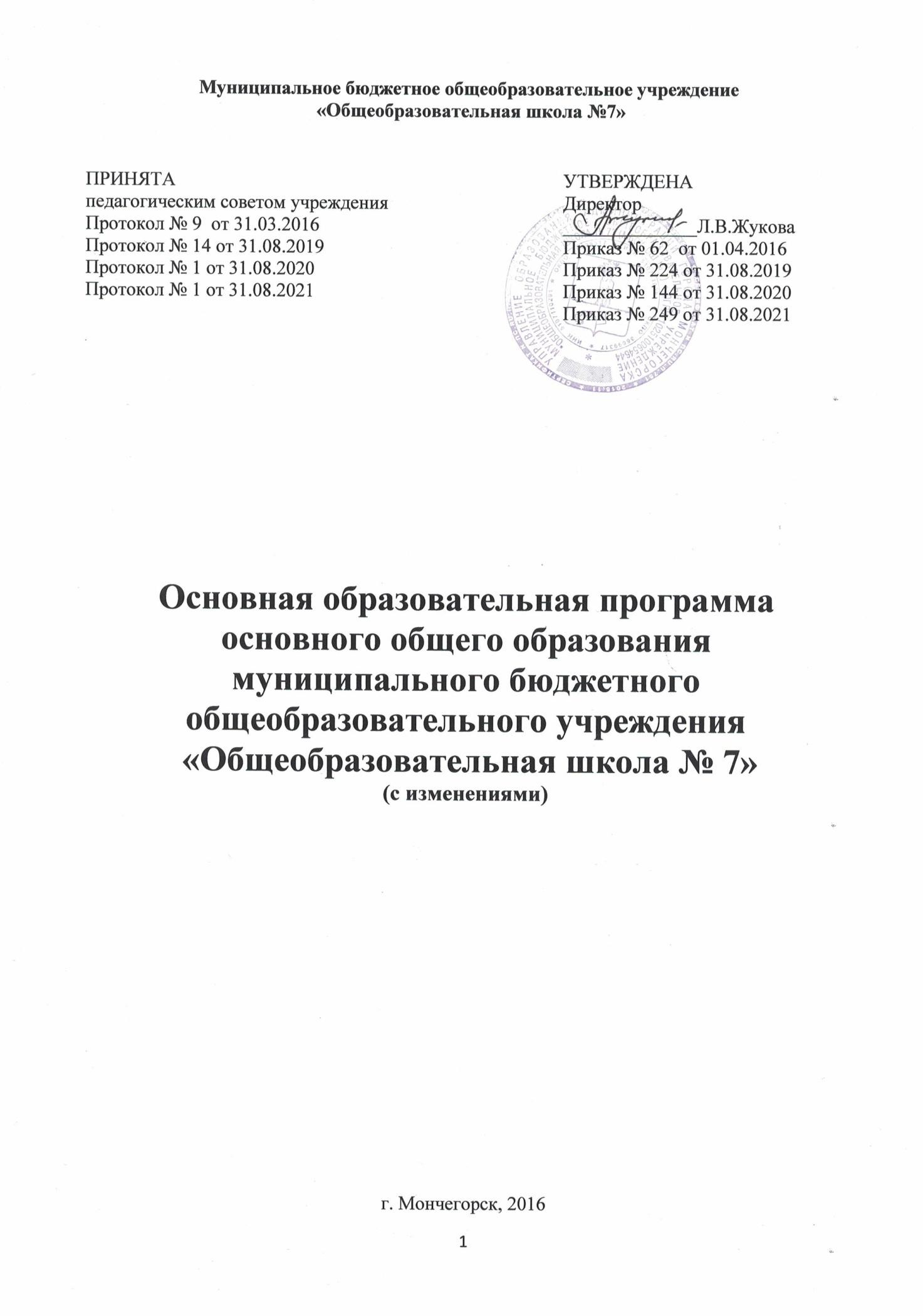 СодержаниеЦелевой раздел основной образовательной программы основного общего образования МБОУ ОШ №7Пояснительная запискаЦели	и	задачи	реализации	основной	образовательной	программы основного общего образования МБОУ ОШ № 7Принципы и подходы к формированию образовательной программы основного общего образования МБОУ ОШ № 7Планируемые результаты освоения учащимися основной образовательной программы основного общего образования МБОУ ОШ №7Общие положенияСтруктура планируемых результатовЛичностные результаты освоения ООПМетапредметные результаты освоения ООППредметные результатыСистема оценки достижения планируемых результатов освоения основной образовательной программы основного общего образования МБОУ ОШ № 7Содержательный раздел основной образовательной программы основного общего образования МБОУ ОШ № 7Программа развития универсальных учебных действий при получении основного общего образования, включающая формирование компетенций учащихся в области использования информационно-коммуникационных технологий, учебно-исследовательской и проектной деятельностиПрограммы отдельных учебных предметов, курсов, в том числе интегрированных2.2.1 Общие положения2.2.2. Основное содержание учебных предметов на уровне основного общего образованияРабочая программа воспитанияПрограмма коррекционной работыОрганизационный раздел основной образовательной программы основного общего образования МБОУ ОШ № 7Учебный план основного общего образованияКалендарный учебный графикПлан внеурочной деятельностиСистема условий реализации основной образовательной программы 3.4.1.Описание	кадровых	условий	реализации	основной	образовательнойпрограммы основного общего образованияПсихолого-педагогические условия реализации основной образовательной программы основного общего образованияФинансово-экономические	условия	реализации	образовательной программы основного общего образованияМатериально-технические условия реализации основной образовательной программыИнформационно-методические	условия	реализации	основной3334668101016102109109140141240271284284290291295295321325332Целевой	раздел	основной	образовательной	программы	основного	общего образования МБОУ ОШ № 7Пояснительная запискаОсновная   образовательная   программа   основного   общего   образовании	я муниципального бюджетного общеобразовательного учреждения «Общеобразовательная школа № 7» (далее - МБОУ ОШ № 7) разработана на основании следующих нормативно- правовых документов:-Федерального Закона от 29.12.2012 № 273-ФЗ «Об образовании в Российской Федерации».-Федерального государственного образовательного стандарта основного общего образования, утвержденного приказом Министерства образования РФ от 17 декабря 2010г.№1897 «Об утверждении и введении в действие федерального государственного образовательного стандарта основного общего образования» с изменениями, утвержденными Приказами Министерства образования и науки РФ от 29.12.2014 №1644, от 31.12.2015№1577.-Примерной образовательной программы основного общего образования (одобрена Федеральным УМО, протокол 1/15 от 15.04.2015)-Устава	муниципального	бюджетного	общеобразовательного	учреждения«Общеобразовательная школа № 7».Цели и задачи реализации основной образовательной программы основного общего образования МБОУ ОШ № 7Целями реализации основной образовательной программы основного общего образования МБОУ ОШ № 7 являются:-достижение выпускниками планируемых результатов: знаний, умений, навыков, компетенций и компетентностей, определяемых личностными, семейными, общественными, государственными потребностями и возможностями обучающегося среднего школьного возраста, индивидуальными особенностями его развития и состояния здоровья;-становление и развитие личности обучающегося в ее самобытности, уникальности, неповторимости.Достижение поставленных целей при разработке и реализации основной образовательной программы основного общего образования МБОУ ОШ №7 предусматривает решение следующих основных задач:-обеспечение соответствия основной образовательной программы основного общего образования МБОУ ОШ №7 требованиям Федерального государственного образовательного стандарта основного общего образования (ФГОС ООО);-обеспечение преемственности начального общего, основного общего, среднего общего образования;-обеспечение доступности получения качественного основного общего образования, достижение планируемых результатов освоения основной образовательной программы основного общего образования МБОУ ОШ №7 всеми учащимися, в том числе детьми- инвалидами и детьми с ОВЗ;-установление требований к воспитанию и социализации учащихся как части образовательной программы и соответствующему усилению воспитательного потенциала школы, обеспечению индивидуализированного психолого-педагогического сопровождения каждого учащегося, формированию образовательного базиса, основанного не только на знаниях, но и на соответствующем культурном уровне развития личности, созданию необходимых условий для ее самореализации;-обеспечение эффективного сочетания урочных и внеурочных форм организации учебных занятий, взаимодействия всех участников образовательных отношений;-взаимодействие     образовательной      организации      при      реализации      основнойобразовательной программы с социальными партнерами;-выявление и развитие способностей учащихся, в том числе детей, проявивших выдающиеся способности, детей с ОВЗ и инвалидов, их интересов через систему клубов, секций, студий и кружков, общественно полезную деятельность, в том числе с использованием возможностей образовательных организаций дополнительного образования;-организацию интеллектуальных и творческих соревнований, научно-технического творчества, проектной и учебно-исследовательской деятельности;-участие учащихся, их родителей (законных представителей), педагогических работников и общественности в проектировании и развитии внутришкольной социальной среды, школьного уклада;-включение учащихся в процессы познания и преобразования внешкольной социальной среды города Мончегорска для приобретения опыта реального управления и действия;-социальное и учебно-исследовательское проектирование, профессиональная ориентация учащихся при поддержке педагогов, психологов, социальных педагогов, сотрудничество с базовыми предприятиями, учреждениями профессионального образования, центром занятости населения города Мончегорска;-сохранение и укрепление физического, психологического и социального здоровья учащихся, обеспечение их безопасности.Принципы и подходы к формированию образовательной программы основного общего образования МБОУ ОШ № 7При построении образовательной программы МБОУ ОШ №7 исходит из следующих принципов:-Гуманизации - основной смысл образовательной деятельности - развитие индивидуальных и творческих способностей каждого учащегося, гарантия и защита прав ребенка.-Демократизации - свобода творчества учителя, участие родителей и учащихся в управлении образовательной деятельностью.-Дифференциации и индивидуализации - развитие учащегося в соответствии с его склонностями, интересами, возможностями, что обеспечивается широким выбором программ внеурочной деятельности.-Непрерывности и системности - связь всех уровней образования в школе, взаимосвязь и взаимодействие всех компонентов ООП.-Инновации - работа педагогического коллектива на основе использования современных педагогических технологий.-Открытости - установление разноуровневых социокультурных связей.-Принцип здорового образа жизни - формирование осознанного отношения к здоровью как к ценности, и внедрение здоровьесберегающнх технологий в образовательную деятельность.В соответствии с ФГОС основного общего образования в основе создания и реализации программы лежит системно-деятельностный подход, который предполагает:-определение ведущим в построении содержания учебных дисциплин задачный принцип обучения;-раскрытие базовых научных понятий в учебных предметах через цели, способы и средства человеческих действий, лежащих за этими понятиями, которые задаются в виде ситуаций, обеспечивающих самостоятельный поиск и открытие этих средств и способов;-создание условий для усвоения метапредметных способов и средств действия за счет разнообразия организационных форм работы, обеспечивающих учет индивидуальных особенностей каждого учащегося (включая одаренных детей и детей с ограниченными возможностями здоровья), роста творческого потенциала, познавательных мотивов, обогащения форм взаимодействия со сверстниками и взрослыми в познавательной деятельности;-формирование готовности к саморазвитию и непрерывному образованию;-проектирование и конструирование социальной среды развития учащихся в системе образования;-активную учебно-познавательную деятельность учащихся;-создание инструментов, позволяющих соотносить полученный результат действия и намеченную цель, и обеспечивающих непрерывный мониторинг образования для всех его участников.ООП ООО опирается на базовые достижения выпускника начальной школы, а именно:-наличие у младшего школьника предметных и универсальных средств и способов действий, позволяющих выпускнику начальной школы в коллективных формах, решать как учебные, так и внеучебные задачи;-способность к инициативному поиску средств выполнения заданий;-освоенность самоконтроля выполнения отдельных действий: соотнесение средств, условий и результатов выполнения задания;-умение работать фронтально, в группах, в парах, обосновывать своё мнение;-желание и умение самостоятельно искать необходимую учебную информацию в дополнительной литературе и сети Интернет.ООП ООО разработана в соответствии с возрастными возможностями подросткового возраста, которые включают в себя:-возникновение нового отношения к учению - уровень стремления к самообразованию, тенденции к самостоятельности в учении, потребность в экспертной оценке своих достижений, уровень внутренней уверенности в своих умениях, личностное проявление и признание этого проявления сверстниками и взрослыми;-появление новых требований к учебной деятельности самим подростком: обеспечение условий для его активности, деятельностного характера мышления, тяги к самостоятельности и самооценке, переоценка значимости влияния взрослых на подростка;-становление личной склонности подростка к изучению того или иного предмета, знание цели изучения предмета, возможность применения результатов обучения в решении практических, социально значимых задач, в профессиональной ориентации;-субъективное переживание, чувство взрослости, в именно: потребность равноправия, уважения и самостоятельности, требование серьезного, доверительного отношения со стороны взрослых;-общение со сверстниками как самостоятельной сферы жизни, в которой критически осмысляются нормы этого общения;-желание активно взаимодействовать, экспериментировать в сфере социальных отношений;-появление к концу подросткового возраста способности осознанно, инициативно и ответственно строить свое действие в социуме.В результате реализации основной образовательной программы основного общего образования МБОУ ОШ №7 должна получить выпускника:-любящего свой край и свое Отечество, знающий русский и родной язык, уважающий свой народ, его культуру и духовные традиции;-осознающего и принимающего ценности человеческой жизни, семьи, гражданского общества, многонационального российского народа, человечества;-активно и заинтересованно познающего мир, осознающего ценность труда, науки и творчества;-умеющегоь учиться, осознающего важность образования и самообразования для жизни и деятельности, способого применять полученные знания на практике;-социально активного, уважающего закон и правопорядок, соизмеряющего свои поступки с нравственными ценностями, осознающего свои обязанности перед семьей, обществом, Отечеством;-уважающего других людей, умеющего вести конструктивный диалог, достигатьвзаимопонимания, сотрудничать для достижения общих результатов;-осознанно выполняющего правила здорового и экологически целесообразного образа жизни, безопасного для человека и окружающей его среды;-ориентирующегося в мире профессий, понимающего значение профессиональной деятельности для человека в интересах устойчивого развития общества и природы.Программа адресована:Обучающимся и родителям:-для информирования о целях, содержании, организации и предполагаемых результатах деятельности образовательной организации;- для определения сферы ответственности за достижение результатов учащимися МБОУ ОШ №7 всеми участниками образовательных отношений.Учителям:-в качестве ориентира в практической образовательной деятельности. Администрации:-для координации деятельности педагогического коллектива по выполнению требований к результатам и условиям освоения учащимися ООП ООО;для регулирования взаимоотношений субъектов образовательных отношений (педагогов, учащихся, родителей (законных представителей) учащихся, администрации и др.);для принятия управленческих решений на основе мониторинга эффективности процесса, качества, условий и результатов образовательной деятельности.Планируемые результаты освоения учащимися основной образовательной программы основного общего образования МБОУ ОШ №7Общие положенияПланируемые результаты освоения основной образовательной программы основного общего образования (далее - ООП ООО) МБОУ ОШ №7 представляют собой систему ведущих целевых установок и ожидаемых результатов освоения всех компонентов, составляющих содержательную основу образовательной программы. Они обеспечивают связь между требованиями ФГОС ООО, образовательным процессом и системой оценки результатов освоения ООП ООО, выступая содержательной и критериальной основой для разработки программ учебных предметов, курсов, учебно-методической литературы, программ воспитания и социализации, с одной стороны, и системы оценки результатов – с другой.В соответствии с требованиями ФГОС ООО система планируемых результатов – личностных, метапредметных и предметных – устанавливает и описывает классы учебно- познавательных и учебно-практических задач, которые осваивают учащиеся в ходе обучения, особо выделяя среди них те, которые выносятся на итоговую оценку, в том числе государственную итоговую аттестацию выпускников. Успешное выполнение этих задач требует от учащихся овладения системой учебных действий (универсальных и специфических для каждого учебного предмета: регулятивных, коммуникативных, познавательных) с учебным материалом и, прежде всего, с опорным учебным материалом, служащим основой для последующего обучения.В соответствии с реализуемой ФГОС ООО деятельностной парадигмой образованиясистема планируемых результатов МБОУ ОШ №7 строится на основе уровневого подхода: выделения ожидаемого уровня актуального развития большинства учащихся и ближайшей перспективы их развития.Структура планируемых результатовПланируемые результаты опираются на ведущие целевые установки, отражающие основной, сущностный вклад каждой изучаемой программы в развитие личности учащихся, их способностей.В структуре планируемых результатов выделяется следующие группы:Личностные, включающие готовность и способность учащихся к саморазвитию и личностному самоопределению, сформированность их мотивации к обучению и целенаправленной познавательной деятельности, системы значимых социальных и межличностных отношений, ценностно-смысловых установок, отражающих личностные и гражданские позиции в деятельности, социальные компетенции, правосознание, способность ставить цели и строить жизненные планы, способность к осознанию российской идентичности в поликультурном социуме.Личностные результаты освоения основной образовательной программы представлены в соответствии с группой личностных результатов и раскрывают и детализируют основные направленности этих результатов. Оценка достижения этой группы планируемых результатов ведется в ходе процедур, допускающих предоставление и использование исключительно неперсонифицированной информации.Метапредметные, включающие освоенные учащимися межпредметные понятия и универсальные учебные действия (регулятивные, познавательные, коммуникативные), способность их использования в учебной, познавательной и социальной практике, самостоятельность планирования и осуществления учебной деятельности и организации учебного сотрудничества с педагогами и сверстниками, построение индивидуальной образовательной траектории.Метапредметные результаты освоения основной образовательной программы представлены в соответствии с подгруппами универсальных учебных действий, раскрывают и детализируют основные направленности метапредметных результатов.Предметные, включающие освоенные учащимися в ходе изучения учебного предмета умения, специфические для данной предметной области, виды деятельности по получению нового знания в рамках учебного предмета, его преобразованию и применению в учебных, учебно-проектных и социально-проектных ситуациях, формирование научного типа мышления, научных представлений о ключевых теориях, типах и видах отношений, владение научной терминологией, ключевыми понятиями, методами и приемами.Предметные результаты освоения основной образовательной программы представлены в соответствии с группами результатов учебных предметов, раскрывают и детализируют их.Предметные результаты приводятся в блоках «Выпускник научится» и «Выпускник получит возможность научиться», относящихся к каждому учебному предмету: «Русский язык»,   «Литература»,   «Иностранный   язык»,   «История   России.   Всеобщая   история»,«Обществознание», «География», «Математика», «Информатика», «Физика», «Биология»,«Химия», «Изобразительное искусство», «Музыка», «Технология», «Физическая культура» и«Основы безопасности жизнедеятельности».Планируемые результаты, отнесенные к блоку «Выпускник научится», ориентируют на достижение уровня освоения учебных действий с изучаемым опорным учебным материалом. Критериями отбора результатов служат их значимость для решения основных задач образования на данном уровне и необходимость для последующего обучения, а также потенциальная возможность их достижения большинством учащихся. В этот блок включается круг учебных задач, построенных на опорном учебном материале, овладение которыми принципиально необходимо для успешного обучения и социализации и которые могут быть освоены всеми учащимися.Достижение планируемых результатов, отнесенных к блоку «Выпускник научится», выносится на итоговое оценивание, которое может осуществляться как в ходе обучения (с помощью накопленной оценки или портфеля индивидуальных достижений), так и в конце обучения, в том числе в форме государственной итоговой аттестации. Оценка достижения планируемых результатов этого блока на уровне ведется с помощью заданий базового уровня, а на уровне действий, составляющих зону ближайшего развития большинства учащихся, – с помощью заданий повышенного уровня. Успешное выполнение учащимися заданий базового уровня служит единственным основанием для положительного решения вопроса о возможности перехода на следующий уровень обучения.В блоке «Выпускник получит возможность научиться» приводятся планируемые результаты, характеризующие систему учебных действий в отношении знаний, умений, навыков, расширяющих и углубляющих понимание опорного учебного материала или выступающих как пропедевтика для дальнейшего изучения данного предмета. Уровень достижений, соответствующий планируемым результатам этого блока, могут продемонстрировать отдельные мотивированные и способные учащиеся. В повседневной практике преподавания цели данного блока не отрабатываются со всеми без исключения учащимися как в силу повышенной сложности учебных действий, так и в силу повышенной сложности учебного материала и/или его пропедевтического характера на данном уровне обучения. Оценка достижения планируемых результатов ведется преимущественно в ходе процедур, допускающих предоставление и использование исключительно не персонифицированной информации. Соответствующая группа результатов в тексте выделена курсивом.Задания, ориентированные на оценку достижения планируемых результатов из блока«Выпускник получит возможность научиться», могут включаться в материалы итогового контроля блока «Выпускник научится». Основные цели такого включения – предоставить возможность учащимся продемонстрировать овладение более высоким (по сравнению с базовым) уровнем достижений и выявить динамику роста численности наиболее подготовленных учащихся. При этом невыполнение учащимися заданий, с помощью которых ведется оценка достижения планируемых результатов данного блока, не является препятствием для перехода на следующий уровень обучения. В ряде случаев достижение планируемых результатов этого блока целесообразно вести в ходе текущего и промежуточного оценивания, а полученные результаты фиксировать в виде накопленной оценки и учитывать при определении итоговой оценки.Подобная структура представления планируемых результатов подчеркивает тот факт, что при организации образовательного процесса, направленного на реализацию и достижение планируемых результатов, от учителя требуется использование таких педагогических технологий, которые основаны на дифференциации требований к подготовке учащихся.Личностные результаты освоения основной образовательной программы:-воспитание российской гражданской идентичности: патриотизма, уважения к Отечеству, прошлое и настоящее многонационального народа России; осознание своей этнической принадлежности, знание истории, языка, культуры своего народа, своего края, основ культурного наследия народов России и человечества; усвоение гуманистических, демократических и традиционных ценностей многонационального российского общества; - воспитание чувства ответственности и долга перед Родиной;-формирование ответственного отношения к учению, готовности и способности обучающихся к саморазвитию и самообразованию на основе мотивации к обучению и познанию, осознанному выбору и построению дальнейшей индивидуальной траектории образования на базе ориентировки в мире профессий и профессиональных предпочтений, с учетом устойчивых познавательных интересов, а также на основе формирования уважительного отношения к труду, развития опыта участия в социально значимом труде;-формирование целостного мировоззрения, соответствующего современному уровню развития науки и общественной практики, учитывающего социальное, культурное, языковое, духовное многообразие современного мира;-формирование осознанного, уважительного и доброжелательного отношения к другому человеку, его мнению, мировоззрению, культуре, языку, вере, гражданской позиции, к истории, культуре, религии, традициям, языкам, ценностям народов России и народов мира; готовности и способности вести диалог с другими людьми и достигать в нем взаимопонимания;-освоение социальных норм, правил поведения, ролей и форм социальной жизни в группах и сообществах, включая взрослые и социальные сообщества; участие в школьном самоуправлении и общественной жизни в пределах возрастных компетенций с учетом региональных, этнокультурных, социальных и экономических особенностей;-развитие морального сознания и компетентности в решении моральных проблем на основе личностного выбора, формирование нравственных чувств и нравственного поведения, осознанного и ответственного отношения к собственным поступкам;-формирование коммуникативной компетентности в общении и сотрудничестве со сверстниками, детьми старшего и младшего возраста, взрослыми в процессе образовательной, общественно полезной, учебно-исследовательской, творческой и других видов деятельности;-формирование ценности здорового и безопасного образа жизни; усвоение правил индивидуального и коллективного безопасного поведения в чрезвычайных ситуациях, угрожающих жизни и здоровью людей, правил поведения на транспорте и на дорогах;-формирование основ экологической культуры, соответствующей современному уровню экологического мышления, развитие опыта экологически ориентированной рефлексивно-оценочной и практической деятельности в жизненных ситуациях;-осознание значения семьи в жизни человека и общества, принятие ценности семейной жизни, уважительное и заботливое отношение к членам своей семьи;-развитие эстетического сознания через освоение художественного наследия народов России и мира, творческой деятельности эстетического характера.Метапредметные результаты освоения ООПМетапредметные результаты включают освоенные обучающимися межпредметные понятия и универсальные учебные действия (регулятивные, познавательные, коммуникативные), способность их использования в учебной, познавательной и социальной практике, самостоятельность планирования и осуществления учебной деятельности и организации учебного сотрудничества с педагогами и сверстниками, построение индивидуальной образовательной траектории.Межпредметные понятияУсловием формирования межпредметных понятий, таких как «система», «факт»,«закономерность», «феномен», «анализ», «синтез» «функция», «материал», «процесс», является овладение обучающимися основами читательской компетенции, приобретение навыков работы с информацией, участие в проектной деятельности. В основной школе на всех предметах будет продолжена работа по формированию и развитию основ читательской компетенции. Обучающиеся овладеют чтением как средством осуществления своих дальнейших планов: продолжения образования и самообразования, осознанного планирования своего актуального и перспективного круга чтения, в том числе досугового, подготовки к трудовой и социальной деятельности. У выпускников будет сформирована потребность в систематическом чтении как в средстве познания мира и себя в этом мире, гармонизации отношений человека и общества, создания образа «потребного будущего».При изучении учебных предметов обучающиеся усовершенствуют приобретенные на первом уровне навыки работы с информацией и пополнят их. Они смогут работать с текстами, преобразовывать и интерпретировать содержащуюся в них информацию, в том числе:-систематизировать, сопоставлять, анализировать, обобщать и интерпретировать информацию, содержащуюся в готовых информационных объектах;-выделять главную и избыточную информацию, выполнять смысловое свертывание выделенных фактов, мыслей; представлять информацию в сжатой словесной форме (в виде плана или тезисов) и в наглядно-символической форме (в виде таблиц, графических схем и диаграмм, карт понятий — концептуальных диаграмм, опорных конспектов);-заполнять и/или дополнять таблицы, схемы, диаграммы, тексты.В ходе изучения всех учебных предметов обучающиеся приобретут опыт проектной деятельности, способствующей воспитанию самостоятельности, инициативности, ответственности, повышению мотивации и эффективности учебной деятельности. В процессе реализации исходного замысла на практическом уровне овладеют умением выбирать адекватные задаче средства, принимать решения, в том числе в ситуациях неопределенности. Они получат возможность развить способности к разработке нескольких вариантов решений, к поиску нестандартных решений, анализу результатов поиска и выбору наиболее приемлемого решения.В соответствии с ФГОС ООО выделяются три группы универсальных учебных действий: регулятивные, познавательные, коммуникативные.Регулятивные УУДУмение самостоятельно определять цели обучения, ставить и формулировать новые задачи в учебе и познавательной деятельности, развивать мотивы и интересы своей познавательной деятельности.Учащийся сможет:анализировать существующие и планировать будущие образовательные результаты;определять совместно с педагогом критерии оценки планируемых образовательных результатов;идентифицировать	препятствия, возникающие при	достижении	собственных запланированных образовательных результатов;выдвигать версии преодоления препятствий, формулировать гипотезы, в отдельных случаях — прогнозировать конечный результат;-ставить цель и формулировать задачи собственной образовательной деятельности с учетом выявленных затруднений и существующих возможностей;-обосновывать выбранные подходы и средства, используемые для достижения образовательных результатов.Умение самостоятельно планировать пути достижения целей, в том числе альтернативные, осознанно выбирать наиболее эффективные способы решения учебных и познавательных задач.Учащийся сможет:-определять необходимые действия в соответствии с учебной и познавательной задачей и составлять алгоритм их выполнения;-обосновывать и осуществлять выбор наиболее эффективных способов решения учебных и познавательных задач;-определять/находить, в том числе из предложенных вариантов, условия для выполнения учебной и познавательной задачи;-выстраивать жизненные планы на краткосрочное будущее (определять целевые ориентиры, формулировать адекватные им задачи и предлагать действия, указывая и обосновывая логическую последовательность шагов);-выбирать из предложенных вариантов и самостоятельно искать средства/ресурсы для решения задачи/достижения цели;-составлять план решения проблемы (описывать жизненный цикл выполнения проекта, алгоритм проведения исследования);-определять потенциальные затруднения при решении учебной и познавательной задачи и находить средства для их устранения;-описывать свой опыт, оформляя его для передачи другим людям в виде алгоритма решения практических задач;-планировать и корректировать свою индивидуальную образовательную траекторию.Умение соотносить свои действия с планируемыми результатами, осуществлять контроль своей деятельности в процессе достижения результата, определять способы действий в рамках предложенных условий и требований, корректировать свои действия в соответствии с изменяющейся ситуацией.Учащийся сможет:-различать результаты и способы действий при достижении результатов;-определять совместно с педагогом критерии достижения планируемых результатов и критерии оценки своей учебной деятельности;-систематизировать (в том числе выбирать приоритетные) критерии достижения планируемых результатов и оценки своей деятельности;-отбирать инструменты для оценивания своей деятельности, осуществлять самоконтроль своей деятельности в рамках предложенных условий и требований;-оценивать свою деятельность, анализируя и аргументируя причины достижения или отсутствия планируемого результата;-находить необходимые и достаточные средства для выполнения учебных действий в изменяющейся ситуации;-работая по своему плану, вносить коррективы в текущую деятельность на основе анализа изменений ситуации для получения запланированных характеристик/показателей результата;-устанавливать связь между полученными характеристиками результата и характеристиками процесса деятельности и по завершении деятельности предлагать изменение характеристик процесса для получения улучшенных характеристик результата;-соотносить свои действия с целью обучения.Умение оценивать правильность выполнения учебной задачи, собственные возможности ее решения.Учащийся сможет:-определять критерии правильности (корректности) выполнения учебной задачи;-анализировать и обосновывать применение соответствующего инструментария для выполнения учебной задачи;-свободно пользоваться выработанными критериями оценки и самооценки, исходя из цели и имеющихся средств;-оценивать	продукт	своей	деятельности	по	заданным	и/или	самостоятельно определенным критериям в соответствии с целью деятельности;-обосновывать достижимость цели выбранным способом на основе оценки своихвнутренних ресурсов и доступных внешних ресурсов;-фиксировать и анализировать динамику собственных образовательных результатов.Владение основами самоконтроля, самооценки, принятия решений и осуществления осознанного выбора в учебной и познавательной деятельности.Учащийся сможет:-анализировать собственную учебную и познавательную деятельность и деятельность других обучающихся в процессе взаимопроверки;-соотносить реальные и планируемые результаты индивидуальной образовательной деятельности и делать выводы о причинах ее успешности/эффективности или неуспешности/неэффективности, находить способы выхода из критической ситуации;-принимать решение в учебной ситуации и оценивать возможные последствия принятого решения;-определять, какие действия по решению учебной задачи или параметры этих действий привели к получению имеющегося продукта учебной деятельности;-демонстрировать	приемы	регуляции	собственных психофизиологических/эмоциональных состояний.Познавательные УУДУмение определять понятия, создавать обобщения, устанавливать аналогии, классифицировать, самостоятельно выбирать основания и критерии для классификации, устанавливать причинно-следственные связи, строить логическое рассуждение, умозаключение (индуктивное, дедуктивное, по аналогии) и делать выводы.Учащийся сможет:-подбирать слова, соподчиненные ключевому слову, определяющие его признаки и свойства;-выстраивать логическую цепочку, состоящую из ключевого слова и соподчиненных ему слов;-выделять общий признак или отличие двух или нескольких предметов или явлений и объяснять их сходство или отличия;-объединять предметы и явления в группы по определенным признакам, сравнивать, классифицировать и обобщать факты и явления;-различать/выделять явление из общего ряда других явлений;-выделять	причинно-следственные	связи	наблюдаемых	явлений	или	событий, выявлять причины возникновения наблюдаемых явлений или событий;-строить рассуждение от общих закономерностей к частным явлениям и от частных явлений к общим закономерностям;-строить рассуждение на основе сравнения предметов и явлений, выделяя при этом их общие признаки и различия;-излагать полученную информацию, интерпретируя ее в контексте решаемой задачи;-самостоятельно указывать на информацию, нуждающуюся в проверке, предлагать и применять способ проверки достоверности информации;-объяснять явления, процессы, связи и отношения, выявляемые в ходе познавательной и исследовательской деятельности;-выявлять и называть причины события, явления, самостоятельно осуществляя причинно-следственный анализ;-делать вывод на основе критического анализа разных точек зрения, подтверждать вывод собственной аргументацией или самостоятельно полученными данными.Умение создавать, применять и преобразовывать знаки и символы, модели и схемы для решения учебных и познавательных задач.Учащийся сможет:-обозначать символом и знаком предмет и/или явление;-определять логические связи между предметами и/или явлениями, обозначать данные логические связи с помощью знаков в схеме;-создавать абстрактный или реальный образ предмета и/или явления;-строить модель/схему на основе условий задачи и/или способа ее решения;-создавать вербальные, вещественные и информационные модели с выделением существенных характеристик объекта для определения способа решения задачи в соответствии с ситуацией;-переводить сложную по составу (многоаспектную) информацию из графического или формализованного (символьного) представления в текстовое и наоборот;-строить схему, алгоритм действия, исправлять или восстанавливать неизвестный ранее алгоритм на основе имеющегося знания об объекте, к которому применяется алгоритм;-строить доказательство: прямое, косвенное, от противного;-анализировать/рефлексировать опыт разработки и реализации учебного проекта, исследования (теоретического, эмпирического) с точки зрения решения проблемной ситуации, достижения поставленной цели и/или на основе заданных критериев оценки продукта/результата.Смысловое чтение. Учащийся сможет:-находить в тексте требуемую информацию (в соответствии с целями своей деятельности);-ориентироваться в содержании текста, понимать целостный смысл текста, структурировать текст;-устанавливать взаимосвязь описанных в тексте событий, явлений, процессов;-резюмировать главную идею текста;-преобразовывать текст, меняя его модальность (выражение отношения к содержанию текста, целевую установку речи), интерпретировать текст (художественный и нехудожественный — учебный, научно-популярный, информационный);-критически оценивать содержание и форму текста.Формирование и развитие экологического мышления, умение применять его в познавательной, коммуникативной, социальной практике и профессиональной ориентации.Учащийся сможет:-определять свое отношение к окружающей среде, к собственной среде обитания;-анализировать	влияние	экологических	факторов	на	среду	обитания	живых организмов;-проводить причинный и вероятностный анализ различных экологических ситуаций;-прогнозировать изменения ситуации при смене действия одного фактора на другой фактор;-распространять экологические знания и участвовать в практических мероприятиях по защите окружающей среды.Развитие мотивации к овладению культурой активного использования словарей, справочников, открытых источников информации и электронных поисковых систем.Учащийся сможет:-определять необходимые ключевые поисковые слова и формировать корректные поисковые запросы;-осуществлять взаимодействие с электронными поисковыми системами, базами знаний, справочниками;-формировать множественную выборку из различных источников информации для объективизации результатов поиска;-соотносить полученные результаты поиска с задачами и целями своей деятельности.Коммуникативные УУДУмение организовывать учебное сотрудничество с педагогом и совместную деятельность с педагогом и сверстниками; работать индивидуально и в группе: находить общее решение и разрешать конфликты на основе согласования позиций и учета интересов; формулировать, аргументировать и отстаивать свое мнение.Учащийся сможет:-определять возможные роли в совместной деятельности;-играть определенную роль в совместной деятельности;-принимать позицию собеседника, понимая позицию другого, различать в его речи мнение (точку зрения), доказательства (аргументы);-определять свои действия и действия партнера, которые способствовали или препятствовали продуктивной коммуникации;-строить позитивные отношения в процессе учебной и познавательной деятельности;-корректно и аргументированно отстаивать свою точку зрения, в дискуссии уметь выдвигать контраргументы, перефразировать свою мысль;-критически относиться к собственному мнению, уметь признавать ошибочность своего мнения (если оно ошибочно) и корректировать его;-предлагать альтернативное решение в конфликтной ситуации;-выделять общую точку зрения в дискуссии;-договариваться о правилах и вопросах для обсуждения в соответствии с поставленной перед группой задачей;-организовывать эффективное взаимодействие в группе (определять общие цели, распределять роли, договариваться друг с другом и т. д.);-устранять	в	рамках	диалога	разрывы	в	коммуникации,	обусловленные непониманием/неприятием со стороны собеседника задачи, формы или содержания диалога.Умение осознанно использовать речевые средства в соответствии с задачей коммуникации для выражения своих чувств, мыслей и потребностей для планирования и регуляции своей деятельности; владение устной и письменной речью, монологической контекстной речью.Учащийся сможет:-определять задачу коммуникации и в соответствии с ней отбирать и использовать речевые средства;-представлять в устной или письменной форме развернутый план собственной деятельности;-соблюдать нормы публичной речи, регламент в монологе и дискуссии в соответствии с коммуникативной задачей;-высказывать и обосновывать мнение (суждение) и запрашивать мнение партнера в рамках диалога;-принимать решение в ходе диалога и согласовывать его с собеседником;-создавать письменные тексты различных типов с использованием необходимых речевых средств;-использовать средства логической связи для выделения смысловых блоков своего выступления;-использовать	вербальные	и	невербальные	средства	в	соответствии	с коммуникативной задачей;-оценивать эффективность коммуникации после ее завершения.Формирование	и	развитие	компетентности	в	области	использования информационно-коммуникационных технологий (далее — ИКТ).Учащийся сможет:-целенаправленно искать и использовать информационные ресурсы, необходимые для решения учебных и практических задач с помощью средств ИКТ;-использовать для передачи своих мыслей естественные и формальные языки в соответствии с условиями коммуникации;-оперировать данными при решении задачи;-выбирать адекватные задаче инструменты и использовать компьютерные технологии для решения учебных задач, в том числе для: вычисления, написания писем, сочинений, докладов, рефератов, создания презентаций и др.;-использовать информацию с учетом этических и правовых норм;-создавать цифровые ресурсы разного типа и для разных аудиторий, соблюдать информационную гигиену и правила информационной безопасности.Предметные результатыИзучение предметной области «Русский язык и литература» - языка как знаковой системы, лежащей в основе человеческого общения, формирования российской гражданской, этнической и социальной идентичности, позволяющей понимать, быть понятым, выражать внутренний мир человека, в том числе при помощи альтернативных средств коммуникации, обеспечивает:-включение в культурно-языковое поле русской и общечеловеческой культуры, воспитание ценностного отношения к русскому языку как носителю культуры, как государственному языку Российской Федерации, языку межнационального общения народов России;-осознание тесной связи между языковым, литературным, интеллектуальным, духовно- нравственным развитием личности и ее социальным ростом;-приобщение к российскому литературному наследию и через него - к сокровищам отечественной и мировой культуры; формирование причастности к национальным свершениям, традициям и осознание исторической преемственности поколений;-обогащение активного и потенциального словарного запаса, развитие культуры владения русским литературным языком во всей полноте его функциональных возможностей в соответствии с нормами устной и письменной речи, правилами русского речевого этикета;-получение знаний о русском языке как системе и как развивающемся явлении, о его уровнях и единицах, о закономерностях его функционирования, освоение базовых понятий лингвистики, формирование аналитических умений в отношении языковых единиц и текстов разных функционально-смысловых типов и жанров.Русский языкВ соответствии с Федеральным государственным образовательным стандартом основного общего образования предметными результатами изучения предмета «Русский язык» являются:Совершенствование различных видов устной и письменной речевой деятельности (говорения и аудирования, чтения и письма, общения при помощи современных средств устной и письменной коммуникации):-создание устных монологических высказываний разной коммуникативной направленности в зависимости от целей, сферы и ситуации общения с соблюдением норм современного русского литературного языка и речевого этикета; умение различать монологическую, диалогическую и полилогическую речь, участие в диалоге и полилоге;-развитие навыков чтения на русском языке (изучающего, ознакомительного, просмотрового) и содержательной переработки прочитанного материала, в том числе умение выделять главную мысль текста, ключевые понятия, оценивать средства аргументации и выразительности;-овладение различными видами аудирования (с полным пониманием, с пониманием основного содержания, с выборочным извлечением информации);-понимание, интерпретация и комментирование текстов различных функционально- смысловых типов речи (повествование, описание, рассуждение) и функциональных разновидностей языка, осуществление информационной переработки текста, передача его смысла в устной и письменной форме, а также умение характеризовать его с точки зрения единства темы, смысловой цельности, последовательности изложения;-умение оценивать письменные и устные речевые высказывания с точки зрения их эффективности, понимать основные причины коммуникативных неудач и уметь объяснять их; оценивать собственную и чужую речь с точки зрения точного, уместного и выразительного словоупотребления;речи;-выявление основных особенностей устной и письменной речи, разговорной и книжной-умение создавать различные текстовые высказывания в соответствии с поставленнойцелью и сферой общения (аргументированный ответ на вопрос, изложение, сочинение, аннотация, план (включая тезисный план), заявление, информационный запрос и др.).Понимание определяющей роли языка в развитии интеллектуальных и творческих способностей личности в процессе образования и самообразования:-осознанное использование речевых средств для планирования и регуляции собственной речи; для выражения своих чувств, мыслей и коммуникативных потребностей;-соблюдение основных языковых норм в устной и письменной речи;-стремление расширить свою речевую практику, развивать культуру использования русского литературного языка, оценивать свои языковые умения и планировать их совершенствование и развитие.Использование коммуникативно-эстетических возможностей русского языка:-распознавание и характеристика основных видов выразительных средств фонетики, лексики и синтаксиса (звукопись; эпитет, метафора, развернутая и скрытая метафоры, гипербола, олицетворение, сравнение; сравнительный оборот; фразеологизм, синонимы, антонимы, омонимы) в речи;-уместное использование фразеологических оборотов в речи;-корректное и оправданное употребление междометий для выражения эмоций, этикетных формул;-использование в речи синонимичных имен прилагательных в роли эпитетов;Расширение и систематизация научных знаний о языке, его единицах и категориях; осознание взаимосвязи его уровней и единиц; освоение базовых понятий лингвистики:-идентификация самостоятельных (знаменательных) служебных частей речи и их форм по значению и основным грамматическим признакам;-распознавание существительных, прилагательных, местоимений, числительных, наречий разных разрядов и их морфологических признаков, умение различать слова категории состояния и наречия;-распознавание глаголов, причастий, деепричастий и их морфологических признаков;-распознавание предлогов, частиц и союзов разных разрядов, определение смысловых оттенков частиц;-распознавание междометий разных разрядов, определение грамматических особенностей междометий;Формирование навыков проведения различных видов анализа слова, синтаксического анализа словосочетания и предложения, а также многоаспектного анализа текста:-проведение фонетического, морфемного и словообразовательного (как взаимосвязанных этапов анализа структуры слова), лексического, морфологического анализа слова, анализа словообразовательных пар и словообразовательных цепочек слов;-проведение синтаксического анализа предложения, определение синтаксической роли самостоятельных частей речи в предложении;-анализ текста и распознавание основных признаков текста, умение выделять тему, основную мысль, ключевые слова, микротемы, разбивать текст на абзацы, знать композиционные элементы текста;-определение звукового состава слова, правильное деление на слоги, характеристика звуков слова;-определение лексического значения слова, значений многозначного слова, стилистической окраски слова, сферы употребления, подбор синонимов, антонимов;-деление слова на морфемы на основе смыслового, грамматического и словообразовательного анализа слова;-умение различать словообразовательные и формообразующие морфемы, способы словообразования;-проведение морфологического разбора самостоятельных и служебных частей речи; характеристика общего грамматического значения, морфологических признаков самостоятельных частей речи, определение их синтаксической функции;-опознавание основных единиц синтаксиса (словосочетание, предложение, текст);-умение выделять словосочетание в составе предложения, определение главного и зависимого слова в словосочетании, определение его вида;-определение вида предложения по цели высказывания и эмоциональной окраске;-определение грамматической основы предложения;-распознавание распространенных и нераспространенных предложений, предложений осложненной и неосложненной структуры, полных и неполных;-распознавание второстепенных членов предложения, однородных членов предложения, обособленных членов предложения; обращений; вводных и вставных конструкций;-опознавание сложного предложения, типов сложного предложения, сложных предложений с различными видами связи, выделение средств синтаксической связи между частями сложного предложения;-определение функционально-смысловых типов речи, принадлежности текста к одному из них и к функциональной разновидности языка, а также создание текстов различного типа речи и соблюдения норм их построения;-определение видов связи, смысловых, лексических и грамматических средств связи предложений в тексте, а также уместность и целесообразность их использования.Обогащение активного и потенциального словарного запаса, расширение объема используемых в речи грамматических языковых средств для свободного выражения мыслей и чувств в соответствии с ситуацией и стилем общения:-умение использовать словари (в том числе - мультимедийные) при решении задач построения устного и письменного речевого высказывания, осуществлять эффективный и оперативный поиск на основе знаний о назначении различных видов словарей, их строения и способах конструирования информационных запросов;-пользование толковыми словарями для извлечения необходимой информации, прежде всего - для определения лексического значения (прямого и переносного) слова, принадлежности к его группе однозначных или многозначных слов, определения прямого и переносного значения, особенностей употребления;-пользование орфоэпическими, орфографическими словарями для определения нормативного написания и произношения слова;-использование фразеологических словарей для определения значения и особенностей употребления фразеологизмов;-использование морфемных, словообразовательных, этимологических словарей для морфемного и словообразовательного анализа слов;-использование словарей для подбора к словам синонимов, антонимов;Овладение основными нормами литературного языка (орфоэпическими, лексическими, грамматическими, орфографическими, пунктуационными, стилистическими), нормами речевого этикета; приобретение опыта использования языковых норм в речевой практике при создании устных и письменных высказываний; стремление к речевому самосовершенствованию, овладение основными стилистическими ресурсами лексики и фразеологии языка:-поиск орфограммы и применение правил написания слов с орфограммами;-освоение правил правописания служебных частей речи и умения применять их на письме;-применение правильного переноса слов;-применение правил постановки знаков препинания в конце предложения, в простом и в сложном предложениях, при прямой речи, цитировании, диалоге;-соблюдение основных орфоэпических правил современного русского литературного языка, определение места ударения в слове в соответствии с акцентологическими нормами;-выявление смыслового, стилистического различия синонимов, употребления их в речи с учетом значения, смыслового различия, стилистической окраски;-нормативное изменение форм существительных, прилагательных, местоимений, числительных, глаголов;-соблюдение грамматических норм, в том числе при согласовании и управлении, при употреблении несклоняемых имен существительных и аббревиатур, при употреблении предложений с деепричастным оборотом, употреблении местоимений для связи предложений и частей текста, конструировании предложений с союзами, соблюдение видовременной соотнесенности глаголов-сказуемых в связном тексте.Выпускник научится:-владеть навыками работы с учебной книгой, словарями и другими информационными источниками, включая СМИ и ресурсы Интернета;-владеть навыками различных видов чтения (изучающим, ознакомительным, просмотровым) и информационной переработки прочитанного материала;-владеть различными видами аудирования (с полным пониманием, с пониманием основного содержания, с выборочным извлечением информации) и информационной переработки текстов различных функциональных разновидностей языка;-адекватно понимать, интерпретировать и комментировать тексты различных функционально-смысловых типов речи (повествование, описание, рассуждение) и функциональных разновидностей языка;-участвовать в диалогическом и полилогическом общении, создавать устные монологические высказывания разной коммуникативной направленности в зависимости от целей, сферы и ситуации общения с соблюдением норм современного русского литературного языка и речевого этикета;-создавать и редактировать письменные тексты разных стилей и жанров с соблюдением норм современного русского литературного языка и речевого этикета;-анализировать текст с точки зрения его темы, цели, основной мысли, основной и дополнительной информации, принадлежности к функционально-смысловому типу речи и функциональной разновидности языка;-использовать знание алфавита при поиске информации;-различать значимые и незначимые единицы языка;-проводить фонетический и орфоэпический анализ слова;-классифицировать и группировать звуки речи по заданным признакам, слова по заданным параметрам их звукового состава;-членить слова на слоги и правильно их переносить;-определять место ударного слога, наблюдать за перемещением ударения при изменении формы слова, употреблять в речи слова и их формы в соответствии с акцентологическими нормами;-опознавать морфемы и членить слова на морфемы на основе смыслового, грамматического и словообразовательного анализа; характеризовать морфемный состав слова, уточнять лексическое значение слова с опорой на его морфемный состав;-проводить морфемный и словообразовательный анализ слов;-проводить лексический анализ слова;-опознавать лексические средства выразительности и основные виды тропов (метафора, эпитет, сравнение, гипербола, олицетворение);-опознавать самостоятельные части речи и их формы, а также служебные части речи и междометия;-проводить морфологический анализ слова;-применять знания и умения по морфемике и словообразованию при проведении морфологического анализа слов;-опознавать основные единицы синтаксиса (словосочетание, предложение, текст);-анализировать различные виды словосочетаний и предложений с точки зрения их - структурно-смысловой организации и функциональных особенностей;-находить грамматическую основу предложения;-распознавать главные и второстепенные члены предложения;-опознавать предложения простые и сложные, предложения осложненной структуры;-проводить синтаксический анализ словосочетания и предложения;-соблюдать основные языковые нормы в устной и письменной речи;-опираться на фонетический, морфемный, словообразовательный и морфологический анализ в практике правописания;-опираться на грамматико-интонационный анализ при объяснении расстановки знаков препинания в предложении;-использовать орфографические словари.Выпускник получит возможность научиться:-анализировать речевые высказывания с точки зрения их соответствия ситуации общения и успешности в достижении прогнозируемого результата; понимать основные причины коммуникативных неудач и уметь объяснять их;-оценивать собственную и чужую речь с точки зрения точного, уместного и выразительного словоупотребления;-опознавать различные выразительные средства языка;-писать конспект, отзыв, тезисы, рефераты, статьи, рецензии, доклады, интервью, очерки, доверенности, резюме и другие жанры;-осознанно использовать речевые средства в соответствии с задачей коммуникации для выражения своих чувств, мыслей и потребностей; планирования и регуляции своей деятельности;-участвовать в разных видах обсуждения, формулировать собственную позицию и аргументировать ее, привлекая сведения из жизненного и читательского опыта;характеризовать словообразовательные цепочки и словообразовательные гнезда; использовать этимологические данные для объяснения правописания и лексическогозначения слова;-самостоятельно определять цели своего обучения, ставить и формулировать для себя новые задачи в учебе и познавательной деятельности, развивать мотивы и интересы своей познавательной деятельности;-самостоятельно планировать пути достижения целей, в том числе альтернативные, осознанно выбирать наиболее эффективные способы решения учебных и познавательных задач.ЛитератураВ соответствии с Федеральным государственным образовательным стандартом основного общего образования предметными результатами изучения предмета «Литература» являются:Осознание значимости чтения и изучения литературы для своего дальнейшего развития; формирование потребности в систематическом чтении как средстве познания мира и себя в этом мире, гармонизации отношений человека и общества, многоаспектного диалога.Понимание литературы как одной из основных национально-культурных ценностей народа, как особого способа познания жизни.Обеспечение культурной самоидентификации, осознание коммуникативно- эстетических возможностей русского языка на основе изучения выдающихся произведений российской и мировой культуры.Воспитание квалифицированного читателя со сформированным эстетическим вкусом, способного аргументировать свое мнение и оформлять его словесно в устных и письменных высказываниях разных жанров, создавать развернутые высказывания аналитического и интерпретирующего характера, участвовать в обсуждении прочитанного, сознательно планировать свое досуговое чтение.Развитие способности понимать литературные художественные произведения, отражающие разные этнокультурные традиции.Овладение процедурами смыслового и эстетического анализа текста на основе понимания принципиальных отличий литературного художественного текста от научного, делового, публицистического и т.п., формирование умений воспринимать, анализировать, критически оценивать и интерпретировать прочитанное, осознавать художественную картину жизни, отраженную в литературном произведении, на уровне не только эмоционального восприятия, но и интеллектуального осмысления.Конкретизируя эти общие результаты, обозначим наиболее важные предметные умения, формируемые у учащихся в результате освоения программы по литературе основной школы (в скобках указаны классы, когда эти умения стоит активно формировать; в этих классах можно уже проводить контроль сформированности этих умений):-определять тему и основную мысль произведения (5–6 кл.);-владеть различными видами пересказа (5–6 кл.), пересказывать сюжет; выявлять особенности композиции, основной конфликт, вычленять фабулу (6–7 кл.);-характеризовать героев-персонажей, давать их сравнительные характеристики (5–6кл.);-оценивать систему персонажей (6–7 кл.);-находить	основные	изобразительно-выразительные	средства,	характерные	длятворческой манеры писателя, определять их художественные функции (5–7 кл.); выявлять - особенности языка и стиля писателя (7–9 кл.);-определять родо-жанровую специфику художественного произведения (5–9 кл.);-объяснять свое понимание нравственно-философской, социально-исторической и эстетической проблематики произведений (7–9 кл.);-выделять в произведениях элементы художественной формы и обнаруживать связи между ними (5–7 кл.), постепенно переходя к анализу текста; анализировать литературные произведения разных жанров (8–9 кл.);-выявлять и осмыслять формы авторской оценки героев, событий, характер авторских взаимоотношений с «читателем» как адресатом произведения (в каждом классе – на своем уровне);-пользоваться основными теоретико-литературными терминами и понятиями (в каждом классе – умение пользоваться терминами, изученными в этом и предыдущих классах) как инструментом анализа и интерпретации художественного текста;-представлять развернутый устный или письменный ответ на поставленные вопросы (в каждом классе – на своем уровне); вести учебные дискуссии (7–9 кл.);-собирать материал и обрабатывать информацию, необходимую для составления плана, тезисного плана, конспекта, доклада, написания аннотации, сочинения, эссе, литературно- творческой работы, создания проекта на заранее объявленную или самостоятельно/под руководством учителя выбранную литературную или публицистическую тему, для организации дискуссии (в каждом классе – на своем уровне);-выражать личное отношение к художественному произведению, аргументировать свою точку зрения (в каждом классе – на своем уровне);-выразительно читать с листа и наизусть произведения/фрагменты произведений художественной литературы, передавая личное отношение к произведению (5-9 класс);-ориентироваться в информационном образовательном пространстве: работать с энциклопедиями, словарями, справочниками, специальной литературой (5–9 кл.);пользоваться каталогами библиотек, библиографическими указателями, системой поиска в Интернете (5–9 кл.) (в каждом классе – на своем уровне).При планировании предметных результатов освоения программы следует учитывать, что формирование различных умений, навыков, компетенций происходит у разных учащихся с разной скоростью и в разной степени и не заканчивается в школе.При оценке предметных результатов обучения литературе следует учитывать несколько основных уровней сформированности читательской культуры.уровень определяется наивно-реалистическим восприятием литературно- художественного произведения как истории из реальной жизни (сферы так называемой«первичной действительности»). Понимание текста на этом уровне осуществляется на основе буквальной «распаковки» смыслов; к художественному миру произведения читатель подходит с житейских позиций. Такое эмоциональное непосредственное восприятие, создает основу для формирования осмысленного и глубокого чтения, но с точки зрения эстетической еще не является достаточным. Оно характеризуется способностями читателя воспроизводить содержание литературного произведения, отвечая на тестовые вопросы (устно, письменно) типа «Что? Кто? Где? Когда? Какой?», кратко выражать/определять свое эмоциональное отношение к событиям и героям – качества последних только называются/перечисляются; способность к обобщениям проявляется слабо.К основным видам деятельности, позволяющим диагностировать возможности читателей I уровня, относятся акцентно-смысловое чтение; воспроизведение элементов содержания произведения в устной и письменной форме (изложение, действие по действия по заданному алгоритму с инструкцией); формулировка вопросов; составление системы вопросов и ответы на них (устные, письменные).Условно им соответствуют следующие типы диагностических заданий:-выразительно прочтите следующий фрагмент;-определите, какие события в произведении являются центральными;-определите, где и когда происходят описываемые события;-опишите, каким вам представляется герой произведения, прокомментируйте слова героя;-выделите в тексте наиболее непонятные (загадочные, удивительные и т. п.) для вас места;-ответьте на поставленный учителем/автором учебника вопрос;-определите, выделите, найдите, перечислите признаки, черты, повторяющиеся деталии т.п.уровень сформированности   читательской   культуры   характеризуется   тем,   чтоучащийся понимает обусловленность особенностей художественного произведения авторской волей, однако умение находить способы проявления авторской позиции у него пока отсутствуют.У читателей этого уровня формируется стремление размышлять над прочитанным, появляется умение выделять в произведении значимые в смысловом и эстетическом плане отдельные элементы художественного произведения, а также возникает стремление находить и объяснять связи между ними. Читатель этого уровня пытается аргументированно отвечать на вопрос «Как устроен текст?», умеет выделять крупные единицы произведения, пытается определять связи между ними для доказательства верности понимания темы, проблемы и идеи художественного текста.К основным видам деятельности, позволяющим диагностировать возможности читателей, достигших II уровня, можно отнести устное и письменное выполнение аналитических процедур с использованием теоретических понятий (нахождение элементов текста; наблюдение, описание, сопоставление и сравнение выделенных единиц; объяснение функций каждого из элементов; установление связи между ними; создание комментария на основе сплошного и хронологически последовательного анализа – пофразового (при анализестихотворений и   небольших   прозаических   произведений   –   рассказов,   новелл)   илипоэпизодного; проведение целостного и межтекстового анализа).Условно им соответствуют следующие типы диагностических заданий:-выделите, определите, найдите, перечислите признаки, черты, повторяющиеся детали и т.п.;-покажите, какие особенности художественного текста проявляют позицию его автора;-покажите, как в художественном мире произведения проявляются черты реального мира (как внешней для человека реальности, так и  внутреннего мира человека);-проанализируйте фрагменты, эпизоды текста (по предложенному алгоритму и без него);-сопоставьте, сравните, найдите сходства и различия (как в одном тексте, так и между разными произведениями);-определите жанр произведения, охарактеризуйте его особенности;-дайте свое рабочее определение следующему теоретико-литературному понятию.Понимание текста на этом уровне читательской культуры осуществляется поверхностно; ученик знает формулировки теоретических понятий и может пользоваться ими при анализе произведения (например, может находить в тексте тропы, элементы композиции, признаки жанра), но не умеет пока делать «мостик» от этой информации к тематике, проблематике и авторской позиции.уровень определяется умением воспринимать произведение как художественное целое, концептуально осмыслять его в этой целостности, видеть воплощенный в нем авторский замысел. Читатель, достигший этого уровня, сумеет интерпретировать художественный смысл произведения, то есть отвечать на вопросы: «Почему (с какой целью?) произведение построено так, а не иначе? Какой художественный эффект дало именно такое построение, какой вывод на основе именно такого построения мы можем сделать о тематике, проблематике и авторской позиции в данном конкретном произведении?».К основным видам деятельности, позволяющим диагностировать возможности читателей, достигших III уровня, можно отнести устное или письменное истолкование художественных функций особенностей поэтики произведения, рассматриваемого в его целостности, а также истолкование смысла произведения как художественного целого; создание эссе, научно-исследовательских заметок (статьи), доклада на конференцию, рецензии, сценария и т.п.Условно им соответствуют следующие типы диагностических заданий:-выделите, определите, найдите, перечислите признаки, черты, повторяющиеся деталии т.п.-определите художественную функцию той или иной детали, приема и т. п.;-определите позицию автора и способы ее выражения;-проинтерпретируйте выбранный фрагмент произведения;-объясните (устно, письменно) смысл названия произведения;-озаглавьте предложенный текст (в случае если у литературного произведения нетзаглавия);-напишите сочинение-интерпретацию;-напишите рецензию на произведение, не изучавшееся на уроках литературы. Понимание текста на этом уровне читательской культуры осуществляется на основе«распаковки»	смыслов	художественного	текста	как	дважды	«закодированного» (естественным языком и специфическими художественными средствами).Разумеется, ни один из перечисленных уровней читательской культуры не реализуется в чистом виде, тем не менее, условно можно считать, что читательское развитие школьников, учащихся в 5–6 классах, соответствует первому уровню; в процессе литературного образования учеников 7–8 классов формируется второй ее уровень; читательская культура учеников 9 класса характеризуется появлением элементов третьего уровня. Это следуетиметь в виду при осуществлении в литературном образовании разноуровневого подхода к обучению, а также при проверке качества его результатов.Успешное освоение видов учебной деятельности, соответствующей разным уровням читательской культуры, и способность демонстрировать их во время экзаменационных испытаний служат критериями для определения степени подготовленности учащихся основной школы. Определяя степень подготовленности, следует учесть условный характер соотнесения описанных заданий и разных уровней читательской культуры. Показателем достигнутых школьником результатов является не столько характер заданий, сколько качество их выполнения. Учитель может давать одни и те же задания (определите тематику, проблематику и позицию автора и докажите свое мнение) и, в зависимости от того, какие именно доказательства приводит ученик, определяет уровень читательской культуры и выстраивает уроки так, чтобы перевести ученика на более высокий для него уровень (работает в «зоне ближайшего развития»).Изучение предметной области "Иностранные языки" обеспечивает:-приобщение к культурному наследию стран изучаемого иностранного языка, воспитание ценностного отношения к иностранному языку как инструменту познания и достижения взаимопонимания между людьми и народами;-осознание тесной связи между овладением иностранными языками и личностным, социальным и профессиональным ростом;-формирование коммуникативной иноязычной компетенции (говорение, аудирование, чтение и письмо), необходимой для успешной социализации и самореализации;-обогащение активного и потенциального словарного запаса, развитие у обучающихся культуры владения иностранным языком в соответствии с требованиями к нормам устной и письменной речи, правилами речевого этикета.Иностранный язык (английский)В соответствии с Федеральным государственным образовательным стандартом основного общего образования предметными результатами изучения предмета«Иностранный язык (английский)» являются:Формирование дружелюбного и толерантного отношения к ценностям иных культур, оптимизма и выраженной личностной позиции в восприятии мира, в развитии национального самосознания на основе знакомства с жизнью своих сверстников в других странах, с образцами зарубежной литературы разных жанров, с учетом достигнутого обучающимися уровня иноязычной компетентности.Формирование и совершенствование иноязычной коммуникативной компетенции; расширение и систематизацию знаний о языке, расширение лингвистического кругозора и лексического запаса, дальнейшее овладение общей речевой культурой.Достижение допорогового уровня иноязычной коммуникативной компетенции.Создание основы для формирования интереса к совершенствованию достигнутого уровня владения изучаемым иностранным языком, в том числе на основе самонаблюдения и самооценки, к изучению второго/третьего иностранного языка, к использованию иностранного языка как средства получения информации, позволяющего расширять свои знания в других предметных областях.Коммуникативные умения Говорение. Диалогическая речь. Выпускник научится:-вести диалог (диалог этикетного характера, диалог-расспрос, диалог побуждение к действию; комбинированный диалог) в стандартных ситуациях неофициального общения в рамках освоенной тематики, соблюдая нормы речевого этикета, принятые в стране изучаемого языка.Выпускник получит возможность научиться:-вести диалог-обмен мнениями;-брать и давать интервью;-вести диалог-расспрос на основе нелинейного текста (таблицы, диаграммы и т. д.).Говорение. Монологическая речь Выпускник научится:-строить связное монологическое высказывание с опорой на зрительную наглядность и/или вербальные опоры (ключевые слова, план, вопросы) в рамках освоенной тематики;-описывать события с опорой на зрительную наглядность и/или вербальную опору (ключевые слова, план, вопросы);-давать краткую характеристику реальных людей и литературных персонажей;-передавать основное содержание прочитанного текста с опорой или без опоры на текст, ключевые слова/ план/ вопросы;-описывать картинку/ фото с опорой или без опоры на ключевые слова/ план/ вопросы.Выпускник получит возможность научиться:-делать сообщение на заданную тему на основе прочитанного;-комментировать факты из прочитанного/ прослушанного текста, выражать и аргументировать свое отношение к прочитанному/ прослушанному;-кратко высказываться без предварительной подготовки на заданную тему в соответствии с предложенной ситуацией общения;-кратко высказываться с опорой на нелинейный текст (таблицы, диаграммы, расписание и т. п.);-кратко излагать результаты выполненной проектной работы.АудированиеВыпускник научится:-воспринимать на слух и понимать основное содержание несложных аутентичных текстов, содержащих некоторое количество неизученных языковых явлений;-воспринимать на слух и понимать нужную/интересующую/ запрашиваемую информацию в аутентичных текстах, содержащих как изученные языковые явления, так и некоторое количество неизученных языковых явлений.Выпускник получит возможность научиться:-выделять основную тему в воспринимаемом на слух тексте;-использовать контекстуальную или языковую догадку при восприятии на слух текстов, содержащих незнакомые слова.ЧтениеВыпускник научится:-читать	и	понимать	основное	содержание	несложных	аутентичных	текстов, содержащие отдельные неизученные языковые явления;-читать и находить в несложных аутентичных текстах, содержащих отдельные неизученные языковые явления, нужную/интересующую/ запрашиваемую информацию, представленную в явном и в неявном виде;-читать и полностью понимать несложные аутентичные тексты, построенные на изученном языковом материале;-выразительно читать вслух небольшие построенные на изученном языковом материале аутентичные тексты, демонстрируя понимание прочитанного.Выпускник получит возможность научиться:-устанавливать причинно-следственную взаимосвязь фактов и событий, изложенных в несложном аутентичном тексте;-восстанавливать текст из разрозненных абзацев или путем добавления выпущенных фрагментов.Письменная речьВыпускник научится:-заполнять анкеты и формуляры, сообщая о себе основные сведения (имя, фамилия, пол, возраст, гражданство, национальность, адрес и т. д.);-писать короткие поздравления с днем рождения и другими праздниками, с употреблением формул речевого этикета, принятых в стране изучаемого языка, выражать пожелания (объемом 30–40 слов, включая адрес);-писать личное письмо в ответ на письмо-стимул с употреблением формул речевого этикета, принятых в стране изучаемого языка: сообщать краткие сведения о себе и запрашивать аналогичную информацию о друге по переписке; выражать благодарность, извинения, просьбу; давать совет и т. д. (объемом 100–120 слов, включая адрес);-писать небольшие письменные высказывания с опорой на образец/ план.Выпускник получит возможность научиться:-делать краткие выписки из текста с целью их использования в собственных устных высказываниях;-писать электронное письмо (e-mail) зарубежному другу в ответ на электронное письмо-стимул;-составлять план/ тезисы устного или письменного сообщения;-кратко излагать в письменном виде результаты проектной деятельности;-писать небольшое письменное высказывание с опорой на нелинейный текст (таблицы, диаграммы и т. п.).Языковые навыки и средства оперирования ими Орфография и пунктуацияВыпускник научится:-правильно писать изученные слова;-правильно ставить знаки препинания в конце предложения: точку в конце повествовательного предложения, вопросительный знак в конце вопросительного предложения, восклицательный знак в конце восклицательного предложения;-расставлять в личном письме знаки препинания, диктуемые его форматом, в соответствии с нормами, принятыми в стране изучаемого языка.Выпускник получит возможность научиться:-сравнивать и анализировать буквосочетания английского языка и их транскрипцию.Фонетическая сторона речи Выпускник научится:-различать на слух и адекватно, без фонематических ошибок, ведущих к сбою коммуникации, произносить слова изучаемого иностранного языка;-соблюдать правильное ударение в изученных словах;-различать коммуникативные типы предложений по их интонации;-членить предложение на смысловые группы;-адекватно, без ошибок, ведущих к сбою коммуникации, произносить фразы с точки зрения их ритмико-интонационных особенностей (побудительное предложение; общий, специальный, альтернативный и разделительный вопросы), в том числе, соблюдая правило отсутствия фразового ударения на служебных словах.Выпускник получит возможность научиться:-выражать модальные значения, чувства и эмоции с помощью интонации;-различать британские и американские варианты английского языка в прослушанных высказываниях.Лексическая сторона речи Выпускник научится:-узнавать в письменном и звучащем тексте изученные лексические единицы (слова, словосочетания, реплики-клише речевого этикета), в том числе многозначные в пределах тематики основной школы;-употреблять в устной и письменной речи в их основном значении изученные лексические единицы (слова, словосочетания, реплики-клише речевого этикета), в том числе многозначные, в пределах тематики основной школы в соответствии с решаемой коммуникативной задачей;-соблюдать существующие в английском языке нормы лексической сочетаемости;-распознавать и образовывать родственные слова с использованием словосложения и конверсии в пределах тематики основной школы в соответствии с решаемой коммуникативной задачей;-распознавать и образовывать родственные слова с использованием аффиксации в пределах тематики основной школы в соответствии с решаемой коммуникативной задачей:-глаголы при помощи аффиксов dis-, mis-, re-, -ize/-ise;-именасуществительныеприпомощисуффиксов -or/ -er, -ist , -sion/-tion, -nce/-ence, -ment,-ity , -ness, -ship, -ing;-именаприлагательныеприпомощиаффиксовinter-; -y, -ly, -ful , -al , -ic,-ian/an, -ing; -ous,-able/ible, -less, -ive;-наречия при помощи суффикса -ly;-имена существительные, имена прилагательные, наречия при помощи отрицательных префиксовun-, im-/in-;-числительные при помощи суффиксов -teen, -ty; -th.Выпускник получит возможность научиться:-распознавать и употреблять в речи в нескольких значениях многозначные слова, изученные в пределах тематики основной школы;-знать различия между явлениями синонимии и антонимии; употреблять в речи изученные синонимы и антонимы адекватно ситуации общения;-распознавать и употреблять в речи наиболее распространенные фразовые глаголы;-распознавать принадлежность слов к частям речи по аффиксам;-распознавать и употреблять в речи различные средства связи в тексте для обеспечения его целостности (firstly, tobeginwith, however, asforme, finally, atlast, etc.);-использовать языковую догадку в процессе чтения и аудирования (догадываться о значении незнакомых слов по контексту, по сходству с русским/ родным языком, по словообразовательным элементам.Грамматическая сторона речи Выпускник научится:-оперировать в процессе устного и письменного общения основными синтаксическими конструкциями и морфологическими формами в соответствии с коммуникативной задачей в коммуникативно-значимом контексте:-распознавать и употреблять в речи различные коммуникативные типы предложений: повествовательные (в утвердительной и отрицательной форме) вопросительные (общий, специальный, альтернативный иразделительный вопросы),побудительные (в утвердительной и отрицательной форме) и восклицательные;-распознавать и употреблять в речи распространенные и нераспространенные простые предложения, в том числе с несколькими обстоятельствами, следующими в определенном порядке;-распознавать и употреблять в речи предложения с начальнымIt;-распознавать и употреблять в речи предложения с начальнымThere+tobe;-распознавать и употреблять в речи сложносочиненные предложения с сочинительными союзами and, but, or;-распознавать и употреблять в речи сложноподчиненные предложения с союзами и союзными словами because, if,that, who, which,what, when, where, how,why;-использовать косвенную речь в утвердительных и вопросительных предложениях в настоящем и прошедшем времени;-распознаватьиупотреблятьвречиусловныепредложенияреальногохарактера (Conditional I – If I see Jim, I’ll invite him to our school party) инереальногохарактера (Conditional II – If I were you, I would start learning French);-распознавать и употреблять в речи имена существительные в единственном числе и во множественном числе, образованные по правилу, и исключения;-распознавать и употреблять в речи существительные с определенным/ неопределенным/нулевым артиклем;-распознавать и употреблять в речи местоимения: личные (в именительном и объектном падежах, в абсолютной форме), притяжательные, возвратные, указательные, неопределенные и их производные, относительные, вопросительные;-распознавать и употреблять в речи имена прилагательные в положительной, сравнительной и превосходной степенях, образованные по правилу, и исключения;-распознавать и употреблять в речи наречия времени и образа действия и слова, выражающие количество (many/much, few/afew, little/alittle); наречия в положительной, сравнительной и превосходной степенях, образованные по правилу и исключения;-распознавать и употреблять в речи количественные и порядковые числительные;-распознавать и употреблять в речи глаголы в наиболее употребительных временных формах действительного залога: Present Simple, Future Simple и Past Simple, Present и Past Continuous, Present Perfect;-распознавать и употреблять в речи различные грамматические средства для выражения будущего времени: Simple Future, to be going to, Present Continuous;-распознавать и употреблять в речи модальные глаголы и их эквиваленты (may,can,could,beableto,must,haveto, should);-распознавать и употреблять в речи глаголы в следующих формах страдательного залога: PresentSimplePassive, PastSimplePassive;-распознавать и употреблять в речи предлоги места, времени, направления; предлоги, употребляемые при глаголах в страдательном залоге.Выпускник получит возможность научиться:-распознавать сложноподчиненные предложения с придаточными: времени с союзом since; цели с союзом sothat; условия с союзом unless; определительными с союзами who, which, that;-распознавать и употреблять в речи сложноподчиненные предложения с союзами whoever, whatever, however, whenever;-распознавать и употреблять в речи предложения с конструкциями as … as; notso … as; either … or; neither … nor;-распознавать и употреблять в речи предложения с конструкцией I wish;-распознавать и употреблять в речи конструкции с глаголами на -ing: to love/hate doing something; Stop talking;-распознаватьиупотреблятьвречиконструкцииIt takes me …to do something; to look / feel/ be happy;-распознавать и употреблять в речи определения, выраженные прилагательными, в правильном порядке их следования;-распознавать и употреблять в речи глаголы во временных формах действительного залога:PastPerfect, Present PerfectContinuous, Future-in-the-Past;-распознавать и употреблять в речи глаголы в формах страдательного залогаFuture SimplePassive, PresentPerfect Passive;-распознавать и употреблять в речи модальные глаголы need, shall, might, would;-распознавать по формальным признакам и понимать значение неличных форм глагола (инфинитива, герундия, причастия Iи II, отглагольного существительного) без различения их функций и употреблятьих в речи;-распознавать и употреблять в речи словосочетания «Причастие I+существительное» (aplayingchild) и «Причастие II+существительное» (awrittenpoem).Социокультурные знания и умения Выпускник научится:-употреблять в устной и письменной речи в ситуациях формального и неформального общения основные нормы речевого этикета, принятые в странах изучаемого языка;-представлять родную страну и культуру на английском языке;-понимать социокультурные реалии при чтении и аудировании в рамках изученного материала.Выпускник получит возможность научиться:-использовать	социокультурные	реалии	при	создании	устных	и	письменных высказываний;-находить сходство и различие в традициях родной страны и страны/стран изучаемого языка.Компенсаторные умения Выпускник научится:-выходить из положения при дефиците языковых средств: использовать переспрос при говорении.Выпускник получит возможность научиться:-использовать перифраз, синонимические и антонимические средства при говорении;-пользоваться языковой и контекстуальной догадкой при аудировании и чтении.Изучение предметной области "Общественно-научные предметы" обеспечивает:-формирование мировоззренческой, ценностно-смысловой сферы обучающихся, личностных основ российской гражданской идентичности, социальной ответственности, правового самосознания, поликультурности, толерантности, приверженности ценностям, закрепленным в Конституции Российской Федерации;-понимание основных принципов жизни общества, роли окружающей среды как важного фактора формирования качеств личности, ее социализации;-владение экологическим мышлением, обеспечивающим понимание взаимосвязи между природными, социальными, экономическими и политическими явлениями, их влияния на качество жизни человека и качество окружающей его среды;-осознание своей роли в целостном, многообразном и быстро изменяющемся глобальном мире;-приобретение теоретических знаний и опыта их применения для адекватной ориентации в окружающем мире, выработки способов адаптации в нем, формирования собственной активной позиции в общественной жизни при решении задач в области социальных отношений.История России. Всеобщая историяВ соответствии с Федеральным государственным образовательным стандартом основного общего образования предметными результатами изучения предмета «История России. Всеобщая история» являются:Формирование основ гражданской, этнонациональной, социальной, культурной самоидентификации личности обучающегося, осмысление им опыта российской истории как части мировой истории, усвоение базовых национальных ценностей современного российского общества: гуманистических и демократических ценностей, идей мира и взаимопонимания между народами, людьми разных культур.Овладение базовыми историческими знаниями, а также представлениями о закономерностях развития человеческого общества в социальной, экономической, политической, научной и культурной сферах; приобретение опыта историко-культурного, цивилизационного подхода к оценке социальных явлений, современных глобальных процессов.Формирование умений применения исторических знаний для осмысления сущности современных общественных явлений, жизни в современном поликультурном, полиэтничном и многоконфессиональном мире.Формирование важнейших культурно-исторических ориентиров для гражданской, этнонациональной, социальной, культурной самоидентификации личности, миропонимания и познания современного общества на основе изучения исторического опыта России и человечества.Развитие умений искать, анализировать, сопоставлять и оценивать содержащуюся в различных источниках информацию о событиях и явлениях прошлого и настоящего, способностей определять и аргументировать свое отношение к ней.Воспитание уважения к историческому наследию народов России; восприятие традиций исторического диалога, сложившихся в поликультурном, полиэтничном и многоконфессиональном Российском государстве.История Древнего мира (5 класс) Выпускник научится:-определять место исторических событий во времени, объяснять смысл основных хронологических понятий, терминов (тысячелетие, век, до нашей эры, нашей эры);-использовать историческую карту как источник информации о расселении человеческих общностей в эпохи первобытности и Древнего мира, расположении древних цивилизаций и государств, местах важнейших событий;-проводить поиск информации в отрывках исторических текстов, материальных памятниках Древнего мира;-описывать условия существования, основные занятия, образ жизни людей в древности, памятники древней культуры; рассказывать о событиях древней истории;-раскрывать характерные, существенные черты: а) форм государственного устройства древних обществ (с использованием понятий «деспотия», «полис», «республика», «закон»,«империя», «метрополия», «колония» и др.); б) положения основных групп населения в древневосточных и античных обществах (правители и подданные, свободные и рабы); в) религиозных верований людей в древности;-объяснять, в чем заключались назначение и художественные достоинства памятников древней культуры: архитектурных сооружений, предметов быта, произведений искусства;-давать оценку наиболее значительным событиям и личностям древней истории.Выпускник получит возможность научиться:-давать характеристику общественного строя древних государств;-сопоставлять свидетельства различных исторических источников, выявляя в них общее и различия;-видеть проявления влияния античного искусства в окружающей среде;-высказывать суждения о значении и месте исторического и культурного наследия древних обществ в мировой истории.История Средних веков. От Древней Руси к Российскому государству (VIII –XV вв.) (6 класс)Выпускник научится:-локализовать во времени общие рамки и события Средневековья, этапы становления и развития Российского государства; соотносить хронологию истории Руси и всеобщей истории;-использовать историческую карту как источник информации о территории, об экономических и культурных центрах Руси и других государств в Средние века, о направлениях крупнейших передвижений людей – походов, завоеваний, колонизаций и др.;-проводить поиск информации в исторических текстах, материальных исторических памятниках Средневековья;-составлять описание образа жизни различных групп населения в средневековых обществах на Руси и в других странах, памятников материальной и художественной культуры; рассказывать о значительных событиях средневековой истории;-раскрывать характерные, существенные черты: а) экономических и социальных отношений, политического строя на Руси и в других государствах; б) ценностей, господствовавших в средневековых обществах, религиозных воззрений, представлений средневекового человека о мире;-объяснять причины и следствия ключевых событий отечественной и всеобщей истории Средних веков;-сопоставлять развитие Руси и других стран в период Средневековья, показывать общие черты и особенности (в связи с понятиями «политическая раздробленность»,«централизованное государство» и др.);-давать оценку событиям и личностям отечественной и всеобщей истории Средних веков.Выпускник получит возможность научиться:-давать сопоставительную характеристику политического устройства государств Средневековья (Русь, Запад, Восток);-сравнивать свидетельства различных исторических источников, выявляя в них общее и различия;-составлять на основе информации учебника и дополнительной литературы описания памятников средневековой культуры Руси и других стран, объяснять, в чем заключаются их художественные достоинства и значение.История Нового времени. Россия в XVI – ХIХ веках (7–9 класс) Выпускник научится:-локализовать во времени хронологические рамки и рубежные события Нового времени как исторической эпохи, основные этапы отечественной и всеобщей истории Нового времени; соотносить хронологию истории России и всеобщей истории в Новое время;-использовать историческую карту как источник информации о границах России и других государств в Новое время, об основных процессах социально-экономического развития, о местах важнейших событий, направлениях значительных передвижений – походов, завоеваний, колонизации и др.;-анализировать информацию различных источников по отечественной и всеобщей истории Нового времени;-составлять описание положения и образа жизни основных социальных групп в России и других странах в Новое время, памятников материальной и художественной культуры; рассказывать о значительных событиях и личностях отечественной и всеобщей истории Нового времени;-систематизировать исторический материал, содержащийся в учебной и дополнительной литературе по отечественной и всеобщей истории Нового времени;-раскрывать характерные, существенные черты: а) экономического и социального развития России и других стран в Новое время; б) эволюции политического строя (включая понятия «монархия», «самодержавие», «абсолютизм» и др.); в) развития общественного движения («консерватизм», «либерализм», «социализм»); г) представлений о мире и общественных ценностях; д) художественной культуры Нового времени;-объяснять причины и следствия ключевых событий и процессов отечественной и всеобщей истории Нового времени (социальных движений, реформ и революций, взаимодействий между народами и др.);-сопоставлять развитие России и других стран в Новое время, сравнивать исторические ситуации и события;-давать оценку событиям и личностям отечественной и всеобщей истории Нового времени.Выпускник получит возможность научиться:-используя историческую карту, характеризовать социально-экономическое и политическое развитие России, других государств в Новое время;-использовать элементы источниковедческого анализа при работе с историческими материалами (определение принадлежности и достоверности источника, позиций автора и др.);-сравнивать развитие России и других стран в Новое время, объяснять, в чем заключались общие черты и особенности;-применять знания по истории России и своего края в Новое время при составлении описаний исторических и культурных памятников своего города, края и т. д.ОбществознаниеВ	соответствии		с	Федеральным	государственным	образовательным	стандартом основного	общего	образования	предметными	результатами	изучения		предмета«Обществознание» являются:Формирование у обучающихся личностных представлений об основах российской гражданской идентичности, патриотизма, гражданственности, социальной ответственности, правового самосознания, толерантности, приверженности ценностям, закрепленным в Конституции Российской Федерации.Понимание основных принципов жизни общества, основ современных научных теорий общественного развития.Приобретение теоретических знаний и опыта применения полученных знаний и умений для определения собственной активной позиции в общественной жизни, для решения типичных задач в области социальных отношений, адекватных возрасту обучающихся, межличностных отношений, включая отношения между людьми различных национальностей и вероисповеданий, возрастов и социальных групп.Формирование основ правосознания для соотнесения собственного поведения и поступков других людей с нравственными ценностями и нормами поведения, установленными законодательством Российской Федерации, убежденности в необходимости защищать правопорядок правовыми способами и средствами, умений реализовывать основные социальные роли в пределах своей дееспособности.Освоение приемов работы с социально значимой информацией, ее осмысление; развитие способностей обучающихся делать необходимые выводы и давать обоснованные оценки социальным событиям и процессам.Развитие социального кругозора и формирование познавательного интереса к изучению общественных дисциплин.Человек. Деятельность человека Выпускник научится:-использовать знания о биологическом и социальном в человеке для характеристики его природы;-характеризовать основные возрастные периоды жизни человека, особенности подросткового возраста;-в модельных и реальных ситуациях выделять сущностные характеристики и основные виды деятельности людей, объяснять роль мотивов в деятельности человека;характеризовать и иллюстрировать конкретными примерами группы потребностей человека;-приводить примеры основных видов деятельности человека;-выполнять несложные практические задания по анализу ситуаций, связанных с различными способами разрешения межличностных конфликтов; выражать собственное отношение к различным способам разрешения межличностных конфликтов.Выпускник получит возможность научиться:-выполнять несложные практические задания, основанные на ситуациях, связанных с деятельностью человека;-оценивать роль деятельности в жизни человека и общества;-оценивать	последствия	удовлетворения	мнимых	потребностей,	на	примерах показывать опасность удовлетворения мнимых потребностей, угрожающих здоровью;-использовать	элементы	причинно-следственного	анализа	при	характеристике межличностных конфликтов;-моделировать возможные последствия позитивного и негативного воздействия группы на человека, делать выводы.ОбществоВыпускник научится:-демонстрировать на примерах взаимосвязь природы и общества, раскрывать роль природы в жизни человека;-распознавать на основе приведенных данных основные типы обществ;-характеризовать движение от одних форм общественной жизни к другим; оценивать социальные явления с позиций общественного прогресса;-различать экономические, социальные, политические, культурные явления и процессы общественной жизни;-выполнять несложные познавательные и практические задания, основанные на ситуациях жизнедеятельности человека в разных сферах общества;-характеризовать экологический кризис как глобальную проблему человечества, раскрывать причины экологического кризиса;-на основе полученных знаний выбирать в предлагаемых модельных ситуациях и осуществлять на практике экологически рациональное поведение;-раскрывать влияние современных средств массовой коммуникации на общество и личность;-конкретизировать примерами опасность международного терроризма.Выпускник получит возможность научиться:-наблюдать и характеризовать явления и события, происходящие в различных сферах общественной жизни;-выявлять причинно-следственные связи общественных явлений  и характеризовать основные направления общественного развития;-осознанно содействовать защите природы.Социальные нормы Выпускник научится:-раскрывать роль социальных норм как регуляторов общественной жизни и поведения человека;-различать отдельные виды социальных норм;-характеризовать основные нормы морали;-критически осмысливать информацию морально-нравственного характера, полученную из разнообразных источников, систематизировать, анализировать полученные данные;-применять полученную информацию для определения собственной позиции, для соотнесения своего поведения и поступков других людей с нравственными ценностями;-раскрывать сущность патриотизма, гражданственности; приводить примеры проявления этих качеств из истории и жизни современного общества;-характеризовать специфику норм права;-сравнивать нормы морали и права, выявлять их общие черты и особенности;-раскрывать сущность процесса социализации личности;-объяснять причины отклоняющегося поведения;-описывать негативные последствия наиболее опасных форм отклоняющегося поведения.Выпускник получит возможность научиться:-использовать элементы причинно-следственного анализа для понимания влияния - моральных устоев на развитие общества и человека;-оценивать социальную значимость здорового образа жизни.Сфера духовной культуры Выпускник научится:-характеризовать развитие отдельных областей и форм культуры, выражать свое мнение о явлениях культуры;-описывать явления духовной культуры;-объяснять причины возрастания роли науки в современном мире;-оценивать роль образования в современном обществе;-различать уровни общего образования в России;-находить и извлекать социальную информацию о достижениях и проблемах развития культуры из адаптированных источников различного типа;-описывать духовные ценности российского народа и выражать собственное отношение к ним;-объяснять необходимость непрерывного образования в современных условиях;-учитывать общественные потребности при выборе направления своей будущей профессиональной деятельности;-раскрывать роль религии в современном обществе;-характеризовать особенности искусства как формы духовной культуры.Выпускник получит возможность научиться:-описывать процессы создания, сохранения, трансляции и усвоения достижений культуры;характеризовать	основные	направления	развития	отечественной	культуры	в современных условиях;-критически воспринимать сообщения и рекламу в СМИ и Интернете о таких направлениях массовой культуры, как шоу-бизнес и мода.Социальная сфера Выпускник научится:-описывать	социальную	структуру	в	обществах	разного	типа,	характеризовать основные социальные общности и группы;-объяснять взаимодействие социальных общностей и групп;-характеризовать ведущие направления социальной политики Российского государства; выделять параметры, определяющие социальный статус личности;-приводить примеры предписанных и достигаемых статусов;-описывать основные социальные роли подростка;-конкретизировать примерами процесс социальной мобильности;-характеризовать межнациональные отношения в современном мире;-объяснять причины межнациональных конфликтов и основные пути их разрешения;-характеризовать, раскрывать на конкретных примерах основные функции семьи в обществе;-раскрывать основные роли членов семьи;-характеризовать основные слагаемые здорового образа жизни; осознанно выбирать верные критерии для оценки безопасных условий жизни;-выполнять несложные практические задания по анализу ситуаций, связанных с различными способами разрешения семейных конфликтов. Выражать собственное отношение к различным способам разрешения семейных конфликтов.Выпускник получит возможность научиться:-раскрывать понятия «равенство» и «социальная справедливость» с позиций историзма;-выражать и обосновывать собственную позицию по актуальным проблемам молодежи;-выполнять несложные практические задания по анализу ситуаций, связанных с различными способами разрешения семейных конфликтов;выражать собственное отношение к различным способам разрешения семейных конфликтов;-формировать положительное отношение к необходимости соблюдать здоровый образ жизни; корректировать собственное поведение в соответствии с требованиями безопасности жизнедеятельности;-использовать элементы причинно-следственного анализа при характеристике семейных конфликтов;-находить и извлекать социальную информацию о государственной семейной политике из адаптированных источников различного типа.Политическая сфера жизни общества Выпускник научится:-объяснять роль политики в жизни общества;-различать и сравнивать различные формы правления, иллюстрировать их примерами;-давать характеристику формам государственно-территориального устройства;-различать различные типы политических режимов, раскрывать их основные признаки;-раскрывать на конкретных примерах основные черты и принципы демократии;-называть признаки политической партии, раскрывать их на конкретных примерах;-характеризовать различные формы участия граждан в политической жизни.Выпускник получит возможность научиться:-осознавать	значение	гражданской	активности	и	патриотической	позиции	в укреплении нашего государства;-соотносить	различные	оценки	политических	событий	и	процессов	и	делать обоснованные выводы.Гражданин и государство Выпускник научится:-характеризовать государственное устройство Российской Федерации, называть органы государственной власти страны, описывать их полномочия и компетенцию;-объяснять порядок формирования органов государственной власти РФ;-раскрывать достижения российского народа;-объяснять и конкретизировать примерами смысл понятия «гражданство»;-называть	и	иллюстрировать	примерами	основные	права	и	свободы	граждан, гарантированные Конституцией РФ;-осознавать значение патриотической позиции в укреплении нашего государства; характеризовать конституционные обязанности гражданина.Выпускник получит возможность научиться:-аргументированно обосновыватьвлияние происходящих в обществе изменений на положение России в мире;-использовать знания и умения для формирования способности уважать права других людей, выполнять свои обязанности гражданина РФ.Основы российского законодательства Выпускник научится:-характеризовать систему российского законодательства;-раскрывать особенности гражданской дееспособности несовершеннолетних;-характеризовать гражданские правоотношения;-раскрывать смысл права на труд;-объяснять роль трудового договора;-разъяснять на примерах особенности положения несовершеннолетних в трудовых отношениях;-характеризовать права и обязанности супругов, родителей, детей;-характеризовать особенности уголовного права и уголовных правоотношений;-конкретизировать примерами виды преступлений и наказания за них;-характеризовать специфику уголовной ответственности несовершеннолетних;-раскрывать связь права на образование и обязанности получить образование;-анализировать несложные практические ситуации, связанные с гражданскими, семейными, трудовыми правоотношениями; в предлагаемых модельных ситуациях определять признаки правонарушения, проступка, преступления;-исследовать несложные практические ситуации, связанные с защитой прав и интересов детей, оставшихся без попечения родителей;-находить, извлекать и осмысливать информацию правового характера, полученную из доступных источников, систематизировать, анализировать полученные данные;-применять полученную информацию для соотнесения собственного поведения и поступков других людей с нормами поведения, установленными законом.Выпускник получит возможность научиться:-на основе полученных знаний о правовых нормах выбирать в предлагаемых модельных ситуациях и осуществлять на практике модель правомерного социального поведения, основанного на уважении к закону и правопорядку;-оценивать сущность и значение правопорядка и законности, собственный возможный вклад в их становление и развитие;-осознанно содействовать защите правопорядка в обществе правовыми способами и средствами.ЭкономикаВыпускник научится:-объяснять проблему ограниченности экономических ресурсов;-различать основных участников экономической деятельности: производителей и потребителей, предпринимателей и наемных работников; раскрывать рациональное поведение субъектов экономической деятельности;-раскрывать факторы, влияющие на производительность труда;-характеризовать основные экономические системы, экономические явления и процессы, сравнивать их; анализировать и систематизировать полученные данные об экономических системах;-характеризовать механизм рыночного регулирования экономики; анализировать действие рыночных законов, выявлять роль конкуренции;-объяснять роль государства в регулировании рыночной экономики; анализировать структуру бюджета государства;-называть и конкретизировать примерами виды налогов;-характеризовать функции денег и их роль в экономике;-раскрывать социально-экономическую роль и функции предпринимательства;-анализировать информацию об экономической жизни общества из адаптированных источников различного типа; анализировать несложные статистические данные, отражающие экономические явления и процессы;-формулировать и аргументировать собственные суждения, касающиеся отдельных вопросов экономической жизни и опирающиеся на экономические знания и личный опыт; использовать полученные знания при анализе фактов поведения участников экономической деятельности; оценивать этические нормы трудовой и предпринимательской деятельности;-раскрывать рациональное поведение субъектов экономической деятельности;-характеризовать экономику семьи; анализировать структуру семейного бюджета;-использовать полученные знания при анализе фактов поведения участников экономической деятельности;-обосновывать связь профессионализма и жизненного успеха.Выпускник получит возможность научиться:-анализировать с опорой на полученные знания несложную экономическую информацию, получаемую из неадаптированных источников;-выполнять практические задания, основанные на ситуациях, связанных с описанием состояния российской экономики;-анализировать и оценивать с позиций экономических знаний сложившиеся практики и модели поведения потребителя;-решать с опорой на полученные знания познавательные задачи, отражающие типичные ситуации в экономической сфере деятельности человека;-грамотно применять полученные знания для определения экономически рационального поведения и порядка действий в конкретных ситуациях;-сопоставлять свои потребности и возможности, оптимально распределять свои материальные и трудовые ресурсы, составлять семейный бюджет.ГеографияВ соответствии с Федеральным государственным образовательным стандартом основного общего образования предметными результатами изучения предмета «География» являются:Формирование представлений о географии, ее роли в освоении планеты человеком, о географических знаниях как компоненте научной картины мира, их необходимости для решения современных практических задач человечества и своей страны, в том числе задачи охраны окружающей среды и рационального природопользования.Формирование первичных компетенций использования территориального подхода как основы географического мышления для осознания своего места в целостном, многообразном и быстро изменяющемся мире и адекватной ориентации в нем.Формирование представлений и основополагающих теоретических знаний о целостности и неоднородности Земли как планеты людей в пространстве и во времени, основных этапах ее географического освоения, особенностях природы, жизни, культуры и хозяйственной деятельности людей, экологических проблемах на разных материках и в отдельных странах.Овладение элементарными практическими умениями использования приборов и инструментов для определения количественных и качественных характеристик компонентов географической среды, в том числе ее экологических параметров.Овладение основами картографической грамотности и использования географической карты как одного из языков международного общения.Овладение основными навыками нахождения, использования и презентации географической информации.Формирование умений и навыков использования разнообразных географических знаний в повседневной жизни для объяснения и оценки явлений и процессов, самостоятельного оценивания уровня безопасности окружающей среды, адаптации к условиям территории проживания, соблюдения мер безопасности в случае природных стихийных бедствий и техногенных катастроф.Формирование представлений об особенностях деятельности людей, ведущей к возникновению и развитию или решению экологических проблем на различных территориях и акваториях, умений и навыков безопасного и экологически целесообразного поведения в окружающей среде.Выпускник научится:-выбирать источники географической информации (картографические, статистические, текстовые, видео- и фотоизображения, компьютерные базы данных), адекватные решаемым задачам;-ориентироваться в источниках географической информации (картографические, статистические, текстовые, видео- и фотоизображения, компьютерные базы данных): находить и извлекать необходимую информацию; определять и сравнивать качественные и количественные показатели, характеризующие географические объекты, процессы и явления, их положение в пространстве по географическим картам разного содержания и другим источникам; выявлять недостающую, взаимодополняющую и/или противоречивую географическую информацию, представленную в одном или нескольких источниках;-представлять в различных формах (в виде карты, таблицы, графика, географического описания) географическую информацию, необходимую для решения учебных и практико- ориентированных задач;-использовать различные источники географической информации (картографические, статистические, текстовые, видео- и фотоизображения, компьютерные базы данных) для решения различных учебных и практико-ориентированных задач: выявление географических зависимостей и закономерностей на основе результатов наблюдений, на основе анализа, обобщения и интерпретации географической информации объяснение географическихявлений и процессов (их свойств, условий протекания и географических различий); расчет количественных показателей, характеризующих географические объекты, явления и процессы; составление простейших географических прогнозов; принятие решений, основанных на сопоставлении, сравнении и/или оценке географической информации;-проводить с помощью приборов измерения температуры, влажности воздуха, атмосферного давления, силы и направления ветра, абсолютной и относительной высоты, направления и скорости течения водных потоков;-различать изученные географические объекты, процессы и явления, сравнивать географические объекты, процессы и явления на основе известных характерных свойств и проводить их простейшую классификацию;-использовать знания о географических законах и закономерностях, о взаимосвязях между изученными географическими объектами, процессами и явлениями для объяснения их свойств, условий протекания и различий;-оценивать характер взаимодействия деятельности человека и компонентов природы в разных географических условиях с точки зрения концепции устойчивого развития;-различать (распознавать, приводить примеры) изученные демографические процессы и явления, характеризующие динамику численности населения Земли и отдельных регионов и стран;-использовать знания о населении и взаимосвязях между изученными демографическими процессами и явлениями для решения различных учебных и практико- ориентированных задач;-описывать по карте положение и взаиморасположение географических объектов;-различать географические процессы и явления, определяющие особенности природы и населения материков и океанов, отдельных регионов и стран;-устанавливать черты сходства и различия особенностей природы и населения, материальной и духовной культуры регионов и отдельных стран; адаптации человека к разным природным условиям;-объяснять особенности компонентов природы отдельных территорий;-приводить примеры взаимодействия природы и общества в пределах отдельных территорий;-различать принципы выделения и устанавливать соотношения между государственной территорией и исключительной экономической зоной России;-оценивать воздействие географического положения России и ее отдельных частей на особенности природы, жизнь и хозяйственную деятельность населения;-использовать знания о мировом, зональном, летнем и зимнем времени для решения практико-ориентированных задач по определению различий в поясном времени территорий в контексте реальной жизни;-различать географические процессы и явления, определяющие особенности природы России и ее отдельных регионов;-оценивать особенности взаимодействия природы и общества в пределах отдельных территорий России;-объяснять особенности компонентов природы отдельных частей страны;-оценивать природные условия и обеспеченность природными ресурсами отдельных территорий России;-использовать знания об особенностях компонентов природы России и ее отдельных территорий, об особенностях взаимодействия природы и общества в пределах отдельных территорий России для решения практико-ориентированных задач в контексте реальной жизни;-различать (распознавать, приводить примеры) демографические процессы и явления, характеризующие динамику численности населения России и отдельных регионов; факторы, определяющие динамику населения России, половозрастную структуру, особенностиразмещения населения по территории страны, географические различия в уровне занятости, качестве и уровне жизни населения;-использовать знания о естественном и механическом движении населения, половозрастной структуре, трудовых ресурсах, городском и сельском населении, этническом и религиозном составе населения России для решения практико-ориентированных задач в контексте реальной жизни;-находить и распознавать ответы на вопросы, возникающие в ситуациях повседневного характера, узнавать в них проявление тех или иных демографических и социальных процессов или закономерностей;-различать (распознавать) показатели, характеризующие отраслевую; функциональную и территориальную структуру хозяйства России;-использовать знания о факторах размещения хозяйства и особенностях размещения отраслей экономики России для объяснения особенностей отраслевой, функциональной и территориальной структуры хозяйства России на основе анализа факторов, влияющих на размещение отраслей и отдельных предприятий по территории страны;-объяснять и сравнивать особенности природы, населения и хозяйства отдельных регионов России;-сравнивать особенности природы, населения и хозяйства отдельных регионов России;-сравнивать показатели воспроизводства населения, средней продолжительности жизни, качества населения России с мировыми показателями и показателями других стран;-уметь ориентироваться при помощи компаса, определять стороны горизонта, использовать компас для определения азимута;-описывать погоду своей местности;-объяснять расовые отличия разных народов мира;-давать характеристику рельефа своей местности;-уметь выделять в записках путешественников географические особенности территории-приводить примеры современных видов связи, применять   современные виды связи для решения учебных и практических задач по географии;-оценивать место и роль России в мировом хозяйстве.Выпускник получит возможность научиться:-создавать простейшие географические карты различного содержания;-моделировать географические объекты и явления;-работать с записками, отчетами, дневниками путешественников как источниками географической информации;-подготавливать сообщения (презентации) о выдающихся путешественниках, о современных исследованиях Земли;-ориентироваться на местности: в мегаполисе и в природе;-использовать знания о географических явлениях в повседневной жизни для сохранения здоровья и соблюдения норм экологического поведения в быту и окружающей среде;-приводить примеры, показывающие роль географической науки в решении социально- экономических и геоэкологических проблем человечества; примеры практического использования географических знаний в различных областях деятельности;-воспринимать и критически оценивать информацию географического содержания в научно-популярной литературе и средствах массовой информации;-составлять описание природного комплекса;выдвигать гипотезы о связях и закономерностях событий, процессов, объектов, происходящих в географической оболочке;-сопоставлять существующие в науке точки зрения о причинах происходящих глобальных изменений климата;-оценивать положительные и негативные последствия глобальных изменений климата для отдельных регионов и стран;-объяснять закономерности размещения населения и хозяйства отдельных территорий в связи с природными и социально-экономическими факторами;-оценивать возможные в будущем изменения географического положения России, обусловленные мировыми геодемографическими, геополитическими и геоэкономическими изменениями, а также развитием глобальной коммуникационной системы;-давать оценку и приводить примеры изменения значения границ во времени, оценивать границы с точки зрения их доступности;-делать прогнозы трансформации географических систем и комплексов в результате изменения их компонентов;наносить на контурные карты основные формы рельефа;-давать характеристику климата своей области (края, республики);-показывать на карте артезианские бассейны и области распространения многолетней мерзлоты;-выдвигать и обосновывать на основе статистических данных гипотезы об изменении численности населения России, его половозрастной структуры, развитии человеческого капитала;-оценивать ситуацию на рынке труда и ее динамику;-объяснять различия в обеспеченности трудовыми ресурсами отдельных регионов Россиивыдвигать и обосновывать на основе анализа комплекса источников информации гипотезы об изменении отраслевой и территориальной структуры хозяйства страны;обосновывать возможные пути решения проблем развития хозяйства России;-выбирать критерии для сравнения, сопоставления, места страны в мировой экономике;объяснять возможности России в решении современных глобальных проблем человечества;-оценивать социально-экономическое положение и перспективы развития России.Изучение предметной области "Математика и информатика" обеспечивает:-осознание значения математики и информатики в повседневной жизни человека;-формирование представлений о социальных, культурных и исторических факторах становления математической науки;-понимание роли информационных процессов в современном мире;-формирование представлений о математике как части общечеловеческой культуры, универсальном языке науки, позволяющем описывать и изучать реальные процессы и явления.В результате изучения предметной области "Математика и информатика" учащиеся:-развивают логическое и математическое мышление, получают представление о математических моделях;-овладевают математическими рассуждениями;-учатся применять математические знания при решении различных задач и оценивать полученные результаты;-овладевают умениями решения учебных задач;-развивают математическую интуицию;-получают представление об основных информационных процессах в реальных ситуациях.МатематикаВ	соответствии		с	Федеральным	государственным	образовательным	стандартом основного	общего	образования	предметными	результатами	изучения		предметов«Математика», «Алгебра», «Геометрия» являются:Формирование	представлений	о	математике	как	о	методе	познания действительности, позволяющем описывать и изучать реальные процессы и явления:-осознание роли математики в развитии России и мира;-возможность привести примеры из отечественной и всемирной истории математических открытий и их авторов;Развитие умений работать с учебным математическим текстом (анализировать, извлекать необходимую информацию), точно и грамотно выражать свои мысли с применением математической терминологии и символики, проводить классификации, логические обоснования, доказательства математических утверждений:-оперирование понятиями: множество, элемент множества, подмножество, принадлежность, нахождение пересечения, объединения подмножества в простейших ситуациях;-решение сюжетных задач разных типов на все арифметические действия;-применение способа поиска решения задачи, в котором рассуждение строится от условия к требованию или от требования к условию;-составление плана решения задачи, выделение этапов ее решения, интерпретация вычислительных результатов в задаче, исследование полученного решения задачи;-нахождение процента от числа, числа по проценту от него, нахождения процентного отношения двух чисел, нахождения процентного снижения или процентного повышения величины;-решение логических задач;Развитие представлений о числе и числовых системах от натуральных до действительных чисел; овладение навыками устных, письменных, инструментальных вычислений:-оперирование понятиями: натуральное число, целое число, обыкновенная дробь, десятичная дробь, смешанное число, рациональное число, иррациональное число;-использование свойства чисел и законов арифметических операций с числами при выполнении вычислений;-использование признаков делимости на 2, 5, 3, 9, 10 при выполнении вычислений и решении задач;-выполнение округления чисел в соответствии с правилами;-сравнение чисел;-оценивание значения квадратного корня из положительного целого числа.Овладение символьным языком алгебры, приемами выполнения тождественных преобразований выражений, решения уравнений, систем уравнений, неравенств и систем неравенств; умения моделировать реальные ситуации на языке алгебры, исследовать построенные модели с использованием аппарата алгебры, интерпретировать полученный результат:-выполнение несложных преобразований для вычисления значений числовых выражений, содержащих степени с натуральным показателем, степени с целым отрицательным показателем;-выполнение несложных преобразований целых, дробно рациональных выражений и выражений с квадратными корнями; раскрывать скобки, приводить подобные слагаемые, использовать формулы сокращенного умножения;-решение линейных и квадратных уравнений и неравенств, уравнений и неравенств, сводящихся к линейным или квадратным, систем уравнений и неравенств, изображение решений неравенств и их систем на числовой прямой.Овладение системой функциональных понятий, развитие умения использовать функционально-графические представления для решения различных математических задач, для описания и анализа реальных зависимостей:-определение положения точки по ее координатам, координаты точки по ее положению на плоскости;-нахождение по графику значений функции, области определения, множества значений, нулей функции, промежутков знакопостоянства, промежутков возрастания и убывания, наибольшего и наименьшего значения функции;-построение графика линейной и квадратичной функций;-оперирование на базовом уровне понятиями: последовательность, арифметическая прогрессия, геометрическая прогрессия;-использование свойств линейной и квадратичной функций и их графиков при решении задач из других учебных предметов.Овладение геометрическим языком; развитие умения использовать его для описания предметов окружающего мира; развитие пространственных представлений, изобразительных умений, навыков геометрических построений:-оперирование понятиями: фигура, точка, отрезок, прямая, луч, ломаная, угол, многоугольник, треугольник и четырехугольник, прямоугольник и квадрат, окружность и круг, прямоугольный параллелепипед, куб, шар; изображение изучаемых фигур от руки и с помощью линейки и циркуля;-выполнение измерения длин, расстояний, величин углов с помощью инструментов для измерений длин и углов.Формирование систематических знаний о плоских фигурах и их свойствах, представлений о простейших пространственных телах; развитие умений моделирования реальных ситуаций на языке геометрии, исследования построенной модели с использованием геометрических понятий и теорем, аппарата алгебры, решения геометрических и практических задач:-оперирование на базовом уровне понятиями: равенство фигур, параллельность и перпендикулярность прямых, углы между прямыми, перпендикуляр, наклонная, проекция;-проведение доказательств в геометрии;-оперирование на базовом уровне понятиями: вектор, сумма векторов, произведение вектора на число, координаты на плоскости;-решение задач на нахождение геометрических величин (длина и расстояние, величина угла, площадь) по образцам или алгоритмам.Овладение простейшими способами представления и анализа статистических данных; формирование представлений о статистических закономерностях в реальном мире и о различных способах их изучения, о простейших вероятностных моделях; развитие умений извлекать информацию, представленную в таблицах, на диаграммах, графиках, описывать и анализировать массивы числовых данных с помощью подходящих статистических характеристик, использовать понимание вероятностных свойств окружающих явлений при принятии решений:-формирование представления о статистических характеристиках, вероятности случайного события;-решение простейших комбинаторных задач;-определение основных статистических характеристик числовых наборов;-оценивание и вычисление вероятности события в простейших случаях;-наличие представления о роли практически достоверных и маловероятных событий, о роли закона больших чисел в массовых явлениях;-умение сравнивать основные статистические характеристики, полученные в процессе решения прикладной задачи, изучения реального явления.Развитие умений применять изученные понятия, результаты, методы для решения задач практического характера и задач из смежных дисциплин с использованием при необходимости справочных материалов, компьютера, пользоваться оценкой и прикидкой при практических расчетах:-распознавание верных и неверных высказываний;-оценивание результатов вычислений при решении практических задач;-выполнение сравнения чисел в реальных ситуациях;-использование числовых выражений при решении практических задач и задач из других учебных предметов;-решение практических задач с применением простейших свойств фигур;-выполнение простейших построений и измерений на местности, необходимых в реальной жизни.Выпускник научится в 5-6 классах (для использования в повседневной жизни и обеспечения возможности успешного продолжения образования на базовом уровне):-оперировать	на	базовом	уровне1	понятиями:	множество,	элемент	множества, подмножество, принадлежность;-задавать множества перечислением их элементов;-находить пересечение, объединение, подмножество в простейших ситуациях.В повседневной жизни и при изучении других предметов:-распознавать логически некорректные высказывания.Числа-Оперировать на базовом уровне понятиями: натуральное число, целое число, обыкновенная дробь, десятичная дробь, смешанное число, рациональное число;-использовать свойства чисел и правила действий с рациональными числами при выполнении вычислений;-использовать признаки делимости на 2, 5, 3, 9, 10 при выполнении вычислений и решении несложных задач;-выполнять округление рациональных чисел в соответствии с правилами;-сравнивать рациональные числа.В повседневной жизни и при изучении других предметов:-оценивать результаты вычислений при решении практических задач;-выполнять сравнение чисел в реальных ситуациях;-составлять числовые выражения при решении практических задач и задач из других учебных предметов.Статистика и теория вероятностей-Представлять данные в виде таблиц, диаграмм;-читать информацию, представленную в виде таблицы, диаграммы.Текстовые задачи-Решать несложные сюжетные задачи разных типов на все арифметические действия;-строить модель условия задачи (в виде таблицы, схемы, рисунка), в которой даны значения двух из трех взаимосвязанных величин, с целью поиска решения задачи;-осуществлять способ поиска решения задачи, в котором рассуждение строится от условия к требованию или от требования к условию;-составлять план решения задачи;-выделять этапы решения задачи;-интерпретировать вычислительные результаты в задаче, исследовать полученное решение задачи;-знать различие скоростей объекта в стоячей воде, против течения и по течению реки;-решать задачи на нахождение части числа и числа по его части;-решать задачи разных типов (на работу, на покупки, на движение), связывающих три величины, выделять эти величины и отношения между ними;-находить процент от числа, число по проценту от него, находить процентное отношение двух чисел, находить процентное снижение или процентное повышение величины;-решать несложные логические задачи методом рассуждений.В повседневной жизни и при изучении других предметов:-выдвигать гипотезы о возможных предельных значениях искомых величин в задаче (делать прикидку).1Здесь и далее – распознавать конкретные примеры общих понятий по характерным признакам, выполнять действия в соответствии с определением и простейшими свойствами понятий, конкретизировать примерами общие понятия.Наглядная геометрия Геометрические фигуры-Оперировать на базовом уровне понятиями: фигура, точка, отрезок, прямая, луч, ломаная, угол, многоугольник, треугольник и четырехугольник, прямоугольник и квадрат, окружность и круг, прямоугольный параллелепипед, куб, шар. Изображать изучаемые фигуры от руки и с помощью линейки и циркуля.В повседневной жизни и при изучении других предметов:-решать практические задачи с применением простейших свойств фигур.Измерения и вычисления-выполнять измерение длин, расстояний, величин углов, с помощью инструментов для измерений длин и углов;-вычислять площади прямоугольников.В повседневной жизни и при изучении других предметов:-вычислять	расстояния	на	местности	в	стандартных	ситуациях,	площади прямоугольников;-выполнять простейшие построения и измерения на местности, необходимые в реальной жизни.История математики-описывать	отдельные	выдающиеся	результаты,	полученные	в	ходе	развития математики как науки;-знать примеры математических открытий и их авторов, в связи с отечественной и всемирной историей.Выпускник получит возможность научиться в 5-6 классах (для обеспечения возможности успешного продолжения образования на базовом и углубленном уровнях)Элементы теории множеств и математической логики-Оперировать2	понятиями:	множество,	характеристики	множества,	элемент множества, пустое, конечное и бесконечное множество, подмножество, принадлежность,-определять принадлежность элемента множеству, объединению и пересечению множеств; задавать множество с помощью перечисления элементов, словесного описания.В повседневной жизни и при изучении других предметов:-распознавать логически некорректные высказывания;-строить цепочки умозаключений на основе использования правил логики.Числа-Оперировать понятиями: натуральное число, множество натуральных чисел, целое число, множество целых чисел, обыкновенная дробь, десятичная дробь, смешанное число, рациональное число, множество рациональных чисел, геометрическая интерпретация натуральных, целых, рациональных;-понимать и объяснять смысл позиционной записи натурального числа;-выполнять вычисления, в том числе с использованием приемов рациональных вычислений, обосновывать алгоритмы выполнения действий;-использовать признаки делимости на 2, 4, 8, 5, 3, 6, 9, 10, 11, суммы и произведения чисел при выполнении вычислений и решении задач, обосновывать признаки делимости;-выполнять округление рациональных чисел с заданной точностью;-упорядочивать числа, записанные в виде обыкновенных и десятичных дробей;-находить НОД и НОК чисел и использовать их при решении зада;.-оперировать понятием модуль числа, геометрическая интерпретация модуля числа.В повседневной жизни и при изучении других предметов:2 Здесь и далее – знать определение понятия, уметь пояснять его смысл, уметь использовать понятие и его свойства при проведении рассуждений, доказательств, решении задач.-применять правила приближенных вычислений при решении практических задач и решении задач других учебных предметов;-выполнять сравнение результатов вычислений при решении практических задач, в том числе приближенных вычислений;-составлять числовые выражения и оценивать их значения при решении практических задач и задач из других учебных предметов.Уравнения и неравенстваОперировать понятиями: равенство, числовое равенство, уравнение, корень уравнения, решение уравнения, числовое неравенство.Статистика и теория вероятностей-Оперировать понятиями: столбчатые и круговые диаграммы, таблицы данных, среднее арифметическое;-извлекать, информацию, представленную в таблицах, на диаграммах; составлять таблицы, строить диаграммы на основе данных.В повседневной жизни и при изучении других предметов:-извлекать, интерпретировать и преобразовывать информацию, представленную в таблицах и на диаграммах, отражающую свойства и характеристики реальных процессов и явлений.Текстовые задачи-Решать простые и сложные задачи разных типов, а также задачи повышенной трудности;-использовать разные краткие записи как модели текстов сложных задач для построения поисковой схемы и решения задач;-знать и применять оба способа поиска решения задач (от требования к условию и от условия к требованию);-моделировать рассуждения при поиске решения задач с помощью граф-схемы; выделять этапы решения задачи и содержание каждого этапа;-интерпретировать вычислительные результаты в задаче, исследовать полученное решение задачи;-анализировать всевозможные ситуации взаимного расположения двух объектов и изменение их характеристик при совместном движении (скорость, время, расстояние) при решении задач на движение двух объектов как в одном, так и в противоположных направлениях;-исследовать всевозможные ситуации при решении задач на движение по реке, рассматривать разные системы отсчета;-решать разнообразные задачи «на части»;-решать и обосновывать свое решение задач (выделять математическую основу) на нахождение части числа и числа по его части на основе конкретного смысла дроби;-осознавать и объяснять идентичность задач разных типов, связывающих три величины (на работу, на покупки, на движение); выделять эти величины и отношения между ними, применять их при решении задач, конструировать собственные задачи указанных типов.В повседневной жизни и при изучении других предметов:-выделять при решении задач характеристики рассматриваемой в задаче ситуации, отличные от реальных (те, от которых абстрагировались), конструировать новые ситуации с учетом этих характеристик, в частности, при решении задач на концентрации, учитывать плотность вещества;-решать и конструировать задачи на основе рассмотрения реальных ситуаций, в которых не требуется точный вычислительный результат;-решать задачи на движение по реке, рассматривая разные системы отсчета.Наглядная геометрия Геометрические фигуры-Извлекать, интерпретировать и преобразовывать информацию о геометрических фигурах, представленную на чертежах;-изображать изучаемые фигуры от руки и с помощью компьютерных инструментов.Измерения и вычисления-выполнять измерение длин, расстояний, величин углов, с помощью инструментов для измерений длин и углов;-вычислять	площади	прямоугольников,	квадратов,	объемы	прямоугольных параллелепипедов, кубов.В повседневной жизни и при изучении других предметов:-вычислять расстояния на местности в стандартных ситуациях, площади участков прямоугольной формы, объемы комнат;-выполнять простейшие построения на местности, необходимые в реальной жизни; оценивать размеры реальных объектов окружающего мира.История математикиХарактеризовать вклад выдающихся математиков в развитие математики и иных научных областей.Выпускник научится в 7-9 классах (для использования в повседневной жизни и обеспечения возможности успешного продолжения образования на базовом уровне)Элементы теории множеств и математической логики-Оперировать	на	базовом	уровне3	понятиями:	множество,	элемент	множества, подмножество, принадлежность;-задавать множества перечислением их элементов;-находить пересечение, объединение, подмножество в простейших ситуациях; оперировать	на	базовом	уровне	понятиями:	определение,	аксиома,	теорема,доказательство;-приводить примеры и контрпримеры для подтверждения своих высказываний.В повседневной жизни и при изучении других предметов:-использовать графическое представление множеств для описания реальных процессов и явлений, при решении задач других учебных предметов.Числа-Оперировать на базовом уровне понятиями: натуральное число, целое число, обыкновенная дробь, десятичная дробь, смешанная дробь, рациональное число, арифметический квадратный корень;-использовать свойства чисел и правила действий при выполнении вычислений;-использовать признаки делимости на 2, 5, 3, 9, 10 при выполнении вычислений и решении несложных задач;-выполнять округление рациональных чисел в соответствии с правилами;-оценивать значение квадратного корня из положительного целого числа;-распознавать рациональные и иррациональные числа;-сравнивать числа.В повседневной жизни и при изучении других предметов:-оценивать результаты вычислений при решении практических задач;-выполнять сравнение чисел в реальных ситуациях;-составлять числовые выражения при решении практических задач и задач из других учебных предметов.Тождественные преобразования3Здесь и далее – распознавать конкретные примеры общих понятий по характерным признакам, выполнять действия в соответствии с определением и простейшими свойствами понятий, конкретизировать примерами общие понятия.-Выполнять несложные преобразования для вычисления значений числовых выражений, содержащих степени с натуральным показателем, степени с целым отрицательным показателем;-выполнять несложные преобразования целых выражений: раскрывать скобки, приводить подобные слагаемые;-использовать формулы сокращенного умножения (квадрат суммы, квадрат разности, разность квадратов) для упрощения вычислений значений выражений;-выполнять несложные преобразования дробно-линейных выражений и выражений с квадратными корнями.В повседневной жизни и при изучении других предметов:-понимать смысл записи числа в стандартном виде;-оперировать на базовом уровне понятием «стандартная запись числа».Уравнения и неравенства-Оперировать на базовом уровне понятиями: равенство, числовое равенство, уравнение, корень уравнения, решение уравнения, числовое неравенство, неравенство, решение неравенства;-проверять справедливость числовых равенств и неравенств;-решать линейные неравенства и несложные неравенства, сводящиеся к линейным;-решать системы несложных линейных уравнений, неравенств;-проверять, является ли данное число решением уравнения (неравенства);-решать квадратные уравнения по формуле корней квадратного уравнения;-изображать решения неравенств и их систем на числовой прямой.В повседневной жизни и при изучении других предметов:-составлять и решать линейные уравнения при решении задач, возникающих в других учебных предметах.Функции-Находить значение функции по заданному значению аргумента;-находить значение аргумента по заданному значению функции в несложных ситуациях;-определять положение точки по ее координатам, координаты точки по ее положению на координатной плоскости;-по графику находить область определения, множество значений, нули функции, промежутки знакопостоянства, промежутки возрастания и убывания, наибольшее и наименьшее значения функции;-строить график линейной функции;-проверять, является ли данный график графиком заданной функции (линейной, квадратичной, обратной пропорциональности);-определять приближенные значения координат точки пересечения графиков функций;-оперировать на базовом уровне понятиями: последовательность, арифметическая прогрессия, геометрическая прогрессия;-решать задачи на прогрессии, в которых ответ может быть получен непосредственным подсчетом без применения формул.В повседневной жизни и при изучении других предметов:-использовать графики реальных процессов и зависимостей для определения их свойств (наибольшие и наименьшие значения, промежутки возрастания и убывания, области положительных и отрицательных значений и т.п.);-использовать свойства линейной функции и ее график при решении задач из других учебных предметов.Статистика и теория вероятностей-Иметь представление о статистических характеристиках, вероятности случайного события, комбинаторных задачах;-решать простейшие комбинаторные задачи методом прямого и организованного перебора;-представлять данные в виде таблиц, диаграмм, графиков;-читать информацию, представленную в виде таблицы, диаграммы, графика;-определять основные статистические характеристики числовых наборов;-оценивать вероятность события в простейших случаях;-иметь представление о роли закона больших чисел в массовых явлениях.В повседневной жизни и при изучении других предметов:-оценивать количество возможных вариантов методом перебора;-иметь представление о роли практически достоверных и маловероятных событий;-сравнивать основные статистические характеристики, полученные в процессе решения прикладной задачи, изучения реального явления;-оценивать вероятность реальных событий и явлений в несложных ситуациях.Текстовые задачи-Решать несложные сюжетные задачи разных типов на все арифметические действия; строить модель условия задачи (в виде таблицы, схемы, рисунка или уравнения), вкоторой даны значения двух из трех взаимосвязанных величин, с целью поиска решения задачи;-осуществлять способ поиска решения задачи, в котором рассуждение строится от условия к требованию или от требования к условию;-составлять план решения задачи;-выделять этапы решения задачи;-интерпретировать вычислительные результаты в задаче, исследовать полученное решение задачи;-знать различие скоростей объекта в стоячей воде, против течения и по течению реки;-решать задачи на нахождение части числа и числа по его части;-решать задачи разных типов (на работу, на покупки, на движение), связывающих три величины, выделять эти величины и отношения между ними;-находить процент от числа, число по проценту от него, находить процентное снижение или процентное повышение величины;-решать несложные логические задачи методом рассуждений.В повседневной жизни и при изучении других предметов:-выдвигать гипотезы о возможных предельных значениях искомых в задаче величин (делать прикидку).Геометрические фигуры-Оперировать на базовом уровне понятиями геометрических фигур;извлекать информацию о геометрических фигурах, представленную на чертежах в явном виде;-применять для решения задач геометрические факты, если условия их применения заданы в явной форме;-решать задачи на нахождение геометрических величин по образцам или алгоритмам.В повседневной жизни и при изучении других предметов:-использовать	свойства	геометрических	фигур	для	решения	типовых	задач, возникающих в ситуациях повседневной жизни, задач практического содержания.Отношения-Оперировать на базовом уровне понятиями: равенство фигур, равные фигуры, равенство треугольников, параллельность прямых, перпендикулярность прямых, углы между прямыми, перпендикуляр, наклонная, проекция.В повседневной жизни и при изучении других предметов:-использовать отношения для решения простейших задач, возникающих в реальной жизни.Измерения и вычисления-Выполнять измерение длин, расстояний, величин углов, с помощью инструментов для измерений длин и углов;-применять формулы периметра, площади и объема, площади поверхности отдельных многогранников при вычислениях, когда все данные имеются в условии;-применять	теорему	Пифагора,	базовые	тригонометрические	соотношения	для вычисления длин, расстояний, площадей в простейших случаях.В повседневной жизни и при изучении других предметов:вычислять расстояния на местности в стандартных ситуациях, площади в простейших случаях, применять формулы в простейших ситуациях в повседневной жизни.Геометрические построения-Изображать типовые плоские фигуры и фигуры в пространстве от руки и с помощью инструментов.В повседневной жизни и при изучении других предметов:-выполнять простейшие построения на местности, необходимые в реальной жизни.Геометрические преобразования-Строить фигуру, симметричную данной фигуре относительно оси и точки.В повседневной жизни и при изучении других предметов:-распознавать движение объектов в окружающем мире;-распознавать симметричные фигуры в окружающем мире.Векторы и координаты на плоскости-Оперировать на базовом уровне понятиями вектор, сумма векторов, произведение вектора на число, координаты на плоскости;-определять приближенно координаты точки по ее изображению на координатной плоскости.В повседневной жизни и при изучении других предметов:-использовать векторы для решения простейших задач на определение скорости относительного движения.История математики-Описывать	отдельные	выдающиеся	результаты,	полученные	в	ходе	развития математики как науки;-знать примеры математических открытий и их авторов, в связи с отечественной и всемирной историей;-понимать роль математики в развитии России.Методы математики-Выбирать	подходящий	изученный	метод	для	решения	изученных	типов математических задач;-Приводить	примеры	математических	закономерностей	в	окружающей действительности и произведениях искусства.Выпускник получит возможность научиться в 7-9 классах (для обеспечения возможности успешного продолжения образования на базовом и углубленном уровнях)Элементы теории множеств и математической логики-Оперировать4 понятиями: определение, теорема, аксиома, множество, характеристики множества, элемент множества, пустое, конечное и бесконечное множество, подмножество, принадлежность, включение, равенство множеств;-изображать множества и отношение множеств с помощью кругов Эйлера; определять принадлежность элемента множеству, объединению и пересечениюмножеств;-задавать множество с помощью перечисления элементов, словесного описания;4 Здесь и далее – знать определение понятия, уметь пояснять его смысл, уметь использовать понятие и его свойства при проведении рассуждений, доказательств, решении задач.-оперировать понятиями: высказывание, истинность и ложность высказывания, отрицание высказываний, операции над высказываниями: и, или, не, условные высказывания (импликации);-строить высказывания, отрицания высказываний.В повседневной жизни и при изучении других предметов:-строить цепочки умозаключений на основе использования правил логики;-использовать множества, операции с множествами, их графическое представление для описания реальных процессов и явлений.Числа-Оперировать понятиями: множество натуральных чисел, множество целых чисел, множество рациональных чисел, иррациональное число, квадратный корень, множество действительных чисел, геометрическая интерпретация натуральных, целых, рациональных, действительных чисел;-понимать и объяснять смысл позиционной записи натурального числа;-выполнять вычисления, в том числе с использованием приемов рациональных вычислений;-выполнять округление рациональных чисел с заданной точностью;-сравнивать рациональные и иррациональные числа;-представлять рациональное число в виде десятичной дроби-упорядочивать числа, записанные в виде обыкновенной и десятичной дроби;-находить НОД и НОК чисел и использовать их при решении задач.В повседневной жизни и при изучении других предметов:-применять правила приближенных вычислений при решении практических задач и решении задач других учебных предметов;-выполнять сравнение результатов вычислений при решении практических задач, в том числе приближенных вычислений;-составлять и оценивать числовые выражения при решении практических задач и задач из других учебных предметов;-записывать и округлять числовые значения реальных величин с использованием разных систем измерения.Тождественные преобразования-Оперировать понятиями степени с натуральным показателем, степени с целым отрицательным показателем;-выполнять преобразования целых выражений: действия с одночленами (сложение, вычитание, умножение), действия с многочленами (сложение, вычитание, умножение);-выполнять разложение многочленов на множители одним из способов: вынесение за скобку, группировка, использование формул сокращенного умножения;-выделять квадрат суммы и разности одночленов;-раскладывать на множители квадратный трехчлен;-выполнять преобразования выражений, содержащих степени с целыми отрицательными показателями, переходить от записи в виде степени с целым отрицательным показателем к записи в виде дроби;-выполнять преобразования дробно-рациональных выражений: сокращение дробей, приведение алгебраических дробей к общему знаменателю, сложение, умножение, деление алгебраических дробей, возведение алгебраической дроби в натуральную и целую отрицательную степень;-выполнять преобразования выражений, содержащих квадратные корни;выделять квадрат суммы или разности двучлена в выражениях, содержащих квадратные корни;-выполнять преобразования выражений, содержащих модуль.В повседневной жизни и при изучении других предметов:-выполнять преобразования и действия с числами, записанными в стандартном виде;-выполнять преобразования алгебраических выражений при решении задач других учебных предметов.Уравнения и неравенства-Оперировать понятиями: уравнение, неравенство, корень уравнения, решение неравенства, равносильные уравнения, область определения уравнения (неравенства, системы уравнений или неравенств);-решать линейные уравнения и уравнения, сводимые к линейным с помощью тождественных преобразований;-решать квадратные уравнения и уравнения, сводимые к квадратным с помощью тождественных преобразований;-решать дробно-линейные уравнения;-решать простейшие иррациональные уравнения вида-решать уравнения вида xn  a ; a ,		;-решать уравнения способом разложения на множители и замены переменной;-использовать	метод	интервалов	для	решения	целых	и	дробно-рациональных неравенств;-решать линейные уравнения и неравенства с параметрами;-решать несложные квадратные уравнения с параметром;-решать несложные системы линейных уравнений с параметрами;-решать несложные уравнения в целых числах.В повседневной жизни и при изучении других предметов:-составлять и решать линейные и квадратные уравнения, уравнения, к ним сводящиеся, системы линейных уравнений, неравенств при решении задач других учебных предметов;-выполнять оценку правдоподобия результатов, получаемых при решении линейных и квадратных уравнений и систем линейных уравнений и неравенств при решении задач других учебных предметов;-выбирать соответствующие уравнения, неравенства или их системы для составления математической модели заданной реальной ситуации или прикладной задачи;-уметь интерпретировать полученный при решении уравнения, неравенства или системы результат в контексте заданной реальной ситуации или прикладной задачи.Функции-Оперировать понятиями: функциональная зависимость, функция, график функции, способы задания функции, аргумент и значение функции, область определения и множество значений функции, нули функции, промежутки знакопостоянства, монотонность функции, четность/нечетность функции;-строить графики линейной, квадратичной функций, обратной пропорциональности,функции вида:y  a kx  b , y 	, y 	, y  x ;-на примере квадратичной функции, использовать преобразования графика функции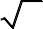 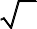 y=f(x) для построения графиков функцийy  af kx  b  c ;-составлять уравнения прямой по заданным условиям: проходящей через две точки с заданными координатами, проходящей через данную точку и параллельной данной прямой;-исследовать функцию по ее графику;находить множество значений, нули, промежутки знакопостоянства, монотонности квадратичной функции;-оперировать	понятиями:	последовательность,	арифметическая	прогрессия, геометрическая прогрессия;-решать задачи на арифметическую и геометрическую прогрессию.В повседневной жизни и при изучении других предметов:-иллюстрировать с помощью графика реальную зависимость или процесс по их характеристикам;-использовать свойства и график квадратичной функции при решении задач из других учебных предметов.Текстовые задачи-Решать простые и сложные задачи разных типов, а также задачи повышенной трудности;-использовать разные краткие записи как модели текстов сложных задач для построения поисковой схемы и решения задач;-различать модель текста и модель решения задачи, конструировать к одной модели решения несложной задачи разные модели текста задачи;-знать и применять оба способа поиска решения задач (от требования к условию и от условия к требованию);-моделировать рассуждения при поиске решения задач с помощью граф-схемы;-выделять этапы решения задачи и содержание каждого этапа;-уметь выбирать оптимальный метод решения задачи и осознавать выбор метода, рассматривать различные методы, находить разные решения задачи, если возможно;анализировать затруднения при решении задач;-выполнять различные преобразования предложенной задачи, конструировать новые задачи из данной, в том числе обратные;-интерпретировать вычислительные результаты в задаче, исследовать полученное решение задачи;-анализировать всевозможные ситуации взаимного расположения двух объектов и изменение их характеристик при совместном движении (скорость, время, расстояние) при решении задач на движение двух объектов как в одном, так и в противоположных направлениях;-исследовать всевозможные ситуации при решении задач на движение по реке, рассматривать разные системы отсчета;-решать разнообразные задачи «на части»,-решать и обосновывать свое решение задач (выделять математическую основу) на нахождение части числа и числа по его части на основе конкретного смысла дроби;-осознавать и объяснять идентичность задач разных типов, связывающих три величины (на работу, на покупки, на движение), выделять эти величины и отношения между ними, применять их при решении задач, конструировать собственные задач указанных типов;-владеть основными методами решения задач на смеси, сплавы, концентрации;-решать задачи на проценты, в том числе, сложные проценты с обоснованием, используя разные способы;-решать логические задачи разными способами, в том числе, с двумя блоками и с тремя блоками данных с помощью таблиц;-решать задачи по комбинаторике и теории вероятностей на основе использования изученных методов и обосновывать решение;-решать несложные задачи по математической статистике;-овладеть основными методами решения сюжетных задач: арифметический, алгебраический, перебор вариантов, геометрический, графический, применять их в новых по сравнению с изученными ситуациях.В повседневной жизни и при изучении других предметов:-выделять при решении задач характеристики рассматриваемой в задаче ситуации, отличные от реальных (те, от которых абстрагировались), конструировать новые ситуации с учетом этих характеристик, в частности, при решении задач на концентрации, учитывать плотность вещества;-решать и конструировать задачи на основе рассмотрения реальных ситуаций, в которых не требуется точный вычислительный результат;-решать задачи на движение по реке, рассматривая разные системы отсчета.Статистика и теория вероятностей-Оперировать понятиями: столбчатые и круговые диаграммы, таблицы данных, среднее арифметическое, медиана, наибольшее и наименьшее значения выборки, размах выборки, дисперсия и стандартное отклонение, случайная изменчивость;-извлекать информацию, представленную в таблицах, на диаграммах, графиках;-составлять таблицы, строить диаграммы и графики на основе данных;-оперировать понятиями: факториал числа, перестановки и сочетания, треугольник Паскаля;-применять правило произведения при решении комбинаторных задач;-оперировать понятиями: случайный опыт, случайный выбор, испытание, элементарное случайное событие (исход), классическое определение вероятности случайного события, операции над случайными событиями;-представлять информацию с помощью кругов Эйлера;-решать задачи на вычисление вероятности с подсчетом количества вариантов с помощью комбинаторики.В повседневной жизни и при изучении других предметов:-извлекать, интерпретировать и преобразовывать информацию, представленную в таблицах, на диаграммах, графиках, отражающую свойства и характеристики реальных процессов и явлений;-определять статистические характеристики выборок по таблицам, диаграммам, графикам, выполнять сравнение в зависимости от цели решения задачи;-оценивать вероятность реальных событий и явлений.Геометрические фигуры-Оперировать понятиями геометрических фигур;извлекать, интерпретировать и преобразовывать информацию о геометрических фигурах, представленную на чертежах;-применять геометрические факты для решения задач, в том числе, предполагающих несколько шагов решения;-формулировать в простейших случаях свойства и признаки фигур; доказывать геометрические утверждения;-владеть	стандартной	классификацией	плоских	фигур	(треугольников	и четырехугольников).В повседневной жизни и при изучении других предметов:-использовать свойства геометрических фигур для решения задач практического характера и задач из смежных дисциплин.Отношения-Оперировать понятиями: равенство фигур, равные фигуры, равенство треугольников, параллельность прямых, перпендикулярность прямых, углы между прямыми, перпендикуляр, наклонная, проекция, подобие фигур, подобные фигуры, подобные треугольники;-применять теорему Фалеса и теорему о пропорциональных отрезках при решении задач;характеризовать взаимное расположение прямой и окружности, двух окружностей.В повседневной жизни и при изучении других предметов:использовать отношения для решения задач, возникающих в реальной жизни.Измерения и вычисления-Оперировать представлениями о длине, площади, объеме как величинами. Применять теорему Пифагора, формулы площади, объема при решении многошаговых задач, в которых не все данные представлены явно, а требуют вычислений, оперировать более широким количеством формул длины, площади, объема, вычислять характеристики комбинацийфигур (окружностей и многоугольников) вычислять расстояния между фигурами, применять тригонометрические формулы для вычислений в более сложных случаях, проводить вычисления на основе равновеликости и равносоставленности;-проводить простые вычисления на объемных телах;-формулировать задачи на вычисление длин, площадей и объемов и решать их.В повседневной жизни и при изучении других предметов:-проводить вычисления на местности;-применять формулы при вычислениях в смежных учебных предметах, в окружающей действительности.Геометрические построения-Изображать геометрические фигуры по текстовому и символьному описанию;-свободно оперировать чертежными инструментами в несложных случаях,-выполнять построения треугольников, применять отдельные методы построений циркулем и линейкой и проводить простейшие исследования числа решений;-изображать типовые плоские фигуры и объемные тела с помощью простейших компьютерных инструментов.В повседневной жизни и при изучении других предметов:-выполнять простейшие построения на местности, необходимые в реальной жизни;-оценивать размеры реальных объектов окружающего мира.Преобразования-Оперировать понятием движения и преобразования подобия, владеть приемами построения фигур с использованием движений и преобразований подобия, применять полученные знания и опыт построений в смежных предметах и в реальных ситуациях окружающего мира;-строить фигуру, подобную данной, пользоваться свойствами подобия для обоснования свойств фигур;-применять свойства движений для проведения простейших обоснований свойств фигур.В повседневной жизни и при изучении других предметов:-применять свойства движений и применять подобие для построений и вычислений.Векторы и координаты на плоскости-Оперировать понятиями вектор, сумма, разность векторов, произведение вектора на число, угол между векторами, скалярное произведение векторов, координаты на плоскости, координаты вектора;-выполнять действия над векторами (сложение, вычитание, умножение на число), вычислять скалярное произведение, определять в простейших случаях угол между векторами, выполнять разложение вектора на составляющие, применять полученные знания в физике, пользоваться формулой вычисления расстояния между точками по известным координатам, использовать уравнения фигур для решения задач;-применять векторы и координаты для решения геометрических задач на вычисление длин, углов.В повседневной жизни и при изучении других предметов:-использовать понятия векторов и координат для решения задач по физике, географии и другим учебным предметам.История математики-Характеризовать вклад выдающихся математиков в развитие математики и иных научных областей;-понимать роль математики в развитии России.Методы математики-Используя изученные методы, проводить доказательство, выполнять опровержение; выбирать изученные методы и их комбинации для решения математических задач;-использовать математические знания для описания закономерностей в окружающей действительности и произведениях искусства;-применять простейшие программные средства и электронно-коммуникационные системы при решении математических задач.Выпускник получит возможность научиться в 7-9 классах для успешного продолжения образования на углубленном уровнеЭлементы теории множеств и математической логикиСвободно оперировать5 понятиями: множество, характеристики множества, элемент множества, пустое, конечное и бесконечное множество, подмножество, принадлежность, включение, равенство множеств, способы задание множества;-задавать множества разными способами;-проверять выполнение характеристического свойства множества;-свободно оперировать понятиями: высказывание, истинность и ложность высказывания, сложные и простые высказывания, отрицание высказываний; истинность и ложность утверждения и его отрицания, операции над высказываниями: и, или, не;условные высказывания (импликации);-строить высказывания с использованием законов алгебры высказываний.В повседневной жизни и при изучении других предметов:-строить рассуждения на основе использования правил логики;-использовать множества, операции с множествами, их графическое представление для описания реальных процессов и явлений, при решении задач других учебных предметов.ЧислаСвободно оперировать понятиями: натуральное число, множество натуральных чисел, целое число, множество целых чисел, обыкновенная дробь, десятичная дробь, смешанное число, рациональное число, множество рациональных чисел, иррациональное число, корень степени n, действительное число, множество действительных чисел, геометрическая интерпретация натуральных, целых, рациональных, действительных чисел;-понимать и объяснять разницу между позиционной и непозиционной системами записи чисел;-переводить числа из одной системы записи (системы счисления) в другую;-доказывать и использовать признаки делимости на 2, 4, 8, 5, 3, 6, 9, 10, 11 суммы и произведения чисел при выполнении вычислений и решении задач;-выполнять округление рациональных и иррациональных чисел с заданной точностью;-сравнивать действительные числа разными способами;-упорядочивать числа, записанные в виде обыкновенной и десятичной дроби, числа, записанные с использованием арифметического квадратного корня, корней степени больше 2;-находить НОД и НОК чисел разными способами и использовать их при решении задач;-выполнять вычисления и преобразования выражений, содержащих действительные числа, в том числе корни натуральных степеней.В повседневной жизни и при изучении других предметов:-выполнять и объяснять результаты сравнения результатов вычислений при решении практических задач, в том числе приближенных вычислений, используя разные способы сравнений;-записывать, сравнивать, округлять числовые данные реальных величин с использованием разных систем измерения;5 Здесь и далее – знать определение понятия, знать и уметь доказывать свойства (признаки, если они есть) понятия, характеризовать связи с другими понятиями, представляя одно понятие как часть целостного комплекса, использовать понятие и его свойства при проведении рассуждений, доказательств, решении задач.-составлять и оценивать разными способами числовые выражения при решении практических задач и задач из других учебных предметов.Тождественные преобразованияСвободно оперировать понятиями степени с целым и дробным показателем;-выполнять доказательство свойств степени с целыми и дробными показателями;-оперировать понятиями «одночлен», «многочлен», «многочлен с одной переменной»,«многочлен с несколькими переменными», коэффициенты многочлена, «стандартная запись многочлена», степень одночлена и многочлена;-свободно владеть приемами преобразования целых и дробно-рациональных выражений;-выполнять разложение многочленов на множители разными способами, с использованием комбинаций различных приемов;-использовать теорему Виета и теорему, обратную теореме Виета, для поиска корней квадратного трехчлена и для решения задач, в том числе задач с параметрами на основе квадратного трехчлена;-выполнять деление многочлена на многочлен с остатком;-доказывать свойства квадратных корней и корней степени n;-выполнять преобразования выражений, содержащих квадратные корни, корни степениn;-свободно	оперировать	понятиями	«тождество»,	«тождество	на	множестве»,«тождественное преобразование»;-выполнять различные преобразования выражений, содержащих модули.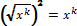 В повседневной жизни и при изучении других предметов:-выполнять преобразования и действия с буквенными выражениями, числовые коэффициенты которых записаны в стандартном виде;-выполнять преобразования рациональных выражений при решении задач других учебных предметов;-выполнять проверку правдоподобия физических и химических формул на основе сравнения размерностей и валентностей.Уравнения и неравенстваСвободно оперировать понятиями: уравнение, неравенство, равносильные уравнения и неравенства, уравнение, являющееся следствием другого уравнения, уравнения, равносильные на множестве, равносильные преобразования уравнений;-решать разные виды уравнений и неравенств и их систем, в том числе некоторые уравнения 3 и 4 степеней, дробно-рациональные и иррациональные;-знать теорему Виета для уравнений степени выше второй;-понимать	смысл	теорем	о	равносильных	и	неравносильных	преобразованиях уравнений и уметь их доказывать;-владеть разными методами решения уравнений, неравенств и их систем, уметь выбирать метод решения и обосновывать свой выбор;-использовать метод интервалов для решения неравенств, в том числе дробно- рациональных и включающих в себя иррациональные выражения;-решать алгебраические уравнения и неравенства и их системы с параметрами алгебраическим и графическим методами;-владеть разными методами доказательства неравенств;-решать уравнения в целых числах;-изображать множества на плоскости, задаваемые уравнениями, неравенствами и их системами.В повседневной жизни и при изучении других предметов:-составлять и решать уравнения, неравенства, их системы при решении задач других учебных предметов;-выполнять оценку правдоподобия результатов, получаемых при решении различных уравнений, неравенств и их систем при решении задач других учебных предметов;-составлять и решать уравнения и неравенства с параметрами при решении задач других учебных предметов;-составлять уравнение, неравенство или их систему, описывающие реальную ситуацию или прикладную задачу, интерпретировать полученные результаты.ФункцииСвободно оперировать понятиями: зависимость, функциональная зависимость, зависимая и независимая переменные, функция, способы задания функции, аргумент и значение функции, область определения и множество значения функции, нули функции, промежутки знакопостоянства, монотонность функции, наибольшее и наименьшее значения, четность/нечетность функции, периодичность функции, график функции, вертикальная, горизонтальная, наклонная асимптоты; график зависимости, не являющейся функцией,-строить графики функций: линейной, квадратичной, дробно-линейной, степенной приразных значениях показателя степени, y  x ;-использовать преобразования графика функцииy  f  x для построения графиковфункцийy  af kx  b  c ;-анализировать свойства функций и вид графика в зависимости от параметров;-свободно оперировать понятиями: последовательность, ограниченная последовательность, монотонно возрастающая (убывающая) последовательность, предел последовательности, арифметическая прогрессия, геометрическая прогрессия, характеристическое свойство арифметической (геометрической) прогрессии;-использовать метод математической индукции для вывода формул, доказательства равенств и неравенств, решения задач на делимость;-исследовать последовательности, заданные рекуррентно;-решать комбинированные задачи на арифметическую и геометрическую прогрессии.В повседневной жизни и при изучении других предметов:-конструировать и исследовать функции, соответствующие реальным процессам и явлениям, интерпретировать полученные результаты в соответствии со спецификой исследуемого процесса или явления;-использовать графики зависимостей для исследования реальных процессов и явлений;-конструировать и исследовать функции при решении задач других учебных предметов, интерпретировать полученные результаты в соответствии со спецификой учебного предмета.Статистика и теория вероятностейСвободно оперировать понятиями: столбчатые и круговые диаграммы, таблицы данных, среднее арифметическое, медиана, наибольшее и наименьшее значения выборки, размах выборки, дисперсия и стандартное отклонение, случайная изменчивость;-выбирать наиболее удобный способ представления информации, адекватный ее свойствам и целям анализа;-вычислять числовые характеристики выборки;-свободно оперировать понятиями: факториал числа, перестановки, сочетания и размещения, треугольник Паскаля;-свободно оперировать понятиями: случайный опыт, случайный выбор, испытание, элементарное случайное событие (исход), классическое определение вероятности случайного события, операции над случайными событиями, основные комбинаторные формулы;-свободно оперировать понятиями: случайный опыт, случайный выбор, испытание, элементарное случайное событие (исход), классическое определение вероятности случайного события, операции над случайными событиями, основные комбинаторные формулы;-знать примеры случайных величин, и вычислять их статистические характеристики;-использовать формулы комбинаторики при решении комбинаторных задач;-решать задачи на вычисление вероятности в том числе с использованием формул.В повседневной жизни и при изучении других предметов:-представлять информацию о реальных процессах и явлениях способом, адекватным ее свойствам и цели исследования;-анализировать и сравнивать статистические характеристики выборок, полученных в процессе решения прикладной задачи, изучения реального явления, решения задачи из других учебных предметов;-оценивать вероятность реальных событий и явлений в различных ситуациях.Текстовые задачиРешать простые и сложные задачи, а также задачи повышенной трудности и выделять их математическую основу;-распознавать разные виды и типы задач;-использовать разные краткие записи как модели текстов сложных задач и задач повышенной сложности для построения поисковой схемы и решения задач, выбирать оптимальную для рассматриваемой в задаче ситуации модель текста задачи;-различать модель текста и модель решения задачи, конструировать к одной модели решения сложных задач разные модели текста задачи;-знать и применять три способа поиска решения задач (от требования к условию и от условия к требованию, комбинированный);-моделировать рассуждения при поиске решения задач с помощью граф-схемы;-выделять этапы решения задачи и содержание каждого этапа;-уметь выбирать оптимальный метод решения задачи и осознавать выбор метода, рассматривать различные методы, находить разные решения задачи, если возможно;-анализировать затруднения при решении задач;-выполнять различные преобразования предложенной задачи, конструировать новые задачи из данной, в том числе обратные;-интерпретировать вычислительные результаты в задаче, исследовать полученное решение задачи;-изменять условие задач (количественные или качественные данные), исследовать измененное преобразованное;-анализировать всевозможные ситуации взаимного расположения двух объектов и изменение их характеристик при совместном движении (скорость, время, расстояние)при решении задач на движение двух объектов как в одном, так и в противоположных направлениях, конструировать новые ситуации на основе изменения условий задачи при движении по реке;-исследовать всевозможные ситуации при решении задач на движение по реке, рассматривать разные системы отсчета;-решать разнообразные задачи «на части»;-решать и обосновывать свое решение задач (выделять математическую основу) на нахождение части числа и числа по его части на основе конкретного смысла дроби;-объяснять идентичность задач разных типов, связывающих три величины (на работу, на покупки, на движение), выделять эти величины и отношения между ними, применять их при решении задач, конструировать собственные задач указанных типов;-владеть основными методами решения задач на смеси, сплавы, концентрации, использовать их в новых ситуациях по отношению к изученным в процессе обучения;-решать задачи на проценты, в том числе, сложные проценты с обоснованием, используя разные способы;-решать логические задачи разными способами, в том числе, с двумя блоками и с тремя блоками данных с помощью таблиц;-решать задачи по комбинаторике и теории вероятностей на основе использования изученных методов и обосновывать решение;-решать несложные задачи по математической статистике;-овладеть основными методами решения сюжетных задач: арифметический, алгебраический, перебор вариантов, геометрический, графический, применять их в новых по сравнению с изученными ситуациях.В повседневной жизни и при изучении других предметов:-конструировать новые для данной задачи задачные ситуации с учетом реальных характеристик, в частности, при решении задач на концентрации, учитывать плотность вещества;-решать и конструировать задачи на основе рассмотрения реальных ситуаций, в которых не требуется точный вычислительный результат;-решать задачи на движение по реке, рассматривая разные системы отсчета;-конструировать задачные ситуации, приближенные к реальной действительности.Геометрические фигурыСвободно оперировать геометрическими понятиями при решении задач и проведении математических рассуждений;-самостоятельно формулировать определения геометрических фигур, выдвигать гипотезы о новых свойствах и признаках геометрических фигур и обосновывать или опровергать их, обобщать или конкретизировать результаты на новые классы фигур, проводить в несложных случаях классификацию фигур по различным основаниям;-исследовать чертежи, включая комбинации фигур, извлекать, интерпретировать и преобразовывать информацию, представленную на чертежах;-решать задачи геометрического содержания, в том числе в ситуациях, когда алгоритм решения не следует явно из условия, выполнять необходимые для решения задачи дополнительные построения, исследовать возможность применения теорем и формул для решения задач;-формулировать и доказывать геометрические утверждения.В повседневной жизни и при изучении других предметов:-составлять с использованием свойств геометрических фигур математические модели для решения задач практического характера и задач из смежных дисциплин, исследовать полученные модели и интерпретировать результат.ОтношенияВладеть понятием отношения как метапредметным;-свободно оперировать понятиями: равенство фигур, равные фигуры, равенство треугольников, параллельность прямых, перпендикулярность прямых, углы между прямыми, перпендикуляр, наклонная, проекция, подобие фигур, подобные фигуры, подобные треугольники;-использовать свойства подобия и равенства фигур при решении задач.В повседневной жизни и при изучении других предметов:-использовать отношения для построения и исследования математических моделей объектов реальной жизни.Измерения и вычисленияСвободно оперировать понятиями длина, площадь, объем, величина угла как величинами, использовать равновеликость и равносоставленность при решении задач на вычисление, самостоятельно получать и использовать формулы для вычислений площадей и объемов фигур, свободно оперировать широким набором формул на вычисление при решении сложных задач, в том числе и задач на вычисление в комбинациях окружности и треугольника, окружности и четырехугольника, а также с применением тригонометрии;-самостоятельно формулировать гипотезы и проверять их достоверность.В повседневной жизни и при изучении других предметов:свободно оперировать формулами при решении задач в других учебных предметах и при проведении необходимых вычислений в реальной жизни.Геометрические построенияОперировать понятием набора элементов, определяющих геометрическую фигуру,-владеть набором методов построений циркулем и линейкой;-проводить анализ и реализовывать этапы решения задач на построение.В повседневной жизни и при изучении других предметов:-выполнять построения на местности;-оценивать размеры реальных объектов окружающего мира.ПреобразованияОперировать движениями и преобразованиями как метапредметными понятиями;-оперировать понятием движения и преобразования подобия для обоснований, свободно владеть приемами построения фигур с помощью движений и преобразования подобия, а также комбинациями движений, движений и преобразований;-использовать свойства движений и преобразований для проведения обоснования и доказательства утверждений в геометрии и других учебных предметах;-пользоваться свойствами движений и преобразований при решении задач.В повседневной жизни и при изучении других предметов:-применять свойства движений и применять подобие для построений и вычислений.Векторы и координаты на плоскостиСвободно оперировать понятиями вектор, сумма, разность векторов, произведение вектора на число, скалярное произведение векторов, координаты на плоскости, координаты вектора;-владеть векторным и координатным методом на плоскости для решения задач на вычисление и доказательства;-выполнять с помощью векторов и координат доказательство известных ему геометрических фактов (свойства средних линий, теорем о замечательных точках и т.п.) и получать новые свойства известных фигур;-использовать уравнения фигур для решения задач и самостоятельно составлять уравнения отдельных плоских фигур.В повседневной жизни и при изучении других предметов:-использовать понятия векторов и координат для решения задач по физике, географии и другим учебным предметам.История математикиПонимать математику как строго организованную систему научных знаний, в частности владеть представлениями об аксиоматическом построении геометрии и первичными представлениями о неевклидовых геометриях;-рассматривать математику в контексте истории развития цивилизации и истории развития науки, понимать роль математики в развитии России.Методы математикиВладеть знаниями о различных методах обоснования и опровержения математических утверждений и самостоятельно применять их;-владеть навыками анализа условия задачи и определения подходящих для решения задач изученных методов или их комбинаций;-характеризовать произведения искусства с учетом математических закономерностей в природе, использовать математические закономерности в самостоятельном творчестве.ИнформатикаВ	соответствии		с	Федеральным	государственным	образовательным	стандартом основного	общего	образования	предметными	результатами	изучения		предмета«Информатика» являются:Формирование информационной и алгоритмической культуры; формирование представления о компьютере как универсальном устройстве обработки информации; развитие основных навыков и умений использования компьютерных устройств.Формирование представления об основных изучаемых понятиях: информация, алгоритм, модель - и их свойствах.Развитие алгоритмического мышления, необходимого для профессиональной деятельности в современном обществе; развитие умений составить и записать алгоритм для конкретного исполнителя; формирование знаний об алгоритмических конструкциях, логических значениях и операциях; знакомство с одним из языков программирования и основными алгоритмическими структурами - линейной, условной и циклической;Формирование умений формализации и структурирования информации, умения выбирать способ представления данных в соответствии с поставленной задачей - таблицы, схемы, графики, диаграммы, с использованием соответствующих программных средств обработки данных;Формирование навыков и умений безопасного и целесообразного поведения при работе с компьютерными программами и в Интернете, умения соблюдать нормы информационной этики и права.Выпускник научится:-различать содержание основных понятий предмета: информатика, информация, информационный процесс, информационная система, информационная модель и др.;-различать виды информации по способам ее восприятия человеком и по способам ее представления на материальных носителях;-раскрывать общие закономерности протекания информационных процессов в системах различной природы;-приводить примеры информационных процессов – процессов, связанные с хранением, преобразованием и передачей данных – в живой природе и технике;-классифицировать средства ИКТ в соответствии с кругом выполняемых задач;-узнает о назначении основных компонентов компьютера (процессора, оперативной памяти, внешней энергонезависимой памяти, устройств ввода-вывода), характеристиках этих устройств;-определять качественные и количественные характеристики компонентов компьютера;-узнает об истории и тенденциях развития компьютеров; о том как можно улучшить характеристики компьютеров;-узнает о том, какие задачи решаются с помощью суперкомпьютеров.Выпускник получит возможность:-осознано подходить к выбору ИКТ–средств для своих учебных и иных целей;-узнать о физических ограничениях на значения характеристик компьютера.Математические основы информатики Выпускник научится:-описывать размер двоичных текстов, используя термины «бит», «байт» и производные от них; использовать термины, описывающие скорость передачи данных, оценивать время передачи данных;-кодировать и декодировать тексты по заданной кодовой таблице;-оперировать понятиями, связанными с передачей данных (источник и приемник данных: канал связи, скорость передачи данных по каналу связи, пропускная способность канала связи);-определять минимальную длину кодового слова по заданным алфавиту кодируемого текста и кодовому алфавиту (для кодового алфавита из 2, 3 или 4 символов);-определять длину кодовой последовательности по длине исходного текста и кодовой таблице равномерного кода;-записывать в двоичной системе целые числа от 0 до 1024; переводить заданное натуральное число из десятичной записи в двоичную и из двоичной в десятичную; сравнивать числа в двоичной записи; складывать и вычитать числа, записанные в двоичной системе счисления;-записывать логические выражения, составленные с помощью операций «и», «или»,«не» и скобок, определять истинность такого составного высказывания, если известны значения истинности входящих в него элементарных высказываний;-определять количество элементов в множествах, полученных из двух или трех базовых множеств с помощью операций объединения, пересечения и дополнения;-использовать терминологию, связанную с графами (вершина, ребро, путь, длина ребра и пути), деревьями (корень, лист, высота дерева) и списками (первый элемент, последний элемент, предыдущий элемент, следующий элемент; вставка, удаление и замена элемента);-описывать граф с помощью матрицы смежности с указанием длин ребер (знание термина «матрица смежности» не обязательно);-познакомиться с двоичным кодированием текстов и с наиболее употребительными современными кодами;-использовать основные способы графического представления числовой информации, (графики, диаграммы).Выпускник получит возможность:-познакомиться с примерами математических моделей и использования компьютеров при их анализе; понять сходства и различия между математической моделью объекта и его натурной моделью, между математической моделью объекта/явления и словесным описанием;-узнать о том, что любые дискретные данные можно описать, используя алфавит, содержащий только два символа, например, 0 и 1;-познакомиться с тем, как информация (данные) представляется в современных компьютерах и робототехнических системах;-познакомиться с примерами использования графов, деревьев и списков при описании реальных объектов и процессов;-ознакомиться с влиянием ошибок измерений и вычислений на выполнение алгоритмов управления реальными объектами (на примере учебных автономных роботов);-узнать о наличии кодов, которые исправляют ошибки искажения, возникающие при передаче информации.Алгоритмы и элементы программирования Выпускник научится:-составлять алгоритмы для решения учебных задач различных типов;-выражать алгоритм решения задачи различными способами (словесным, графическим, в том числе и в виде блок-схемы, с помощью формальных языков и др.);-определять наиболее оптимальный способ выражения алгоритма для решения конкретных задач (словесный, графический, с помощью формальных языков);-определять результат выполнения заданного алгоритма или его фрагмента;-использовать термины «исполнитель», «алгоритм», «программа», а также понимать разницу между употреблением этих терминов в обыденной речи и в информатике;-выполнять без использования компьютера («вручную») несложные алгоритмы управления исполнителями и анализа числовых и текстовых данных, записанные на конкретном язык программирования с использованием основных управляющих конструкций последовательного программирования (линейная программа, ветвление, повторение, вспомогательные алгоритмы);-составлять несложные алгоритмы управления исполнителями и анализа числовых и текстовых	данных	с	использованием	основных	управляющих	конструкций последовательного программирования и записыватьихв виде программнавыбранномязыке программирования; выполнять эти программы на компьютере;-использовать величины (переменные) различных типов, табличные величины (массивы), а также выражения, составленные из этих величин; использовать оператор присваивания;-анализировать предложенный алгоритм, например, определять какие результаты возможны при заданном множестве исходных значений;-использовать логические значения, операции и выражения с ними;-записывать на выбранном языке программирования арифметические и логические выражения и вычислять их значения.Выпускник получит возможность:-познакомиться с использованием в программах строковых величин и с операциями со строковыми величинами;-создавать программы для решения задач, возникающих в процессе учебы и вне ее;-познакомиться с задачами обработки данных и алгоритмами их решения;-познакомиться с понятием «управление», с примерами того, как компьютер управляет различными системами (роботы, летательные и космические аппараты, станки, оросительные системы, движущиеся модели и др.);-познакомиться с учебной средой составления программ управления автономными роботами и разобрать примеры алгоритмов управления, разработанными в этой среде.Использование программных систем и сервисов Выпускник научится:-классифицировать файлы по типу и иным параметрам;-выполнять основные операции с файлами (создавать, сохранять, редактировать, удалять, архивировать, «распаковывать» архивные файлы);-разбираться в иерархической структуре файловой системы;-осуществлять поиск файлов средствами операционной системы;-использовать динамические (электронные) таблицы, в том числе формулы с использованием абсолютной, относительной и смешанной адресации, выделение диапазона таблицы и упорядочивание (сортировку) его элементов; построение диаграмм (круговой и столбчатой);-использовать табличные (реляционные) базы данных, выполнять отбор строк таблицы, удовлетворяющих определенному условию;-анализировать доменные имена компьютеров и адреса документов в Интернете;-проводить поиск информации в сети Интернет по запросам с использованием логических операций.Выпускник овладеет (как результат применения программных систем и интернет- сервисов в данном курсе и во всем образовательном процессе):-навыками работы с компьютером; знаниями, умениями и навыками, достаточными для работы с различными видами программных систем и интернет-сервисов (файловые менеджеры, текстовые редакторы, электронные таблицы, браузеры, поисковые системы, словари, электронные энциклопедии); умением описывать работу этих систем и сервисов с использованием соответствующей терминологии;-различными формами представления данных (таблицы, диаграммы, графики и т. д.);-приемами	безопасной	организации	своего	личного	пространства	данных	с использованием индивидуальных накопителей данных, интернет-сервисов и т. п.;-основами соблюдения норм информационной этики и права;-познакомится с программными средствами для работы с аудиовизуальными данными и соответствующим понятийным аппаратом;-узнает о дискретном представлении аудиовизуальных данных.Выпускник получит возможность(в данном курсе и инойучебной деятельности):-узнать о данных от датчиков, например, датчиков роботизированных устройств;-практиковаться	в	использовании	основных	видов	прикладного	программного обеспечения (редакторы текстов, электронные таблицы, браузеры и др.);-познакомиться с примерами использования математического моделирования в современном мире;-познакомиться	с	принципами	функционирования	Интернета	и	сетевого взаимодействия между компьютерами, с методами поиска в Интернете;-познакомиться с постановкой вопроса о том, насколько достоверна полученная информация,	подкреплена	ли	она	доказательствами	подлинности	(пример:	наличиеэлектронной подписи); познакомиться с возможными подходами к оценке достоверности информации (пример: сравнение данных из разных источников);-узнать о том, что в сфере информатики и ИКТ существуют международные и национальные стандарты;-узнать о структуре современных компьютеров и назначении их элементов;-получить представление об истории и тенденциях развития ИКТ;-познакомиться с примерами использования ИКТ в современном мире;-получить представления о роботизированных устройствах и их использовании на производстве и в научных исследованиях.Изучение предметной области "Естественнонаучные предметы" обеспечивает:-формирование целостной научной картины мира;-понимание возрастающей роли естественных наук и научных исследований в современном мире, постоянного процесса эволюции научного знания, значимости международного научного сотрудничества;-овладение научным подходом к решению различных задач;-овладение умениями формулировать гипотезы, конструировать, проводить эксперименты, оценивать полученные результаты;-овладение умением сопоставлять экспериментальные и теоретические знания с объективными реалиями жизни;-воспитание ответственного и бережного отношения к окружающей среде;-овладение экосистемной познавательной моделью и ее применение в целях прогноза экологических рисков для здоровья людей, безопасности жизни, качества окружающей среды;-осознание значимости концепции устойчивого развития;-формирование умений безопасного и эффективного использования лабораторного оборудования, проведения точных измерений и адекватной оценки полученных результатов, представления научно обоснованных аргументов своих действий, основанных на межпредметном анализе учебных задач.ФизикаВ соответствии с Федеральным государственным образовательным стандартом основного общего образования предметными результатами изучения предмета «Физика» являются:Формирование представлений о закономерной связи и познаваемости явлений природы, об объективности научного знания; о системообразующей роли физики для развития других естественных наук, техники и технологий; научного мировоззрения как результата изучения основ строения материи и фундаментальных законов физики.Формирование первоначальных представлений о физической сущности явлений природы (механических, тепловых, электромагнитных и квантовых), видах материи (вещество и поле), движении как способе существования материи; усвоение основных идей механики, атомно-молекулярного учения о строении вещества, элементов электродинамики и квантовой физики; овладение понятийным аппаратом и символическим языком физики.Приобретение опыта применения научных методов познания, наблюдения физических явлений, проведения опытов, простых экспериментальных исследований, прямых и косвенных измерений с использованием аналоговых и цифровых измерительных приборов; понимание неизбежности погрешностей любых измерений.Понимание физических основ и принципов действия (работы) машин и механизмов, средств передвижения и связи, бытовых приборов, промышленных технологических процессов, влияния их на окружающую среду; осознание возможных причин техногенных и экологических катастроф.Осознание необходимости применения достижений физики и технологий для рационального природопользования.Овладение основами безопасного использования естественных и искусственных электрических и магнитных полей, электромагнитных и звуковых волн, естественных и искусственных ионизирующих излучений во избежание их вредного воздействия на окружающую среду и организм человека.Развитие умения планировать в повседневной жизни свои действия с применением полученных знаний законов механики, электродинамики, термодинамики и тепловых явлений с целью сбережения здоровья.Формирование представлений о нерациональном использовании природных ресурсов и энергии, загрязнении окружающей среды как следствие несовершенства машин и механизмов.Выпускник научится:-соблюдать правила безопасности и охраны труда при работе с учебным и лабораторным оборудованием;-понимать смысл основных физических терминов: физическое тело, физическое явление, физическая величина, единицы измерения;-распознавать проблемы, которые можно решить при помощи физических методов; анализировать отдельные этапы проведения исследований и интерпретировать результаты наблюдений и опытов;-ставить опыты по исследованию физических явлений или физических свойств тел без использования прямых измерений; при этом формулировать проблему/задачу учебного эксперимента; собирать установку из предложенного оборудования; проводить опыт и формулировать выводы.Примечание. При проведении исследования физических явлений измерительные приборы используются лишь как датчики измерения физических величин. Записи показаний прямых измерений в этом случае не требуется.-понимать роль эксперимента в получении научной информации;-проводить прямые измерения физических величин: время, расстояние, масса тела, объем, сила, температура, атмосферное давление, влажность воздуха, напряжение, сила тока, радиационный фон (с использованием дозиметра); при этом выбирать оптимальный способ измерения и использовать простейшие методы оценки погрешностей измерений.Примечание. Любая учебная программа должна обеспечивать овладение прямыми измерениями всех перечисленных физических величин.-проводить исследование зависимостей физических величин с использованием прямых измерений: при этом конструировать установку, фиксировать результаты полученной зависимости физических величин в виде таблиц и графиков, делать выводы по результатам исследования;-проводить косвенные измерения физических величин: при выполнении измерений собирать экспериментальную установку, следуя предложенной инструкции, вычислять значение величины и анализировать полученные результаты с учетом заданной точности измерений;-анализировать ситуации практико-ориентированного характера, узнавать в них проявление изученных физических явлений или закономерностей и применять имеющиеся знания для их объяснения;-понимать принципы действия машин, приборов и технических устройств, условия их безопасного использования в повседневной жизни;-использовать при выполнении учебных задач научно-популярную литературу о физических явлениях, справочные материалы, ресурсы Интернет.Выпускник получит возможность научиться:-осознавать ценность научных исследований, роль физики в расширении представлений об окружающем мире и ее вклад в улучшение качества жизни;-использовать приемы построения физических моделей, поиска и формулировки доказательств выдвинутых гипотез и теоретических выводов на основе эмпирически установленных фактов;-сравнивать точность измерения физических величин по величине их относительной погрешности при проведении прямых измерений;-самостоятельно проводить косвенные измерения и исследования физических величин с использованием различных способов измерения физических величин, выбирать средства измерения с учетом необходимой точности измерений, обосновывать выбор способа измерения, адекватного поставленной задаче, проводить оценку достоверности полученных результатов;-воспринимать информацию физического содержания в научно-популярной литературе и средствах массовой информации, критически оценивать полученную информацию, анализируя ее содержание и данные об источнике информации;-создавать собственные письменные и устные сообщения о физических явлениях на основе нескольких источников информации, сопровождать выступление презентацией, учитывая особенности аудитории сверстников.Механические явления Выпускник научится:-распознавать механические явления и объяснять на основе имеющихся знаний основные свойства или условия протекания этих явлений: равномерное и неравномерное движение, равномерное и равноускоренное прямолинейное движение, относительность механического движения, свободное падение тел, равномерное движение по окружности, инерция, взаимодействие тел, реактивное движение, передача давления твердыми телами, жидкостями и газами, атмосферное давление, плавание тел, равновесие твердых тел, имеющих закрепленную ось вращения, колебательное движение, резонанс, волновое движение (звук);-описывать изученные свойства тел и механические явления, используя физические величины: путь, перемещение, скорость, ускорение, период обращения, масса тела, плотность вещества, сила (сила тяжести, сила упругости, сила трения), давление, импульс тела, кинетическая энергия, потенциальная энергия, механическая работа, механическая мощность, КПД при совершении работы с использованием простого механизма, сила трения, амплитуда, период и частота колебаний, длина волны и скорость ее распространения; при описании правильно трактовать физический смысл используемых величин, их обозначения и единицы измерения, находить формулы, связывающие данную физическую величину с другими величинами, вычислять значение физической величины;-анализировать свойства тел, механические явления и процессы, используя физические законы: закон сохранения энергии, закон всемирного тяготения, принцип суперпозиции сил (нахождение равнодействующей силы), I, II и III законы Ньютона, закон сохранения импульса, закон Гука, закон Паскаля, закон Архимеда; при этом различать словесную формулировку закона и его математическое выражение;-различать основные признаки изученных физических моделей: материальная точка, инерциальная система отсчета;-решать задачи, используя физические законы (закон сохранения энергии, закон всемирного тяготения, принцип суперпозиции сил, I, II и III законы Ньютона, закон сохранения импульса, закон Гука, закон Паскаля, закон Архимеда) и формулы, связывающие физические величины (путь, скорость, ускорение, масса тела, плотность вещества, сила, давление, импульс тела, кинетическая энергия, потенциальная энергия, механическая работа, механическая мощность, КПД простого механизма, сила трения скольжения, коэффициент трения, амплитуда, период и частота колебаний, длина волны и скорость ее распространения): на основе анализа условия задачи записывать краткое условие, выделять физические величины, законы и формулы, необходимые для ее решения, проводить расчеты и оценивать реальность полученного значения физической величины.Выпускник получит возможность научиться:-использовать знания о механических явлениях в повседневной жизни для обеспечения безопасности при обращении с приборами и техническими устройствами, для сохранения здоровья и соблюдения норм экологического поведения в окружающей среде; приводить примеры практического использования физических знаний о механических явлениях и физических законах; примеры использования возобновляемых источников энергии; экологических последствий исследования космического пространств;-различать границы применимости физических законов, понимать всеобщий характер фундаментальных законов (закон сохранения механической энергии, закон сохранения импульса, закон всемирного тяготения) и ограниченность использования частных законов (закон Гука, Архимеда и др.);-находить адекватную предложенной задаче физическую модель, разрешать проблему как на основе имеющихся знаний по механике с использованием математического аппарата, так и при помощи методов оценки.Тепловые явления Выпускник научится:-распознавать тепловые явления и объяснять на базе имеющихся знаний основные свойства или условия протекания этих явлений: диффузия, изменение объема тел при нагревании (охлаждении), большая сжимаемость газов, малая сжимаемость жидкостей и твердых тел; тепловое равновесие, испарение, конденсация, плавление, кристаллизация, кипение, влажность воздуха, различные способы теплопередачи (теплопроводность, конвекция, излучение), агрегатные состояния вещества,поглощение энергии при испарении жидкости и выделение ее при конденсации пара, зависимость температуры кипения от давления;-описывать изученные свойства тел и тепловые явления, используя физические величины: количество теплоты, внутренняя энергия, температура, удельная теплоемкость вещества, удельная теплота плавления, удельная теплота парообразования, удельная теплота сгорания топлива, коэффициент полезного действия теплового двигателя; при описании правильно трактовать физический смысл используемых величин, их обозначения и единицы измерения, находить формулы, связывающие данную физическую величину с другими величинами, вычислять значение физической величины;-анализировать свойства тел, тепловые явления и процессы, используя основные положения атомно-молекулярного учения о строении вещества и закон сохранения энергии;-различать основные признаки изученных физических моделей строения газов, жидкостей и твердых тел;-приводить примеры практического использования физических знаний о тепловых явлениях;-решать задачи, используя закон сохранения энергии в тепловых процессах и формулы, связывающие физические величины (количество теплоты, температура, удельная теплоемкость вещества, удельная теплота плавления, удельная теплота парообразования, удельная теплота сгорания топлива, коэффициент полезного действия теплового двигателя): на основе анализа условия задачи записывать краткое условие, выделять физические величины, законы и формулы, необходимые для ее решения, проводить расчеты и оценивать реальность полученного значения физической величины.Выпускник получит возможность научиться:-использовать знания о тепловых явлениях в повседневной жизни для обеспечения безопасности при обращении с приборами и техническими устройствами, для сохранения здоровья и соблюдения норм экологического поведения в окружающей среде; приводить примеры экологических последствий работы двигателей внутреннего сгорания, тепловых и гидроэлектростанций;-различать границы применимости физических законов, понимать всеобщий характер фундаментальных физических законов (закон сохранения энергии в тепловых процессах) и ограниченность использования частных законов;-находить адекватную предложенной задаче физическую модель, разрешать проблему как на основе имеющихся знаний о тепловых явлениях с использованием математического аппарата, так и при помощи методов оценки.Электрические и магнитные явления Выпускник научится:-распознавать электромагнитные явления и объяснять на основе имеющихся знаний основные свойства или условия протекания этих явлений: электризация тел, взаимодействие зарядов, электрический ток и его действия (тепловое, химическое, магнитное), взаимодействие магнитов, электромагнитная индукция, действие магнитного поля на проводник с током и на движущуюся заряженную частицу, действие электрического поля на заряженную частицу, электромагнитные волны, прямолинейное распространение света, отражение и преломление света, дисперсия света;-составлять схемы электрических цепей с последовательным и параллельным соединением элементов, различая условные обозначения элементов электрических цепей (источник тока, ключ, резистор, реостат, лампочка, амперметр, вольтметр);-использовать оптические схемы для построения изображений в плоском зеркале и собирающей линзе;-описывать изученные свойства тел и электромагнитные явления, используя физические величины: электрический заряд, сила тока, электрическое напряжение, электрическое сопротивление, удельное сопротивление вещества, работа электрического поля, мощность тока, фокусное расстояние и оптическая сила линзы, скорость электромагнитных волн, длина волны и частота света; при описании верно трактовать физический смысл используемых величин, их обозначения и единицы измерения; находить формулы, связывающие данную физическую величину с другими величинами;-анализировать свойства тел, электромагнитные явления и процессы, используя физические законы: закон сохранения электрического заряда, закон Ома для участка цепи, закон Джоуля-Ленца, закон прямолинейного распространения света, закон отражения света, закон преломления света; при этом различать словесную формулировку закона и его математическое выражение;-приводить примеры практического использования физических знаний о электромагнитных явлениях;-решать задачи, используя физические законы (закон Ома для участка цепи, закон Джоуля-Ленца, закон прямолинейного распространения света, закон отражения света, закон преломления света) и формулы, связывающие физические величины (сила тока, электрическое напряжение, электрическое сопротивление, удельное сопротивление вещества, работа электрического поля, мощность тока, фокусное расстояние и оптическая сила линзы, скорость электромагнитных волн, длина волны и частота света, формулы расчета электрического сопротивления припоследовательноми параллельном соединении проводников): на основе анализа условия задачи записывать краткое условие, выделять физические величины, законы и формулы, необходимые для ее решения, проводить расчеты и оценивать реальность полученного значения физической величины.Выпускник получит возможность научиться:-использовать знания об электромагнитных явлениях в повседневной жизни для обеспечения безопасности при обращении с приборами и техническими устройствами, для сохранения здоровья и соблюдения норм экологического поведения в окружающей среде; приводить примеры влияния электромагнитных излучений на живые организмы;-различать границы применимости физических законов, понимать всеобщий характер фундаментальных законов (закон сохранения электрического заряда) и ограниченность использования частных законов (закон Ома для участка цепи, закон Джоуля-Ленца и др.);-использовать приемы построения физических моделей, поиска и формулировки доказательств выдвинутых гипотез и теоретических выводов на основе эмпирически установленных фактов;-находить адекватную предложенной задаче физическую модель, разрешать проблему как на основе имеющихся знаний об электромагнитных явлениях с использованием математического аппарата, так и при помощи методов оценки.Квантовые явления Выпускник научится:-распознавать квантовые явления и объяснять на основе имеющихся знаний основные свойства или условия протекания этих явлений: естественная и искусственная радиоактивность, α-, β- и γ-излучения, возникновение линейчатого спектра излучения атома;-описывать изученные квантовые явления, используя физические величины: массовое число, зарядовое число, период полураспада, энергия фотонов; при описании правильно трактовать физический смысл используемых величин, их обозначения и единицы измерения; находить формулы, связывающие данную физическую величину с другими величинами, вычислять значение физической величины;-анализировать квантовые явления, используя физические законы и постулаты: закон сохранения энергии, закон сохранения электрического заряда, закон сохранения массового числа, закономерности излучения и поглощения света атомом, при этом различать словесную формулировку закона и его математическое выражение;-различать основные признаки планетарной модели атома, нуклонной модели атомногоядра;-приводить	примеры	проявления	в	природе	и	практического	использованиярадиоактивности, ядерных и термоядерных реакций, спектрального анализа.Выпускник получит возможность научиться:-использовать полученные знания в повседневной жизни при обращении с приборами и техническими устройствами (счетчик ионизирующих частиц, дозиметр), для сохранения здоровья и соблюдения норм экологического поведения в окружающей среде;-соотносить энергию связи атомных ядер с дефектом массы;-приводить примеры влияния радиоактивных излучений на живые организмы; понимать принцип действия дозиметра и различать условия его использования;-понимать экологические проблемы, возникающие при использовании атомных электростанций, и пути решения этих проблем, перспективы использования управляемого термоядерного синтеза.Элементы астрономии Выпускник научится:-указывать названия планет Солнечной системы; различать основные признаки суточного вращения звездного неба, движения Луны, Солнца и планет относительно звезд;-понимать различия между гелиоцентрической и геоцентрической системами мира;Выпускник получит возможность научиться:-указывать общие свойства и отличия планет земной группы и планет-гигантов; малых тел Солнечной системы и больших планет; пользоваться картой звездного неба при наблюдениях звездного неба;-различать основные характеристики звезд (размер, цвет, температура) соотносить цвет звезды с ее температурой;-различать гипотезы о происхождении Солнечной системы.БиологияВ соответствии с Федеральным государственным образовательным стандартом основного общего образования предметными результатами изучения предмета «Биология» являются:Формирование системы научных знаний о живой природе, закономерностях ее развития, исторически быстром сокращении биологического разнообразия в биосфере в результате деятельности человека, для развития современных естественнонаучных представлений о картине мира.Формирование первоначальных систематизированных представлений о биологических объектах, процессах, явлениях, закономерностях, об основных биологических теориях, об экосистемной организации жизни, о взаимосвязи живого и неживого в биосфере, о наследственности и изменчивости; овладение понятийным аппаратом биологии.Приобретение опыта использования методов биологической науки и проведения несложных биологических экспериментов для изучения живых организмов и человека, проведения экологического мониторинга в окружающей среде.Формирование основ экологической грамотности: способности оценивать последствия деятельности человека в природе, влияние факторов риска на здоровье человека; выбирать целевые и смысловые установки в своих действиях и поступках по отношению к живой природе, здоровью своему и окружающих, осознание необходимости действий по сохранению биоразнообразия и природных местообитаний видов растений и животных.Формирование представлений о значении биологических наук в решении проблем необходимости рационального природопользования защиты здоровья людей в условиях быстрого изменения экологического качества окружающей среды.Освоение приемов оказания первой помощи, рациональной организации труда и отдыха, выращивания и размножения культурных растений и домашних животных, ухода за ними.В результате изучения курса биологии в основной школе выпускник:-Научится пользоваться научными методами для распознания биологических проблем; давать научное объяснение биологическим фактам, процессам, явлениям, закономерностям, их роли в жизни организмов и человека; проводить наблюдения за живыми объектами, собственным организмом; описывать биологические объекты, процессы и явления; ставить несложные биологические эксперименты и интерпретировать их результаты.-Овладеет системой биологических знаний – понятиями, закономерностями, законами, теориями, имеющими важное общеобразовательное и познавательное значение; сведениями по истории становления биологии как науки.-Освоит общие приемы: оказания первой помощи; рациональной организации труда и отдыха; выращивания и размножения культурных растений и домашних животных, ухода за ними; проведения наблюдений за состоянием собственного организма; правила работы в кабинете биологии, с биологическими приборами и инструментами.-Приобретет навыки использования научно-популярной литературы по биологии, справочных материалов (на бумажных и электронных носителях), ресурсов Интернета при выполнении учебных задач.Выпускник получит возможность научиться:-осознанно использовать знания основных правил поведения в природе и основ здорового образа жизни в быту;-выбирать целевые и смысловые установки в своих действиях и поступках по отношению к живой природе, здоровью своему и окружающих;-ориентироваться в системе познавательных ценностей – воспринимать информацию биологического содержания в научно-популярной литературе, средствах массовой информации и Интернет-ресурсах, критически оценивать полученную информацию, анализируя ее содержание и данные об источнике информации;-создавать собственные письменные и устные сообщения о биологических явлениях и процессах на основе нескольких источников информации, сопровождать выступление презентацией, учитывая особенности аудитории сверстников.Живые организмыВыпускник научится:-выделять существенные признаки биологических объектов (клеток и организмов растений, животных, грибов, бактерий) и процессов, характерных для живых организмов;-аргументировать, приводить доказательства родства различных таксонов растений, животных, грибов и бактерий;-аргументировать, приводить доказательства различий растений, животных, грибов и бактерий;-осуществлять классификацию биологических объектов (растений, животных, бактерий, грибов) на основе определения их принадлежности к определенной систематической группе;-раскрывать роль биологии в практической деятельности людей; роль различных организмов в жизни человека;-объяснять общность происхождения и эволюции систематических групп растений и животных на примерах сопоставления биологических объектов;-выявлять примеры и раскрывать сущность приспособленности организмов к среде обитания;-различать по внешнему виду, схемам и описаниям реальные биологические объекты или их изображения, выявлять отличительные признаки биологических объектов;-сравнивать биологические объекты (растения, животные, бактерии, грибы), процессы жизнедеятельности; делать выводы и умозаключения на основе сравнения;-устанавливать взаимосвязи между особенностями строения и функциями клеток и тканей, органов и систем органов;-использовать методы биологической науки: наблюдать и описывать биологические объекты и процессы; ставить биологические эксперименты и объяснять их результаты;-знать и аргументировать основные правила поведения в природе;-анализировать и оценивать последствия деятельности человека в природе;-описывать и использовать приемы выращивания и размножения культурных растений и домашних животных, ухода за ними;-знать и соблюдать правила работы в кабинете биологии.Выпускник получит возможность научиться:-находить информацию о растениях, животных грибах и бактерияхв научно- популярной литературе, биологических словарях, справочниках, Интернет ресурсе, анализировать и оценивать ее, переводить из одной формы в другую;-основам исследовательской и проектной деятельности по изучению организмов различных царств живой природы, включая умения формулировать задачи, представлять работу на защиту и защищать ее.-использовать приемы оказания первой помощи при отравлении ядовитыми грибами, ядовитыми растениями, укусах животных; работы с определителями растений; размножения и выращивания культурных растений, уходом за домашними животными;-ориентироваться в системе моральных норм и ценностей по отношению к объектам живой природы (признание высокой ценности жизни во всех ее проявлениях, экологическое сознание, эмоционально-ценностное отношение к объектам живой природы);-осознанно использовать знания основных правил поведения в природе; выбирать целевые и смысловые установки в своих действиях и поступках по отношению к живой природе;-создавать собственные письменные и устные сообщения о растениях, животных, бактерия и грибах на основе нескольких источников информации, сопровождать выступление презентацией, учитывая особенности аудитории сверстников;-работать в группе сверстников при решении познавательных задач связанных с изучением особенностей строения и жизнедеятельности растений, животных, грибов и бактерий, планировать совместную деятельность, учитывать мнение окружающих и адекватно оценивать собственный вклад в деятельность группы.Человек и его здоровье Выпускник научится:-выделять существенные признаки биологических объектов (животных клеток и тканей, органов и систем органов человека) и процессов жизнедеятельности, характерных для организма человека;-аргументировать, приводить доказательства взаимосвязи человека и окружающей среды, родства человека с животными;-аргументировать, приводить доказательства отличий человека от животных;-аргументировать, приводить доказательства необходимости соблюдения мер профилактики заболеваний, травматизма, стрессов, вредных привычек, нарушения осанки, зрения, слуха, инфекционных и простудных заболеваний;-объяснять эволюцию вида Человек разумный на примерах сопоставления биологических объектов и других материальных артефактов;-выявлять примеры и пояснять проявление наследственных заболеваний у человека, сущность процессов наследственности и изменчивости, присущей человеку;-различать по внешнему виду, схемам и описаниям реальные биологические объекты (клетки, ткани органы, системы органов) или их изображения, выявлять отличительные признаки биологических объектов;-сравнивать биологические объекты (клетки, ткани, органы, системы органов), процессы жизнедеятельности (питание, дыхание, обмен веществ, выделение и др.); делать выводы и умозаключения на основе сравнения;-устанавливать взаимосвязи между особенностями строения и функциями клеток и тканей, органов и систем органов;-использовать методы биологической науки: наблюдать и описывать биологические объекты и процессы; проводить исследования с организмом человека и объяснять их результаты;-знать и аргументировать основные принципы здорового образа жизни, рациональной организации труда и отдыха;-анализировать и оценивать влияние факторов риска на здоровье человека;-описывать и использовать приемы оказания первой помощи;-знать и соблюдать правила работы в кабинете биологии.Выпускник получит возможность научиться:-объяснять необходимость применения тех или иных приемов при оказании первой доврачебной помощи при отравлениях, ожогах, обморожениях, травмах, спасении утопающего, кровотечениях;-находить информацию о строении и жизнедеятельности человека в научно- популярной литературе, биологических словарях, справочниках, Интернет-ресурсе, анализировать и оценивать ее, переводить из одной формы в другую;-ориентироваться в системе моральных норм и ценностей по отношению к собственному здоровью и здоровью других людей;-находить в учебной, научно-популярной литературе, Интернет-ресурсах информацию об организме человека, оформлять ее в виде устных сообщений и докладов;-анализировать и оценивать целевые и смысловые установки в своих действиях и поступках по отношению к здоровью своему и окружающих; последствия влияния факторов риска на здоровье человека.-создавать собственные письменные и устные сообщения об организме человека и его жизнедеятельности на основе нескольких источников информации, сопровождать выступление презентацией, учитывая особенности аудитории сверстников;-работать в группе сверстников при решении познавательных задач связанных с особенностями строения и жизнедеятельности организма человека, планировать совместную деятельность, учитывать мнение окружающих и адекватно оценивать собственный вклад в деятельность группы.Общие биологические закономерности Выпускник научится:-выделять существенные признаки биологических объектов (вида, экосистемы, биосферы) и процессов, характерных для сообществ живых организмов;-аргументировать, приводить доказательства необходимости защиты окружающей среды;-аргументировать, приводить доказательства зависимости здоровья человека от состояния окружающей среды;-осуществлять классификацию биологических объектов на основе определения их принадлежности к определенной систематической группе;-раскрывать роль биологии в практической деятельности людей; роль биологических объектов в природе и жизни человека; значение биологического разнообразия для сохранения биосферы;-объяснять общность происхождения и эволюции организмов на основе сопоставления особенностей их строения и функционирования;-объяснять механизмы наследственности и изменчивости, возникновения приспособленности, процесс видообразования;-различать по внешнему виду, схемам и описаниям реальные биологические объекты или их изображения, выявляя отличительные признаки биологических объектов;-сравнивать биологические объекты, процессы; делать выводы и умозаключения на основе сравнения;-устанавливать взаимосвязи между особенностями строения и функциями органов и систем органов;-использовать методы биологической науки: наблюдать и описывать биологические объекты и процессы; ставить биологические эксперименты и объяснять их результаты;-знать и аргументировать основные правила поведения в природе; анализировать и оценивать последствия деятельности человека в природе;-описывать и использовать приемы выращивания и размножения культурных растений и домашних животных, ухода за ними в агроценозах;-находить в учебной, научно-популярной литературе, Интернет-ресурсах информацию о живой природе, оформлять ее в виде письменных сообщений, докладов, рефератов;-знать и соблюдать правила работы в кабинете биологии.Выпускник получит возможность научиться:-понимать экологические проблемы, возникающие в условиях нерационального природопользования, и пути решения этих проблем;-анализировать и оценивать целевые и смысловые установки в своих действиях и поступках по отношению к здоровью своему и окружающих, последствия влияния факторов риска на здоровье человека;-находить информацию по вопросам общей биологии в научно-популярной литературе, специализированных биологических словарях, справочниках, Интернет ресурсах, анализировать и оценивать ее, переводить из одной формы в другую;-ориентироваться в системе моральных норм и ценностей по отношению к объектам живой природы, собственному здоровью и здоровью других людей (признание высокой ценности жизни во всех ее проявлениях, экологическое сознание, эмоционально-ценностное отношение к объектам живой природы);-создавать собственные письменные и устные сообщения о современных проблемах в области биологии и охраны окружающей среды на основе нескольких источников информации, сопровождать выступление презентацией, учитывая особенности аудитории сверстников;-работать в группе сверстников при решении познавательных задач связанных с теоретическими и практическими проблемами в области молекулярной биологии, генетики, экологии, биотехнологии, медицины и охраны окружающей среды, планировать совместнуюдеятельность, учитывать мнение окружающих и адекватно оценивать собственный вклад в деятельность группы.ХимияВ соответствии с Федеральным государственным образовательным стандартом основного общего образования предметными результатами изучения предмета «Химия» являются:Формирование первоначальных систематизированных представлений о веществах, их превращениях и практическом применении; овладение понятийным аппаратом и символическим языком химии.Осознание объективной значимости основ химической науки как области современного естествознания, химических превращений неорганических и органических веществ как основы многих явлений живой и неживой природы; углубление представлений о материальном единстве мира.Овладение основами химической грамотности: способностью анализировать и объективно оценивать жизненные ситуации, связанные с химией, навыками безопасного обращения с веществами, используемыми в повседневной жизни; умением анализировать и планировать экологически безопасное поведение в целях сохранения здоровья и окружающей среды.Формирование умений устанавливать связи между реально наблюдаемыми химическими явлениями и процессами, происходящими в микромире, объяснять причины многообразия веществ, зависимость их свойств от состава и строения, а также зависимость применения веществ от их свойств.Приобретение опыта использования различных методов изучения веществ: наблюдения за их превращениями при проведении несложных химических экспериментов с использованием лабораторного оборудования и приборов.Формирование представлений о значении химической науки в решении современных экологических проблем, в том числе в предотвращении техногенных и экологических катастроф.Выпускник научится:-характеризовать основные методы познания: наблюдение, измерение, эксперимент;-описывать свойства твердых, жидких, газообразных веществ, выделяя их существенные признаки;-раскрывать смысл основных химических понятий «атом», «молекула», «химический элемент», «простое вещество», «сложное вещество», «валентность», «химическая реакция», используя знаковую систему химии;-раскрывать смысл законов сохранения массы веществ, постоянства состава, атомно- молекулярной теории;-различать химические и физические явления;-называть химические элементы;-определять состав веществ по их формулам;-определять валентность атома элемента в соединениях;-определять тип химических реакций;-называть признаки и условия протекания химических реакций;-выявлять признаки, свидетельствующие о протекании химической реакции при выполнении химического опыта;-составлять формулы бинарных соединений;-составлять уравнения химических реакций;-соблюдать правила безопасной работы при проведении опытов;-пользоваться лабораторным оборудованием и посудой;-вычислять относительную молекулярную и молярную массы веществ;-вычислять массовую долю химического элемента по формуле соединения;-вычислять количество, объем или массу вещества по количеству, объему, массе реагентов или продуктов реакции;-характеризовать физические и химические свойства простых веществ: кислорода и водорода;-получать, собирать кислород и водород;-распознавать опытным путем газообразные вещества: кислород, водород;-раскрывать смысл закона Авогадро;-раскрывать смысл понятий «тепловой эффект реакции», «молярный объем»;-характеризовать физические и химические свойства воды;-раскрывать смысл понятия «раствор»;-вычислять массовую долю растворенного вещества в растворе;-приготовлять растворы с определенной массовой долей растворенного вещества;-называть соединения изученных классов неорганических веществ;-характеризовать физические и химические свойства основных классов неорганических веществ: оксидов, кислот, оснований, солей;-определять принадлежность веществ к определенному классу соединений;-составлять формулы неорганических соединений изученных классов;-проводить	опыты,	подтверждающие	химические	свойства	изученных	классов неорганических веществ;-распознавать опытным путем растворы кислот и щелочей по изменению окраски индикатора;-характеризовать взаимосвязь между классами неорганических соединений;-раскрывать смысл Периодического закона Д.И. Менделеева;-объяснять физический смысл атомного (порядкового) номера химического элемента, номеров группы и периода в периодической системе Д.И. Менделеева;-объяснять закономерности изменения строения атомов, свойств элементов в пределах малых периодов и главных подгрупп;-характеризовать химические элементы (от водорода до кальция) на основе их положения в периодической системе Д.И. Менделеева и особенностей строения их атомов;-составлять схемы строения атомов первых 20 элементов периодической системы Д.И. Менделеева;-раскрывать смысл понятий: «химическая связь», «электроотрицательность»;-характеризовать зависимость физических свойств веществ от типа кристаллической решетки;-определять вид химической связи в неорганических соединениях;-изображать	схемы	строения	молекул	веществ,	образованных	разными	видами химических связей;-раскрывать	смысл	понятий	«ион»,	«катион»,	«анион»,	«электролиты»,«неэлектролиты», «электролитическая диссоциация», «окислитель», «степень окисления»«восстановитель», «окисление», «восстановление»;-определять степень окисления атома элемента в соединении;-раскрывать смысл теории электролитической диссоциации;-составлять уравнения электролитической диссоциации кислот, щелочей, солей;-объяснять сущность процесса электролитической диссоциации и реакций ионного обмена;-составлять полные и сокращенные ионные уравнения реакции обмена;-определять возможность протекания реакций ионного обмена;-проводить реакции, подтверждающие качественный состав различных веществ;-определять окислитель и восстановитель;-составлять уравнения окислительно-восстановительных реакций;-называть факторы, влияющие на скорость химической реакции;-классифицировать химические реакции по различным признакам;-характеризовать взаимосвязь между составом, строением и свойствами неметаллов;-проводить опыты по получению, собиранию и изучению химических свойств газообразных веществ: углекислого газа, аммиака;-распознавать опытным путем газообразные вещества: углекислый газ и аммиак;-характеризовать взаимосвязь между составом, строением и свойствами металлов;-называть органические вещества по их формуле: метан, этан, этилен, метанол, этанол, глицерин, уксусная кислота, аминоуксусная кислота, стеариновая кислота, олеиновая кислота, глюкоза;-оценивать влияние химического загрязнения окружающей среды на организм человека;-грамотно обращаться с веществами в повседневной жизни-определять возможность протекания реакций некоторых представителей органических веществ с кислородом, водородом, металлами, основаниями, галогенами.Выпускник получит возможность научиться:-выдвигать и проверять экспериментально гипотезы о химических свойствах веществ на основе их состава и строения, их способности вступать в химические реакции, о характере и продуктах различных химических реакций;-характеризовать вещества по составу, строению и свойствам, устанавливать причинно-следственные связи между данными характеристиками вещества;-составлять молекулярные и полные ионные уравнения по сокращенным ионным уравнениям;-прогнозировать способность вещества проявлять окислительные или восстановительные свойства с учетом степеней окисления элементов, входящих в его состав;-составлять уравнения реакций, соответствующих последовательности превращений неорганических веществ различных классов;-выдвигать и проверять экспериментально гипотезы о результатах воздействия различных факторов на изменение скорости химической реакции;-использовать приобретенные знания для экологически грамотного поведения в окружающей среде;-использовать приобретенные ключевые компетенции при выполнении проектов и учебно-исследовательских задач по изучению свойств, способов получения и распознавания веществ;-объективно оценивать информацию о веществах и химических процессах;-критически относиться к псевдонаучной информации, недобросовестной рекламе в средствах массовой информации;-осознавать значение теоретических знаний по химии для практической деятельности человека;-создавать модели и схемы для решения учебных и познавательных задач;понимать необходимость соблюдения предписаний, предлагаемых в инструкциях по использованию лекарств, средств бытовой химии и др.Изучение предметной области «Искусство» обеспечивает:-осознание значения искусства и творчества в личной и культурной самоидентификации личности;-развитие эстетического вкуса, художественного мышления обучающихся, способности воспринимать эстетику природных объектов, сопереживать им, чувственно-эмоционально оценивать гармоничность взаимоотношений человека с природой и выражать свое отношение художественными средствами;-развитие индивидуальных творческих способностей обучающихся, формирование устойчивого интереса к творческой деятельности;-формирование интереса и уважительного отношения к культурному наследию и ценностям народов России, сокровищам мировой цивилизации, их сохранению и приумножению.Изобразительное искусствоВ соответствии с Федеральным государственным образовательным стандартом основного общего образования предметными результатами изучения предмета«Изобразительное искусство» являются:Формирование основ художественной культуры обучающихся как части их общей духовной культуры, как особого способа познания жизни и средства организации общения; развитие эстетического, эмоционально-ценностного видения окружающего мира; развитие наблюдательности, способности к сопереживанию, зрительной памяти, ассоциативного мышления, художественного вкуса и творческого воображения.Развитие визуально-пространственного мышления как формы эмоционально- ценностного освоения мира, самовыражения и ориентации в художественном и нравственном пространстве культуры.Освоение художественной культуры во всем многообразии ее видов, жанров и стилей как материального выражения духовных ценностей, воплощенных в пространственных формах (фольклорное художественное творчество разных народов, классические произведения отечественного и зарубежного искусства, искусство современности).Воспитание уважения к истории культуры своего Отечества, выраженной в архитектуре, изобразительном искусстве, в национальных образах предметно-материальной и пространственной среды, в понимании красоты человека.Приобретение опыта создания художественного образа в разных видах и жанрах визуально-пространственных искусств: изобразительных (живопись, графика, скульптура), декоративно-прикладных, в архитектуре и дизайне; приобретение опыта работы над визуальным образом в синтетических искусствах (театр и кино).Приобретение опыта работы различными художественными материалами и в разных техниках в различных видах визуально-пространственных искусств, в специфических формах художественной деятельности, в том числе базирующихся на ИКТ (цифровая фотография, видеозапись, компьютерная графика, мультипликация и анимация).Развитие потребности в общении с произведениями изобразительного искусства, освоение практических умений и навыков восприятия, интерпретации и оценки произведений искусства; формирование активного отношения к традициям художественной культуры как смысловой, эстетической и личностно-значимой ценности.Выпускник научится:-характеризовать особенности уникального народного искусства, семантическое значение традиционных образов, мотивов (древо жизни, птица, солярные знаки); создавать декоративные изображения на основе русских образов;-раскрывать смысл народных праздников и обрядов и их отражение в народном искусстве и в современной жизни;-создавать эскизы декоративного убранства русской избы;-создавать цветовую композицию внутреннего убранства избы;-определять специфику образного языка декоративно-прикладного искусства;-создавать самостоятельные варианты орнаментального построения вышивки с опорой на народные традиции;-создавать эскизы народного праздничного костюма, его отдельных элементов в цветовом решении;-умело пользоваться языком декоративно-прикладного искусства, принципами декоративного обобщения, уметь передавать единство формы и декора (на доступном для данного возраста уровне);-выстраивать декоративные, орнаментальные композиции в традиции народного искусства (используя традиционное письмо Гжели, Городца, Хохломы и т. д.) на основе ритмического повтора изобразительных или геометрических элементов;-владеть практическими навыками выразительного использования фактуры, цвета, формы, объема, пространства в процессе создания в конкретном материале плоскостных или объемных декоративных композиций;-распознавать и называть игрушки ведущих народных художественных промыслов; осуществлять собственный художественный замысел, связанный с созданием выразительной формы игрушки и украшением ее декоративной росписью в традиции одного из промыслов;-характеризовать основы народного орнамента; создавать орнаменты на основе народных традиций;-различать виды и материалы декоративно-прикладного искусства;-различать национальные особенности русского орнамента и орнаментов других народов России;-находить общие черты в единстве материалов, формы и декора, конструктивных декоративных изобразительных элементов в произведениях народных и современных промыслов;-различать и характеризовать несколько народных художественных промыслов России;-называть пространственные и временные виды искусства и объяснять, в чем состоит различие временных и пространственных видов искусства;-классифицировать жанровую систему в изобразительном искусстве и ее значение для анализа развития искусства и понимания изменений видения мира;-объяснять разницу между предметом изображения, сюжетом и содержанием изображения;-композиционным навыкам работы, чувству ритма, работе с различными художественными материалами;-создавать образы, используя все выразительные возможности художественных материалов;-простым навыкам изображения с помощью пятна и тональных отношений;-навыку плоскостного силуэтного изображения обычных, простых предметов (кухонная утварь);-изображать сложную форму предмета (силуэт) как соотношение простых геометрических фигур, соблюдая их пропорции;-создавать линейные изображения геометрических тел и натюрморт с натуры из геометрических тел;-строить изображения простых предметов по правилам линейной перспективы;-характеризовать освещение как важнейшее выразительное средство изобразительного искусства, как средство построения объема предметов и глубины пространства;-передавать с помощью света характер формы и эмоциональное напряжение в композиции натюрморта;-творческому опыту выполнения графического натюрморта и гравюры наклейками на картоне;-выражать цветом в натюрморте собственное настроение и переживания;-рассуждать о разных способах передачи перспективы в изобразительном искусстве как выражении различных мировоззренческих смыслов;-применять перспективу в практической творческой работе;-навыкам изображения перспективных сокращений в зарисовках наблюдаемого;-навыкам изображения уходящего вдаль пространства, применяя правила линейной и воздушной перспективы;-видеть, наблюдать и эстетически переживать изменчивость цветового состояния и настроения в природе;-навыкам создания пейзажных зарисовок;-различать и характеризовать понятия: пространство, ракурс, воздушная перспектива;-пользоваться правилами работы на пленэре;-использовать цвет как инструмент передачи своих чувств и представлений о красоте; осознавать, что колорит является средством эмоциональной выразительности живописного произведения;-навыкам композиции, наблюдательной перспективы и ритмической организации плоскости изображения;-различать основные средства художественной выразительности в изобразительном искусстве (линия, пятно, тон, цвет, форма, перспектива и др.);-определять композицию как целостный и образный строй произведения, роль формата, выразительное значение размера произведения, соотношение целого и детали, значение каждого фрагмента в его метафорическом смысле;-пользоваться красками (гуашь, акварель), несколькими графическими материалами (карандаш, тушь), обладать первичными навыками лепки, использовать коллажные техники;-различать и характеризовать понятия: эпический пейзаж, романтический пейзаж, пейзаж настроения, пленэр, импрессионизм;-различать и характеризовать виды портрета;-понимать и характеризовать основы изображения головы человека;-пользоваться навыками работы с доступными скульптурными материалами;-видеть и использовать в качестве средств выражения соотношения пропорций, характер освещения, цветовые отношения при изображении с натуры, по представлению, по памяти;-видеть конструктивную форму предмета, владеть первичными навыками плоского и объемного изображения предмета и группы предметов;-использовать графические материалы в работе над портретом;-использовать образные возможности освещения в портрете;-пользоваться правилами схематического построения головы человека в рисунке;-называть имена выдающихся русских и зарубежных художников - портретистов и определять их произведения;-навыкам передачи в плоскостном изображении простых движений фигуры человека;-навыкам понимания особенностей восприятия скульптурного образа;-навыкам лепки и работы с пластилином или глиной;-рассуждать (с опорой на восприятие художественных произведений - шедевров изобразительного искусства) об изменчивости образа человека в истории искусства;-приемам выразительности при работе с натуры над набросками и зарисовками фигуры человека, используя разнообразные графические материалы;-характеризовать сюжетно-тематическую картину как обобщенный и целостный образ, как результат наблюдений и размышлений художника над жизнью;-объяснять понятия «тема», «содержание», «сюжет» в произведениях станковой живописи;-изобразительным и композиционным навыкам в процессе работы над эскизом;-узнавать и объяснять понятия «тематическая картина», «станковая живопись»;-перечислять и характеризовать основные жанры сюжетно- тематической картины;-характеризовать исторический жанр как идейное и образное выражение значительных событий в истории общества, как воплощение его мировоззренческих позиций и идеалов;-узнавать и характеризовать несколько классических произведений и называть имена великих русских мастеров исторической картины;-характеризовать значение тематической картины XIX века в развитии русской культуры;-рассуждать о значении творчества великих русских художников в создании образа народа, в становлении национального самосознания и образа национальной истории;-называть имена нескольких известных художников объединения «Мир искусства» и их наиболее известные произведения;-творческому опыту по разработке и созданию изобразительного образа на выбранный исторический сюжет;-творческому опыту по разработке художественного проекта –разработки композиции на историческую тему;-творческому опыту создания композиции на основе библейских сюжетов;-представлениям о великих, вечных темах в искусстве на основе сюжетов из Библии, об их мировоззренческом и нравственном значении в культуре;-называть	имена	великих	европейских	и	русских	художников,	творивших	на библейские темы;-узнавать и характеризовать произведения великих европейских и русских художников на библейские темы;-характеризовать роль монументальных памятников в жизни общества;-рассуждать об особенностях художественного образа советского народа в годы Великой Отечественной войны;-описывать и характеризовать выдающиеся монументальные памятники и ансамбли, посвященные Великой Отечественной войне;-творческому опыту лепки памятника, посвященного значимому историческому событию или историческому герою;-анализировать	художественно-выразительные	средства	произведений изобразительного искусства XX века;-культуре зрительского восприятия;-характеризовать временные и пространственные искусства;-понимать разницу между реальностью и художественным образом;-представлениям об искусстве иллюстрации и творчестве известных иллюстраторов книг. И.Я. Билибин. В.А. Милашевский. В.А. Фаворский;-опыту	художественного	иллюстрирования	и	навыкам	работы	графическими материалами;-собирать необходимый материал для иллюстрирования (характер одежды героев, характер построек и помещений, характерные детали быта и т.д.);-представлениям об анималистическом жанре изобразительного искусства и творчестве художников-анималистов;-опыту художественного творчества по созданию стилизованных образов животных;-систематизировать	и	характеризовать	основные	этапы	развития	и	истории архитектуры и дизайна;-распознавать объект и пространство в конструктивных видах искусства;-понимать сочетание различных объемов в здании;-понимать единство художественного и функционального в вещи, форму и материал;-иметь	общее	представление	и	рассказывать	об	особенностях	архитектурно- художественных стилей разных эпох;-понимать тенденции и перспективы развития современной архитектуры;-различать образно-стилевой язык архитектуры прошлого;-характеризовать и различать малые формы архитектуры и дизайна в пространстве городской среды;-понимать плоскостную композицию как возможное схематическое изображение объемов при взгляде на них сверху;-осознавать чертеж как плоскостное изображение объемов, когда точка – вертикаль, круг – цилиндр, шар и т. д.;-применять в создаваемых пространственных композициях доминантный объект и вспомогательные соединительные элементы;-применять навыки формообразования, использования объемов в дизайне и архитектуре (макеты из бумаги, картона, пластилина);-создавать композиционные макеты объектов на предметной плоскости и в пространстве;-создавать практические творческие композиции в технике коллажа, дизайн-проектов;-получать представления о влиянии цвета на восприятие формы объектов архитектуры и дизайна, а также о том, какое значение имеет расположение цвета в пространстве архитектурно-дизайнерского объекта;-приобретать общее представление о традициях ландшафтно-парковой архитектуры;-характеризовать основные школы садово-паркового искусства;-понимать основы краткой истории русской усадебной культуры XVIII – XIX веков;-называть и раскрывать смысл основ искусства флористики;-понимать основы краткой истории костюма;-характеризовать и раскрывать смысл композиционно-конструктивных принципов дизайна одежды;-применять навыки сочинения объемно-пространственной композиции в формировании букета по принципам икэбаны;-использовать старые и осваивать новые приемы работы с бумагой, природными материалами в процессе макетирования архитектурно-ландшафтных объектов;-отражать в эскизном проекте дизайна сада образно-архитектурный композиционный замысел;-использовать графические навыки и технологии выполнения коллажа в процессе создания эскизов молодежных и исторических комплектов одежды;-узнавать и характеризовать памятники архитектуры Древнего Киева. София Киевская.Фрески. Мозаики;-различать итальянские и русские традиции в архитектуре Московского Кремля.Характеризовать и описывать архитектурные особенности соборов Московского Кремля;-различать и характеризовать особенности древнерусской иконописи. Понимать значение иконы «Троица» Андрея Рублева в общественной, духовной и художественной жизни Руси;-узнавать и описывать памятники шатрового зодчества;-характеризовать особенности церкви Вознесения в селе Коломенском и храма Покрова-на-Рву;-раскрывать особенности новых иконописных традиций в XVII веке. Отличать по характерным особенностям икону и парсуну;-работать над проектом (индивидуальным или коллективным), создавая разнообразные творческие композиции в материалах по различным темам;-различать стилевые особенности разных школ архитектуры Древней Руси;-создавать с натуры и по воображению архитектурные образы графическими материалами и др.;-работать над эскизом монументального произведения (витраж, мозаика, роспись, монументальная скульптура); использовать выразительный язык при моделировании архитектурного пространства;-сравнивать, сопоставлять и анализировать произведения живописи Древней Руси;-рассуждать о значении художественного образа древнерусской культуры;-ориентироваться в широком разнообразии стилей и направлений изобразительного искусства и архитектуры XVIII – XIX веков;-использовать в речи новые термины, связанные со стилями в изобразительном искусстве и архитектуре XVIII – XIX веков;-выявлять и называть характерные особенности русской портретной живописи XVIIIвека;-характеризовать признаки и особенности московского барокко;-создавать разнообразные творческие работы (фантазийные конструкции) в материале.Выпускник получит возможность научиться:-активно использовать язык изобразительного искусства и различные художественные материалы для освоения содержания различных учебных предметов (литературы, окружающего мира, технологии и др.);-владеть диалогической формой коммуникации, уметь аргументировать свою точку зрения в процессе изучения изобразительного искусства;-различать и передавать в художественно-творческой деятельности характер, эмоциональное состояние и свое отношение к природе, человеку, обществу; осознавать общечеловеческие ценности, выраженные в главных темах искусства;-выделять признаки для установления стилевых связей в процессе изучения изобразительного искусства;-понимать специфику изображения в полиграфии;-различать формы полиграфической продукции: книги, журналы, плакаты, афиши идр.);-различать и   характеризовать   типы   изображения   в полиграфии   (графическое,живописное, компьютерное, фотографическое);-проектировать обложку книги, рекламы открытки, визитки и др.;-создавать художественную композицию макета книги, журнала;-называть имена великих русских живописцев и архитекторов XVIII – XIX веков;-называть и характеризовать произведения изобразительного искусства и архитектуры русских художников XVIII – XIX веков;-называть имена выдающихся русских художников-ваятелей XVIII века и определять скульптурные памятники;-называть имена выдающихся художников «Товарищества передвижников» и определять их произведения живописи;-называть имена выдающихся русских художников-пейзажистов XIX века и определять произведения пейзажной живописи;-понимать особенности исторического жанра, определять произведения исторической живописи;-активно воспринимать произведения искусства и аргументированно анализировать разные уровни своего восприятия, понимать изобразительные метафоры и видеть целостную картину мира, присущую произведениям искусства;-определять «Русский стиль» в архитектуре модерна, называть памятники архитектуры модерна;-использовать навыки формообразования, использования объемов в архитектуре (макеты из бумаги, картона, пластилина); создавать композиционные макеты объектов на предметной плоскости и в пространстве;-называть имена выдающихся русских художников-ваятелей второй половины XIX века и определять памятники монументальной скульптуры;-создавать разнообразные творческие работы (фантазийные конструкции) в материале;-узнавать основные художественные направления в искусстве XIX и XX веков;-узнавать, называть основные художественные стили в европейском и русском искусстве и время их развития в истории культуры;-осознавать главные темы искусства и, обращаясь к ним в собственной художественно-творческой деятельности, создавать выразительные образы;-применять творческий опыт разработки художественного проекта – создания композиции на определенную тему;-понимать смысл традиций и новаторства в изобразительном искусстве XX века.Модерн. Авангард. Сюрреализм;-характеризовать стиль модерн в архитектуре. Ф.О. Шехтель. А. Гауди;-создавать с натуры и по воображению архитектурные образы графическими материалами и др.;-работать над эскизом монументального произведения (витраж, мозаика, роспись, монументальная скульптура);-использовать выразительный язык при моделировании архитектурного пространства;-характеризовать крупнейшие художественные музеи мира и России;-получать представления об особенностях художественных коллекций крупнейших музеев мира;-использовать навыки коллективной работы над объемно- пространственной композицией;-понимать основы сценографии как вида художественного творчества;-понимать роль костюма, маски и грима в искусстве актерского перевоплощения;-называть имена российских художников(А.Я. Головин, А.Н. Бенуа, М.В. Добужинский);-различать особенности художественной фотографии;-различать выразительные средства художественной фотографии (композиция, план, ракурс, свет, ритм и др.);-понимать изобразительную природу экранных искусств;-характеризовать принципы киномонтажа в создании художественного образа;-различать понятия: игровой и документальный фильм;-называть имена мастеров российского кинематографа. С.М. Эйзенштейн. А.А. Тарковский. С.Ф. Бондарчук. Н.С. Михалков;-понимать основы искусства телевидения;-понимать различия в творческой работе художника-живописца и сценографа;-применять полученные знания о типах оформления сцены при создании школьного спектакля;-применять в практике любительского спектакля художественно-творческие умения по созданию костюмов, грима и т. д. для спектакля из доступных материалов;-добиваться в практической работе большей выразительности костюма и его стилевого единства со сценографией спектакля;-использовать элементарные навыки основ фотосъемки, осознанно осуществлять выбор объекта и точки съемки, ракурса, плана как художественно-выразительных средств фотографии;-применять в своей съемочной практике ранее приобретенные знания и навыки композиции, чувства цвета, глубины пространства и т. д.;-пользоваться компьютерной обработкой фотоснимка при исправлении отдельных недочетов и случайностей;-понимать и объяснять синтетическую природу фильма;-применять первоначальные навыки в создании сценария и замысла фильма;-применять полученные ранее знания по композиции и построению кадра;-использовать первоначальные навыки операторской грамоты, техники съемки и компьютерного монтажа;-применять сценарно-режиссерские навыки при построении текстового и изобразительного сюжета, а также звукового ряда своей компьютерной анимации;-смотреть и анализировать с точки зрения режиссерского, монтажно-операторского искусства фильмы мастеров кино;-использовать опыт документальной съемки и тележурналистики для формирования школьного телевидения;-реализовывать сценарно-режиссерскую и операторскую грамоту в практике создания видео-этюда.МузыкаВ соответствии с Федеральным государственным образовательным стандартом основного общего образования предметными результатами изучения предмета «Музыка» являются:Формирование основ музыкальной культуры обучающихся как неотъемлемой части их общей духовной культуры; потребности в общении с музыкой для дальнейшего духовно- нравственного развития, социализации, самообразования, организации содержательного культурного досуга на основе осознания роли музыки в жизни отдельного человека и общества, в развитии мировой культуры.Развитие общих музыкальных способностей обучающихся, а также образного и ассоциативного мышления, фантазии и творческого воображения, эмоционально- ценностного отношения к явлениям жизни и искусства на основе восприятия и анализа музыкальных образов.Формирование мотивационной направленности на продуктивную музыкально- творческую деятельность (слушание музыки, пение, инструментальное музицирование, драматизация музыкальных произведений, импровизация, музыкально-пластическое движение).Воспитание эстетического отношения к миру, критического восприятия музыкальной информации, развитие творческих способностей в многообразных видах музыкальной деятельности, связанной с театром, кино, литературой, живописью.Расширение музыкального и общего культурного кругозора; воспитание музыкального вкуса, устойчивого интереса к музыке своего народа и других народов мира, классическому и современному музыкальному наследию.Овладение основами музыкальной грамотности: способностью эмоционально воспринимать музыку как живое образное искусство во взаимосвязи с жизнью, со специальной терминологией и ключевыми понятиями музыкального искусства, элементарной нотной грамотой в рамках изучаемого курса.Выпускник научится:-понимать значение интонации в музыке как носителя образного смысла;-анализировать средства музыкальной выразительности: мелодию, ритм, темп, динамику, лад;-определять характер музыкальных образов (лирических, драматических, героических, романтических, эпических);-выявлять общее и особенное при сравнении музыкальных произведений на основе полученных знаний об интонационной природе музыки;-понимать жизненно-образное содержание музыкальных произведений разных жанров;-различать и характеризовать приемы взаимодействия и развития образов музыкальных произведений;-различать многообразие музыкальных образов и способов их развития;-производить интонационно-образный анализ музыкального произведения;-понимать основной принцип построения и развития музыки;-анализировать взаимосвязь жизненного содержания музыки и музыкальных образов;-размышлять о знакомом музыкальном произведении, высказывая суждения об основной идее, средствах ее воплощения, интонационных особенностях, жанре, исполнителях;-понимать значение устного народного музыкального творчества в развитии общей культуры народа;-определять основные жанры русской народной музыки: былины, лирические песни, частушки, разновидности обрядовых песен;-понимать специфику перевоплощения народной музыки в произведениях композиторов;-понимать взаимосвязь профессиональной композиторской музыки и народного музыкального творчества;-распознавать	художественные	направления,	стили	и	жанры	классической	и современной музыки, особенности их музыкального языка и музыкальной драматургии;-определять основные признаки исторических эпох, стилевых направлений в русской музыке, понимать стилевые черты русской классической музыкальной школы;-определять	основные	признаки	исторических	эпох,	стилевых	направлений	и национальных школ в западноевропейской музыке;-узнавать характерные черты и образцы творчества крупнейших русских и зарубежных композиторов;-выявлять общее и особенное при сравнении музыкальных произведений на основе полученных знаний о стилевых направлениях;-различать	жанры	вокальной,	инструментальной,	вокально-инструментальной, камерно-инструментальной, симфонической музыки;-называть основные жанры светской музыки малой (баллада, баркарола, ноктюрн, романс, этюд и т.п.) и крупной формы (соната, симфония, кантата, концерт и т.п.);-узнавать формы построения музыки (двухчастную, трехчастную, вариации, рондо);-определять тембры музыкальных инструментов;-называть и определять звучание музыкальных инструментов: духовых, струнных, ударных, современных электронных;-определять виды оркестров: симфонического, духового, камерного, оркестра народных инструментов, эстрадно-джазового оркестра;-владеть музыкальными терминами в пределах изучаемой темы;-узнавать на слух изученные произведения русской и зарубежной классики, образцы народного музыкального творчества, произведения современных композиторов;-определять характерные особенности музыкального языка;-эмоционально-образно воспринимать и характеризовать музыкальные произведения;-анализировать произведения выдающихся композиторов прошлого и современности;-анализировать	единство	жизненного	содержания	и	художественной	формы	в различных музыкальных образах;-творчески интерпретировать содержание музыкальных произведений;-выявлять особенности интерпретации одной и той же художественной идеи, сюжета в творчестве различных композиторов;-анализировать различные трактовки одного и того же произведения, аргументируя исполнительскую интерпретацию замысла композитора;-различать интерпретацию классической музыки в современных обработках;-определять характерные признаки современной популярной музыки;-называть стили рок-музыки и ее отдельных направлений: рок-оперы, рок-н-ролла идр.;-анализировать творчество исполнителей авторской песни;-выявлять особенности взаимодействия музыки с другими видами искусства;-находить жанровые параллели между музыкой и другими видами искусств;-сравнивать интонации музыкального, живописного и литературного произведений;-понимать взаимодействие музыки, изобразительного искусства и литературы наоснове осознания специфики языка каждого из них;-находить	ассоциативные	связи	между	художественными	образами	музыки, изобразительного искусства и литературы;-понимать значимость музыки в творчестве писателей и поэтов;-называть и определять на слух мужские (тенор, баритон, бас) и женские (сопрано, меццо-сопрано, контральто) певческие голоса;-определять разновидности хоровых коллективов по стилю (манере) исполнения: народные, академические;-владеть навыками вокально-хорового музицирования;-применять	навыки	вокально-хоровой	работы	при	пении	с	музыкальным сопровождением и без сопровождения (acappella);-творчески интерпретировать содержание музыкального произведения в пении;-участвовать в коллективной исполнительской деятельности, используя различные формы индивидуального и группового музицирования;-размышлять о знакомом музыкальном произведении, высказывать суждения об основной идее, о средствах и формах ее воплощения;-передавать свои музыкальные впечатления в устной или письменной форме;-проявлять творческую инициативу, участвуя в музыкально-эстетической деятельности;-понимать специфику музыки как вида искусства и ее значение в жизни человека и общества;-эмоционально проживать исторические события и судьбы защитников Отечества, воплощаемые в музыкальных произведениях;-приводить примеры выдающихся (в том числе современных) отечественных и зарубежных музыкальных исполнителей и исполнительских коллективов;-применять современные информационно-коммуникационные технологии для записи и воспроизведения музыки;-обосновывать собственные предпочтения, касающиеся музыкальных произведений различных стилей и жанров;-использовать	знания	о	музыке	и	музыкантах,	полученные	на	занятиях,	при составлении домашней фонотеки, видеотеки;-использовать приобретенные знания и умения в практической деятельности и повседневной жизни (в том числе в творческой и сценической).Выпускник получит возможность научиться:-понимать истоки и интонационное своеобразие, характерные черты и признаки, традиций, обрядов музыкального фольклора разных стран мира;-понимать особенности языка западноевропейской музыки на примере мадригала, мотета, кантаты, прелюдии, фуги, мессы, реквиема;-понимать особенности языка отечественной духовной и светской музыкальной культуры на примере канта, литургии, хорового концерта;-определять специфику духовной музыки в эпоху Средневековья;-распознавать мелодику знаменного распева – основы древнерусской церковной музыки;-различать	формы	построения	музыки	(сонатно-симфонический	цикл,	сюита), понимать их возможности в воплощении и развитии музыкальных образов;-выделять	признаки	для	установления	стилевых	связей	в	процессе	изучения музыкального искусства;-различать и передавать в художественно-творческой деятельности характер, эмоциональное состояние и свое отношение к природе, человеку, обществу;-исполнять свою партию в хоре в простейших двухголосных произведениях,  в том числе с ориентацией на нотную запись;активно использовать язык музыки для освоения содержания различных учебных предметов (литературы, русского языка, окружающего мира, математики и др.).ТехнологияИзучение предметной области "Технология" обеспечивает:развитие инновационной творческой деятельности обучающихся в процессе решения прикладных учебных задач;активное использование знаний, полученных при изучении других учебных предметов, и сформированных универсальных учебных действий;совершенствование	умений	выполнения	учебно-исследовательской	и	проектнойдеятельности;формирование представлений о социальных и этических аспектах научно-технического прогресса;формирование способности придавать экологическую направленность любой деятельности, проекту; демонстрировать экологическое мышление в разных формах деятельности.Предметные результаты изучения предметной области "Технология" отражают:осознание роли техники и технологий для прогрессивного развития общества; формирование целостного представления о техносфере, сущности технологической культуры и культуры труда; уяснение социальных и экологических последствий развития технологий промышленного и сельскохозяйственного производства, энергетики и транспорта;формирование проектного, инженерного, технологического мышления обучающегося, соответствующего актуальному технологическому укладу;адаптивность к изменению технологического уклада;осознание обучающимся роли техники и технологий и их влияния на развитие системы «природа — общество — человек»;овладение методами учебно-исследовательской и проектной деятельности, решения творческих задач, моделирования, конструирования и эстетического оформления изделий, обеспечения сохранности продуктов труда;овладение средствами и формами графического отображения объектов или процессов, правилами выполнения графической документации (рисунок, эскиз, чертеж);формирование умений устанавливать взаимосвязь знаний по разным учебным предметам для решения прикладных учебных задач;развитие умений применять технологии представления, преобразования и использования информации, оценивать возможности и области применения средств и инструментов ИКТ в современном производстве или сфере обслуживания;применение предметных знаний и формирование запроса у обучающегося к их получению для решения прикладных задач в своей текущей деятельности/реализации замыслов;формирование культуры по работе с информацией, необходимой для решения учебных задач, и приобретение необходимых компетенций (например, поиск различными способами, верификация, анализ, синтез);формирование представлений о мире профессий, связанных с изучаемыми технологиями, для осознанного выбора собственной траектории развития, их востребованности на рынке труда.При   формировании    перечня    планируемых    результатов    освоения    предмета«Технология» учтены требования Федерального государственного образовательного стандарта основного общего образования к личностным и метапредметным результатам и требования индивидуализации обучения, в связи с чем в программу включены результаты базового уровня, обязательного к освоению всеми обучающимися, и повышенного уровня (в списке выделены курсивом).Результаты, заявленные образовательной программой «Технология», по блокам содержанияСовременные технологии и перспективы их развития Выпускник научится:-называть и характеризовать актуальные и перспективные технологии материальной и нематериальной сферы;-производить мониторинг и оценку состояния и выявлять возможные перспективы развития технологий в произвольно выбранной отрасли на основе работы с информационными источниками различных видов.Выпускник получит возможность научиться:-осуществлять анализ и давать аргументированный прогноз развития технологий в сферах, рассматриваемых в рамках предметной области;-осуществлять анализ и производить оценку вероятных рисков применения перспективных технологий и последствий развития существующих технологий.Формирование технологической культурыи проектно-технологического мышления обучающихся Выпускник научится:-выявлять и формулировать проблему, требующую технологического решения;-определять цели проектирования субъективно нового продукта или технологического решения;-готовить предложения технических или технологических решений с использованием методов и инструментов развития креативного мышления, в том числе с использованием инструментов, таких как дизайн-мышление, ТРИЗ и др.;-планировать этапы выполнения работ и ресурсы для достижения целей проектирования;-применять базовые принципы управления проектами;-следовать технологическому процессу, в том числе в процессе изготовления субъективно нового продукта;-оценивать условия применимости технологии, в том числе с позиций экологической защищенности;-прогнозировать по известной технологии итоговые характеристики продукта в зависимости от изменения параметров и/или ресурсов, проверять прогнозы опытно- экспериментальным путем, в том числе самостоятельно планируя такого рода эксперименты;-в зависимости от ситуации оптимизировать базовые технологии, проводить анализ возможности использования альтернативных ресурсов, соединять в единый технологический процесс несколько технологий без их видоизменения для получения сложносоставного материального или информационного продукта;-проводить оценку и испытание полученного продукта;-проводить анализ потребностей в тех или иных материальных или информационных продуктах;-описывать технологическое решение с помощью текста, схемы, рисунка, графического изображения и их сочетаний;-анализировать возможные технологические решения, определять их достоинства и недостатки в контексте заданной ситуации;-применять базовые принципы бережливого производства, включая принципы организации рабочего места с учетом требований эргономики и научной организации труда;-проводить и анализировать разработку и/или реализацию продуктовых проектов, предполагающих:определение характеристик и разработку материального продукта, включая планирование, моделирование и разработку документации в информационной среде (конструкторе), в соответствии с задачей собственной деятельности или на основе самостоятельно проведенных исследований потребительских интересов,изготовление материального продукта на основе технологической документации с применением элементарных (не требующих регулирования) и сложных	(требующих	регулирования/настройки)	рабочих инструментов/технологического оборудования,модификацию материального продукта по технической документации и изменения параметров технологического процесса для получения заданных свойств материального продукта,встраивание созданного информационного продукта в заданную оболочку,изготовление информационного продукта по заданному алгоритму в заданнойоболочке;-проводить	и	анализировать	разработку   и/или	реализацию	технологических проектов, предполагающих:модификацию (комбинирование, изменение параметров и требований к ресурсам) заданного способа (технологии) получения требующегося материального продукта (после его применения в собственной практике),разработку инструкций и иной технологической документации для исполнителей,разработку способа или процесса получения материального и информационного продукта с заданными свойствами;-проводить анализ конструкции и конструирование механизмов, простейших роботов с помощью материального или виртуального конструктора;-выполнять чертежи и эскизы, а также работать в системах автоматизированного проектирования;-выполнять	базовые	операции	редактора	компьютерного	трехмерного проектирования (на выбор образовательной организации).Выпускник получит возможность научиться:-модифицировать имеющиеся продукты в соответствии с ситуацией/заказом/потребностью/задачей деятельности и в соответствии с их характеристиками разрабатывать технологию на основе базовой технологии;-технологизировать свой опыт, представлять на основе ретроспективного анализа и унификации деятельности описание в виде инструкции или иной технологической документации;-оценивать коммерческий потенциал продукта и/или технологии.Построение образовательных траекторий и планов в области профессионального самоопределенияВыпускник научится:-характеризовать группы профессий, относящихся к актуальному технологическому укладу;-характеризовать ситуацию на региональном рынке труда, называть тенденции ееразвития;-разъяснять	социальное	значение	групп	профессий,	востребованных	нарегиональном рынке труда;-анализировать и обосновывать свои мотивы и причины принятия тех или иных решений, связанных с выбором и реализацией образовательной траектории;-анализировать свои возможности и предпочтения, связанные с освоением определенного уровня образовательных программ и реализацией тех или иных видов деятельности.Выпускник получит возможность научиться:-предлагать альтернативные варианты образовательной траектории для профессионального развития;-характеризовать группы предприятий региона проживания;-получать опыт поиска, извлечения, структурирования и обработки информации о перспективах развития современных производств и тенденциях их развития в регионе проживания и в мире, а также информации об актуальном состоянии и перспективах развития регионального и мирового рынка труда.По годам обучения результаты могут быть структурированы и конкретизированы следующим образом, результаты разбиты на подблоки: культура труда (знания в рамках предметной области и бытовые навыки), предметные результаты (технологические компетенции), проектные компетенции (включая компетенции проектного управления).классПо завершении учебного года обучающийся:Культура труда (знания в рамках предметной области и бытовые навыки):-соблюдает правила безопасности и охраны труда при работе с учебным и лабораторным оборудованием;-владеет безопасными приемами работы с ручными и электрифицированным бытовым инструментом;-использует ручной и электрифицированный бытовой инструмент в соответствии с задачей собственной деятельности (по назначению);-разъясняет	содержание	понятий	«изображение»,	«эскиз»,	«материал»,«инструмент», «механизм», «робот», «конструкция» и адекватно использует эти понятия;-организует и поддерживает порядок на рабочем месте;-применяет	и	рационально	использует	материал	в	соответствии	с	задачей собственной деятельности;-осуществляет сохранение информации о результатах деятельности в формах описания, схемы, эскиза, фотографии, графического изображения;-использует	при	выполнении	учебных	задач	научно-популярную	литературу, справочные материалы и ресурсы интернета;-осуществляет операции по поддержанию порядка и чистоты в жилом и рабочем помещении;-осуществляет корректное применение/хранение произвольно заданного продукта на основе информации производителя (инструкции, памятки, этикетки и др.).Предметные результаты:-выполняет измерение длин, расстояний, величин углов с помощью измерительных инструментов;-читает информацию, представленную в виде специализированных таблиц;-читает элементарные эскизы, схемы;-выполняет элементарные эскизы, схемы, в том числе с использованием программного обеспечения графических редакторов;-характеризует свойства конструкционных материалов природного происхождения (например, древесины и материалов на ее основе) или иных материалов (например, текстиля);-характеризует основные технологические операции, виды/способы/приемы обработки конструкционных материалов (например, древесины и материалов на ее основе) или иных материалов (например, текстиля);-характеризует оборудование, приспособления и инструменты для обработки конструкционных материалов (например, древесины и материалов на ее основе) или иных материалов (например, текстиля);-применяет безопасные приемы обработки конструкционных материалов (например, древесины и материалов на ее основе) с использованием ручного и электрифицированного инструмента, имеет опыт отделки изделий из данного материала или иных материалов (например, текстиля);-выполняет разметку плоского изделия на заготовке;-осуществляет сборку моделей, в том числе с помощью образовательного конструктора по инструкции;-конструирует модель по заданному прототипу;-строит простые механизмы;-имеет опыт проведения испытания, анализа продукта;-получил и проанализировал опыт модификации материального или информационного продукта;-классифицирует роботов по конструкции, сфере применения, степени самостоятельности (автономности), способам управления.Проектные компетенции (включая компетенции проектного управления):-получил и проанализировал опыт изготовления материального продукта на основе технологической документации или по готовому образцу с применением рабочих инструментов, не требующих регулирования.классПо завершении учебного года обучающийся:Культура труда (знания в рамках предметной области и бытовые навыки):-соблюдает правила безопасности и охраны труда при работе с учебным и лабораторным оборудованием;-разъясняет содержание понятий «чертеж», «форма», «макет», «прототип», «3D- модель», «программа» и адекватно использует эти понятия;-характеризует содержание понятия «потребность» (с точки зрения потребителя) и адекватно использует эти понятия;-может охарактеризовать два-три метода поиска и верификации информации в соответствии с задачами собственной деятельности;-применяет безопасные приемы первичной и тепловой обработки продуктов питания.Предметные результаты:-читает элементарные чертежи;-выполняет элементарные чертежи, векторные и растровые изображения, в том числе с использованием графических редакторов;-анализирует формообразование промышленных изделий;-выполняет базовые операции редактора компьютерного трехмерного проектирования (на выбор образовательной организации);-применяет навыки формообразования, использования объемов в дизайне (макетирование из подручных материалов);-характеризует основные методы/способы/приемы изготовления объемных деталей из различных материалов, в том числе с применением технологического оборудования;-получил и проанализировал собственный опыт применения различных методов изготовления объемных деталей (гибка, формовка, формование, литье, послойный синтез);-получил опыт соединения деталей методом пайки;-получил и проанализировал опыт изготовления макета или прототипа;-проводит морфологический и функциональный анализ технической системы или изделия;-строит механизм, состоящий из нескольких простых механизмов;-получил и проанализировал опыт модификации механизмов для получения заданных свойств (решение задачи);-применяет простые механизмы для решения поставленных задач по модернизации/проектированию процесса изготовления материального продукта;-может охарактеризовать технологии разработки информационных продуктов (приложений/компьютерных программ), в том числе технологии виртуальной и дополненной реальности;-проектирует и реализует упрощенные алгоритмы функционирования встраиваемого программного обеспечения для управления элементарными техническими системами;-характеризует свойства металлических конструкционных материалов;-характеризует основные технологические операции, виды/способы/приемы обработки конструкционных материалов (например, цветных или черных металлов, включая листовые материалы);-характеризует оборудование, приспособления и инструменты для ручной обработки конструкционных материалов (например, цветных или черных металлов, включая листовые материалы);-применяет безопасные приемы обработки конструкционных материалов (например, цветных или черных металлов) с использованием ручного и электрифицированного инструмента;-имеет опыт подготовки деталей под окраску.Проектные компетенции (компетенции проектного управления и гибкие компетенции):-может назвать инструменты выявления потребностей и исследования пользовательского опыта;-может охарактеризовать методы генерации идей по модернизации/проектированию материальных продуктов или технологических систем;-умеет разделять технологический процесс на последовательность действий;-получил опыт выделения задач из поставленной цели по разработке продукта;-получил и проанализировал опыт разработки, моделирования и изготовления оригинальных конструкций (материального продукта) по готовому заданию, включая поиск вариантов (альтернативные решения), отбор решений, проектирование и конструирование с учетом заданных свойств.классПо завершении учебного года обучающийся:Культура труда (знания в рамках предметной области и бытовые навыки):-соблюдает правила безопасности и охраны труда при работе с учебным и лабораторным оборудованием;-разъясняет	содержание	понятий	«технология»,	«технологический	процесс»,«технологическая операция» и адекватно использует эти понятия;-разъясняет содержание понятий «станок», «оборудование», «машина», «сборка»,«модель», «моделирование», «слой» и адекватно использует эти понятия;-следует технологии, в том числе в процессе изготовления субъективно нового продукта;-получил и проанализировал опыт оптимизации заданного способа (технологии) получения материального продукта на собственной практике;-выполняет элементарные операции бытового ремонта методом замены деталей;-характеризует пищевую ценность пищевых продуктов;-может	назвать	специфичные	виды	обработки	различных	видов	пищевых продуктов (овощи, мясо, рыба и др.);-может охарактеризовать основы рационального питания.Предметные результаты:-выполняет элементарные технологические расчеты;-называет и характеризует актуальные и перспективные информационные технологии;-получил и проанализировал опыт проведения виртуального эксперимента по избранной обучающимся тематике;-создает 3D-модели, применяя различные технологии, используя неавтоматизированные и/или автоматизированные инструменты (в том числе специализированное программное обеспечение, технологии фотограмметрии, ручное сканирование и др.);-анализирует данные и использует различные технологии их обработки посредством информационных систем;-использует различные информационно-технические средства для визуализации и представления данных в соответствии с задачами собственной деятельности;-выполняет последовательность технологических операций по подготовке цифровых данных для учебных станков;-применяет технологии оцифровки аналоговых данных в соответствии с задачами собственной деятельности;-может	охарактеризовать	структуры	реальных	систем	управления робототехнических систем;-объясняет	сущность	управления	в	технических	системах,	характеризует автоматические и саморегулируемые системы;-конструирует простые системы с обратной связью, в том числе на основе технических конструкторов;-знает базовые принципы организации взаимодействия технических систем;-характеризует	свойства	конструкционных	материалов	искусственного происхождения (например, полимеров, композитов);-применяет	безопасные	приемы	выполнения	основных	операций	слесарно- сборочных работ;-характеризует	основные	виды	механической	обработки	конструкционных материалов;-характеризует основные виды технологического оборудования для выполнения механической обработки конструкционных материалов;-имеет опыт изготовления изделия средствами учебного станка, в том числе с симуляцией процесса изготовления в виртуальной среде;-характеризует основные технологии производства продуктов питания;-получает и анализирует опыт лабораторного исследования продуктов питания.Проектные	компетенции	(компетенции	проектного	управления	и	гибкие компетенции):-использует методы генерации идей по модернизации/проектированию материальных продуктов или технологических систем, направленных на достижение поставленных целей;-самостоятельно решает поставленную задачу, анализируя и подбирая материалы и средства для ее решения;-использует инструмент выявления потребностей и исследования пользовательского опыта;-получил и проанализировал опыт определения характеристик и разработки материального или информационного продукта, включая планирование, разработку концепции, моделирование, конструирование и разработку документации в информационной среде (конструкторе), на основе самостоятельно проведенных исследований потребительских интересов.классПо завершении учебного года обучающийся:Культура труда (знания в рамках предметной области и бытовые навыки):-организует рабочее место в соответствии с требованиями безопасности и правилами эксплуатации используемого оборудования и/или технологии, соблюдает правила безопасности и охраны труда при работе с оборудованием и/или технологией;-разъясняет содержание   понятий   «технология»,   «технологический   процесс»,«технологическая операция» и адекватно использует эти понятия;-может охарактеризовать ключевые предприятия и/или отрасли региона проживания;-называет предприятия региона проживания, работающие на основе современных производственных технологий;- называет характеристики современного рынка труда, описывает цикл жизни профессии, характеризует новые и умирающие профессии, в том числе на предприятиях региона проживания.Предметные результаты:-описывает жизненный цикл технологии, приводя примеры;-объясняет простейший технологический процесс по технологической карте, в том числе характеризуя негативные эффекты;-получил и проанализировал опыт разработки (комбинирование, изменение параметров и требований к ресурсам и т. п.) технологии получения материального/информационного продукта с заданными свойствами;-получил и проанализировал опыт оптимизации заданного способа (технологии) получения материального продукта на собственной практике;-перечисляет и характеризует виды технической и технологической документации;-описывает технологическое решение с помощью текста, эскизов, схем, чертежей;-составляет техническое задание, памятку, инструкцию, технологическую карту;-создает модель, адекватную практической задаче;-проводит оценку и испытание полученного продукта;-осуществляет конструирование и/или модификацию электрической цепи в соответствии с поставленной задачей;-производит сборку электрической цепи посредством соединения и/или подключения электронных компонентов заданным способом (пайка, беспаечный монтаж, механическая сборка) согласно схеме;-производит элементарную диагностику и выявление неисправностей технического устройства, созданного в рамках учебной деятельности;-производит настройку, наладку и контрольное тестирование технического устройства, созданного в рамках учебной деятельности;-различает типы автоматических и автоматизированных систем;-получил и проанализировал опыт проектирования и/или конструирования автоматизированной системы, в том числе с применением специализированных программных средств (в том числе средств автоматизированного проектирования и/или систем моделирования) и/или языков программирования, электронных компонентов, датчиков, приводов, микроконтроллеров и/или микроконтроллерных платформ и т. п.;-объясняет назначение и принцип действия систем автономного управления;-объясняет назначение, функции датчиков и принципы их работы;-применяет навыки алгоритмизации и программирования в соответствии с конкретной задачей и/или учебной ситуацией;-получил и проанализировал опыт моделирования и/или конструирования движущейся модели и/или робототехнической системы и/или беспилотного аппарата;-характеризует произвольно заданный материал в соответствии с задачей деятельности, называя его свойства (внешний вид, механические, электрические, термические, возможность обработки), экономические характеристики, экологичность (с использованием произвольно избранных источников информации);-характеризует применимость материала под имеющуюся задачу, опираясь на его свойства (внешний вид, механические, электрические, термические, возможность обработки), экономические характеристики, экологичность;-отбирает материал в соответствии с техническим решением или по заданным критериям;-называет и характеризует актуальные и перспективные технологии получения материалов с заданными свойствами;-характеризует	наноматериалы,	наноструктуры,	нанокомпозиты, многофункциональные материалы, возобновляемые материалы (биоматериалы), пластики, керамику и возможные технологические процессы с ними;-называет и характеризует актуальные и перспективные технологии для прогрессивного развития общества (в том числе в следующих отраслях: робототехника, микроэлектроника, интернет вещей, беспилотные летательные аппараты, технологии геоинформатики, виртуальная и дополненная реальность и др);-объясняет причины, перспективы и последствия развития техники и технологий на данном этапе технологического развития общества;-приводит произвольные примеры производственных технологий и технологий в сфере услуг;-называет и характеризует актуальные и перспективные технологии пищевой промышленности (индустрии питания);-характеризует автоматизацию производства на примере региона проживания; профессии, обслуживающие автоматизированные производства; приводит произвольные примеры автоматизации в деятельности представителей различных профессий.Проектные компетенции (компетенции проектного управления и гибкие компетенции):-может охарактеризовать содержание понятий «проблема», «проект», «проблемноеполе»;-получил и анализировал опыт выявления круга потребителей, их потребностей иожиданий, формирования технического/технологического решения, планирования, моделирования и конструирования на основе самостоятельно проведенных исследований в рамках заданной проблемной области или проблемы;-имеет опыт подготовки презентации полученного продукта различным типам потребителей.классПо завершении учебного года обучающийся:Культура труда (знания в рамках предметной области и бытовые навыки):-организует рабочее место в соответствии с требованиями безопасности и правилами эксплуатации используемого оборудования и/или технологии, соблюдает правила безопасности и охраны труда при работе с оборудованием и/или технологией;-получил и проанализировал опыт наблюдения (изучения) и/или ознакомления с современными производствами в различных технологических сферах и деятельностью занятых в них работников;-получил опыт поиска, структурирования и проверки достоверности информации о перспективах развития современных производств в регионе проживания;-анализирует свои возможности и предпочтения, связанные с освоением определенного уровня образовательных программ и реализацией тех или иных видов деятельности, и планирует дальнейшую образовательную траекторию;-имеет опыт публичных выступлений (как индивидуальных, так и в составе группы) с целью демонстрации и защиты результатов проектной деятельности.Предметные результаты:-анализирует возможные технологические решения, определяет их достоинства и недостати в контексте заданной ситуации;-оценивает условия использования технологии, в том числе с позиций экологической защищенности;-в зависимости от ситуации оптимизирует базовые технологии (затратность — качество), проводит анализ альтернативных ресурсов, соединяет в единый план несколько технологий без их видоизменения для получения сложносоставного материального или информационного продукта.Проектные компетенции (компетенции проектного управления и гибкие компетенции):-выявляет и формулирует проблему, требующую технологического решения;-получил и проанализировал опыт разработки и/или реализации командного проекта по жизненному циклу на основании самостоятельно выявленной проблемы;-имеет опыт использования цифровых инструментов коммуникации и совместной работы (в том числе почтовых сервисов, электронных календарей, облачных сервисов, средств совместного редактирования файлов различных типов);-имеет опыт использования инструментов проектного управления;-планирует продвижение продукта.Изучение предметной области "Физическая культура и основы безопасности жизнедеятельности" обеспечивает:-физическое, эмоциональное, интеллектуальное и социальное развитие личности обучающихся с учетом исторической, общекультурной и ценностной составляющей предметной области;-формирование и развитие установок активного, экологически целесообразного, здорового и безопасного образа жизни;-понимание личной и общественной значимости современной культуры безопасности жизнедеятельности;-овладение основами современной культуры безопасности жизнедеятельности, понимание ценности экологического качества окружающей среды, как естественной основы безопасности жизни;-понимание роли государства и действующего законодательства в обеспечении национальной безопасности и защиты населения;развитие двигательной активности обучающихся, достижение положительной динамики в -развитии основных физических качеств и показателях физической подготовленности, формирование потребности в систематическом участии в физкультурно- спортивных и оздоровительных мероприятиях;-установление связей между жизненным опытом обучающихся и знаниями из разных предметных областей.Физическая культураВ соответствии с Федеральным государственным образовательным стандартом основного общего образования предметными результатами изучения предмета «Физическая культура» являются:Понимание роли и значения физической культуры в формировании личностных качеств, в активном включении в здоровый образ жизни, укреплении и сохранении индивидуального здоровья.Овладение системой знаний о физическом совершенствовании человека, создание основы для формирования интереса к расширению и углублению знаний по истории развития физической культуры, спорта и олимпийского движения, освоение умений отбирать физические упражнения и регулировать физические нагрузки для самостоятельных систематических занятий с различной функциональной направленностью (оздоровительной, тренировочной, коррекционной, рекреативной и лечебной) с учетом индивидуальных возможностей и особенностей организма, планировать содержание этих занятий, включать их в режим учебного дня и учебной недели.Приобретение опыта организации самостоятельных систематических занятий физической культурой с соблюдением правил техники безопасности и профилактики травматизма; освоение умения оказывать первую доврачебную помощь при легких травмах; обогащение опыта совместной деятельности в организации и проведении занятий физической культурой, форм активного отдыха и досуга.Расширение опыта организации и мониторинга физического развития и физической подготовленности; формирование умения вести наблюдение за динамикой развития своих основных физических качеств: оценивать текущее состояние организма и определять тренирующее воздействие на него занятий физической культурой посредством использования стандартных физических нагрузок и функциональных проб, определять индивидуальные режимы физической нагрузки, контролировать направленность ее воздействия на организм во время самостоятельных занятий физическими упражнениями с разной целевой ориентацией.Формирование умений выполнять комплексы общеразвивающих, оздоровительных и корригирующих упражнений, учитывающих индивидуальные способности и особенности, состояние здоровья и режим учебной деятельности; овладение основами технических действий, приемами и физическими упражнениями из базовых видов спорта, умениемиспользовать их в разнообразных формах игровой и соревновательной деятельности; расширение двигательного опыта за счет упражнений, ориентированных на развитие основных физических качеств, повышение функциональных возможностей основных систем организма, в том числе в подготовке к выполнению нормативов Всероссийского физкультурно-спортивного комплекса "Готов к труду и обороне" (ГТО).Выпускник научится:-рассматривать физическую культуру как явление культуры, выделять исторические этапы ее развития, характеризовать основные направления и формы ее организации в современном обществе;-характеризовать содержательные основы здорового образа жизни, раскрывать его взаимосвязь со здоровьем, гармоничным физическим развитием и физической подготовленностью, формированием качеств личности и профилактикой вредных привычек;-раскрывать базовые понятия и термины физической культуры, применять их в процессе совместных занятий физическими упражнениями со своими сверстниками, излагать с их помощью особенности техники двигательных действий и физических упражнений, развития физических качеств;-разрабатывать содержание самостоятельных занятий с физическими упражнениями, определять их направленность и формулировать задачи, рационально планировать режим дня и учебной недели;-руководствоваться правилами профилактики травматизма и подготовки мест занятий, правильного выбора обуви и формы одежды в зависимости от времени года и погодных условий;-руководствоваться правилами оказания первой помощи при травмах и ушибах во время самостоятельных занятий физическими упражнениями; использовать занятия физической культурой, спортивные игры и спортивные соревнования для организации индивидуального отдыха и досуга, укрепления собственного здоровья, повышения уровня физических кондиций;-составлять комплексы физических упражнений оздоровительной, тренирующей и корригирующей направленности, подбирать индивидуальную нагрузку с учетом функциональных особенностей и возможностей собственного организма;-классифицировать физические упражнения по их функциональной направленности, планировать их последовательность и дозировку в процессе самостоятельных занятий по укреплению здоровья и развитию физических качеств;-самостоятельно проводить занятия по обучению двигательным действиям, анализировать особенности их выполнения, выявлять ошибки и своевременно устранять их;-тестировать показатели физического развития и основных физических качеств, сравнивать их с возрастными стандартами, контролировать особенности их динамики в процессе самостоятельных занятий физической подготовкой;-выполнять комплексы упражнений по профилактике утомления и перенапряжения организма, повышению его работоспособности в процессе трудовой и учебной деятельности;-выполнять общеразвивающие упражнения, целенаправленно воздействующие на развитие основных физических качеств (силы, быстроты, выносливости, гибкости и координации движений);-выполнять акробатические комбинации из числа хорошо освоенных упражнений;-выполнять гимнастические комбинации на спортивных снарядах из числа хорошо освоенных упражнений;-выполнять легкоатлетические упражнения в беге и в прыжках (в длину и высоту);-выполнять спуски и торможения на лыжах с пологого склона;-выполнять основные технические действия и приемы игры в футбол, волейбол, баскетбол в условиях учебной и игровой деятельности;-выполнять передвижения на лыжах различными способами, демонстрировать технику последовательного чередования их в процессе прохождения тренировочных дистанций;-выполнять тестовые упражнения для оценки уровня индивидуального развития основных физических качеств.Выпускник получит возможность научиться:-характеризовать цель возрождения Олимпийских игр и роль Пьера де Кубертена в становлении современного олимпийского движения, объяснять смысл символики и ритуалов Олимпийских игр;-характеризовать исторические вехи развития отечественного спортивного движения, великих спортсменов, принесших славу российскому спорту;-определять признаки положительного влияния занятий физической подготовкой на укрепление здоровья, устанавливать связь между развитием физических качеств и основных систем организма;-вести дневник по физкультурной деятельности, включать в него оформление планов проведения самостоятельных занятий с физическими упражнениями разной функциональной направленности, данные контроля динамики индивидуального физического развития и физической подготовленности;-проводить занятия физической культурой с использованием оздоровительной ходьбы и бега, лыжных прогулок и туристических походов, обеспечивать их оздоровительную направленность;-проводить восстановительные мероприятия с использованием банных процедур и сеансов оздоровительного массажа;-выполнять комплексы упражнений лечебной физической культуры с учетом имеющихся индивидуальных отклонений в показателях здоровья;-преодолевать естественные и искусственные препятствия с помощью разнообразных способов лазания, прыжков и бега;-осуществлять судейство по одному из осваиваемых видов спорта;-выполнять тестовые нормативы Всероссийского физкультурно-спортивного комплекса «Готов к труду и обороне»;-выполнять технико-тактические действия национальных видов спорта;-проплывать учебную дистанцию вольным стилем.Основы безопасности жизнедеятельностиВ соответствии с Федеральным государственным образовательным стандартом основного общего образования предметными результатами изучения предмета «Основы безопасности жизнедеятельности» являются:Формирование современной культуры безопасности жизнедеятельности на основе понимания необходимости защиты личности, общества и государства посредством осознания значимости безопасного поведения в условиях чрезвычайных ситуаций природного, техногенного и социального характера.Формирование убеждения в необходимости безопасного и здорового образа жизни. 3). Понимание личной и общественной значимости современной культурыбезопасности жизнедеятельности.Понимание роли государства и действующего законодательства в обеспечении национальной безопасности и защиты населения от опасных и чрезвычайных ситуаций природного, техногенного и социального характера, в том числе от экстремизма и терроризма.Понимание необходимости подготовки граждан к защите Отечества.Формирование установки на здоровый образ жизни, исключающий употребление алкоголя, наркотиков, курение и нанесение иного вреда здоровью.Формирование антиэкстремистской и антитеррористической личностной позиции. 8). Понимание необходимости сохранения природы и окружающей среды дляполноценной жизни человека.Знание основных опасных и чрезвычайных ситуаций природного, техногенного и социального характера, включая экстремизм и терроризм, и их последствий для личности, общества и государства.Знание и умение применять меры безопасности и правила поведения в условиях опасных и чрезвычайных ситуаций.Умение оказать первую помощь пострадавшим.Умение предвидеть возникновение опасных ситуаций по характерным признакам их проявления, а также на основе информации, получаемой из различных источников, готовность проявлять предосторожность в ситуациях неопределенности.Умение принимать обоснованные решения в конкретной опасной ситуации с учетом реально складывающейся обстановки и индивидуальных возможностей.Овладение основами экологического проектирования безопасной жизнедеятельности с учетом природных, техногенных и социальных рисков на территории проживания.Выпускник научится:-классифицировать и характеризовать условия экологической безопасности;-использовать знания о предельно допустимых концентрациях вредных веществ в атмосфере, воде и почве;-использовать знания о способах контроля качества окружающей среды и продуктов питания с использованием бытовых приборов;-классифицировать и характеризовать причины и последствия опасных ситуаций при использовании бытовых приборов контроля качества окружающей среды и продуктов питания;-безопасно, использовать бытовые приборы контроля качества окружающей среды и продуктов питания;-безопасно использовать бытовые приборы;-безопасно использовать средства бытовой химии;-безопасно использовать средства коммуникации;-классифицировать и характеризовать опасные ситуации криминогенного характера;-предвидеть причины возникновения возможных опасных ситуаций криминогенного характера;-безопасно вести и применять способы самозащиты в криминогенной ситуации на улице;-безопасно вести и применять способы самозащиты в криминогенной ситуации в подъезде;-безопасно вести и применять способы самозащиты в криминогенной ситуации в лифте;-безопасно вести и применять способы самозащиты в криминогенной ситуации в квартире;-безопасно вести и применять способы самозащиты при карманной краже;-безопасно вести и применять способы самозащиты при попытке мошенничества;-адекватно оценивать ситуацию дорожного движения;-адекватно оценивать ситуацию и безопасно действовать при пожаре;-безопасно использовать средства индивидуальной защиты при пожаре;-безопасно применять первичные средства пожаротушения;-соблюдать правила безопасности дорожного движения пешехода;-соблюдать правила безопасности дорожного движения велосипедиста;-соблюдать правила безопасности дорожного движения пассажира транспортного средства правила поведения на транспорте (наземном, в том числе железнодорожном, воздушном и водном);-классифицировать и характеризовать причины и последствия опасных ситуаций наводе;-адекватно оценивать ситуацию и безопасно вести у воды и на воде;-использовать средства и способы само- и взаимопомощи на воде;-классифицировать и характеризовать причины и последствия опасных ситуаций в туристических походах;-готовиться к туристическим походам;-адекватно оценивать ситуацию и безопасно вести в туристических походах;-адекватно оценивать ситуацию и ориентироваться на местности;-добывать и поддерживать огонь в автономных условиях;-добывать и очищать воду в автономных условиях;-добывать и готовить пищу в автономных условиях; сооружать (обустраивать) временное жилище в автономных условиях;-подавать сигналы бедствия и отвечать на них;-характеризовать причины и последствия чрезвычайных ситуаций природного характера для личности, общества и государства;-предвидеть опасности и правильно действовать в случае чрезвычайных ситуаций природного характера;-классифицировать мероприятия по защите населения от чрезвычайных ситуаций природного характера;-безопасно использовать средства индивидуальной защиты;-характеризовать причины и последствия чрезвычайных ситуаций техногенного характера для личности, общества и государства;-предвидеть опасности и правильно действовать в чрезвычайных ситуациях техногенного характера;-классифицировать мероприятия по защите населения от чрезвычайных ситуаций техногенного характера;-безопасно действовать по сигналу «Внимание всем!»;-безопасно использовать средства индивидуальной и коллективной защиты;-комплектовать минимально необходимый набор вещей (документов, продуктов) в случае эвакуации;-классифицировать и характеризовать явления терроризма, экстремизма, наркотизма и последствия данных явлений для личности, общества и государства;-классифицировать мероприятия по защите населения от терроризма, экстремизма, наркотизма;-адекватно оценивать ситуацию и безопасно действовать при обнаружении неизвестного предмета, возможной угрозе взрыва (при взрыве) взрывного устройства;-адекватно оценивать ситуацию и безопасно действовать при похищении или захвате в заложники (попытки похищения) и при проведении мероприятий по освобождению заложников;-классифицировать и характеризовать основные положения законодательных актов, регламентирующих ответственность несовершеннолетних за правонарушения;-классифицировать и характеризовать опасные ситуации в местах большого скопления людей;-предвидеть причины возникновения возможных опасных ситуаций в местах большого скопления людей;-адекватно оценивать ситуацию и безопасно действовать в местах массового скопления людей;-оповещать (вызывать) экстренные службы при чрезвычайной ситуации;-характеризовать безопасный и здоровый образ жизни, его составляющие и значение для личности, общества и государства;-классифицировать мероприятия и факторы, укрепляющие и разрушающие здоровье;-планировать профилактические мероприятия по сохранению и укреплению своего здоровья;-адекватно оценивать нагрузку и профилактические занятия по укреплению здоровья; планировать распорядок дня с учетом нагрузок;-выявлять мероприятия и факторы, потенциально опасные для здоровья;-безопасно использовать ресурсы интернета;-анализировать состояние своего здоровья;-определять состояния оказания неотложной помощи;-использовать алгоритм действий по оказанию первой помощи;-классифицировать средства оказания первой помощи;-оказывать первую помощь при наружном и внутреннем кровотечении;-извлекать инородное тело из верхних дыхательных путей;-оказывать первую помощь при ушибах;-оказывать первую помощь при растяжениях;-оказывать первую помощь при вывихах;-оказывать первую помощь при переломах;-оказывать первую помощь при ожогах;-оказывать первую помощь при отморожениях и общем переохлаждении;-оказывать первую помощь при отравлениях;-оказывать первую помощь при тепловом (солнечном) ударе;-оказывать первую помощь при укусе насекомых и змей.Выпускник получит возможность научиться:-безопасно использовать средства индивидуальной защиты велосипедиста;-классифицировать и характеризовать причины и последствия опасных ситуаций в туристических поездках;-готовиться к туристическим поездкам;-адекватно оценивать ситуацию и безопасно вести в туристических поездках;-анализировать последствия возможных опасных ситуаций в местах большого скопления людей;-анализировать последствия возможных опасных ситуаций криминогенного характера;-безопасно вести и применять права покупателя;-анализировать последствия проявления терроризма, экстремизма, наркотизма;-предвидеть пути и средства возможного вовлечения в террористическую, экстремистскую и наркотическую деятельность; анализировать влияние вредных привычек и факторов и на состояние своего здоровья;-характеризовать роль семьи в жизни личности и общества и ее влияние на здоровье человека;-классифицировать и характеризовать основные положения законодательных актов, регулирующих права и обязанности супругов, и защищающих права ребенка;-владеть основами самоконтроля, самооценки, принятия решений и осуществления осознанного выбора в учебной и познавательной деятельности при формировании современной культуры безопасности жизнедеятельности;-классифицировать основные правовые аспекты оказания первой помощи;-оказывать первую помощь при не инфекционных заболеваниях;-оказывать первую помощь при инфекционных заболеваниях;-оказывать первую помощь при остановке сердечной деятельности;-оказывать первую помощь при коме;-оказывать первую помощь при поражении электрическим током;-использовать для решения коммуникативных задач в области безопасности жизнедеятельности различные источники информации, включая Интернет-ресурсы и другие базы данных;-усваивать приемы действий в различных опасных и чрезвычайных ситуациях;-исследовать различные ситуации в повседневной жизнедеятельности, опасные и чрезвычайные ситуации, выдвигать предположения и проводить несложные эксперименты для доказательства предположений обеспечения личной безопасности;-творчески решать моделируемые ситуации и практические задачи в области безопасности жизнедеятельности.Основы духовно-нравственной культуры народов РоссииИзучение предметной области «Основы духовно-нравственной культуры народов России» обеспечивает:-воспитание способности к духовному развитию, нравственному самосовершенствованию; воспитание веротерпимости, уважительного отношения к религиозным чувствам, взглядам людей или их отсутствию;-знание основных норм морали, нравственных, духовных идеалов, хранимых в культурных традициях народов России, готовность на их основе к сознательному самоограничению в поступках, поведении, расточительном потребительстве;-формирование представлений об основах светской этики, культуры традиционных религий, их роли в развитии культуры и истории России и человечества, в становлении гражданского общества и российской государственности;-понимание значения нравственности, веры и религии в жизни человека, семьи и общества;-формирование представлений об исторической роли традиционных религий и гражданского общества в становлении российской государственности.Предметная область «Основы духовно-нравственной культуры народов России» реализуется через внеурочную деятельность и в рамках учебных предметов в 5 – 9 классах.Система оценки достижения планируемых результатов освоения основной образовательной программы основного общего образования МБОУ ОШ № 7Система оценки достижения планируемых результатов освоения основной образовательной программы основного общего образования (далее — система оценки) представляет собой один из инструментов реализации требований к результатам освоения основной образовательной программы основного общего образования, направленный на обеспечение качества образования.Основными направлениями и целями оценочной деятельности являются оценка образовательных достижений учащихся (с целью итоговой оценки) и оценка результатов деятельности школы и педагогических кадров (соответственно с целями аккредитации и аттестации).В соответствии с ФГОС ООО основным объектом системы оценки результатов образования, её содержательной и критериальной базой выступают требования Стандарта, которые конкретизируются в планируемых результатах освоения учащимися основной образовательной программы школы основного общего образования.Итоговая оценка результатов освоения основной образовательной программы основного общего образования определяется по результатам промежуточной и итоговой аттестации учащихся.Результаты промежуточной аттестации, представляющие собой результаты внутришкольного мониторинга индивидуальных образовательных достижений учащихся, отражают динамику формирования их способности к решению учебно-практических и учебно-познавательных задач и навыков проектной деятельности. Промежуточная аттестация осуществляется в ходе совместной оценочной деятельности педагогов и учащихся, т. е. является внутренней оценкой.Результаты итоговой аттестации выпускников (в том числе государственной) характеризуют уровень достижения предметных и метапредметных результатов освоения основной образовательной программы основного общего образования, необходимых для продолжения образования. Государственная итоговая аттестация выпускников осуществляется внешними (по отношению к школе ) органами, т. е. является внешней оценкой.Основным объектом, содержательной и критериальной базой итоговой оценки подготовки выпускников на уровне основного общего образования в соответствии со структурой планируемых результатов выступают планируемые результаты, составляющие содержание блоков «Выпускник научится» всех изучаемых программ.Интерпретация результатов оценки ведётся на основе контекстной информации об условиях и особенностях деятельности субъектов образовательного процесса. В частности, итоговая оценка учащихся определяется с учётом их стартового уровня и динамики образовательных достижений.В целях определения уровня освоения учащимися МБОУ ОШ №7 образовательной программы основного общего образования, объективной оценки уровня подготовки учащихся 5-8 классов и выпускных 9-х классов, диагностики уровня обученности, выявления индивидуальной динамики качества усвоения учебного материала учащимися в школе проводится текущий контроль успеваемости, промежуточная аттестация учащихся.Текущий контроль успеваемости обеспечивает оперативное управление учебной деятельностью учащихся.Промежуточная аттестация проводится с целью определения соответствия уровня и качества образовательной подготовки требованиям государственного образовательного стандарта (ФГОС по мере поэтапного освоения) и оценки качества освоения образовательных программ на каждом уровне обучения.В 5-9 классах текущий контроль предметных результатов осуществляется по пятибалльной системе оценивания с фиксацией отметок в электронных журналах.Промежуточная аттестация является обязательной для учащихся 5-9-х классов. Она подразделяется на:аттестацию по итогам учебной четверти (четвертную аттестацию);аттестацию по итогам учебного года (годовую аттестацию).В конце учебного года в 5-8 классах выставляются годовые отметки, в 9 классах – годовые и итоговые отметки.Формы проведения текущего контроля, промежуточной и итоговой аттестации: Текущий контроль:-устный опрос;-тестирование (в том числе с использованием контрольно-измерительных материалов, ИКТ-технологий);-письменная самостоятельная работа;-лабораторная (практическая) работа;-собеседование по самостоятельной, лабораторной (практической) работе;-проектная работа;-контрольная работа;-сочинения, изложения, диктанты (могут содержать грамматические или	творческие задания);-доклад;-творческая работа;-графическая работа;-контроль техники чтения.Итоговая аттестация: в форме основного государственного экзамена (ОГЭ).Годовая промежуточная аттестация учащихся проводится: в 5-8 классах в форме контрольных (диагностических) работ по всем предметам учебного плана; в 9-х классах в форме диагностических работ по русскому языку и математике, по 2 предметам, выбранным выпускниками в качестве экзамена на ГИА.Промежуточная аттестация проводится на основе принципов объективности, беспристрастности. Оценка результатов освоения учащимися образовательных программ     осуществляется в зависимости от достигнутых учащимся результатов и не может быть поставлена в зависимость от формы получения образования, формы обучения, и иных подобных обстоятельств.Для обучающихся, занимающихся по индивидуальным учебным планам, по согласованию с родителями (законными представителями) возможно изменение состава предметов, кроме русского языка и математики.Учащиеся, временно обучающиеся в санаторно-оздоровительных образовательных учреждениях, реабилитационных общеобразовательных учреждениях аттестуются на основе их аттестации в этих учебных заведениях с возможностью коррекции отметок в школе через последующую сдачу зачётов по предмету (по согласованию с обучающимися и родителями (законными представителями).Результаты годовой аттестации являются основанием для допуска обучающихся 9-х классов к государственной итоговой аттестации. Решением педагогического совета школы к государственной итоговой аттестации допускаются учащиеся 9-х классов, успешно и в полном объеме освоившие программы обучения по всем предметам учебного плана на ступени основного общего образования.Уровни освоения учебных достижений учащихсяВ ходе оценивания для описания достижений учащихся используются следующие уровни:Базовый уровень достижений — уровень, который демонстрирует освоение учебных действий с опорной системой знаний в рамках диапазона выделенных задач. Достижению базового уровня соответствует отметка «удовлетворительно» (отметка «3», отметка«зачтено»).Превышение базового уровня свидетельствует об усвоении опорной системы знаний на уровне осознанного произвольного овладения учебными действиями, а также о кругозоре, широте (или избирательности) интересов. Повышенный уровень достижения планируемых результатов, оценка «хорошо» (отметка «4»).Высокий уровень достижения планируемых результатов, оценка «отлично» (отметка«5»).Для описания подготовки учащихся, уровень достижений которых ниже базового,целесообразно выделить уровень:Пониженный или низкий уровень достижений, оценка «неудовлетворительно» (отметка «2»);Недостижение базового уровня (пониженный и низкий уровни достижений) фиксируется в зависимости от объёма и уровня освоенного и неосвоенного содержания предмета. Учащимся, которые демонстрируют низкий уровень достижений, требуется специальная помощь не только по учебному предмету, но и по формированию мотивации к обучению, развитию интереса к изучаемой предметной области, пониманию значимости предмета для жизни и др.Особенности оценки личностных результатовФормирование личностных результатов обеспечивается в ходе реализации всех компонентов образовательного процесса, включая внеурочную деятельность.Основным объектом оценки личностных результатов в основной школе служит сформированность универсальных учебных действий, включаемых в следующие три основные блока:сформированность основ гражданской идентичности личности;сформированность индивидуальной учебной самостоятельности, включая умение строить жизненные профессиональные планы с учетом конкретных перспектив социального развития;сформированность социальных компетенций, включая ценностно-смысловые установки и моральные нормы, опыт социальных и межличностных отношений, правосознание.В соответствии с требованиями ФГОС достижение личностных результатов непедагогической диагностики.Оценка личностных результатовВо внутришкольном мониторинге в целях оптимизации личностного развития учащихся осуществляется оценка сформированности отдельных личностных результатов, проявляющихся в:-соблюдении норм и правил поведения, принятых в школе;-участии в общественной жизни школы, ближайшего социального окружения, страны, общественно-полезной деятельности;-ответственности за результаты обучения;-готовности и способности делать осознанный выбор своей образовательной траектории, в том числе выбор профессии;-ценностно-смысловых установкахучащихся, формируемых средствами различных предметов в рамках системы общего образования.Внутришкольный мониторинг организует администрация образовательной организации и осуществляется классными руководителями на основе ежедневных наблюдений в ходе учебных занятий и внеурочной деятельности, которые обобщаются в конце учебного года.Особенности оценки метапредметных результатовОценка метапредметных результатов представляет собой оценку достижения планируемых результатов освоения основной образовательной программы, представленных в разделах «Регулятивные универсальные учебные действия», «Коммуникативные универсальные учебные действия», «Познавательные универсальные учебные действия» программы формирования универсальных учебных действий, а также планируемых результатов, представленных во всех разделах междисциплинарных учебных программ.Формирование метапредметных результатов обеспечивается за счёт основных компонентов образовательного процесса - учебных предметов.Основным объектом оценки метапредметных результатов является:-способность и готовность к освоению систематических знаний, их самостоятельному пополнению, переносу и интеграции;-способность к сотрудничеству и коммуникации;-способность к решению личностно и социально значимых проблем и воплощению найденных решений в практику;-способность и готовность к использованию ИКТ в целях обучения и развития;-способность к самоорганизации, саморегуляции и рефлексии.Основной процедурой итоговой оценки достижения метапредметных результатов является защита итогового индивидуального проекта.Требования к содержанию и направленности проекта результат проектной деятельности должен иметь практическую направленность.Итоговый проект представляет собой учебный проект, выполняемый учащимся в рамках одного или нескольких учебных предметов с целью продемонстрировать свои достижения в самостоятельном освоении содержания мизбранных областей знаний и (или0 видов деятельности и способность проектировать и осуществлять целесообразную и результативную деятельность.Возможные типы работ и формы их представления:-письменная работа (эссе, реферат, аналитические материалы, обзорные материалы, -художественная творческая работа (в области литературы, музыки, изобразительного искусства, экранных искусств), представленная в виде прозаического или стихотворного произведения, инсценировки, художественной декламации, исполнения музыкального произведения, компьютерной анимации и др.;-материальный объект, макет, иное конструкторское изделие;-отчётные материалы по социальному проекту, которые могут включать как тексты, так и мультимедийные продукты.Состав материалов, которые должны быть подготовлены по завершении проекта для его защиты:-выносимый на защиту продукт проектной деятельности, представленный в одной из описанных выше форм;-подготовленная учащимся краткая пояснительная записка к проекту (объёмом не более одной машинописной страницы) с указанием для всех проектов: исходного замысла, цели и назначения проекта; краткого описания хода выполнения проекта и полученных результатов; списка использованных источников.Для конструкторских проектов в пояснительную записку, кроме того, включается описание особенностей конструкторских решений, для социальных проектов - описание эффектов от реализации проекта.-краткий отзыв руководителя, содержащий краткую характеристику работы учащегося в ходе выполнения проекта, в том числе: инициативности и самостоятельности; ответственности (включая динамику отношения к выполняемой работе); исполнительской дисциплины; новизна подхода и (или) полученных решений.Общим требованием ко всем работам является необходимость соблюдения норм и правил цитирования, ссылок на различные источники. В случае заимствования текста работы (плагиата) без указания ссылок на источник проект к защите не допускается.Особенности оценки предметных результатовОценка предметных результатов представляет собой оценку достижения учащимся планируемых результатов по отдельным предметам.Формирование этих результатов обеспечивается каждым учебным предметом.Оценка предметных результатов ведется каждым учителем в ходе процедур текущей, тематической, промежуточной и итоговой оценки, а также администрацией школы в ходе внутришкольного мониторинга.Модель внутришкольного мониторинга образовательных достижений учащихся основной школыВнутришкольный мониторинг образовательных достижений ведётся каждым учителем- предметником и фиксируется в электронных журналах.Отдельные элементы из системы внутришкольного мониторинга могут быть включены в портфель достижений ученика (формируется согласно утвержденному положению под руководством классного руководителя).Результаты накопленной оценки, полученной в ходе текущего и промежуточного оценивания учитываются при определении итоговой оценки.Внутришкольный мониторинг образовательных достижений учащихся в основной школеГосударственная итоговая аттестацияВ соответствии со статьей 59 Федерального закона №273 «Об образовании в Российской Федерации» Государственная итоговая аттестация (далее-ГИА) является обязательной процедурой, завершающей освоение основной образовательной программы основного общего образования. Порядок проведения ГИА регламентируется Законом (Приказ МОиН РФ №1394 от 25.12.2013г) и иными нормативными актами. Целью ГИА является установление уровня образования, достижения выпускника. ГИА включает в себя два обязательных экзамена по предметам русский язык и математика и два экзамена по выбору выпускника. ГИА проходит в форме основного государственного экзамена (ОГЭ) с использованием контрольно измерительных материалов (КИМ).Итоговая отметка по предмету выставляется в документ об уровне образования государственного образца-аттестат об основном общем образовании в соответствии с приказом МОиН РФ №115 от 14.02.2014.Итоговая отметка по предмету складывается из результатов внутренней и внешней оценки. Внешняя оценка-результаты ГИА,внутренняя оценка- предметные результаты полученные обучающимися на протяжении обучения на уровне основного общего образования.Содержательный раздел основной образовательной программы основного общего образования МБОУ ОШ № 7Программа развития универсальных учебных действий, включающая формирование компетенций учащихся в области использования информационно- коммуникационных технологий, учебно-исследовательской и проектной деятельностиСтруктура настоящей программы развития универсальных учебных действий (УУД) сформирована в соответствии с ФГОС и содержит в том числе значимую информацию о целях, понятиях и характеристиках УУД, планируемых результатах развития компетентности обучающихся, а также описания особенностей реализации направления учебно-исследовательской и проектной деятельности и описание содержания и форм организации учебной деятельности по развитию ИКТ-компетентности.В программе учитывается преемственность с Программой формирования УУД начального общего образования.Формы взаимодействия участников образовательного процесса при создании и реализации программы развития универсальных учебных действийC целью разработки и реализации программы развития УУД в школе создана рабочая группа под руководством заместителя осуществляющая деятельность в сфере формирования и реализации программы развития УУД.Направления деятельности рабочей группы включают:-разработку планируемых образовательных метапредметных результатов как для всех обучающихся уровня, так и для групп с особыми образовательными потребностями с учетом сформированного учебного плана и используемых в образовательной организации образовательных технологий и методов обучения;-разработку основных подходов к обеспечению связи универсальных учебных действий с содержанием отдельных учебных предметов, внеурочной и внешкольной деятельностью, а также места отдельных компонентов универсальных учебных действий в структуре образовательного процесса;-разработку основных подходов к конструированию задач на применение универсальных учебных действий;-разработку основных подходов к организации учебно-исследовательской и проектной деятельности в рамках урочной и внеурочной деятельности;-разработку основных подходов к организации учебной деятельности по формированию и развитию ИКТ-компетенций;-разработку системы мер по обеспечению условий для развития универсальных учебных действий у учащихся, в том числе информационно-методического обеспечения, подготовки кадров;-разработку комплекса мер по организации системы оценки деятельности образовательной организации по формированию и развитию универсальных учебных действий у учащихся;-разработку методики и инструментария мониторинга успешности освоения и применения учащимися универсальных учебных действий;-разработку основных подходов к созданию рабочих программ по предметам с учетом требований развития и применения универсальных учебных действий;-разработку рекомендаций педагогам по конструированию уроков и иных учебных занятий с учетом требований развития и применения УУД;-организацию и проведение серии семинаров с учителями, работающими на уровне начального общего образования в целях реализации принципа преемственности в плане развития УУД;-организацию и проведение систематических консультаций с педагогами- предметниками по проблемам, связанным с развитием универсальных учебных действий в образовательном процессе;-организацию и проведение методических семинаров с педагогами-предметниками и педагогм-психологом по анализу и способам минимизации рисков развития УУД у учащихся уровня;-организацию разъяснительной (просветительской) работы с родителями по проблемам развития УУД у учащихся уровня.2.1.2 .Цели и задачи программы, описание ее места и роли в реализации требований ФГОС.Целью программы развития УУД является обеспечение организационно-методических условий для реализации системно-деятельностного подхода, положенного в основу ФГОС ООО, с тем, чтобы сформировать у учащихся основной школы способности к самостоятельному учебному целеполаганию и учебному сотрудничеству.В соответствии с указанной целью программа развития УУД в основной школе определяет следующие задачи:-организация взаимодействия педагогов и обучающихся и их родителей по развитию универсальных учебных действий в основной школе;-реализация основных подходов, обеспечивающих эффективное освоение УУД обучающимися, взаимосвязь способов организации урочной и внеурочной деятельности обучающихся по развитию УУД, в том числе на материале содержания учебных предметов;-включение развивающих задач как в урочную, так и внеурочную деятельность обучающихся;-обеспечение преемственности и особенностей программы развития универсальных учебных действий при переходе от начального к основному общему образованию.Формирование системы универсальных учебных действий осуществляется с учетом возрастных особенностей развития личностной и познавательной сфер обучающегося. УУД представляют собой целостную взаимосвязанную систему, определяемую общей логикой возрастного развития.Исходя из того, что в подростковом возрасте ведущей становится деятельность межличностного общения, приоритетное значение в развитии УУД в этот период приобретают коммуникативные учебные действия. В этом смысле задача начальной школы«учить ученика учиться» должна быть трансформирована в новую задачу для основной школы – «инициировать учебное сотрудничество».Описание понятий, функций, состава и характеристик универсальных учебных действий (регулятивных, познавательных и коммуникативных) и их связи с содержанием отдельных учебных предметов, внеурочной и внешкольной деятельностью, а также места отдельных компонентов универсальных учебных действий в структуре образовательной деятельности.К принципам формирования УУД в основной школе относятся:-принцип непрерывного формирования УУД в образовательной деятельности;-принцип работы как с предметным, так и с междисципдинарным содержанием при формировании УУД;-принцип преемственности формировании УУД;-принцип учета специфики подросткового возраста;-принцип	отход   от   понимания	урока	как	ключевой	единицы	образовательной деятельности;-принцип акцента на нелинейность, вариативность при разработке учебного плана.В результате изучения учебных предметов, факультативных курсов, а также в ходе внеурочной	деятельности	у	выпускников	основной	школы	будут	сформированыпознавательные, коммуникативные и регулятивные УУД как основа учебного сотрудничества и умения учиться в общении.В основе развития УУД в основной школе лежит системно-деятельностный подход. В соответствии с ним именно активность учащегося признается основой достижения развивающих целей образования – знания не передаются в готовом виде, а добываются самими учащимися в процессе познавательной деятельности. В образовательной практике постепенно осуществляется переход от обучения как презентации системы знаний к активной работе обучающихся над заданиями, непосредственно связанными с практическими ситуациями, которые встречаются в жизни.Для успешной деятельности по развитию УУД предполагается проводить занятия в разнообразных формах: уроки одновозрастные и разновозрастные; занятия, тренинги, проекты, практики, конференции и пр., с постепенным расширением возможностей учащихся осуществлять выбор уровня и характера самостоятельной работы.Решение задачи формирования УУД в основной школе происходит не только на занятиях по отдельным учебным предметам, но и на факультативах, в ходе внеурочной деятельности.Личностные действия.Обеспечивают ценностно-смысловую ориентацию учащихся:-знание моральных норм,-умение соотносить поступки и события с принятыми этическими принципами,-умение выделять нравственный аспект поведения.Регулятивные действия.Обеспечивают учащимся организацию их учебной деятельности:-Целеполагание как постановка учебной задачи на основе соотнесения того, что уже известно и усвоено учащимися, и того, что еще неизвестно.-Планирование – определение последовательности промежуточных целей с учетом конечного результата, составление плана и последовательности действий.-Прогнозирование – предвосхищение результата и уровня усвоения знаний, его временных характеристик.-Контроль – сличение способа действий и его результата с заданным эталоном с целью обнаружения отклонений и отличий от эталона.-Коррекция – внесение необходимых дополнений и корректив в план, и способ действия.-Оценка – осознание уровня и качества усвоения.-Саморегуляция как способность к мобилизации сил и энергии, к волевому усилию и к преодолению препятствий.Познавательные универсальные действия:-общеучебные,-смысловое чтение,-логические,-постановка и решение проблемы.Общеучебные универсальные действия:-самостоятельное выделение и формулирование познавательной цели;-поиск и выделение необходимой информации;-применение методовинформационного поиска, в том числе с помощью компьютерных средств;-структурирование знаний;-осознанное и произвольное построение речевого высказывания в устной и письменной форме;-выбор наиболее эффективных способов решения задачи в зависимости от конкретных условий;-рефлексия способов и условий действия, контроль и оценка процесса и результатов деятельности.Смысловое чтение как осмысление цели чтения и выбор вида чтения в зависимости от цели:-извлечение необходимой информации из прослушанных текстов различных жанров;-определение основной и второстепенной информации;-свободная ориентация и восприятие текстов художественного, научного,-публицистического и официально-делового стилей.Логические универсальные действия:-анализ с целью выделения признаков (существенных, несущественных);-синтез – составление целого из частей;-сравнение с целью выявления черт сходства и черт различия, соответствия и несоответствия;-выбор оснований и критериев для сравнения, сериации, классификации объектов.-подведение под понятие, выведение следствий;-установление причинно-следственных связей;-построение логической цепи рассуждений;-доказательство;-выдвижение гипотез и их обоснование.Постановка и решение проблемы:-формулирование проблемы;-самостоятельное создание способов решения проблемы творческого и поискового характера.Коммуникативные действия.Обеспечивают социальную компетентность и учет позиции других людей, партнеров по общению или деятельности; умение слушать и вступать в диалог, участвовать в коллективном обсуждении проблем; интегрироваться в группу сверстников и строить продуктивное взаимодействие и сотрудничество со сверстниками и взрослыми.К коммуникативным действиям относятся:-планирование учебного сотрудничества с учителем и со сверстниками – определение цели, функций участников, способов взаимодействия;-постановка вопросов;-разрешение конфликтов;-управление поведением партнера, контроль, коррекция, оценка его действий;-умение полно и точно выражать свои мысли в соответствие с задачами и условиями коммуникации;-владение монологической и диалогической формами речи.Личностные результаты на разных этапах обучения в основной школеРегулятивные универсальные учебные действия на разных этапах обучения в основной школеПознавательные универсальные учебные действия на разных этапах обучения в основной школеКоммуникативные универсальные учебные действия на разных этапах обучения в основной школеТиповые задачи применения универсальных учебных действийЗадачи на применение УУД могут строиться как на материале учебных предметов, так и на практических ситуациях, встречающихся в жизни учащегося и имеющих для него значение (экология, молодежные субкультуры, бытовые практико-ориентированные ситуации, логистика и др.).Различаются два типа заданий, связанных с УУД:-задания, позволяющие в рамках образовательного процесса сформировать УУД;-задания, позволяющие диагностировать уровень сформированности УУД.В первом случае задание может быть направлено на формирование целой группы связанных друг с другом универсальных учебных действий. Действия могут относиться как к одной категории (например, регулятивные), так и к разным.Во втором случае задание может быть сконструировано таким образом, чтобы проявлять способность учащегося применять какое-то конкретное универсальное учебное действие.В основной школе возможно использовать в том числе следующие типы задач:Задачи, формирующие коммуникативные УУД:-на учет позиции партнера;-на организацию и осуществление сотрудничества;-на передачу информации и отображение предметного содержания;-тренинги коммуникативных навыков;-ролевые игры.Задачи, формирующие познавательные УУД:-проекты на выстраивание стратегии поиска решения задач;-задачи на сравнение, оценивание;-проведение эмпирического исследования;-проведение теоретического исследования;-смысловое чтение.Задачи, формирующие регулятивные УУД:-на планирование;-на ориентировку в ситуации;-на прогнозирование;-на целеполагание;-на принятие решения;-на самоконтроль.Развитию регулятивных УУД способствует также использование в учебном процессе системы таких индивидуальных или групповых учебных заданий, которые наделяют учащихся функциями организации их выполнения: планирования этапов выполнения работы, отслеживания продвижения в выполнении задания, соблюдения графика подготовки и предоставления материалов, поиска необходимых ресурсов, распределения обязанностей и контроля качества выполнения работы, – при минимизации пошагового контроля со стороны учителя.Распределение материала и типовых задач по различным предметам не является жестким, начальное освоение одних и тех же УУД и закрепление освоенного может происходить в ходе занятий по разным предметам. Распределение типовых задач внутри предмета должно быть направлено на достижение баланса между временем освоения и временем использования соответствующих действий.Задачи на применение УУД могут носить как открытый, так и закрытый характер.Описание особенностей реализации, основных направлений и планируемых результатов учебно-исследовательской и проектной деятельности обучающихся (исследовательское, инженерное, прикладное, информационное, социальное, игровое, творческое направление проектов) в рамках урочной и внеурочной деятельности по каждому из направлений, а также особенностей формирования ИКТ-компетенцийУчебно-исследовательскую и проектная деятельность, на уровне основного общего образования имеет следующие особенности:-цели и задачи этих видов деятельности учащихся определяются как их личностными, так и социальными мотивами. Это означает, что такая деятельность должна быть направлена не только на повышение компетентности подростков в предметной области определённых учебных дисциплин, на развитие их способностей, но и на создание продукта, имеющего значимость для других;-учебно-исследовательская и проектная деятельность должна быть организована таким образом, чтобы обучающиеся смогли реализовать свои потребности в общении со значимыми, референтными группами одноклассников, учителей и т. д. Строя различного рода отношения в ходе целенаправленной, поисковой, творческой и продуктивной деятельности, подростки овладевают нормами взаимоотношений с разными людьми, умениями переходить от одного вида общения к другому, приобретают навыки индивидуальной самостоятельной работы и сотрудничества в коллективе;-организация учебно-исследовательских и проектных работ школьников обеспечивает сочетание различных видов познавательной деятельности. В этих видах деятельности могут быть востребованы практически любые способности подростков, реализованы личные пристрастия к тому или иному виду деятельности.При построении учебно-исследовательского процесса учителю важно учесть следующие моменты:-тема исследования должна быть на самом деле интересна для ученика и совпадать с кругом интереса учителя;-необходимо, чтобы обучающийся хорошо осознавал суть проблемы, иначе весь ход поиска её решения будет бессмыслен, даже если он будет проведён учителем безукоризненно правильно;-организация хода работы над раскрытием проблемы исследования должна строиться на взаимоответственности учителя и ученика друг перед другом и взаимопомощи;-раскрытие проблемы в первую очередь должно приносить что-то новое ученику, а уже потом науке.Учебно-исследовательская и проектная деятельность имеет как общие, так и специфические черты.К общим характеристикам следует отнести:-практически значимые цели и задачи учебно-исследовательской и проектной деятельности;-структуру проектной и учебно-исследовательской деятельности, которая включает общие компоненты: анализ актуальности проводимого исследования; целеполагание, формулировку задач, которые следует решить; выбор средств и методов, адекватных поставленным целям; планирование, определение последовательности и сроков работ; проведение проектных работ или исследования; оформление результатов работ в соответствии с замыслом проекта или целями исследования; представление результатов в соответствующем использованию виде;-компетентность в выбранной сфере исследования, творческую активность, собранность, аккуратность, целеустремлённость, высокую мотивацию.Итогами проектной и учебно-исследовательской деятельности следует считать не столько предметные результаты, сколько интеллектуальное, личностное развитие школьников, рост их компетентности в выбранной для исследования или проекта сфере, формирование умения сотрудничать в коллективе и самостоятельно работать, уяснение сущности творческой исследовательской и проектной работы, которая рассматривается как показатель успешности (неуспешности) исследовательской деятельности.В МБОУ ОШ № 7 используются следующие формы организации проектной и учебно- исследовательской деятельности:Стержнем интеграции урочной и внеурочной деятельности является системно -деятельностный подход.Формирование и развитие соответствующих УУД при выполнении:Итоги учебно-исследовательской деятельности могут быть в том числе представлены в виде статей, обзоров, отчетов и заключений по итогам исследований, проводимых в рамках исследовательских экспедиций, обработки архивов и мемуаров, исследований по различным предметным областям, а также в виде прототипов, моделей, образцов.Описание содержания, видов и форм организации учебной деятельности по развитию информационно-коммуникационных компетенцийВ соответствии с требованиями ФГОС ООО в содержании программы развития УУД отдельно указана компетенция обучающегося в области использования информационно- коммуникационных технологий (ИКТ). Программа развития УУД должна обеспечивать в структуре ИКТ- компетенции, в том числе владение поиском и передачей информации, презентационными навыками, основами информационной безопасности.Важным является универсальный и межпредметный характер ИКТ- компетенции, что на практике дает возможность осуществлять ее формирование не только и не столько в рамках учебного предмета информатика, но в ходе обучения практически по всем предметным областям.В настоящее время значительно присутствие компьютерных и интернет-технологий в повседневной деятельности обучающегося, в том числе вне времени нахождения в образовательной организации. В этой связи обучающийся может обладать целым рядом ИКТ-компетентностей, полученных им вне образовательной организации. В этом контексте важным направлением деятельности образовательной организации в сфере формирования ИКТ- компетенций становятся поддержка и развитие обучающегося. Данный подход имеет значение при определении планируемых результатов в сфере формирования ИКТ - компетенций.Необходимо указать возможные виды и формы организации учебной деятельности, позволяющие эффективно реализовывать данное направление. Также в соответствии со структурой программы развития УУД, обозначенной в ФГОС, необходимо представить перечень и описание основных элементов ИКТ- компетенции и инструментов их использования, а также планируемые результаты формирования и развития компетентности обучающихся в области использования ИКТ.Основные формы организации учебной деятельности по формированию ИКТ - компетенции обучающихся могут включить:-уроки по информатике и другим предметам;-факультативы;-кружки;-интегративные межпредметные проекты;-внеурочные и внешкольные мероприятия.Среди видов учебной деятельности, обеспечивающих формирование ИКТ-компетенции обучающихся, можно выделить в том числе такие, как:-выполняемые на уроках, дома и в рамках внеурочной деятельности задания, предполагающие использование электронных образовательных ресурсов;-создание и редактирование текстов;-создание и редактирование электронных таблиц;-использование средств для построения диаграмм, графиков, блок-схем, других графических объектов;-создание и редактирование презентаций;-создание и редактирование графики и фото;-создание и редактирование видео;-создание музыкальных и звуковых объектов;-поиск и анализ информации в Интернете;-моделирование, проектирование и управление;-математическая обработка и визуализация данных;-создание веб - страниц и сайтов;-сетевая коммуникация между учениками и (или) учителем.Эффективное формирование ИКТ- компетенции обучающихся может быть обеспечено усилиями команды учителей-предметников, согласование действий которых обеспечивается в ходе регулярных рабочих совещаний по данному вопросу.Перечень и описание основных элементов ИКТ-компетенции и инструментов их использования.ИКТ-компетентность - способность индивида решать учебные, бытовые, профессиональные задачи с использованием информационных и коммуникационных технологий. ИКТ-компетентность проявляется, прежде всего, в деятельности при решении различных задач, которые могут быть решены с привлечением компьютера, средствтелекоммуникаций, интернет и др. Формирование и развитие ИКТ-компетентности обучающихся включает в себя становление и развитие учебной (общей и предметной) и общепользовательской ИКТ-компетентности, в том числе: способности к сотрудничеству и коммуникации, к самостоятельному приобретению, пополнению и интеграции знаний; способности к решению личностно и социально значимых проблем и воплощению решений в практику с применением средств ИКТ. Элементами образовательной ИКТ-компетентности на ступени основного общего образования являются:Обращение с устройствами ИКТ, как с электронными устройствами, передающими информацию по проводам (проводящим электромагнитные колебания) и в эфире, и обрабатывающими информацию. взаимодействующими с человеком. обеспечивающими внешнее представление информации и коммуникацию между людьми:понимание основных принципов работы устройств ИКТ;подключение устройств ИКТ к электрической сети, использование аккумуляторов;включение и выключение устройств ИКТ. Вход в операционную систему;базовые действия с экранными объектами;соединение устройств ИКТ с использованием проводных и беспроводных технологий;информационное подключение к локальной сети и глобальной сети Интернет;вход в информационную среду учреждения, в том числе - через Интернет, средства безопасности входа. Размещение информационного объекта (сообщения) в информационной среде;обеспечение надежного функционирования устройств ИКТ;вывод информации на бумагу (печать). Обращение с расходными материалами;использование основных законов восприятия, обработки и хранения информации человеком;соблюдение требований техники безопасности, гигиены, эргономики и ресурсосбережения при работе с устройствами ИКТ.Фиксация, запись изображений и звуков. Их обработка:цифровая фотография, трехмерное сканирование, цифровая звукозапись, цифровая видеосъемка;создание мультипликации как последовательности фотоизображений;обработка фотографий;видеомонтаж и озвучивание видео сообщений. Указанные умения формируются преимущественно в предметных областях: искусство, русский язык, иностранный язык, физическая культура, естествознание, внеурочная деятельность.Создание письменных текстов. Сканирование текста и распознавание сканированного текста:ввод русского и иноязычного текста слепым десятипальцевым методом;базовое экранное редактирование текста;структурирование русского и иностранного текста средствами текстового редактора (номера страниц, колонтитулы, абзацы, ссылки, заголовки, оглавление, шрифтовые выделения);создание текста на основе расшифровки аудиозаписи, в том числе нескольких участников обсуждения - транскрибирование (преобразование устной речи в письменную), письменное резюмирование высказываний в ходе обсуждения;использование средств орфографического и синтаксического контроля русского текста и текста на иностранном языке;издательские технологии. Указанные умения формируются преимущественно в предметных областях: русский язык, иностранный язык, литература, история.Создание графических объектов:создание геометрических объектов;создание диаграмм различных видов (алгоритмических, концептуальных, классификационных, организационных, родства и др.) в соответствии с задачами;создание	специализированных	карт	и	диаграмм:	географических	(ГИС), хронологических;создание графических произведений с проведением рукой произвольных линий;создание мультипликации в соответствии с задачами;-создание виртуальных моделей трехмерных объектов. Указанные умения формируются преимущественно в предметных областях: технология, обществознание, география, история, математика.Создание музыкальных и звуковых объектов:использование музыкальных и звуковых редакторов;использование клавишных и кинестетических синтезаторов Указанные умения формируются преимущественно в предметной области: «Искусство», внеурочной (внеучебной) деятельности.Создание сообщений (гипермедиа)создание и организация информационных объектов различных видов, в виде линейного или включающего ссылки сопровождения выступления, объекта для самостоятельного просмотра через браузер;цитирование и использование внешних ссылок;проектирование (дизайн) сообщения в соответствии с его задачами и средствами доставки; Указанные умения формируются во всех предметных областях, преимущественно в предметной области: технология.Восприятие, понимание и использование сообщений (гипермедиа)понимание сообщений, использование при восприятии внутренних и внешних ссылок, инструментов поиска, справочных источников (включая двуязычные);формулирование вопросов к сообщению;разметка сообщений, в том числе - внутренними и внешними ссылками и комментариями;деконструкция сообщений, выделение в них элементов и фрагментов, цитирование;описание сообщения (краткое содержание, автор, форма и т. д.);работа с особыми видами сообщений: диаграммы (алгоритмические, концептуальные, классификационные, организационные, родства и др.), карты(географические, хронологические) и спутниковые фотографии, в том числе - как элемент навигаторов (систем глобального позиционирования);избирательное отношение к информации, способность к отказу от потребления ненужной информации; Указанные умения преимущественно формируются в следующих предметах: литература, русский язык, иностранный язык, а так же во всех предметах.Коммуникация и социальное взаимодействие:выступление с аудио-видео поддержкой, включая дистанционную аудиторию;участие в обсуждении (видео-аудио, текст);посылка письма, сообщения (гипермедиа), ответ на письмо (при необходимости, с реакцией на отдельные положения и письмо в целом) тема, бланки, обращения, подписи;личный дневник (блог);вещание, рассылка на целевую аудиторию, подкастинг;форум;игровое взаимодействие;театральное взаимодействие;взаимодействие	в	социальных	группах	и	сетях,	групповая	работа	над сообщением(вики);видео-аудио-фиксация и текстовое комментирование фрагментов образовательного процесса;образовательное взаимодействие (получение и выполнение заданий, получение комментариев, формирование портфолио);информационная культура, этика и право. Частная информация. Массовые рассылки. Уважение информационных прав других людей. Формирование указанных компетентностей происходит на уроках по всем предметам и внеурочных занятиях.Поиск информации:приемы поиска информации в Интернет, поисковые сервисы. Построение запросов для поиска информации. Анализ результатов запросов;приемы поиска информации на персональном компьютере;особенности поиска информации в информационной среде учреждения и в образовательном пространстве. Указанные компетентности формируются на уроках предметов гуманитарно - культурологического цикла.Организация хранения информации:описание сообщений. Книги и библиотечные каталоги, использование каталогов для поиска необходимых книг;система окон и папок в графическом интерфейсе. Информационные инструменты(выполняемые файлы) и информационные источники (открываемые файлы), их использование и связь;формирование собственного информационного пространства: создание систем папок и размещение в ней нужных информационных источников, размещение, размещение информации в Интернет;поиск в базе данных, заполнение базы данных, создание базы данных; Указанные компетентности формируются в следующих предметах: «Литература», «Технология», все предметы.Анализ информации, математическая обработка данных:проведение естественнонаучных и социальных измерений, ввод результатов измерений и других цифровых данных их обработка, в том числе - статистическая, и визуализация. Соединение средств цифровой и видео фиксации. Построение математических моделей;постановка эксперимента и исследование в виртуальных лабораториях по естественным наукам и математике и информатике.Указанные компетентности формируются в следующих предметах: естественные науки, обществознание, математика.Моделирование и проектирование. Управление:моделирование с использованием виртуальных конструкторов;конструирование, моделирование с использованием материальных конструкторов с компьютерным управлением и обратной связью;моделирование с использованием средств программирования;проектирование	виртуальных	и	реальных	объектов	и	процессов.	Системы автоматизированного проектирования;проектирование и организация своей индивидуальной и групповой деятельности, организация своего времени с использованием ИКТ.Информационная безопасность:осуществление	защиты	информации	от	компьютерных	вирусов	с	помощью антивирусных программ;соблюдение правил безопасного поведения в Интернете;использование полезных ресурсов Интернета и отказ от использования ресурсов, содержание которых несовместимо с задачами воспитания и образования или нежелательно.2.1.8 Планируемые результаты формирования и развития компетентности обучающихся в области использования информационно- коммуникационных технологий, подготовки индивидуального проекта, выполняемого в процессе обучения в рамках одного предмета или на межпредметной основе.Обращение с устройствами ИКТВыпускник научится:подключать устройства ИКТ к электрическим и информационным сетям, использо- вать аккумуляторы;соединять устройства ИКТ (блоки компьютера, устройства сетей, принтер, проектор, сканер, измерительные устройства и т. д.) с использованием проводных и беспроводных технологий;правильно включать и выключать устройства ИКТ, входить в операционную систему и завершать работу с ней, выполнять базовые действия с экранными объектами (перемещение курсора, выделение, прямое перемещение, запоминание и вырезание);осуществлять информационное подключение к локальной сети и глобальной сети Интернет;входить в информационную среду образовательного учреждения, в том числе через Интернет, размещать в информационной среде различные информационные объекты;выводить информацию на бумагу, правильно обращаться с расходными материалами;соблюдать требования техники безопасности, гигиены, эргономики и ресурсосбережения при работе с устройствами ИКТ, в частности учитывающие специфику работы с различными экранами.Выпускник получит возможность научиться:осознавать и использовать в практической деятельности основные психологические особенности восприятия информации человеком.Примечание:   результаты    достигаются    преимущественно    в    рамках    предметов«Технология», «Информатика», а также во внеурочной и внешкольной деятельности.Фиксация изображений и звуковВыпускник научится:осуществлять фиксацию изображений и звуков в ходе процесса обсуждения, проведения эксперимента, природного процесса, фиксацию хода и результатов проектной деятельности;учитывать смысл и содержание деятельности при организации фиксации, выделятьдля фиксации отдельные элементы объектов и процессов, обеспечивать качество фиксации существенных элементов;выбирать технические средства ИКТ для фиксации изображений и звуков в соответствии с поставленной целью;проводить обработку цифровых фотографий с использованием возможностей специальных компьютерных инструментов, создавать презентации на основе цифровых фотографий;проводить обработку цифровых звукозаписей с использованием возможностей специальных компьютерных инструментов, проводить транскрибирование цифровых звукозаписей;осуществлять видеосъёмку и проводить монтаж отснятого материала с использованием возможностей специальных компьютерных инструментов.Выпускник получит возможность научиться:различать творческую и техническую фиксацию звуков и изображения;использовать возможности ИКТ в творческой деятельности, связанной с искусством. Примечание: результаты достигаются преимущественно в рамках предметов«Искусство»,    «Русский     язык»,     «Иностранный     язык»,     «Физическая     культура»,«Естествознание», а также во внеурочной деятельности.Создание письменных сообщенийВыпускник научится:создавать текст на русском языке с использованием слепого десятипальцевого клавиатурного письма, копировать текст и осуществлять распознавание сканированного текста;осуществлять редактирование и структурирование текста в соответствии с его смыслом средствами текстового редактора;создавать текст на основе расшифровки аудиозаписи, в том числе нескольких участников обсуждения,осуществлять	письменное	смысловое	резюмирование	высказываний	в	ходе обсуждения;использовать средства орфографического и синтаксического контроля русского текста и текста на иностранном языке.Выпускник получит возможность научиться:создавать текст на иностранном языке с использованием слепого десятипальцевого клавиатурного письма;использовать компьютерные инструменты, упрощающие расшифровку аудиозаписей. Примечание: результаты достигаются преимущественно в рамках предметов «Русский язык», «Иностранный язык», «Литература», «История».Создание графических объектовВыпускник научится:создавать различные геометрические объекты с использованием возможностей специальных компьютерных инструментов;создавать диаграммы различных видов (алгоритмические, концептуальные, классификационные, организационные, родства и др.) в соответствии с решаемыми задачи;создавать специализированные карты и диаграммы: географические, хронологические;создавать графические объекты проведением рукой произвольных линий с использованием специализированных компьютерных инструментов и устройств. Выпускник получит возможность научиться:создавать мультипликационные фильмы;создавать виртуальные модели трёхмерных объектов.Примечание:   результаты    достигаются    преимущественно    в    рамках    предметов«Технология», «Обществознание», «География», «История», «Математика».Создание музыкальных и звуковых сообщенийВыпускник научится:-использовать звуковые и музыкальные редакторы;-использовать клавишные и кинестетические синтезаторы;использовать программы звукозаписи и микрофоны. Выпускник получит возможность научиться:использовать музыкальные редакторы, клавишные и кинетические синтезаторы для решения творческих задач.Примечание:   результаты    достигаются    преимущественно    в    рамках    предмета«Искусство», а также во внеурочной деятельности.Создание, восприятие и использование гипермедиа сообщений.Выпускник научится:организовывать сообщения в виде линейного или включающего ссылки представления для самостоятельного просмотра через браузер;работать с особыми видами сообщений: диаграммами (алгоритмические, концептуальные, классификационные, организационные, родства и др.), картами (географические, хронологические) и спутниковыми фотографиями, в том числе в системах глобального позиционирования;проводить деконструкцию сообщений, выделение в них структуры, элементов ифрагментов;использовать при восприятии сообщений внутренние и внешние ссылки;формулировать вопросы к сообщению, создавать краткое описание сообщения; цитировать фрагменты сообщения;избирательно	относиться	к	информации	в	окружающем	информационном пространстве, отказываться от потребления ненужной информации.Выпускник получит возможность научиться:-проектировать дизайн сообщений в соответствии с задачами и средствами до ставки;-понимать сообщения, используя при их восприятии внутренние и внешние ссылки, различные инструменты поиска, справочные источники (включая двуязычные).Примечание:	результаты	достигаются	преимущественно	в	рамках	предметов«Технология», «Литература», «Русский язык», «Иностранный язык», «Искусство», могут достигаться при изучении и других предметов.Коммуникация и социальное взаимодействие.Выпускник научится:-выступать с аудио- видео поддержкой, включая выступление перед дистанционной аудиторией;-участвовать в обсуждении (аудио- видео форум, текстовый форум) с использованием возможностей Интернета;-использовать возможности электронной почты для информационного обмена;-вести личный дневник (блог) с использованием возможностей Интернета;осуществлять образовательное взаимодействие в информационном пространстве образовательного учреждения (получение и выполнение заданий, получение комментариев, совершенствование своей работы, формирование портфолио);соблюдать нормы информационной культуры, этики и права; с уважением относиться к частной информации и информационным правам других людей. Выпускник получит возможность научиться:взаимодействовать в социальных сетях, работать в группе над сообщением (вики);участвовать в форумах в социальных образовательных сетях;взаимодействовать с партнёрами с использованием возможностей Интернета (игровое и театральное взаимодействие).Примечание: результаты достигаются в рамках всех предметов, а также во внеурочной деятельности.Поиск и организация хранения информации.Выпускник научится:использовать различные приёмы поиска информации в Интернете, поисковые сервисы, строить запросы для поиска информации и анализировать результаты поиска;использовать	приёмы	поиска	информации	на	персональном	компьютере,	в информационной среде учреждения и в образовательном пространстве;использовать различные библиотечные, в том числе электронные, каталоги для поиска необходимых книг;искать информацию в различных базах данных, создавать и заполнять базы данных, в частности использовать различные определители;формировать собственное информационное пространство: создавать системные папки размещать в них нужные информационные источники, размещать информацию в Интернете.Выпускник получит возможность научиться:создавать и заполнять различные определители;использовать различные приёмы поиска информации в Интернете в ходе учебной деятельности.Примечание:	результаты	достигаются	преимущественно	в	рамках	предметов«История», «Литература», «Технология», «Информатика» и других предметов.Анализ информации, математическая обработка данных в исследованииВыпускник научится:вводить результаты измерений и другие цифровые данные для их обработки, в том числе статистической и визуализации;строить математические модели;проводить эксперименты и исследования в виртуальных лабораториях по естественным наукам, математике и информатике.Выпускник получит возможность научиться:-проводить естественно-научные и социальные измерения, вводить результаты измерений и других цифровых данных, обрабатывать их статистически и с помощью визуализации;анализировать результаты своей деятельности и затрачиваемых ресурсов. Примечание: результаты достигаются преимущественно в рамках естественных наук,предметов «Обществознание», «Математика».Моделирование, проектирование и управлениеВыпускник научится:моделировать с использованием виртуальных конструкторов;конструировать и моделировать с использованием материальных конструкторов с компьютерным управлением и обратной связью;моделировать с использованием средств программирования;проектировать и организовывать свою индивидуальную и групповую деятельность, организовывать своё время с использованием ИКТ.Выпускник получит возможность научиться:проектировать виртуальные и реальные объекты и процессы, использовать системы автоматизированного проектирования.Примечание: результаты достигаются преимущественно в рамках естественных наук, предметов «Технология», «Математика», «Информатика», «Обществознание».Основы учебно-исследовательской и проектной деятельностиНа первом этапе (5-6 классы) обучающийся научится:-планировать и выполнять учебный проект;осуществлять замысел будущей деятельности (проекта);-самостоятельно расширять границы собственных знаний и умений;проектировать через решения проектных задач как прообразов будущей проектной деятельности старших подростков;отличать факты от суждений, мнений и оценок, критически относиться к суждениям, мнениям, оценкам.Обучающийся получит возможность научиться:-самостоятельно задумывать, планировать и выполнять учебное исследование, учебный и социальный проект;-использовать догадку, озарение, интуицию;целенаправленно и осознанно развивать свои коммуникативные способности, осваивать новые языковые средства;осознавать свою ответственность за достоверность полученных знаний, за качество выполненного проекта.На втором этапе (7-9 классы) выпускник научится:-планировать и выполнять учебное исследование и учебный проект, используя оборудование, модели, методы и приёмы, адекватные исследуемой проблеме;выбирать и использовать методы, релевантные рассматриваемой проблеме;распознавать и ставить вопросы, ответы на которые могут быть получены путём научного исследования, отбирать адекватные методы исследования, формулировать вытекающие из исследования выводы;-использовать такие математические методы и приёмы, как абстракция и идеализация, доказательство, доказательство от противного, доказательство по аналогии, опровержение, контрпример, индуктивные и дедуктивные рассуждения, построение и исполнение алгоритма;использовать такие естественно-научные методы и приёмы, как наблюдение, постановка проблемы, выдвижение «хорошей гипотезы», эксперимент, моделирование,использование математических моделей, теоретическое обоснование, установление границ применимости модели/теории;-использовать некоторые методы получения знаний, характерные для социальных иисторических наук: постановка проблемы, опросы, описание, сравнительное историческое описание, объяснение, использование статистических данных, интерпретация фактов;ясно, логично и точно излагать свою точку зрения, использовать языковые средства, адекватные обсуждаемой проблеме;отличать факты от суждений, мнений и оценок, критически относиться к суждениям, мнениям, оценкам, реконструировать их основания;видеть и комментировать связь научного знания и ценностных установок, моральных суждений при получении, распространении и применении научного знания.Выпускник получит возможность научиться:самостоятельно задумывать, планировать и выполнять учебное исследование, учебный и социальный проект;использовать догадку, озарение, интуицию;использовать такие математические методы и приёмы.как перебор логических возможностей, математическое моделирование;использовать такие естественно-научные методы и приёмы, как абстрагирование от привходящих факторов, проверка на совместимость с другими известными фактами;использовать некоторые методы получения знаний, характерные для социальных исторических наук: анкетирование, моделирование, поиск исторических образцов;использовать некоторые приёмы художественного познания мира: целостное отображение мира, образность, художественный вымысел, органическое единство общего особенного (типичного) и единичного, оригинальность;целенаправленно и осознанно развивать свои коммуникативные способности, осваивать новые языковые средства;осознавать свою ответственность за достоверность полученных знаний, за качество выполненного проекта.Стратегии смыслового чтения и работа с текстомРабота с текстом: поиск информации и понимание прочитанногоНа первом этапе (5-6 классы) обучающийся научится:ориентироваться в содержании текста;определять главную тему, общую цель или назначение текста;выбирать из текста или придумать заголовок, соответствующий содержанию и общему смыслу текста;сопоставлять основные текстовые и внетекстовые компоненты;ставить перед собой цель чтения;-работать с культурными текстами, излагающими разные позиции по вопросам в той или иной области знанияпонимать душевное состояние персонажей текста, сопереживать им. Обучающийся получит возможность научиться:анализировать изменения своего эмоционального состояния в процессе чтения, получения и переработки полученной информации и её осмысления.На втором этапе (7-9 классы) выпускник научится:ориентироваться в содержании текста и понимать его целостный смысл;-определять главную тему, общую цель или назначение текста;выбирать из текста или придумать заголовок, соответствующий содержанию и общему смыслу текста;формулировать тезис, выражающий общий смысл текста;предвосхищать содержание предметного плана текста по заголовку и с опорой на предыдущий опыт;-объяснять порядок частей/инструкций, содержащихся в тексте;сопоставлять основные текстовые и внетекстовые компоненты: обнаруживать соответствие между частью текста и его общей идеей, сформулированной вопросом, объяснять назначение карты, рисунка, пояснять части графика или таблицы и т. д.;находить в тексте требуемую информацию (пробегать текст глазами,-определять его основные элементы,-сопоставлять формы выражения информации в запросе и в самом тексте, устанавливать, являются ли они тождественными или синонимическими.находить необходимую единицу информации в тексте);решать учебно-познавательные и учебно-практические задачи, требующие полного и критического понимания текста: определять назначение разных видов текстов;-ставить перед собой цель чтения, направляя внимание на полезную в данный момент информацию;различать темы и подтемы специального текста; выделять не только главную, но и избыточную информацию; прогнозировать последовательность изложения идей текстасопоставлять разные точки зрения и разные источники информации по заданной теме;выполнять смысловое свёртывание выделенных фактов и мыслей; формировать на основе текста систему аргументов (доводов) для обоснования определённой позиции;понимать душевное состояние персонажей текста, сопереживать им. Выпускник получит возможность научиться:анализировать изменения своего эмоционального состояния в процессе чтения, получения и переработки полученной информации и её осмысления.Работа с текстом: преобразование и интерпретация информацииНа первом этапе (5-6 классы) обучающийся научится:структурировать текст, используя нумерацию страниц, списки, ссылки, оглавление; проводить проверку правописания; использовать в тексте таблицы, изображения;простым приемам интерпретации текста.Обучающийся получит возможность научиться:выявлять имплицитную информацию текста на основе сопоставления иллюстративного материала с информацией текста, анализа подтекста (использованных языковых средств и структуры текста).На втором этапе (7-9 классы) выпускник научится:структурировать текст, используя нумерацию страниц, списки, ссылки, оглавление;проводить проверку правописания; использовать в тексте таблицы, изображения;преобразовывать текст, используя новые формы представления информации: формулы, графики, диаграммы, таблицы (в том числе динамические, электронные, в частности в практических задачах), переходить от одного представления данных к другому;интерпретировать текст;сравнивать и противопоставлять заключённую в тексте информацию разного характера;обнаруживать в тексте доводы в подтверждение выдвинутых тезисов; делать выводы из сформулированных посылок;выводить заключение о намерении автора или главной мысли текста. Выпускник получит возможность научиться:выявлять имплицитную информацию текста на основе сопоставления иллюстративного материала с информацией текста, анализа подтекста (использованных языковых средств и структуры текста).Работа с текстом: оценка информацииНа первом этапе (5-6 классы) обучающийся научится:оценивать отдельные утверждения и текст в целом. Обучающийся получит возможность научиться:-связывать информацию, обнаруженную в тексте, со знаниями из других источников;откликаться на форму текста: оценивать не только содержание текста, но и его форму, а в целом — мастерство его исполнения;в процессе работы с одним или несколькими источниками выявлять содержащуюся в них противоречивую, конфликтную информацию.На втором этапе (7-9 классы) выпускник научится:откликаться на содержание текста;связывать информацию, обнаруженную в тексте, со знаниями из других источников;оценивать утверждения, сделанные в тексте, исходя из своих представлений о мире;находить доводы в защиту своей точки зрения;откликаться на форму текста: оценивать не только содержание текста, но и его форму, а в целом — мастерство его исполнения;-на основе имеющихся знаний, жизненного опыта подвергать сомнению достоверность имеющейся информации, обнаруживать недостоверность получаемой информации, пробелы в информации и находить пути восполнения этих пробелов;в процессе работы с одним или несколькими источниками выявлять содержащуюся в них противоречивую, конфликтную информацию;использовать полученный опыт восприятия информационных объектов для обогащения чувственного опыта, высказывать оценочные суждения и свою точку зрения о полученном сообщении (прочитанном тексте).Выпускник получит возможность научиться.критически относиться к рекламной информации;находить способы проверки противоречивой информации; определять достоверную информацию в случае наличия противоречивой или конфликтной ситуации.Виды взаимодействия с учебными и социальными организациями, формы привлечения консультантов, экспертов и научных руководителейФормы привлечения консультантов, экспертов и научных руководителей могут строиться на основе отношений взаимовыгодного сотрудничества. Такие формы могут в себя включать, но не ограничиваться следующим:-экспертная, консультационная поддержка может осуществляться в рамках сетевого взаимодействия общеобразовательных организаций;-консультационная, экспертная поддержка может осуществляться в рамках сотрудничества с социальными партнерами школы.Взаимодействие с учебными, социальными организациями может включать проведение: единовременного или регулярного семинара; научно-практической конференции; консультаций; круглых столов; вебинаров; мастер-классов, тренингов и др.Описание условий, обеспечивающих развитие универсальных учебных действий у обучающихся, в том числе организационно-методического и ресурсного обеспечения учебно-исследовательской и проектной деятельности обучающихсяУсловия реализации основной образовательной программы, в том числе программы УУД, должны обеспечить участникам овладение ключевыми компетенциями, включая формирование опыта проектно-исследовательской деятельности и ИКТ-компетенций.Требования к условиям включают:-укомплектованность образовательной организации педагогическими, руководящими и иными работниками;-уровень квалификации педагогических и иных работников образовательной организации;-непрерывность профессионального развития педагогических работников образовательной организации, реализующей образовательную программу основного общего образования.Педагогические кадры имеют необходимый уровень подготовки для реализации программы УУД, что может включать следующее:-педагоги владеют представлениями о возрастных особенностях учащихся начальной, основной и старшей школы;-педагоги прошли курсы повышения квалификации, посвященные ФГОС;-педагоги участвовали в разработке собственной программы по формированию УУД или участвовали во внутришкольном семинаре, посвященном особенностям применения выбранной программы по УУД;-педагоги могут строить образовательный процесс в рамках учебного предмета в соответствии с особенностями формирования конкретных УУД;-педагоги осуществляют формирование УУД в рамках проектной, исследовательской деятельностей;-характер взаимодействия педагога и обучающегося не противоречит представлениям об условиях формирования УУД;-педагоги владеют навыками формирующего оценивания;-наличие позиции тьютора или педагоги владеют навыками тьюторского сопровождения обучающихся;-педагоги умеют применять диагностический инструментарий для оценки качества формирования УУД как в рамках предметной, так и внепредметной деятельности.Методика и инструментарий мониторинга успешности освоения и применения обучающимися универсальных учебных действийВ процессе реализации мониторинга успешности освоения и применения УУД могут быть учтены следующие этапы освоения УУД:универсальное учебное действие не сформировано (школьник может выполнить лишь отдельные операции, может только копировать действия учителя, не планирует и не контролирует своих действий, подменяет учебную задачу задачей буквального заучивания и воспроизведения);-учебное действие может быть выполнено в сотрудничестве с педагогом, (требуются разъяснения для установления связи отдельных операций и условий задачи, ученик может выполнять действия по уже усвоенному алгоритму);-неадекватный перенос учебных действий на новые виды задач (при изменении условий задачи не может самостоятельно внести коррективы в действия);-адекватный перенос учебных действий (самостоятельное обнаружение учеником несоответствия между условиями задачами и имеющимися способами ее решения и правильное изменение способа в сотрудничестве с учителем);-самостоятельное построение учебных целей (самостоятельное построение новых учебных действий на основе развернутого, тщательного анализа условий задачи и ранее усвоенных способов действия);обобщение учебных действий на основе выявления общих принципов. Система оценки УУД может быть:-уровневой (определяются уровни владения УУД);-позиционной – не только учителя производят оценивание, оценка формируется на основе рефлексивных отчетов разных участников образовательного процесса: родителей, представителей общественности, принимающей участие в отдельном проекте или виде социальной практики, сверстников, самого обучающегося – в результате появляется некоторая карта самооценивания и позиционного внешнего оценивания.При	оценивании	развития	УУД	применяются	технологии	формирующего (развивающего оценивания), в том числе критериальное, текст самооценки.В процессе реализации мониторинга успешности освоения и применения УУД могут быть учтены следующие этапы освоения УУД:Система оценки УУД уровневая.Программы учебных предметов, курсов2.2.1 Общие положенияВ данном разделе ООП ООО приводится основное содержание курсов по всем обязательным предметам на уровне основного общего образования, которое должно быть в полном объёме отражено в соответствующих разделах рабочих программ учебных предметов. Остальные разделы программ учебных предметов формируются с учётом региональных, национальных и этнокультурных особенностей, состава класса, а также выбранного комплекта учебников.Программы учебных предметов на уровне основного общего образования составлены в соответствии с требованиями к результатам основного общего образования, утвержденными ФГОС ООО.Программы разработаны с учетом актуальных задач воспитания, обучения и развития учащихся, их возрастных и иных особенностей, а также условий, необходимых для развития их личностных и познавательных качеств.В программах предусмотрено дальнейшее развитие всех видов деятельности учащихся, представленных в программах начального общего образования.Программы учебных предметов являются ориентиром для составления рабочих программ: определяет инвариантную и вариативную части учебного курса. Авторы рабочих программ могут по своему усмотрению структурировать учебный материал, определять последовательность его изучения, расширения объема содержания.Каждый учебный предмет в зависимости от предметного содержания и релевантных способов организации учебной деятельности учащихся раскрывает определённые возможности для формирования универсальных учебных действий и получения личностных результатов.В процессе изучения всех учебных предметов обеспечиваются условия для достижения планируемых результатов освоения основной образовательной программы основного общего образования всеми учащимися, в том числе обучающимися с ОВЗ и инвалидами.Курсивом в примерных программах учебных предметов выделены элементы содержания, относящиеся к результатам, которым учащиеся «Получат возможность научиться».В соответствии с системно-деятельностным подходом, составляющим методологическую основу требований Стандарта, содержание планируемых результатов описывает и характеризует обобщённые способы действий с учебным материалом, позволяющие учащимся успешно решать учебные и учебно-практические задачи, в том числе задачи, направленные на отработку теоретических моделей и понятий и задачи по возможности максимально приближенные к реальным жизненным ситуациям.Рабочие программы учебных предметов, курсов, в том числе внеурочной деятельности должны обеспечивать достижения планируемых результатов освоения основной образовательной программы основного общего образования.Рабочие программы учебных предметов, курсов, разрабатываются на основе требований к результатам освоения основной образовательной программы основного общего образования с учетом программ, включенных в её структуру.Рабочие программы учебных предметов, курсов должны содержать:-планируемые результаты освоения учебного предмета, курса;-содержание учебного предмета, курса;-тематическое планирование с указанием количества часов, отводимых на освоение каждой темы.Рабочие программы курсов внеурочной деятельности должны содержать:-результаты освоения курса внеурочной деятельности;-содержание курса внеурочной деятельности с указанием форм организации и видов деятельности;-тематическое планирование с указанием количества часов, отводимых на освоение каждой темы.2.2.2.	Основное	содержание	учебных	предметов	на	уровне	основного	общего образованияРусский языкРусский язык – национальный язык русского народа и государственный язык Российской Федерации, являющийся также средством межнационального общения. Изучение предмета «Русский язык» на уровне основного общего образования нацелено на личностное развитие обучающихся, так как формирует представление о единстве и многообразии языкового и культурного пространства России, о русском языке как духовной, нравственной и культурной ценности народа.Русский язык является основой развития мышления и средством обучения в школе, поэтому его изучение неразрывно связано со всем процессом обучения на уровне основного общего образования.Изучение русского языка направлено на развитие и совершенствование коммуникативной компетенции (включая языковой, речевой и социолингвистический ее компоненты), лингвистической (языковедческой), а также культуроведческой компетенций.Коммуникативная компетенция – владение всеми видами речевой деятельности и основами культуры устной и письменной речи, умениями и навыками использования языка в различных сферах и ситуациях общения, соответствующих опыту, интересам, психологическим особенностям обучающихся основной школы.Лингвистическая (языковедческая) компетенция – способность получать и использовать знания о языке как знаковой системе и общественном явлении, о его устройстве, развитии и функционировании; общие сведения о лингвистике как науке и ученых-русистах; об основных нормах русского литературного языка; способность обогащать свой словарный запас; формировать навыки анализа и оценки языковых явлений и фактов; умение пользоваться различными лингвистическими словарями.Культуроведческая компетенция – осознание языка как формы выражения национальной культуры, взаимосвязи языка и истории народа, национально-культурной специфики русского языка, владение нормами русского речевого этикета, культурой межнационального общения.Владение русским языком, умение общаться, добиваться успеха в процессе коммуникации являются теми характеристиками личности, которые во многом определяют достижения обучающихся практически во всех областях жизни, способствуют их социальной адаптации к изменяющимся условиям современного мира.В процессе изучения русского языка создаются предпосылки для восприятия и понимания художественной литературы как искусства слова, закладываются основы, необходимые для изучения иностранных языков.Владение русским языком, умение общаться, добиваться успеха в процессе коммуникации являются теми характеристиками личности, которые во многом определяют достижения учащихся практически во всех областях жизни, способствуют их социальной адаптации к изменяющимся условиям современного мира.В процессе изучения русского языка создаются предпосылки для восприятия и понимания художественной литературы как искусства слова, закладываются основы, необходимые для изучения иностранных языков.Целью реализации основной образовательной программы основного общего образования по предмету «Русский язык» (далее – Программы) является усвоение содержания предмета «Русский язык» и достижение учащимися результатов изучения всоответствии с требованиями, установленными Федеральным государственным образовательным стандартом основного общего образования.Главными задачами реализации Программы являются:-формирование у учащихся ценностного отношения к языку как хранителю культуры, как государственному языку Российской Федерации, как языку межнационального общения;усвоение знаний о русском языке как развивающейся системе, их углубление и систематизация; освоение базовых лингвистических понятий и их использование при анализе и оценке языковых фактов;-овладение функциональной грамотностью и принципами нормативного использования языковых средств;-овладение основными видами речевой деятельности, использование возможностей языка как средства коммуникации и средства познания.В процессе изучения предмета «Русский язык» создаются условия:-для развития личности, ее духовно-нравственного и эмоционального совершенствования;-для развития способностей, удовлетворения познавательных интересов, самореализации учащихся, в том числе лиц, проявивших выдающиеся способности;-для формирования социальных ценностей обучающихся, основ их гражданской идентичности и социально-профессиональных ориентаций;-для включения учащихся в процессы преобразования социальной среды, формирования у них лидерских качеств, опыта социальной деятельности, реализации социальных проектов и программ;-для знакомства учащихся с методами научного познания;-для формирования у учащихся опыта самостоятельной образовательной, общественной, проектно-исследовательской и художественной деятельности;-для овладения учащимися ключевыми компетенциями, составляющими основу дальнейшего успешного образования и ориентации в мире профессий.Речь. Речевая деятельностьЯзык и речь. Речевое общение. Виды речи (устная и письменная). Формы речи (монолог, диалог, полилог). Основные особенности разговорной речи, функциональных стилей (научного, публицистического, официально-делового), языка художественной литературы. Основные жанры разговорной речи (рассказ, беседа, спор); научного стиля и устной научной речи (отзыв, выступление, тезисы,доклад, дискуссия, реферат, статья, рецензия); публицистического стиля и устной публичной речи (выступление, обсуждение, статья, интервью, очерк); официально-делового стиля (расписка, доверенность, заявление, резюме).Текст как продукт речевой деятельности. Формально-смысловое единство и его коммуникативная направленность текста: тема, проблема, идея; главная, второстепенная и избыточная информация. Функционально-смысловые типы текста (повествование, описание, рассуждение).Тексты смешанного типа.Специфика художественного текста. Анализ текста.Виды речевой деятельности (говорение, аудирование, письмо, чтение).Речевая ситуация и ее компоненты (место, время, тема, цель, условия общения, собеседники). Речевой акт и его разновидности (сообщения, побуждения, вопросы, объявления, выражения эмоций, выражения речевого этикета и т. д.). Диалоги разного характера (этикетный, диалог-расспрос, диалог-побуждение, диалог – обмен мнениями, диалог смешанного типа). Полилог: беседа, обсуждение, дискуссия.Овладение различными видами чтения (изучающим, ознакомительным, просмотровым), приемами работы с учебной книгой и другими информационными источниками, включая СМИ и ресурсы Интернета.Создание устных высказываний разной коммуникативной направленности в зависимости от сферы и ситуации общения.Информационная переработка текста (план, конспект, аннотация).Изложение содержания прослушанного или прочитанного текста (подробное, сжатое, выборочное).Написание сочинений, писем, текстов иных жанров.Культура речиКультура речи и ее основные аспекты: нормативный, коммуникативный, этический.Основные критерии культуры речи.Языковая норма, ее функции. Основные виды норм русского литературного языка (орфоэпические, лексические, грамматические, стилистические, орфографические, пунктуационные). Вариативность нормы. Виды лингвистических словарей и их роль в овладении словарным богатством и нормами современного русского литературного языка.Оценивание правильности, коммуникативных качеств и эффективности речи.Речевой этикет. Овладение лингвокультурными нормами речевого поведения в различных ситуациях формального и неформального общения. Невербальные средства общения. Межкультурная коммуникация.Общие сведения о языке. Основные разделы науки о языке Общие сведения о языкеРоль языка в жизни человека и общества. Русский язык – национальный язык русского народа, государственный язык Российской Федерации и язык межнационального общения. Русский язык в современном мире. Русский язык как развивающееся явление.Русский язык как один из индоевропейских языков. Русский язык в кругу других славянских языков. Историческое развитие русского языка.Формы функционирования современного русского языка (литературный язык, понятие о русском литературном языке и его нормах, территориальные диалекты, просторечие, профессиональные разновидности, жаргон).Взаимосвязь языка и культуры. Отражение в языке культуры и истории народа. Взаимообогащение языков народов России. Выявление лексических и фразеологических единиц языка с национально-культурным компонентом значения в произведениях устного народного творчества, в художественной литературе и исторических текстах; объяснение их значения с помощью лингвистических словарей. Пословицы, поговорки, афоризмы и крылатые слова.Русский язык – язык русской художественной литературы. Языковые особенности художественного текста. Основные изобразительно-выразительные средства русского языка и речи, их использование в речи (метафора, эпитет, сравнение, гипербола, олицетворение и другие).Основные лингвистические словари. Работа со словарной статьей.Выдающиеся отечественные лингвисты.Фонетика, орфоэпия и графикаЗвуки речи. Система гласных звуков. Система согласных звуков. Изменение звуков в речевом потоке. Фонетическая транскрипция. Слог. Ударение, его разноместность, подвижность при формо- и словообразовании. Смыслоразличительная роль ударения. Фонетический анализ слова.Соотношение звука и буквы. Состав русского алфавита, названия букв. Обозначение на письме твердости и мягкости согласных. Способы обозначения [j’] на письме.Интонация, ее функции. Основные элементы интонации. Связь фонетики с графикой и орфографией.Орфоэпия как раздел лингвистики. Основные нормы произношения слов (нормы, определяющие произношение гласных звуков и произношение согласных звуков; ударение вотдельных грамматических формах) и интонирования предложений. Оценка собственной и чужой речи с точки зрения орфоэпических норм.Применение знаний по фонетике в практике правописания.Морфемика и словообразованиеСостав слова. Морфема как минимальная значимая единица языка. Основа слова и окончание. Виды морфем: корень, приставка, суффикс, окончание. Нулевая морфема. Словообразующие и формообразующие морфемы. Чередование звуков в морфемах. Морфемный анализ слова.Способы образования слов (морфологические и неморфологические). Производящая и производная основы, Словообразующая морфема. Словообразовательная пара. Словообразовательный анализ слова.Словообразовательная цепочка. Словообразовательное гнездо.Применение знаний по морфемике и словообразованию в практике правописания.Лексикология и фразеологияСлово как единица языка. Лексическое и грамматическое значение слова. Однозначные и многозначные слова; прямое и переносное значения слова. Лексическая сочетаемость. Синонимы. Антонимы. Омонимы. Паронимы. Активный и пассивный словарный запас. Архаизмы, историзмы, неологизмы. Сферы употребления русской лексики. Стилистическая окраска слова. Стилистические пласты лексики (книжный, нейтральный, сниженный). Стилистическая помета в словаре. Исконно русские и заимствованные слова. Фразеологизмы и их признаки. Фразеологизмы как средства выразительности речи. Основные лексические нормы современного русского литературного языка (нормы употребления слова в соответствии с его точным лексическим значением, различение в речи омонимов, антонимов, синонимов, многозначных слов; нормы лексической сочетаемости и др.). Лексический анализ слова.Понятие об этимологии.Оценка своей и чужой речи с точки зрения точного, уместного и выразительного словоупотребления.МорфологияЧасти речи как лексико-грамматические разряды слов. Традиционная классификация частей речи. Самостоятельные (знаменательные) части речи. Общекатегориальное значение, морфологические и синтаксические свойства каждой самостоятельной (знаменательной) части речи. Различные точки зрения на место причастия и деепричастия в системе частей речи. Служебные части речи. Междометия и звукоподражательные слова.Морфологический анализ слова. Омонимия слов разных частей речи.Основные морфологические нормы русского литературного языка (нормы образования форм имен существительных, имен прилагательных, имен числительных, местоимений, глаголов, причастий и деепричастий и др.).Применение знаний по морфологии в практике правописания.СинтаксисЕдиницы синтаксиса русского языка. Словосочетание как синтаксическая единица, его типы. Виды связи в словосочетании. Типы предложений по цели высказывания и эмоциональной окраске. Грамматическая основа предложения. Главные и второстепенные члены, способы их выражения. Типы сказуемого. Предложения простые и сложные. Структурные типы простых предложений (двусоставные и односоставные, распространенные – нераспространенные, предложения осложненной и неосложненной структуры, полные и неполные). Типы односоставных предложений. Однородные члены предложения, обособленные члены предложения; обращение; вводные и вставные конструкции. Сложные предложения. Типы сложных предложений. Средства выражениясинтаксических отношений между частями сложного предложения. Сложные предложения с различными видами связи.Способы передачи чужой речи.Синтаксический анализ простого и сложного предложения.Понятие текста, основные признаки текста (членимость, смысловая цельность, связность, завершенность). Внутритекстовые средства связи.Основные синтаксические нормы современного русского литературного языка (нормы употребления однородных членов в составе простого предложения, нормы построения сложносочиненного предложения; нормы построения сложноподчиненного предложения; место придаточного определительного в сложноподчиненном предложении; построение сложноподчиненного предложения с придаточным изъяснительным, присоединенным к главной части союзом «чтобы», союзными словами «какой», «который»; нормы построения бессоюзного предложения; нормы построения предложений с прямой и косвенной речью (цитирование в предложении с косвенной речью и др.).Применение знаний по синтаксису в практике правописания.Правописание: орфография и пунктуацияОрфография. Понятие орфограммы. Правописание гласных и согласных в составе морфем и на стыке морфем. Правописание Ъ и Ь. Слитные, дефисные и раздельные написания. Прописная и строчная буквы. Перенос слов. Соблюдение основных орфографических норм.Пунктуация. Знаки препинания и их функции. Одиночные и парные знаки препинания. Знаки препинания в конце предложения, в простом и сложном предложениях, при прямой речи и цитировании, в диалоге. Сочетание знаков препинания. Соблюдение основных пунктуационных норм.Орфографический анализ слова и пунктуационный анализ предложения.ЛитератураЦели и задачи литературного образованияЛитература – учебный предмет, освоение содержания которого направлено:-на последовательное формирование читательской культуры через приобщение к чтению художественной литературы;-на освоение общекультурных навыков чтения, восприятия художественного языка и понимания художественного смысла литературных произведений;-на развитие эмоциональной сферы личности, образного, ассоциативного и логического мышления;-на овладение базовым филологическим инструментарием, способствующим более глубокому эмоциональному переживанию и интеллектуальному осмыслению художественного текста;-на формирование потребности и способности выражения себя в слове.В цели предмета «Литература» входит передача от поколения к поколению нравственных и эстетических традиций русской и мировой культуры, что способствует формированию и воспитанию личности.Знакомство с фольклорными и литературными произведениями разных времен и народов, их обсуждение, анализ и интерпретация предоставляют обучающимся возможность эстетического и этического самоопределения, приобщают их к миру многообразных идей и представлений, выработанных человечеством, способствуют формированию гражданской позиции и национально-культурной идентичности (способности осознанного отнесения себя к родной культуре), а также умению воспринимать родную культуру в контексте мировой.Стратегическая цель изучения литературы на этапе основного общего образования– формирование потребности в качественном чтении, культуры читательского восприятия и понимания литературных текстов, что предполагает постижение художественной литературы как вида искусства, целенаправленное развитие способности обучающегося кадекватному восприятию и пониманию смысла различных литературных произведений и самостоятельному истолкованию прочитанного в устной и письменной форме. В опыте чтения, осмысления, говорения о литературе у обучающихся последовательно развивается умение пользоваться литературным языком как инструментом для выражения собственных мыслей и ощущений, воспитывается потребность в осмыслении прочитанного, формируется художественный вкус.Изучение литературы в основной школе (5-9 классы) закладывает необходимый фундамент для достижения перечисленных целей.Объект изучения в учебном процессе − литературное произведение в его жанрово- родовой и историко-культурной специфике. Постижение произведения происходит в процессе системной деятельности школьников, как организуемой педагогом, так и самостоятельной, направленной на освоение навыков культуры чтения (вслух, про себя, по ролям; чтения аналитического, выборочного, комментированного, сопоставительного и др.) и базовых навыков творческого и академического письма, последовательно формирующихся на уроках литературы.Изучение литературы в школе решает следующие образовательные задачи:-осознание коммуникативно-эстетических возможностей языка на основе изучения выдающихся произведений русской литературы, литературы своего народа, мировой литературы;-формирование и развитие представлений о литературном произведении как о художественном мире, особым образом построенном автором;-овладение процедурами смыслового и эстетического анализа текста на основе понимания принципиальных отличий художественного текста от научного, делового, публицистического и т. п.;-формирование умений воспринимать, анализировать, критически оценивать и интерпретировать прочитанное, осознавать художественную картину жизни, отраженную в литературном произведении, на уровне не только эмоционального восприятия, но и интеллектуального осмысления, ответственного отношения к разнообразным художественным смыслам;-формирование отношения к литературе как к особому способу познания жизни;-воспитание у читателя культуры выражения собственной позиции, способности аргументировать свое мнение и оформлять его словесно в устных и письменных высказываниях разных жанров, создавать развернутые высказывания творческого, аналитического и интерпретирующего характера;-воспитание культуры понимания «чужой» позиции, а также уважительного отношения к ценностям других людей, к культуре других эпох и народов; развитие способности понимать литературные художественные произведения, отражающие разные этнокультурные традиции;-воспитание квалифицированного читателя со сформированным эстетическим вкусом;-формирование отношения к литературе как к одной из основных культурных ценностей народа;-обеспечение через чтение и изучение классической и современной литературы культурной самоидентификации;-осознание значимости чтения и изучения литературы для своего дальнейшего развития;-формирование у школьника стремления сознательно планировать свое досуговое чтение.В процессе обучения в основной школе эти задачи решаются постепенно, последовательно и постоянно; их решение продолжается и в старшей школе; на всех этапах обучения создаются условия для осознания учащимися непрерывности процесса литературного образования и необходимости его продолжения и за пределами школы.Программа по литературе строится с учетом:-лучших традиций отечественной методики преподавания литературы, заложенных трудами В.И.Водовозова, А.Д. Алферова, В.Я.Стоюнина, В.П.Острогорского, Л.И.Поливанова, В.В.Голубкова, Н.М.Соколова, М.А.Рыбниковой, И.С.Збарского, В.Г.Маранцмана, З.Н.Новлянской и др.;-традиций изучения конкретных произведений (прежде всего русской и зарубежной классики), сложившихся в школьной практике;-традиций научного анализа, атакже художественной интерпретации средствами литературы и других видов искусств литературныхпроизведений, входящих в национальный литературный канон (то есть образующихсовокупность наиболее авторитетных для национальной традиции писательских имен, корпусов их творчества и их отдельных произведений);-необходимой вариативности авторской / рабочей программы по литературе при сохранении обязательных базовых элементов содержания предмета;-соответствия рекомендуемых к изучению литературных произведений возрастным и психологическим особенностям учащихся;-требований современного культурно-исторического контекста к изучению классической литературы;-минимального количества учебного времени, отведенного на изучение литературы согласно действующему ФГОС и Базисному учебному плану.Содержание программы по литературе включает в себя указание литературных произведений и их авторов. Помимо этого в программе присутствуют единицы более высокого порядка (жанрово-тематические объединения произведений; группы авторов, обзоры). Отдельно вынесен список теоретических понятий, подлежащих освоению в основной школе.Рабочая программа учебного курса строится на произведениях из трех списков: А, В и С (см. таблицу ниже). Эти три списка равноправны по статусу (то есть произведения всех списков должны быть обязательно представлены в рабочих программах).Список А представляет собой перечень конкретных произведений (например: А.С.Пушкин «Евгений Онегин», Н.В.Гоголь «Мертвые души» и т.д.). В этот список попадают «ключевые» произведения литературы, предназначенные для обязательного изучения. Вариативной части в списке А нет.Список В представляет собой перечень авторов,изучение которых обязательно в школе. Список содержит также примеры тех произведений, которые могут изучаться – конкретное произведение каждого автора выбирается составителем программы. Перечень произведений названных в списке В авторов является ориентировочным (он предопределен традицией изучения в школе, жанром, разработанностью методических подходов и т.п.) и может быть дополнен составителями программ УМК и рабочих программ. Минимальное количество произведений, обязательных для изучения, указано, например: А.Блок. 1стихотворение; М.Булгаков. 1 повесть. В программы включаются произведения всех указанных в списке В авторов. Единство списков в разных рабочих программах скрепляется в списке В фигурой автора.Список С представляет собой перечень литературных явлений, выделенных по определенному принципу (тематическому, хронологическому, жанровому и т.п.). Конкретного автора и произведение, на материале которого может быть изучено данное литературное явление, выбирает составитель программы. Минимальное количество произведений указано, например: поэзия пушкинской эпохи: К.Н.Батюшков, А.А.Дельвиг, Н.М.Языков, Е.А.Баратынский (2-3 стихотворения на выбор). В программах указываются произведения писателей всех групп авторов из списка С. Этот жанрово-тематический список строится вокруг важных смысловых точек литературного процесса, знакомство с которыми для учеников в школе обязательно. Единство рабочих программ скрепляется в списке С проблемно-тематическими и жанровыми блоками; вариативность касается наполнения этихблоков, тоже во многом предопределенного традицией изучения в школе, разработанностью методических подходов и пр.Во всех таблицах в скобках указывается класс, в котором обращение к тому или иному произведению, автору, проблемно-тематическому или жанровому блоку представляется наиболее целесообразным.Единство литературного образования обеспечивается на разных уровнях: это общие для изучения произведения, общие, ключевые для культуры, авторы, общие проблемно- тематические и жанровые блоки. Кроме того – и это самое важное – в логике ФГОС единство образовательного пространства достигается за счет формирования общих компетенций. При смене образовательного учреждения учащийся должен попасть не на урок по тому же произведению, которое он в это время изучал в предыдущей школе, а в ту же систему сформированных умений, на ту же ступень владения базовыми предметными компетенциями.Дополнительно для своей рабочей программы учитель может также выбрать литературные произведения, входящие в круг актуального чтения учащихся, при условии освоения необходимого минимума произведений из всех трех обязательныхсписков. Это может серьезно повысить интерес школьников к предмету и их мотивацию к чтению.Предложенная структура списка позволит обеспечить единство инвариантной части всех программ и одновременно удовлетворить потребности учащихся и учителей разных образовательных организаций в самостоятельном выборе произведений.При формировании списков учитывались эстетическая значимость произведения, соответствие его возрастным и психологическим особенностям школьников, а также сложившиеся в образовательной отечественной практике традиции обучения литературе.Структура настоящей программы не предусматривает включения тематического планирования. Тематическое планирование разрабатывается составителями рабочих программ.Обязательное содержание ПП (5 – 9 КЛАССЫ)При составлении рабочих программ следует учесть:-В программе каждого класса должны быть представлены разножанровые произведения; произведения на разные темы; произведения разных эпох; программа каждого года должна демонстрировать детям разные грани литературы.-В программе должно быть предусмотрено возвращение к творчеству таких писателей, как А.С. Пушкин, Н.В. Гоголь, М.Ю. Лермонтов, А.П. Чехов. В этом случае внутри программы 5-9 классов выстраивается своего рода вертикаль, предусматривающая наращение объема прочитанных ранее произведений этих авторов и углубление представлений об их творчестве.Важно помнить, что изучение русской классики продолжится в старшей школе, где обучающиеся существенно расширят знакомство с авторами, представленными в списках основной школы (например, с Н.А. Некрасовым, Н.С. Лесковым, Л.Н. Толстым, А.П. Чеховым, А.А. Ахматовой, В.В. Маяковским и т.п.).При составлении программ возможно использовать жанрово-тематические блоки, хорошо зарекомендовавшие себя на практике.Основные теоретико-литературные понятия, требующие освоения в основнойшколе-Художественная литература как искусство слова. Художественный образ.-Устное народное творчество. Жанры фольклора. Миф и фольклор.-Литературные роды (эпос, лирика, драма) и жанры (эпос, роман, повесть, рассказ, новелла, притча, басня; баллада, поэма; ода, послание, элегия; комедия, драма, трагедия).-Основные литературные направления: классицизм, сентиментализм, романтизм, реализм, модернизм.-Форма и содержание литературного произведения: тема, проблематика, идея; автор- повествователь, герой-рассказчик, точка зрения, адресат, читатель; герой, персонаж, действующее лицо, лирический герой, система образов персонажей; сюжет, фабула, композиция, конфликт, стадии развития действия: экспозиция, завязка, развитие действия, кульминация, развязка; художественная деталь, портрет, пейзаж, интерьер; диалог, монолог, авторское отступление, лирическое отступление; эпиграф.-Язык художественного произведения. Изобразительно-выразительные средства в художественном произведении: эпитет, метафора, сравнение, антитеза, оксюморон. Гипербола, литота. Аллегория. Ирония, юмор, сатира. Анафора. Звукопись, аллитерация, ассонанс.-Стих и проза. Основы стихосложения: стихотворный метр и размер, ритм, рифма, строфа.Иностранный язык (английский)Освоение предмета «Иностранный язык» в основной школе предполагает применение коммуникативного подхода в обучении иностранному языку.Учебный предмет   «Иностранный язык» обеспечивает развитие	иноязычных коммуникативных умений и языковых навыков, которые необходимы учащимся для продолжения образования в школе или в системе среднего профессионального образования.Освоение учебного предмета «Иностранный язык» направлено на достижение учащимися допорогового уровня иноязычной коммуникативной компетенции, позволяющем общаться на иностранном языке в устной и письменной формах в пределах тематики и языкового материала основной школы как сносителями иностранного языка, так и с представителями других стран, которые используют иностранный язык как средство межличностного и межкультурного общения.Изучение предмета «Иностранный язык» в части формирования навыков и развития умений обобщать и систематизировать имеющийся языковой и речевой опыт основано на межпредметных связях с предметами «Русский язык», «Литература», «История»,«География», «Физика», «Музыка», «Изобразительное искусство» и др.Предметное содержание речиМоя семья. Взаимоотношения в семье. Конфликтные ситуации и способы их решения.Мои друзья. Лучший друг/подруга. Внешность и черты характера. Межличностные взаимоотношения с друзьями и в школе.Свободное время. Досуг и увлечения (музыка, чтение; посещение театра, кинотеатра, музея, выставки). Виды отдыха. Поход по магазинам. Карманные деньги. Молодежная мода.Здоровый образ жизни. Режим труда и отдыха, занятия спортом, здоровое питание, отказ от вредных привычек.Спорт. Виды спорта. Спортивные игры. Спортивные соревнования.Школа. Школьная жизнь. Правила поведения в школе.Изучаемые предметы и отношения к ним. Внеклассные мероприятия. Кружки. Школьная форма. Каникулы. Переписка с зарубежными сверстниками.Выбор профессии. Мир профессий. Проблема выбора профессии. Роль иностранного языка в планах на будущее.Путешествия. Путешествия по России и странам изучаемого языка. Транспорт.Окружающий мирПрирода: растения и животные. Погода. Проблемы экологии. Защита окружающей среды. Жизнь в городе/ в сельской местности.Средства массовой информацииРоль средств массовой информации в жизни общества. Средства массовой информации: пресса, телевидение, радио, Интернет.Страны изучаемого языка и родная странаСтраны, столицы, крупные города. Государственные символы. Географическое положение. Климат. Население. Достопримечательности. Культурные особенности: национальные праздники, памятные даты, исторические события, традиции и обычаи. Выдающиеся люди и их вклад в науку и мировую культуру.Коммуникативные умения ГоворениеДиалогическая речьСовершенствование диалогической речи в рамках изучаемого предметного содержания речи: умений вести диалоги разного характера - этикетный, диалог-расспрос, диалог – побуждение к действию, диалог-обмен мнениями и комбинированный диалог.Объем диалога от 3 реплик (5-7 класс) до 4-5 реплик (8-9 класс) со стороны каждого учащегося.Продолжительность диалога – до 2,5–3 минут.Монологическая речьСовершенствование умений строить связные высказывания с использованием основных коммуникативных типов речи (повествование, описание, рассуждение (характеристика)), с высказыванием своего мнения и краткой аргументацией с опорой и без опоры на зрительную наглядность, прочитанный/прослушанный текст и/или вербальные опоры (ключевые слова, план, вопросы)Объем монологического высказывания от 8-10 фраз (5-7 класс) до 10-12 фраз (8-9 класс). Продолжительность монологического высказывания –1,5–2 минуты.АудированиеВосприятие на слух и понимание несложных аутентичных аудиотекстов с разной глубиной и точностью проникновения в их содержание (с пониманием основного содержания, с выборочным пониманием) в зависимости от решаемой коммуникативной задачи.Жанры текстов: прагматические, информационные, научно-популярные.Типы текстов: высказывания собеседников в ситуациях повседневного общения, сообщение, беседа, интервью, объявление, реклама и др.Содержание текстов должно соответствовать возрастным особенностям и интересам учащихся и иметь образовательную и воспитательную ценность.Аудирование с пониманием основного содержаниятекста предполагает умение определять основную тему и главные факты/события в воспринимаемом на слух тексте. Время звучания текстов для аудирования – до 2 минут.Аудирование с выборочным пониманием нужной/ интересующей/ запрашиваемой информации предполагает умение выделить значимую информацию в одном или нескольких несложных аутентичных коротких текстах. Время звучания текстов для аудирования – до 1,5 минут.Аудирование с пониманием основного содержания текста и с выборочным пониманием нужной/ интересующей/ запрашиваемой информации осуществляется на несложных аутентичных текстах, содержащих наряду с изученными и некоторое количество незнакомых языковых явлений.ЧтениеЧтение и понимание текстов с различной глубиной и точностью проникновения в их содержание: с пониманием основного содержания, с выборочным пониманием нужной/ интересующей/ запрашиваемой информации, с полным пониманием.Жанры текстов: научно-популярные, публицистические, художественные, прагматические.Типы текстов: статья, интервью, рассказ, отрывок из художественного произведения, объявление, рецепт, рекламный проспект, стихотворение и др.Содержание текстов должно соответствовать возрастным особенностям и интересам учащихся, иметь образовательную и воспитательную ценность, воздействовать на эмоциональную сферу школьников.Чтение с пониманием основного содержания осуществляется на несложных аутентичных текстах в рамках предметного содержания, обозначенного в программе. Тексты могут содержать некоторое количество неизученных языковых явлений. Объем текстов для чтения – до 700 слов.Чтение с выборочным пониманием нужной/ интересующей/ запрашиваемой информации осуществляется на несложных аутентичных текстах, содержащих некоторое количество незнакомых языковых явлений.Объем текста для чтения - около 350 слов.Чтение с полным пониманием осуществляется на несложных аутентичных текстах, построенных на изученном языковом материале. Объем текста для чтения около 500 слов.Независимо от вида чтения возможно использование двуязычного словаря.Письменная речьДальнейшее развитие и совершенствование письменной речи, а именно умений:-заполнение анкет и формуляров (указывать имя, фамилию, пол, гражданство, национальность, адрес);-написание коротких поздравлений с днем рождения и другими праздниками, выражение пожеланий (объемом 30–40 слов, включая адрес);-написание личного письма, в ответ на письмо-стимул с употреблением формул речевого этикета, принятых в стране изучаемого языка с опорой и без опоры на образец (расспрашивать адресата о его жизни, делах, сообщать то же самое о себе, выражать благодарность, давать совет, просить о чем-либо), объем личного письма около 100–120 слов, включая адрес;-составление плана, тезисов устного/письменного сообщения; краткое изложение результатов проектной деятельности.-делать выписки из текстов; составлять небольшие письменные высказывания в соответствии с коммуникативной задачей.Языковые средства и навыки оперирования ими Орфография и пунктуацияПравильное написание изученных слов. Правильное использование знаков препинания (точки, вопросительного и восклицательного знака) в конце предложения.Фонетическая сторона речиРазличения на слух в потоке речи всех звуков иностранного языка и навыки их адекватного произношения (без фонематических ошибок, ведущих к сбою в коммуникации). Соблюдение правильного ударения в изученных словах.Членение предложений на смысловые группы. Ритмико-интонационные навыки произношения различных типов предложений. Соблюдение правила отсутствия фразового ударения на служебных словах.Лексическая сторона речиНавыки распознавания и употребления в речи лексических единиц, обслуживающих ситуации общения в рамках тематики основной школы, наиболее распространенных устойчивых словосочетаний, оценочной лексики, реплик-клише речевого этикета, характерных для культуры стран изучаемого языка в объеме примерно 1200 единиц (включая 500 усвоенных в начальной школе).Основные   способы   словообразования:   аффиксация,   словосложение,   конверсия.Многозначность лексических единиц. Синонимы. Антонимы. Лексическая сочетаемость.Грамматическая сторона речиНавыки распознавания и употребления в речи нераспространенных и распространенных простых предложений, сложносочиненных и сложноподчиненных предложений.Навыки распознавания и употребления в речи коммуникативных типов предложения: повествовательное (утвердительное и отрицательное), вопросительное, побудительное, восклицательное. Использование прямого и обратного порядка слов.Навыки распознавания и употребления в речи существительных в единственном и множественном числе в различных падежах; артиклей; прилагательных и наречий в разных степенях сравнения;местоимений (личных, притяжательных, возвратных, указательных, неопределенных и их производных, относительных, вопросительных); количественных и порядковых числительных; глаголов в наиболее употребительных видо-временных формах действительного и страдательного залогов, модальных глаголов и их эквивалентов; предлогов.Социокультурные знания и умения.Умение осуществлять межличностное и межкультурное общение, используя знания о национально-культурных особенностях своей страны и страны/стран изучаемого языка, полученные на уроках иностранного языка и в процессе изучения других предметов (знания межпредметного характера). Это предполагает овладение:-знаниями о значении родного и иностранного языков в современном мире;-сведениями о социокультурном портрете стран, говорящих на иностранном языке, их символике и культурном наследии;-сведениями о социокультурном портрете стран, говорящих на иностранном языке, их символике и культурном наследии;-знаниями о реалиях страны/стран изучаемого языка: традициях (в питании, проведении выходных дней, основных национальных праздников и т. д.), распространенных образцов фольклора (пословицы и т. д.);-представлениями осходстве и различиях в традициях своей страны и стран изучаемого языка; об особенностях образа жизни, быта, культуры (всемирно известных достопримечательностях, выдающихся людях и их вкладе в мировую культуру) страны/стран изучаемого языка; о некоторых произведениях художественной литературы на изучаемом иностранном языке;-умением распознавать и употреблять в устной и письменной речи в ситуациях формального и неформального общения основные нормы речевого этикета, принятые в странах изучаемого языка (реплики-клише, наиболее распространенную оценочную лексику);-умением представлять родную страну и ее культуру на иностранном языке; оказывать помощь зарубежным гостям в нашей стране в ситуациях повседневного общения.Компенсаторные уменияСовершенствование умений:-переспрашивать, просить повторить, уточняя значение незнакомых слов;-использовать в качестве опоры при порождении собственных высказываний ключевые слова, план к тексту, тематический словарь и т. д.;-прогнозировать содержание текста на основе заголовка, предварительно поставленных вопросов и т. д.;-догадываться	о	значении	незнакомых	слов	по	контексту,	по	используемым собеседником жестам и мимике;-использовать синонимы, антонимы, описание понятия при дефиците языковых средств.Общеучебные умения и универсальные способы деятельностиФормирование и совершенствование умений:-работать с информацией: поиск и выделение нужной информации, обобщение, сокращение, расширение устной и письменной информации, создание второго текста по аналогии, заполнение таблиц;-работать с разными источниками на иностранном языке: справочными материалами, словарями, интернет-ресурсами, литературой;-планировать и осуществлять учебно-исследовательскую работу: выбор темы исследования, составление плана работы, знакомство с исследовательскими методами (наблюдение, анкетирование, интервьюирование), анализ полученных данных и их интерпретация, разработка краткосрочного проекта и его устная презентация с аргументацией, ответы на вопросы по проекту; участие в работе над долгосрочным проектом, взаимодействие в группе с другими участниками проектной деятельности;-самостоятельно работать в классе и дома. Специальные учебные умения Формирование и совершенствование умений:-находить ключевые слова и социокультурные реалии в работе над текстом;-семантизировать слова на основе языковой догадки;-осуществлять словообразовательный анализ;-пользоваться справочным материалом (грамматическим и лингвострановедческим справочниками, двуязычным и толковым словарями, мультимедийными средствами);-участвовать в проектной деятельности меж- и метапредметного характера.История России. Всеобщая история.Изучение предмета «История» как части предметной области «Общественно-научные предметы» основано на межпредметных связях с предметами: «Обществознание»,«География», «Литература», «Русский язык», «Иностранный язык», «Изобразительное искусство», «Музыка», «Информатика», «Математика», «Основы безопасности и жизнедеятельности» и др.Структурно предмет «История» включает учебные курсы по всеобщей истории и истории России.История России. Всеобщая история История РоссииОт Древней Руси к Российскому государству ВведениеРоль и место России в мировой истории. Проблемы периодизации российской истории.Источники по истории России. Основные этапы развития исторической мысли в России.Народы и государства на территории нашей страны в древностиЗаселение территории нашей страны человеком. Каменный век. Особенности перехода от присваивающего хозяйства к производящему на территории Северной Евразии.Ареалы древнейшего земледелия и скотоводства. Появление металлических орудий и их влияние на первобытное общество. Центры древнейшей металлургии в Северной Евразии. Кочевые общества евразийских степей в эпоху бронзы и раннем железном веке. Степь и ее роль в распространении культурных взаимовлияний.Народы, проживавшие на этой территории до середины I тысячелетия до н.э. Античные города-государства Северного Причерноморья. Боспорское царство. Скифское царство. Дербент.Восточная Европа в середине I тыс. н.э.Великое переселение народов. Миграция готов. Нашествие гуннов. Вопрос о славянской прародине и происхождении славян. Расселение славян, их разделение на три ветви – восточных, западных и южных. Славянские общности Восточной Европы. Их соседи– балты и финно-угры. Хозяйство восточных славян, их общественный строй и политическая организация. Возникновение княжеской власти. Традиционные верования. Страны и народы Восточной Европы, Сибири и Дальнего Востока. Тюркский каганат. Хазарский каганат. Волжская Булгария.Образование государства РусьИсторические условия складывания русской государственности: природно- климатический фактор и политические процессы в Европе в конце I тыс. н. э. Формирование новой политической и этнической карты континента.Государства Центральной и Западной Европы. Первые известия о Руси. Проблема образования Древнерусского государства. Начало династии Рюриковичей.Формирование территории государства Русь. Дань и полюдье. Первые русские князья. Отношения с Византийской империей, странами Центральной, Западной и Северной Европы, кочевниками европейских степей. Русь в международной торговле. Путь из варяг в греки. Волжский торговый путь.Принятие христианства и его значение. Византийское наследие на Руси.Русь в конце X – начале XII в.Территория и население государства Русь/Русская земля. Крупнейшие города Руси. Новгород как центр освоения Севера Восточной Европы, колонизация Русской равнины. Территориально-политическая структура Руси: волости. Органы власти: князь, посадник, тысяцкий, вече. Внутриполитическое развитие. Борьба за власть между сыновьями Владимира Святого. Ярослав Мудрый. Русь при Ярославичах. Владимир Мономах. Русская церковь.Общественный строй Руси: дискуссии в исторической науке. Князья, дружина. Духовенство. Городское население. Купцы. Категории рядового и зависимого населения. Древнерусское право: Русская Правда, церковные уставы.Русь в социально-политическом контексте Евразии. Внешняя политика и международные связи: отношения с Византией, печенегами, половцами (Дешт-и-Кипчак), странами Центральной, Западной и Северной Европы.Культурное пространствоРусь в культурном контексте Евразии. Картина мира средневекового человека. Повседневная жизнь, сельский и городской быт. Положение женщины. Дети и их воспитание. Календарь и хронология.Древнерусская культура. Формирование единого культурного пространства. Кирилло- мефодиевская традиция на Руси. Письменность. Распространение грамотности, берестяные грамоты. «Новгородская псалтирь». «Остромирово Евангелие». Появление древнерусской литературы. «Слово о Законе и Благодати». Произведения летописного жанра. «Повесть временных лет». Первые русские жития. Произведения Владимира Мономаха. Иконопись. Искусство книги. Архитектура. Начало храмового строительства: Десятинная церковь, София Киевская, София Новгородская. Материальная культура. Ремесло. Военное дело и оружие.Русь в середине XII – начале XIII в.Формирование системы земель – самостоятельных государств. Важнейшие земли, управляемые ветвями княжеского рода Рюриковичей: Черниговская, Смоленская, Галицкая, Волынская, Суздальская. Земли, имевшие особый статус: Киевская и Новгородская. Эволюция общественного строя и права.Внешняя политика русских земель в евразийском контексте.Формирование региональных центров культуры: летописание и памятники литературы: Киево-Печерский патерик, моление Даниила Заточника, «Слово о полку Игореве». Белокаменные храмы Северо-Восточной Руси: Успенский собор во Владимире, церковь Покрова на Нерли, Георгиевский собор Юрьева-Польского.Русские земли в середине XIII - XIV в.Возникновение Монгольской империи. Завоевания Чингисхана и его потомков. Походы Батыя на Восточную Европу. Возникновение Золотой орды. Судьбы русских земель после монгольского нашествия. Система зависимости русских земель от ордынских ханов (т.н.«ордынское иго»).Южные и западные русские земли. Возникновение Литовского государства и включение в его состав части русских земель. Северо-западные земли: Новгородская и Псковская. Политический строй Новгорода и Пскова. Роль вече и князя. Новгород в системе балтийских связей.Ордена крестоносцев и борьба с их экспансией на западных границах Руси. Александр Невский: его взаимоотношения с Ордой. Княжества Северо-Восточной Руси. Борьба за великое княжение Владимирское. Противостояние Твери и Москвы. Усиление Московского княжества. Дмитрий Донской. Куликовская битва. Закрепление первенствующего положения московских князей.Перенос митрополичьей кафедры в Москву. Роль православной церкви в ордынский период русской истории. Сергий Радонежский. Расцвет раннемосковского искусства. Соборы Кремля.Народы и государства степной зоны Восточной Европы и Сибири в XIII-XV вв.Золотая орда: государственный строй, население, экономика, культура. Города и кочевые степи. Принятие ислама. Ослабление государства во второй половине XIV в., нашествие Тимура.Распад Золотой орды, образование татарских ханств. Казанское ханство. Сибирское ханство. Астраханское ханство. Ногайская орда. Крымское ханство. Касимовское ханство. Дикое поле. Народы Северного Кавказа. Итальянские фактории Причерноморья (Каффа,Тана, Солдайя и др.) и их роль в системе торговых и политических связей Руси с Западом и Востоком.Культурное пространствоИзменения в представлениях о картине мира в Евразии в связи с завершением монгольских завоеваний. Культурное взаимодействие цивилизаций. Межкультурные связи и коммуникации (взаимодействие и взаимовлияние русской культуры и культур народов Евразии). Летописание. Памятники Куликовского цикла. Жития. Епифаний Премудрый. Архитектура. Изобразительное искусство. Феофан Грек. Андрей Рублев.Формирование единого Русского государства в XV векеБорьба за русские земли между Литовским и Московским государствами. Объединение русских земель вокруг Москвы. Междоусобная война в Московском княжестве второй четверти XV в. Василий Темный. Новгород и Псков в XV в.: политический строй, отношения с Москвой, Ливонским орденом, Ганзой, Великим княжеством Литовским. Падение Византии и рост церковно-политической роли Москвы в православном мире. Теория«Москва – третий Рим». Иван III. Присоединение Новгорода и Твери. Ликвидация зависимости от Орды. Расширение международных связей Московского государства. Принятие общерусского Судебника. Формирование аппарата управления единого государства. Перемены в устройстве двора великого князя: новая государственная символика; царский титул и регалии; дворцовое и церковное строительство. Московский Кремль.Культурное пространствоИзменения восприятия мира. Сакрализация великокняжеской власти. Флорентийская уния. Установление автокефалии русской церкви. Внутрицерковная борьба (иосифляне и нестяжатели, ереси). Развитие культуры единого Русского государства. Летописание: общерусское и региональное. Житийная литература. «Хожение за три моря» Афанасия Никитина. Архитектура. Изобразительное искусство. Повседневная жизнь горожан и сельских жителей в древнерусский и раннемосковский периоды.Региональный компонентНаш регион в древности и средневековье.Россия В XVI – XVII вв.: от великого княжества к царству. Россия в XVI веке.Княжение Василия III. Завершение объединения русских земель вокруг Москвы: присоединение Псковской, Смоленской, Рязанской земель. Отмирание удельной системы. Укрепление великокняжеской власти. Внешняя политика Московского княжества в первой трети XVI в.: война с Великим княжеством Литовским, отношения с Крымским и Казанским ханствами, посольства в европейские государства.Органы государственной власти. Приказная система: формирование первых приказных учреждений. Боярская дума, ее роль в управлении государством. «Малая дума». Местничество. Местное управление: наместники и волостели, система кормлений. Государство и церковь.Регентство Елены Глинской. Сопротивление удельных князей великокняжеской власти. Мятеж князя Андрея Старицкого. Унификация денежной системы. Стародубская война с Польшей и Литвой.Период боярского правления. Борьба за власть между боярскими кланами Шуйских, Бельских и Глинских. Губная реформа. Московское восстание 1547 г. Ереси Матвея Башкина и Феодосия Косого.Принятие Иваном IV царского титула. Реформы середины XVI в. «Избранная рада»: ее состав и значение. Появление Земских соборов: дискуссии о характере народного представительства. Отмена кормлений. Система налогообложения. Судебник 1550 г. Стоглавый собор. Земская реформа – формирование органов местного самоуправления.Внешняя политика России в XVI в. Создание стрелецких полков и «Уложение о службе». Присоединение Казанского и Астраханского ханств. Значение включения Среднего и Нижнего Поволжья в состав Российского государства. Войны с Крымским ханством. НабегДевлет-Гирея 1571 г. и сожжение Москвы. Битва при Молодях. Ливонская война: причины и характер. Ликвидация Ливонского ордена. Причины и результаты поражения России в Ливонской войне. Поход Ермака Тимофеевича на Сибирское ханство. Начало присоединения к России Западной Сибири.Социальная структура российского общества. Дворянство. Служилые и неслужилые люди. Формирование Государева двора и «служилых городов». Торгово-ремесленное население городов. Духовенство. Начало закрепощения крестьян: указ о «заповедных летах». Формирование вольного казачества.Многонациональный состав населения Русского государства. Финно-угорские народы. Народы Поволжья после присоединения к России. Служилые татары.Выходцы из стран Европы на государевой службе.Сосуществование религий в Российском государстве. Русская Православная церковь. Мусульманское духовенство.Россия в конце XVI в. Опричнина, дискуссия о ее причинах и характере. Опричный террор. Разгром Новгорода и Пскова. Московские казни 1570 г. Результаты и последствия опричнины. Противоречивость личности Ивана Грозного и проводимых им преобразований. Цена реформ.Царь Федор Иванович. Борьба за власть в боярском окружении. Правление Бориса Годунова. Учреждение патриаршества. Тявзинский мирный договор со Швецией:восстановление позиций России в Прибалтике. Противостояние с Крымским ханством. Отражение набега Гази-Гирея в 1591 г. Строительство российских крепостей и засечных черт. Продолжение закрепощения крестьянства: указ об «Урочных летах». Пресечение царской династии Рюриковичей.Смута в РоссииДинастический кризис. Земский собор 1598 г. и избрание на царство Бориса Годунова. Политика Бориса Годунова, в т.ч. в отношении боярства. Опала семейства Романовых. Голод 1601-1603 гг. и обострение социально-экономического кризиса.Смутное время начала XVII в., дискуссия о его причинах. Самозванцы и самозванство.Личность Лжедмитрия I и его политика. Восстание 1606 г. и убийство самозванца.Царь Василий Шуйский. Восстание Ивана Болотникова. Перерастание внутреннего кризиса в гражданскую войну. Лжедмитрий II. Вторжение на территорию России польско- литовских отрядов. Тушинский лагерь самозванца под Москвой. Оборона Троице-Сергиева монастыря. Выборгский договор между Россией и Швецией. Поход войска М.В. Скопина- Шуйского и Я.-П. Делагарди и распад тушинского лагеря. Открытое вступление в войну против России Речи Посполитой. Оборона Смоленска.Свержение Василия Шуйского и переход власти к «семибоярщине». Договор об избрании на престол польского принца Владислава и вступление польско-литовского гарнизона в Москву. Подъем национально-освободительного движения. Патриарх Гермоген. Московское восстание 1611 г. и сожжение города оккупантами. Первое и второе ополчения. Захват Новгорода шведскими войсками. «Совет всей земли». Освобождение Москвы в 1612 г.Земский собор 1613 г. и его роль в укреплении государственности. Избрание на царство Михаила Федоровича Романова. Борьба с казачьими выступлениями против центральной власти. Столбовский мир со Швецией: утрата выхода к Балтийскому морю. Продолжение войны с Речью Посполитой. Поход принца Владислава на Москву. Заключение Деулинского перемирия с Речью Посполитой. Итоги и последствия Смутного времени.Россия в XVII векеРоссия при первых Романовых. Царствование Михаила Федоровича. Восстановление экономического потенциала страны. Продолжение закрепощения крестьян. Земские соборы. Роль патриарха Филарета в управлении государством.Царь Алексей Михайлович. Укрепление самодержавия. Ослабление роли Боярской думы в управлении государством. Развитие приказного строя. Приказ Тайных дел. Усиление воеводской власти в уездах и постепенная ликвидация земского самоуправления. Затуханиедеятельности Земских соборов. Правительство Б.И. Морозова и И.Д. Милославского: итоги его деятельности. Патриарх Никон. Раскол в Церкви. Протопоп Аввакум, формирование религиозной традиции старообрядчества.Царь Федор Алексеевич. Отмена местничества. Налоговая (податная) реформа.Экономическое развитие России в XVII в. Первые мануфактуры. Ярмарки. Укрепление внутренних торговых связей и развитие хозяйственной специализации регионов Российского государства. Торговый и Новоторговый уставы. Торговля с европейскими странами, Прибалтикой, Востоком.Социальная структура российского общества. Государев двор, служилый город, духовенство, торговые люди, посадское население, стрельцы, служилые иноземцы, казаки, крестьяне, холопы. Русская деревня в XVII в. Городские восстания середины XVII в. Соляной бунт в Москве. Псковско-Новгородское восстание. Соборное уложение 1649 г. Юридическое оформление крепостного права и территория его распространения. Русский Север, Дон и Сибирь как регионы, свободные от крепостничества. Денежная реформа 1654 г. Медный бунт. Побеги крестьян на Дон и в Сибирь. Восстание Степана Разина.Внешняя политика России в XVII в. Возобновление дипломатических контактов со странами Европы и Азии после Смуты. Смоленская война. Поляновский мир. Контакты с православным населением Речи Посполитой: противодействие полонизации, распространению католичества. Контакты с Запорожской Сечью. Восстание Богдана Хмельницкого. Переяславская рада. Вхождение Украины в состав России. Война между Россией и Речью Посполитой 1654-1667 гг. Андрусовское перемирие. Русско-шведская война 1656-1658 гг. и ее результаты. Конфликты с Османской империей. «Азовское осадное сидение». «Чигиринская война» и Бахчисарайский мирный договор. Отношения России со странами Западной Европы. Военные столкновения с манчжурами и империей Цин.Культурное пространствоЭпоха Великих географических открытий и русские географические открытия. Плавание Семена Дежнева. Выход к Тихому океану. Походы Ерофея Хабарова и Василия Пояркова и исследование бассейна реки Амур. Коч – корабль русских первопроходцев. Освоение Поволжья, Урала и Сибири. Калмыцкое ханство. Ясачное налогообложение. Переселение русских на новые земли. Миссионерство и христианизация. Межэтнические отношения. Формирование многонациональной элиты.Изменения в картине мира человека в XVI–XVII вв. и повседневная жизнь. Жилище и предметы быта. Семья и семейные отношения. Религия и суеверия. Синтез европейской и восточной культур в быту высших слоев населения страны.Архитектура. Дворцово-храмовый ансамбль Соборной площади в Москве. Шатровый стиль в архитектуре. Антонио Солари, Алевиз Фрязин, Петрок Малой. Собор Покрова на Рву. Монастырские ансамбли (Кирилло-Белозерский, Соловецкий, Новый Иерусалим). Крепости (Китай-город, Смоленский, Казанский, Тобольский Астраханский, Ростовский кремли). Федор Конь. Приказ каменных дел. Деревянное зодчество.Изобразительное искусство. Симон Ушаков. Ярославская школа иконописи. Парсунная живопись.Летописание и начало книгопечатания. Лицевой свод. Домострой. Переписка Ивана Грозного с князем Андреем Курбским. Публицистика Смутного времени. Усиление светского начала в российской культуре. Симеон Полоцкий. Немецкая слобода как проводник европейского культурного влияния. Посадская сатира XVII в.Развитие образования и научных знаний. Школы при Аптекарском и Посольском приказах. «Синопсис» Иннокентия Гизеля - первое учебное пособие по истории.Региональный компонентНаш регион в XVI – XVII вв.Россия в концеXVII - XVIII вв: от царства к империи Россия в эпоху преобразований Петра IПричины и предпосылки преобразований (дискуссии по этому вопросу). Россия и Европа в конце XVII века. Модернизация как жизненно важная национальная задача.Начало царствования Петра I, борьба за власть. Правление царевны Софьи. Стрелецкие бунты. Хованщина. Первые шаги на пути преобразований. Азовские походы. Великое посольство и его значение. Сподвижники Петра I.Экономическая политика.Строительство заводов и мануфактур, верфей. Создание базы металлургической индустрии на Урале. Оружейные заводы и корабельные верфи. Роль государства в создании промышленности. Основание Екатеринбурга. Преобладание крепостного и подневольного труда. Принципы меркантилизма и протекционизма. Таможенный тариф 1724 г. Введение подушной подати.Социальная политика.Консолидация дворянского сословия, повышение его роли в управлении страной. Указ о единонаследии и Табель о рангах. Противоречия в политике по отношению к купечеству и городским сословиям: расширение их прав в местном управлении и усиление налогового гнета. Положение крестьян. Переписи населения (ревизии).Реформы управления. Реформы местного управления (бурмистры и Ратуша), городская и областная (губернская) реформы. Сенат, коллегии, органы надзора и суда. Усиление централизации и бюрократизации управления. Генеральный регламент. Санкт- Петербург — новая столица.Первые гвардейские полки. Создание регулярной армии, военного флота. Рекрутские наборы.Церковная реформа. Упразднение патриаршества, учреждение синода. Положение конфессий.Оппозиция реформам Петра I.Социальные движения в первой четверти XVIII в.Восстания в Астрахани, Башкирии, на Дону. Дело царевича Алексея.Внешняя политика. Северная война. Причины и цели войны. Неудачи в начале войны и их преодоление. Битва при д. Лесной и победа под Полтавой. Прутский поход. Борьба за гегемонию на Балтике. Сражения у м. Гангут и о. Гренгам. Ништадтский мир и его последствия.Закрепление России   на   берегах   Балтики.   Провозглашение   России   империей.Каспийский поход Петра I.Преобразования Петра I в области культуры.Доминирование светского начала в культурной политике. Влияние культуры стран зарубежной Европы. Привлечение иностранных специалистов. Введение нового летоисчисления, гражданского шрифта и гражданской печати. Первая газета «Ведомости». Создание сети школ и специальных учебных заведений. Развитие науки. Открытие Академии наук в Петербурге. Кунсткамера. Светская живопись, портрет петровской эпохи. Скульптура и архитектура. Памятники раннего барокко.Повседневная жизнь и быт правящей элиты и основной массы населения. Перемены в образе жизни российского дворянства. Новые формы социальной коммуникации в дворянской среде. Ассамблеи, балы, фейерверки, светские государственные праздники. «Европейский» стиль в одежде, развлечениях, питании. Изменения в положении женщин.Итоги, последствия и значение петровских преобразований. Образ Петра I в русской культуре.После Петра Великого: эпоха «дворцовых переворотов»Причины нестабильности политического строя. Дворцовые перевороты. Фаворитизм. Создание Верховного тайного совета. Крушение политической карьеры А.Д.Меншикова.«Кондиции верховников» и приход к власти Анны Иоанновны. «Кабинет министров». Роль Э.Бирона, А.И.Остермана, А.П.Волынского, Б.Х.Миниха в управлении и политической жизни страны.Укрепление границ империи на Украине и на юго-восточной окраине. Переход Младшего жуза в Казахстане под суверенитет Российской империи. Война с Османской империей.Россия при Елизавете Петровне. Экономическая и финансовая политика. Деятельность П.И.Шувалова. Создание Дворянского и Купеческого банков. Усиление роли косвенных налогов. Ликвидация внутренних таможен. Распространение монополий в промышленности и внешней торговле. Основание Московского университета. М.В. Ломоносов и И.И. Шувалов.Россия в международных конфликтах 1740-х – 1750-х гг. Участие в Семилетней войне. Петр III. Манифест «о вольности дворянской». Переворот 28 июня 1762 г.Россия в 1760-х – 1790- гг. Правление Екатерины II и Павла IВнутренняя политика Екатерины II. Личность императрицы. Идеи Просвещения.«Просвещенный абсолютизм», его особенности в России. Секуляризация церковных земель. Деятельность Уложенной комиссии. Экономическая и финансовая политика правительства. Начало выпуска ассигнаций. Отмена монополий, умеренность таможенной политики. Вольное экономическое общество. Губернская реформа. Жалованные грамоты дворянству и городам. Положение сословий. Дворянство – «первенствующее сословие» империи. Привлечение представителей сословий к местному управлению. Создание дворянских обществ в губерниях и уездах. Расширение привилегий гильдейского купечества в налоговой сфере и городском управлении.Национальная политика. Унификация управления на окраинах империи. Ликвидация украинского гетманства. Формирование Кубанского Оренбургского и Сибирского казачества. Основание Ростова-на-Дону.Активизация деятельности по привлечению иностранцев в Россию. Расселение колонистов в Новороссии, Поволжье, других регионах. Укрепление начал толерантности и веротерпимости по отношению к неправославным и нехристианским конфессиям.Экономическое развитие России во второй половине XVIII века. Крестьяне: крепостные, государственные, монастырские. Условия жизни крепостной деревни. Права помещика по отношению к своим крепостным. Барщинное и оброчное хозяйство. Дворовые люди. Роль крепостного строя в экономике страны.Промышленность в городе и деревне. Роль государства, купечества, помещиков в развитии промышленности. Крепостной и вольнонаемный труд. Привлечение крепостных оброчных крестьян к работе на мануфактурах. Развитие крестьянских промыслов.Рост текстильной промышленности: распространение производства хлопчатобумажных тканей. Начало известных предпринимательских династий: Морозовы, Рябушинские, Гарелины, Прохоровы, Демидовы и др.Внутренняя и внешняя торговля. Торговые пути внутри страны. Водно-транспортные системы: Вышневолоцкая, Тихвинская, Мариинская и др. Ярмарки и их роль во внутренней торговле. Макарьевская, Ирбитская, Свенская, Коренная ярмарки. Ярмарки на Украине. Партнеры России во внешней торговле в Европе и в мире. Обеспечение активного внешнеторгового баланса.Обострение социальных противоречий. Чумной бунт в Москве. Восстание под предводительством Емельяна Пугачева. Антидворянский и антикрепостнический характер движения. Роль казачества, народов Урала и Поволжья в восстании. Влияние восстания на внутреннюю политику и развитие общественной мысли.Внешняя политика России второй половины XVIII в., ее основные задачи. Н.И. Панин и А.А.Безбородко.Борьба России за выход к Черному морю. Войны с Османской империей. П.А.Румянцев, А.В. Суворов, Ф.Ф.Ушаков, победы российских войск под их руководством. Присоединение Крыма и Северного Причерноморья. Организация управления Новороссией. Строительство новых городов и портов. Основание Пятигорска, Севастополя, Одессы, Херсона. Г.А.Потемкин. Путешествие Екатерины II на юг в 1787 г.Участие России в разделах Речи Посполитой. Политика России в Польше до начала 1770-х гг.: стремление к усилению российского влияния в условиях сохранения польского государства. Участие России в разделах Польши вместе с империей Габсбургов и Пруссией.Первый, второй и третий разделы. Вхождение в состав России украинских и белорусских земель. Присоединение Литвы и Курляндии. Борьба Польши за национальную независимость. Восстание под предводительством Тадеуша Костюшко.Участие России в борьбе с революционной Францией. Итальянский и Швейцарский походы А.В.Суворова. Действия эскадры Ф.Ф.Ушакова в Средиземном море.Культурное пространство Российской империи в XVIII в.Определяющее влияние идей Просвещения в российской общественной мысли, публицистике и литературе. Литература народов России в XVIII в. Первые журналы. Общественные идеи в произведениях А.П.Сумарокова, Г.Р.Державина, Д.И.Фонвизина. Н.И.Новиков, материалы о положении крепостных крестьян в его журналах. А.Н.Радищев и его «Путешествие из Петербурга в Москву».Русская культура и культура народов России в XVIII веке. Развитие новой светской культуры после преобразований Петра I. Укрепление взаимосвязей с культурой стран зарубежной Европы. Масонство в России. Распространение в России основных стилей и жанров европейской художественной культуры (барокко, классицизм, рококо и т. п.). Вклад в развитие русской культуры ученых, художников, мастеров, прибывших из-за рубежа. Усиление внимания к жизни и культуре русского народа и историческому прошлому России к концу столетия.Культура и быт российских сословий. Дворянство: жизнь и быт дворянской усадьбы.Духовенство. Купечество. Крестьянство.Российская наука в XVIII веке. Академия наук в Петербурге. Изучение страны – главная задача российской науки. Географические экспедиции. Вторая Камчатская экспедиция. Освоение Аляски и Западного побережья Северной Америки. Российско- американская компания. Исследования в области отечественной истории. Изучение российской словесности и развитие литературного языка. Российская академия. Е.Р.Дашкова.М.В. Ломоносов и его выдающаяся роль в становлении российской науки и образования.Образование в России в XVIII в. Основные педагогические идеи. Воспитание «новой породы» людей. Основание воспитательных домов в Санкт-Петербурге и Москве, Института «благородных девиц» в Смольном монастыре. Сословные учебные заведения для юношества из дворянства. Московский университет – первый российский университет.Русская архитектура XVIII в. Строительство Петербурга, формирование его городского плана. Регулярный характер застройки Петербурга и других городов. Барокко в архитектуре Москвы и Петербурга. Переход к классицизму, создание архитектурных ассамблей в стиле классицизма в обеих столицах. В.И. Баженов, М.Ф.Казаков.Изобразительное искусство в России, его выдающиеся мастера и произведения. Академия художеств в Петербурге. Расцвет жанра парадного портрета в середине XVIII в. Новые веяния в изобразительном искусстве в конце столетия.Народы России в XVIII в.Управление окраинами империи. Башкирские восстания. Политика по отношению к исламу. Освоение Новороссии, Поволжья и Южного Урала. Немецкие переселенцы. Формирование черты оседлости.Россия при Павле IОсновные принципы внутренней политики Павла I. Укрепление абсолютизма через отказ от принципов «просвещенного абсолютизма» и усиление бюрократического и полицейского характера государства и личной власти императора. Личность Павла I и ее влияние на политику страны. Указы о престолонаследии, и о «трехдневной барщине».Политика Павла I по отношению к дворянству, взаимоотношение со столичной знатью, меры в области внешней политики и причины дворцового переворота 11 марта 1801 года.Внутренняя политика. Ограничение дворянских привилегий.Региональный компонентНаш регион в XVIII в.Российсская империя в XIX – начале XX вв. Россия на пути к реформам (1801–1861)Александровская эпоха: государственный либерализмПроекты либеральных реформ Александра I. Внешние и внутренние факторы. Негласный комитет и «молодые друзья» императора. Реформы государственного управления. М.М. Сперанский.Отечественная война 1812 г.Эпоха 1812 года. Война России с Францией 1805-1807 гг. Тильзитский мир. Война со Швецией 1809 г. и присоединение Финляндии. Война с Турцией и Бухарестский мир 1812 г. Отечественная война 1812 г. – важнейшее событие российской и мировой истории XIX в. Венский конгресс и его решения. Священный союз. Возрастание роли России после победы над Наполеоном и Венского конгресса.Либеральные и охранительные тенденции во внутренней политике. Польская конституция 1815 г. Военные поселения. Дворянская оппозиция самодержавию. Тайные организации: Союз спасения, Союз благоденствия, Северное и Южное общества. Восстание декабристов 14 декабря 1825 г.Николаевское самодержавие: государственный консерватизмРеформаторские и консервативные тенденции в политике Николая I. Экономическая политика в условиях политической консервации. Государственная регламентация общественной жизни: централизация управления, политическая полиция, кодификация законов, цензура, попечительство об образовании. Крестьянский вопрос. Реформа государственных крестьян П.Д.Киселева 1837-1841 гг. Официальная идеология:«православие, самодержавие, народность». Формирование профессиональной бюрократии. Прогрессивное чиновничество: у истоков либерального реформаторства.Расширение империи: русско-иранская и русско-турецкая войны. Россия и Западная Европа: особенности взаимного восприятия. «Священный союз». Россия и революции в Европе. Восточный вопрос. Распад Венской системы в Европе. Крымская война. Героическая оборона Севастополя. Парижский мир 1856 г.Крепостнический социум. Деревня и городСословная структура российского общества. Крепостное хозяйство. Помещик и крестьянин, конфликты и сотрудничество. Промышленный переворот и его особенности в России. Начало железнодорожного строительства. Москва и Петербург: спор двух столиц. Города как административные, торговые и промышленные центры. Городское самоуправление.Культурное пространство империи в первой половине XIX в.Национальные корни отечественной культуры и западные влияния. Государственная политика в области культуры. Основные стили в художественной культуре: романтизм, классицизм, реализм. Ампир как стиль империи. Культ гражданственности. Золотой век русской литературы. Формирование русской музыкальной школы. Театр, живопись, архитектура. Развитие науки и техники. Географические экспедиции. Открытие Антарктиды. Деятельность Русского географического общества. Школы и университеты. Народная культура. Культура повседневности: обретение комфорта. Жизнь в городе и в усадьбе. Российская культура как часть европейской культуры.Пространство империи: этнокультурный облик страныНароды России в первой половине XIX в. Многообразие культур и религий Российской империи. Православная церковь и основные конфессии (католичество, протестантство, ислам, иудаизм, буддизм). Взаимодействие народов. Особенности административного управления на окраинах империи. Царство Польское. Польское восстание 1830–1831 гг. Присоединение Грузии и Закавказья. Кавказская война. Движение Шамиля.Формирование гражданского правосознания. Основные течения общественной мыслиЗападное просвещение и образованное меньшинство: кризис традиционного мировосприятия. «Золотой век» дворянской культуры. Идея служения как основа дворянской идентичности. Эволюция дворянской оппозиционности. Формирование генерации просвещенных людей: от свободы для немногих к свободе для всех. Появление научных и литературных обществ, тайных политических организаций. Распространение либеральных идей. Декабристы – дворянские революционеры. Культура и этика декабристов.Общественная жизнь в 1830 – 1850-е гг. Роль литературы, печати, университетов в формировании независимого общественного мнения. Общественная мысль: официальная идеология, славянофилы и западники, зарождение социалистической мысли. Складывание теории русского социализма. А.И.Герцен. Влияние немецкой философии и французского социализма на русскую общественную мысль. Россия и Европа как центральный пункт общественных дебатов.Россия в эпоху реформПреобразования Александра II: социальная и правовая модернизацияРеформы 1860-1870-х гг. – движение к правовому государству и гражданскому обществу. Крестьянская реформа 1861 г. и ее последствия. Крестьянская община. Земская и городская реформы. Становление общественного самоуправления. Судебная реформа и развитие правового сознания. Военные реформы. Утверждение начал всесословности в правовом строе страны. Конституционный вопрос.Многовекторность внешней политики империи. Завершение Кавказской войны. Присоединение Средней Азии. Россия и Балканы. Русско-турецкая война 1877-1878 гг. Россия на Дальнем Востоке. Основание Хабаровска.«Народное самодержавие» Александра IIIИдеология самобытного развития России. Государственный национализм. Реформы и«контрреформы». Политика консервативной стабилизации. Ограничение общественной самодеятельности. Местное самоуправление и самодержавие. Независимость суда и администрация. Права университетов и власть попечителей. Печать и цензура. Экономическая модернизация через государственное вмешательство в экономику. Форсированное развитие промышленности. Финансовая политика. Консервация аграрных отношений.Пространство империи. Основные сферы и направления внешнеполитических интересов. Упрочение статуса великой державы. Освоение государственной территории.Пореформенный социум. Сельское хозяйство и промышленностьТрадиции и новации в жизни пореформенной деревни. Общинное землевладение и крестьянское хозяйство. Взаимозависимость помещичьего и крестьянского хозяйств. Помещичье «оскудение». Социальные типы крестьян и помещиков. Дворяне- предприниматели.Индустриализация и урбанизация. Железные дороги и их роль в экономической и социальной модернизации. Миграции сельского населения в города. Рабочий вопрос и его особенности в России. Государственные, общественные и частнопредпринимательские способы его решения.Культурное пространство империи во второй половине XIX в.Культура и быт народов России во второй половине XIX в. Развитие городской культуры. Технический прогресс и перемены в повседневной жизни. Развитие транспорта, связи. Рост образования и распространение грамотности. Появление массовой печати. Роль печатного слова в формировании общественного мнения. Народная, элитарная и массовая культура. Российская культура XIX в. как часть мировой культуры. Становление национальной научной школы и ее вклад в мировое научное знание. Достижения российской науки. Создание Российского исторического общества. Общественная значимость художественной культуры. Литература, живопись, музыка, театр. Архитектура и градостроительство.Этнокультурный облик империиОсновные регионы Российской империи и их роль в жизни страны. Поляки. Евреи. Армяне. Татары и другие народы Волго-Уралья. Кавказские народы. Народы Средней Азии. Народы Сибири и Дальнего Востока. Народы Российской империи во второй половине XIX в. Правовое положение различных этносов и конфессий. Процессы национального и религиозного возрождения у народов Российской империи. Национальная политика самодержавия: между учетом своеобразия и стремлением к унификации. Укрепление автономии Финляндии. Польское восстание 1863 г. Еврейский вопрос. Национальные движения народов России. Взаимодействие национальных культур и народов.Формирование гражданского общества и основные направления общественных движенийОбщественная жизнь в 1860 – 1890-х гг. Рост общественной самодеятельности. Расширение публичной сферы (общественное самоуправление, печать, образование, суд). Феномен интеллигенции. Общественные организации. Благотворительность. Студенческое движение. Рабочее движение. Женское движение.Идейные течения и общественное движение. Влияние позитивизма, дарвинизма, марксизма и других направлений европейской общественной мысли. Консервативная мысль. Национализм. Либерализм и его особенности в России. Русский социализм. Русский анархизм. Формы политической оппозиции: земское движение, революционное подполье и эмиграция. Народничество и его эволюция. Народнические кружки: идеология и практика. Большое общество пропаганды. «Хождение в народ». «Земля и воля» и ее раскол. «Черный передел» и «Народная воля». Политический терроризм. Распространение марксизма и формирование социал-демократии. Группа «Освобождение труда». «Союз борьбы за освобождение рабочего класса». I съезд РСДРП.Кризис империи в начале ХХ векаНа пороге нового века: динамика и противоречия развития Экономический рост. Промышленное развитие. Новая география экономики. Урбанизация и облик городов. Новониколаевск (Новосибирск) – пример нового транспортного и промышленного центра. Отечественный и иностранный капитал, его роль в индустриализации страны. Россия – мировой экспортер хлеба. Аграрный вопрос.Демография, социальная стратификация. Разложение сословных структур. Формирование новых социальных страт. Буржуазия. Рабочие: социальная характеристика и борьба за права. Средние городские слои. Типы сельского землевладения и хозяйства. Помещики и крестьяне. Положение женщины в обществе. Церковь в условиях кризиса имперской идеологии. Распространение светской этики и культуры.Имперский центр и регионы. Национальная политика, этнические элиты и национально-культурные движения. Россия в системе международных отношений. Политика на Дальнем Востоке. Русско-японская война 1904-1905 гг. Оборона Порт-Артура. Цусимское сражение.Первая российская революция 1905-1907 гг. Начало парламентаризмаНиколай II и его окружение. Деятельность В.К. Плеве на посту министра внутренних дел. Оппозиционное либеральное движение. «Союз освобождения». «Банкетная кампания».Предпосылки Первой российской революции. Формы социальных протестов. Борьба профессиональных революционеров с государством. Политический терроризм.«Кровавое воскресенье» 9 января 1905 г. Выступления рабочих, крестьян, средних городских слоев, солдат и матросов. «Булыгинская конституция». Всероссийская октябрьская политическая стачка. Манифест 17 октября 1905 г.Формирование многопартийной системы. Политические партии, массовые движения и их лидеры. Неонароднические партии и организации (социалисты-революционеры). Социал- демократия: большевики и меньшевики. Либеральные партии (кадеты, октябристы). Национальные партии. Правомонархические партии в борьбе с революцией. Советы и профсоюзы. Декабрьское 1905 г. вооруженное восстание в Москве. Особенности революционных выступлений в 1906-1907 гг.Избирательный     закон     11     декабря     1905     г.     Избирательная     кампания     в I Государственную думу. Основные государственные законы 23 апреля 1906 г. Деятельность I и II Государственной думы: итоги и уроки.Общество и власть после революцииУроки революции: политическая стабилизация и социальные преобразования. П.А.Столыпин: программа системных реформ, масштаб и результаты. Незавершенность преобразований и нарастание социальных противоречий. III и IV Государственная дума. Идейно-политический спектр. Общественный и социальный подъем. Национальные партии и фракции в Государственной Думе.Обострение международной обстановки. Блоковая система и участие в ней России.Россия в преддверии мировой катастрофы.«Серебряный век» российской культурыНовые явления в художественной литературе и искусстве. Мировоззренческие ценности и стиль жизни. Литература начала XX века. Живопись. «Мир искусства». Архитектура. Скульптура. Драматический театр: традиции и новаторство. Музыка. «Русские сезоны» в Париже. Зарождение российского кинематографа.Развитие народного просвещения: попытка преодоления разрыва между образованным обществом и народом.Открытия российских ученых. Достижения гуманитарных наук. Формирование русской философской школы. Вклад России начала XX в. в мировую культуру.Региональный компонентНаш регион в XIX в.Всеобщая история История Древнего мираЧто изучает история. Историческая хронология (счет лет «до н. э.» и «н. э.»). Историческая карта. Источники исторических знаний. Вспомогательные исторические науки.Первобытность.Расселение древнейшего человека. Человек разумный. Условия жизни и занятия первобытных людей. Представления об окружающем мире, верования первобытных людей. Древнейшие земледельцы и скотоводы: трудовая деятельность, изобретения. От родовой общины к соседской. Появление ремесел и торговли. Возникновение древнейших цивилизаций.Древний мир: понятие и хронология. Карта Древнего мира.Древний ВостокДревние цивилизации Месопотамии. Условия жизни и занятия населения. Города- государства. Мифы и сказания. Письменность. Древний Вавилон. Законы Хаммурапи. Нововавилонское царство: завоевания, легендарные памятники города Вавилона.Древний Египет. Условия жизни и занятия населения. Управление государством (фараон, чиновники). Религиозные верования египтян. Жрецы. Фараон-реформатор Эхнатон. Военные походы. Рабы. Познания древних египтян. Письменность. Храмы и пирамиды.Восточное Средиземноморье в древности. Финикия: природные условия, занятия жителей. Развитие ремесел и торговли. Финикийский алфавит. Палестина: расселение евреев, Израильское царство. Занятия населения. Религиозные верования. Ветхозаветные сказания.Ассирия: завоевания ассирийцев, культурные сокровища Ниневии, гибель империи.Персидская держава: военные походы, управление империей.Древняя Индия. Природные условия, занятия населения. Древние города-государства. Общественное устройство, варны. Религиозные верования, легенды и сказания. Возникновение буддизма. Культурное наследие Древней Индии.Древний Китай. Условия жизни и хозяйственная деятельность населения. Создание объединенного государства. Империи Цинь и Хань. Жизнь в империи: правители и подданные, положение различных групп населения. Развитие ремесел и торговли. Великий шелковый путь. Религиозно-философские учения (конфуцианство). Научные знания и изобретения. Храмы. Великая Китайская стена.Античный мир: понятие. Карта античного мира.Древняя ГрецияНаселение Древней Греции: условия жизни и занятия. Древнейшие государства на Крите. Государства ахейской Греции (Микены, Тиринф и др.). Троянская война. «Илиада» и«Одиссея». Верования древних греков. Сказания о богах и героях.Греческие города-государства: политический строй, аристократия и демос. Развитие земледелия и ремесла. Великая греческая колонизация. Афины: утверждение демократии. Законы Солона, реформы Клисфена. Спарта: основные группы населения, политическое устройство. Спартанское воспитание. Организация военного дела.Классическая Греция. Греко-персидские войны: причины, участники, крупнейшие сражения, герои. Причины победы греков. Афинская демократия при Перикле. Хозяйственная жизнь в древнегреческом обществе. Рабство. Пелопоннесская война. Возвышение Македонии.Культура Древней Греции. Развитие наук. Греческая философия. Школа и образование. Литература. Архитектура и скульптура. Быт и досуг древних греков. Театр. Спортивные состязания; Олимпийские игры.Период эллинизма. Македонские завоевания. Держава Александра Македонского и ее распад. Эллинистические государства Востока. Культура эллинистического мира.Древний РимНаселение Древней Италии: условия жизни и занятия. Этруски. Легенды об основании Рима. Рим эпохи царей. Римская республика. Патриции и плебеи. Управление и законы. Верования древних римлян.Завоевание Римом Италии. Войны с Карфагеном; Ганнибал. Римская армия. Установление господства Рима в Средиземноморье. Реформы Гракхов. Рабство в Древнем Риме.От республики к империи. Гражданские войны в Риме. Гай Юлий Цезарь. Установление императорской власти; Октавиан Август. Римская империя: территория, управление. Возникновение и распространение христианства. Разделение Римской империи на Западную и Восточную части. Рим и варвары. Падение Западной Римской империи.Культура Древнего Рима. Римская литература, золотой век поэзии. Ораторское искусство; Цицерон. Развитие наук. Архитектура и скульптура. Пантеон. Быт и досуг римлян.Историческое и культурное наследие древних цивилизаций.История средних вековСредние века: понятие и хронологические рамки.Раннее СредневековьеНачало Средневековья. Великое переселение народов. Образование варварских королевств.Народы Европы в раннее Средневековье. Франки: расселение, занятия, общественное устройство. Законы франков; «Салическая правда». Держава Каролингов: этапы формирования, короли и подданные. Карл Великий. Распад Каролингской империи. Образование государств во Франции, Германии, Италии. Священная Римская империя. Британия и Ирландия в раннее Средневековье. Норманны: общественный строй, завоевания. Ранние славянские государства. Складывание феодальных отношений в странах Европы. Христианизация Европы. Светские правители и папы. Культура раннего Средневековья.Византийская империя в IV—XI вв.: территория, хозяйство, управление. Византийские императоры; Юстиниан. Кодификация законов. Власть императора и церковь. Внешняя политика Византии: отношения с соседями, вторжения славян и арабов. Культура Византии.Арабы в VI—ХI вв.: расселение, занятия. Возникновение и распространение ислама.Завоевания арабов. Арабский халифат, его расцвет и распад. Арабская культура.Зрелое СредневековьеСредневековое европейское общество. Аграрное производство. Феодальное землевладение. Феодальная иерархия. Знать и рыцарство: социальный статус, образ жизни.Крестьянство: феодальная зависимость, повинности, условия жизни. Крестьянская община.Города — центры ремесла, торговли, культуры. Городские сословия. Цехи и гильдии. Городское управление. Борьба городов и сеньоров. Средневековые города-республики. Облик средневековых городов. Быт горожан.Церковь и духовенство. Разделение христианства на католицизм и православие. Отношения светской власти и церкви. Крестовые походы: цели, участники, результаты. Духовно-рыцарские ордены. Ереси: причины возникновения и распространения. Преследование еретиков.Государства Европы в XII—ХV вв. Усиление королевской власти в странах Западной Европы. Сословно-представительная монархия. Образование централизованных государств в Англии, Франции. Столетняя война; Ж. д’Арк. Германские государства в XII—XV вв. Реконкиста и образование централизованных государств на Пиренейском полуострове. Итальянские республики в XII—XV вв. Экономическое и социальное развитие европейских стран. Обострение социальных противоречий в XIV в. (Жакерия, восстание Уота Тайлера). Гуситское движение в Чехии.Византийская империя и славянские государства в XII—XV вв. Экспансия турок- османов и падение Византии.Культура средневековой Европы. Представления средневекового человека о мире. Место религии в жизни человека и общества. Образование: школы и университеты. Сословный характер культуры. Средневековый эпос. Рыцарская литература. Городской и крестьянский фольклор. Романский и готический стили в художественной культуре. Развитие знаний о природе и человеке. Гуманизм. Раннее Возрождение: художники и их творения.Страны Востока в Средние века. Османская империя: завоевания турок-османов, управление империей, положение покоренных народов. Монгольская держава: общественный строй монгольских племен, завоевания Чингисхана и его потомков, управление подчиненными территориями. Китай: империи, правители и подданные, борьба против завоевателей. Япония в Средние века. Индия: раздробленность индийских княжеств, вторжение мусульман, Делийский султанат. Культура народов Востока. Литература. Архитектура. Традиционные искусства и ремесла.Государства доколумбовой Америки.Общественный строй. Религиозные верования населения. Культура.Историческое и культурное наследие Средневековья.История Нового времениНовое время: понятие и хронологические рамки.Европа в конце ХV— начале XVII в.Великие географические открытия: предпосылки, участники, результаты. Политические, экономические и культурные последствия географических открытий. Старый и Новый Свет. Экономическое и социальное развитие европейских стран в XVI — начале XVII в. Возникновение мануфактур. Развитие товарного производства. Расширение внутреннего и мирового рынка.Абсолютные монархии. Англия, Франция, монархия Габсбургов в XVI — начале XVII в.: внутреннее развитие и внешняя политика. Образование национальных государств в Европе.Начало Реформации; М. Лютер. Развитие Реформации и Крестьянская война в Германии. Распространение протестантизма в Европе. Борьба католической церкви против реформационного движения. Религиозные войны.Нидерландская революция: цели, участники, формы борьбы. Итоги и значение революции.Международные отношения в раннее Новое время. Военные конфликты между европейскими державами. Османская экспансия. Тридцатилетняя война; Вестфальский мир.Страны Европы и Северной Америки в середине XVII—ХVIII в.Английская революция XVII в.: причины, участники, этапы. О. Кромвель. Итоги и значение революции. Экономическое и социальное развитие Европы в XVII—ХVIII вв.: начало промышленного переворота, развитие мануфактурного производства, положение сословий. Абсолютизм: «старый порядок» и новые веяния. Век Просвещения: развитие естественных наук, французские просветители XVIII в. Война североамериканских колоний за независимость. Образование Соединенных Штатов Америки; «отцы-основатели».Французская революция XVIII в.: причины, участники. Начало и основные этапы революции. Политические течения и деятели революции. Программные и государственные документы. Революционные войны. Итоги и значение революции.Европейская культура XVI—XVIII вв. Развитие науки: переворот в естествознании, возникновение новой картины мира; выдающиеся ученые и изобретатели. Высокое Возрождение: художники и их произведения. Мир человека в литературе раннего Нового времени. Стили художественной культуры XVII—XVIII вв. (барокко, классицизм). Становление театра. Международные отношения середины XVII—XVIII в. Европейские конфликты и дипломатия. Семилетняя война. Разделы Речи Посполитой. Колониальные захваты европейских держав.Страны Востока в XVI—XVIII вв.Османская империя: от могущества к упадку. Индия: держава Великих Моголов, начало проникновения англичан, британские завоевания. Империя Цин в Китае. Образование централизованного государства и установление сегуната Токугава в Японии.Страны Европы и Северной Америки в первой половине ХIХ в.Империя Наполеона во Франции: внутренняя и внешняя политика. Наполеоновские войны. Падение империи. Венский конгресс; Ш. М. Талейран. Священный союз.Развитие индустриального общества. Промышленный переворот, его особенности в странах Европы и США. Изменения в социальной структуре общества. Распространение социалистических идей; социалисты-утописты. Выступления рабочих. Политическое развитие европейских стран в 1815—1849 гг.: социальные и национальные движения, реформы и революции. Оформление консервативных, либеральных, радикальных политических течений и партий; возникновение марксизма.Страны Европы и Северной Америки во второй половине ХIХ в.Великобритания в Викторианскую эпоху: «мастерская мира», рабочее движение, внутренняя и внешняя политика, расширение колониальной империи. Франция — от Второй империи к Третьей республике: внутренняя и внешняя политика, франко-германская война, колониальные войны. Образование единого государства в Италии; К. Кавур, Дж. Гарибальди. Объединение германских государств, провозглашение Германской империи; О. Бисмарк. Габсбургская монархия: австро-венгерский дуализм.Соединенные Штаты Америки во второй половине ХIХ в.: экономика, социальные отношения,   политическая   жизнь.   Север    и    Юг.    Гражданская   война    (1861—1865). А. Линкольн.Экономическое и социально-политическое развитие стран Европы и США в конце ХIХ в.Завершение промышленного переворота. Индустриализация. Монополистический капитализм. Технический прогресс в промышленности и сельском хозяйстве. Развитие транспорта и средств связи. Миграция из Старого в Новый Свет. Положение основных социальных групп. Расширение спектра общественных движений. Рабочее движение и профсоюзы. Образование социалистических партий; идеологи и руководители социалистического движения.Страны Азии в ХIХ в.Османская империя: традиционные устои и попытки проведения реформ. Индия: распад державы Великих Моголов, установление британского колониального господства, освободительные восстания. Китай: империя Цин, «закрытие» страны, «опиумные войны», движение тайпинов. Япония: внутренняя и внешняя политика сегуната Токугава, преобразования эпохи Мэйдзи.Война за независимость в Латинской АмерикеКолониальное общество. Освободительная борьба: задачи, участники, формы выступлений. П. Д. Туссен-Лувертюр, С. Боливар. Провозглашение независимых государств.Народы Африки в Новое времяКолониальные империи. Колониальные порядки и традиционные общественные отношения. Выступления против колонизаторов.Развитие культуры в XIX в.Научные открытия и технические изобретения. Распространение образования. Секуляризация и демократизация культуры. Изменения в условиях жизни людей. Стили художественной культуры: классицизм, романтизм, реализм, импрессионизм. Театр. Рождение кинематографа. Деятели культуры: жизнь и творчество.Международные отношения в XIX в.Внешнеполитические интересы великих держав и политика союзов в Европе. Восточный вопрос. Колониальные захваты и колониальные империи. Старые и новые лидеры индустриального мира. Активизация борьбы за передел мира. Формирование военно- политических блоков великих держав.Историческое и культурное наследие Нового времени.Новейшая история.Мир к началу XX в. Новейшая история: понятие, периодизация.Мир в 1900—1914 гг.Страны Европы и США в 1900—1914 гг.: технический прогресс, экономическое развитие. Урбанизация, миграция. Положение основных групп населения. Социальные движения. Социальные и политические реформы; Д. Ллойд Джордж.Страны Азии и Латинской Америки в 1900—1917 гг.: традиционные общественные отношения и проблемы модернизации. Подъем освободительных движений в колониальных и зависимых странах. Революции первых десятилетий ХХ в. в странах Азии (Турция, Иран, Китай). Мексиканская революция 1910—1917 гг. Руководители освободительной борьбы (Сунь Ятсен, Э. Сапата, Ф. Вилья).Синхронизация курсов всеобщей истории и истории России2.2.2.6. ОбществознаниеОбществознание является одним из основных гуманитарных предметов в системе общего образования, поскольку должно обеспечить формирование мировоззренческой, ценностно-смысловой сферы обучающихся, личностных основ российской гражданской идентичности, социальной ответственности, правового самосознания, поликультурности, толерантности, приверженности ценностям, закрепленным в Конституции РФ, гражданской активной позиции в общественной жизни при решении задач в области социальных отношений.Основой учебного предмета «Обществознание» на уровне основного общего образования являются научные знания об обществе и его основных сферах, о человеке в обществе. Учебный предмет «Обществознание» в основной школе многогранно освещает проблемы человека и общества через призму основ наук: экономика, социология, политология, социальная психология, правоведение, философия, акцентируя внимание на современные реалии жизни, что способствует формированию у учащихся целостной картины мира и жизни человека в нем.Освоение учебного предмета «Обществознание» направлено на развитие личности учащихся, воспитание, усвоение основ научных знаний, развитие способности учащихся анализировать социально значимую информацию, делать необходимые выводы и давать обоснованные оценки социальным событиям и процессам, выработку умений, обеспечивающих адаптацию к условиям динамично развивающегося современного общества.Учебный предмет «Обществознание» на уровне основного общего образования опирается на межпредметные связи, в основе которых лежит обращение к таким учебным предметам, как «История», «Литература», «Мировая художественная культура»,«География», «Биология», что создает возможность одновременного прохождения тем по указанным учебным предметам.Человек. Деятельность человекаБиологическое и социальное в человеке. Черты сходства и различий человека и животного. Индивид, индивидуальность, личность. Основные возрастные периоды жизничеловека. Отношения между поколениями. Особенности подросткового возраста. Способности и потребности человека. Особые потребности людей с ограниченными возможностями. Понятие деятельности. Многообразие видов деятельности. Игра, труд, учение. Познание человеком мира и самого себя. Общение. Роль деятельности в жизни человека и общества. Человек в малой группе. Межличностные отношения. Личные и деловые отношения. Лидерство. Межличностные конфликты и способы их разрешения.ОбществоОбщество как форма жизнедеятельности людей. Взаимосвязь общества и природы. Развитие общества. Общественный прогресс. Основные сферы жизни общества и их взаимодействие. Типы обществ. Усиление взаимосвязей стран и народов. Глобальные проблемы современности. Опасность международного терроризма. Экологический кризис и пути его разрешения. Современные средства связи и коммуникации, их влияние на нашу жизнь. Современное российское общество, особенности его развития.Социальные нормыСоциальные нормы как регуляторы поведения человека в обществе. Общественные нравы, традиции и обычаи. Как усваиваются социальные нормы. Общественные ценности. Гражданственность и патриотизм. Уважение социального многообразия. Мораль, ее основные принципы. Нравственность. Моральные нормы и нравственный выбор. Роль морали в жизни человека и общества. Золотое правило нравственности. Гуманизм. Добро и зло. Долг. Совесть. Моральная ответственность. Право, его роль в жизни человека, общества и государства. Основные признаки права. Право и мораль: общее и различия. Социализация личности. Особенности социализации в подростковом возрасте. Отклоняющееся поведение. Опасность наркомании и алкоголизма для человека и общества. Социальный контроль. Социальная значимость здорового образа жизни.Сфера духовной культурыКультура, ее многообразие и основные формы. Наука в жизни современного общества. Научно-технический прогресс в современном обществе. Развитие науки в России. Образование, его значимость в условиях информационного общества. Система образования в Российской Федерации. Уровни общего образования. Государственная итоговая аттестация. Самообразование. Религия как форма культуры. Мировые религии. Роль религии в жизни общества. Свобода совести. Искусство как элемент духовной культуры общества. Влияние искусства на развитие личности.Социальная сфера жизни обществаСоциальная структура общества. Социальные общности и группы. Социальный статус личности. Социальные роли. Основные социальные роли в подростковом возрасте. Социальная мобильность. Семья и семейные отношения. Функции семьи. Семейные ценности и традиции. Основные роли членов семьи. Досуг семьи. Социальные конфликты и пути их разрешения. Этнос и нация. Национальное самосознание. Отношения между нациями. Россия – многонациональное государство. Социальная политика Российского государства.Политическая сфера жизни обществаПолитика и власть. Роль политики в жизни общества. Государство, его существенные признаки. Функции государства. Внутренняя и внешняя политика государства. Формы правления. Формы государственно-территориального устройства. Политический режим. Демократия, ее основные признаки и ценности. Выборы и референдумы. Разделение властей. Участие граждан в политической жизни. Опасность политического экстремизма. Политические партии и движения, их роль в общественной жизни. Гражданское общество. Правовое государство. Местное самоуправление. Межгосударственные отношения. Межгосударственные конфликты и способы их разрешения.Гражданин и государствоНаше государство – Российская Федерация. Конституция Российской Федерации – основной закон государства. Конституционные основы государственного строя РоссийскойФедерации. Государственные символы России. Россия – федеративное государство. Субъекты федерации. Органы государственной власти и управления в Российской Федерации. Президент Российской Федерации, его основные функции. Федеральное Собрание Российской Федерации. Правительство Российской Федерации. Судебная система Российской Федерации. Правоохранительные органы. Гражданство Российской Федерации. Конституционные права и свободы человека и гражданина в Российской Федерации. Конституционные обязанности гражданина Российской Федерации. Взаимоотношения органов государственной власти и граждан. Механизмы реализации и защиты прав и свобод человека и гражданина в РФ.Основные международные документы о правах человека и правах ребенка.Основы российского законодательстваСистема российского законодательства. Источники права. Нормативный правовой акт. Правоотношения. Правоспособность и дееспособность. Признаки и виды правонарушений. Понятие, виды и функции юридической ответственности. Презумпция невиновности. Гражданские правоотношения. Основные виды гражданско-правовых договоров. Право собственности. Права потребителей, защита прав потребителей. Способы защиты гражданских прав. Право на труд и трудовые правоотношения. Трудовой договор и его значение в регулировании трудовой деятельности человека. Семья под защитой государства. Права и обязанности детей и родителей. Защита интересов и прав детей, оставшихся без попечения родителей. Особенности административно-правовых отношений. Административные правонарушения. Виды административного наказания. Уголовное право, основные понятия и принципы. Понятие и виды преступлений. Необходимая оборона. Цели наказания. Виды наказаний. Особенности правового статуса несовершеннолетнего. Права ребенка и их защита. Дееспособность малолетних. Дееспособность несовершеннолетних в возрасте от 14 до 18 лет. Особенности регулирования труда работников в возрасте до 18 лет. Правовое регулирование в сфере образования. Особенности уголовной ответственности и наказания несовершеннолетних. Международное гуманитарное право. Международно- правовая защита жертв вооруженных конфликтов.ЭкономикаПонятие экономики. Роль экономики в жизни общества. Товары и услуги. Ресурсы и потребности, ограниченность ресурсов. Производство - основа экономики. Распределение. Обмен. Потребление. Факторы производства. Производительность труда. Разделение труда и специализация. Собственность. Торговля и ее формы. Реклама. Деньги и их функции. Инфляция, ее последствия. Типы экономических систем. Рынок и рыночный механизм. Предпринимательская деятельность. Издержки, выручка, прибыль. Виды рынков. Рынок капиталов. Рынок труда. Каким должен быть современный работник. Выбор профессии. Заработная плата и стимулирование труда. Роль государства в экономике. Экономические цели и функции государства. Государственный бюджет. Налоги: система налогов, функции, налоговые системы разных эпох.Банковские услуги, предоставляемые гражданам: депозит, кредит, платежная карта, электронные деньги, денежный перевод, обмен валюты. Формы дистанционного банковского обслуживания: банкомат, мобильный банкинг, онлайн-банкинг. Страховые услуги: страхование жизни, здоровья, имущества, ответственности.Инвестиции в реальные и финансовые активы. Пенсионное обеспечение. Налогообложение граждан. Защита от финансовых махинаций. Экономические функции домохозяйства. Потребление домашних хозяйств. Семейный бюджет. Источники доходов и расходов семьи. Активы и пассивы. Личный финансовый план. Сбережения. Инфляция.ГеографияГеографическое образование в основной школе должно обеспечить формирование картографической грамотности, навыков применения географических знаний в жизни дляобъяснения, оценки и прогнозирования разнообразных природных, социально- экономических и экологических процессов и явлений, адаптации к условиям окружающей среды и обеспечения безопасности жизнедеятельности. Это позволяет реализовать заложенную в образовательных стандартах метапредметную направленность в обучении географии. Учащиеся овладеют научными методами решения различных теоретических и практических задач, умениями формулировать гипотезы, конструировать, проводить наблюдения, оценивать и анализировать полученные результаты, сопоставлять их с объективными реалиями жизни.География синтезирует элементы общественно-научного и естественно - научного знания, поэтому содержание учебного предмета «География» насыщенно экологическими, этнографическими, социальными, экономическими аспектами, необходимыми для развития представлений о взаимосвязи естественных и общественных дисциплин, природы и общества в целом. Содержание основного общего образования по географии отражает комплексный подход к изучению географической среды в целом и ее пространственной дифференциации в условиях разных территорий и акваторий Земли. Содержание учебного предмета «География» включает темы, посвященные актуальной геополитической ситуации страны, в том числе воссоединение России и Крыма.Учебный предмет «География» способствует формированию у учащихся умения безопасно использовать учебное оборудование, проводить исследования, анализировать полученные результаты, представлять и научно аргументировать полученные выводы.Изучение предмета «География» в части формирования у учащихся научного мировоззрения, освоения общенаучных методов (наблюдение, измерение, моделирование), освоения практического применения научных знаний основано на межпредметных связях с предметами: «Физика», «Химия», «Биология», «Математика», «Экология», «Основы безопасности жизнедеятельности», «История», «Русский язык», «Литература» и др.Развитие географических знаний о Земле. Введение. Что изучает география.Представления о мире в древности (Древний Китай, Древний Египет, Древняя Греция, Древний Рим). Появление первых географических карт.География в эпоху Средневековья: путешествия и открытия викингов, древних арабов, русских землепроходцев. Путешествия Марко Поло и Афанасия Никитина.Эпоха Великих географических открытий (открытие Нового света, морского пути в Индию, кругосветные путешествия). Значение Великих географических открытий.Географические открытия XVII–XIX вв. (исследования и открытия на территории Евразии (в том числе на территории России), Австралии и Океании, Антарктиды). Первое русское кругосветное путешествие (И.Ф. Крузенштерн и Ю.Ф. Лисянский).Географические исследования в ХХ веке (открытие Южного и Северного полюсов, океанов, покорение высочайших вершин и глубочайших впадин, исследования верхних слоев атмосферы, открытия и разработки в области Российского Севера). Значение освоения космоса для географической науки.Географические знания в современном мире. Современные географические методы исследования Земли.Земля во Вселенной. Движения Земли и их следствия.Земля – часть Солнечной системы. Земля и Луна. Влияние космоса на нашу планету и жизнь людей. Форма и размеры Земли. Наклон земной оси к плоскости орбиты. Виды движения Земли и их географические следствия. Движение Земли вокруг Солнца. Смена времен года. Тропики и полярные круги. Пояса освещенности. Календарь – как система измерения больших промежутков времени, основанная на периодичности таких явлений природы, как смена дня и ночи, смена фаз Луны, смена времен года. Осевое вращение Земли. Смена дня и ночи, сутки, календарный год.Изображение земной поверхности.Виды изображения земной поверхности: план местности, глобус, географическая карта, аэрофото- и аэрокосмические снимки. Масштаб. Стороны горизонта. Азимут. Ориентирование на местности: определение сторон горизонта по компасу и местным признакам, определение азимута. Особенности ориентирования в мегаполисе и в природе. План местности. Условные знаки. Как составить план местности. Составление простейшего плана местности/учебного кабинета/комнаты. Географическая карта – особый источник информации. Содержание и значение карт. Топографические карты. Масштаб и условные знаки на карте. Градусная сеть: параллели и меридианы. Географические координаты: географическая широта. Географические координаты: географическая долгота. Определение географических координат различных объектов, направлений, расстояний, абсолютных высот по карте.Природа Земли.Литосфера. Литосфера – «каменная» оболочка Земли. Внутреннее строение Земли. Земная кора. Разнообразие горных пород и минералов на Земле. Полезные ископаемые и их значение в жизни современного общества. Движения земной коры и их проявления на земной поверхности: землетрясения, вулканы, гейзеры.Рельеф Земли. Способы изображение рельефа на планах и картах. Основные формы рельефа – горы и равнины. Равнины. Образование и изменение равнин с течением времени. Классификация равнин по абсолютной высоте. Определение относительной и абсолютной высоты равнин. Разнообразие гор по возрасту и строению. Классификация гор абсолютной высоте. Определение относительной и абсолютной высоты гор. Рельеф дна океанов. Рифтовые области, срединные океанические хребты, шельф, материковый склон.Методы изучения глубин Мирового океана. Исследователи подводных глубин и их открытия.Гидросфера. Строение гидросферы. Особенности Мирового круговорота воды. Мировой океан и его части. Свойства вод Мирового океана – температура и соленость. Движение воды в океане – волны, течения..Воды суши. Реки на географической карте и в природе: основные части речной системы, характер, питание и режим рек. Озера и их происхождение. Ледники. Горное и покровное оледенение, многолетняя мерзлота. Подземные воды. Межпластовые и грунтовые воды. Болота. Каналы. Водохранилища. Человек и гидросфера.Атмосфера. Строение воздушной оболочки Земли. Температура воздуха. Нагревание воздуха. Суточный и годовой ход температур и его графическое отображение. Среднесуточная, среднемесячная, среднегодовая температура. Зависимость температуры от географической широты. Тепловые пояса. Вода в атмосфере. Облака и атмосферные осадки. Атмосферное давление. Ветер. Постоянные и переменные ветра. Графическое отображение направления ветра. Роза ветров. Циркуляция атмосферы. Влажность воздуха. Понятие погоды. Наблюдения и прогноз погоды. Метеостанция/метеоприборы (проведение наблюдений и измерений, фиксация результатов наблюдений, обработка результатов наблюдений). Понятие климата.Погода и климат. Климатообразующие факторы. Зависимость климата от абсолютной высоты местности.Климаты Земли. Влияние климата на здоровье людей. Человек и атмосфера.Биосфера. Биосфера – живая оболочка Земли. Особенности жизни в океане. Жизнь на поверхности суши: особенности распространения растений и животных в лесных и безлесных пространствах. Воздействие организмов на земные оболочки. Воздействие человека на природу. Охрана природы.Географическая оболочка как среда жизни. Понятие о географической оболочке. Взаимодействие оболочек Земли. Строение географической оболочки. Понятие о природном комплексе. Глобальные, региональные и локальные природные комплексы. Природные комплексы своей местности. Закономерности географической оболочки: географическая зональность и высотная поясность. Природные зоны Земли.Человечество на Земле.Численность населения Земли. Расовый состав. Нации и народы планеты. Страны на карте мира.Освоение Земли человеком.Что изучают в курсе географии материков и океанов? Методы географических исследований и источники географической информации. Разнообразие современных карт. Важнейшие географические открытия и путешествия в древности (древние египтяне, греки, финикийцы, идеи и труды Парменида, Эратосфена, вклад Кратеса Малосского, Страбона).Важнейшие географические открытия и путешествия в эпоху Средневековья (норманны, М. Поло, А. Никитин, Б. Диаш, М. Бехайм, Х. Колумб, А. Веспуччи, Васко да Гама, Ф. Магеллан, Э. Кортес, Д. Кабот, Г. Меркатор, В. Баренц, Г. Гудзон, А. Тасман, С. Дежнев).Важнейшие географические открытия и путешествия в XVI–XIX вв. (А. Макензи, В. Атласов и Л. Морозко, С. Ремезов, В. Беринг и А. Чириков, Д. Кук, В.М. Головнин, Ф.П. Литке, С.О. Макаров, Н.Н. Миклухо-Маклай, М.В. Ломоносов, Г.И. Шелихов, П.П. Семенов- Тянь-Шанский, Н.М. Пржевальский.А. Гумбольдт, Э. Бонплан, Г.И. Лангсдорф и Н.Г. Рубцов, Ф.Ф. Беллинсгаузен и М.П. Лазарев, Д. Ливингстон, В.В. Юнкер, Е.П. Ковалевский, А.В. Елисеев, экспедиция на корабле “Челленджер”, Ф. Нансен, Р. Амундсен, Р. Скотт, Р. Пири и Ф. Кук).Важнейшие географические открытия и путешествия в XX веке (И.Д. Папанин, Н.И. Вавилов, Р. Амундсен, Р. Скотт, И.М. Сомов и А.Ф. Трешников (руководители 1 и 2 советской антарктической экспедиций), В.А. Обручев).Описание и нанесение на контурную карту географических объектов одного из изученных маршрутов.Главные закономерности природы Земли.Литосфера и рельеф Земли. История Земли как планеты. Литосферные плиты. Сейсмические пояса Земли. Строение земной коры. Типы земной коры, их отличия. Формирование современного рельефа Земли. Влияние строения земной коры на облик Земли. Атмосфера		и	климаты	Земли.	Распределение	температуры,		осадков,		поясов атмосферного давления на Земле и их отражение на климатических картах. Разнообразие климата на Земле. Климатообразующие факторы. Характеристика воздушных масс Земли. Характеристика		основных		и	переходных		климатических	поясов	Земли.	Влияние климатических условий на жизнь людей. Влияние современной хозяйственной деятельности людей	на	климат	Земли.			Расчет	угла	падения		солнечных	лучей		в	зависимости отгеографической широты, абсолютной высоты местности по разности атмосферного давления, расчет температуры воздуха тропосферы на заданной высоте, расчет среднихзначений (температуры воздуха, амплитуды и др. показателей).Мировой океан – основная часть гидросферы. Мировой океан и его части. Этапы изучения Мирового океана. Океанические течения. Система океанических течений. Тихий океан. Характерные черты природы океана и его отличительные особенности. Атлантический океан. Характерные черты природы океана и его отличительные особенности. Северный Ледовитый океан. Характерные черты природы океана и его отличительные особенности. Индийский океан. Характерные черты природы океана и его отличительные особенности.Географическая оболочка. Свойства и особенности строения географической оболочки. Общие географические закономерности целостность, зональность, ритмичность и их значение. Географическая зональность. Природные зоны Земли (выявление по картам зональности в природе материков). Высотная поясность.Характеристика материков Земли.Южные материки. Особенности южных материков Земли.Африка. Географическое положение Африки и история исследования. Рельеф и полезные ископаемые. Климат и внутренние воды. Характеристика и оценка климата отдельных территорий Африки для жизни людей. Природные зоны Африки. Эндемики.Определение причин природного разнообразия материка. Население Африки, политическая карта.Особенности стран Северной Африки (регион высоких гор, сурового климата, пустынь и оазисов, а также родина древних цивилизаций, современный район добычи нефти и газа).Особенности стран Западной и Центральной Африки (регион саванн и непроходимых гилей, с развитой охотой на диких животных, эксплуатация местного населения на плантациях и при добыче полезных ископаемых).Особенности стран Восточной Африки (регион вулканов и разломов, национальных парков, центр происхождения культурных растений и древних государств).Особенности стран Южной Африки (регион гор причудливой формы и пустынь, с развитой мировой добычей алмазов и самой богатой страной континента (ЮАР)).Австралия и Океания. Географическое положение, история исследования, особенности природы материка. Эндемики.Австралийский Союз (географический уникум – страна-материк; самый маленький материк, но одна из крупнейших по территории стран мира; выделение особого культурного типа австралийско-новозеландского города, отсутствие соседства отсталых и развитых территорий, слабо связанных друг с другом; высокоразвитая экономика страны основывается на своих ресурсах).Океания (уникальное природное образование – крупнейшее в мире скопление островов; специфические особенности трех островных групп:Меланезия – «черные острова» (так как проживающие здесь папуасы и меланезийцы имеют более темную кожу по сравнению с другими жителями Океании), Микронезия и Полинезия – «маленькие» и «многочисленные острова»).Южная Америка. Географическое положение, история исследования и особенности рельефа материка. Климат и внутренние воды. Южная Америка – самый влажный материк. Природные зоны. Высотная поясность Анд. Эндемики. Изменение природы. Население Южной Америки (влияние испанской и португальской колонизации на жизнь коренного населения). Страны востока и запада материка (особенности образа жизни населения и хозяйственной деятельности).Антарктида. Антарктида – уникальный материк на Земле (самый холодный и удаленный, с шельфовыми ледниками и антарктическими оазисами). Освоение человеком Антарктиды. Цели международных исследований материка в 20-21 веке. Современные исследования и разработки в Антарктиде.Северные материки. Особенности северных материков Земли.Северная Америка. Географическое положение, история открытия и исследования Северной Америки (Новый Свет). Особенности рельефа и полезные ископаемые. Климат, внутренние воды. Природные зоны. Меридиональное расположение природных зон на территории Северной Америки. Изменения природы под влиянием деятельности человека. Эндемики. Особенности природы материка. Особенности населения (коренное население и потомки переселенцев).Характеристика двух стран материка: Канады и Мексики. Описание США – как одной из ведущих стран современного мира.Евразия. Географическое положение, история исследования материка. Рельеф и полезные ископаемые Евразии. Климатические особенности материка. Влияние климата на хозяйственную деятельность людей. Реки, озера материка. Многолетняя мерзлота, современное оледенение. Природные зоны материка. Эндемики.Зарубежная Европа. Страны Северной Европы (население, образ жизни и культура региона, влияние моря и теплого течения на жизнь и хозяйственную деятельность людей).Страны Средней Европы (население, образ жизни и культура региона, высокое развитие стран региона, один из главных центров мировой экономики).Страны Восточной Европы (население, образ жизни и культура региона, благоприятные условия для развития хозяйства, поставщики сырья, сельскохозяйственной продукции и продовольствия в более развитые европейские страны).Страны Южной Европы (население, образ жизни и культура региона, влияние южного прибрежного положения на жизнь и хозяйственную деятельность людей (международный туризм, экспорт субтропических культур (цитрусовых, маслин)), продуктов их переработки (оливковое масло, консервы, соки), вывоз продукции легкой промышленности (одежды, обуви)).Зарубежная Азия. Страны Юго-Западной Азии (особенности положения региона (на границе трех частей света), население, образ жизни и культура региона (центр возникновения двух мировых религий), специфичность природных условий и ресурсов и их отражение на жизни людей (наличие пустынь, оазисов, нефти и газа), горячая точка планеты).Страны Центральной Азии (влияние большой площади территории, имеющей различные природные условия, на население (его неоднородность), образ жизни (постсоветское экономическое наследие, сложная политическая ситуация) и культуру региона).Страны Восточной Азии (население (большая численность населения), образ жизни (влияние колониального и полуколониального прошлого, глубоких феодальных корней, периода длительной самоизоляции Японии и Китая) и культура региона (многообразие и тесное переплетение религий: даосизм и конфуцианство, буддизм и ламаизм, синтоизм, католицизм).Страны Южной Азии (влияние рельефа на расселение людей (концентрация населения в плодородных речных долинах), население (большая численность и «молодость»), образ жизни (распространение сельского образа жизни (даже в городах) и культура региона (центр возникновения древних религий – буддизма и индуизма; одна из самых «бедных и голодных территорий мира»).Страны Юго-Восточной Азии (использование выгодности положения в развитии стран региона (например, в Сингапуре расположены одни из самых крупных аэропортов и портов мира), население (главный очаг мировой эмиграции), образ жизни (характерны резкие различия в уровне жизни населения – от минимального в Мьянме до самого высокого в Сингапуре) и культура региона (влияние соседей на регион – двух мощных центров цивилизаций – Индии и Китая).Взаимодействие природы и общества.Влияние закономерностей географической оболочки на жизнь и деятельность людей. Степень воздействия человека на природу на разных материках. Необходимость международного сотрудничества в использовании природы и ее охраны. Развитие природоохранной деятельности на современном этапе (Международный союз охраны природы, Международная Гидрографическая Организация, ЮНЕСКО и др.).Территория России на карте мира.Характеристика географического положения России. Водные пространства, омывающие территорию России. Государственные границы территории России. Россия на карте часовых поясов. Часовые зоны России. Местное, поясное время, его роль в хозяйстве и жизни людей. История освоения и заселения территории России в XI – XVI вв. История освоения и заселения территории России в XVII – XVIII вв. История освоения и заселения территории России в XIX – XXI вв.Общая характеристика природы России.Рельеф и полезные ископаемые России. Геологическое строение территории России. Геохронологическая таблица. Тектоническое строение территории России. Основные формы рельефа России, взаимосвязь с тектоническими структурами. Факторы образования современного рельефа. Закономерности размещения полезных ископаемых на территории России. Изображение рельефа на картах разного масштаба. Построение профиля рельефа.Климат России. Характерные особенности климата России и климатообразующие факторы. Закономерности циркуляции воздушных масс на территории России (циклон, антициклон, атмосферный фронт). Закономерности распределения основных элементов климата на территории России. Суммарная солнечная радиация. Определение величин суммарной солнечной радиации на разных территориях России. Климатические пояса и типы климата России. Человек и климат. Неблагоприятные и опасные климатические явления. Прогноз и прогнозирование. Значение прогнозирования погоды. Работа с климатическими и синоптическими картами, картодиаграммами. Определение зенитального положения Солнца. Внутренние воды России. Разнообразие внутренних вод России. Особенности российских рек. Разнообразие рек России. Режим рек. Озера. Классификация озер.Подземные воды, болота, многолетняя мерзлота, ледники, каналы и крупные водохранилища. Водные ресурсы в жизни человека.Почвы России. Образование почв и их разнообразие на территории России. Почвообразующие факторы и закономерности распространения почв. Земельные и почвенные ресурсы России. Значение рационального использования и охраны почв.Растительный и животный мир России. Разнообразие растительного и животного мира России. Охрана растительного и животного мира. Биологические ресурсы России.Природно-территориальные комплексы России.Природное районирование. Природно-территориальные комплексы (ПТК): природные, природно-антропогенные и антропогенные. Природное районирование территории России. Природные зоны России. Зона арктических пустынь, тундры и лесотундры. Разнообразие лесов России: тайга, смешанные и широколиственные леса. Лесостепи, степи и полупустыни. Высотная поясность.Крупные природные комплексы России. Русская равнина (одна из крупнейших по площади равнин мира, древняя равнина; разнообразие рельефа; благоприятный климат; влияние западного переноса на увлажнение территории; разнообразие внутренних вод и ландшафтов).Север Русской равнины (пологая равнина, богатая полезными ископаемыми; влияние теплого течения на жизнь портовых городов; полярные ночь и день; особенности расселения населения (к речным долинам: переувлажненность, плодородие почв на заливных лугах, транспортные пути, рыбные ресурсы)).Центр Русской равнины (всхолмленная равнина с возвышенностями; центр Русского государства, особенности ГП: на водоразделе (между бассейнами Черного, Балтийского, Белого и Каспийского морей).Юг Русской равнины (равнина с оврагами и балками, на формирование которых повлияли и природные факторы (всхолмленность рельефа, легкоразмываемые грунты), и социально-экономические (чрезмерная вырубка лесов, распашка лугов); богатство почвенными (черноземы) и минеральными (железные руды) ресурсами и их влияние на природу, и жизнь людей).Южные моря России: история освоения, особенности природы морей, ресурсы, значение.Крым (географическое положение, история освоения полуострова, особенности природы (равнинная, предгорная и горная части; особенности климата; природные отличия территории полуострова; уникальность природы)).Кавказ (предгорная и горная части; молодые горы с самой высокой точкой страны; особенности климата в западных и восточных частях; высотная поясность; природные отличия территории; уникальность природы Черноморского побережья).Урал (особенности географического положения; район древнего горообразования; богатство полезными ископаемыми; суровость климата на севере и влияние континентальности на юге; высотная поясность и широтная зональность).Урал (изменение природных особенностей с запада на восток, с севера на юг). Обобщение знаний по особенностям природы европейской части России.Моря Северного Ледовитого океана: история освоения, особенности природы морей, ресурсы, значение. Северный морской путь.Западная Сибирь (крупнейшая равнина мира; преобладающая высота рельефа; зависимость размещения внутренних вод от рельефа и от зонального соотношения тепла и влаги; природные зоны – размещение, влияние рельефа, наибольшая по площади, изменения в составе природных зон, сравнение состава природных зон с Русской равниной).Западная Сибирь: природные ресурсы, проблемы рационального использования и экологические проблемы.Средняя Сибирь (сложность и многообразие геологического строения, развитие физико-географических процессов (речные долины с хорошо выраженными террасами и многочисленные мелкие долины), климат резко континентальный, многолетняя мерзлота, характер полезных ископаемых и формирование природных комплексов).Северо-Восточная Сибирь (разнообразие и контрастность рельефа (котловинность рельефа, горные хребты, переходящие в северные низменности; суровость климата; многолетняя мерзлота; реки и озера; влияние климата на природу; особенности природы).Горы Южной Сибири (географическое положение, контрастный горный рельеф, континентальный климат и их влияние на особенности формирования природы района).Алтай, Саяны, Прибайкалье, Забайкалье (особенности положения, геологическое строение и история развития, климат и внутренние воды, характерные типы почв, особенности природы).Байкал. Уникальное творение природы. Особенности природы. Образование котловины. Байкал – как объект Всемирного природного наследия (уникальность, современные экологические проблемы и пути решения).Дальний Восток (положение на Тихоокеанском побережье; сочетание горных хребтов и межгорных равнин; преобладание муссонного климата на юге и муссонообразного и морского на севере, распространение равнинных, лесных и тундровых, горно-лесных и гольцовых ландшафтов).Чукотка, Приамурье, Приморье (географическое положение, история исследования, особенности природы).Камчатка, Сахалин, Курильские острова (географическое положение, история исследования, особенности природы).Население России.Численность населения и ее изменение в разные исторические периоды. Воспроизводство населения. Показатели рождаемости, смертности, естественного и миграционного прироста / убыли. Характеристика половозрастной структуры населения России. Миграции населения в России. Особенности географии рынка труда России. Этнический состав населения России. Разнообразие этнического состава населения России. Религии народов России. Географические особенности размещения населения России. Городское и сельское население. Расселение и урбанизация. Типы населенных пунктов. Города России их классификация.География своей местности.Географическое положение и рельеф. История освоения. Климатические особенности своего региона проживания. Реки и озера, каналы и водохранилища. Природные зоны. Характеристика основных природных комплексов своей местности. Природные ресурсы. Экологические проблемы и пути их решения. Особенности населения своего региона.Хозяйство России.Общая характеристика хозяйства. Географическое районирование. Экономическая и социальная география в жизни современного общества. Понятие хозяйства. Отраслевая структура хозяйства. Сферы хозяйства. Этапы развития хозяйства. Этапы развития экономики России. Географическое районирование. Административно-территориальное устройство Российской Федерации.Главные отрасли и межотраслевые комплексы. Сельское хозяйство. Отраслевой состав сельского хозяйства. Растениеводство. Животноводство. Отраслевой состав животноводства. География животноводства. Агропромышленный комплекс. Состав АПК. Пищевая и легкая промышленность. Лесной комплекс. Состав комплекса. Основные места лесозаготовок. Целлюлозно-бумажная промышленность. Топливно-энергетический комплекс. Топливно-энергетический комплекс. Угольная промышленность. Нефтяная и газовая промышленность. Электроэнергетика. Типы электростанций. Особенности размещения электростанция. Единая энергосистема страны. Перспективы развития. Металлургический комплекс. Черная и цветная металлургия. Особенности размещения. Проблемы и перспективы развития отрасли. Машиностроительный комплекс. Специализация. Кооперирование. Связи с другими отраслями. Особенности размещения. ВПК. Отраслевые особенности военно-промышленного комплекса. Химическая промышленность. Состав отрасли. Особенности размещения. Перспективы развития. Транспорт. Виды транспорта. Значение для хозяйства. Транспортная сеть. Проблемы транспортного комплекса. Информационная инфраструктура. Информация и общество в современном мире. Типы телекоммуникационных сетей. Сфера обслуживания. Рекреационное хозяйство. Территориальное (географическое) разделение труда.Хозяйство своей местности.Особенности ЭГП, природно-ресурсный потенциал, население и характеристика хозяйства своего региона. Особенности территориальной структуры хозяйства, специализация района. География важнейших отраслей хозяйства своей местности.Районы России.Европейская часть России. Центральная Россия: особенности формирования территории, ЭГП, природно-ресурсный потенциал, особенности населения, географический фактор в расселении, народные промыслы. Этапы развития хозяйства Центрального района. Хозяйство Центрального района. Специализация хозяйства. География важнейших отраслей хозяйства.Города Центрального района. Древние города, промышленные и научные центры.Функциональное значение городов. Москва – столица Российской Федерации.Центрально-Черноземный район: особенности ЭГП, природно-ресурсный потенциал, население и характеристика хозяйства. Особенности территориальной структуры хозяйства, специализация района. География важнейших отраслей хозяйства.Волго-Вятский район: особенности ЭГП, природно-ресурсный потенциал, население и характеристика хозяйства. Особенности территориальной структуры хозяйства, специализация района. География важнейших отраслей хозяйства.Северо-Западный район: особенности ЭГП, природно-ресурсный потенциал, население, древние города района и характеристика хозяйства. Особенности территориальной структуры хозяйства, специализация района. География важнейших отраслей хозяйства.Калининградская область: особенности ЭГП, природно-ресурсный потенциал, население и характеристика хозяйства. Рекреационное хозяйство района. Особенности территориальной структуры хозяйства, специализация. География важнейших отраслей хозяйства.Моря Атлантического океана, омывающие Россию: транспортное значение, ресурсы.Европейский Север: история освоения, особенности ЭГП, природно-ресурсный потенциал, население и характеристика хозяйства. Особенности территориальной структуры хозяйства, специализация района. География важнейших отраслей хозяйства.Поволжье: особенности ЭГП, природно-ресурсный потенциал, население и характеристика хозяйства. Особенности территориальной структуры хозяйства, специализация района. География важнейших отраслей хозяйства.Крым: особенности ЭГП, природно-ресурсный потенциал, население и характеристика хозяйства. Рекреационное хозяйство. Особенности территориальной структуры хозяйства, специализация. География важнейших отраслей хозяйства.Северный Кавказ: особенности ЭГП, природно-ресурсный потенциал, население и характеристика хозяйства. Рекреационное хозяйство. Особенности территориальной структуры хозяйства, специализация. География важнейших отраслей хозяйства.Южные моря России: транспортное значение, ресурсы.Уральский район: особенности ЭГП, природно-ресурсный потенциал, этапы освоения, население и характеристика хозяйства. Особенности территориальной структуры хозяйства, специализация района. География важнейших отраслей хозяйства.Азиатская часть России.Западная Сибирь: особенности ЭГП, природно-ресурсный потенциал, этапы и проблемы освоения, население и характеристика хозяйства. Особенности территориальной структуры хозяйства, специализация района. География важнейших отраслей хозяйства.Моря Северного Ледовитого океана: транспортное значение, ресурсы.Восточная Сибирь: особенности ЭГП, природно-ресурсный потенциал, этапы и проблемы освоения, население и характеристика хозяйства. Особенности территориальной структуры хозяйства, специализация района. География важнейших отраслей хозяйства.Моря Тихого океана: транспортное значение, ресурсы.Дальний Восток: формирование территории, этапы и проблемы освоения, особенности ЭГП, природно-ресурсный потенциал, население и характеристика хозяйства. Особенности территориальной структуры хозяйства, специализация района. Роль территории Дальнего Востока в социально-экономическом развитии РФ. География важнейших отраслей хозяйства.Россия в мире.Россия в современном мире (место России в мире по уровню экономического развития, участие в экономических и политических организациях). Россия в мировом хозяйстве (главные внешнеэкономические партнеры страны, структура и география экспорта и импорта товаров и услуг). Россия в мировой политике. Россия и страны СНГ.Темы практических работ:Работа с картой «Имена на карте».Описание и нанесение на контурную карту географических объектов изученных маршрутов путешественников.Определение зенитального положения Солнца в разные периоды года.Определение координат географических объектов по карте.Определение положения объектов относительно друг друга:Определение направлений и расстояний по глобусу и карте.Определение высот и глубин географических объектов с использованием шкалы высот и глубин.Определение азимута.Ориентирование на местности.Составление плана местности.Работа с коллекциями минералов, горных пород, полезных ископаемых.Работа с картографическими источниками: нанесение элементов рельефа.Описание элементов рельефа. Определение и объяснение изменений элементов рельефа своей местности под воздействием хозяйственной деятельности человека.Работа с картографическими источниками: нанесение объектов гидрографии.Описание объектов гидрографии.Ведение дневника погоды.Работа с метеоприборами (проведение наблюдений и измерений, фиксация результатов, обработка результатов наблюдений).Определение средних температур, амплитуды и построение графиков.Работа с графическими и статистическими данными, построение розы ветров, диаграмм облачности и осадков по имеющимся данным, анализ полученных данных.Решение задач на определение высоты местности по разности атмосферного давления, расчет температуры воздуха в зависимости от высоты местности.Изучение природных комплексов своей местности.Описание основных компонентов природы океанов Земли.Создание презентационных материалов об океанах на основе различных источников информации.Описание основных компонентов природы материков Земли.Описание природных зон Земли.Создание презентационных материалов о материке на основе различных источников информации.Прогнозирование перспективных путей рационального природопользования.Определение ГП и оценка его влияния на природу и жизнь людей в России.Работа с картографическими источниками: нанесение особенностей географического положения России.Оценивание динамики изменения границ России и их значения.Написание эссе о роли русских землепроходцев и исследователей в освоении и изучении территории России.Решение задач на определение разницы во времени различных территорий России.Выявление взаимозависимостей тектонической структуры, формы рельефа, полезных ископаемых на территории России.Работа с картографическими источниками: нанесение элементов рельефа России.Описание элементов рельефа России.Построение профиля своей местности.Работа с картографическими источниками: нанесение объектов гидрографии России.Описание объектов гидрографии России.Определение закономерностей распределения солнечной радиации, радиационного баланс, выявление особенностей распределения средних температур января и июля на территории России.Распределение количества осадков на территории России, работа с климатограммами.Описание характеристики климата своего региона.Составление прогноза погоды на основе различных источников информации.Описание основных компонентов природы России.Создание презентационных материалов о природе России на основе различных источников информации.Сравнение особенностей природы отдельных регионов страны.Определение видов особо охраняемых природных территорий России и их особенностей.Работа с разными источниками информации: чтение и анализ диаграмм, графиков, схем, карт и статистических материалов для определения особенностей географии населения России.Определение особенностей размещения крупных народов России.Определение, вычисление и сравнение показателей естественного прироста населения в разных частях России.Чтение и анализ половозрастных пирамид.Оценивание демографической ситуации России и отдельных ее территорий.Определение величины миграционного прироста населения в разных частях России.Определение видов и направлений внутренних и внешних миграций, объяснение причин, составление схемы.Объяснение различий в обеспеченности трудовыми ресурсами отдельных регионов России.Оценивание уровня урбанизации отдельных регионов России.Описание основных компонентов природы своей местности.Создание презентационных материалов о природе, проблемах и особенностях населения своей местности на основе различных источников информации.Работа с картографическими источниками: нанесение субъектов, экономических районов и федеральных округов РФ.Работа с разными источниками информации: чтение и анализ диаграмм, графиков, схем, карт и статистических материалов для определения особенностей хозяйства России.Сравнение	двух	и	более	экономических	районов	России	по	заданным характеристикам.Создание презентационных материалов об экономических районах России на основе различных источников информации.Составление	картосхем	и	других	графических	материалов,	отражающих экономические, политические и культурные взаимосвязи России с другими государствами.МатематикаCодержание курсов математики 5–6 классов, алгебры и геометрии 7–9 классов объединено как в исторически сложившиеся линии (числовая, алгебраическая, геометрическая, функциональная и др.), так и в относительно новые (стохастическая линия,«реальная математика»). Отдельно представлены линия сюжетных задач, историческая линия.Элементы теории множеств и математической логикиСогласно ФГОС основного общего образования в курс математики введен раздел«Логика», который не предполагает дополнительных часов на изучении и встраивается в различные темы курсов математики и информатики и предваряется ознакомлением с элементами теории множеств.Множества и отношения между нимиМножество, характеристическое свойство множества, элемент множества, пустое, конечное, бесконечное множество. Подмножество. Отношение принадлежности, включения, равенства. Элементы множества, способы задания множеств, распознавание подмножеств и элементов подмножеств с использованием кругов Эйлера.Операции над множествамиПересечение и объединение множеств. Разность множеств, дополнение множества.Интерпретация операций над множествами с помощью кругов Эйлера.Элементы логикиОпределение. Утверждения. Аксиомы и теоремы. Доказательство. Доказательство от противного. Теорема, обратная данной. Пример и контрпример.ВысказыванияИстинность и ложность высказывания. Сложные и простые высказывания. Операции над высказываниями с использованием логических связок: и, или, не. Условные высказывания (импликации).Содержание курса математики в 5–6 классах Натуральные числа и нульНатуральный ряд чисел и его свойстваНатуральное число, множество натуральных чисел и его свойства, изображение натуральных чисел точками на числовой прямой. Использование свойств натуральных чисел при решении задач.Запись и чтение натуральных чиселРазличие между цифрой и числом. Позиционная запись натурального числа, поместное значение цифры, разряды и классы, соотношение между двумя соседними разрядными единицами, чтение и запись натуральных чисел.Округление натуральных чиселНеобходимость округления. Правило округления натуральных чисел.Сравнение натуральных чисел, сравнение с числом 0Понятие о сравнении чисел, сравнение натуральных чисел друг с другом и с нулем, математическая запись сравнений, способы сравнения чисел.Действия с натуральными числамиСложение и вычитание, компоненты сложения и вычитания, связь между ними, нахождение суммы и разности, изменение суммы и разности при изменении компонентов сложения и вычитания.Умножение и деление, компоненты умножения и деления, связь между ними, умножение и сложение в столбик, деление уголком, проверка результата с помощью прикидки и обратного действия.Переместительный и сочетательный законы сложения и умножения, распределительный закон умножения относительно сложения, обоснование алгоритмов выполнения арифметических  действий.Степень с натуральным показателемЗапись числа в виде суммы разрядных слагаемых, порядок выполнения действий в выражениях, содержащих степень, вычисление значений выражений, содержащих степень.Числовые выраженияЧисловое выражение и его значение, порядок выполнения действий.Деление с остаткомДеление с остатком на множестве натуральных чисел, свойства деления с остатком.Практические задачи на деление с остатком.Свойства и признаки делимостиСвойство делимости суммы (разности) на число. Признаки делимости на 2, 3, 5, 9, 10.Признаки делимости на 4, 6, 8, 11. Доказательство признаков делимости. Решение практических задач с применением признаков делимости.Разложение числа на простые множителиПростые и составные числа, решето Эратосфена.Разложение натурального числа на множители, разложение на простые множители. Количество делителей числа, алгоритм разложения числа на простые множители, основная теорема арифметики.Алгебраические выраженияИспользование букв для обозначения чисел, вычисление значения алгебраического выражения, применение алгебраических выражений для записи свойств арифметических действий, преобразование алгебраических выражений.Делители и кратныеДелитель и его свойства, общий делитель двух и более чисел, наибольший общий делитель, взаимно простые числа, нахождение наибольшего общего делителя. Кратное и его свойства, общее кратное двух и более чисел, наименьшее общее кратное, способы нахождения наименьшего общего кратного.ДробиОбыкновенные дробиДоля, часть, дробное число, дробь. Дробное число как результат деления. Правильные и неправильные дроби, смешанная дробь (смешанное число).Запись натурального числа в виде дроби с заданным знаменателем, преобразование смешанной дроби в неправильную дробь и наоборот.Приведение дробей к общему знаменателю. Сравнение обыкновенных дробей.Сложение и вычитание обыкновенных дробей. Умножение и деление обыкновенных дробей.Арифметические действия со смешанными дробями. Арифметические действия с дробными числами.Способы рационализации вычислений и их применение при выполнении действий.Десятичные дробиЦелая и дробная части десятичной дроби. Преобразование десятичных дробей в обыкновенные. Сравнение десятичных дробей. Сложение и вычитание десятичных дробей. Округление десятичных дробей. Умножение и деление десятичных дробей. Преобразование обыкновенных дробей в десятичные дроби.Конечные и бесконечные десятичные дроби.Отношение двух чиселМасштаб на плане и карте.Пропорции. Свойства пропорций, применение пропорций и отношений при решении задач.Среднее арифметическое чиселСреднее арифметическое двух чисел. Изображение среднего арифметического двух чисел на числовой прямой. Решение практических задач с применением среднего арифметического. Среднее арифметическое нескольких чисел.ПроцентыПонятие процента. Вычисление процентов от числа и числа по известному проценту, выражение отношения в процентах. Решение несложных практических задач с процентами.ДиаграммыСтолбчатые	и	круговые	диаграммы.	Извлечение	информации	из	диаграмм.Изображение диаграмм по числовым данным.Рациональные числаПоложительные и отрицательные числаИзображение чисел на числовой (координатной) прямой. Сравнение чисел. Модуль числа, геометрическая интерпретация модуля числа. Действия с положительными и отрицательными числами. Множество целых чисел.Понятие о рациональном числе. Первичное представление о множестве рациональных чисел. Действия с рациональными числами.Решение текстовых задачЕдиницы измерений: длины, площади, объема, массы, времени, скорости. Зависимости между единицами измерения каждой величины. Зависимости между величинами: скорость, время, расстояние; производительность, время, работа; цена, количество, стоимость.Задачи на все арифметические действияРешение текстовых задач арифметическим способом. Использование таблиц, схем, чертежей, других средств представления данных при решении задачи.Задачи на движение, работу и покупкиРешение несложных задач на движение в противоположных направлениях, в одном направлении, движение по реке по течению и против течения. Решение задач на совместную работу. Применение дробей при решении задач.Задачи на части, доли, процентыРешение задач на нахождение части числа и числа по его части. Решение задач на проценты и доли. Применение пропорций при решении задач.Логические задачиРешение несложных логических задач. Решение логических задач с помощью графов, таблиц.Основные методы решения текстовых задач: арифметический, перебор вариантов.Наглядная геометрияФигуры в окружающем мире. Наглядные представления о фигурах на плоскости: прямая, отрезок, луч, угол, ломаная, многоугольник, окружность, круг. Четырехугольник,прямоугольник, квадрат. Треугольник, виды треугольников. Правильные многоугольники. Изображение основных геометрических фигур. Взаимное расположение двух прямых, двух окружностей, прямой и окружности. Длина отрезка, ломаной. Единицы измерения длины. Построение отрезка заданной длины. Виды углов. Градусная мера угла. Измерение и построение углов с помощью транспортира.Периметр многоугольника. Понятие площади фигуры; единицы измерения площади. Площадь прямоугольника, квадрата. Приближенное измерение площади фигур на клетчатой бумаге. Равновеликие фигуры.Наглядные представления о пространственных фигурах: куб, параллелепипед, призма, пирамида, шар, сфера, конус, цилиндр. Изображение пространственных фигур. Примеры сечений. Многогранники. Правильные многогранники. Примеры разверток многогранников, цилиндра и конуса.Понятие объема; единицы объема. Объем прямоугольного параллелепипеда, куба.Понятие о равенстве фигур. Центральная, осевая и зеркальная симметрии. Изображение симметричных фигур.Решение практических задач с применением простейших свойств фигур.История математикиПоявление цифр, букв, иероглифов в процессе счета и распределения продуктов на Древнем Ближнем Востоке. Связь с Неолитической революцией.Рождение шестидесятеричной системы счисления. Появление десятичной записи чисел.Рождение и развитие арифметики натуральных чисел. НОК, НОД, простые числа.Решето Эратосфена.Появление нуля и отрицательных чисел в математике древности. Роль Диофанта.Почему 11  1?Дроби в Вавилоне, Египте, Риме. Открытие десятичных дробей. Старинные системы мер. Десятичные дроби и метрическая система мер. Л. Магницкий.Содержание курса математики в 7–9 классах АлгебраЧислаРациональные числаМножество	рациональных	чисел.	Сравнение	рациональных	чисел.	Действия	с рациональными числами. Представление рационального числа десятичной дробью.Иррациональные числаПонятие иррационального числа. Распознавание иррациональных чисел. Примерыдоказательств в алгебре. Иррациональность числа 2 . Применение в геометрии.Сравнение иррациональных чисел.Множество действительных чисел.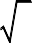 Тождественные преобразования Числовые и буквенные выраженияВыражение с переменной. Значение выражения. Подстановка выражений вместо переменных.Целые выраженияСтепень с натуральным показателем и ее свойства. Преобразования выражений, содержащих степени с натуральным показателем.Одночлен, многочлен. Действия с одночленами и многочленами (сложение, вычитание, умножение). Формулы сокращенного умножения: разность квадратов, квадрат суммы и разности.Разложение многочлена на множители: вынесение общего множителя за скобки, группировка, применение формул сокращенного умножения. Квадратный трехчлен, разложение квадратного трехчлена на множители.Дробно-рациональные выраженияСтепень с целым показателем. Преобразование дробно-линейных выражений: сложение, умножение, деление. Алгебраическая дробь.Допустимые значения переменных в дробно-рациональных выражениях. Сокращение алгебраических дробей. Приведение алгебраических дробей к общему знаменателю. Действия с алгебраическими дробями: сложение, вычитание, умножение, деление, возведение в степень.Преобразование выражений, содержащих знак модуля.Квадратные корниАрифметический квадратный корень. Преобразование выражений, содержащих квадратные корни: умножение, деление, вынесение множителя из-под знака корня, внесение множителя под знак корня.Уравнения и неравенства РавенстваЧисловое равенство. Свойства числовых равенств. Равенство с переменной.УравненияПонятие уравнения и корня уравнения. Представление о равносильности уравнений.Область определения уравнения (область допустимых значений переменной).Линейное уравнение и его корниРешение линейных уравнений. Линейное уравнение с параметром. Количество корней линейного уравнения. Решение линейных уравнений с параметром.Квадратное уравнение и его корниКвадратные уравнения. Неполные квадратные уравнения. Дискриминант квадратного уравнения. Формула корней квадратного уравнения. Теорема Виета. Теорема, обратная теореме Виета. Решение квадратных уравнений:использование формулы для нахождения корней, графический метод решения, разложение на множители, подбор корней с использованием теоремы Виета. Количество корней квадратного уравнения в зависимости от его дискриминанта. Биквадратные уравнения. Уравнения, сводимые к линейным и квадратным. Квадратные уравнения с параметром.Дробно-рациональные уравненияРешение простейших дробно-линейных уравнений. Решение дробно-рациональных уравнений.Методы решения уравнений: методы равносильных преобразований, метод замены переменной, графический метод. Использование свойств функций при решении уравнений.Простейшие иррациональные уравнения видаУравнения вида xn  a .Уравнения в целых числах.Системы уравнений a ,		.Уравнение с двумя переменными. Линейное уравнение с двумя переменными. Прямая как графическая интерпретация линейного уравнения с двумя переменными.Понятие системы уравнений. Решение системы уравнений.Методы решения систем линейных уравнений с двумя переменными: графический метод, метод сложения, метод подстановки.Системы линейных уравнений с параметром.НеравенстваЧисловые неравенства. Свойства числовых неравенств. Проверка справедливости неравенств при заданных значениях переменных.Неравенство с переменной. Строгие и нестрогие неравенства. Область определения неравенства (область допустимых значений переменной).Решение линейных неравенств.Квадратное неравенство и его решения. Решение квадратных неравенств: использование свойств и графика квадратичной функции, метод интервалов. Запись решения квадратного неравенства.Решение целых и дробно-рациональных неравенств методом интервалов.Системы неравенствСистемы неравенств с одной переменной. Решение систем неравенств с одной переменной: линейных, квадратных. Изображение решения системы неравенств на числовой прямой. Запись решения системы неравенств.ФункцииПонятие функцииДекартовы координаты на плоскости. Формирование представлений о метапредметном понятии «координаты». Способы задания функций: аналитический, графический, табличный. График функции. Примеры функций, получаемых в процессе исследования различных реальных процессов и решения задач. Значение функции в точке. Свойства функций: область определения, множество значений, нули, промежутки знакопостоянства, четность/нечетность, промежутки возрастания и убывания, наибольшее и наименьшее значения. Исследование функции по ее графику.Представление об асимптотах.Непрерывность функции. Кусочно заданные функции.Линейная функцияСвойства и график линейной функции. Угловой коэффициент прямой. Расположение графика линейной функции в зависимости от ее углового коэффициента и свободного члена. Нахождение коэффициентов линейной функции по заданным условиям: прохождение прямой через две точки с заданными координатами, прохождение прямой через данную точку и параллельной данной прямой.Квадратичная функцияСвойства и график квадратичной функции (парабола). Построение графика квадратичной функции по точкам. Нахождение нулей квадратичной функции, множества значений, промежутков знакопостоянства, промежутков монотонности.Обратная пропорциональностьСвойства функции y 	. Гипербола.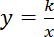 Графики функций. Преобразование графика функцииy  f ( x)для построенияграфиков функций видаy  af kx  b  c .k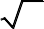 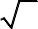 Графики функцийy  a x  b, y 	, y 	, y  x .Последовательности и прогрессииЧисловая последовательность. Примеры числовых последовательностей. Бесконечные последовательности. Арифметическая прогрессия и ее свойства. Геометрическая прогрессия. Формула общего члена и суммы n первых членов арифметической и геометрической прогрессий.Сходящаяся геометрическая прогрессия.Решение текстовых задачЗадачи на все арифметические действияРешение текстовых задач арифметическим способом. Использование таблиц, схем, чертежей, других средств представления данных при решении задачи.Задачи на движение, работу и покупкиАнализ возможных ситуаций взаимного расположения объектов при их движении, соотношения объемов выполняемых работ при совместной работе.Задачи на части, доли, процентыРешение задач на нахождение части числа и числа по его части. Решение задач на проценты и доли. Применение пропорций при решении задач.Логические задачиРешение логических задач. Решение логических задач с помощью графов, таблиц.Основные методы решения текстовых задач: арифметический, алгебраический, перебор вариантов. Первичные представления о других методах решения задач(геометрические и графические методы).Статистика и теория вероятностей СтатистикаТабличное и графическое представление данных, столбчатые и круговые диаграммы,графики, применение диаграмм и графиков для описания зависимостей реальных величин, извлечение информации из таблиц, диаграмм и графиков. Описательные статистические показатели числовых наборов: среднее арифметическое, медиана, наибольшее и наименьшее значения. Меры рассеивания: размах, дисперсия и стандартное отклонение.Случайная изменчивость.   Изменчивость   при   измерениях.   Решающие   правила.Закономерности в изменчивых величинах.Случайные событияСлучайные опыты (эксперименты), элементарные случайные события (исходы). Вероятности элементарных событий. События в случайных экспериментах и благоприятствующие элементарные события. Вероятности случайных событий. Опыты с равновозможными элементарными событиями. Классические вероятностные опыты с использованием монет, кубиков. Представление событий с помощью диаграмм Эйлера.Противоположные события, объединение и пересечение событий. Правило сложения вероятностей. Случайный выбор.Представление эксперимента в виде дерева.Независимые события. Умножение вероятностей независимых событий. Последовательные независимые испытания. Представление о независимых событиях в жизни.Элементы комбинаторикиПравило умножения, перестановки, факториал числа. Сочетания и число сочетаний. Формула числа сочетаний. Треугольник Паскаля. Опыты с большим числом равновозможных элементарных событий. Вычисление вероятностей в опытах с применением комбинаторных формул. Испытания Бернулли. Успех и неудача. Вероятности событий в серии испытаний Бернулли.Случайные величиныЗнакомство со случайными величинами на примерах конечных дискретных случайных величин. Распределение вероятностей. Математическое ожидание. Свойства математического ожидания. Понятие о законе больших чисел. Измерение вероятностей. Применение закона больших чисел в социологии, страховании, в здравоохранении, обеспечении безопасности населения в чрезвычайных ситуациях.Геометрия Геометрические фигурыФигуры в геометрии и в окружающем миреГеометрическая фигура. Формирование представлений о метапредметном понятии«фигура».Точка, линия, отрезок, прямая, луч, ломаная, плоскость, угол, биссектриса угла и ее свойства, виды углов, многоугольники, круг.Осевая симметрия геометрических фигур. Центральная симметрия геометрических фигур.МногоугольникиМногоугольник, его элементы и его свойства. Распознавание некоторых многоугольников. Выпуклые и невыпуклые многоугольники. Правильные многоугольники.Треугольники. Высота, медиана, биссектриса, средняя линия треугольника. Равнобедренный треугольник, его свойства и признаки. Равносторонний треугольник. Прямоугольный, остроугольный, тупоугольный треугольники. Внешние углы треугольника. Неравенство треугольника.Четырехугольники. Параллелограмм, ромб, прямоугольник, квадрат, трапеция, равнобедренная трапеция. Свойства и признаки параллелограмма, ромба, прямоугольника, квадрата.Окружность, кругОкружность, круг, их элементы и свойства; центральные и вписанные углы. Касательная и секущая к окружности, их свойства. Вписанные и описанные окружности для треугольников, четырехугольников, правильных многоугольников.Геометрические фигуры в пространстве (объемные тела)Многогранник и его элементы. Названия многогранников с разным положением и количеством граней. Первичные представления о пирамиде, параллелепипеде, призме, сфере, шаре, цилиндре, конусе, их элементах и простейших свойствах.Отношения Равенство фигурСвойства равных треугольников. Признаки равенства треугольников.Параллельность прямыхПризнаки и   свойства   параллельных   прямых.   Аксиома   параллельности   Евклида.Теорема Фалеса.Перпендикулярные прямыеПрямой	угол.	Перпендикуляр	к	прямой.	Наклонная,	проекция.	Серединный перпендикуляр к отрезку. Свойства и признаки перпендикулярности.ПодобиеПропорциональные	отрезки,	подобие	фигур.	Подобные	треугольники. Признаки подобия.Взаимное расположение прямой и окружности, двух окружностей.Измерения и вычисления ВеличиныПонятие величины. Длина. Измерение длины. Единицы измерения длины. Величина угла. Градусная мера угла.Понятие о площади плоской фигуры и ее свойствах. Измерение площадей. Единицы измерения площади.Представление об объеме и его свойствах. Измерение объема. Единицы измерения объемов.Измерения и вычисленияИнструменты для измерений и построений; измерение и вычисление углов, длин (расстояний), площадей. Тригонометрические функции острого угла в прямоугольном треугольнике Тригонометрические функции тупого угла. Вычисление элементов треугольников с использованием тригонометрических соотношений. Формулы площади треугольника, параллелограмма и его частных видов, формулы длины окружности и площади круга. Сравнение и вычисление площадей. Теорема Пифагора. Теорема синусов. Теорема косинусов.РасстоянияРасстояние между точками. Расстояние от точки до прямой. Расстояние между фигурами.Геометрические построенияГеометрические построения для иллюстрации свойств геометрических фигур.Инструменты для построений: циркуль, линейка, угольник. Простейшие построения циркулем и линейкой: построение биссектрисы угла, перпендикуляра к прямой, угла, равного данному,Построение треугольников по трем сторонам, двум сторонам и углу между ними, стороне и двум прилежащим к ней углам.Деление отрезка в данном отношении.Геометрические преобразованияПреобразованияПонятие преобразования. Представление о метапредметном понятии «преобразование».Подобие.ДвиженияОсевая и центральная симметрия, поворот и параллельный перенос.Комбинации движений на плоскости и их свойства.Векторы и координаты на плоскости ВекторыПонятие	вектора,	действия	над	векторами,	использование	векторов	в	физике,разложение вектора на составляющие, скалярное произведение.КоординатыОсновные понятия, координаты вектора, расстояние между точками. Координаты середины отрезка. Уравнения фигур.Применение векторов и координат для решения простейших геометрических задач.История математикиВозникновение математики как науки, этапы ее развития. Основные разделы математики. Выдающиеся математики и их вклад в развитие науки.Бесконечность множества простых чисел. Числа и длины отрезков. Рациональные числа. Потребность в иррациональных числах. Школа ПифагораЗарождение алгебры в недрах арифметики. Ал-Хорезми. Рождение буквенной символики. П.Ферма, Ф. Виет, Р. Декарт. История вопроса о нахождении формул корней алгебраических уравнений степеней, больших четырех. Н. Тарталья, Дж. Кардано, Н.Х. Абель, Э.Галуа.Появление метода координат, позволяющего переводить геометрические объекты на язык алгебры. Появление графиков функций. Р. Декарт, П. Ферма. Примеры различных систем координат.Задача Леонардо Пизанского (Фибоначчи) о кроликах, числа Фибоначчи. Задача о шахматной доске. Сходимость геометрической прогрессии.Истоки теории вероятностей: страховое дело, азартные игры. П. Ферма, Б.Паскаль, Я. Бернулли, А.Н.Колмогоров.От земледелия к геометрии. Пифагор и его школа. Фалес, Архимед. Платон и Аристотель. Построение правильных многоугольников. Триссекция угла. Квадратура круга. Удвоение куба. История числа π. Золотое сечение. «Начала» Евклида. Л Эйлер, Н.И.Лобачевский. История пятого постулата.Геометрия и искусство. Геометрические закономерности окружающего мира.Астрономия и геометрия. Что и как узнали Анаксагор, Эратосфен и Аристарх о размерах Луны, Земли и Солнца. Расстояния от Земли до Луны и Солнца. Измерение расстояния от Земли до Марса.Роль российских ученых в развитии математики: Л.Эйлер. Н.И.Лобачевский, П.Л.Чебышев, С. Ковалевская, А.Н.Колмогоров.Математика в развитии России: Петр I, школа математических и навигацких наук, развитие российского флота, А.Н.Крылов. Космическая программа и М.В.Келдыш.ИнформатикаПри реализации программы учебного предмета «Информатика» у учащихся формируются:-информационная и алгоритмическая культура;-умение формализации и структурирования информации, учащиеся овладевают способами представления данных в соответствии с поставленной задачей - таблицы, схемы, графики, диаграммы, с использованием соответствующих программных средств обработки данных;-представление о компьютере как универсальном устройстве обработки информации;-представление об основных изучаемых понятиях: информация, алгоритм, модель - и их свойствах; развивается алгоритмическое мышление, необходимое для профессиональной деятельности в современном обществе;-представления о том, как понятия и конструкции информатики применяются в реальном мире, о роли информационных технологий и роботизированных устройств в жизни людей, промышленности и научных исследованиях.Вырабатываются навык и умение безопасного и целесообразного поведения при работе с компьютерными программами и в сети Интернет, умение соблюдать нормы информационной этики и права.ВведениеИнформация и информационные процессыИнформация – одно из основных обобщающих понятий современной науки.Различные аспекты слова «информация»: информация как данные, которые могут быть обработаны автоматизированной системой, и информация как сведения, предназначенные для восприятия человеком.Примеры данных: тексты, числа. Дискретность данных. Анализ данных. Возможность описания непрерывных объектов и процессов с помощью дискретных данных.Информационные процессы – процессы, связанные с хранением, преобразованием и передачей данных.Компьютер – универсальное устройство обработки данныхАрхитектура компьютера: процессор, оперативная память, внешняя энергонезависимая память, устройства ввода-вывода; их количественные характеристики.Компьютеры, встроенные в технические устройства и производственные комплексы.Роботизированные производства, аддитивные технологии (3D-принтеры).Программное обеспечение компьютера.Носители информации, используемые в ИКТ. История и перспективы развития. Представление об объемах данных и скоростях доступа, характерных для различных видов носителей. Носители информации в живой природе.История и тенденции развития компьютеров, улучшение характеристик компьютеров.Суперкомпьютеры.Физические ограничения на значения характеристик компьютеров. Параллельные вычисления.Техника безопасности и правила работы на компьютере.Математические основы информатики Тексты и кодированиеСимвол. Алфавит – конечное множество символов. Текст – конечная последовательность символов данного алфавита. Количество различных текстов данной длины в данном алфавите.Разнообразие языков и алфавитов. Естественные и формальные языки. Алфавит текстов на русском языке.Кодирование символов одного алфавита с помощью кодовых слов в другом алфавите; кодовая таблица, декодирование.Двоичный алфавит. Представление данных в компьютере как текстов в двоичном алфавите.Двоичные коды с фиксированной длиной кодового слова. Разрядность кода – длина кодового слова. Примеры двоичных кодов с разрядностью 8, 16, 32.Единицы измерения длины двоичных текстов: бит, байт, Килобайт и т.д. Количество информации, содержащееся в сообщении.Подход А.Н.Колмогорова к определению количества информации.Зависимость количества кодовых комбинаций от разрядности кода.	Код ASCII.Кодировки	кириллицы.	Примеры	кодирования	букв	национальных	алфавитов.Представление о стандарте Unicode. Таблицы кодировки с алфавитом, отличным от двоичного.Искажение информации при передаче. Коды, исправляющие ошибки. Возможность однозначного декодирования для кодов с различной длиной кодовых слов.ДискретизацияИзмерение и дискретизация. Общее представление о цифровом представлении аудиовизуальных и других непрерывных данных.Кодирование цвета. Цветовые модели. Модели RGBиCMYK. Модели HSB и CMY. Глубина кодирования. Знакомство с растровой и векторной графикой.Кодирование звука. Разрядность и частота записи. Количество каналов записи.Оценка количественных параметров, связанных с представлением и хранением изображений и звуковых файлов.Системы счисленияПозиционные и непозиционные системы счисления. Примеры представления чисел в позиционных системах счисления.Основание системы счисления. Алфавит (множество цифр) системы счисления. Количество цифр, используемых в системе счисления с заданным основанием. Краткая и развернутая формы записи чисел в позиционных системах счисления.Двоичная система счисления, запись целых чисел в пределах от 0 до 1024. Перевод натуральных чисел из десятичной системы счисления в двоичную и из двоичной в десятичную.Восьмеричная и шестнадцатеричная системы счисления. Перевод натуральных чисел из десятичной системы счисления в восьмеричную, шестнадцатеричную и обратно.Перевод натуральных чисел из двоичной системы счисления в восьмеричную и шестнадцатеричную и обратно.Арифметические действия в системах счисления.Элементы комбинаторики, теории множеств и математической логикиРасчет количества вариантов: формулы перемножения и сложения количества вариантов. Количество текстов данной длины в данном алфавите.Множество. Определение количества элементов во множествах, полученных из двух или трех базовых множеств с помощью операций объединения, пересечения и дополнения.Высказывания. Простые и сложные высказывания. Диаграммы Эйлера-Венна. Логические значения высказываний. Логические выражения. Логические операции: «и» (конъюнкция, логическое умножение), «или» (дизъюнкция, логическое сложение), «не» (логическое отрицание). Правила записи логических выражений. Приоритеты логических операций.Таблицы истинности. Построение таблиц истинности для логических выражений.Логические операции следования (импликация) и равносильности (эквивалентность).Свойства логических операций. Законы алгебры логики. Использование таблиц истинности для доказательства законов алгебры логики. Логические элементы. Схемы логических элементов и их физическая (электронная) реализация. Знакомство с логическими основами компьютера.Списки, графы, деревьяСписок. Первый элемент, последний элемент, предыдущий элемент, следующий элемент. Вставка, удаление и замена элемента.Граф. Вершина, ребро, путь. Ориентированные и неориентированные графы. Начальная вершина (источник) и конечная вершина (сток) в ориентированном графе. Длина (вес) ребра и пути. Понятие минимального пути. Матрица смежности графа (с длинами ребер).Дерево. Корень, лист, вершина (узел). Предшествующая вершина, последующие вершины. Поддерево. Высота дерева. Бинарное дерево. Генеалогическое дерево.Алгоритмы и элементы программированияИсполнители и алгоритмы. Управление исполнителямиИсполнители. Состояния, возможные обстановки и система команд исполнителя; команды-приказы и команды-запросы; отказ исполнителя. Необходимость формального описания исполнителя. Ручное управление исполнителем.Алгоритм как план управления исполнителем (исполнителями). Алгоритмический язык (язык программирования) – формальный язык для записи алгоритмов. Программа – запись алгоритма на конкретном алгоритмическом языке. Компьютер – автоматическое устройство, способное управлять по заранее составленной программе исполнителями, выполняющими команды. Программное управление исполнителем. Программное управление самодвижущимся роботом.Словесное описание алгоритмов. Описание алгоритма с помощью блок-схем. Отличие словесного описания алгоритма, от описания на формальном алгоритмическом языке.Системы программирования. Средства создания и выполнения программ.Понятие об этапах разработки программ и приемах отладки программ.Управление. Сигнал. Обратная связь. Примеры: компьютер и управляемый им исполнитель (в том числе робот); компьютер, получающий сигналы от цифровых датчиков в ходе наблюдений и экспериментов, и управляющий реальными (в том числе движущимися) устройствами.Алгоритмические конструкцииКонструкция «следование». Линейный алгоритм. Ограниченность линейных алгоритмов: невозможность предусмотреть зависимость последовательности выполняемых действий от исходных данных.Конструкция «ветвление». Условный оператор: полная и неполная формы.Выполнение    и невыполнение условия (истинность и ложность высказывания).Простые и составные условия. Запись составных условий.Конструкция «повторения»: циклы с заданным числом повторений, с условием выполнения, с переменной цикла. Проверка условия выполнения цикла до начала выполнения тела цикла и после выполнения тела цикла: постусловие и предусловие цикла. Инвариант цикла.Запись алгоритмических конструкций в выбранном языке программирования.Примеры записи команд ветвления и повторения и других конструкций в различных алгоритмических языках.Разработка алгоритмов и программОператор присваивания. Представление о структурах данных.Константы и переменные. Переменная: имя и значение. Типы переменных: целые, вещественные, символьные, строковые, логические. Табличные величины (массивы). Одномерные массивы. Двумерные массивы.Примеры задач обработки данных:-нахождение минимального и максимального числа из двух,трех, четырех данных чисел;-нахождение всех корней заданного квадратного уравнения;-заполнение числового массива в соответствии с формулой или путем ввода чисел;-нахождение суммы элементов данной конечной числовой последовательности или массива;-нахождение минимального (максимального) элемента массива.Знакомство с алгоритмами решения этих задач. Реализации этих алгоритмов в выбранной среде программирования.Составление алгоритмов и программ по управлению исполнителями Робот, Черепашка, Чертежник и др.Знакомство с постановками более сложных задач обработки данных и алгоритмами их решения: сортировка массива, выполнение поэлементных операций с массивами; обработка целых чисел, представленных записями в десятичной и двоичной системах счисления, нахождение наибольшего общего делителя (алгоритм Евклида).Понятие об этапах разработки программ: составление требований к программе, выбор алгоритма и его реализация в виде программы на выбранном алгоритмическом языке, отладка программы с помощью выбранной системы программирования, тестирование.Простейшие приемы диалоговой отладки программ (выбор точки останова, пошаговое выполнение, просмотр значений величин, отладочный вывод).Знакомство с документированием программ. Составление описание программы по образцу.Анализ алгоритмовСложность вычисления: количество выполненных операций, размер используемой памяти; их зависимость от размера исходных данных. Примеры коротких программ, выполняющих много шагов по обработке небольшого объема данных; примеры коротких программ, выполняющих обработку большого объема данных.Определение возможных результатов работы алгоритма при данном множестве входных данных; определение возможных входных данных, приводящих к данному результату. Примеры описания объектов и процессов с помощью набора числовых характеристик, а также зависимостей между этими характеристиками, выражаемыми с помощью формул.РобототехникаРобототехника – наука о разработке и использовании автоматизированных технических систем. Автономные роботы и автоматизированные комплексы. Микроконтроллер. Сигнал. Обратная связь: получение сигналов от цифровых датчиков (касания, расстояния, света, звука и др.Примеры роботизированных систем (система управления движением в транспортной системе, сварочная линия автозавода, автоматизированное управление отопления дома, автономная система управления транспортным средством и т.п.).Автономные движущиеся роботы. Исполнительные устройства, датчики. Система команд робота. Конструирование робота. Моделирование робота парой: исполнитель команд и устройство управления. Ручное и программное управление роботами.Пример учебной среды разработки программ управления движущимися роботами. Алгоритмы управления движущимися роботами. Реализация алгоритмов "движение до препятствия", "следование вдоль линии" и т.п.Анализ алгоритмов действий роботов. Испытание механизма робота, отладка программы управления роботом Влияние ошибок измерений и вычислений на выполнение алгоритмов управления роботом.Математическое моделированиеПонятие математической модели. Задачи, решаемые с помощью математического (компьютерного) моделирования.Отличие математической модели от натурной модели и от словесного (литературного) описания объекта. Использование компьютеров при работе с математическими моделями.Компьютерные эксперименты.Примеры использования математических (компьютерных) моделей при решении научно-технических задач. Представление о цикле моделирования: построение математической модели, ее программная реализация, проверка на простых примерах (тестирование), проведение компьютерного эксперимента, анализ его результатов, уточнение модели.Использование программных систем и сервисов Файловая системаПринципы построения файловых систем. Каталог (директория). Основные операции при работе с файлами: создание, редактирование, копирование, перемещение, удаление. Типы файлов.Характерные размеры файлов различных типов (страница печатного текста, полный текст романа «Евгений Онегин», минутный видеоклип, полуторачасовой фильм, файлданных космических наблюдений, файл промежуточных данных при математическом моделировании сложных физических процессов и др.).Архивирование и разархивирование. Файловый менеджер.Поиск в файловой системе.Подготовка текстов и демонстрационных материаловТекстовые документы и их структурные элементы (страница, абзац, строка, слово, символ).Текстовый процессор – инструмент создания, редактирования и форматирования текстов. Свойства страницы, абзаца, символа. Стилевое форматирование.Включение в текстовый документ списков, таблиц, и графических объектов. Включение в текстовый документ диаграмм, формул, нумерации страниц, колонтитулов, ссылок и др. История изменений.Проверка правописания, словари.Инструменты ввода текста с использованием сканера, программ распознавания, расшифровки устной речи. Компьютерный перевод.Понятие о системе стандартов по информации, библиотечному и издательскому делу. Деловая переписка, учебная публикация, коллективная работа. Реферат и аннотация.Подготовка компьютерных презентаций. Включение в презентацию аудиовизуальных объектов.Знакомство с графическими редакторами. Операции редактирования графических объектов: изменение размера, сжатие изображения; обрезка, поворот, отражение, работа с областями (выделение, копирование, заливка цветом), коррекция цвета, яркости и контрастности. Знакомство с обработкой фотографий. Геометрические и стилевые преобразования.Ввод изображений с использованием различных цифровых устройств (цифровых фотоаппаратов и микроскопов, видеокамер, сканеров и т. д.).Средства компьютерного проектирования. Чертежи и работа с ними. Базовые операции: выделение, объединение, геометрические преобразования фрагментов и компонентов. Диаграммы, планы, карты.Электронные (динамические) таблицыЭлектронные (динамические) таблицы. Формулы с использованием абсолютной, относительной и смешанной адресации; преобразование формул при копировании. Выделение диапазона таблицы и упорядочивание (сортировка) его элементов; построение графиков и диаграмм.Базы данных. Поиск информацииБазы данных. Таблица как представление отношения. Поиск данных в готовой базе.Связи между таблицами.Поиск информации в сети Интернет. Средства и методика поиска информации. Построение запросов; браузеры. Компьютерные энциклопедии и словари. Компьютерные карты и другие справочные системы. Поисковые машины.Работа в информационном пространстве. Информационно-коммуникационные технологииКомпьютерные сети. Интернет. Адресация в сети Интернет. Доменная система имен. Сайт. Сетевое хранение данных. Большие данные в природе и технике (геномные данные, результаты физических экспериментов, Интернет-данные, в частности, данные социальных сетей). Технологии их обработки и хранения.Виды деятельности в сети Интернет. Интернет-сервисы: почтовая служба; справочные службы (карты, расписания и т. п.), поисковые службы, службы обновления программного обеспечения и др.Компьютерные вирусы и другие вредоносные программы; защита от них.Приемы, повышающие безопасность работы в сети Интернет. Проблема подлинности полученной информации. Электронная подпись, сертифицированные сайты и документы. Методы индивидуального и коллективного размещения новой информации в сети Интернет. Взаимодействие на основе компьютерных сетей: электронная почта, чат, форум, телеконференция и др.Гигиенические, эргономические и технические условия эксплуатации средств ИКТ. Экономические, правовые и этические аспекты их использования. Личная информация, средства ее защиты. Организация личного информационного пространства.Основные этапы и тенденции развития ИКТ. Стандарты в сфере информатики и ИКТ. Стандартизация и стандарты в сфере информатики и ИКТ докомпьютерной эры (запись чисел, алфавитов национальных языков и др.) и компьютерной эры (языки программирования, адресация в сети Интернет и др.).ФизикаФизическое образование в основной школе должно обеспечить формирование у учащихся представлений о научной картине мира – важного ресурса научно-технического прогресса, ознакомление обучающихся с физическими и астрономическими явлениями, основными принципами работы механизмов, высокотехнологичных устройств и приборов, развитие компетенций в решении инженерно-технических и научно-исследовательских задач.Освоение учебного предмета «Физика» направлено на развитие у учащихся представлений о строении, свойствах, законах существования и движения материи, на освоение обучающимися общих законов и закономерностей природных явлений, создание условий для формирования интеллектуальных, творческих, гражданских, коммуникационных, информационных компетенций. Учащиеся овладеют научными методами решения различных теоретических и практических задач, умениями формулировать гипотезы, конструировать, проводить эксперименты, оценивать и анализировать полученные результаты, сопоставлять их с объективными реалиями жизни.Учебный предмет «Физика» способствует формированию у учащихся умений безопасно использовать лабораторное оборудование, проводить естественно-научные исследования и эксперименты, анализировать полученные результаты, представлять и научно аргументировать полученные выводы.Изучение предмета «Физика» в части формирования у учащихся научного мировоззрения, освоения общенаучных методов (наблюдение, измерение, эксперимент, моделирование), освоения практического применения научных знаний физики в жизни основано на межпредметных связях с предметами:«Математика», «Информатика», «Химия»,«Биология»,    «География»,    «Экология»,    «Основы   безопасности    жизнедеятельности»,«История», «Литература» и др.Физика и физические методы изучения природыФизика – наука о природе. Физические тела и явления. Наблюдение и описание физических явлений. Физический эксперимент. Моделирование явлений и объектов природы.Физические величины   и   их   измерение.   Точность   и   погрешность   измерений.Международная система единиц.Физические законы и закономерности. Физика и техника. Научный метод познания.Роль физики в формировании естественнонаучной грамотности.Механические явленияМеханическое движение. Материальная точка как модель физического тела. Относительность механического движения. Система отсчета. Физические величины, необходимые для описания движения и взаимосвязь между ними (путь, перемещение, скорость, ускорение, время движения). Равномерное и равноускоренное прямолинейное движение. Равномерное движение по окружности. Первый закон Ньютона и инерция. Массатела. Плотность вещества. Сила. Единицы силы. Второй закон Ньютона. Третий закон Ньютона. Свободное падение тел. Сила тяжести. Закон всемирного тяготения. Сила упругости. Закон Гука. Вес тела. Невесомость. Связь между силой тяжести и массой тела. Динамометр. Равнодействующая сила. Сила трения. Трение скольжения. Трение покоя. Трение в природе и технике.Импульс. Закон сохранения импульса. Реактивное движение. Механическая работа. Мощность. Энергия. Потенциальная и кинетическая энергия. Превращение одного вида механической энергии в другой. Закон сохранения полной механической энергии.Простые механизмы. Условия равновесия твердого тела, имеющего закрепленную ось движения. Момент силы. Центр тяжести тела. Рычаг. Равновесие сил на рычаге. Рычаги в технике, быту и природе. Подвижные и неподвижные блоки. Равенство работ при использовании простых механизмов («Золотое правило механики»). Коэффициент полезного действия механизма.Давление твердых тел. Единицы измерения давления. Способы изменения давления. Давление жидкостей и газов Закон Паскаля. Давление жидкости на дно и стенки сосуда. Сообщающиеся сосуды. Вес воздуха. Атмосферное давление. Измерение атмосферного давления. Опыт Торричелли. Барометр-анероид. Атмосферное давление на различных высотах. Гидравлические механизмы (пресс, насос). Давление жидкости и газа на погруженное в них тело. Архимедова сила. Плавание тел и судов Воздухоплавание.Механические колебания. Период, частота, амплитуда колебаний. Резонанс. Механические волны в однородных средах. Длина волны. Звук как механическая волна. Громкость и высота тона звука.Тепловые явленияСтроение вещества. Атомы и молекулы. Тепловое движение атомов и молекул. Диффузия в газах, жидкостях и твердых телах.Броуновское движение. Взаимодействие (притяжение и отталкивание) молекул. Агрегатные состояния вещества. Различие в строении твердых тел, жидкостей и газов.Тепловое равновесие. Температура. Связь температуры со скоростью хаотического движения частиц. Внутренняя энергия. Работа и теплопередача как способы изменения внутренней энергии тела. Теплопроводность. Конвекция. Излучение. Примеры теплопередачи в природе и технике. Количество теплоты. Удельная теплоемкость. Удельная теплота сгорания топлива. Закон сохранения и превращения энергии в механических и тепловых процессах. Плавление и отвердевание кристаллических тел. Удельная теплота плавления. Испарение и конденсация. Поглощение энергии при испарении жидкости и выделение ее при конденсации пара. Кипение. Зависимость температуры кипения от давления. Удельная теплота парообразования и конденсации. Влажность воздуха. Работа газа при расширении. Преобразования энергии в тепловых машинах (пароваятурбина, двигатель внутреннего сгорания, реактивный двигатель). КПД тепловой машины. Экологические проблемы использования тепловых машин.Электромагнитные явленияЭлектризация физических тел. Взаимодействие заряженных тел. Два рода электрических зарядов. Делимость электрического заряда. Элементарный электрический заряд. Закон сохранения электрического заряда. Проводники, полупроводники и изоляторы электричества. Электроскоп. Электрическое поле как особый вид материи. Напряженность электрического поля.Действие электрического поля на электрические заряды. Конденсатор.Энергия электрического поля конденсатора.Электрический ток. Источники электрического тока. Электрическая цепь и ее составные части. Направление и действия электрического тока. Носители электрических зарядов в металлах. Сила тока. Электрическое напряжение. Электрическое сопротивление проводников. Единицы сопротивления.Зависимость силы тока от напряжения. Закон Ома для участка цепи. Удельное сопротивление. Реостаты. Последовательное соединение проводников. Параллельное соединение проводников.Работа электрического поля по перемещению электрических зарядов. Мощность электрического тока. Нагревание проводников электрическим током. Закон Джоуля - Ленца. Электрические нагревательные и осветительные приборы. Короткое замыкание.Магнитное поле. Индукция магнитного поля. Магнитное поле тока. Опыт Эрстеда. Магнитное поле постоянных магнитов. Магнитное поле Земли. Электромагнит. Магнитное поле катушки с током. Применение электромагнитов. Действие магнитного поля на проводник с током и движущуюся заряженную частицу. Сила Ампера и сила Лоренца. Электродвигатель. Явление электромагнитной индукция. Опыты Фарадея.Электромагнитные колебания. Колебательный контур. Электрогенератор. Переменный ток. Трансформатор. Передача электрической энергии на расстояние. Электромагнитные волны и их свойства. Принципы радиосвязи и телевидения.Влияние электромагнитных излучений на живые организмы.Свет –электромагнитнаяволна. Скорость света. Источники света. Закон прямолинейного распространение света. Закон отражения света. Плоское зеркало. Закон преломления света. Линзы. Фокусное расстояние и оптическая сила линзы. Изображение предмета в зеркале и линзе. Оптические приборы. Глаз как оптическая система. Дисперсия света. Интерференция и дифракция света.Квантовые явленияСтроение атомов. Планетарная модель атома. Квантовый характер поглощения и испускания света атомами. Линейчатые спектры.Опыты Резерфорда.Состав атомного ядра. Протон, нейтрон и электрон. Закон Эйнштейна о пропорциональности массы и энергии.Дефект масс и энергия связи атомных ядер. Радиоактивность. Период полураспада. Альфа-излучение. Бета-излучение. Гамма-излучение. Ядерные реакции. Источники энергии Солнца и звезд. Ядерная энергетика. Экологические проблемы работы атомных электростанций. Дозиметрия. Влияние радиоактивных излучений на живые организмы.Строение и эволюция ВселеннойГеоцентрическая и гелиоцентрическая системы мира. Физическая природа небесных тел Солнечной системы. Происхождение Солнечной системы. Физическая природа Солнца и звезд. Строение Вселенной. Эволюция Вселенной. Гипотеза Большого взрыва.Примерные темы лабораторных и практических работ:Лабораторные работы (независимо от тематической принадлежности) делятся на следующие типы:Проведение прямых измерений физических величинРасчет по полученным результатам прямых измерений зависимого от них параметра (косвенные измерения).Наблюдение	явлений	и	постановка	опытов	(на	качественном	уровне)	по обнаружению факторов, влияющих на протекание данных явлений.Исследование зависимости одной физической величины от другой с представлением результатов в виде графика или таблицы.Проверка заданных предположений (прямые измерения физических величин и сравнение заданных соотношений между ними).Знакомство с техническими устройствами и их конструирование.Рабочая программа должна предусматривать выполнение лабораторных работ всех указанных типов. Выбор тематики и числа работ каждого типа зависит от особенностей рабочей программы и УМК.Проведение прямых измерений физических величин:Измерение размеров тел.Измерение размеров малых тел.Измерение массы тела.Измерение объема тела.Измерение силы.Измерение времени процесса, периода колебаний.Измерение температуры.Измерение давления воздуха в баллоне под поршнем.Измерение силы тока и его регулирование.Измерение напряжения.Измерение углов падения и преломления.Измерение фокусного расстояния линзы.Измерение радиоактивного фона.Расчет по полученным результатам прямых измерений зависимого от них параметра (косвенные измерения)Измерение плотности вещества твердого тела.Определение коэффициента трения скольжения.Определение жесткости пружины.Определение выталкивающей силы, действующей на погруженное в жидкость тело.Определение момента силы.Измерение скорости равномерного движения.Измерение средней скорости движения.Измерение ускорения равноускоренного движения.Определение работы и мощности.Определение частоты колебаний груза на пружине и нити.Определение относительной влажности.Определение количества теплоты.Определение удельной теплоемкости.Измерение работы и мощности электрического тока.Измерение сопротивления.Определение оптической силы линзы.Исследование зависимости выталкивающей силы от объема погруженной части от плотности жидкости, ее независимости от плотности и массы тела.Исследование	зависимости	силы	трения	от	характера	поверхности,	ее независимости от площади.Наблюдение	явлений	и	постановка	опытов	(на	качественном	уровне)	по обнаружению факторов, влияющих на протекание данных явлений:Наблюдение	зависимости	периода	колебаний	груза	на	нити	от	длины	и независимости от массы.Наблюдение зависимости периода колебаний груза на пружине от массы и жесткости.Наблюдение зависимости давления газа от объема и температуры.Наблюдение зависимости температуры остывающей воды от времени.Исследование явления взаимодействия катушки с током и магнита.Исследование явления электромагнитной индукции.Наблюдение явления отражения и преломления света.Наблюдение явления дисперсии.Обнаружение зависимости сопротивления проводника от его параметров и вещества.Исследование зависимости веса тела в жидкости от объема погруженной части.Исследование	зависимости	одной	физической	величины	от	другой	с представлением результатов в виде графика или таблицы.Исследование зависимости массы от объема.Исследование зависимости пути от времени при равноускоренном движении безначальной скорости.Исследование зависимости скорости от времени и пути при равноускоренном движении.Исследование зависимости силы трения от силы давления.Исследование зависимости деформации пружины от силы.Исследование зависимости периода колебаний груза на нити от длины.Исследование зависимости периода колебаний груза на пружине от жесткости и массы.Исследование зависимости силы тока через проводник от напряжения.Исследование зависимости силы тока через лампочку от напряжения.Исследование зависимости угла преломления от угла падения.Проверка заданных предположений (прямые измерения физических величин и сравнение заданных соотношений между ними). Проверка гипотез:Проверка гипотезы о линейной зависимости длины столбика жидкости в трубке от температуры.Проверка гипотезы о прямой пропорциональности скорости при равноускоренном движении пройденному пути.Проверка гипотезы: при последовательно включенных лампочки и проводника или двух проводников напряжения складывать нельзя (можно).Проверка правила сложения токов на двух параллельно включенных резисторов.Знакомство с техническими устройствами и их конструирование:Конструирование наклонной плоскости с заданным значением КПД.Конструирование ареометра и испытание его работы.Сборка электрической цепи и измерение силы тока в ее различных участках.Сборка электромагнита и испытание его действия.Изучение электрического двигателя постоянного тока (на модели).Конструирование электродвигателя.Конструирование модели телескопа.Конструирование модели лодки с заданной грузоподъемностью.Оценка своего зрения и подбор очков.Конструирование простейшего генератора.Изучение свойств изображения в линзах.БиологияБиологическое образование в основной школе должно обеспечить формирование биологической и экологической грамотности, расширение представлений об уникальных особенностях живой природы, ее многообразии и эволюции, человеке как биосоциальном существе, развитие компетенций в решении практических задач, связанных с живой природой.Освоение учебного предмета «Биология» направлено на развитие у учащихся ценностного отношения к объектам живой природы, создание условий для формирования интеллектуальных, гражданских, коммуникационных, информационных компетенций. Учащиеся овладеют научными методами решения различных теоретических и практических задач, умениями формулировать гипотезы, конструировать, проводить эксперименты, оценивать и анализировать полученные результаты, сопоставлять их с объективными реалиями жизни.Учебный предмет «Биология» способствует формированию у учащихся умения безопасно использовать лабораторное оборудование, проводить исследования, анализировать полученные результаты, представлять и научно аргументировать полученные выводы.Изучение предмета «Биология» в части формирования у учащихся научного мировоззрения, освоения общенаучных методов (наблюдение, измерение, эксперимент,моделирование),	освоения	практического	применения	научных	знаний	основано	на межпредметных связях с предметами: «Физика», «Химия», «География», «Математика»,«Экология»,   «Основы безопасности жизнедеятельности»,   «История»,   «Русский язык»,«Литература» и др.Живые организмыБиология – наука о живых организмахБиология как наука. Методы изучения живых организмов. Роль биологии в познании окружающего мира и практической деятельности людей. Соблюдение правил поведения в окружающей среде. Бережное отношение к природе. Охрана биологических объектов. Правила работы в кабинете биологии, с биологическими приборами и инструментами.Свойства живых организмов (структурированность, целостность, обмен веществ, движение, размножение, развитие, раздражимость, приспособленность, наследственность и изменчивость) их проявление у растений, животных, грибов и бактерий.Клеточное строение организмовКлетка–основа строения ижизнедеятельности организмов. История изучения клетки.Методы изучения клетки. Строение и жизнедеятельность клетки. Бактериальная клетка. Животная клетка. Растительная клетка. Грибная клетка. Ткани организмов.Многообразие организмовКлеточные и неклеточные формы жизни. Организм. Классификация организмов. Принципы классификации. Одноклеточные и многоклеточныеорганизмы. Основные царства живой природы.Среды жизниСреда обитания. Факторы среды обитания. Места обитания. Приспособления организмов к жизни в наземно-воздушной среде. Приспособления организмов к жизни в водной среде. Приспособления организмов к жизни в почвенной среде. Приспособления организмов к жизни в организменной среде. Растительный и животный мир родного края.Царство РастенияМногообразие и значение растений в природе и жизни человека. Общее знакомство с цветковыми растениями. Растительные ткани и органы растений. Вегетативные и генеративные органы. Жизненные формы растений. Растение – целостный организм (биосистема). Условия обитания растений. Среды обитания растений. Сезонные явления в жизни растений.Органы цветкового растенияСемя. Строение семени.Корень. Зоны корня. Виды корней. Корневые системы. Значение корня. Видоизменения корней. Побег. Генеративные и вегетативные побеги. Строение побега. Разнообразие и значение побегов. Видоизмененные побеги. Почки. Вегетативные и генеративные почки. Строение листа. Листорасположение. Жилкование листа.Стебель. Строение и значение стебля. Строение и значение цветка. Соцветия. Опыление. Виды опыления. Строение и значение плода. Многообразие плодов. Распространение плодов.Микроскопическое строение растенийРазнообразие растительных клеток. Ткани растений. Микроскопическое строение корня. Корневой волосок. Микроскопическое строение стебля. Микроскопическое строение листа.Жизнедеятельность цветковых растенийПроцессы жизнедеятельности растений. Обмен веществ и превращение энергии: почвенное питание и воздушное питание (фотосинтез), дыхание, удаление конечных продуктов обмена веществ. Транспорт веществ. Движения. Рост, развитие и размножение растений. Половое размножение растений. Оплодотворение у цветковых растений. Вегетативное размножение растений. Приемы выращивания и размножения растений и ухода за ними. Космическая роль зеленых растений.Многообразие растенийКлассификациярастений. Водоросли – низшие растения. Многообразие водорослей. Высшие споровые растения (мхи, папоротники, хвощи, плауны), отличительные особенности и многообразие. Отдел Голосеменные, отличительные особенности и многообразие. Отдел Покрытосеменные (Цветковые), отличительные особенности. Классы Однодольные и Двудольные. Многообразие цветковых растений. Меры профилактики заболеваний, вызываемых растениями.Царство БактерииБактерии,их строение и жизнедеятельность.Рольбактерий в природе, жизни человека. Меры профилактики заболеваний, вызываемых бактериями. Значение работ Р. Коха и Л. Пастера.Царство ГрибыОтличительные особенности грибов. Многообразие грибов. Роль грибов в природе, жизни человека. Грибы-паразиты. Съедобные и ядовитые грибы. Первая помощь при отравлении грибами. Меры профилактики заболеваний, вызываемых грибами. Лишайники, их роль в природе и жизни человека.Царство ЖивотныеОбщеезнакомство с животными. Животные ткани, органы и системы органов животных. Организм животного как биосистема. Многообразие и классификация животных. Среды обитания животных. Сезонные явления в жизни животных. Поведение животных (раздражимость, рефлексы и инстинкты). Разнообразие отношений животных в природе. Значение животных в природе и жизни человека.Одноклеточные животные, или ПростейшиеОбщаяхарактеристика простейших. Происхождение простейших. Значение простейших в природе и жизни человека. Пути заражения человека и животных паразитическими простейшими. Меры профилактики заболеваний, вызываемых одноклеточными животными.Тип КишечнополостныеМногоклеточные животные. Общая характеристика типа Кишечнополостные. Регенерация. Происхождение кишечнополостных. Значение кишечнополостных в природе и жизни человека.Типы червейТип Плоские черви, общая характеристика. Тип Круглые черви, общая характеристика. Тип Кольчатые черви, общая характеристика. Паразитические плоские и круглые черви. Пути заражения человека и животных паразитическими червями. Меры профилактики заражения. Значение дождевых червей в почвообразовании. Происхождение червей.Тип МоллюскиОбщая характеристика типа Моллюски. Многообразие моллюсков. Происхождение моллюсков и их значение в природе и жизни человека.Тип ЧленистоногиеОбщая характеристика типа Членистоногие.Среды жизни. Происхождение членистоногих. Охрана членистоногих.Класс Ракообразные. Особенности строения и жизнедеятельности ракообразных, их значение в природе и жизни человека.Класс Паукообразные. Особенности строения и жизнедеятельности паукообразных, их значение в природе и жизни человека. Клещи – переносчики возбудителей заболеваний животных и человека. Меры профилактики.Класс Насекомые. Особенности строения и жизнедеятельности насекомых. Поведение насекомых, инстинкты. Значение насекомых в природе и сельскохозяйственной деятельности человека. Насекомые – вредители. Меры по сокращению численности насекомых-вредителей. Насекомые, снижающие численность вредителей растений. Насекомые – переносчики возбудителей и паразиты человека и домашних животных. Одомашненные насекомые:медоносная пчела и тутовый шелкопряд.Тип ХордовыеОбщая характеристика типа Хордовых. Подтип Бесчерепные. Ланцетник. Подтип Черепные, или Позвоночные. Общая характеристика надкласса Рыбы. Места обитания и внешнее строение рыб. Особенности внутреннего строения и процессов жизнедеятельности у рыб в связи с водным образом жизни. Размножение и развитие и миграция рыб в природе. Основные систематические группы рыб. Значение рыб в природе и жизни человека. Рыбоводство и охрана рыбных запасов.Класс Земноводные. Общая характеристика класса Земноводные. Места обитания и распространение земноводных. Особенности внешнего строения в связи с образом жизни. Внутреннее строение земноводных. Размножение и развитие земноводных. Происхождениеземноводных. Многообразие современных земноводных и их охрана. Значение земноводных в природе и жизни человека.Класс Пресмыкающиеся. Общая характеристика класса Пресмыкающиеся. Места обитания, особенности внешнего и внутреннего строения пресмыкающихся. Размножение пресмыкающихся. Происхождение и многообразие древних пресмыкающихся. Значение пресмыкающихся в природе и жизни человека.Класс Птицы. Общая характеристика класса Птицы. Места обитания и особенности внешнего строения птиц. Особенности внутреннего строения и жизнедеятельности птиц. Размножение и развитие птиц. Сезонные явления в жизни птиц.Экологические группы птиц. Происхождение птиц. Значение птиц в природе и жизни человека. Охрана птиц. Птицеводство. Домашние птицы, приемы выращивания и ухода за птицами.Класс Млекопитающие. Общая характеристика класса Млекопитающие. Среды жизни млекопитающих. Особенности внешнего строения, скелета и мускулатуры млекопитающих. Органы полости тела. Нервная система и поведение млекопитающих, рассудочное поведение. Размножение и развитие млекопитающих. Происхождение млекопитающих. Многообразие млекопитающих. Млекопитающие – переносчики возбудителей опасных заболеваний. Меры борьбы с грызунами. Меры предосторожности и первая помощь при укусах животных. Экологические группы млекопитающих. Сезонные явления в жизни млекопитающих. Происхождение и значение млекопитающих. Охрана млекопитающих. Важнейшие породы домашних млекопитающих. Приемы выращивания и ухода за домашними млекопитающими. Многообразие птиц и млекопитающих родного края.Человек и его здоровье Введение в науки о человекеЗначение знаний об особенностях строения и жизнедеятельности организма человека для самопознания и сохранения здоровья. Комплекс наук, изучающих организм человека. Научные методы изучения человеческого организма (наблюдение, измерение, эксперимент). Место человека в системе животного мира. Сходства и отличия человека и животных. Особенности человека как социального существа. Происхождение современного человека. Расы.Общие свойства организма человекаКлетка – основа строения, жизнедеятельности и развития организмов. Строение, химический состав, жизненные свойства клетки. Ткани, органы и системы органов организма человека, их строение и функции. Организм человека как биосистема. Внутренняя среда организма (кровь, лимфа, тканевая жидкость).Нейрогуморальная регуляция функций организмаРегуляция функций организма, способы регуляции. Механизмы регуляции функций. Нервная система: центральная и периферическая, соматическая и вегетативная.Нейроны, нервы, нервные узлы. Рефлекторный принцип работы нервной системы. Рефлекторная дуга. Спинной мозг. Головной мозг. Большие полушария головного мозга. Особенности развития головного мозга человека и его функциональная асимметрия. Нарушения деятельности нервной системы и их предупреждение.Железы и их классификация. Эндокринная система. Гормоны, их роль в регуляции физиологических функций организма. Железы внутренней секреции: гипофиз, эпифиз, щитовидная железа, надпочечники. Железы смешанной секреции: поджелудочная и половые железы. Регуляция функций эндокринных желез.Опора и движениеОпорно-двигательная система:строение, функции. Кость: химический состав, строение, рост. Соединение костей. Скелет человека. Особенности скелета человека, связанные с прямохождением и трудовой деятельностью. Влияние факторов окружающей среды и образа жизни на развитие скелета. Мышцы и их функции. Значение физических упражнений для правильного формирования скелета и мышц. Гиподинамия. Профилактика травматизма. Первая помощь при травмах опорно-двигательного аппарата.Кровь и кровообращениеФункции крови илимфы. Поддержание постоянства внутренней среды. Гомеостаз. Состав крови. Форменные элементы крови: эритроциты, лейкоциты, тромбоциты. Группы крови. Резус-фактор. Переливание крови. Свертывание крови. Иммунитет. Факторы, влияющие на иммунитет. Значение работ Л.Пастера и И.И. Мечникова в области иммунитета. Роль прививок в борьбе с инфекционными заболеваниями. Кровеносная и лимфатическая системы: строение, функции. Строение сосудов. Движение крови по сосудам. Строение и работа сердца. Сердечный цикл. Пульс. Давление крови. Движение лимфы по сосудам. Гигиена сердечно-сосудистой системы. Профилактика сердечно-сосудистых заболеваний. Виды кровотечений, приемы оказания первой помощи при кровотечениях.ДыханиеДыхательная система: строение ифункции. Этапы дыхания. Легочные объемы. Газообмен в легких и тканях. Регуляция дыхания. Гигиена дыхания. Вред табакокурения. Предупреждение распространения инфекционных заболеваний и соблюдение мер профилактики для защиты собственного организма. Первая помощь при остановке дыхания, спасении утопающего, отравлении угарным газом.ПищеварениеПитание. Пищеварение. Пищеварительная система: строение и функции. Ферменты, роль ферментов в пищеварении. Обработка пищи в ротовой полости. Зубы и уход за ними. Слюна и слюнные железы. Глотание. Пищеварение в желудке. Желудочный сок. Аппетит. Пищеварение в тонком кишечнике. Роль печени и поджелудочной железы в пищеварении. Всасывание питательных веществ. Особенности пищеварения в толстом кишечнике. Вклад Павлова И. П. в изучение пищеварения. Гигиена питания, предотвращение желудочно- кишечных заболеваний.Обмен веществ и энергииОбмен веществ и превращение энергии. Две стороны обмена веществ и энергии. Обмен органических и неорганических веществ. Витамины. Проявление гиповитаминозов и авитаминозов, и меры их предупреждения. Энергетический обмен и питание. Пищевые рационы. Нормы питания. Регуляция обмена веществ.Поддержание температуры тела. Терморегуляция при разных условиях среды. Покровы тела. Уход за кожей, волосами, ногтями. Роль кожи в процессах терморегуляции. Приемы оказания первой помощи при травмах, ожогах, обморожениях и их профилактика.ВыделениеМочевыделительная система: строение ифункции. Процесс образования и выделения мочи, его регуляция. Заболевания органов мочевыделительной системы и меры их предупреждения.Размножение и развитиеПоловая система: строение и функции. Оплодотворение и внутриутробное развитие. Роды. Рост и развитие ребенка. Половое созревание. Наследование признаков у человека. Наследственные болезни, их причины и предупреждение. Роль генетических знаний впланировании семьи. Забота о репродуктивном здоровье. Инфекции, передающиеся половым путем и их профилактика. ВИЧ, профилактика СПИДа.Сенсорные системы (анализаторы)Органы чувств и их значение в жизни человека. Сенсорные системы, их строение и функции. Глаз и зрение. Оптическая система глаза. Сетчатка. Зрительные рецепторы: палочки и колбочки. Нарушения зрения и их предупреждение. Ухо и слух. Строение и функции органа слуха. Гигиена слуха. Органы равновесия, мышечного чувства, осязания, обоняния и вкуса. Взаимодействие сенсорных систем. Влияние экологических факторов на органы чувств.Высшая нервная деятельностьВысшая        нервная        деятельность        человека,         работы        И. М. Сеченова, И. П. Павлова,А. А. Ухтомского и П. К. Анохина. Безусловные и условные рефлексы, их значение. Познавательная деятельность мозга. Эмоции, память, мышление, речь. Сон и бодрствование. Значение сна. Предупреждение нарушений сна. Особенности психики человека: осмысленность восприятия, словесно-логическое мышление, способность к накоплению и передаче из поколения в поколение информации. Индивидуальные особенности личности: способности, темперамент, характер, одаренность. Психология и поведение человека. Цели и мотивы деятельности. Значение интеллектуальных, творческих и эстетических потребностей. Роль обучения и воспитания в развитии психики и поведения человека.Здоровье человека и его охранаЗдоровье человека. Соблюдение санитарно-гигиенических норм и правил здорового образа жизни. Укрепление здоровья: аутотренинг, закаливание, двигательная активность, сбалансированное питание. Влияние физических упражнений на органы и системы органов. Защитно-приспособительные реакции организма. Факторы, нарушающие здоровье (гиподинамия, курение, употребление алкоголя, несбалансированное питание, стресс). Культура отношения к собственному здоровью и здоровью окружающих.Человек и окружающая среда. Значение окружающей среды как источника веществ и энергии. Социальная и природная среда, адаптации к ним. Краткая характеристика основных форм труда. Рациональная организация труда и отдыха. Соблюдение правил поведения в окружающей среде, в опасных и чрезвычайных ситуациях, как основа безопасности собственной жизни. Зависимость здоровья человека от состояния окружающей среды.Общие биологические закономерности Биология как наукаНаучные методы изучения, применяемые в биологии: наблюдение, описание, эксперимент. Гипотеза, модель, теория, их значение и использование в повседневной жизни. Биологические науки. Роль биологии в формировании естественно-научной картины мира. Основные признаки живого. Уровни организации живой природы. Живые природные объекты как система. Классификация живых природных объектов.КлеткаКлеточная теория. Клеточное строение организмов как доказательство их родства, единства живой природы. Строение клетки: клеточная оболочка, плазматическая мембрана, цитоплазма, ядро, органоиды. Многообразие клеток. Обмен веществ и превращение энергии в клетке. Хромосомы и гены. Нарушения в строении и функционировании клеток – одна из причин заболевания организма. Деление клетки – основа размножения, роста и развития организмов.ОрганизмКлеточные и неклеточные формы жизни. Вирусы. Одноклеточные и многоклеточные организмы. Особенности химического состава организмов: неорганические и органические вещества, их роль в организме. Обмен веществ и превращения энергии – признак живых организмов. Питание, дыхание, транспорт веществ, удаление продуктов обмена,координация и регуляция функций, движение и опора у растений и животных. Рост и развитие организмов. Размножение. Бесполое и половое размножение. Половые клетки. Оплодотворение. Наследственность и изменчивость – свойства организмов. Наследственная и ненаследственная изменчивость. Приспособленность организмов к условиям среды.ВидВид, признаки вида. Вид как основная систематическая категория живого. Популяция как форма существования вида в природе. Популяция как единица эволюции. Ч. Дарвин – основоположник учения об эволюции. Основные движущие силы эволюции в природе. Результаты эволюции: многообразие видов, приспособленность организмов к среде обитания. Усложнение растений и животных в процессе эволюции.Происхождение основных систематических групп растений и животных. Применение знаний о наследственности, изменчивости и искусственном отборе при выведении новых пород животных, сортов растений и штаммов микроорганизмов.ЭкосистемыЭкология, экологические факторы, их влияние на организмы. Экосистемная организация живой природы. Экосистема, ее основные компоненты. Структура экосистемы. Пищевые связи в экосистеме. Взаимодействие популяций разных видов в экосистеме. Естественная экосистема (биогеоценоз). Агроэкосистема (агроценоз) как искусственное сообщество организмов. Круговорот веществ и поток энергии в биогеоценозах.Биосфера– глобальная экосистема. В. И. Вернадский – основоположник учения о биосфере. Структура биосферы. Распространение и роль живого вещества в биосфере. Ноосфера.Краткая история эволюции биосферы. Значение охраны биосферы для сохранения жизни на Земле. Биологическое разнообразие как основа устойчивости биосферы. Современные экологические проблемы, их влияние на собственную жизнь и жизнь окружающих людей. Последствия деятельности человека в экосистемах. Влияние собственных поступков на живые организмы и экосистемы.Список лабораторных и практических работ по разделу «Живые организмы»:Изучение устройства увеличительных приборов и правил работы с ними;Приготовление микропрепарата кожицы чешуи лука (мякоти плода томата);Изучение органов цветкового растения;Изучение строения позвоночного животного;Выявление передвижение воды и минеральных веществ в растении;Изучение строения семян однодольных и двудольных растений;Изучение строения водорослей;Изучение внешнего строения мхов (на местных видах);Изучение внешнего строения папоротника (хвоща);Изучение внешнего строения хвои, шишек и семян голосеменных растений;Изучение внешнего строения покрытосеменных растений;Определение признаков класса в строении растений;Определение до рода или вида нескольких травянистых растений одного-двух семейств;Изучение строения плесневых грибов;Вегетативное размножение комнатных растений;Изучение строения и передвижения одноклеточных животных;Изучение внешнего строения дождевого червя, наблюдение за его передвижением и реакциями на раздражения;Изучение строения раковин моллюсков;Изучение внешнего строения насекомого;Изучение типов развития насекомых;Изучение внешнего строения и передвижения рыб;Изучение внешнего строения и перьевого покрова птиц;Изучение внешнего строения, скелета и зубной системы млекопитающих.Примерный список экскурсий по разделу «Живые организмы»:Многообразие животных;Осенние (зимние, весенние) явления в жизни растений и животных;Разнообразие и роль членистоногих в природе родного края;Разнообразие птиц и млекопитающих местности проживания (экскурсия в природу, зоопарк или музей).Список лабораторных и практических работ по разделу «Человек и его здоровье»:Выявление особенностей строения клеток разных тканей;Изучение строения головного мозга;Выявление особенностей строения позвонков;Выявление нарушения осанки и наличия плоскостопия;Сравнение микроскопического строения крови человека и лягушки;Подсчет пульса в разных условиях. Измерение артериального давления;Измерение жизненной емкости легких. Дыхательные движения.Изучение строения и работы органа зрения.Список лабораторных и практических работ по разделу «Общебиологические закономерности»:Изучение клеток и тканей растений и животных на готовых микропрепаратах;Выявление изменчивости организмов;Выявление приспособлений у организмов к среде обитания (на конкретных примерах).Список экскурсий по разделу «Общебиологические закономерности»:Изучение и описание экосистемы своей местности.Многообразие живых организмов (на примере парка или природного участка).Естественный отбор - движущая сила эволюции.ХимияВ системе естественнонаучного образования химия как учебный предмет занимает важное место в познании законов природы, формировании научной картины мира, создании основы химических знаний, необходимых для повседневной жизни, навыков здорового и безопасного для человека и окружающей его среды образа жизни, а также в воспитании экологической культуры.Успешность изучения химии связана с овладением химическим языком, соблюдением правил безопасной работы при выполнении химического эксперимента, осознанием многочисленных связей химии с другими предметами школьного курса.Программа включает в себя основы неорганической и органической химии. Главной идеей программы является создание базового комплекса опорных знаний по химии, выраженных в форме, соответствующей возрасту учащихся.В содержании данного курса представлены основополагающие химические теоретические знания, включающие изучение состава и строения веществ, зависимости их свойств от строения, прогнозирование свойств веществ, исследование закономерностей химических превращений и путей управления ими в целях получения веществ и материалов.Теоретическую основу изучения неорганической химии составляет атомно- молекулярное учение, Периодический закон Д.И. Менделеева с краткими сведениями о строении атома, видах химической связи, закономерностях протекания химических реакций.В изучении курса значительная роль отводится химическому эксперименту: проведению практических и лабораторных работ, описанию результатов ученического эксперимента, соблюдению норм и правил безопасной работы в химической лаборатории.Реализация данной программы в процессе обучения позволит учащимся усвоить ключевые химические компетенции и понять роль и значение химии среди других наук о природе.Изучение предмета «Химия» в части формирования у учащихся научного мировоззрения, освоения общенаучных методов (наблюдение, измерение, эксперимент, моделирование), освоения практического применения научных знаний основано на межпредметных связях с предметами:«Биология», «География», «История», «Литература»,«Математика», «Основы безопасности жизнедеятельности», «Русский язык», «Физика»,«Экология».Первоначальные химические понятияПредмет химии. Тела и вещества.Основные методы познания: наблюдение, измерение, эксперимент. Физические и химические явления. Чистые вещества и смеси. Способы разделения смесей. Атом. Молекула. Химический элемент. Знаки химических элементов. Простые и сложные вещества. Валентность. Закон постоянства состава вещества. Химические формулы. Индексы. Относительная атомная и молекулярная массы. Массовая доля химического элемента в соединении. Закон сохранения массы веществ. Химические уравнения. Коэффициенты. Условия и признаки протекания химических реакций. Моль – единица количества вещества. Молярная масса.Кислород. ВодородКислород – химический элемент и простое вещество. Озон. Состав воздуха. Физические и химические свойства кислорода. Получение и применение кислорода. Тепловой эффект химических реакций. Понятие об экзо- и эндотермических реакциях. Водород – химический элемент и простое вещество. Физические и химические свойства водорода. Получение водорода в лаборатории. Получение водорода в промышленности. Применение водорода. Закон Авогадро. Молярный объем газов. Качественные реакции на газообразные вещества (кислород, водород). Объемные отношения газов при химических реакциях.Вода. РастворыВода в природе. Круговорот воды в природе.Физические и химические свойства воды. Растворы. Растворимость веществ в воде. Концентрация растворов. Массовая доля растворенного вещества в растворе.Основные классы неорганических соединенийОксиды. Классификация. Номенклатура. Физические свойства оксидов. Химические свойства оксидов. Получение и применение оксидов. Основания. Классификация. Номенклатура. Физические свойства оснований.Получение оснований. Химические свойства оснований. Реакция нейтрализации. Кислоты. Классификация. Номенклатура. Физические свойства кислот.Получение и применение кислот. Химические свойства кислот. Индикаторы. Изменение окраски индикаторов в различных средах. Соли. Классификация. Номенклатура. Физические свойства солей.Получение и применение солей. Химические свойства солей. Генетическая связь между классами неорганических соединений. Проблема безопасного использования веществ и химических реакций в повседневной жизни.Токсичные, горючие и взрывоопасные вещества. Бытовая химическая грамотность.Строение атома. Периодический закон и периодическая система химических элементов Д.И. МенделееваСтроение атома: ядро, энергетический уровень. Состав ядра атома: протоны, нейтроны. Изотопы. Периодический закон Д.И. Менделеева. Периодическая система химических элементов Д.И. Менделеева. Физический смысл атомного (порядкового) номера химического элемента, номера группы и периода периодической системы. Строение энергетических уровней атомов первых 20 химических элементов периодической системы Д.И. Менделеева. Закономерности изменения свойств атомов химических элементов и их соединений на основе положения в периодической системе Д.И. Менделеева и строения атома. Значение Периодического закона Д.И. Менделеева.Строение веществ. Химическая связьЭлектроотрицательность атомов химических элементов. Ковалентная химическая связь: неполярная и полярная. Понятие о водородной связи и ее влиянии на физическиесвойства веществ на примере воды. Ионная связь. Металлическая связь. Типы кристаллических решеток (атомная, молекулярная, ионная, металлическая). Зависимость физических свойств веществ от типа кристаллической решетки.Химические реакцииПонятие о скорости химической реакции. Факторы, влияющие на скорость химической реакции. Понятие о катализаторе. Классификация химических реакций по различным признакам: числу и составу исходных и полученных веществ; изменению степеней окисления атомов химических элементов; поглощению или выделению энергии. Электролитическая диссоциация. Электролиты и неэлектролиты. Ионы. Катионы и анионы. Реакции ионного обмена. Условия протекания реакций ионного обмена. Электролитическая диссоциация кислот, щелочей и солей. Степень окисления. Определение степени окисления атомов химических элементов в соединениях. Окислитель. Восстановитель. Сущность окислительно-восстановительных реакций.Неметаллы IV – VII групп и их соединенияПоложение неметаллов в периодической системе химических элементов Д.И. Менделеева. Общие свойства неметаллов. Галогены: физические и химические свойства. Соединения галогенов: хлороводород, хлороводородная кислота и ее соли. Сера: физические и химические свойства. Соединения серы: сероводород, сульфиды, оксиды серы. Серная, сернистая и сероводородная кислоты и их соли. Азот: физические и химические свойства. Аммиак. Соли аммония. Оксиды азота. Азотная кислота и ее соли. Фосфор: физические и химические свойства. Соединения фосфора: оксид фосфора (V), ортофосфорная кислота и ее соли. Углерод: физические и химические свойства. Аллотропия углерода: алмаз, графит, карбин, фуллерены. Соединения углерода: оксиды углерода (II) и (IV), угольная кислота и ее соли. Кремний и его соединения.Металлы и их соединенияПоложение металлов в периодической системе химических элементов Д.И. Менделеева.Металлы в природе и общие способы их получения. Общие физические свойства металлов. Общие химические свойства металлов: реакции с неметаллами, кислотами, солями. Электрохимический ряд напряжений металлов. Щелочные металлы и их соединения. Щелочноземельные металлы и их соединения. Алюминий. Амфотерность оксида и гидроксида алюминия. Железо. Соединения железа и их свойства: оксиды, гидроксиды и соли железа (II и III).Первоначальные сведения об органических веществахПервоначальные сведения о строении органических веществ. Углеводороды: метан, этан, этилен. Источники углеводородов: природный газ, нефть, уголь. Кислородсодержащие соединения: спирты (метанол, этанол, глицерин), карбоновые кислоты (уксусная кислота, аминоуксусная кислота, стеариновая и олеиновая кислоты). Биологически важные вещества: жиры, глюкоза, белки. Химическое загрязнение окружающей среды и его последствия.Типы расчетных задач:Вычисление массовой доли химического элемента по формуле соединения.Установление простейшей формулы вещества по массовым долям химических элементов.Вычисления по химическим уравнениям количества, объема, массы вещества по количеству, объему, массе реагентов или продуктов реакции.Расчет массовой доли растворенного вещества в растворе.Темы практических работ:Лабораторное оборудование и приемы обращения с ним. Правила безопасной работы в химической лаборатории.Очистка загрязненной поваренной соли.Признаки протекания химических реакций.Получение кислорода и изучение его свойств.Получение водорода и изучение его свойств.Приготовление растворов с определенной массовой долей растворенного вещества.Решение экспериментальных задач по теме «Основные классы неорганических соединений».Реакции ионного обмена.Качественные реакции на ионы в растворе.Получение аммиака и изучение его свойств.Получение углекислого газа и изучение его свойств.Решение экспериментальных задач по теме «Неметаллы IV – VII групп и их соединений».Решение экспериментальных задач по теме «Металлы и их соединения».Изобразительное искусствоПрограмма учебного предмета «Изобразительное искусство» ориентирована на развитие компетенций в области освоения культурного наследия, умения ориентироваться в различных сферах мировой художественной культуры, на формирование у учащихся целостных представлений об исторических традициях и ценностях русской художественной культуры.В программе предусмотрена практическая художественно-творческая деятельность, аналитическое восприятие произведений искусства. Программа включает в себя основы разных видов визуально-пространственных искусств – живописи, графики, скульптуры, дизайна, архитектуры, народного и декоративно-прикладного искусства, театра, фото- и киноискусства.Отличительной особенностью   программы   является   новый   взгляд   на   предмет«Изобразительное искусство», суть которого заключается в том, что искусство в нем рассматривается как особая духовная сфера, концентрирующая в себе колоссальный эстетический, художественный и нравственный мировой опыт. Как целостность, состоящая из народного искусства и профессионально-художественного, проявляющихся и живущих по своим законам и находящихся в постоянном взаимодействии.В программу включены следующие основные виды художественно-творческой деятельности:-ценностно-ориентационная и коммуникативная деятельность;-изобразительная деятельность (основы художественного изображения);-декоративно-прикладная деятельность (основы народного и декоративно-прикладного искусства);-художественно-конструкторская деятельность (элементы дизайна и архитектуры);-художественно-творческая деятельность на основе синтеза искусств.Связующим звеном предмета «Изобразительного искусства» с другими предметами является художественный образ, созданный средствами разных видов искусства и создаваемый обучающимися в различных видах художественной деятельности.Изучение предмета «Изобразительное искусство» построено на освоении общенаучных методов (наблюдение, измерение, моделирование), освоении практического применения знаний и основано на межпредметных связях с предметами: «История России»,«Обществознание», «География», «Математика», «Технология».Связующим звеном предмета «Изобразительного искусства» с другими предметами является художественный образ, созданный средствами разных видов искусства и создаваемый обучающимися в различных видах художественной деятельности.Изучение предмета «Изобразительное искусство» построено на освоении общенаучных методов (наблюдение, измерение, эксперимент, моделирование), освоении практического применения знаний и основано на межпредметных связях с предметами: «История России»,«Обществознание», «География», «Математика», «Технология».Народное художественное творчество – неиссякаемый источник самобытной красотыСолярные знаки (декоративное изображение и их условно-символический характер). Древние образы в народном творчестве. Русская изба: единство конструкции и декора. Крестьянский дом как отражение уклада крестьянской жизни и памятник архитектуры. Орнамент как основа декоративного украшения. Праздничный народный костюм – целостный художественный образ. Обрядовые действия народного праздника, их символическое значение. Различие национальных особенностей русского орнамента и орнаментов других народов России. Древние образы в народных игрушках (Дымковская игрушка, Филимоновская игрушка). Композиционное, стилевое и цветовое единство в изделиях народных промыслов (искусство Гжели, Городецкая роспись, Хохлома, Жостово, роспись по металлу, щепа, роспись по лубу и дереву, тиснение и резьба по бересте). Связь времен в народном искусстве.Виды изобразительного искусства и основы образного языкаПространственные искусства. Художественные материалы. Жанры в изобразительном искусстве. Выразительные возможности изобразительного искусства. Язык и смысл. Рисунок– основа изобразительного творчества. Художественный образ. Стилевое единство. Линия, пятно. Ритм. Цвет. Основы цветоведения. Композиция. Натюрморт. Понятие формы. Геометрические тела: куб, шар, цилиндр, конус, призма. Многообразие форм окружающего мира. Изображение объема на плоскости. Освещение. Свет и тень. Натюрморт в графике. Цвет в натюрморте. Пейзаж. Правила построения перспективы. Воздушная перспектива. Пейзаж настроения. Природа и художник. Пейзаж в живописи художников – импрессионистов (К. Моне, А. Сислей). Пейзаж в графике. Работа на пленэре.Понимание смысла деятельности художникаПортрет. Конструкция головы человека и ее основные пропорции. Изображение головы человека в пространстве. Портрет в скульптуре. Графический портретный рисунок. Образные возможности освещения в портрете. Роль цвета в портрете. Великие портретисты прошлого (В.А. Тропинин, И.Е. Репин, И.Н. Крамской, В.А. Серов). Портрет в изобразительном искусстве XX века (К.С. Петров-Водкин, П.Д. Корин).Изображение фигуры человека и образ человека. Изображение фигуры человека в истории искусства (Леонардо да Винчи, Микеланджело Буанаротти, О. Роден). Пропорции и строение фигуры человека. Лепка фигуры человека. Набросок фигуры человека с натуры. Основы представлений о выражении в образах искусства нравственного поиска человечества (В.М. Васнецов, М.В. Нестеров).Вечные темы и великие исторические события в искусствеСюжет и содержание в картине. Процесс работы над тематической картиной. Библейские сюжеты в мировом изобразительном искусстве (Леонардо да Винчи, Рембрандт, Микеланджело Буанаротти, Рафаэль Санти). Мифологические темы в зарубежном искусстве (С. Боттичелли, Джорджоне, Рафаэль Санти). Русская религиозная живопись XIX века (А.А. Иванов, И.Н. Крамской, В.Д. Поленов). Тематическая картина в русском искусстве XIX века (К.П. Брюллов). Историческая живопись художников объединения «Мир искусства» (А.Н. Бенуа, Е.Е. Лансере, Н.К. Рерих). Исторические картины из жизни моего города (исторический жанр). Праздники и повседневность в изобразительном искусстве (бытовой жанр). Тема Великой Отечественной войны в монументальном искусстве и в живописи. Мемориальные ансамбли. Место и роль картины в искусстве XX века (Ю.И. Пименов, Ф.П. Решетников, В.Н. Бакшеев, Т.Н. Яблонская). Искусство иллюстрации (И.Я. Билибин, В.А. Милашевский, В.А. Фаворский). Анималистический жанр (В.А. Ватагин, Е.И. Чарушин). Образы животных в современных предметах декоративно-прикладного искусства. Стилизация изображения животных.Конструктивное искусство: архитектура и дизайнХудожественный язык конструктивных искусств. Роль искусства в организации предметно – пространственной среды жизни человека. От плоскостного изображения кобъемному макету. Здание как сочетание различных объемов. Понятие модуля. Важнейшие архитектурные элементы здания. Вещь как сочетание объемов и как образ времени. Единство художественного и функционального в вещи. Форма и материал. Цвет в архитектуре и дизайне. Архитектурный образ как понятие эпохи (Ш.Э. ле Корбюзье). Тенденции и перспективы развития современной архитектуры. Жилое пространство города (город, микрорайон, улица). Природа и архитектура. Ландшафтный дизайн. Основные школы садово-паркового искусства. Русская усадебная культура XVIII - XIX веков. Искусство флористики. Проектирование пространственной и предметной среды. Дизайн моего сада. История костюма. Композиционно - конструктивные принципы дизайна одежды.Изобразительное искусство и архитектура РоссииXI –XVII вв.Художественная культура и искусство Древней Руси, ее символичность, обращенность к внутреннему миру человека. Архитектура Киевской Руси. Мозаика. Красота и своеобразие архитектуры Владимиро-Суздальской Руси. Архитектура Великого Новгорода. Образный мир древнерусской живописи (Андрей Рублев, Феофан Грек, Дионисий). Соборы Московского Кремля. Шатровая архитектура (церковь Вознесения Христова в селе Коломенском, Храм Покрова на Рву). Изобразительное искусство «бунташного века» (парсуна). Московское барокко.Искусство полиграфииСпецифика изображения в полиграфии. Формы полиграфической продукции (книги, журналы, плакаты, афиши, открытки, буклеты). Типы изображения в полиграфии (графическое, живописное, компьютерное фотографическое). Искусство шрифта. Композиционные основы макетирования в графическом дизайне. Проектирование обложки книги, рекламы, открытки, визитной карточки и др.Стили, направления виды и жанры в русском изобразительном искусстве и архитектуре XVIII - XIX вв.Классицизм в русской портретной живописи XVIII века (И.П. Аргунов, Ф.С. Рокотов, Д.Г. Левицкий, В.Л. Боровиковский). Архитектурные шедевры стиля барокко в Санкт- Петербурге (В.В. Растрелли, А. Ринальди). Классицизм в русской архитектуре (В.И. Баженов, М.Ф. Казаков). Русская классическая скульптура XVIII века (Ф.И. Шубин, М.И. Козловский). Жанровая живопись в произведениях русских художников XIX века (П.А. Федотов). «Товарищество передвижников» (И.Н. Крамской, В.Г. Перов, А.И. Куинджи). Тема русского раздолья в пейзажной живописи XIX века (А.К. Саврасов, И.И. Шишкин, И.И. Левитан, В.Д. Поленов). Исторический жанр (В.И. Суриков). «Русский стиль» в архитектуре модерна (Исторический музей в Москве, Храм Воскресения Христова (Спас на Крови) в г. Санкт - Петербурге). Монументальная скульптура второй половины XIX века (М.О. Микешин, А.М. Опекушин, М.М. Антокольский).Взаимосвязь истории искусства и истории человечестваТрадиции и новаторство в изобразительном искусстве XX века (модерн, авангард, сюрреализм). Модерн в русской архитектуре (Ф. Шехтель). Стиль модерн в зарубежной архитектуре (А. Гауди). Крупнейшие художественные музеи мира и их роль в культуре (Прадо, Лувр, Дрезденская галерея). Российские художественные музеи (Русский музей, Эрмитаж, Третьяковская галерея, Музей изобразительных искусств имени А.С. Пушкина). Художественно-творческие проекты.Изображение в синтетических и экранных видах искусства и художественная фотографияРоль изображения в синтетических искусствах. Театральное искусство и художник. Сценография – особый вид художественного творчества. Костюм, грим и маска. Театральные художники начала XX века (А.Я. Головин, А.Н. Бенуа, М.В. Добужинский). Опыт художественно-творческой деятельности. Создание художественного образа в искусстве фотографии. Особенности художественной фотографии. Выразительные средства фотографии (композиция, план, ракурс, свет, ритм и др.). Изображение в фотографии и в живописи. Изобразительная природа экранных искусств. Спецификакиноизображения: кадр и монтаж. Кинокомпозиция и средства эмоциональной выразительности в фильме (ритм, свет, цвет, музыка, звук). Документальный, игровой и анимационный фильмы. Коллективный процесс творчества в кино (сценарист, режиссер, оператор, художник, актер). Мастера российского кинематографа (С.М. Эйзенштейн, С.Ф. Бондарчук, А.А. Тарковский, Н.С. Михалков). Телевизионное изображение, его особенности и возможности (видеосюжет, репортаж и др.). Художественно-творческие проекты.МузыкаОвладение основами музыкальных знаний в основной школе должно обеспечить формирование основ музыкальной культуры и грамотности как части общей и духовной культуры школьников, развитие музыкальных способностей обучающихся, а также способности к сопереживанию произведениям искусства через различные виды музыкальной деятельности, овладение практическими умениями и навыками в различных видах музыкально-творческой деятельности.Освоение предмета «Музыка» направлено на:-приобщение школьников к музыке как эмоциональному, нравственно-эстетическому феномену, осознание через музыку жизненных явлений, раскрывающих духовный опыт поколений;-расширение музыкального и общего культурного кругозора школьников; воспитание их музыкального вкуса, устойчивого интереса к музыке своего народа и других народов мира, классическому и современному музыкальному наследию;-развитие творческого потенциала, ассоциативности мышления, воображения, позволяющих проявить творческую индивидуальность в различных видах музыкальной деятельности;-развитие способности к эстетическому освоению мира, способности оценивать произведения искусства по законам гармонии и красоты;-овладение основами музыкальной грамотности в опоре на способность эмоционального восприятия музыки как живого образного искусства во взаимосвязи с жизнью, на специальную терминологию и ключевые понятия музыкального искусства, элементарную нотную грамоту.В рамках   продуктивной   музыкально-творческой   деятельности   учебный   предмет«Музыка» способствует формированию у учащихся потребности в общении с музыкой в ходе дальнейшего духовно-нравственного развития, социализации, самообразования, организации содержательного культурного досуга на основе осознания роли музыки в жизни отдельного человека и общества, в развитии мировой культуры.Изучение предмета «Музыка» в части формирования у учащихся научного мировоззрения, освоения общенаучных методов (наблюдение, измерение, эксперимент, моделирование), освоения практического применения научных знаний основано на межпредметных связях с предметами: «Литература», «Русский язык», «Изобразительное искусство», «История», «География», «Математика» и др.Программа содержит перечень музыкальных произведений, используемых для обеспечения достижения образовательных результатов, по выбору образовательной организации. По усмотрению учителя музыкальный и теоретический материал разделов, связанных с народным музыкальным творчеством, может быть дополнен регионально- национальным компонентом.Музыка как вид искусстваИнтонация как носитель образного смысла. Многообразие интонационно-образных построений. Средства музыкальной выразительности в создании музыкального образа и характера музыки. Разнообразие вокальной, инструментальной, вокально-инструментальной, камерной, симфонической и театральной музыки. Различные формы построения музыки (двухчастная и трехчастная, вариации, рондо, сонатно-симфонический цикл, сюита), ихвозможности в воплощении и развитии музыкальных образов. Круг музыкальных образов (лирические, драматические, героические, романтические, эпические и др.), их взаимосвязь и развитие. Многообразие связей музыки с литературой. Взаимодействие музыки и литературы в музыкальном театре. Программная музыка. Многообразие связей музыки с изобразительным искусством. Портрет в музыке и изобразительном искусстве. Картины природы в музыке и в изобразительном искусстве. Символика скульптуры, архитектуры, музыки.Народное музыкальное творчествоУстное народное музыкальное творчество в развитии общей культуры народа. Характерные черты русской народной музыки. Основные жанры русской народной вокальной музыки. Различные исполнительские типы художественного общения (хоровое, соревновательное, сказительное). Музыкальный фольклор народов России. Знакомство с музыкальной культурой, народным музыкальным творчеством своего региона. Истоки и интонационное своеобразие, музыкального фольклора разных стран.Русская музыка от эпохи средневековья до рубежа XIX-ХХ вв.Древнерусская духовная музыка. Знаменный распев как основа древнерусской храмовой музыки. Основные жанры профессиональной музыки эпохи Просвещения: кант, хоровой концерт, литургия. Формирование русской классической музыкальной школы (М.И. Глинка). Обращение композиторов к народным истокам профессиональной музыки. Романтизм в русской музыке. Стилевые особенности в творчестве русских композиторов (М.И. Глинка, М.П. Мусоргский,	А.П. Бородин,	Н.А. Римский-Корсаков,	П.И. Чайковский, С.В. Рахманинов). Роль фольклора в становлении профессионального музыкального искусства. Духовная музыка русских композиторов. Традиции русской музыкальной классики, стилевые черты русской классической музыкальной школы.Зарубежная музыка от эпохи средневековья до рубежа XIХ-XХ вв.Средневековая духовная музыка: григорианский хорал. Жанры зарубежной духовной и светской музыки в эпохи Возрождения и Барокко (мадригал, мотет, фуга, месса, реквием, шансон). И.С. Бах – выдающийся музыкант эпохи Барокко. Венская классическая школа (Й. Гайдн,   В. Моцарт,   Л. Бетховен).   Творчество   композиторов-романтиков   Ф. Шопен, Ф. Лист, Р. Шуман, Ф. Шуберт, Э. Григ). Оперный жанр в творчестве композиторов XIX века (Ж. Бизе, Дж. Верди). Основные жанры светской музыки (соната, симфония, камерно- инструментальная и вокальная музыка, опера, балет). Развитие жанров светской музыки Основные жанры светской музыки XIX века (соната, симфония, камерно-инструментальная и вокальная музыка, опера, балет). Развитие жанров светской музыки (камерная инструментальная и вокальная музыка, концерт, симфония, опера, балет).Русская и зарубежная музыкальная культура XX в.Знакомство с творчеством   всемирно   известных   отечественных   композиторов (И.Ф. Стравинский, С.С. Прокофьев,   Д.Д.   Шостакович,   Г.В.   Свиридов,   Р. Щедрин, А.И. Хачатурян, А.Г. Шнитке) и зарубежных   композиторов ХХ столетия (К. Дебюсси, К. Орф, М. Равель, Б. Бриттен, А. Шенберг). Многообразие стилей в отечественной и зарубежной музыке ХХ века (импрессионизм). Джаз: спиричуэл, блюз, симфоджаз – наиболее яркие композиторы и исполнители. Отечественные и зарубежные композиторы- песенники ХХ столетия. Обобщенное представление о современной музыке, ее разнообразии и характерных признаках. Авторская песня: прошлое и настоящее. Рок-музыка и ее отдельные направления (рок-опера, рок-н-ролл.). Мюзикл. Электронная музыка. Современные технологии записи и воспроизведения музыки.Современная музыкальная жизньПанорама современной музыкальной жизни в России и за рубежом: концерты, конкурсы и фестивали (современной и классической музыки).Наследиевыдающихся отечественных (Ф.И. Шаляпин, Д.Ф. Ойстрах,   А.В. Свешников;   Д.А. Хворостовский, А.Ю. Нетребко, В.Т. Спиваков, Н.Л. Луганский, Д.Л. Мацуев и др.) и зарубежных исполнителей(Э. Карузо, М. Каллас; Л. Паваротти, М. Кабалье, В. Клиберн, В. Кельмпфф идр.) классической музыки. Современные выдающиеся, композиторы, вокальные исполнители и инструментальные коллективы. Всемирные центры музыкальной культуры и музыкального образования. Может ли современная музыка считаться классической? Классическая музыка в современных обработках.Значение музыки в жизни человекаМузыкальное искусство как воплощение жизненной красоты и жизненной правды. Стиль как отражение мироощущения композитора. Воздействие музыки на человека, ее роль в человеческом обществе. «Вечные» проблемы жизни в творчестве композиторов. Своеобразие видения картины мира в национальных музыкальных культурах Востока и Запада. Преобразующая сила музыки как вида искусства.Перечень музыкальных произведений для использования в обеспечении образовательных результатов по выбору образовательной организации для использования в обеспечении образовательных результатовЧ. Айвз. «Космический пейзаж».Г. Аллегри. «Мизерере» («Помилуй»).Американский народный блюз «Роллем Пит» и «Город Нью-Йорк» (обр. Дж. Сильвермена, перевод С. Болотина).Л. Армстронг. «Блюз Западной окраины».Э. Артемьев. «Мозаика».И.   Бах.   Маленькая   прелюдия   для    органа    соль    минор    (обр.    для    ф-но Д.Б. Кабалевского). Токката и фуга ре минор для органа. Органная фуга соль минор. Органная фуга ля минор. Прелюдия до мажор (ХТК, том Ι). Фуга ре диез минор (ХТК, том Ι). Итальянский концерт. Прелюдия № 8 ми минор («12 маленьких прелюдий для начинающих»). Высокая месса си минор (хор «Kirie» (№ 1), хор «Gloria» (№ 4), ария альта«Agnus Dei» (№ 23), хор «Sanctus» (№ 20)). Оратория «Страсти по Матфею» (ария альта № 47). Сюита № 2 (7 часть «Шутка»). И. Бах-Ф. Бузони. Чакона изПартиты № 2 для скрипки соло.И. Бах-Ш. Гуно. «Ave Maria».М. Березовский. Хоровой концерт «Не отвержи мене во время старости».Л. Бернстайн. Мюзикл «Вестсайдская история» (песня Тони «Мария!», песня и танец девушек «Америка», дуэт Тони и Марии, сцена драки).Л. Бетховен. Симфония № 5. Соната № 7 (экспозиция Ι части). Соната № 8 («Патетическая»). Соната № 14 («Лунная»). Соната № 20 (ΙΙ часть, менуэт). Соната № 23 («Аппассионата»). Рондо-каприччио «Ярость по поводу утерянного гроша». Экосез ми бемоль мажор. Концерт № 4 для ф-но с орк. (фрагмент ΙΙ части). Музыка к трагедии И. Гете«Эгмонт» (Увертюра.Песня Клерхен). Шотландская песня «Верный Джонни».Ж. Бизе. Опера «Кармен» (фрагменты:Увертюра, Хабанера из I д., Сегедилья, Сцена гадания).Ж. Бизе-Р. Щедрин. Балет «Кармен-сюита» (Вступление (№ 1). Танец (№ 2) Развод караула (№ 4). Выход Кармен и Хабанера (№ 5). Вторая интермеццо (№ 7). Болеро (№ 8). Тореро (№ 9). Тореро и Кармен (№ 10). Адажио (№ 11). Гадание (№ 12). Финал (№ 13).А. Бородин. Квартет № 2 (Ноктюрн, III ч.). Симфония № 2 «Богатырская» (экспозиция, Ι ч.). Опера «Князь Игорь» (Хор из пролога «Солнцу красному слава!», Ария Князя Игоря из II д., Половецкая пляска с хором из II д., Плач Ярославны из IV д.).Д. Бортнянский. Херувимская песня № 7. «Слава Отцу и Сыну и Святому Духу».Ж. Брель. Вальс.Дж. Верди. Опера «Риголетто» (Песенка Герцога, Финал).А. Вивальди. Цикл концертов для скрипки соло, струнного квинтета, органа и чембало «Времена года» («Весна», «Зима»).Э. Вила Лобос. «Бразильская бахиана» № 5 (ария для сопрано и виолончелей).А. Варламов. «Горные вершины» (сл. М. Лермонтова). «Красный сарафан» (сл. Г. Цыганова).В. Гаврилин «Перезвоны». По прочтении В. Шукшина (симфония-действо для солистов, хора, гобоя и ударных): «Весело на душе» (№ 1), «Смерть разбойника» (№ 2),«Ерунда» (№ 4), «Ти-ри-ри» (№ 8), «Вечерняя музыка» (№ 10), «Молитва» (№ 17). Вокальный цикл «Времена года» («Весна», «Осень»).Й. Гайдн. Симфония № 103 («С тремоло литавр»). I часть, IV часть.Г. Гендель. Пассакалия из сюиты соль минор. Хор «Аллилуйя» (№ 44) из оратории«Мессия».Дж. Гершвин. Опера «Порги и Бесс» (Колыбельная Клары из I д., Песня Порги из II д., Дуэт Порги и Бесс из II д., Песенка Спортинг Лайфа из II д.). Концерт для ф-но с оркестром (Ι часть). Рапсодия в блюзовых тонах. «Любимый мой» (сл. А. Гершвина, русский текст Т. Сикорской).М. Глинка. Опера «Иван Сусанин» (Рондо Антониды из I д., хор «Разгулялися, разливалися», романс Антониды, Полонез, Краковяк, Мазурка из II д., Песня Вани из III д., Хор поляков из IV д., Ария Сусанина из IV д., хор «Славься!»). Опера «Руслан и Людмила» (Увертюра, Сцена Наины и Фарлафа, Персидский хор, заключительный хор «Слава великим богам!»). «Вальс-фантазия». Романс «Я помню чудное мгновенье» (ст. А. Пушкина).«Патриотическая песня» (сл. А. Машистова). Романс «Жаворонок» (ст. Н. Кукольника).М. Глинка-М. Балакирев. «Жаворонок» (фортепианная пьеса).К. Глюк. Опера «Орфей и Эвридика» (хор «Струн золотых напев», Мелодия, Хор фурий).Э. Григ. Музыка к драме Г. Ибсена «Пер Гюнт» (Песня Сольвейг, «Смерть Озе»). Соната для виолончели и фортепиано» (Ι часть).А. Гурилев. «Домик-крошечка» (сл. С. Любецкого). «Вьется ласточка сизокрылая» (сл. Н. Грекова). «Колокольчик» (сл. И. Макарова).К. Дебюсси. Ноктюрн «Празднества». «Бергамасская сюита» («Лунный свет»). Фортепианная сюита «Детский уголок» («Кукольный кэк-уок»).Б. Дварионас. «Деревянная лошадка».И. Дунаевский. Марш из к/ф «Веселые ребята» (сл. В. Лебедева-Кумача). Оперетта«Белая акация» (Вальс, Песня об Одессе, Выход Ларисы и семи кавалеров).А. Журбин. Рок-опера «Орфей и Эвридика» (фрагменты по выбору учителя).Знаменный распев.Д. Кабалевский. Опера «Кола Брюньон» (Увертюра, Монолог Кола). Концерт № 3 для ф-но с оркестром (Финал). «Реквием» на стихи Р. Рождественского («Наши дети»,«Помните!»). «Школьные годы».В. Калинников. Симфония № 1 (соль минор, I часть).К. Караев. Балет «Тропою грома» (Танец черных).Д. Каччини. «AveMaria».В. Кикта. Фрески Софии Киевской (концертная симфония для арфы с оркестром) (фрагменты по усмотрению учителя). «Мой край тополиный» (сл. И. Векшегоновой).В. Лаурушас. «В путь».Ф. Лист. Венгерская рапсодия № 2. Этюд Паганини (№ 6).И. Лученок. «Хатынь» (ст. Г. Петренко).А. Лядов. Кикимора (народное сказание для оркестра).Ф. Лэй. «История любви».Мадригалы эпохи Возрождения.Р. де Лиль. «Марсельеза».А. Марчелло. Концерт для гобоя с оркестром ре минор (II часть, Адажио).М. Матвеев. «Матушка, матушка, что во поле пыльно».Д. Мийо. «Бразилейра».И. Морозов. Балет «Айболит» (фрагменты:Полечка, Морское плавание, Галоп).В. Моцарт. Фантазия для фортепиано до минор. Фантазия для фортепиано ре минор. Соната до мажор (эксп. Ι ч.). «Маленькая ночная серенада» (Рондо). Симфония № 40.Симфония № 41 (фрагмент ΙΙ ч.). Реквием («Diesire», «Lacrimoza»). Соната № 11 (I, II, III ч.). Фрагменты из оперы «Волшебная флейта». Мотет «Ave, verumcorpus».М. Мусоргский. Опера «Борис Годунов» (Вступление, Песня Варлаама, Сцена смерти Бориса, сцена под Кромами). Опера «Хованщина» (Вступление, Пляска персидок).Н. Мясковский. Симфония № 6 (экспозиция финала).Народные музыкальные произведения России, народов РФ и стран мира по выбору образовательной организации.Негритянский спиричуэл.М. Огинский. Полонез ре минор («Прощание с Родиной»).К. Орф. Сценическая кантата для певцов, хора и оркестра «Кармина Бурана». («Песни Бойерна:Мирские песни для исполнения певцами и хорами, совместно с инструментами и магическими изображениями») (фрагменты по выбору учителя).Дж. Перголези «Stabatmater» (фрагменты по выбору учителя).С. Прокофьев. Опера «Война и мир» (Ария Кутузова, Вальс). Соната № 2 (Ι ч.). Симфония № 1 («Классическая». Ι ч., ΙΙ ч., III ч. Гавот, IV ч. Финал). Балет «Ромео и Джульетта» (Улица просыпается, Танец рыцарей, Патер Лоренцо). Кантата «Александр Невский» (Ледовое побоище). Фортепианные миниатюры «Мимолетности» (по выбору учителя).М. Равель. «Болеро».С. Рахманинов. Концерт № 2 для ф-но с оркестром (Ι часть). Концерт № 3 для ф-но с оркестром (Ι часть). «Вокализ». Романс «Весенние воды» (сл. Ф. Тютчева). Романс«Островок» (сл. К. Бальмонта, из Шелли). Романс «Сирень» (сл. Е. Бекетовой). Прелюдии (додиез минор, соль минор, соль диез минор). Сюита для двух фортепиано № 1 (фрагменты по выбору учителя). «Всенощное бдение» (фрагменты по выбору учителя).Н. Римский-Корсаков. Опера «Садко» (Колыбельная Волховы, хороводная песня Садко «Заиграйте, мои гусельки», Сцена появления лебедей, Песня Варяжского гостя, Песня Индийского гостя, Песня Веденецкого гостя). Опера «Золотой петушок» («Шествие»). Опера«Снегурочка» (Пролог:Сцена Снегурочки с Морозом и Весной, Ария Снегурочки «С подружками по ягоды ходить»; Третья песня Леля (ΙΙΙ д.), Сцена таяния Снегурочки «Люблю и таю» (ΙV д.)). Опера «Сказка о царе Салтане» («Полет шмеля»). Опера «Сказание о невидимом граде Китеже и деве Февронии» (оркестровый эпизод «Сеча при Керженце»). Симфоническая сюита «Шехеразада» (I часть). Романс «Горные вершины» (ст. М. Лермонтова).А. Рубинштейн. Романс «Горные вершины» (ст. М. Лермонтова).Ян Сибелиус. Музыка к пьесе А. Ярнефельта «Куолема» («Грустный вальс»).П. Сигер «Песня о молоте». «Все преодолеем».Г. Свиридов. Кантата «Памяти С. Есенина» (ΙΙ ч.  «Поет зима, аукает»). Сюита«Время, вперед!» (VI ч.). «Музыкальные иллюстрации к повести А. Пушкина «Метель» («Тройка»,	«Вальс»,	«Весна	и	осень»,	«Романс»,	«Пастораль»,	«Военный	марш»,«Венчание»). Музыка к драме А. Толстого «Царь Федор Иоанович» («Любовь святая»).А. Скрябин. Этюд № 12 (ре диез минор). Прелюдия № 4 (ми бемоль минор).И. Стравинский. Балет «Петрушка» (Первая картина: темы гулянья, Балаганный дед, Танцовщица, Шарманщик играет на трубе, Фокусник играет на флейте, Танец оживших кукол). Сюита № 2 для оркестра.М. Теодоракис «На побережье тайном». «Я – фронт».Б. Тищенко. Балет «Ярославна» (Плач Ярославны из ΙΙΙ действия, другие фрагменты по выбору учителя).Э. Уэббер. Рок-опера «Иисус Христос – суперзвезда» (фрагменты по выбору учителя). Мюзикл «Кошки», либретто по Т. Элиоту (фрагменты по выбору учителя).А. Хачатурян. Балет «Гаянэ» (Танец с саблями, Колыбельная).Концерт для скрипки с оркестром (I ч., II ч., ΙΙΙ ч.). Музыка к драме М. Лермонтова «Маскарад» (Галоп, Вальс).К. Хачатурян. Балет «Чиполлино» (фрагменты).Т. Хренников. Сюита из балета «Любовью за любовь» (Увертюра. Общее адажио. Сцена заговора. Общий танец. Дуэт Беатриче и Бенедикта. Гимн любви).П. Чайковский. Вступление к опере «Евгений Онегин». Симфония № 4 (ΙΙΙ ч.). Симфония № 5 (I ч., III ч. Вальс, IV ч. Финал). Симфония № 6. Концерт № 1 для ф-но с оркестром (ΙΙ ч., ΙΙΙ ч.). Увертюра-фантазия «Ромео и Джульетта». Торжественная увертюра«1812 год». Сюита № 4 «Моцартиана». Фортепианный цикл «Времена года» («На тройке»,«Баркарола»). Ноктюрн до-диез минор. «Всенощное бдение» («Богородице Дево, радуйся»№ 8). «Я ли в поле да не травушка была» (ст. И. Сурикова). «Легенда» (сл. А. Плещеева).«Покаянная молитва о Руси».П. Чесноков. «Да исправится молитва моя».М. Чюрленис. Прелюдия ре минор. Прелюдия ми минор. Прелюдия ля минор. Симфоническая поэма «Море».А. Шнитке. Кончерто гроссо. Сюита в старинном стиле для скрипки и фортепиано. Ревизская сказка (сюита из музыки к одноименному спектаклю на Таганке): Увертюра (№ 1), Детство Чичикова (№ 2), Шинель (№ 4),Чиновники (№ 5).Ф. Шопен. Вальс № 6 (ре бемоль мажор). Вальс № 7 (до диез минор). Вальс № 10 (си минор). Мазурка № 1. Мазурка № 47. Мазурка № 48. Полонез (ля мажор). Ноктюрн фа минор. Этюд № 12 (до минор). Полонез (ля мажор).Д. Шостакович. Симфония № 7 «Ленинградская». «Праздничная увертюра».И. Штраус. «Полька-пиццикато». Вальс из оперетты «Летучая мышь».Ф. Шуберт. Симфония № 8 («Неоконченная»). Вокальный цикл на ст. В. Мюллера«Прекрасная мельничиха» («В путь»). «Лесной царь» (ст. И. Гете). «Шарманщик» (ст. В Мюллера»). «Серенада» (сл. Л. Рельштаба, перевод Н. Огарева). «AveMaria» (сл. В. Скотта).Р. Щедрин. Опера «Не только любовь». (Песня и частушки Варвары).Д. Эллингтон. «Караван».А. Эшпай. «Венгерские напевы».ТехнологияЦели и задачи технологического образованияПредметная область «Технология» является необходимым компонентом общего образования всех школьников, предоставляя им возможность применять на практике знания основ наук. Это предметная область, обеспечивающая интеграцию знаний из областей естественнонаучных дисциплин, отражающая в своем содержании общие принципы преобразующей деятельности человека и аспекты материальной культуры. Она направлена на овладение обучающимися навыками конкретной предметно-преобразующей деятельности, создание новых ценностей, соответствующих потребностям развития общества. В рамках предметной области «Технология» происходит знакомство с миром технологий и способами их применения в общественном производстве.Программа предмета «Технология» обеспечивает формирование у обучающихся технологического мышления. Схема технологического мышления («потребность — цель — способ — результат») позволяет наиболее органично решать задачи установления связей между образовательным и жизненным пространством, образовательными результатами, полученными при изучении различных предметных областей, а также собственными образовательными результатами и жизненными задачами. Кроме того, схема технологического мышления позволяет вводить в образовательный процесс ситуации, дающие опыт принятия прагматичных решений на основе собственных образовательных результатов, начиная от решения бытовых вопросов и заканчивая решением о формировании стратегии собственного профессионального саморазвития. Таким образом, предметная область «Технология» позволяет формировать у обучающихся сквозные технологические компетенции, необходимые для разумной организации собственной жизни и успешнойпрофессиональной самореализации в будущем, создает условия для развития инициативности, изобретательности, гибкости мышления.Предмет «Технология» является базой, на которой может быть сформировано проектное мышление обучающихся. Проектная деятельность как способ преобразования реальности в соответствии с поставленной целью оказывается адекватным средством в ситуациях, когда сформировалась или выявлена в ближайшем окружении новая потребность, для которой в опыте обучающегося нет отработанной технологии целеполагания и построения способа достижения целей или имеется противоречие между представлениями о должном, в котором выявленная потребность удовлетворяется, и реальной ситуацией. Таким образом, в программу включено содержание, адекватное требованиям ФГОС к освоению обучающимися принципов и алгоритмов проектной деятельности.Проектно-технологическое мышление может развиваться только с опорой на универсальные способы деятельности в сферах самоуправления и разрешения проблем, работы с информацией и командной работы. Поэтому предмет «Технология» принимает на себя значительную долю деятельности образовательной организации по формированию универсальных учебных действий в той их части, в которой они описывают присвоенные способы деятельности, в равной мере применимые в учебных и жизненных ситуациях. В отношении задачи формирования регулятивных универсальных учебных действий«Технология» является базовой структурной составляющей учебного плана школы. Программа обеспечивает оперативное введение в образовательный процесс содержания, адекватно отражающего смену жизненных реалий, формирует пространство, на котором происходит сопоставление обучающимся собственных стремлений, полученного опыта учебной деятельности и информации, в том числе в отношении профессионального самоопределения.Цели программы:Обеспечение понимания обучающимися сущности современных технологий и перспектив их развития.Формирование технологической культуры и проектно-технологического мышления обучающихся.Формирование информационной основы и персонального опыта, необходимых для определения обучающимся направлений своего дальнейшего образования в контексте построения жизненных планов, в первую очередь касающихся сферы и содержания будущей профессиональной деятельности.Программа реализуется из расчета 2 часа в неделю в 5–8 классах.Основную часть содержания программы составляет деятельность обучающихся, направленная на создание и преобразование как материальных, так и информационных объектов. Важнейшую группу образовательных результатов составляет полученный и осмысленный обучающимися опыт практической деятельности. В урочное время деятельность обучающихся организуется как в индивидуальном, так и в групповом формате. Сопровождение со стороны педагога должно быть направлено на отход от формы прямого руководства к форме консультационного сопровождения и педагогического наблюдения за деятельностью с последующей рефлексией. Рекомендуется строить программу таким образом, чтобы объяснение педагога в той или иной форме составляло не более 0,2 урочного времени и не более 0,15 объема программы.Подразумевается и значительная внеурочная активность обучающихся. Такое решение обусловлено задачами формирования учебной самостоятельности, высокой степенью ориентации на индивидуальные запросы и интересы обучающегося, ориентацией на особенность возраста как периода разнообразных «безответственных» проб. В рамках внеурочной деятельности активность обучающихся связана:-с выполнением заданий на самостоятельную работу с информацией;-с проектной деятельностью;-с выполнением практических заданий, требующих наблюдения за окружающей действительностью или ее преобразования, или в целом продолжительных временных периодов на реализацию.Таким образом, формы внеурочной деятельности в рамках предметной области«Технология» — это экскурсии, домашние задания и краткосрочные курсы дополнительного образования, позволяющие освоить конкретную материальную или информационную технологию, необходимую для изготовления продукта в проекте обучающихся, актуального на момент прохождения курса.Предметная область «Технология» направлена на развитие гибких компетенций как комплекса неспециализированных надпрофессиональных навыков, которые отвечают за успешное участие человека в рабочем процессе и высокую производительность, в первую очередь таких, как коммуникация, креативность, командное решение проектных задач (коллаборация), критическое мышление.В соответствии с целями содержание предметной области «Технология» выстроено в модульной структуре, обеспечивая получение заявленных образовательным стандартом результатов.Применение модульной структуры обеспечивает возможность вариативного освоения образовательных модулей и их разбиение на части с целью освоения модуля в рамках различных классов для формирования рабочей программы, учитывающей потребности обучающихся, компетенции преподавателя, специфику материально-технического обеспечения и специфику научно-технологического развития в регионе.Задачей образовательного модуля является освоение сквозных технологических компетенций, применимых в различных профессиональных областях. Одним из наиболее эффективных инструментов для продуктивного освоения и обеспечения связи между частями модулей является кейс-метод — техника обучения, использующая описание реальных инженерных, экономических, социальных и бизнес-ситуаций. Метод направлен на изучение обучающимися жизненной ситуации, оценку и анализ сути проблем, предложение возможных решений и выбор лучшего из них для дальнейшей реализации. Кейсы основываются на реальных фактических ситуациях или на материалах, максимально приближенных к реальной ситуации.Модуль «Компьютерная графика, черчение» включает содержание, позволяющее ввести обучающихся в принципы современных технологий двумерной графики и ее применения, прививает навыки визуализации, эскизирования и создания графических документов с использованием чертежных инструментов и приспособлений и (или) с использованием графических редакторов, а также систем автоматизированного проектирования (САПР).Модуль «3D-моделирование, прототипирование и макетирование» включает в себя содержание, посвященное изучению основ трехмерного моделирования, макетирования и прототипирования, освоению навыков создания, анимации и визуализации 3D-моделей с использованием программного обеспечения графических редакторов, навыков изготовления и модернизации прототипов и макетов с использованием технологического оборудования.Модуль «Технологии обработки материалов, пищевых продуктов» включает в себя содержание, посвященное изучению технологий обработки различных материалов и пищевых продуктов, формирует базовые навыки применения ручного и электрифицированного инструмента, технологического оборудования для обработки различных материалов; формирует навыки применения технологий обработки пищевых продуктов, используемых не только в быту, но и в индустрии общественного питания.Модуль «Робототехника» включает в себя содержание, касающееся изучения видов и конструкций роботов и освоения навыков моделирования, конструирования, программирования (управления) и изготовления движущихся моделей роботов.Модуль «Автоматизированные системы» направлен на развитие базовых компетенций в области автоматических и автоматизированных систем, освоение навыков попроектированию, моделированию, конструированию и созданию действующих моделей автоматических и автоматизированных систем различных типов.Модуль «Производство и технологии» включает в себя содержание, касающееся изучения роли техники и технологий для прогрессивного развития общества, причин и последствий развития технологий, изучения перспектив и этапности технологического развития общества, структуры и технологий материального и нематериального производства, изучения разнообразия существующих и будущих профессий и технологий, способствует формированию персональной стратегии личностного и профессионального саморазвития.Дополнительные модули, описывающие технологии, соответствующие тенденциям научно-технологического развития в регионе, в том числе «Растениеводство» и«Животноводство».При этом с целью формирования у обучающегося представления комплексного предметного, метапредметного и личностного содержания программа должна отражать три блока содержания: «Технология», «Культура» и «Личностное развитие».Первый блок включает содержание, позволяющее ввести обучающихся в контекст современных материальных и информационных технологий, показывающее технологическую эволюцию человечества, ее закономерности, технологические тренды ближайших десятилетий.Второй блок содержания позволяет обучающемуся получить опыт персонифицированного действия в рамках разработки технологических решений, изучения и применения навыков использования средств технологического оснащения, а также специального и специализированного программного обеспечения.Содержание второго блока организовано таким образом, чтобы формировать универсальные учебные действия обучающихся, в первую очередь регулятивные (работа по инструкции, анализ ситуации, постановка цели и задач, планирование деятельности и ресурсов, планирование и осуществление текущего контроля деятельности, разработка документации, оценка результата и продукта деятельности) и коммуникативные (письменная коммуникация, публичное выступление, продуктивное групповое взаимодействие).Базовыми образовательными технологиями, обеспечивающими работу с содержанием второго блока, являются технологии проектной деятельности.Второй блок реализуется в следующих организационных формах:теоретическое обучение и формирование информационной основы проектной деятельности — в рамках урочной деятельности;практические работы с инструментами и оборудованием, а также в средах моделирования, программирования и конструирования — в рамках урочной деятельности;проектная деятельность в рамках урочной и внеурочной деятельности.Третий блок содержания обеспечивает обучающегося информацией о профессиональной деятельности в контексте современных производственных технологий; производящих отраслях и сфере услуг конкретного региона, региональных рынках труда; законах, которым подчиняется развитие трудовых ресурсов современного общества, а также позволяет сформировать ситуации, в которых обучающийся получает возможность социально-профессиональных проб и опыт принятия и обоснования собственных решений.Содержание третьего блока организовано таким образом, чтобы позволить формировать универсальные учебные действия обучающихся, в первую очередь личностные (оценка внутренних ресурсов, принятие ответственного решения, планирование собственного продвижения) и учебные (обработка информации: анализ и прогнозирование, извлечение информации из первичных источников), включает общие вопросы планирования профессионального образования и карьеры, анализа территориального рынка труда, а также индивидуальные программы образовательных путешествий и широкую номенклатуру краткосрочных курсов, призванных стать для обучающихся ситуацией пробы в определенных видах деятельности и/или в оперировании с определенными объектами воздействия.Все блоки содержания связаны между собой: результаты работ в рамках одного блока служат исходным продуктом для постановки задач в другом — от информирования через моделирование элементов технологий и ситуаций к реальным технологическим системам и производствам, способам их обслуживания и устройству отношений работника и работодателя.Современные технологии и перспективы их развитияРазвитие технологий. Понятие «технологии». Материальные технологии, информационные технологии, социальные технологии.История развития технологий. Источники развития технологий: эволюция потребностей, практический опыт, научное знание, технологизация научных идей. Развитие технологий и их влияние на среду обитания человека и уклад общественной жизни. Технологии и мировое хозяйство. Закономерности технологического развития.Развитие технологических систем и последовательная передача функций управления и контроля от человека технологической системе. Робототехника. Системы автоматического управления. Программирование работы устройств.Промышленные технологии. Производственные технологии. Технологии сферы услуг.Технологии сельского хозяйства.Автоматизация производства. Производственные технологии автоматизированного производства.Материалы, изменившие мир. Технологии получения материалов. Современные материалы: многофункциональные материалы, возобновляемые материалы (биоматериалы), пластики и керамика как альтернатива металлам, новые перспективы применения металлов, пористые металлы.Современные информационные технологии, применимые к новому технологическому укладу.Управление в современном производстве. Инновационные предприятия. Трансферт технологий.Работа с информацией по вопросам формирования, продвижения и внедрения новых технологий, обслуживающих ту или иную группу потребностей или отнесенных к той или иной технологической стратегии.Технологии в повседневной жизни (например, в сфере быта), которые могут включать в себя кройку и шитье (обработку текстильных материалов), влажно-тепловую обработку тканей, технологии содержания жилья, технологии чистоты (уборку), технологии строительного ремонта, ресурсосберегающие технологии (воду, тепло, электричество) и др.Способы обработки   продуктов   питания   и   потребительские   качества   пищи.Технологии производства продуктов питания (технологии общественного питания).Формирование технологической культуры и проектно-технологического мышления обучающихсяСпособы представления технической и технологической информации. Техническое задание. Технические условия. Эскизы и чертежи. Технологическая карта. Алгоритм. Инструкция. Описание систем и процессов с помощью блок-схем. Электрическая схема.Метод дизайн-мышления. Алгоритмы и способы изучения потребностей. Составление технического задания/спецификации на изготовление продукта, призванного удовлетворить выявленную потребность.Методы проектирования, конструирования, моделирования. Методы принятия решения. Анализ альтернативных ресурсов.Порядок действий по сборке конструкции/механизма. Способы соединения деталей.Технологический узел. Понятие модели.Логика проектирования технологической системы. Модернизация изделия и создание нового изделия как вид проектирования технологической системы. Конструкции. Основные характеристики конструкций. Порядок действий по проектированию конструкции/механизма, удовлетворяющей(-его) заданным условиям. Моделирование.Функции моделей. Использование моделей в процессе проектирования технологической системы. Простые механизмы как часть технологических систем. Робототехника и среда конструирования.Опыт проектирования, конструирования, моделирования.Сборка моделей. Исследование характеристик конструкций. Проектирование и конструирование моделей по известному прототипу. Испытания, анализ, варианты модернизации. Модернизация продукта. Разработка конструкций в заданной ситуации: нахождение вариантов, отбор решений, проектирование и конструирование, испытания, анализ, способы модернизации, альтернативные решения. Конструирование простых систем с обратной связью.Модификация механизма на основе технической документации для получения заданных свойств (решения задачи) — моделирование с помощью конструктора или в виртуальной среде. Простейшие роботы.Изготовление продукта по заданному алгоритму. Изготовление продукта на основе технологической документации с применением элементарных (не требующих регулирования) рабочих инструментов (продукт и технология его изготовления — на выбор образовательной организации).Компьютерное моделирование, проведение виртуального эксперимента.Разработка и создание изделия средствами учебного станка, в том числе управляемого программой. Автоматизированное производство на предприятиях региона.Разработка и изготовление материального продукта. Апробация полученного материального продукта. Модернизация материального продукта.Планирование (разработка) материального продукта в соответствии с поставленной задачей и/или на основе самостоятельно проведенных исследований потребительских интересов.Разработка проектного замысла по алгоритму: реализация этапов анализа ситуации, целеполагания, выбора системы и принципа действия/модификации продукта (поисковый и аналитический этапы проектной деятельности). Изготовление материального продукта с применением элементарных (не требующих регулирования) и/или сложных (требующих регулирования/настройки) рабочих инструментов/технологического оборудования (практический этап проектной деятельности).Разработка и реализация командного проекта, направленного на разрешение значимой для обучающихся задачи или проблемной ситуации.Построение образовательных траекторий и планов для самоопределения обучающихсяПредприятия региона проживания обучающихся, работающие на основе современных производственных технологий. Обзор ведущих технологий, применяющихся на предприятиях региона, рабочие места и их функции. Высокотехнологичные производства региона проживания обучающихся, функции новых рабочих профессий в условиях высокотехнологичных производств и новые требования к кадрам.Понятия трудового ресурса, рынка труда. Характеристики современного рынка труда. Квалификации и профессии. Цикл жизни профессии. Стратегии профессиональной карьеры. Современные требования к кадрам. Концепции «обучения для жизни» и «обучения через всю жизнь». Разработка матрицы возможностей.Физическая культураФизическое воспитание в основной школе должно обеспечить физическое, эмоциональное, интеллектуальное и социальное развитие личности учащихся, формирование и развитие установок активного, здорового образа жизни.Освоение учебного предмета «Физическая культура направлено на развитие двигательной активности учащихся, достижение положительной динамики в развитии основных физических качеств, повышение функциональных возможностей основных системорганизма, формирование потребности в систематических занятиях физической культурой и спортом.В процессе освоения предмета «Физическая культура» на уровне основного общего образования формируется система знаний о физическом совершенствовании человека, приобретается опыт организации самостоятельных занятий физической культурой с учетом индивидуальных особенностей и способностей, формируются умения применять средства физической культуры для организации учебной и досуговой деятельности.С целью формирования у учащихся ключевых компетенций, в процессе освоения предмета «Физическая культура» используются знания из других учебных предметов:«Биология», «Математика», «Физика», «География», «Основы безопасности жизнедеятельности», Иностранный язык», «Музыка» и др.Физическая культура как область знанийИстория и современное развитие физической культурыОлимпийские игры древности.Возрождение Олимпийских игр и олимпийского движения. Олимпийское движение в России. Современные Олимпийские игры. Физическая культура в современном обществе. Организация и проведение пеших туристических походов. Требования техники безопасности и бережного отношения к природе.Современное представление о физической культуре (основные понятия)Физическое развитие человека. Физическая подготовка, ее связь с укреплением здоровья, развитием физических качеств. Организация и планирование самостоятельных занятий по развитию физических качеств. Техника движений и ее основные показатели. Спорт и спортивная подготовка. Всероссийский физкультурно-спортивный комплекс«Готов к труду и обороне».Физическая культура человекаЗдоровье и здоровый образ жизни. Коррекция осанки и телосложения. Контроль и наблюдение за состоянием здоровья, физическим развитием и физической подготовленностью. Требования безопасности и первая помощь при травмах во время занятий физической культурой и спортом. Способы двигательной (физкультурной) деятельностиОрганизация и проведение самостоятельных занятий физической культуройПодготовка к занятиям физической культурой (выбор мест занятий, инвентаря и одежды, планирование занятий с разной функциональной направленностью). Подбор упражнений и составление индивидуальных комплексов для утренней зарядки, физкультминуток, физкультпауз, коррекции осанки и телосложения. Составление планов и самостоятельное проведение занятий спортивной подготовкой, прикладной физической подготовкой с учетом индивидуальных показаний здоровья и физического развития. Организация досуга средствами физической культуры.Оценка эффективности занятий физической культуройСамонаблюдение и самоконтроль. Оценка эффективности занятий. Оценка техники осваиваемых упражнений, способы выявления и устранения технических ошибок. Измерение резервов организма (с помощью простейших функциональных проб).Физическое совершенствованиеФизкультурно-оздоровительная деятельностьКомплексы упражнений для оздоровительных форм занятий физической культурой. Комплексы упражнений современных оздоровительных систем физического воспитания, ориентированных на повышение функциональных возможностей организма, развитие основных физических качеств. Индивидуальные комплексы адаптивной физической культуры (при нарушении опорно-двигательного аппарата, центральной нервной системы, дыхания и кровообращения, при близорукости).Спортивно-оздоровительная деятельностьГимнастика с основами акробатики: организующие команды и приемы. Акробатические упражнения и комбинации. Гимнастические упражнения и комбинации наспортивных снарядах (опорные прыжки, упражнения на гимнастическом бревне (девочки), упражнения на перекладине (мальчики), упражнения и комбинации на гимнастических брусьях, упражнения на параллельных брусьях (мальчики), упражнения на разновысоких брусьях (девочки). Ритмическая гимнастика с элементами хореографии (девочки). Легкая атлетика: беговые упражнения. Прыжковые упражнения. Упражнения в метании малого мяча. Спортивные игры: технико-тактические действия и приемы игры в футбол, мини- футбол, волейбол, баскетбол. Правила спортивных игр. Игры по правилам. Национальные виды спорта: технико-тактические действия и правила.Плавание. Вхождение в воду и передвижения по дну бассейна. Подводящие упражнения в лежании на воде, всплывании и скольжении. Плавание на груди и спине вольным стилем. Лыжные гонки: передвижение на лыжах разными способами. Подъемы, спуски, повороты, торможения.Прикладно-ориентированная физкультурная деятельностьПрикладная физическая подготовка: ходьба, бег и прыжки, выполняемые разными способами в разных условиях; лазание, перелезание, ползание; метание малого мяча по движущейся мишени; преодоление препятствий разной сложности; передвижение в висах и упорах. Полосы препятствий, включающие разнообразные прикладные упражнения. Общефизическая подготовка. Упражнения, ориентированные на развитие основных физических качеств (силы, быстроты, выносливости, координации, гибкости, ловкости). Специальная физическая подготовка. Упражнения, ориентированные на развитие специальных физических качеств, определяемых базовым видом спорта (гимнастика с основами акробатики, легкая атлетика, лыжные гонки, плавание, спортивные игры).Основы безопасности жизнедеятельностиОпасные и чрезвычайные ситуации становятся все более частым явлением в нашей повседневной жизни и требуют получения учащимися знаний, умений, навыков и компетенций личной безопасности в условиях опасных и чрезвычайных ситуаций социально сложного и технически насыщенного окружающего мира.Целью изучения и освоения программы является формирование у подрастающего поколения россиян культуры безопасности жизнедеятельности в современном мире в соответствии с требованиями, предъявляемыми Федеральным государственным образовательным стандартом основного общего образования.Учебный предмет «Основы безопасности жизнедеятельности» является обязательным для изучения на уровне основного общего образования и является одной из составляющих предметной области «Физическая культура и основы безопасности жизнедеятельности».Программа определяет базовое содержание по учебному предмету «Основы безопасности жизнедеятельности» в форме и объеме, которые соответствуют возрастным особенностям обучающихся и учитывает возможность освоения приемов умственной и практической деятельности учащихся, что является важнейшим компонентом развивающего обучения.На основе программы, курс «Основ безопасности жизнедеятельности», может быть выстроен как по линейному, так и по концентрическому типу. При составлении рабочих программ в отдельных темах возможны дополнения с учетом местных условий и специфики обучения.Основы безопасности жизнедеятельности как учебный предмет обеспечивает:-освоение учащимися знаний о безопасном поведении в повседневной жизнедеятельности;-понимание учащимися личной и общественной значимости современной культуры безопасности жизнедеятельности, ценностей гражданского общества, в том числе гражданской идентичности и правового поведения;-понимание необходимости беречь и сохранять свое здоровье как индивидуальную и общественную ценность;-понимание необходимости следовать правилам безопасного поведения в опасных и чрезвычайных ситуациях природного, техногенного и социального характера;-понимание необходимости сохранения природы и окружающей среды для полноценной жизни человека;-освоение учащимися умений экологического проектирования безопасной жизнедеятельности с учетом природных, техногенных и социальных рисков;понимание роли государства и действующего законодательства в обеспечении национальной безопасности и защиты населения от опасных и чрезвычайных ситуаций природного, техногенного и социального характера, в том числе от экстремизма, терроризма и наркотизма;-освоение умений использовать различные источники информации и коммуникации для определения угрозы возникновения опасных и чрезвычайных ситуаций;-освоение умений предвидеть возникновение опасных и чрезвычайных ситуаций по характерным признакам их проявления, а также на основе информации, получаемой из различных источников;-освоение умений оказывать первую помощь пострадавшим;-освоение умений готовность проявлять предосторожность в ситуациях неопределенности;-освоение умений принимать обоснованные решения в конкретной опасной (чрезвычайной) ситуации с учетом реально складывающейся обстановки и индивидуальных возможностей;-освоение умений использовать средства индивидуальной и коллективной защиты. Освоение и понимание учебного предмета «Основы безопасности жизнедеятельности» направлено на:-воспитание у учащихся чувства ответственности за личную безопасность, ценностного отношения к своему здоровью и жизни;-развитие у учащихся качеств личности, необходимых для ведения здорового образа жизни; необходимых для обеспечения безопасного поведения в опасных и чрезвычайных ситуациях;-формирование у учащихся современной культуры безопасности жизнедеятельности на основе понимания необходимости защиты личности, общества и государства посредством осознания значимости безопасного поведения в условиях чрезвычайных ситуаций природного, техногенного и социального характера, убеждения в необходимости безопасного и здорового образа жизни, антиэкстремистской и антитеррористической личностной позиции, нетерпимости к действиям и влияниям, представляющим угрозу для жизни человека.Программа учебного предмета «Основы безопасности жизнедеятельности» учитывает возможность получения знаний через практическую деятельность и способствует формированию у учащихся умения безопасно использовать учебное оборудование, проводить исследования, анализировать полученные результаты, представлять и научно аргументировать полученные выводы.Межпредметная интеграция и связь учебного предмета «Основы безопасности жизнедеятельности» с такими предметами как «Биология», «История», «Информатика»,«Обществознание», «Физика», «Химия», «Экология», «Экономическая и социальная география», «Физическая культура» способствует формированию целостного представления об изучаемом объекте, явлении, содействует лучшему усвоению содержания предмета, установлению более прочных связей учащегося с повседневной жизнью и окружающим миром, усилению развивающей и культурной составляющей программы, а также рационального использования учебного времени.Основы безопасности личности, общества и государства Основы комплексной безопасностиЧеловек и окружающая среда. Мероприятия по защите населения в местах с неблагоприятной экологической обстановкой, предельно допустимые концентрации вредных веществ в атмосфере, воде, почве. Бытовые приборы контроля качества окружающей среды и продуктов питания. Основные правила пользования бытовыми приборами и инструментами, средствами бытовой химии, персональными компьютерами и др. Безопасность на дорогах. Правила поведения на транспорте (наземном, в том числе железнодорожном, воздушном и водном), ответственность за их нарушения. Правила безопасного поведения пешехода, пассажира и велосипедиста. Средства индивидуальной защиты велосипедиста. Пожар его причины и последствия. Правила поведения при пожаре при пожаре. Первичные средства пожаротушения. Средства индивидуальной защиты. Водоемы. Правила поведения у воды и оказания помощи на воде. Правила безопасности в туристических походах и поездках. Правила поведения в автономных условиях. Сигналы бедствия, способы их подачи и ответы на них. Правила безопасности в ситуациях криминогенного характера (квартира, улица, подъезд, лифт, карманная кража, мошенничество, самозащита покупателя). Элементарные способы самозащиты. Информационная безопасность подростка.Защита населения Российской Федерации от чрезвычайных ситуацийЧрезвычайные ситуации природного характера и защита населения от них (землетрясения, извержения вулканов, оползни, обвалы, лавины, ураганы, бури, смерчи, сильный дождь (ливень), крупный град, гроза, сильный снегопад, сильный гололед, метели, снежные заносы, наводнения, половодье, сели, цунами, лесные, торфяные и степные пожары, эпидемии, эпизоотии и эпифитотии). Рекомендации по безопасному поведению. Средства индивидуальной защиты. Чрезвычайные ситуации техногенного характера и защита населения от них (аварии на радиационно-опасных, химически опасных, пожароопасных и взрывоопасных, объектах экономики, транспорте, гидротехнических сооружениях). Рекомендации по безопасному поведению. Средства индивидуальной и коллективной защиты. Правила пользования ими. Действия по сигналу «Внимание всем!». Эвакуация населения и правила поведения при эвакуации.Основы противодействия терроризму, экстремизму и наркотизму в Российской ФедерацииТерроризм, экстремизм, наркотизм - сущность и угрозы безопасности личности и общества. Пути и средства вовлечения подростка в террористическую, экстремистскую и наркотическую деятельность. Ответственность несовершеннолетних за правонарушения. Личная безопасность при террористических актах и при обнаружении неизвестного предмета, возможной угрозе взрыва (при взрыве). Личная безопасность при похищении или захвате в заложники (попытке похищения) и при проведении мероприятий по освобождению заложников. Личная безопасность при посещении массовых мероприятий.Основы медицинских знаний и здорового образа жизни Основы здорового образа жизниОсновные понятия о здоровье и здоровом образе жизни. Составляющие и факторы здорового образа жизни (физическая активность, питание, режим дня, гигиена). Вредные привычки и их факторы (навязчивые действия, игромания употребление алкоголя и наркотических веществ, курение табака и курительных смесей), их влияние на здоровье.Профилактика вредных привычек и их факторов. Семья в современном обществе. Права и обязанности супругов. Защита прав ребенка.Основы медицинских знаний и оказание первой помощиОсновы оказания первой помощи. Первая помощь при наружном и внутреннем кровотечении. Извлечение инородного тела из верхних дыхательных путей. Первая помощь при ушибах и растяжениях, вывихах и переломах. Первая помощь при ожогах, отморожениях и общем переохлаждении. Основные неинфекционные и инфекционные заболевания,их профилактика. Первая помощь при отравлениях. Первая помощь при тепловом (солнечном) ударе. Первая помощь при укусе насекомых и змей. Первая помощьпри остановке сердечной деятельности. Первая помощь при коме.Особенности оказания первой помощи при поражении электрическим током.Рабочая программа воспитания Пояснительная запискаПрограмма воспитания МБОУ ОШ №7 г. Мончегорска на 2021/2022 учебный год разработана на основе примерной программы («Примерная программа воспитания», Москва, 2020).Данная программа направлена на приобщение обучающихся к российским традиционным духовным ценностям, правилам и нормам поведения в российском обществе, а также решение проблем гармоничного вхождения школьников всоциальный мир и налаживания ответственных взаимоотношений с окружающимиих людьми.Программа воспитания является обязательной частью основной образовательной программы МБОУ ОШ № 7 и призвана помочь всемучастникам образовательного процесса реализовать воспитательный потенциалсовместной деятельности и тем самым сделать школу воспитывающей организацией.Программа   воспитания призвана обеспечить   достижение обучающимися личностных результатов, определенные ФГОС: формировать у обучающихся основы российской идентичности; готовность к саморазвитию; мотивацию к познанию иобучению; ценностные установки и социально-значимые качества	личности;	активное	участие	в социально-значимой деятельности школы.Раздел 1. Особенности организуемого в школе воспитательного процессаРазвивающая и воспитательная среда МБОУ ОШ №7 г. Мончегорска - это творческая среда, понимаемая как совокупность влияний, условий и возможностей становления индивидуальности детей и подростков, содержащихся в социальном, предметно- пространственном, технологическом, информационном компонентах среды.Демократический уклад жизни школы – это уникальная среда, с особой атмосферой тепла и раскованности, защищенности ребенка, самоценности свободы личности, ее прав и возможностей.Процесс воспитания в МБОУ ОШ №7 г. Мончегорска основывается на следующих принципах взаимодействия педагогов и учащихся:неукоснительное соблюдение законности и прав семьи и ребенка, соблюдения конфиденциальности информации о ребенке и семье, приоритета безопасности ребенка при нахождении в школе;ориентир на создание психологически комфортной среды для каждого ребенка и взрослого, без которой невозможно конструктивное взаимодействие школьников и педагогов;реализация процесса воспитания, главным образом, через создание в школе детско- взрослых общностей, которые объединяют детей и педагогов содержательными событиями, позитивными эмоциями и доверительными отношениями друг к другу;-организация основных совместных дел школьников и педагогов как предмета совместной заботы и взрослых, и детей;-системность, целесообразность и нешаблонность воспитания как условия его эффективности.Основными традициями воспитания в МБОУ ОШ №7 г. Мончегорска являются ключевые общешкольные традиции, через которые осуществляется интеграция воспитательных усилий педагогов и учащихся: торжественная линейка «День знаний»,«Аллея выпускника» в рамках мероприятия «Последний звонок», «День открытых дверей»,«День учителя», праздничная программа «Мончегорск – город моего детства», концерт ко Дню матери, флеш-моб «Новогодний калейдоскоп», марафон добрых дел, профилактическая игра на сплочение классных коллективов «Тропа доверия», станционные игры «Северный рубеж» и «День единства русского народа», фотокросс к праздничным датам, спортивный праздник «Лыжня зовет!», экологические уроки и десанты, уроки здоровья, Дни памяти и др.В целях создания условий, способствующих патриотическому, интеллектуальному, духовному и физическому развитию личности юного гражданина в учреждении организована деятельность ДОО «Поколение достойных», школьного  спортивного клуба«Седьмой легион», ученического самоуправления, отряда ЮИД, «Юнармия», добровольческого движения «Точка зрения».С 2021 года в рамках воспитательной работы в МБОУ ОШ №7 г. Мончегорска реализуются проекты: «Российское движение школьников», «Киноуроки в школе», «Большая перемена».На базе МБОУ ОШ №7 функционирует школьная служба примирения. Школа - это особое учреждение, часть большого социума, в котором взаимодействуют взрослые и дети, место обучения и приобретения жизненного опыта, проверки характера, воли и трудолюбия, развития личностных качеств человека, формирования системы взглядов и ценностей. В процессе обучения учитель и ученики включаются в широкий диапазон отношений, разнообразных проблемных - учебных и воспитательных - ситуаций, некоторые из которых могут перерасти в конфликт. Школьная служба примирения - служба, осуществляющая работу с конфликтными ситуациями, возникающими внутри школы.С целью формирования единого научного пространства, пропаганды научных знаний и развития у учащихся стремления к творческой деятельности, создания условий для удовлетворения интересов учащихся к исследовательской деятельности ежегодно в ОУ проводится научно-практическая конференция. Конференция предполагает публичные выступления учащихся по результатам собственной исследовательской деятельности. Участники конференции становятся победителями и призерами, получают опыт самостоятельной деятельности при поиске решений научно-исследовательских проблем.Социальное взаимодействие с учреждениями города позволяет выстроить единое информационно-образовательное пространство, способствующее разностороннему развитию личности (ФОК «Умка», МБУ ДО ЦРДТиЮ «Полярис», «Центр семейного чтения», СШОР, МБУ ЦППМСП «Доверие», отдел культуры, молодежной политики и взаимодействия с общественными объединениями администрации города, Музей истории города Мончегорска, Музей цветного камня им. Дава, Мончегорский городской центр культуры и др.)Раздел 2. Цель и задачи воспитания.Цель воспитания в МБОУ ОШ №7 г. Мончегорска – личностное развитиешкольников, проявляющееся:в усвоении ими знаний основных норм, которые общество выработало на основе этих ценностей (то есть, в усвоении ими социально значимых знаний);в развитии их позитивных отношений к этим общественным ценностям (то есть в развитии их социально значимых отношений);в приобретении ими соответствующего этим ценностям опыта поведения, опыта применения сформированных знаний и отношений на практике (то есть в приобретении ими опыта осуществления социально значимых дел).Данная цель ориентирует педагогов не на обеспечение соответствия личности ребенка единому стандарту, а на обеспечение позитивной динамики развития его личности.Конкретизация общей цели воспитания применительно к возрастным особенностям школьников позволяет выделить в ней следующие целевые приоритеты, соответствующие уровням общего образования:В воспитании детей младшего школьного возраста (уровень начального общего образования) таким целевым приоритетом является создание благоприятных условий для усвоения школьниками социально значимых знаний – знаний основных норм и традиций того общества, в котором они живут.Выделение данного приоритета связано с особенностями детей младшего школьного возраста: с их потребностью самоутвердиться в своем новом социальном статусе - статусе школьника, то есть научиться соответствовать предъявляемым к носителям данного статусанормам и принятым традициям поведения. Такого рода нормы и традиции задаются в школе педагогами и воспринимаются детьми именно как нормы и традиции поведения школьника. Знание их станет базой для развития социально значимых отношений школьников и накопления ими опыта осуществления социально значимых дел и в дальнейшем, в подростковом и юношеском возрасте. К наиболее важным из них относятся следующие:быть любящим, послушным и отзывчивым сыном (дочерью), братом(сестрой), внуком (внучкой); уважать старших и заботиться о младших членах семьи;выполнять посильную для ребёнка домашнюю работу, помогая старшим;быть трудолюбивым, следуя принципу «делу — время, потехе — час» как в учебных занятиях, так и в домашних делах;знать и любить свою Родину – свой родной дом, двор, улицу, город, село, своюстрану;беречь и охранять природу (ухаживать за комнатными растениями в классе или дома, заботиться о своих домашних питомцах и, по возможности, о бездомных животных в своем дворе; подкармливать птиц в морозные зимы; не засорять бытовым мусором улицы, леса, водоёмы);проявлять миролюбие — не затевать конфликтов и стремиться решать спорные вопросы, не прибегая к силе;стремиться узнавать что-то новое, проявлять любознательность, ценить знания;быть вежливым и опрятным, скромным и приветливым;соблюдать правила личной гигиены, режим дня, вести здоровый образ жизни;уметь сопереживать, проявлять сострадание к попавшим в беду; стремиться устанавливать хорошие отношения с другими людьми; уметь прощать обиды, защищать слабых, по мере возможности помогать нуждающимся в этом людям; уважительно относиться к людям иной национальной или религиозной принадлежности, иного имущественного положения, людям с ограниченнымивозможностями здоровья;быть уверенным в себе, открытым и общительным, не стесняться быть в чём- то непохожим на других ребят; уметь ставить перед собой цели и проявлять инициативу, отстаивать своё мнение и действовать самостоятельно, без помощи старших.Знание младшим школьником данных социальных норм и традиций, понимание важности следования им имеет особое значение для ребенка этого возраста, поскольку облегчает его вхождение в широкий социальный мир, в открывающуюся ему систему общественных отношений.В воспитании детей подросткового возраста (уровень основного общего образования) таким приоритетом является создание благоприятных условий для развития социально значимых отношений школьников, и, прежде всего, ценностных отношений:к семье как главной опоре в жизни человека и источнику его счастья;к труду как основному способу достижения жизненного благополучия человека, залогу его успешного профессионального самоопределения и ощущения уверенности в завтрашнем дне;к своему отечеству, своей малой и большой Родине как месту, в котором человек вырос и познал первые радости и неудачи, которая завещана ему предками икоторую нужно оберегать;к природе как источнику жизни на Земле, основе самого ее существования, нуждающейся в защите и постоянном внимании со стороны человека;к миру как главному принципу человеческого общежития, условию крепкой дружбы, налаживания отношений с коллегами по работе в будущем и создания благоприятного микроклимата в своей собственной семье;к знаниям как интеллектуальному ресурсу, обеспечивающему будущее человека, как результату кропотливого, но увлекательного учебного труда;к культуре как духовному богатству общества и важному условию ощущениячеловеком полноты проживаемой жизни, которое дают ему чтение, музыка, искусство, театр, творческое самовыражение;к здоровью как залогу долгой и активной жизни человека, его хорошего настроения и оптимистичного взгляда на мир;к окружающим людям как безусловной и абсолютной ценности, как равноправным социальным партнерам, с которыми необходимо выстраивать доброжелательные и взаимоподдерживающие отношения, дающие человеку радость общения и позволяющие избегать чувства одиночества;к самим себе как хозяевам своей судьбы, самоопределяющимся и самореализующимся личностям, отвечающим за свое собственное будущее.Данный ценностный аспект человеческой жизни чрезвычайно важен для личностного развития школьника, так как именно ценности во многом определяют его жизненные цели, его поступки, его повседневную жизнь. Выделение данного приоритета в воспитании школьников, обучающихся на ступени основного общего образования, связано с особенностями детей подросткового возраста: с их стремлением утвердить себя как личность в системе отношений, свойственных взрослому миру. В этом возрасте особую значимость для детей приобретает становление их собственной жизненной позиции, собственных ценностных ориентаций. Подростковый возраст – наиболее удачный возраст для развития социально значимых отношений школьников.Добросовестная работа педагогов, направленная на достижение поставленной цели, позволяет ребенку получить необходимые социальные навыки, которые помогут ему лучше ориентироваться в сложном мире человеческих взаимоотношений, эффективнее налаживать коммуникацию с окружающими, увереннее себя чувствовать во взаимодействии с ними, продуктивнее сотрудничать с людьми разных возрастов и разного социального положения, смелее искать и находить выходы из трудных жизненных ситуаций, осмысленнее выбирать свой жизненный путь в сложных поисках счастья для себя и окружающих его людей. Достижению поставленной цели воспитания школьников будет способствовать решение следующих основных задач:-реализовывать воспитательные возможности общешкольных ключевых дел, поддерживать традиции организации;-реализовывать потенциал классного руководства в воспитании обучающихся, поддерживать активное участие классных сообществ в жизни школы;-вовлекать обучающихся в кружки, секции, клубы, студии и иные объединения, работающие по школьным программам внеурочной деятельности, реализовывать их воспитательные возможности;-использовать в воспитании обучающихся возможности школьного урока, поддерживать   использование   на   уроках   интерактивных   форм    занятийс обучающимися;-инициировать и поддерживать ученическое самоуправление – как на уровне школы, так и на уровне классных сообществ;-поддерживать деятельность функционирующих на базе школы детских общественных объединений и организаций;-организовывать для   обучающихся   экскурсии,   экспедиции,   походыи реализовывать их воспитательный потенциал;-организовывать профориентационную работу с обучающимися;-организовать работу школьных медиа, реализовывать их воспитательный потенциал;-развивать предметно-эстетическую среду школы и реализовывать ее воспитательные возможности;-организовать работу с семьями обучающихся, их родителями или законными представителями, направленную на совместное решение проблем личностного развития обучающихся.Планомерная реализация поставленных задач позволит организовать в   МБОУ ОШ№7 г. Мончегорска интересную и событийно насыщенную жизнь детей и педагогов, что станет эффективным способом профилактики антисоциальногоповедения школьников.Раздел 3. Виды, формы и содержание деятельности.Практическая реализация цели и задач воспитания осуществляется в рамкахследующих направлений воспитательной работы гимназии. Каждое из них представлено в соответствующем модуле.Модуль «Ключевые общешкольные дела»Ключевые дела – это комплекс главных традиционных общешкольных дел, в которых принимает участие большая часть обучающихся и которые обязательно планируются, готовятся, проводятся и анализируются совестно педагогами и обучающимися.Ключевые дела обеспечивают вовлечѐнность в них большого числа обучающихся и взрослых, способствуют интенсификации их общения, ставят их в ответственную позицию к происходящему в школе.Важным средством воспитания в МБОУ ОШ №7 г.Мончегорска являются традиции, которые не только формируют общие интересы, придают определенную прочность жизнедеятельности школы, но и придают школе то особое, неповторимое, что отличает МБОУ ОШ №7 г.Мончегорска от других образовательных организаций и тем самым сплачивает    коллектив,    обогащая    его    жизнь.    Сложились    следующие     традиции: т о р ж е с т в е н н а я л и н е й к а «День знаний», «Аллея выпускника», «Последний звонок», «День открытых дверей», «День учителя», праздничная программа «Мончегорск – город моего детства, концерт к Дню матери, флеш-моб «Новогодний калейдоскоп», марафон добрых дел, профилактическая игра на сплочение классных коллективов«Тропа доверия», станционная игра «Северный рубеж», «День единства русского народа», фотокросс к праздничным датам, спортивный праздник «Лыжня зовет!», игра по станциям «Великолепная семерка», экологические уроки и десанты, уроки здоровья, Дни памяти и др.На внешкольном уровне в МБОУ ОШ №7 г.Мончегорска являются приоритетными следующие направления:Социальные проекты в МБОУ ОШ№7 г.Мончегорска являются ежегодными совместно разрабатываемыми и реализуемыми учащимися и педагогами комплексы дел (благотворительной, экологической, патриотической, трудовой направленности), ориентированные на преобразование окружающего школы социума.Открытые дискуссионные площадки – регулярно организуемый комплекс открытых дискуссионных площадок (детских, педагогических, родительских, совместных), на которые приглашаются представители других школ, деятели науки икультуры, представители власти, общественности и в рамках которых обсуждаются насущные поведенческие, нравственные, социальные, проблемы, касающиеся жизни школы, города, страны.Проводимые для жителей микрорайона и организуемые совместно с семьями учащихся спортивные состязания, праздники, фестивали, которые открывают возможности для творческой самореализации школьников и включают их в деятельную заботу об окружающих.На школьном уровне в МБОУ ОШ №7 г.Мончегорска являются приоритетными следующие направления:-разновозрастные сборы – ежегодные события, включающие в себя комплекс коллективных творческих дел, в процессе которых складывается особая детско-взрослая общность, характеризующаяся доверительными, поддерживающими взаимоотношениями, ответственным отношением к делу, атмосферой эмоционально-психологического комфорта, доброго юмора и общей радости:-игры по станциям «Северный рубеж», «Неизвестный Мончегорск», «Тропа доверия»,«Каждый правый имеет право»;-спортивные эстафеты;-фестиваль военной песни «Музыка нашей Победы» (5-9 классы), направленный на патриотическое воспитание учащихся;-смотр строя и песни (7-8 классы) – показательный смотр, приуроченный ко Дню защитника Отечества-торжественная линейка «Вахта Памяти» (8-9 классы) – это традиционная торжественная линейка, посвященная Дню Победы в Великой Отечественной войне 1941- 1945гг.;-участие в праздничном параде к 9 мая и в шествии Бессмертного полка.Общешкольные праздники – ежегодно проводятся школой как творческие театрализованные, музыкальные, литературные и т. п. дела, связанные со значимыми для детей и педагогов знаменательными датами, в которых участвуют все классы школы:-концертные программы ко Дню учителя, ко Дню матери, к 8 марта;-новогодний флеш-моб.На индивидуальном уровне в МБОУ ОШ №7 г. Мончегорска являются приоритетными следующие направления:-вовлечение по возможности каждого ребенка в ключевые дела школы в одной из возможных для них ролей: сценаристов, постановщиков, исполнителей, ведущих, декораторов, музыкальных редакторов, корреспондентов, ответственных за костюмы и оборудование, ответственных за приглашение и встречу гостей и т.п.);-индивидуальная помощь ребенку (при необходимости) в освоении навыков подготовки, проведения и анализа ключевых дел;-наблюдение за поведением ребенка в ситуациях подготовки, проведения и анализа ключевых дел, за его отношениями со сверстниками, старшими и младшими школьниками, с педагогами и другими взрослыми;-при необходимости коррекция поведения ребенка через частные беседы с ним, через включение его в совместную работу с другими детьми, которые могли бы стать хорошим примером для ребенка, через предложение взять в следующем ключевом деле на себя роль ответственного за тот или иной фрагмент общей работы.Модуль «Классное руководство»Осуществляя классное руководство, педагог МБОУ ОШ №7 г.Мончегорска организует работу с классом; индивидуальную работу с учащимися вверенного ему класса; работу с учителями, преподающими в данном классе; работу с родителями учащихся или их законными представителями.В работу классного руководителя с классом в МБОУ ОШ №7 г.Мончегорска входит: Организация учебной работы классного коллектива и отдельных учащихся:Строгий	контроль	посещаемости.	Классный	руководитель	несет личную ответственность за пропуски учащимися занятий без уважительной причины.Забота о заболевших школьниках,	обеспечение им помощи в учебе, передачи уроков, внимание товарищей по классу.Создание обстановки, благоприятствующей учебе.Координация деятельности учителей, работающих в классе (регулирование отношений, коррекции, помощи в учебе; проведение мини-педсовета учителей, работающих в классе, раз в четверть).Работа с ученическими дневниками, контакт с родителями по поводу успеваемости школьников.Создание условий для развития детей, для развития познавательных интересов, расширения кругозора учащихся (вовлечение в кружки, факультативы, конкурсы, олимпиады, смотры, акции, экскурсии, посещение выставок, поездок и т.д.).Развитие умения научно организовать умственный труд (цикл бесед, рекомендации,индивидуальная работа, привлечение к работе психолога).Забота о круге чтения (рекомендации учителей-предметников, знакомство с кругом чтения, помощь в выборе книг, коррекция).Организация внеучебной жизни классного коллективаСоздание микроклимата в классе, формирование межличностных отношений, их коррекция, регулирование взаимоотношений.Развитие умений общаться, воспитание ответственности перед коллективом через порученное дело, помощь в исполнении, контроль за его исполнением.Организация творческих дел в классе с привлечением учащихся или всего коллектива класса, организация коллективно-творческих дел.Всемерное вовлечение в общественно-полезную деятельность, воспитание доброты и милосердия.Охрана здоровья с учетом отклонений от норм здоровья каждого ученика, укрепление здоровья, вовлечение в физкультурную, спортивную работу. Организация спортивных соревнований, спортивных игр, походов.Помощь в деятельности различных детских общественных организаций и школьного самоуправления.Поиск интересных форм, глубокого содержания каждого организуемого дела, определение целесообразности и целенаправленности при организации и проведении любой встречи классного руководителя и классного коллектива.Организация различных видов воспитания (нравственного, трудового, гражданского, эстетического).Изучение личности и коррекция воспитания школьниковИзучение личности школьников с помощью имеющихся методик.Работа с характеристиками учащихся для коррекции личности воспитанников.Ведение папок и реализация программ индивидуального сопровождения.Работа с учителями - предметникамиСовместно вырабатываются общие педагогические требования и подходы к учащимся в учебно-воспитательном процессе на основе целей образовательного учреждения;Классный руководитель представляет интересы своих воспитанников в педагогическом совете;Привлекает педагогов к работе с родителями;Способствует включению обучающихся в систему работы по специальным и общеобразовательным предметам: предметные кружки, факультативы, выпуск газет, тематические программы, конкурсы, проекты и другие мероприятия.Работа с родителями обучающихся или их законными представителями.Проведение тематических родительских собраний 1 раз в четверть, инструктажей, консультаций по вопросам воспитания и обучения, дней открытыхдверей.Изучение условий воспитания в семье.Индивидуальная работа с родителями.Привлечение	родителей	для	организации	внеклассных	и внешкольныхмероприятий.Организует работу по повышению педагогической и психологической культуры родителей.Модуль «Курсы внеурочной деятельности»На базе школы ведутся курсы внеурочной деятельности. Воспитание на занятиях осуществляется через:вовлечение школьников в интересную и полезную для них деятельность, которая предоставит им возможность самореализоваться в ней, приобрести социально значимые знания, развить в себе важные для своего личностного развития социально значимые отношения, получить опыт участия в социально значимых делах;формирование в кружках, секциях, которые объединяют детей и педагогов общими позитивными эмоциями и доверительными отношениями друг к другу;создание в детских объединениях традиций, задающих их членам определенные социально значимые формы поведения;поддержку в детских объединениях школьников с ярко выраженной лидерской позицией и установкой на сохранение и поддержание накопленных социально значимых традиций;поощрение педагогами детских инициатив и детского самоуправления.Реализация воспитательного потенциала курсов внеурочной деятельности МБОУ ОШ№7 г.Мончегорска происходит в рамках следующих выбранных обучающими видов деятельности:Познавательная деятельность. Курсы внеурочной деятельности и дополнительного образования, направленные на передачу школьникам социально значимых знаний, развивающие их любознательность, позволяющие привлечь их внимание к экономическим, политическим, экологическим, гуманитарным проблемам нашего общества, формирующие их гуманистическое мировоззрение и научную картину мира.Художественное творчество. Курсы внеурочной деятельности и дополнительного образования, создающие благоприятные условия для просоциальной самореализации школьников, направленные на раскрытие их творческих способностей, формирование чувства вкуса и умения ценить прекрасное, на воспитание ценностного отношения школьников к культуре и их общее духовно-нравственное развитие.Проблемно-ценностное общение. Курсы внеурочной деятельности и дополнительного образования, направленные на развитие коммуникативных компетенций школьников, воспитание у них культуры общения, развитие умений слушать и слышать других, уважать чужое мнение и отстаивать свое собственное, терпимо относиться к разнообразию взглядов людей.Спортивно-оздоровительная деятельность. Курсы внеурочной деятельности и дополнительного образования, направленные на физическое развитие школьников, развитие их ценностного отношения к своему здоровью, побуждение к здоровому образу жизни, воспитание силы воли, ответственности, формирование установок на защиту слабых.Трудовая деятельность. Курсы внеурочной деятельности и дополнительного образования, направленные на развитие творческих способностей школьников, воспитания у них трудолюбия и уважительного отношения к физическому труду.Игровая деятельность. Курсы внеурочной деятельности и дополнительного образования, направленные на раскрытие творческого, умственного и физического потенциала школьников, развитие у них навыков конструктивного общения, уменийработать в команде.Реализация курсов внеурочной деятельности осуществляется в соответствии с учебным планом (Приложение 1)Модуль «Школьный урок»Реализация	школьными      педагогами      воспитательного      потенциала урока предполагает следующее:установление доверительных отношений между учителем и его учениками, способствующих позитивному восприятию учащимися требований и просьб учителя, привлечению их внимания к обсуждаемой на уроке информации, активизации их познавательной деятельности;побуждение школьников соблюдать на уроке общепринятые нормы поведения, правила общения со старшими (учителями) и сверстниками (школьниками), принципы учебной дисциплины и самоорганизации;привлечение внимания школьников к ценностному аспекту изучаемых на уроках явлений, организация их работы с получаемой на уроке социально значимой информацией – инициирование ее обсуждения, высказывания учащимися своего мнения по ее поводу, выработки своего к ней отношения;использование воспитательных возможностей содержания учебного предмета через демонстрацию детям примеров ответственного, гражданского поведения, проявления человеколюбия и добросердечности, через подбор соответствующих текстов для чтения, задач для решения, проблемных ситуаций для обсуждения в классе;применение на уроке интерактивных форм работы учащихся: интеллектуальных игр, стимулирующих познавательную мотивацию школьников; дидактического театра, где полученные на уроке знания обыгрываются в театральных постановках; дискуссий, которые дают учащимся возможность приобрести опыт ведения конструктивного диалога; групповой работы или работы в парах, которые учат школьников командной работе и взаимодействию с другими детьми;включение в урок игровых процедур, которые помогают поддержать мотивацию детей к получению знаний, налаживанию позитивных межличностных отношений в классе, помогают установлению доброжелательной атмосферы во времяурока;инициирование и поддержка исследовательской деятельности школьников в рамках реализации ими индивидуальных и групповых исследовательских проектов, что дает школьникам возможность приобрести навык самостоятельного решения теоретической проблемы, навык генерирования и оформления собственных идей, навык уважительного отношения к чужим идеям, оформленным в работах других исследователей, навык публичного выступления перед аудиторией, аргументирования и отстаивания своей точки зрения.Особое внимание в воспитательной работе с учителем-предметником в МБОУ ОШ №7 г. Мончегорска отводится инициированию и поддержке исследовательской деятельности школьников в рамках реализации ими индивидуальных и групповых исследовательских проектов, что дает учащимся возможность приобрести навык самостоятельного решения теоретической проблемы, навык генерирования и оформления собственных идей, навык уважительного отношения к чужим идеям, оформленным в работах других исследователей, навык публичного выступления перед аудиторией, аргументирования и отстаивания своей точки зрения.Модуль «Самоуправление»Поддержка детского самоуправления в МБОУ ОШ №7 г.Мончегорска помогает педагогам воспитывать в детях инициативность, самостоятельность, ответственность, трудолюбие, чувство собственного достоинства, а школьникам – предоставляет широкие возможности для самовыражения и самореализации. Это то, что готовит их к взрослой жизни. Поскольку учащимся младших и подростковых классов не всегда удается самостоятельно организовать свою деятельность, детское самоуправление иногда и на время может трансформироваться (посредством введения функции педагога-куратора) в детско- взрослое самоуправление.Школьное самоуправление в МБОУ ОШ №7 г.Мончегорска осуществляется через Советы 5-9 классов.Школьное самоуправление имеет структуру управления, во главе которой стоит Председатель совета лидеров классных коллективов 5-9 классов. Председатель школьного самоуправления избирается на слете советов 5-9 классов. В Совете каждого 5-9 класса избираются советники по основным направлениям деятельности:Культура и досуг;Пресс-центр;Право и безопасность;Спорт и туризм;Просвещение и интеллектуальное развитие;Социальные инициативы и волонтерская деятельность.Советники 5-9 классов объединяются по направлениям для совместного обсуждения организации деятельности. Каждое направление школьного самоуправления курируется педагогом школы.Деятельность школьного ученического самоуправления должна обеспечить учет мнения обучающихся по вопросам управления МБОУ ОШ №7 г.Мончегорска и принятия решений, затрагивающих их права и законные интересы детей.Через деятельность совета классов реализуется распространение значимой для детей информации и получения обратной связи от классных коллективов; организация совместной деятельности классов в школе.Члены школьного и классного самоуправления инициируют и организуют проведение личностно значимых для школьников событий (соревнований, конкурсов, фестивалей, капустников, флеш-мобов и т.п.). Кроме, того члены школьного самоуправления распределяют ответственность между советниками классов за проведение тех или иных конкретных мероприятий, праздников, вечеров, акций и т.п.«Пресс-центр» создан из заинтересованных добровольцев - активистов, это группа информационно-технической поддержки школьных мероприятий, осуществляющая фото и видеосъемку и мультимедийное сопровождение школьных праздников, фестивалей, конкурсов, спектаклей.Организация самоуправления на уровне классов в МБОУ ОШ №7 г. Мончегорска осуществляется через:-деятельность выборных по инициативе и предложениям учащихся класса лидера и его заместителя, представляющих интересы класса в общешкольных делах и призванных координировать его работу с работой общешкольных органов самоуправления и классных руководителей;-деятельность выборных органов самоуправления (советники), отвечающих за различныенаправления работы класса;-организацию на принципах самоуправления жизни детских групп, отправляющихся в походы, экспедиции, на экскурсии, осуществляемую через систему распределяемых среди участников ответственных должностей.Модуль «Детские общественные объединения»Действующие на базе школы детские общественные объединения - это добровольные, самоуправляемые, некоммерческие формирования, созданные по инициативе детей и взрослых, объединившихся на основе общности интересов для реализации общих целей, указанных в уставе общественного объединения. Его правовой основой является ФЗ от 19.05.1995 № 82-ФЗ (ред. от 20.12.2017) «Об общественных объединениях (ст. 5).Детская общественная организация «Поколение достойных» начала свою деятельность в сентябре 2000 года на базе МБОУ ОШ№7. Цель организации: создание условий для развития и реализации творческого, организаторского, лидерского потенциала обучающихся, формирования у школьников активной гражданской позиции. Членами ДОО могут быть учащиеся 5-9 классов.Первичное отделение общероссийской общественно-государственной детско- юношеской организации «Российское движение школьников» (РДШ) - общественно- государственная детско-юношеская организация, деятельность которой целиком сосредоточена на развитии и воспитании школьников. В своей деятельности РДШ стремится объединять и координировать организации и лица, занимающиеся воспитаниемподрастающего поколения информированием личности (Организация создана в соответствии с Указом Президента Российской Федерации от 29 октября 2015 г. № 536 «О создании Общероссийской общественно-государственной детско-юношеской организации«Российское движение школьников»).Школьный военно-патриотический отряд «Молодая гвардия» Всероссийского детско- юношеского военно-патриотического общественного движения «ЮНАРМИЯ», деятельность которого направлена на воспитание в юнармейцах доброты, сочувствия, совестливости, верности, достоинства, любви к своей Родине. Большое внимание «ЮНАРМИЯ» уделяет формированию уважительного отношения к институту семьи, памяти предков и учит почтительному отношению к старшим.Отряд юных инспекторов движения «Радуга» – это творческое объединение школьников, которые помогают школе в организации работы по профилактике детского дорожно-транспортного травматизма, пропагандируют правила дорожного движения (безопасного поведения на улицах и дорогах города) среди учащихся своей школы.Совет обучающихся (школьное самоуправление) - одно из важнейших форм организации жизнедеятельности коллектива воспитанников, обеспечивающая развитие их самостоятельности в принятии и реализации решений для достижения общественно значимых целей. Деятельностью Совета обучающихся является реализация права учащихся на участие в управлении образовательной организации, способствующая приобретению обучающимися знаний, умений и опыта организационной и управленческой деятельности.Школьный спортивный клуб «Седьмой легион» - это общественное объединение учителей и учащихся, способствующее развитию физической культуры, массового спорта, туризма в школе.Волонтерский отряд «Точка зрения» - это подростковое объединение добровольцев, участвующих в творческой, социально полезной, социально значимой деятельности, готовое безвозмездно делиться своими ресурсами, силами, временем, умениями и профессиональными навыками на благо других людей.Воспитание в детских общественных объединениях осуществляется через:-утверждение и последовательную реализацию в детском общественном объединении демократических процедур (выборы руководящих органов объединения, подотчетность выборных органов общему сбору объединения; ротация состава выборных органов и т.п.), дающих ребенку возможность получить социально значимый опыт гражданского поведения;организацию общественно полезных дел, дающих детям возможность получить важный для их личностного развития опыт осуществления дел, направленных на помощь другим людям, своей школе, обществу в целом; развить в себе такие качества как внимание, забота, уважение, умение сопереживать, умение общаться, слушать и слышать других;клубные встречи – формальные и неформальные встречи членов детского общественного объединения для обсуждения вопросов управления объединением, планирования дел в школе и микрорайоне, празднования знаменательных для членов объединения событий;лагерные сборы детского объединения, проводимые в каникулярное время на базе оздоровительного лагеря с дневным пребыванием детей, где формируется костяк объединения, вырабатывается взаимопонимание, система отношений, выявляются лидеры, формируется атмосфера сообщества, формируется и апробируется набор значимых дел;поддержку и развитие в детском объединении его традиций и ритуалов, формирующих у ребенка чувство общности с другими его членами, чувство причастности к тому, что происходит в объединении (реализуется посредством введения особой символики детского объединения, проведения ежегодной церемонии посвящения в члены детского объединения, создания и поддержки интернет-странички детского объединения в соцсетях, организации деятельности пресс-центра детского объединения, проведения традиционныхогоньков – формы коллективного анализа проводимых детским объединением дел).Модуль «Экскурсии, экспедиции, походы»Экскурсии, однодневные походы в МБОУ ОШ №7 г.Мончегорска помогают детям расширить свой кругозор, получить новые знания об окружающей его социальной, культурной, природной среде, научиться уважительно и бережно относиться к ней, приобрести важный опыт социально одобряемого поведения в различных внешкольных ситуациях.На экскурсиях, в походах создаются благоприятные условия для воспитания у подростков самостоятельности и ответственности, формирования у них навыков самообслуживающего труда, преодоления их инфантильных и эгоистических наклонностей, обучения рациональному использованию своего времени, сил, имущества. Эти воспитательные возможности реализуются в рамках следующих видов и форм деятельности:В каждом классе МБОУ ОШ №7 г.Мончегорска предусмотрены регулярные пешие прогулки, экскурсии или походы выходного дня, организуемые в классах их классными руководителями и родителями школьников: на природу, в музеи, в картинные галереи, в технопарки, на предприятия города и области.Модуль «Профориентация»Совместная     деятельность      педагогов       и       школьников       по       направлению«профориентация» включает в себя профессиональное просвещение школьников; диагностику и консультирование по проблемам профориентации, организацию профессиональных проб школьников. Задача совместной деятельности педагога и ребенка – подготовить школьника к осознанному выбору своей будущей профессиональной деятельности. Создавая профориентационно значимые проблемные ситуации, формирующие готовность школьника к выбору, педагог актуализирует его профессиональное самоопределение, позитивный взгляд на труд в постиндустриальном мире, охватывающий не только профессиональную, но и внепрофессиональную составляющие такой деятельности.Эта работа осуществляется через:проведение профориентационных часов общения, направленных на подготовку школьника к осознанному планированию и реализации своего профессионального будущего;проведение профориентационных игр: деловые игры, квесты, решение кейсов (ситуаций, в которых необходимо принять решение, занять определенную позицию), расширяющие знания школьников о типах профессий, о способах выбора профессий,о достоинствах и недостатках той или иной интересной школьникам профессиональной деятельности;профориентационные практики: урок с привлечением работодателя, в ходе которого учащиеся пробуют себя в данной профессиональной роли; мастер-класс с участием представителей различных профессий; посещение кружка, клуба, детского технопарка;организация экскурсий на предприятия города, дающие школьникам начальные представления о существующих профессиях и условиях работы людей, представляющих эти профессии;посещение профориентационных выставок, ярмарок профессий, дней открытых дверей в средних специальных учебных заведениях;встреча с представителями центра занятости;участие в работе всероссийских профориентационных проектов «ПроеКТОриЯ» (https://proektoria.online/), созданных в сети интернет;участие во всероссийском проекте «Билет в будущее»;участие учащихся во всероссийском проекте «Урок цифры»;участие	в	проекте	«Классные	встречи»	в	рамках	деятельности	первичнойОбщероссийской общественно-государственной детско-юношеской организации«Российское движение школьников»;Участие в проекте «Сто вопросов к взрослому» на базе МБУДО ЦРТДиЮ«Полярис»участие учащихся 1-9 классов в российском тестировании функциональной грамотности по модели PISA;индивидуальные консультации психолога для школьников и их родителей по вопросам склонностей, способностей, дарований и иных индивидуальных особенностей детей, которые могут иметь значение в процессе выбора имипрофессии.Модуль «Школьные медиа»В 2021/2022 году планируется создать пресс-службу МБОУ ОШ № 7 - добровольное объединение, всостав которого входят педагоги учреждения, учащиеся, родители.Пресс-служба планируется для:осуществления поэтапного решения задач формирования единого информационного пространства учреждения;осуществления медиа-поддержки деятельности учреждения;содействия развитию детской журналистики;поддержки одаренных учащихся;использования и внедрения современных технологий в воспитательный процесс учреждения.Деятельность пресс-службы будет осуществляться на началах широкой инициативы и самодеятельности в соответствии с образовательными и просветительскими достижениями общечеловеческой культуры.В школе уже действует фотоцентр и отдел стенной печати.Фотоцентр - осуществляет фотосъемку значимых событий в школе; оказывает услуги по удовлетворению запросов пользователей (администрации ОУ, педагогов, родителей, учеников) по фотосъемке, организации фотовыставок, фотоархивов и др.Отдел стенной печати - отражает текущие новости, выпускает тематические стенгазеты; устраивает выставки.Развитие коммуникативной культуры учащихся средствами пресс- службы будет способствовать формированию навыков общения и сотрудничества, поддержки творческой самореализации учащихся.Модуль «Организация предметно-эстетической среды»Окружающая ребенка предметно-эстетическая среда МБОУ ОШ №7 г.Мончегорска, обогащает внутренний мир ребѐнка, способствует формированию у него чувства вкуса и стиля, создает атмосферу психологического комфорта, поднимает настроение, предупреждает стрессовые ситуации, способствует позитивному восприятию ребенком учреждения.Воспитывающее влияние на ребенка осуществляется через такие формы работы с предметно-эстетической средой школы как:- оформление интерьера помещений школы (вестибюля, коридоров, рекреаций, залов, лестничных пролетов и т.п.) и их периодическая переориентация, котораяслужит хорошим средством разрушения негативных установок школьников на учебные и внеучебные занятия;- размещение на стендах школы регулярно сменяемых экспозиций: творческих работ школьников, позволяющих им реализовать свой творческий потенциал, а также знакомящих их с работами друг друга; картин определенного художественного стиля, знакомящего школьников с разнообразием эстетического осмысления мира; фотоотчетов об интересных событиях, происходящих в школе (проведенных ключевых делах, интересных экскурсиях, походах, встречах с интересными людьми и т.п.);озеленение пришкольной территории, разбивка клумб, уход за растениями;благоустройство классных кабинетов, осуществляемое классными руководителями вместе с родителями и учениками своих классов, позволяющее учащимся проявить свои фантазию и творческие способности, создающее повод для длительного общения классного руководителя со своими детьми;событийный дизайн – оформление пространства проведения конкретных школьных событий (праздников, церемоний, торжественных линеек, творческих вечеров, выставок, собраний, конференций и т.п.);- совместная с детьми разработка, создание и популяризация школьной символики (флаг школы, гимн школы, эмблема школы, логотип, элементы школьного костюма и т.п.), используемой как в школьной повседневности, так и в торжественные моменты жизни образовательной организации – во время праздников, торжественных церемоний, ключевых общешкольных дел и иных происходящих в жизни школы знаковых событий;регулярное благоустройство различных участков пришкольной территории;акцентирование внимания на важных событиях посредством элементов предметно- эстетической среды (стенды, плакаты, инсталляции) на важных для воспитания мероприятиях, ценностях школы, ее традициях, правилах.Модуль «Работа с родителями»Работа с родителями или законными представителями детей осуществляется для более эффективного достижения цели воспитания, которое обеспечивается согласованием позиций семьи и школы в данном вопросе. В учреждении созданы и действуют:Родительские комитеты в каждом классеСовет школыРодительский патрульРодительский контроль за организацией горячего питанияСовет профилактикиОсновная задача вышеперечисленных органов - это взаимодействие в решении вопросов воспитания и социализации школьников.Кроме этого выделены следующие виды и формы деятельности работы с родителями на уровне начальной, основной и средней школы в МБОУ ОШ №7 г. Мончегорска:На групповом уровне в школе созданы и функционируют:Родительские дни открытых дверей, во время которых родители могут посещать школьные учебные и внеурочные занятия для получения представления о ходе учебно- воспитательного процесса в школе;Общешкольные родительские собрания, происходящие в режиме обсуждения наиболее острых проблем обучения и воспитания школьников;Семейный всеобуч, на котором родители могли бы получать ценные рекомендации и советы от профессиональных психологов, врачей, социальных работников и обмениваться собственным творческим опытом и находками в деле воспитания детей;Родительские форумы при школьном интернет-сайте, на которых обсуждаются интересующие родителей вопросы, а также осуществляются виртуальные консультации психологов и педагогов.На индивидуальном уровне в МБОУ ОШ №7 г.Мончегорска реализуются следующие виды и формы работы с родителями:работа специалистов по запросу родителей для решения острых конфликтных ситуаций;участие	родителей	в	педагогических	консилиумах,	собираемых	в	случае возникновения острых проблем, связанных с обучением и воспитанием конкретного ребенка;помощь со стороны родителей в подготовке и проведении общешкольных ивнутриклассных дел воспитательной направленности;индивидуальное консультирование c целью координации воспитательных усилий педагогов и родителей.В работе с родителями в МБОУ ОШ №7 г.Мончегорска существует несколько направлений:родители вместе с детьми участвуют в массовых широкомасштабных оформительских мероприятиях, совместных выставках творчества и тематических фото- зонах;участие в культурно-массовых мероприятиях совместно с детьми;участие в мероприятиях, конкурсах и фестивалях различной направленности.Раздел 4. Основные направления самоанализа воспитательной работы.Самоанализ организуемой в МБОУ ОШ №7 г.Мончегорска воспитательной работы осуществляется по выбранным самой школой направлениям и проводится с целью выявления основных проблем школьного воспитания и последующего их решения. Самоанализ осуществляется ежегодно силами самой образовательной организации.Основными принципами, на основе которых осуществляется самоанализ воспитательной работы в школе, являются:принцип гуманистической направленности осуществляемого анализа, ориентирующий экспертов на уважительное отношение, как к воспитанникам, так и к педагогическим работникам, реализующим воспитательный процесс;принцип приоритета анализа сущностных сторон воспитания, ориентирующий экспертов на изучение не количественных его показателей, а качественных – таких как содержание и разнообразие деятельности, характер общения и отношений между обучающимися и педагогическими работниками;принцип развивающего характера осуществляемого анализа, ориентирующий экспертов на использование его результатов для совершенствования воспитательной деятельности педагогов: грамотной постановки ими цели и задач воспитания, умелого планирования своей воспитательной работы, адекватного подбора видов, форм и содержания их совместной с детьми деятельности;принцип разделенной ответственности за результаты личностного развития школьников, ориентирующий экспертов на понимание того, что личностное развитие школьников – это результат как социального воспитания (в котором школа участвуетнаряду с другими социальными институтами), так и стихийной социализации и саморазвития детей.Основными направлениями анализа организуемого в школе воспитательного процесса:Результаты воспитания, социализации и саморазвития школьников. Критерием, на основе которого осуществляется данный анализ, является динамика личностного развития школьников каждого класса. Осуществляется анализ классными руководителями совместно с заместителем директора по воспитательной работе с последующим обсуждением его результатов на заседании методического объединения классных руководителей или педагогическом совете школы. Способом получения информации о результатах воспитания, социализации и саморазвития школьников является педагогическое наблюдение, диагностика «Уровень воспитанности». Внимание педагогов сосредотачивается на следующих вопросах: какие прежде существовавшие проблемы личностного развития школьников удалось решить за минувший учебный год; какие проблемы решить не удалось и почему; какие новые проблемы появились, над чем далее предстоит работать педагогическому коллективу.Состояние организуемой в школе совместной деятельности детей и взрослых.Критерием, на основе которого осуществляется данный анализ, является наличие в школе интересной, событийно насыщенной и личностно развивающей совместнойдеятельности детей и взрослых. Осуществляется анализ заместителем директора по воспитательной работе, классными руководителями, Советом обучающихся и родителями, хорошо знакомыми с деятельностью школы. Способами получения информации о состоянии организуемой в школе совместной деятельности детей и взрослых могут быть беседы со школьниками и их родителями, педагогами, лидерами ученического самоуправления, при необходимости – их анкетирование. Полученные результаты обсуждаются на заседании методического объединения классных руководителей или педагогическом совете школы. Внимание при этом сосредотачивается на вопросах, связанных скачеством проводимых общешкольныхключевых дел;качеством совместной деятельности классных руководителей и их классов;качеством организуемой в школе внеурочной деятельности;качеством реализации личностно развивающего потенциала школьных уроков;качеством существующего в школе ученического самоуправления;качеством функционирующих на базе школы детских общественных объединений;качеством проводимых в школе экскурсий, походов;качеством профориентационной работы школы;качеством работы школьных медиа;качеством организации предметно-эстетической среды школы;качеством взаимодействия школы и семей школьников.Итогом самоанализа, организуемой в школе воспитательной работы является перечень выявленных проблем, над которыми предстоит работать педагогическому коллективу, и проект направленных на это управленческих решений.ПЛАН ВОСПИТАТЕЛЬНОЙ РАБОТЫ МБОУ ОШ№7на 2021-2022 учебный год(уровень основного общего образования)Программа коррекционной работы Пояснительная запискаПрограмма коррекционной работы составлена в соответствии с федеральным государственным образовательным стандартом основного общего образования и направлена на коррекцию недостатков психического и (или) физического развития детей с ограниченными возможностями здоровья, преодоление трудностей в освоении основной образовательной программы основного общего образования, оказание помощи и поддержки детям данной категории.Программа коррекционной работы основного общего общего образования продолжает программу коррекционной работы начального общего образования и обеспечивает:-выявление и удовлетворение особых образовательных потребностей учащихся с ограниченными возможностями здоровья при освоении ими основной образовательной программы и их дальнейшую интеграцию в МБОУ ОШ №7;-реализацию комплексного индивидуально ориентированного психолого-медико- педагогического сопровождения в условиях образовательной деятельности всех детей с особыми образовательными потребностями с учетом состояния здоровья и особенностей психофизического развития (в соответствии с рекомендациями психолого-медико- педагогической комиссии);-создание специальных условий воспитания, обучения детей с ограниченными возможностями здоровья, безбарьерной среды жизнедеятельности и учебной деятельности; использование адаптированных образовательных программ основного общего образования, разрабатываемых совместно с другими участниками образовательных отношений, специальных учебных и дидактических пособий; соблюдение допустимого уровня нагрузки, определяемого с привлечением медицинских работников; проведение групповых и индивидуальных коррекционных занятий.Цели и задачи программы коррекционной работы с обучающимися при получении основного общего образованияЦели программы:-оказание комплексной психолого-социально-педагогической помощи и поддержки учащимся с ограниченными возможностями здоровья и их родителям (законным представителям);-осуществление коррекции недостатков в физическом   и   (или) психическом развитии учащихся с ограниченными возможностями здоровья при освоении основных и дополнительных общеобразовательных программ основного общего образования, дополнительных образовательных программ.Приоритетными направлениями программы на этапе основного общего образования становятся формирование социальной компетентности обучающихся с ограниченными возможностями здоровья, развитие адаптивных способностей личности для самореализации в обществе.Задачи программы:-выявление и удовлетворение особых образовательных потребностей учащихся с ограниченными возможностями здоровья при освоении ими основной образовательной программы основного общего образования;-определение особенностей организации образовательного процесса и условий интеграции для рассматриваемой категории детей в соответствии с индивидуальными особенностями каждого ребёнка, структурой нарушения развития и степенью выраженности (в соответствии с рекомендациями психолого-медико-педагогической комиссии);-осуществление индивидуально ориентированной социально-психолого- педагогической и медицинской помощи учащимся с ограниченными возможностями здоровья с учётом особенностей психического и (или)физического развития,индивидуальных возможностей детей (в соответствии с рекомендациями психолого-медико- педагогической комиссии);-разработка и реализация индивидуальных программ, учебных планов,организация индивидуальных и (или) групповых занятий для детей с выраженным нарушением в физическом и (или) психическом развитии;-обеспечение возможности воспитания и обучения по дополнительным образовательным программам социально-педагогической и других направленностей, получения дополнительных образовательных коррекционных услуг;-формирование зрелых личностных установок, способствующих оптимальной адаптации в условиях реальной жизненной ситуации;-расширение адаптивных возможностей личности, определяющих готовность к решению доступных проблем в различных сферах жизнедеятельности;-развитие коммуникативной компетенции, форм и навыков конструктивного личностного общения в группе сверстников;-реализация комплексной системы мероприятий по социальной адаптации и профессиональной ориентации учащихся с ограниченными возможностями здоровья;-оказание консультативной и методической помощи родителям (законным представителям) детей с ограниченными возможностями здоровья по медицинским, социальным, правовым и другим вопросам.Содержание программы коррекционной работы определяют следующие принципы:Принцип соблюдения интересов ребёнка и рекомендательного характера оказания помощи.Психолого-педагогическая, медицинская и социальная помощь оказывается детям, испытывающим трудности в освоении основной общеобразовательной программы, развитии и социальной адаптации на основании заявления или согласия в письменной форме их родителей (законных представителей). Родители (законные представители) обучающихся имеют право:-выбирать до завершения получения ребенком основного общего образования с учетом мнения ребенка, а также с учетом рекомендаций психолого-медико-педагогической комиссии (при их наличии) формы получения образования и формы обучения;-получать информацию обо всех видах планируемых обследований (психологических, психолого-педагогических) учащихся, давать согласие на проведение таких обследований или участие в таких обследованиях, отказаться от их проведения или участия в них, получать информацию о результатах проведенных обследований учащихся;-присутствовать при обследовании детей специалистами психолого-медико- педагогического консилиума (ПМПк) МБОУ ОШ № 7, при обсуждении результатов обследования и рекомендаций, полученных по результатам обследования, высказывать свое мнение относительно предлагаемых условий для организации обучения и воспитания детей.При этом отказ родителей (законных представителей) выполнять рекомендации ПМПк школы, а также рекомендации психолого-медико-педагогической комиссии (при их наличии) оформляется в письменной форме.Педагоги обязаны учитывать особенности психофизического развития учащихся и состояние их здоровья, соблюдать специальные условия, необходимые для получения образования учащимися с ОВЗ, взаимодействовать при необходимости с медицинскими организациями. Дети с ОВЗ принимаются или переводятся на обучение по адаптированной индивидуальной основной общеобразовательной программе только с согласия родителей (законных представителей) и на основании рекомендаций психолого-медико-педагогической комиссии.Содержание образования и условия организации обучения и воспитания учащихся с ОВЗ определяются адаптированной индивидуальной образовательной программой, а дляучащихся, имеющих инвалидность, также в соответствии с рекомендациями индивидуальной программы реабилитации (ИПР) из бюро медико-социальной экспертизы при предоставлении ИПР законными представителями для ознакомления педагогам школы.Принцип преемственности между программами коррекционной работы начального общего образования и основного общего образования, заключающийся в единстве методологического подхода к проблеме психолого-педагогического сопровождения процесса образования детей с ОВЗ, направлений, методов и методик оказания коррекционной помощи педагогов-специалистов. Кроме того данный принцип обеспечивает сохранение единого образовательного пространства при сопровождении учащихся с ОВЗ на этапе перехода с начального на основной уровень образования. Данная программа взаимосвязана с другими разделами ООП ООО, что создаёт общий преемственный подход к формированию у учащихся с ОВЗ универсальных учебных действий, к достижению метапредметных и личностных результатов образования, социальной адаптации и профориентации.Принцип системности заключается в единстве всех направлений работы: диагностики, коррекции и развития, консультирования, психолого-педагогического просвещения и экспертно-методической деятельности, осуществляемых командой специалистов сопровождения (педагог-психолог, социальный педагог, медицинский работник и педагогические работники) образования учащегося с ОВЗ. Данный принцип обеспечивает многоуровневый комплексный подход, а также взаимодействие специалистов в решении проблем образования ребенка с ОВЗ.Принцип непрерывности обеспечивает оказание коррекционной помощи и психолого-педагогического сопровождения учащихся с ОВЗ на протяжении всего периода обучения на уровне основного общего образования. Прекращение коррекционной работы наступает в случае наступления преодоления проблемы учащегося с ОВЗ в освоении ООП ООО или в случае письменного отказа родителей (законных представителей) учащегося от коррекционной помощи и психолого-педагогического сопровождения в МБОУ ОШ №7.Принцип вариативности подразумевает как создание индивидуально ориентированных специальных условий образования для детей с ОВЗ в зависимости от характера имеющихся проблем, так и гибкое изменение созданных условий в случае необходимости в соответствии с индивидуальной динамикой развития учащегося в ходе осуществления коррекционной работы.Принцип комплексности обеспечивает совместную работу педагогов и ряда специалистов (педагог- психолог, медицинский работник, социальный педагог и др.).Перечень и содержание индивидуально ориентированных коррекционных направлений работы, способствующих освоению учащимися с особыми образовательными потребностями основной образовательной программы основного общего образованияПрограмма коррекционной работы включает в себя взаимосвязанные направления, раскрывающие её основное содержание: диагностическое, коррекционно-развивающее, консультативное, информационно-просветительское.Характеристика содержания:ДиагностическоенаправлениеЦель: выявление особых образовательных потребностей обучающихся с ОВЗ при освоении основной образовательной программы основного общего образования.Диагностическая работа включает:-выявление особых образовательных потребностей учащихся с ограниченными возможностями здоровья при освоении основной образовательной программы основного общего образования;-проведение комплексной социально-психолого-педагогической диагностики нарушений в психическом и (или) физическом развитии учащихся с ограниченными возможностями здоровья;-определение уровня актуального и зоны ближайшего развития учащегося с ограниченными возможностями здоровья, выявление его резервных возможностей;-изучение развития эмоционально-волевой, познавательной, речевой сфер и личностных особенностей учащихся;-изучение социальной ситуации развития и условий семейного воспитания ребёнка;-изучение адаптивных возможностей и уровня социализации ребёнка с ограниченными возможностями здоровья;-системный разносторонний контроль за уровнем и динамикой развития ребёнка с ограниченными возможностями здоровья (мониторинг динамики развития, успешности освоения образовательных программ основного общего образования).Коррекционно-развивающее направлениеЦель: реализация комплексного индивидуально ориентированного социально- психолого-педагогического сопровождения в условиях образовательной деятельности учащихся с ОВЗ с учётом особенностей психофизического развития.Коррекционно-развивающая работа включает:-реализацию комплексного индивидуально ориентированного социально-психолого- педагогического и медицинского сопровождения в условиях образовательного процесса учащихся с ограниченными возможностями здоровья с учётом особенностей психофизического развития;-выбор оптимальных для развития ребёнка с ограниченными возможностями здоровья коррекционных программ/методик, методов и приёмов обучения в соответствии с его особыми образовательными потребностями;-организацию и проведение индивидуальных и групповых коррекционно-развивающих занятий, необходимых для преодоления нарушений развития и трудностей обучения;-коррекцию и развитие высших психических функций, эмоционально-волевой, познавательной и речевой сфер;-развитие универсальных учебных действий в соответствии с требованиями основного общего образования;-развитие и укрепление зрелых личностных установок, формирование адекватных форм утверждения самостоятельности, личностной автономии;-формирование способов регуляции поведения и эмоциональных состояний;-развитие форм и навыков личностного общения в группе сверстников, коммуникативной компетенции;-развитие компетенций, необходимых для продолжения образования и профессионального самоопределения;-формирование навыков получения и использования информации (на основе ИКТ), способствующих повышению социальных компетенций и адаптации в реальных жизненных условиях;-социальную защиту ребёнка в случаях неблагоприятных условий жизни при психотравмирующих обстоятельствах.Консультативное направлениеЦель: консультирование педагогов и родителей по выбору индивидуально ориентированных методов и приёмов воспитания и обучения детей с ОВЗКонсультативная работа включает:-выработку совместных обоснованных рекомендаций по основным направлениям работы с учащимися с ограниченными возможностями здоровья, единых для всех участников образовательного процесса;-консультирование специалистами педагогов по выбору индивидуально ориентированных методов и приёмов работы с учащимися с ограниченными возможностями здоровья;-консультативную помощь семье в вопросах выбора стратегии воспитания и приёмов коррекционного обучения ребёнка с ограниченными возможностями здоровья;-консультационную поддержку и помощь, направленные на содействие свободному и осознанному выбору учащимися с ограниченными возможностями здоровья профессии, формы и места обучения в соответствии с профессиональными интересами, индивидуальными способностями и психофизиологическими особенностями.Информационно-просветительское направлениеЦель: информационная поддержка всех участников образовательных отношенийИнформационно-просветительская работа предусматривает:-информационную поддержку образовательной деятельности учащихся с особыми образовательными потребностями, их родителей (законных представителей), педагогических работников;-различные формы просветительской деятельности (лекции, беседы, информационные стенды, печатные материалы), направленные на разъяснение участникам образовательного процесса — учащимся (как имеющим, так и не имеющим недостатки в развитии), их родителям (законным представителям), педагогическим работникам — вопросов, связанных с особенностями образовательного процесса и сопровождения учащихся с ограниченными возможностями здоровья;-проведение тематических выступлений для педагогов и родителей (законных представителей) по разъяснению индивидуально-типологических особенностей различных категорий детей с ограниченными возможностями здоровья.Система комплексного психолого-медико-социального сопровождения и поддержки учащихся с ограниченными возможностями здоровья, включающая комплексное обследование, мониторинг динамики развития, успешности освоения основной образовательной программы основного общего образованияОдним из условий комплексного сопровождения и поддержки учащихся является тесное взаимодействие специалистов при участии педагогов школы, представителей администрации и родителей (законных представителей).Для реализации ПКР в школе создана служба психолого-педагогического и социального сопровождения и поддержки учащихся с ОВЗ, которая предоставляет многопрофильную помощь ребёнку и его родителям (законным представителям) в решении вопросов, связанных с адаптацией, обучением, воспитанием, развитием, социализацией учащихся.Коррекционная работа в школе реализуется поэтапно. Последовательность этапов и их адресность создают необходимые предпосылки для устранения дезорганизующих факторов.I этап (август - сентябрь). Этап сбора и анализа информации (информационно- аналитическая деятельность). Результатом данного этапа является оценка контингента учащихся для учёта особенностей развития детей, определения специфики и их особых образовательных потребностей; оценка образовательной среды с целью соответствия требованиям программно-методического обеспечения, материально-технической и кадровой базы школы.этап (октябрь - апрель). Этап планирования, организации, координации (организационно-исполнительская деятельность). Результатом работы является особым образом организованный образовательный процесс, имеющий коррекционно-развивающую направленность и процесс специального сопровождения детей с ограниченными возможностями здоровья при специально созданных (вариативных) условиях обучения, воспитания, развития, социализации рассматриваемой категории детей.этап (май - июнь). Этап диагностики коррекционно-развивающей образовательной среды (контрольно-диагностическая деятельность). Результатом является констатация соответствия созданных условий и выбранных коррекционно-развивающих и образовательных программ особым образовательным потребностям ребёнка.этап (август - сентябрь). Этап регуляции и корректировки (регулятивно- корректировочная деятельность). Результатом является внесение необходимых изменений в образовательный процесс и процесс сопровождения детей с ограниченными возможностями здоровья, корректировка условий и форм обучения, методов и приёмов работы.Социально-педагогическое сопровождение ребенка с ОВЗ осуществляет классный руководитель. Деятельность классного руководителя направлена на:-защиту прав, охрану жизни и здоровья учащегося с ОВЗ;-соблюдение интересов учащегося с ОВЗ;-создание для учащегося с ОВЗ комфортной и безопасной образовательной среды.Классный руководитель (совместно с педагогом-психологом) участвует в изучении особенностей учащегося с ОВЗ; условий жизни и воспитания, социального статуса семьи учащегося с ОВЗ; выявлении признаков семейного неблагополучия; своевременно оказывает социальную помощь и поддержку учащемуся и его семье в разрешении конфликтов, проблем, трудных жизненных ситуаций, затрагивающих интересы подростка с ОВЗ. Участвует в проведении профилактической и информационно-просветительской работе по защите прав и интересов школьника с ОВЗ; в выборе профессиональных склонностей и интересов.Основными формами работы классного руководителя с учащимся с ОВЗ являются: беседы (со школьниками, родителями, педагогами), индивидуальные консультации (со школьниками, родителями, педагогами). Классный руководитель взаимодействует с педагогом-психологом, учителями-предметниками класса, в случае необходимости с медицинским работником, а также с родителями (их законными представителями), специалистами социальных служб, органами исполнительной власти по защите прав детей.Психологическое сопровождение учащихся осуществляется в рамках реализации основных направлений психологической службы. Педагог-психолог проводит занятия по комплексному изучению и развитию личности школьников. Работа может быть организована индивидуально и в мини-группах. Основные направления деятельности школьного педагога- психолога состоят в проведении психодиагностики; развитии и коррекции эмоционально- волевой сферы учащихся; совершенствовании навыков социализации и расширении социального взаимодействия со сверстниками (совместно с классным руководителем); разработке и осуществлении развивающих программ; психологической профилактике, направленной на сохранение, укрепление и развитие психологического здоровья учащихся. Помимо работы со школьниками педагог-психолог проводит консультативную работу с учителями, администрацией школы и родителями по вопросам, связанным с обучением и воспитанием учащихся. Кроме того, в течение года педагог-психолог осуществляет информационно-просветительскую работу с родителями и учителями школы. Данная работа включает чтение лекций, проведение обучающих семинаров и тренингов.Психолого-педагогическая и социальная помощь оказывается детям на основании заявления или согласия в письменной форме их родителей (законных представителей).Для выявления особых образовательных потребностей учащихся с ОВЗ, оказание им помощи (выработка рекомендаций по обучению и воспитанию; составление, в случае необходимости, индивидуальной программы обучения; своевременно вносят коррективы в программу обучения; выбор и отбор специальных методов, приемов и средств обучения) в школе действует ПМПк. Положение, регламент работы ПМПк утверждены приком директора школы. Специалисты консилиума проводят мониторинг и следят за динамикой развития и успеваемости учащихся с ОВЗ, рассматривают спорные случаи, предлагают и осуществляют отбор необходимых для учащегося с ОВЗ дополнительных дидактических материалов и учебных пособий.В состав ПМПк школы входят педагог-психолог, учитель-логопед, учителя- предметники, а также представитель администрации школы. Родители уведомляются о проведении ПМПк.Система комплексного психолого-педагогического и социального сопровождения учащихся с ограниченными возможностями здоровья осуществляется через:-Психолого-педагогическое обследование учащихся с целью выявления их особых образовательных потребностей, обусловленных ограниченными возможностями здоровья, включающее в себя три последовательных этапа:а) организация сбора информации о вновь прибывающих в школу учащихся с ОВЗ (от их родителей (законных представителей), психолого-медико-педагогической комиссии (если ребёнок проходил в ней консультацию), и детях с ОВЗ заканчивающих первый уровень обучения (от классного руководителя, педагога-психолога, учителя-логопеда, родителей), анализ этой информации и выявление детей с ограниченными возможностями здоровья, имеющих особые образовательные потребности, требующие специальных образовательных условий на уровне основного общего образования;б) специальное диагностирование в рамках работы ПМПк МБОУ ОШ №7 учащихся, имеющих нарушения в физическом и (или) психическом развитии, ориентированное на определение степени и структуры имеющихся нарушений, потребности в особых образовательных условиях с их подробным определением и описанием;в) принятие решения о целесообразности рекомендации перевода на обучение по адаптированной индивидуальной образовательной программе, об организации специальныхобразовательных условий, направление учащихся на консультацию в психолого-медико- педагогическую комиссию г. Мончегорска, для получения рекомендаций по оптимальной организации дальнейшего процесса образования.Организация рекомендуемых специальных образовательных условий, разработка и реализация (при необходимости) адаптированной индивидуальной образовательной программы; планирование и реализация комплексной психолого-педагогической и социальной помощи и сопровождения для учащегося со стороны специалистов (педагога- психолога, учителя-логопеда, классного руководителя, учителей-предметников).Осуществление динамического мониторинга индивидуальной динамики развития (по итогам коррекционно-развивающей работы) и обучения детей (по итогам мероприятий внутришкольного контроля) с ограниченными возможностями здоровья с ежегодным анализом и обобщением на заседаниях ПМПк с целью внесения необходимых корректировок в планирование коррекционной работы на следующий учебный период.Кроме того, система комплексного психолого-педагогического и социального сопровождения учащихся с ограниченными возможностями здоровья также включает:-консультирование родителей (законных представителей):*по итогам обследования их детей на ПМПк МБОУ ОШ №7 и своевременное направление, в случае необходимости, к специалистам других учреждений;*групповое консультирование, просвещение и профилактика: рекомендации педагога- психолога, учителя-логопеда, классного руководителя, учителей-предметников по вопросам динамики коррекционно-развивающей работы и процесса обучения;*индивидуальное консультирование родителей педагогами специалистами, учителями- предметниками по запросам и необходимости;-консультирование обучающихся с ОВЗ по запросам и профориентации;-организацию социального сопровождения семей учащихся с ограниченными возможностями здоровья, находящихся в трудных жизненных условиях, силами классного руководителя, педагога-психолога в рамках работы малых педагогических советов, помощь в организации специальных условий дополнительного образования;-обеспечение коррекционно-развивающей работы с учащимися с ограниченными возможностями здоровья специалистами школы: педагогом-психологом, учителем-логпедом;-создание специальных условий обучения и воспитания в ходе образовательного процесса (применение специальных методов, приемов, средств, технологий, программ обучения, организация необходимого режима и формы обучения).Реализация системы комплексного психолого-педагогического и социального сопровождения и поддержки учащихся с ОВЗ предусматривает создание специальных условий: организационных, кадровых, психолого-педагогических, программно- методических, материально-технических, информационныхОрганизационные условияПрограмма коррекционной работы предусматривает вариативные формы получения образования и различные варианты специального сопровождения учащихся с ограниченными возможностями здоровья:-в общеобразовательном классе (инклюзивно);-по общей образовательной программе основного общего образования;-по индивидуальной программе (обучение на дому);-дистанционное обучение.Варьироваться может степень участия специалистов сопровождения, а также организационные формы работы (в соответствии с рекомендациями психолого-медико- педагогической комиссии).Психолого-педагогическое обеспечение включает:-дифференцированные условия (оптимальный режим учебных нагрузок);-психолого-педагогические условия (коррекционная направленность учебно- воспитательного процесса; учёт индивидуальных особенностей ребёнка; соблюдениекомфортного психоэмоционального режима; использование современных педагогических технологий, в том числе информационных, компьютерных для оптимизации образовательного процесса, повышения его эффективности, доступности);-специализированные условия (выдвижение комплекса специальных задач обучения, ориентированных на особые образовательные потребности учащихся с ограниченными возможностями здоровья; введение в содержание обучения специальных разделов, направленных на решение задач развития ребёнка, отсутствующих в содержании образования нормально развивающегося сверстника; использование специальных методов, приёмов, средств обучения, специализированных образовательных и коррекционных программ, ориентированных на особые образовательные потребности детей; дифференцированное и индивидуализированное обучение с учётом специфики нарушения здоровья ребёнка; комплексное воздействие на учащегося, осуществляемое на индивидуальных и групповых коррекционных занятиях);-здоровьесберегающие условия (оздоровительный и охранительный режим, укрепление физического и психического здоровья, профилактика физических, умственных и психологических перегрузок учащихся, соблюдение санитарно-гигиенических правил и норм);-участие всех детей с ограниченными возможностями здоровья, независимо от степени выраженности нарушений их развития, вместе с нормально развивающимися детьми в воспитательных, культурно-развлекательных, спортивно-оздоровительных и иных досуговых мероприятиях;-развитие системы обучения и воспитания детей, имеющих сложные нарушения психического и (или) физического развития.Программно-методическое обеспечениеВ процессе реализации программы коррекционной работы используются коррекционно-развивающие программы, диагностический и коррекционно-развивающий инструментарий, необходимый для осуществления профессиональной деятельности педагога.В случаях обучения детей с выраженными нарушениями психического и (или) физического развития по индивидуальному учебному плану целесообразным является использование специальных (коррекционных) образовательных программ, учебников и учебных пособий для специальных (коррекционных) образовательных учреждений (соответствующего вида), в том числе цифровых образовательных ресурсов.Планируемые результаты коррекционной работы имеют дифференцированный характер и определяются индивидуальными программами развития детей с ЗПР. В зависимости от формы организации коррекционной работы планируются разные группы результатов (личностные, метапредметные, предметные).Личностные результаты (система ценностных отношений обучающегося):Положительное отношение к школе.Принятие социальной роли ученика.Учебно-познавательный интерес к новому учебному материалу и способам решения новой задачи.Способность к оценке своей учебной деятельности.Знание основных моральных норм и ориентация на их выполнение.Развитие самостоятельности и личной ответственности за свои поступки.Адекватно судить о причинах своего успеха/неуспеха в учении, связывая успех с усилиями, трудолюбием, старанием.Этические чувства - стыда, вины, совести как регуляторов морального поведения.Готовность совершить дальнейший профессиональный выбор, соответствующий интересам, склонностям, состоянию здоровья.Регулятивные УУД:Сознательно планировать и организовывать свою познавательную деятельность (от постановки цели до получения и оценки результата);Осуществлять итоговый и пошаговый контроль по результату.Начинать выполнение действия и заканчивать его в требуемый временной момент.Вносить необходимые коррективы в действие после его завершения на основе его оценки и учета характера сделанных ошибок, использовать предложения и оценки для создания нового, более совершенного результата.Адекватно воспринимать предложения и оценку учителей, Учреждения, родителей, других обучающихся.Контролировать своѐ поведение в зависимости от ситуации.Познавательные УУД:Использовать элементы причинно-следственного анализа;Исследование несложных реальных связей и зависимостей;Определение сущностных характеристик изучаемого объекта; выбор верных критериев для сравнения, сопоставления, оценки объектов;Поиск и извлечение нужной информации по заданной теме в адаптированных источниках различного типа;Перевод информации из одной знаковой системы в другую (из текста в таблицу, изаудиовизуального ряда в текст и др.), выбор знаковых систем адекватно познавательной и коммуникативной ситуации.Коммуникативные УУД:Оценивать свои учебные достижения, поведение, черт своей личности с учетом мнения других людей, в том числе для корректировки собственного поведения в окружающей среде, выполнение в повседневной жизни этических и правовых норм, экологических требований; Определение собственного отношения к явлениям современной жизни, формулирование своей точки зрения.Адекватно использовать речевые средства для решения различных коммуникативных задач.Договариваться и приходить к общему решению в совместной деятельности, в том числе в ситуации столкновения интересов.Конструктивно разрешать конфликтные ситуации.Предметные результатыОвладение содержанием ООП ООО (конкретных предметных областей, подпрограмм) с учетом индивидуальных возможностей разных категорий детей с ЗПР, индивидуальные достижения по отдельным учебным предметам.Определяются совместно с учителем.Кадровое обеспечениеСпецифика организации образовательной и коррекционной работы с детьми, имеющими нарушения развития, обусловливает необходимость специальной подготовки педагогического коллектива. Коррекционная работа осуществляется специалистамисоответствующей квалификации, имеющими специализированное образование. Педагогические работники школы должны иметь чёткое представление об особенностях психического и (или) физического развития детей с ограниченными возможностями здоровья, о методиках и технологиях организации образовательного и реабилитационного процесса. С этой целью в школе организуется просветительская работа через методические семинары.Материально-техническое обеспечениеИспользование имеющейся материально-технической базы, позволяющей обеспечить адаптивную и коррекционно-развивающую среду МБОУ ОШ №7.Информационное обеспечениеНеобходимым условием реализации программы является создание информационной образовательной среды и на этой основе развитие дистанционной формы обучения детей, имеющих трудности в передвижении, с использованием современных информационно- коммуникационных технологий.Обязательным является создание системы широкого доступа детей с ОВЗ, родителей (законных представителей), педагогов к сетевым источникам информации, к информационно-методическим фондам, предполагающим наличие методических пособий и рекомендаций по всем направлениям и видам деятельности, наглядных пособий, мультимедийных, аудио- и видеоматериалов.Ожидаемые результаты реализации программыОрганизационный раздел основной образовательной программы основного общего образования МБОУ ОШ № 7Учебный план основного общего образования(7-9 класс (при 5-дневной учебной неделе) 2021/2022 учебный год)Факультативные занятия в 9 классах в 2021/2022 учебном годуИТОГО: 3 часаПояснительная запискаУчебный план 7-9-х классов составлен на основе следующих документов:Федерального государственного образовательного стандарта основного общего образования, утвержденного приказом Министерства образования РФ от 17.12.2010 № 1897«Об утверждении и введении в действие федерального государственного образовательного стандарта основного общего образования» с изменениями, утвержденными Приказом Министерства образования и науки РФ от 29.12.2014 №1644, от 31.12.2015 №1577, от 11.12.2020 №.Санитарно-эпидемиологических требований СП 2.4.3648-20 «Санитарно- эпидемиологические требования к организациям воспитания и обучения, отдыха и оздоровления детей и молодежи», утверждённых Постановлением главного государственного санитарного врача РФ № 28 от 28.09.2020.Примерной основной образовательной программы основного общего образования, одобренной решением федерального учебно-методического объединения по общему образованию (в редакции протокола от 4 февраля 2020г. №1/20).Учебный план 7-9-ых классов соответствует санитарным требованиям к организации воспитания и обучения и обеспечивает введение в действие и реализацию требований стандарта, определяет общий объем нагрузки и максимальный объем аудиторной нагрузки учащихся.При 5-дневной учебной неделе в 7-х классах максимально допустимая недельная нагрузка - 32 часа, годовая - 1088 часов; в 8-х классах - 33 часа, годовая – 1122 часов; в 9-х классах - 33 часа, годовая - 1089 часов.Продолжительность учебного года в 7-8-х классах составляет 34 учебные недели, в 9-х классах 33 учебные недели.Обязательная часть учебного плана определяет состав обязательных учебных предметов (в том числе учебные предметы предметной области «Родной язык и родная литература») и учебное время, отводимое на их изучение.Учебные предметы «Русский родной язык» и «Русский язык», «Русская родная литература» и «Литература» в 7-9 классах изучаются интегрировано.Изучение курса «Русский родной язык» направлено на удовлетворение потребности учащихся в изучении родного языка как инструмента познания национальной культуры и самореализации в ней и направлено на формирование представлений о языке как живом, развивающемся явлении.Изучение курса «Русская родная литература» направлена на осознание значимости чтения и изучения родной литературы для своего дальнейшего развития; формирование потребности в систематическом чтении как средстве познания мира и себя в этом мире, гармонизации отношений человека и общества, многоаспектного диалога; обеспечение культурной самоидентификации, осознании коммуникативно-эстетических возможностей родного языка на основе изучения выдающихся произведений культуры своего народа, российской и мировой культуры.Часть учебного плана, формируемая участниками образовательных отношений, отведена:-с целью реализации «Концепции развития математического образования в РФ» в 7-9-х классах (1 час) на увеличение учебных часов отводимых на изучение предмета «Алгебра»;-в 7-х классах (1 час) на увеличение учебных часов отводимых на изучение предмета«Биология»;-в 8-х классах (1 час) на изучение предмета «Изобразительное искусство».Предметная область «Основы духовно-нравственной культуры народов России» (далее- ОДНКНР), обеспечивающая знание основных норм морали, культурных традиций народов России, формирование представлений об исторической роли традиционных религий и гражданского общества в становлении российской государственности является логическим продолжением предметной области ОРКСЭ. Предметная   область   ОДНКНР   реализуетсячерез включение в рабочие программы учебных предметов тем, содержащих вопросы духовно-нравственного воспитания, а также внеурочную деятельность в рамках реализации Программы воспитания и социализации обучающихся.На основе социального заказа учащихся и их родителей (законных представителей), учебным планом предусмотрены факультативные занятия, реализующих познавательные интересы обучающихся, нацеленные на обеспечение практической направленности в изучении предметов, на формирование метапредметных результатов.В целях определения уровня освоения учащимися образовательной программы основного общего образования, объективной оценки уровня подготовки учащихся 5-9 классов, диагностики уровня обученности, выявления индивидуальной динамики качества усвоения учебного материала учащимися в школе проводится текущий контроль успеваемости, промежуточная аттестация учащихся.Текущий контроль успеваемости обеспечивает оперативное управление учебной деятельностью учащихся.Текущий контроль предметных результатов осуществляется по пятибалльной системе оценивания с фиксацией отметок в электронных журналах.Промежуточная аттестация проводится с целью определения соответствия уровня и качества образовательной подготовки требованиям государственного образовательного стандарта и оценки качества освоения образовательных программ.Сроки проведения промежуточной аттестации определяются основной образовательной программой основного общего образования (календарным учебным графиком на 2021/2022 учебный год).Промежуточная аттестация в 6-9 классах проводится в форме итоговых письменных контрольных работ, тестовых работ, диктантов, творческих работ и других форм, предусмотренных рабочими программами учебных предметов и программой ВСОКО.Промежуточная аттестация проводится по учебным предметам, относящимся к обязательной части учебного плана.Успешное прохождение учащимися промежуточной аттестации является основанием для перевода в следующий класс (в 9 классе – для допуска к государственной итоговой аттестации). Решения по данным вопросам принимаются педагогическим советом школы.Учебный план основного общего образования(5-9 класс (при 5-дневной учебной неделе) 2021/2022 учебный год)Факультативные занятия в 5-6 классах в 2021/2022 учебном годуИТОГО: 6 часовПояснительная запискаУчебный план 5-9-х классов составлен на основе следующих документов:Федерального государственного образовательного стандарта основного общего образования, утвержденного приказом Министерства образования РФ от 17.12.2010 № 1897«Об утверждении и введении в действие федерального государственного образовательного стандарта основного общего образования» с изменениями, утвержденными Приказом Министерства образования и науки РФ от 29.12.2014 №1644, от 31.12.2015 №1577, от 11.12.2020 №.Санитарно-эпидемиологических требований СП 2.4.3648-20 «Санитарно- эпидемиологические требования к организациям воспитания и обучения, отдыха и оздоровления детей и молодежи», утверждённых Постановлением главного государственного санитарного врача РФ № 28 от 28.09.2020.Примерной основной образовательной программы основного общего образования, одобренной решением федерального учебно-методического объединения по общему образованию (в редакции протокола от 4 февраля 2020г. №1/20).Учебный план 5-9-ых классов соответствует санитарным требованиям к организации воспитания и обучения и обеспечивает введение в действие и реализацию требований стандарта, определяет общий объем нагрузки и максимальный объем аудиторной нагрузки учащихся.При 5-дневной учебной неделе в 5-х классах максимально допустимая учебная нагрузка- 29 часов, годовая - 986 часов; в 6-х классах - 30 часов, годовая - 1024 часов; в 7-х классах -32 часов, годовая - 1088 часов; в 8-х классах - 33 часов, годовая – 1122 часов; в 9-х классах - 33 часов, годовая - 1089 часов.Продолжительность учебного года в 5-8-х классах составляет 34 учебные недели, в 9-х классах 33 учебные недели.Обязательная часть учебного плана определяет состав обязательных учебных предметов (в том числе учебные предметы предметной области «Родной язык и родная литература») и учебное время, отводимое на их изучение.Изучение учебных предметов «Русский родной язык» и «Русский язык», «Русская родная литература» и «Литература» в 5-9 классах изучаются интегрировано.Изучение курса «Русский родной язык» направлено на удовлетворение потребности учащихся в изучении родного языка как инструмента познания национальной культуры и самореализации в ней и направлено на формирование представлений о языке как живом, развивающемся явлении.Изучение курса «Русская родная литература» направлена на осознание значимости чтения и изучения родной литературы для своего дальнейшего развития; формирование потребности в систематическом чтении как средстве познания мира и себя в этом мире, гармонизации отношений человека и общества, многоаспектного диалога; обеспечение культурной самоидентификации, осознании коммуникативно-эстетических возможностей родного языка на основе изучения выдающихся произведений культуры своего народа, российской и мировой культуры.Часть учебного плана, формируемая участниками образовательных отношений, отведена:-с целью реализации «Концепции развития математического образования в РФ» в 7-9-х классах (1 час) на увеличение учебных часов отводимых на изучение предмета «Алгебра»;-в 7-х классах (1 час) на увеличение учебных часов отводимых на изучение предмета«Биология»;-с	целью	формирования	правовой	культуры,	воспитания	гражданственности, формирования экономической культуры введен 1 час в 5-м классе на изучение	предмета«Обществознание».Предметная область «Основы духовно-нравственной культуры народов России» (далееОДНКНР), обеспечивающая знание основных норм морали, культурных традиций народов России, формирование представлений об исторической роли традиционных религий и гражданского общества в становлении российской государственности является логическим продолжением предметной области ОРКСЭ. Предметная область ОДНКНР реализуется через включение в рабочие программы учебных предметов тем, содержащих вопросы духовно-нравственного воспитания, а также внеурочную деятельность в рамках реализации Программы воспитания и социализации обучающихся.На основе социального заказа учащихся и их родителей (законных представителей), учебным планом предусмотрены факультативные занятия, реализующих познавательные интересы обучающихся, нацеленные на обеспечение практической направленности в изучении предметов, на формирование метапредметных результатов.В целях определения уровня освоения учащимися образовательной программы основного общего образования, объективной оценки уровня подготовки учащихся 5-9 классов, диагностики уровня обученности, выявления индивидуальной динамики качества усвоения учебного материала учащимися в школе проводится текущий контроль успеваемости, промежуточная аттестация учащихся.Текущий контроль успеваемости обеспечивает оперативное управление учебной деятельностью учащихся.Текущий контроль предметных результатов осуществляется по пятибалльной системе оценивания с фиксацией отметок в электронных журналах.Промежуточная аттестация проводится с целью определения соответствия уровня и качества образовательной подготовки требованиям государственного образовательного стандарта и оценки качества освоения образовательных программ.Сроки проведения промежуточной аттестации определяются основной образовательной программой основного общего образования (календарным учебным графиком основного общего образования на 2021/2022 учебный год).Промежуточная аттестация в 5-9 классах проводится в форме итоговых письменных контрольных работ, тестовых работ, диктантов, творческих работ и других форм, предусмотренных рабочими программами учебных предметов и программой ВСОКО.Промежуточная аттестация проводится по учебным предметам, относящимся к обязательной части учебного плана.Успешное прохождение учащимися промежуточной аттестации является основанием для перевода в следующий класс (в 9 классе – для допуска к государственной итоговой аттестации). Решения по данным вопросам принимаются педагогическим советом школы.Календарный учебный график 2021/2022 учебный годСроки начала учебного года: 5-9 классы – 01.09.2021Сроки окончания учебного года: 5-8 классы – 31.05.20229 классы – 24.05.2022Продолжительность учебного года: 5-8 классы – 34 учебные недели;9 классы – 33 учебные недели (без учета сроков ГИА).Продолжительность обучения по четвертям:Продолжительность каникул в течение учебного года: 5-9 классы – 37 календарных днейПродолжительность летних каникул в 5-8 классах с 01.06.2022 по 31.08.2022.Продолжительность учебной недели:5-9 классы – пятидневная учебная неделя в первую смену.Сроки проведения промежуточной аттестации:Промежуточная аттестация проводится по итогам освоения образовательной программы основного общего образования за каждую четверть в соответствии с Положением о формах, периодичности, порядке текущего контроля успеваемости и промежуточной аттестации учащихся в муниципальном бюджетном общеобразовательном учреждении«Общеобразовательная школа № 7»Сроки проведения государственной итоговой аттестации:Сроки проведения государственной итоговой аттестации учащихся 9 классов устанавливаются нормативными документами Министерства образования и науки Российской Федерации на текущий учебный год.План внеурочной деятельности в рамках внедрения ФГОС ООО МБОУ ОШ №7 в 2021-2022 учебном годуВ соответствии с ФГОС ООО основная образовательная программа основного общего образования реализуется школой, в том числе, и через внеурочную деятельность, под которой следует понимать образовательную деятельность, осуществляемую в формах, отличных от классно-урочной (кружки, художественные студии, спортивные клубы и секции, юношеские организации, краеведческая работа, научно-практические конференции, школьные научные общества, олимпиады, поисковые и научные исследования, общественно полезные практики, военно-патриотические объединения и т. д.), и направленную на достижение планируемых результатов освоения основной образовательной программы основного общего образования, в первую очередь, личностных и метапредметных результатов.В школе в соответствии с требованиями Федерального государственного стандарта ООО в соответствии с программой воспитания и социализации учащихся осуществляется внеурочная деятельность, которая направлена на формирование общей культуры обучающихся, на их духовно-нравственное, социальное, личностное и интеллектуальное развитие, обеспечивающей социальную успешность, развитие творческих способностей, саморазвитие и самосовершенствование, сохранение и укрепление здоровья обучающихся.План внеурочной деятельности определяет состав и структуру направлений, формы организации, объем внеурочной деятельности на уровне основного общего образования (до 1700 часов за пять лет обучения) с учетом интересов обучающихся и возможностей организации.В МБОУ ОШ №7 разработана и внедрена	оптимизационная модель внеурочной деятельности на основе всех внутренних ресурсов школы. В осуществлении внеурочной деятельности принимают   участие все педагогические работники	школы (учителя - предметники,	педагог-психолог,   библиотекарь),		координирующую роль выполняет классный руководитель, который в соответствии со своими функциями и задачами: взаимодействует	с	педагогическими	работниками,		а	также	учебно-вспомогательнымперсоналом школы; организует в классе воспитательный процесс, оптимальный для развития положительного потенциала личности обучающихся в рамках деятельности общешкольного коллектива; организует систему отношений через разнообразные формы воспитывающей деятельности коллектива класса, в том числе через органы самоуправления; организует социально значимую, творческую деятельность обучающихся.Данную модель характеризует:-создание условий для полноценного пребывания ребенка в образовательном учреждении в течение дня;-содержательное единство учебного, воспитательного, развивающего процессов в рамках воспитательной системы и основной образовательной программы образовательного учреждения;-создание здоровьесберегающей среды, обеспечивающей соблюдение санитарно- эпидемиологических правил и нормативов и включающую рациональную организацию образовательного процесса, оптимизацию двигательной активности, работу по формированию ценности здоровья и здорового образа жизни;-создание условий для самовыражения, самореализации и самоорганизации детей.При организации внеурочной деятельности используются программы, разработанные педагогами школы и утвержденные методическим советом школы.Внеурочная деятельность организуется по направлениям развития личности и реализуется в различных формах:Общеинтеллектуальное: предметные недели; библиотечные уроки; конкурсы, экскурсии, олимпиады, конференции, деловые и ролевые игры и др.; участие в НПК на уровне школы, города, области; предметные кружки.Спортивно-оздоровительное: организация походов, экскурсий, «Дня здоровья», внутришкольных спортивных мероприятий; проведение бесед, занятий по охране здоровья, профилактике употребления ПАВ; участие в школьных и муниципальных спортивных соревнованиях; спортивные секции.Социальное: проведение субботников; беседы, экскурсии, целевые прогулки, ролевые игры, наблюдения, опыты; участие в творческих конкурсах; участие в акциях; кружки данного направления; проекты в рамках вопитательной работы; юношеские организации; общественно полезные практики.Духовно-нравственное: беседы, встречи с ветеранами войны; "Уроки мужества", тематические классные часы, экскурсии; участие и подготовка мероприятий; организация и участие в социальных акциях; подготовка к участию в муниципальных военно-спортивных играх и соревнованиях; оказание помощи ветеранам ВОВ; кружки данного направления.5 . Общекультурное: экскурсии; кружки данного направления; подготовка и участие в конкурсах; посещение кинотеатра, музея, выставок; проведение выстовок творческих работ учащихся; проведение тематических классных часов по тематике данного направления.Внеурочная деятельность в 5х-9-х классах осуществляется за счет средств школы после учебных занятий с перерывом в 40 минут по направлениям:Внеурочная деятельность на 2020-2021 учебный год 5 классыклассыклассыклассыклассыСистема условий реализации основной образовательной программыОписание кадровых условий реализации основной образовательной программы основного общего образованияШкола укомплектована кадрами, имеющими необходимую квалификацию для решения задач, определённых основной образовательной программой образовательного учреждения, способными к инновационной профессиональной деятельности.Основой для разработки должностных инструкций, содержащих конкретный перечень должностных обязанностей работников, с учётом особенностей организации труда и управления, а также прав, ответственности и компетентности работников образовательного учреждения служат квалификационные характеристики по соответствующим должностям.Кадровое обеспечение реализации основной образовательной программы основного общего образования на 01.09.2020Профессиональное развитие и повышение квалификации педагогическихработниковОсновным условием формирования и наращивания необходимого и достаточного кадрового потенциала школы является обеспечение в соответствии с новыми образовательными реалиями и задачами адекватности системы непрерывного педагогического образования. Создание условий для профессионального развития педагога, его включенности в процессы непрерывного образования является актуальной задачейобразовательного учреждения. Непрерывность профессионального развития педагогических работников школы, реализующих образовательную программу основного общего образования, обеспечивается графиком освоения работниками школы дополнительных профессиональных образовательных программ, не реже чем каждые три года. Кроме этого, педагоги систематически повышают свою квалификацию, участвуя в профессиональных конкурсах различного уровня, организуя работу городских иннициативных площадок, разработку разноплановых проектов, участвуя в работе семинаров и других мероприятиях, организуемых в городе, регионе. Все это способствует обеспечению реализации образовательной программы школы.Сведения о повышении квалификации за последние три года (по состоянию на 01.09.2020)МБОУ ОШ №7 укомплектовано медицинскими работниками, работниками пищеблока, вспомогательным персоналом.Ожидаемый результат повышения квалификации - профессиональная готовность работников школы к реализации ФГОС:-Обеспечение оптимального вхождения педагогических работников школы в систему ценностей современного образования;-принятие идеологии ФГОС общего образования;-освоение новой системы требований к структуре основной образовательной программы, результатам её освоения и условиям реализации, а также системы оценки итогов образовательной деятельности учащихся;-овладение учебно-методическими и информационно-методическими ресурсами, необходимыми для успешного решения задач ФГОС.Компетентности учителя основной школы, обусловленные требованиями к результатам освоения основных образовательных программ:-иметь соответствующие концепции ФГОС представления о планируемых результатах освоения основных образовательных программ, уметь осуществлять их декомпозицию в соответствии с технологией достижения промежуточных результатов;- иметь современные представления об ученике как о субъекте образовательной деятельности и уметь проектировать соответствующую модель его деятельности в зависимости от возрастных особенностей и специфики учебного предмета;-иметь научно обоснованные знания и умения, позволяющие проектировать социальный портрет ученика (ценности, мотивационные, операционные, коммуникативные, когнитивные ресурсы) и осуществлять соответствующую диагностику сформированности социально востребованных качеств личности.Компетентности учителя основной школы, обусловленные требованиями к условиям реализации основных образовательных программ:-эффективно использовать имеющиеся в школе условия и ресурсы, собственный методический потенциал для реализации задач нового содержания образования, а именно:*достижения планируемых результатов освоения образовательных программ;*реализации программ воспитания и социализации учащихся;*эффективного	использования	здоровье	сберегающих	технологий	в	условиях реализации ФГОС;*индивидуальной	оценки	образовательных	достижений	и	затруднений	каждого учащегося, диагностики сформированности универсальных учебных действий;*собственного профессионально-личностного развития и саморазвития;-эффективно применять свои умения в процессе модернизации инфраструктуры учебно-воспитательного процесса образовательного учреждения.Психолого-педагогические условия реализации основной образовательной программы основного общего образованияВ рамках введения ФГОС в учреждении функционирует социально-психологическая служба. Цель социально-психологической работы: создание условий для сохранения психологического здоровья детей и взрослых, социальной адаптации выпускников к требованиям современной жизни.Цель деятельности психологической службы школы сформулированы на основе общей образовательной концепции, в соответствии с которой выпускник школы - это активный, самостоятельный член общества, способный к постоянному саморазвитию, уважающий и принимающий общечеловеческие ценности.А именно:Организация условий для формирования личности учащегося: успешного в обучении и общении, мотивированного на дальнейшее личностное развитие, здорового физически, психически и адаптированного социально.Создание модели комплексного психолого-педагогического сопровождения процесса социализации участников образовательного пространства негосударственной школы.Для реализации поставленных целей психологическая служба решает следующие задачи:формирование	и	развитие		субъектной	позиции		всех	участников	образовательного пространства школы, развитие навыков самоанализа и рефлексии собственной деятельности; участие в разработке единого образовательного пространства школы, включающего учёт индивидуально-психологических	особенностей	учащихся,	взаимную		интеграцию деятельности администрации, педагогов, психолога, родителей. Создание на основе этого единого информационного пространства, доступного каждому участнику образовательного процесса;	комплексная	психолого-педагогическая		диагностика			уровня	психического, физического развития, выявление отклонений в поведении и деятельности детей и подростков для организации дифференцированного подхода в процессе обучения и воспитания;	комплексный	психолого-педагогический	подход		в		процессе		коррекции имеющихся нарушений, а также в ходе работы по развитию социальных навыков детей и подростков, повышению эффективности обучения и социализации.Основные направления деятельности психологической службы школы:Диагностическое;Развивающее и профилактическое; Психокоррекционное; Консультативное;Экспертно-консультативное; Просветительское.Основные направления деятельности школьного педагога-психологаШкольная прикладная психодиагностикаВыявление психологических особенностей школьников, влияющих на эффективность учебной деятельности детей;составление карт развития детей основной школы;определение путей и форм оказания помощи детям, испытывающим трудности в обучении и общении;выбор средств и форм психологического сопровождения школьников в соответствии с присущими им особенностями обучения и общения;контроль динамики психического развития детей.Психологическая профилактикаСоздание и соблюдение в образовательном учреждении психологических условий, психокоррекционная и коррекционно-развивающая работа с детьми и подростками; сохранение физического и психического здоровья школьников, привитие навыков здорового образа жизни; оказание консультативной помощи родителям (или лицам, их заменяющим), педагогам; оказание психолого-педагогической помощи в профессиональном самоопределении подростков.Психокоррекционная и развивающая работа со школьниками Осуществление учебной работы, на основе учета разнообразия познавательных, мотивационных, эмоциональных проявлений учащихся, самостоятельности, развития познавательной сферы учеников (проектная работа);внедрение в практику работы с детьми развивающих программ, направленных на преодоление трудностей общения со сверстниками и со значимыми взрослыми.Своевременное выявление такие особенности ребёнка, которые могут привести к определённым сложностям, к отклонениям в его поведении, в обучении и в отношениях с окружающими;отслеживание возможных отклонений в связи с переходом на следующую возрастную ступень.Психологическое консультирование учащихся, их родителей и педагогов Оказание психологической поддержки школьникам, их родителям, педагогам; проведение индивидуальных и групповых консультаций с учащимися, их родителями и педагогами (по запросу); организация сотрудничества педагогов в решении различныхшкольных проблем и профессиональных задач самого педагога; психолого-педагогический консилиум, представляющий собой разработку и планирование единой психолого- педагогической стратегии сопровождения ребёнка в процессе его обучения.Психологическое просвещение учащихся, их родителей и педагогов Создание условий, в рамках которых педагоги могли бы получить профессионально и личностно значимое знание:умение строить взаимоотношения со школьниками, с коллегами по работе, с родителями детей;ознакомление педагогов-предметников и классных руководителей с основными закономерностями и особенностями психического развития школьников определённого возраста;формирование у педагогов и воспитателей потребностей в психологических знаниях, желания использовать эти знания в своей работе с детьми;включение школьников в актуально-значимые для данного возраста мероприятия: олимпиады, конкурсы, проекты;знакомство родителей с актуальными проблемами возраста, способствуя тем самым более глубокому пониманию взрослыми динамики детского развития.Ожидаемы результатыПоложительная динамика ценностей психологического здоровья воспитанников и учащихсяПоложительная динамика навыков саморегуляции воспитанников, учащихся и педагогов Положительная динамика уровня коммуникативной культуры учащихсяРост психодиагностической компетенции и культуры педагогаКритерииУровень отношения воспитанников, учащихся и педагогов к психологическому здоровью к своему и окружающихУровень навыков саморегуляции воспитанников, учащихся и педагогов Уровень коммуникативной культуры воспитанников учащихсяУровень психодиагностической компетенции педагога (владение методами диагностики, интерпретацией, практикой реализации психологических рекомендаций).Уровни психолого-педагогического сопровожденияИндивидуальноеГрупповоеНа уровне классаНа уровне образовательного учрежденияОсновные формы сопровожденияКонсультированиеДиагностикаКоррекционная работаОсновные направления психолого-педагогического сопровожденияСохранение и укрепление психологического здоровьяФормирование ценности здоровья и безопасного образа жизниРазвитие экологической культурыДифференциация и индивидуализация обученияМониторинг возможностей и способностей обучающихсяПсихолого-педагогическая поддержка участников олимпиадного движенияВыявление и поддержка одарённых детейВыявление и поддержка детей с особыми образовательными потребностямиОбеспечение осознанного и ответственного выбора дальнейшей профессиональной сферы деятельностиФормирование коммуникативных навыков в разновозрастной среде и среде сверстниковПоддержка детских объединений и ученического самоуправленияСтруктура взаимодействия социально-психолого-педагогической службыс участниками образовательного процесса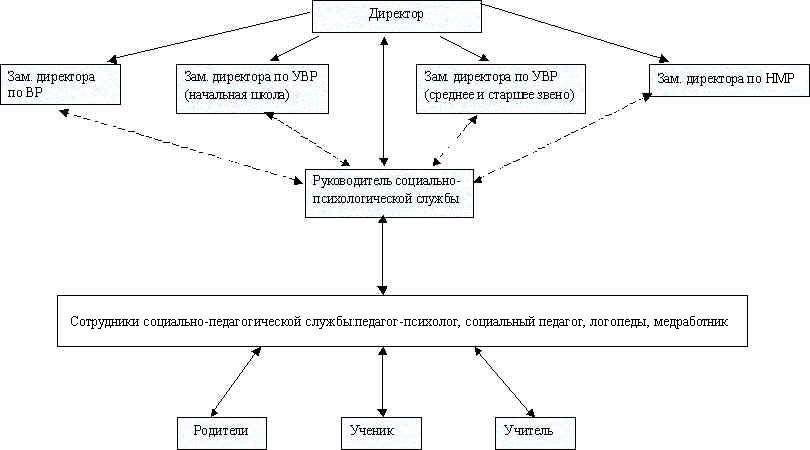 ООП основного общего образования, прежде всего, учитывает возрастные особенности подросткового возраста и обеспечивает достижение образовательных результатов основной школы через два ее последовательных этапа реализации:Этап 5-6 классы – образовательный переход из младшего школьного возраста в подростковый. На данном этапе образования ООП ООО обеспечивает:организацию сотрудничества между младшими подростками и младшими школьниками (разновозрастное сотрудничество), что позволяет решить проблему подросткового негативизма в его школьных проявлениях (дисциплинарных, учебных, мотивационных);разворачивание содержания учебного материала отдельных учебных дисциплин как возможность рассмотрения его другими глазами, что позволяет педагогам организовать изучение учебного материала на переходном этапе таким образом, что обучающиеся 5-6-х классов смогли работать над обобщением своих способов действий, знаний и умений в новых условиях с другой позиции– учителя, а также выстроить пробно-поисковые действия по определению их индивидуальных возможностей (индивидуальной образовательной траектории);формирование    учебной     самостоятельности     обучающихся     через     работу     в     позиции«учителя»,основанной на способности, удерживая точку зрения незнающего, помочь ему занять новуюточку зрения, но уже не с позиции сверстника, а учителя;учебное сотрудничество между младшими и старшими подростками, что дает возможность педагогам организовать образовательный процесс так, чтобы младшие подростки, выстраивая свои учебные отношения со старшими подростками, могли бы сами определять границы своих знаний- незнаний и пробовать строить собственные маршруты в учебном материале;организацию образовательного процесса через возможность разнообразия выбора образовательных пространств (учения, тренировки, экспериментирования) обучающихся;организацию взаимодействия между учащимися, между учащимися и учителем вобразовательном процессе через письменные дискуссии при работе с культурными текстами, в которых должны содержаться разные точки зрения, существующие в той или другой области знания, предмете рассмотрения.Этап 7-9 классы – этап самоопределения и индивидуализацииНа данном этапе образования содержание ООП основного общего образования обеспечивает:наличие разнообразных организационно-учебных форм (уроки, занятия, тренинги, проекты, практики,	конференции	и	др.)	с	постепенным	расширением	возможностей	обучающихся осуществлять выбор уровня и характера самостоятельной работы;места социального экспериментирования, позволяющего ощутить границы собственных возможностей обучающихся;выбор и реализацию индивидуальных образовательных траекторий в заданной учебной предметной программой области самостоятельности;организацию системы социальной жизнедеятельности и группового проектирования социальных событий, предоставление обучающимся поля для самопрезентации и самовыражения в группах сверстников и разновозрастных группах;создание пространств для реализации разнообразных творческих замыслов обучающихся, проявление инициативных действий.Результатом реализации указанных требований является комфортная развивающая образовательная среда основного общего образования как базового условия:обеспечивающего достижение целей основного общего образования, его высокое качество, доступность и открытость для обучающихся, их родителей (законных представителей) и всего общества, духовно-нравственное развитие и воспитание обучающихся;гарантирующего охрану и укрепление физического, психологического и социального здоровья обучающихся;преемственного по отношению к начальному общему образованию и учитывающей особенности организации основного общего образования, а также специфику возрастного психофизического развития обучающихся на данной ступени общего образования.Для достижения запланированных образовательных результатов основная образовательная программа обеспечивает ряд необходимых условий (психолого-педагогических, кадровых, материально-технических и иных) прежде всего через занятия определенными деятельностями:совместной распределенной учебной деятельностью в личностно ориентированных формах(включающих возможность самостоятельного планирования и целеполагания, возможность проявить свою индивидуальность, выполнять «взрослые» функции – контроля, оценки, дидактической организации материала и пр.);совместной распределенной проектной деятельностью, ориентированной на получение социально значимого продукта;исследовательской деятельностью в ее разных формах, в том числе осмысленное экспериментирование с природными объектами, социальное экспериментирование, направленное на выстраивание отношений с окружающими людьми, тактики собственного поведения;деятельностью управления системными объектами (техническими объектами, группами людьми);творческой деятельностью (художественное, техническое и другое творчество), направленной на самореализацию и самопознание;спортивной деятельностью, направленной на построение образа себя и самоизменение;трудовой деятельностью, направленной на пробу и поиск подростком себя в сфере современных профессий и рынка труда.Учёт особенностей подросткового возраста, успешность и своевременность формирования новообразований познавательной сферы, качеств и свойств личности связывается с активной позицией учителя, а также с адекватностью построения образовательного процесса и выбора условий и методик обучения. Объективно необходимое для подготовки к будущей жизниподростка развитие его социальной взрослости требует и от родителей (законных представителей) решения соответствующей задачи воспитания подростка в семье, смены прежнего типа отношений на новый.Финансово-экономические условия реализации образовательной программы основного общего образованияМатериально – технические условия реализации основной образовательной программыМатериально-технические условия реализации образовательной программы отвечают характеристикам современного образования, требованиям к оснащенности учебных и административных	помещений,	параметрам	эргономико-дидактической приспособленности материальных условий кабинетов, соответствуют возрастным особенностям и возможностям обучающихся, позволяют обеспечить реализацию современных образовательных и иных потребностей и возможностей обучающихся по жизнеобеспечению и безопасности, сохранению и укреплению здоровья, развитию профессионального, социального и  творческого опыта обучающихся.На собственной учебно-материальной базе в полном объеме на базовом уровне реализуются общеобразовательные программы по всем предметам. Уровень материально-технического оснащения позволяет осуществлять образовательный процесс в соответствии с учебным планом школы, требованиями ФГОС НОО и ООО и соответствует лицензионным требованиям. Материально-техническое обеспечение образовательной деятельности по учебным кабинетам:Размещение учебного оборудования, оснащение учебных кабинетов повышенной опасности соответствует нормам охраны труда и техники безопасности. Освещенность в учебных кабинетах соответствует норме. Деятельность школы осуществляется в соответствии с нормативной документацией по охране труда и технике безопасности.Одним из основных направлений финансирования школы является создание безопасных условий и социально-психологической комфортности образовательной среды.На должном уровне в школе осуществляется:организационно-	материальное	обеспечение	здоровьесберегающих	образовательных условий;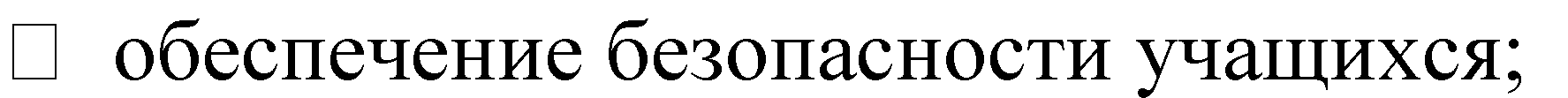 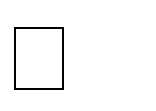 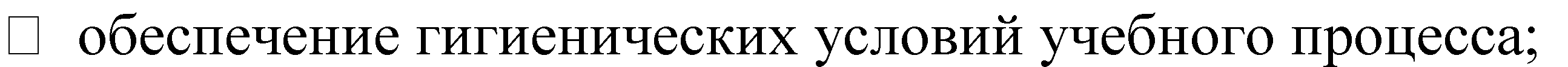 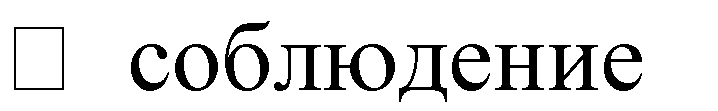 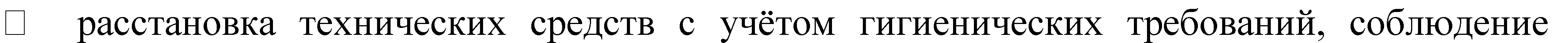 требований к объему и площади кабинетов;освещённость учебных помещений и рекреаций, в соответствии с гигиеническими нормами;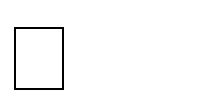 ое состояние школьной столовой.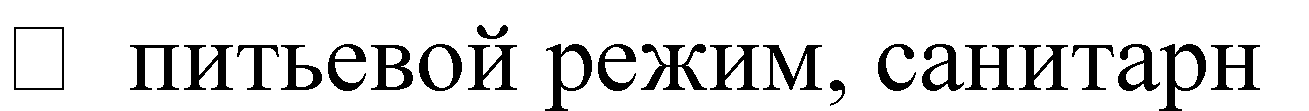 Здание МБОУ ОШ №7	капитального исполнении, четырехэтажное, сдано в эксплуатацию в 1991 годуПоказатели ресурсного обеспечения МБОУ ОШ №7 на 01.09.2020Информационно-методические условия реализации основной образовательной программы основного общего образованияОбразовательная программа обеспечивается учебно-методическими, учебно- дидактическими и информационными ресурсами по всем предусмотренным ею учебным курсам (дисциплинам), модулям.Учебно-методическое обеспечение обязательной части ООП включает в себя учебники, учебные пособия, справочники, хрестоматии, методические пособия   для учителей, а также цифровые и электронные образовательные ресурсы, сайты поддержки учебных курсов, дисциплин и т.п.Вариативная часть программы (учебные, развивающие образовательные модули, внеурочная образовательная деятельность) сопровождается методическим обеспечением (план - графиком, расписанием, цифровыми ресурсами, материалами для учащихся и педагогов и т.п.).Учебно-методические комплекты состоят из учебников, входящих в Федеральный перечень учебниковутверждкенный Приказом Минпросвещения России от 20.05.2020 № 254 «Об утверждении федерального перечня учебников, допущенных к использованию при реализации имеющих государственную аккредитацию образовательных программ начального общего, основного общего, среднего общего образования организациями, осуществляющими образовательную деятельность» , протоколом педагогического совета№15/1 от 29.05.2020Перечень учебников, используемых в образовательном процессе в 2020/2021 учебном году:При составлении рабочих программ учителя строго руководствуются данным перечнем учебников, используют УМК ООО для реализации ОДНКНР.Основной состав УМК используется учащимися и педагогами на постоянной основе, дополнительный состав учебно-дидактических материалов – по усмотрению учителя и учащихся. Под учебно-дидактическими материалами в учебном процессе понимается система различных текстов, заданий, задач, направленных на индивидуализацию учебной деятельности подростка, поиск своего образовательного маршрута как внутри одного учебного предмета, так и между ними, которые должны уметь разрабатывать учителя, исходя из особенностей системы и конкретных детей.Выбор образовательных программ и технологий, методов обучения связан с тем, что МБОУ ОШ №7 как образовательное учреждение по своей структуре имеет одну из целей – решение вопроса непрерывного образования, основным условием которого является осуществление преемственности между НОО и ООО. Осуществление преемственности предполагает создание единой образовательной среды по следующим направлениям:создание	единого	образовательного	пространства	за	счет	реализации	единых образовательных программ, в том числе сквозных образовательных программ;реализация единого стиля обращения с ребенком;формирование представления о жизни ребенка как социально-психологическом целом;использование в учебно-воспитательном процессе единых форм и методов работы с детьми;организация совместных учебно-воспитательных мероприятий для обучающихся начальной и основной школы;использование различных форм методической работы, направленной на повышение уровня профессиональной компетентности учителей начального и основного общего образования;работа с родителями.Программы соответствуют требованиям федерального государственного образовательного стандарта, позволяют развивать интеллектуальные способности   детей,   дают возможности для индивидуального выбора дополнительного материала и заданий, готовит ученика «нового типа», внутренне свободного, любящего и умеющего творчески относиться к действительности и другим людям, способным видеть проблему и решать еёсамостоятельно, способного делать осознанный выбор и принимать самостоятельное решение.Реализация ООП обеспечивается доступом каждого обучающегося к базам данных и библиотечным фондам, формируемым по всему перечню дисциплин программы.Перечень электронно-образовательных ресурсов ОШ № 7 (медиатека) составляет более 170 экземпляров (перечень размещен на сайте ОУ: http://superseven.ucoz.ru/index/otchetnost/0- 64)Механизмы достижения целевых ориентиров в системе условий.Интегративным результатом выполнения требований основной образовательной программы является создание и поддержание развивающей образовательной среды, адекватной задачам достижения личностного, социального, познавательного (интеллектуального), коммуникативного, эстетического, физического, трудового развития учащихся. Созданные в школеусловия:соответствуют требованиям ФГОС ООО;обеспечивают достижение планируемых результатов освоенияосновной образовательной программы школы иреализацию предусмотренных в ней образовательных программ;учитывают особенности школы, ееорганизационную структуру, запросы участников образовательного процесса;предоставляют возможность взаимодействия с социальными партнерами, использования ресурсов социума, в том числе и сетевоговзаимодействия.Основным механизмом достижения целевых ориентиров в системе условий является четкое взаимодействие всех участников образовательной деятельности.Проведение комплексных мониторинговых исследований результатов и эффективности образовательной деятельности отражено в анализе работы за год.План работы школы способствует своевременному принятию управленческих решений, организации работы с родителями (законными представителями), профессиональному росту учителя.В школе разработан план мероприятий по введению ФГОС ООО, сформированы творческие группы, позволяющие накапливать методический материал, информировать педагогов и родителей (законных представителей) о проводимой работе, повышать уровень квалификации педагогов.План мероприятий (дорожной карты) по повышению эффективности и качества предоставляемых услуг в МБОУ ОШ №7образовательной программы основного общего образования3343.4.6.Механизмы достижения целевых ориентиров в системе условий3.4.7.Сетевой	график	(дорожная	карта)	по	формированию	необходимой341системы условий343Приложения332Класс учебно- познавательных иучебно-практических задачОписаниеФормирование и оценка умений инавыков,-первичное ознакомление, отработка и осознание теоретических моделей и понятий (общенаучных и базовых для данной областизнания), стандартных алгоритмов и процедур;способствующих освоению системы знаний-выявление и осознание сущности и особенностей изучаемых объектов, процессов и явлений действительности (природных, социальных, культурных, технических и др.) в соответствии с содержанием конкретного учебного предмета;-создание и использование моделей изучаемых объектов и процессов, схем;-выявление и анализ существенных и устойчивых связей и отношений между объектами и процессами;Формирование иоценка навыка самостоятельного приобретения, переноса и интеграции знаний-использование   знако-символических    средств    и    логическихопераций сравнения, анализа, синтеза, обобщения, интерпретации, оценки, классификации по родовидовым признакам;-установление аналогий и причинно-следственных связей;-построение рассуждений, требующих от учащихся более глубокого понимания изученного или выдвижение новых для них идей, иной точки зрения;-создание или исследование новой информации, преобразование известной информации, представление еѐ в новой форме, перенос в иной контекст и т.п.Учебно-практическиезадачи, направленные на формирование и оценку навыка разрешения проблем (проблемных ситуаций)-принятие решения в ситуации неопределѐнности, например, выборили	разработка	оптимального	либо	наиболее	эффективного решения;-создание объекта с заданными свойствами;-установление закономерностей или «устранение неполадок» и т.п.Формирование иоценка навыка сотрудничества-совместная	работа	в	парах	или	группах	с	распределениемролей/функций	и	разделением	ответственности	за	конечный результатФормирование иоценка навыков коммуникации-создание письменного или устного высказывания с заданнымипараметрами: коммуникативной задачей, темой, объемом, форматом (например, сообщения, комментария, пояснения, призыва, инструкции, текста-описания или текста-рассуждения, формулировки и обоснования гипотезы, устного или письменного заключения, отчѐта, оценочного суждения, аргументированного мнения и т.п.)Формирование иоценка навыка самоорганизации и саморегуляции-планирование этапов выполнения работы;-отслеживание продвижения в выполнении задания;-соблюдение графика подготовки и предоставления материалов;-поиск необходимых ресурсов;-распределение обязанностей и контроль качества выполнения работы.Как правило, такого рода задания — это долгосрочные проекты с заранее известными требованиями, предъявляемыми к качеству работы, или критериями ее оценки, в ходе выполнения которых контролирующие функции учителя сведены к минимуму.Формирование иоценка навыка рефлексии-самостоятельная   оценка    или    анализ    собственной    учебнойдеятельности с позиций соответствия полученных результатов учебной задаче, целям и способам действий;-выявление позитивных и негативных факторов, влияющих на результаты и качество выполнения задания и/или самостоятельной постановки учебных задач (например, что надо изменить, выполнить по-другому, дополнительно узнать и т.п.)Формирование ценностно-смысловых установок-выражение ценностных суждений и/или своей позиции по обсуждаемой проблеме на основе имеющихся представлений о социальных и/или личностных ценностях, нравственно-этических нормах, эстетических ценностях;-аргументация (пояснение или комментарий) своей позиции или оценкиФормирование иоценка ИКТ - компетентности обучающихся-педагогически целесообразное   использование   ИКТ   в   целяхповышения эффективности процесса формирования всех перечисленных выше ключевых навыков (самостоятельного приобретения и переноса знаний, сотрудничества и коммуникации, решения проблем и самоорганизации, рефлексии и ценностно- смысловых ориентаций), а также собственно навыков использования ИКТ№Процедура оцениванияСодержаниеКритерии оцениванияКто оцениваетСрокиФиксациярезультато в1Входная (стартовая) диагностикаОпределяет актуальный уровень знаний необходимый для продолженияобразования5-балльная системаУчитель- предметникНачало учебного годаЭлектронны й журнал, дневник учащегося2ТекущиеНаправлены на5-балльнаяУчитель -СогласноЭлектронныконтрольные работыпроверку знаний учащихся поопределенной темесистемапредметниккалендарн о- тематическ ому планирова ниюй журнал, дневник учащегося3Самостоятельнаяработа, тестирование, проверочная работаНаправлены накоррекцию результатов предыдущей темы обучения, на параллельную отработку и углубление текущей изучаемой учебной темы.Задания составляются дифференцировано, на 2х уровнях:базовый и повышенный5-балльнаясистемаУчитель -предметниккалендарн о- тематическ ому планирова ниюй журнал, дневник учащегося4Промежуточнаядиагностика на конец1 полугодия учебного года 5-8 классы – тестирование; 9 класс –тестирование по математике и русскому языку, зачет по предметам по выборуНаправлены напроверку знаний уч-ся на данный период.Предъявляет результаты учителю и служит механизмом управления и коррекции в работе с учеником.5-8 класс- Задания составляются дифференцировано, на 2х уровнях: базовый и повышенный9 класс – все работы проходят в форме и по материалам ГИА, опираясь на банк открытых заданий на официальном сайте поддержки http://gia.edunord.ru/res_ege.shtml5-балльнаясистема в 5-8 классах В 9х классах по системеоценивания ГИА(баллы, процент выполненны х заданий,5-балльная система)Администрация школы, учитель- предметникПо итогампервого полугодияЭлектронный журнал, дневник учащегося5Итоговаядиагностика на конец учебного годаОпределяетактуальный уровень знаний уч-ся необходимый для окончания обучения в данном классе.Включает основные темы учебногогода. Задания5-балльнаясистемаАдминистрация, учитель- предметникАпрельЭлектронный журнал, дневник учащегосярассчитаны на проверку ЗУН разного уровнясложности6Итоговаякомплексная работаВключает разныепредметы (метопредметныерезультаты)Уровеньсформирова нностиУУДАдминистрация, учитель-предметникПо итогамучебного года78Предметныеолимпиады разного уровняЗадания рассчитанына проверку знаний, развивающего эффекта обучения.Задания разного уровня сложности (творческие)По срокамутвержденн ым МОиН РФ и организатор ами конкурсаОрганизаторы конкурсаПоотдельном у плануПортфолио78Предметныеконкурсы разного уровняЗадания рассчитанына проверку знаний, развивающего эффекта обучения.Задания разного уровня сложности (творческие)По срокамутвержденн ым МОиН РФ и организатор ами конкурсаОрганизаторы конкурсаПоотдельном у плануПортфолио9Межпредметные конкурсы различного уровняНаправлены на выявление уровня развития уч-ся, навыков самоконтроля, умения работать с информацией, овладение ИКТ- компетентностью, использованиелабораторного оборудованияПо срокамутвержденн ым МОиН РФ и организатор ами конкурсаОрганизаторы конкурсаПоотдельном у плануПортфолио5-6 классы - необходимый уровень7-9 классы - необходимый уровень (для 5-6 классов - этоповышенный уровень)Повышенный уровень 7-9 классовОценивать ситуации и поступкиОценивать ситуации и поступкиОценивать ситуации и поступкиОценивать на основе общечеловеческих	и российских ценностей однозначные и неоднозначные поступки. Учиться разрешать моральные противоречияУчиться замечать и признавать расхождение своих поступков со своими заявленными позициями, взглядами, мнениями.Решать	моральные дилеммы при выборе собственных постУчиться оценивать жизненные ситуации (поступки людей) с разных точек зрения (нравственных, гражданско- патриотических, с точки зрения различных групп общества).Решать	моральные дилеммы в ситуациях межличностных отношений и преодоления конфликтовОбъяснять смысл своих оценок, мотивов, целейОбъяснять смысл своих оценок, мотивов, целейОбъяснять смысл своих оценок, мотивов, целейОбъяснятьСравнивать свои оценки сУметь в ходе личностнойоценки поступков соценками других. Объяснятьсаморефлексии определятьпозицииотличия в оценках одной исвою систему ценностей вобщечеловеческих	итой же ситуации, поступкаобщих ценностяхроссийских	гражданскихразными людьми.(нравственных,	гражданско-ценностейHaосновании этого делатьпатриотических, ценностяхсвой выбор в общей системеразных групп)ценностей, определять своеместоОсознавать и называть свои ближайшие цели саморазвитияОсознавать и называть свои ближайшие цели саморазвитияОсознавать и называть свои(улучшения черт характера, постановка ближайших целей в(улучшения черт характера, постановка ближайших целей встратегические целиучёбе и вне её в соответствии со своими интересами)учёбе и вне её в соответствии со своими интересами)саморазвития выборажизненной стратегии(профессиональной,личностной и т.п.)КлассыОпределять и формулироватьцель деятельности.Составлять план действий по решению проблемы (задачи)Осуществлятьдействия по реализации планаСоотносить результатсвоей деятельности с целью и оценивать его5-6необходимый уровеньСамостоятельнообнаруживать и формулировать учебную проблему, определять цель учебной деятельности, выбирать тему проекта.Выдвигать версии решения проблемы, осознавать конечный результат.Составлять (индивидуально или в группе) план решения проблемыРаботая по плану,сверять свои действия с целью и, при необходимости, исправлять ошибки самостоятельноB диалоге с учителемсовершенствовать самостоятельно выработанные критерии оценки7-9необходимый уровеньПодбирать к каждойпроблеме (задаче) адекватную ей теоретическую модель. Работая по предложенному и самостоятельно составленному плану, использовать наряду с основными и дополнительные средства (справочная литература, сложные приборы, компьютер).Работая по плану,сверять свои действия с целью и, при необходимости, исправлять ошибки самостоятельноСвободно пользоватьсявыработанными критериями оценки и самооценки, исходя из цели и имеющихся критериев, различая результат и способы действий.B ходе представления проекта давать оценку его результатам.Самостоятельно осознавать причины своего успеха или неуспеха и находить способы выхода из ситуации неуспеха. Давать оценку своимличностным качествам и чертамхарактера7-9повышенный уровеньСамостоятельнообнаруживать и формулировать проблему в классной и индивидуальной учебной деятельности.Планировать свою индивидуальную образовательную траекторию.Работать посамостоятельно составленному плану, сверяясь с ним и целью деятельности, исправляя ошибки, используя самостоятельно подобранные средства (в том числе и Интернет).Уметь оценить степеньуспешности своей индивидуальной образовательной деятельности.КлассыИзвлекать информацию.Ориентироваться в своей системе знаний. Делать предварительный отбор источников информацииПерерабатыватьинформацию для получения необходимого результата, в том числе и для создания нового продуктаПреобразовыватьинформацию из одной формы в другую и выбирать наиболее удобную для себя форму представления5-6необходимый УровеньСамостоятельнопредполагать, какая информация нужна для решения предметной учебной задачи.Самостоятельно отбирать для решения предметных учебных задач необходимые словари, энциклопедии.Сопоставлять и отбирать информацию, полученную из различных источников (энциклопедии, справочники , электронные диски)Анализировать,сравнивать, классифицировать и обобщать факты и явления .Выявлять причины и следствия простых явлений.Осуществлять сравнение, классификацию.Строить логическое рассуждение.Создавать модели.Составлять тезисы,различные виды планов Преобразовывать информацию из одного вида в другой7-9 классынеобходимый уровень(для 5-6 классов – (повышенный уровень)СамостоятельноОпределять, какие знания необходимо приобрести для решения жизненных задачОриентироваться в своей системе знаний.Самостоятельно отбирать для решения жизненных задач Сопоставлять, отбиратьАнализировать,сравнивать, классифицировать и обобщать понятия: Давать определение понятиям на основе изученного на различных предметах учебного материала; Осуществлять логическую операциюПредставлятьинформацию в виде конспектов, таблиц, схем, графиков.и проверять информацию, полученную из различных источниковустановления родовидовых отношений; Обобщать понятия Преобразовывать модели с целью выявления общих законов, определяющих даннуюпредметную область7-9 классыповышенный уровеньСамостоятельно ставитьличностно-необходимые учебные и жизненные задачи и определять, какие знания необходимо приобрести для их решения.Самостоятельно делать предварительный отбор источников информации. Сопоставлять , отбирать и проверять информацию для успешного продвижения по самостоятельно выбранной образовательной траектории.Анализировать,сравнивать, классифицировать и обобщать понятия. Давать определение понятиям на основе изученного на различных предметах учебного материала.Осуществлять логическую операцию установления родовидовых отношений. Обобщать понятия.Преобразовывать модели с целью выявления общих законов, определяющих данную предметную областьПреобразовыватьинформацию из одного вида в другой и выбирать удобную для себя форму фиксации и представления информации.Представлять информацию в оптимальной форме в зависимости от адресата.КлассыДоносить свою позициюдо других, владея приёмами монологической и диалогической речиПонимать другиепозиции (взгляды, интересы)Договариваться слюдьми, согласуя с ними свои интересы и взгляды для того чтобы сделать что-то сообща5-6необходимый уровеньОтстаивать свою точкузрения, приводить аргументы, подтверждая их фактами.Учиться критичноотноситься к своему мнению, с достоинством признавать ошибочность своего мнения ( если онотаково) и корректировать его.Самостоятельноорганизовывать учебное взаимодействие в группе (определять общие цели, распределять роли ,договариваться друг с другом и т.д.)7-9 классы -необходимый уровень(для 5-6 классов - повышенный уровень)В дискуссии уметьвыдвинуть контраргументы, перефразировать свою мысльВладеть устной и письменной речью на основе представления о тексте как продуктеУчиться критичноотноситься к своему мнению, с достоинством признавать ошибочность своего мнения (если оно таково) и корректировать его.Предвидетьпоследствия коллективных решений.Понимать, в чем состоит суть общения. Уметь взглянуть на ситуацию с иной позиции иречевойПонимая позицию другого, различать в его речи: мнение, доказательство, факты; гипотезы, аксиомы теории.Владеть приемами гибкого чтения и рационального слушания как средством самообразования.договариваться с людьми иных позиций.7-9 классы –повышенный уровеньПри необходимостикорректно убеждать других в правоте своей позиции (точки зрения).Понимать системувзглядов и интересов человека.Толерантно строитьсвои отношения с людьми иных позиций и интересов , находитькомпромиссы.Формы организацииФормы организацииФормы организацииПроектная деятельностьУчебно-исследовательская деятельностьУчебно-исследовательская деятельностьПроектная деятельностьФормы организации наурочных занятияхФормы организации навнеурочных занятияхВиды проектов: информационный (поисковый), исследовательский, творческий, социальный, прикладной (практико- ориентированный), игровой (ролевой), инновационный (предполагает организационно- экономический механизмвнедрения)Урок-исследование, урок- лаборатория, урок – творческий отчет, урок изобретательства, урок«Удивительное рядом»Исследовательская практика; образовательные экспедиции (походы, поездки, кскурсии).По содержанию: монопредметный, метапредметный, относящийся к области знаний (нескольким областям), относящийся кобласти деятельностиУрок- рассказ об ученых, урок-защита исследовательских проектовФакультативные занятияКоличеству участников: индивидуальный, парный, малогрупповой (до 5 человек),групповой (до 15 человек), коллективный (класс и более в рамках ОУ), муниципальныйУрок-экспертиза, урок открытых мыслейУченическое научно- исследовательское обществоДлительность проекта: отпроекта-урока доУчебный эксперимент,позволяющий организоватьУчастие в олимпиадах,конкурсах, конференциях,многолетнего проектаосвоение таких элементов исследовательской деятельности, как планирование и проведение эксперимента, обработку ианализ результатовпредметных неделяхДидактические цели:ознакомление обучающихся с методами и технологиями проектной деятельности, обеспечение индивидуализации и дифференциации обучения, поддержка мотивации в обучении, реализацияпотенциала личности и др.Домашнее заданиеисследовательского характера, сочетающее разнообразные виды деятельности. Позволяет провести достаточно длительное учебное исследованиеИнтеллектуальныемарафоны и др.Проектной деятельностиУчебно-исследовательской деятельностиПоддержка и содействие тем, от когозависит достижение целиПостановка проблемы и аргументирование ееактуальностиОбеспечение бесконфликтной совместной работы в группеФормулировка гипотезы исследования ираскрытие замысла – сущности будущей деятельностиОбучающиеся устанавливают спартнерами отношения взаимопониманияПланирование исследовательских работ и выборнеобходимого инструментарияПроведение эффективных групповых обсужденийСобственно проведение исследования собязательным поэтапным контролем и коррекцией результатов работУчатся обеспечивать обмен знаниями между членами группы для принятияэффективных совместных решенийОформление результатов учебно- исследовательской деятельности как конечногопродуктаЧетко формулировать цели группы и позволять ее участникам проявлять инициативу для достижения этих целейПредставление результатов исследования широкому кругу заинтересованных лиц для обсуждения и возможного дальнейшегопрактического использованияАдекватно реагировать на нужды другихкритическийуровеньнизкий уровеньпониженный уровеньбазовый уровеньуниверсальноеучебное действие не сформированоучебное действиеможет быть выполнено внеадекватный переносучебных действий на новые виды задачадекватный переносучебных действий (самостоятельное(школьник может выполнить лишь отдельные операции, может только копировать действия учителя, не планирует и не контролирует своих действий, подменяет учебную задачу задачей буквального заучивания и воспроизведения);сотрудничестве с педагогом, тьютором (требуются разъяснения для установления связи отдельных операций и условий задачи, ученик может выполнять действия по уже усвоенному алгоритму);(при изменении условий задачи не может самостоятельно внести коррективы в действия);обнаружение учеником несоответствия между условиями задачами и имеющимися способами ее решения и правильное изменение способа в сотрудничестве с учителем);УУДФормы и способы развития УУДДиагностический инструментарий длясформированности УУДЛичностные УУД:умение соотносить поступки и события с принятыми этическими принципами, знание моральных норм и умения выделять нравственный аспект поведения на основе определения учащимся своего места в обществе и в жизни в целом.Личностные УУД:умение соотносить поступки и события с принятыми этическими принципами, знание моральных норм и умения выделять нравственный аспект поведения на основе определения учащимся своего места в обществе и в жизни в целом.Личностные УУД:умение соотносить поступки и события с принятыми этическими принципами, знание моральных норм и умения выделять нравственный аспект поведения на основе определения учащимся своего места в обществе и в жизни в целом.5 класс:- урочная иДиагностическийЦенить и принимать следующие базовыевнеурочнаяопросник «Личностныйценности: «добро», «терпение», «любовь кдеятельность;рост»России к своей малой родине»,- этические беседы,Личностный опросник«природа», «семья», «мир»,лекции, диспуты;«ОТКЛЭ» Н.И.Рейнвальд«справедливость», «желание понимать- тематическиеАнкета «Субъективностьдруг друга», «доверие к людям»,вечера, турнирыучащихся в«милосердие», «честь» и «достоинство»;знатоков этики;образовательномУважение к своему народу, развитие-совместнаяпроцессе»толерантности;деятельность,Освоения личностного смысла учения,сотрудничество.выбор дальнейшего образовательногомаршрута;Оценка жизненных ситуаций и поступковгероев художественных текстов с точкизрения общечеловеческих норм,нравственных и этических ценностейгражданина России;Выполнение норм и требований школьнойжизни и обязанностей ученика; знаниеправ учащихся и умение имипользоваться.6 класс:- урочная иДиагностическиСоздание историко-географическоговнеурочнаяопросник «Личностныйобраза, включающего представление одеятельность;рост»территории и границах России, ее- этические беседы,Пословицы (методикагеографических особенностях, знаниелекции, диспуты;С.М.Петровой)основных исторических событий развития государственности и общества; Формирование образа социально- политического устройства России, представления о ее государственной организации, символике, знание государственных праздников;Уважение и принятие других народов России и мира, межэтническая толерантность, готовность к равноправному сотрудничеству; Гражданский патриотизм, любовь к Родине, чувство гордости за свою страну; Участие в школьном самоуправлении в пределах возраста (дежурство в классе и в школе, участие в детский общественных организациях, школьных и внешкольныхмероприятиях).тематические вечера, турниры знатоков этики;-совместная деятельность, сотрудничество;психологические тренингиМетодика«Психологическая культура личности» (Т.А.Огнева, О.И.Мотков)7 класс:Знание о своей этнической принадлежности, освоение национальных ценностей, традиций, культуры, знание о народах и этнических группах России; эмоциональное положительное принятие своей этнической идентичности; Уважение личности, ее достоинства, доброжелательное отношение к окружающим, нетерпимость к любым видам насилия и готовность противостоять им;Уважение ценностей семьи, любовь к природе, признание ценности здоровья своего и других людей, оптимизм в восприятии мира;Умение вести диалог на основе равноправных отношений и взаимного уважения, конструктивное разрешениеконфликтов.урочная и внеурочная деятельность;этические беседы, лекции, диспуты;тематические вечера, турниры знатоков этики;-совместная деятельность, сотрудничество;психологические практикумы.Диагностический опросник «Личностный рост»Анкета «Ценности образования»Анкета «Субъективность учащихся в образовательном процессе»8 класс:Освоение общекультурного наследия России и общемирового культурного наследия;Экологическое сознание, признание высокой ценности жизни во всех ее проявлениях, знание основных принципов и правил отношения к природе, знание основ здорового образа жизни и здоровьесберегающих технологий, правил поведения в чрезвычайных ситуациях; Сформированность позитивной моральной самооценки и моральных чувств – чувства гордости при следованииурочная и внеурочная деятельность;этические беседы, лекции, диспуты;тематические вечера, турнирызнатоков этики;-совместная деятельность, сотрудничествоучастие в социальномДиагностический опросник «Личностный рост»Опросник профильно- ориентационнойкомпетенции (ОПОК) С.Л.Братченко Определение направленности личности (ориентационная анкета)моральным нормам, переживание стыда при их нарушении;Устойчивый познавательный интерес и становление смыслообразующей функции познавательного мотива;Участие в общественной жизни на уровне школы и социума.проектировании;9 класс:Знание основных положений Конституции РФ, основных прав и обязанностей гражданина, ориентация в правовом пространстве государственно- общественных отношений; Сформированность социально- критического мышления, ориентация в особенностях социальных отношений и взаимодействий, установление взаимосвязи между общественно- политическими событиями;Ориентация в системе моральных норм и ценностей и их иерархии, понимание конвенционального характера морали; Сформированность потребности в самовыражении и самореализации, социальном признании;Готовность к выбору профильного образования;умение строить жизненные планы с учетом конкретных социально-исторических, политических и экономических условий.урочная ивнеурочная деятельность;этические беседы, лекции, диспуты;тематические вечера, турниры знатоков этики;-совместная деятельность, сотрудничество;участие в социальном проектированииДиагностическийопросник «Личностный рост»Карта самодиагностики степени готовности к выбору профиля обученияАнкета «Ценности образования» Модифицированный вариант«Самоактуализационного теста»Регулятивные УУД:умение организовывать свою учебную деятельностьРегулятивные УУД:умение организовывать свою учебную деятельностьРегулятивные УУД:умение организовывать свою учебную деятельность5 класс:Постановка частных задач на усвоение готовых знаний и действий (стоит задача понять, запомнить, воспроизвести) Использовать справочную литературу, ИКТ, инструменты и приборы;Умение самостоятельно анализировать условия достижения цели на основе учета выделенных учителем ориентировдействий в новом учебном материале;- творческие учебныезадания, практические работы;-проблемные ситуации;-проектная и исследовательская деятельность.Тест-опросник дляопределения уровня самооценки (С.В.Ковалев) Диагностика коммуникативного контроля (М.Шнайдер)6 класс:Принятие и самостоятельная постановка новых учебных задач (анализ условий, выбор соответствующего способа действий, контроль и оценка его выполнения)Умение планировать пути достижения намеченных целей;Умение адекватно оценить степень- творческие учебныезадания, практические работы;-проблемные ситуации;-проектная и исследовательская деятельность.Тест-опросник дляопределения уровня самооценки (С.В.Ковалев) Диагностика коммуникативного контроля (М.Шнайдер)объективной и субъектной трудности выполнения учебной задачи;Умение обнаружить отклонение от эталонного образца и внести соответствующие коррективы в процесс выполнения учебной задачи; Принимать решения в проблемной ситуации на основе переговоров.7 класс:Формирование навыков целеполагания, включая постановку новых целей, преобразование практической задачи в познавательную;Формирование действий планирования деятельности во времени и регуляция темпа его выполнения на основе овладения приемами управления временем (тайм-менеджмент) Адекватная оценка собственных возможностей в отношении решенияпоставленной задачи.- творческие учебныезадания, практические работы;-проблемные ситуации;-проектная и исследовательская деятельность.Тест-опросник дляопределения уровня самооценки (С.В.Ковалев) Диагностика коммуникативного контроля (М.Шнайдер)8 класс:Умение анализировать причины проблем и неудач в выполнении деятельности и находить рациональные способы их устранения;Формирование рефлексивной самооценки своих возможностей управления; Осуществлять констатирующий и предвосхищающий контроль порезультату и по способу действия.- творческие учебныезадания, практические работы;-проблемные ситуации;-проектная и исследовательская деятельность.Тест-опросник дляопределения уровня самооценки (С.В.Ковалев) Диагностика коммуникативного контроля (М.Шнайдер)9 класс:Умение самостоятельно вырабатывать и применять критерии и способы дифференцированной оценки собственной учебной деятельности; Самоконтроль в организации учебной и внеучебной деятельности; Формирование навыков прогнозирования как предвидения будущих событий и развития процесса;Принятие ответственности за свой выбор организации своей учебной деятельности.- творческие учебныезадания, практические работы;-проблемные ситуации;-проектная и исследовательская деятельность.Тест-опросник дляопределения уровня самооценки (С.В.Ковалев) Диагностика коммуникативного контроля (М.Шнайдер)Познавательные УУДвключают общеучебные, логические, действия постановки и решения проблем.Познавательные УУДвключают общеучебные, логические, действия постановки и решения проблем.Познавательные УУДвключают общеучебные, логические, действия постановки и решения проблем.5 класс:Самостоятельно выделять и формулировать цель;Ориентироваться в учебных источниках; Отбирать и сопоставлять необходимую информацию из разных источников; Анализировать, сравнивать,- задания творческогои поискового характера (проблемные вопросы, учебные задачи или проблемныеПредметные тестыСрезовые контрольные работыСпециальные срезовые тестыПедагогическое наблюдениеструктурировать различные объекты, явления и факты;Самостоятельно делать выводы, перерабатывать информацию, преобразовывать ее, представлять информацию на основе схем, моделей, сообщений;Уметь передавать содержание в сжатом, выборочном и развернутом виде;Строить речевое высказывание в устной и письменной форме;Проводить наблюдение и эксперимент под руководством учителя.ситуации);учебные проекты и проектные задачи, моделирование;дискуссии, беседы, наблюдения,опыты, практические работы;сочинения на заданную тему и редактирование;смысловое чтение и извлечение необходимойинформации.Контроль выполнения домашних заданий6 класс:Выбирать наиболее эффективных способов решения задач в зависимости от конкретных условий;Контролировать и оценивать процесс и результат деятельности;Овладеть навыками смыслового чтения как способа осмысление цели чтения и выбор вида чтения в зависимости от цели; 4.Извлечение необходимой информации из прослушанных текстов различных жанров;5.Определение основной и второстепенной информации; 6.Давать определения понятиям,устанавливать причинно-следственные связи;7.Осуществлять расширенный поиск информации с использованием ресурсов библиотек и Интернета.задания творческогои поискового характера (проблемные вопросы, учебные задачи или проблемные ситуации);учебные проекты и проектные задачи, моделирование;дискуссии, беседы, наблюдения, опыты, практические работы;сочинения на заданную тему и редактирование;смысловое чтение и извлечение необходимойинформации.Предметные тестыСрезовые контрольные работыСпециальные срезовые тестыПедагогическое наблюдение Контроль выполнения домашних заданий7 класс:Свободно ориентироваться и воспринимать тексты художественного, научного, публицистического и официально-делового стилей;Понимать и адекватно оценивать язык средств массовой информации; Умение адекватно, подробно, сжато,выборочно передавать содержание текста; Составлять тексты различных жанров, соблюдая нормы построения текста (соответствие теме, жанру, стилю речи и др.);Создавать и преобразовывать модели и схемы для решения задач;задания творческого и поискового характера (проблемные вопросы, учебные задачи или проблемные ситуации);учебные проекты и проектные задачи, моделирование;дискуссии, беседы, наблюдения, опыты, практические работы;сочинения наПредметные тесты Срезовые контрольные работыСпециальные срезовые тестыПедагогическое наблюдение Контроль выполнения домашних заданийУмение структурировать тексты, выделять главное и второстепенное, главную идею текста, выстраивать последовательность описываемых событий.заданную тему и редактирование;- смысловое чтение и извлечение необходимой информации.8 класс:Анализ объектов с целью выделения- задания творческогоиПредметные тестыпризнаков (существенных, несущественных);Синтез как составление целого из частей, в том числе самостоятельно достраивая, восполняя недостающие компоненты; Выбор оснований и критериев для сравнения, сериации, классификации объектов, самостоятельно выбирая основания для указанных логических операций;Осуществлять выбор наиболее эффективных способов решения задач в зависимости от конкретных условий; Обобщать понятия – осуществлять логическую операцию перехода от видовых признаков к родовому понятию, от понятия с наименьшим объемом к понятию с большим объемом;Работать с метафорами – понимать переносной смысл выражений, понимать и употреблять обороты речи,построенные на скрытом уподоблении, образном сближении слов.поискового характера (проблемные вопросы, учебные задачи или проблемные ситуации);учебные проекты и проектные задачи, моделирование;дискуссии, беседы, наблюдения, опыты, практические работы;сочинения на заданную тему и редактирование;смысловое чтение и извлечение необходимой информации.Срезовые контрольные работыСпециальные срезовые тестыПедагогическое наблюдение Контроль выполнения домашних заданий9 класс:- задания творческогоПредметные тестыУмение строить классификацию на основеи поисковогоСрезовые контрольныедихотомического деления (на основехарактераработыотрицания);(проблемныеСпециальные срезовыеУмение устанавливать причинно-вопросы, учебныетестыследственных связей, строить логическиезадачи илиПедагогическоецепи рассуждений, доказательств;проблемныенаблюдениеВыдвижение гипотез, их обоснованиеситуации);Контроль выполнениячерез поиск решения путем проведения- учебные проекты идомашних заданийисследования с поэтапным контролем ипроектные задачи,коррекцией результатов работы;моделирование;Объяснять явления, процессы, связи и- дискуссии, беседы,отношения, выявляемые в ходенаблюдения, опыты,исследования;практические работы;Овладение основами ознакомительного,- сочинения наизучающего, усваивающего и поисковогозаданную тему ичтения.редактирование;- смысловое чтение иизвлечениенеобходимойинформации.Коммуникативные УУД:умение общаться, взаимодействовать с людьми.Коммуникативные УУД:умение общаться, взаимодействовать с людьми.Коммуникативные УУД:умение общаться, взаимодействовать с людьми.5 класс:- групповые формыУчаствовать в диалоге: слушать иработы;понимать других, высказывать свою точку- беседы, игры,зрения на события, поступки;сочинения;Оформлять свои мысли в устной и-КТД, дискуссии;письменной речи;-самоуправление;Выполнять различные роли в группе,-конференции;сотрудничать в совместном решении- игры – состязания,проблемы;игры – конкурсы.Отстаивать и аргументировать свою точкузрения, соблюдая правила речевогоэтикета;Критично относиться к своему мнению,договариваться с людьми иных позиций,понимать точку зрения другого;Предвидеть последствия коллективныхрешений.6 класс:групповые формыПонимать возможности различных точекработы;зрения, которые не совпадают с- беседы, игры,собственной;сочинения;Готовность к обсуждению разных точек-КТД, дискуссии;зрения и выработке общей (групповой-самоуправление;позиции);-конференции;Определять цели и функции участников,- игры – состязания,способы их взаимодействия;игры – конкурсы.Планировать общие способы работыгруппы;Обмениваться знаниями между членамигруппы для принятия эффективныхсовместных решений;Уважительное отношение к партнерам,внимание к личности другого.7 класс:групповые формыУмение устанавливать и сравниватьработы;разные точки зрения, прежде чем- беседы, игры,принимать решение и делать выбор;сочинения;Способность брать на себя инициативу в-КТД, дискуссии;организации совместного действия;-самоуправление;Готовность адекватно реагировать на-конференции;нужды других, оказывать помощь и- игры – состязания,эмоциональную поддержку партнерам вигры – конкурсы;процессе достижения общей цели- психологическиесовместной деятельности;практикумы иИспользовать адекватные языковыетренинги.средства для отражения в форме речевыхвысказываний своих чувств, мыслей,побуждений.8 класс:групповые формыВступать в диалог, участвовать в коллективном обсуждении проблем, владеть монологической и диалогической формами речи в соответствии с грамматическими и синтаксическими формами родного языка;Умение аргументировать свою точку зрения , спорить и отстаивать свою позицию невраждебным для оппонентов способом;Способность с помощью вопросов добывать недостающую информацию (познавательная инициативность); Устанавливать рабочие отношения, эффективно сотрудничать и способствовать продуктивной кооперации;Адекватное межличностное восприятие партнера.работы;беседы, игры, сочинения;-КТД, дискуссии;-самоуправление;-конференции;игры – состязания, игры – конкурсы.9 класс:Разрешать конфликты через выявление, идентификацию проблемы, поиск и оценкуальтернативных способов разрешение конфликта, принимать решение и реализовывать его;Управлять поведением партнера через контроль, коррекцию, оценку действий, умение убеждать;Интегрироваться в группу сверстников и строить продуктивное взаимодействие с людьми разных возрастных категорий; Переводить конфликтную ситуацию в логический план и разрешать ее как задачу через анализ ее условий; Стремиться устанавливать доверительные отношения взаимопонимания, способность к эмпатии;Речевое отображение (описание, объяснение) содержания совершаемых действий в форме речевых значений с целью ориентировки (планирование, контроль, оценка) предметно- практической или иной деятельности как в форме громкой социализированной речи, так и в форме внутренней речи (внутреннего говорения), служащей этапом интериоризации – процесса переноса во внутренний план в ходе усвоения умственных действий и понятий.групповые формы работы;беседы, игры, сочинения;-КТД, дискуссии;-самоуправление;-конференции;игры – состязания, игры – конкурсы;психологические практикумы, тренинги, ролевые игры.Тест коммуникативных умений Л.МихельсонаМетодика «Уровень общительности» (В.Ф.Ряховский)АВВСССРУССКАЯ ЛИТЕРАТУРАРУССКАЯ ЛИТЕРАТУРАРУССКАЯ ЛИТЕРАТУРАРУССКАЯ ЛИТЕРАТУРАРУССКАЯ ЛИТЕРАТУРАРУССКАЯ ЛИТЕРАТУРА«Слово о полку Игореве»(к. XII в.) (8-9 кл.)Древнерусская литература– 1-2 произведения на выбор, например:«Поучение» Владимира Мономаха,«Повесть о разорении Рязани Батыем», «Житие Сергия Радонежского»,«Домострой», «Повесть о Петре и Февронии Муромских», «Повесть о Ерше Ершовиче, сыне Щетинникове», «Житие протопопа Аввакума, имсамим написанное» и др.)Русский фольклор:«Слово о полку Игореве»(к. XII в.) (8-9 кл.)Древнерусская литература– 1-2 произведения на выбор, например:«Поучение» Владимира Мономаха,«Повесть о разорении Рязани Батыем», «Житие Сергия Радонежского»,«Домострой», «Повесть о Петре и Февронии Муромских», «Повесть о Ерше Ершовиче, сыне Щетинникове», «Житие протопопа Аввакума, имсамим написанное» и др.)сказки, былины, загадки, пословицы, поговорки, песня и др. (10 произведений разных жанров, 5-7 кл.)сказки, былины, загадки, пословицы, поговорки, песня и др. (10 произведений разных жанров, 5-7 кл.)сказки, былины, загадки, пословицы, поговорки, песня и др. (10 произведений разных жанров, 5-7 кл.)«Слово о полку Игореве»(к. XII в.) (8-9 кл.)(6-8 кл.)(6-8 кл.)сказки, былины, загадки, пословицы, поговорки, песня и др. (10 произведений разных жанров, 5-7 кл.)сказки, былины, загадки, пословицы, поговорки, песня и др. (10 произведений разных жанров, 5-7 кл.)сказки, былины, загадки, пословицы, поговорки, песня и др. (10 произведений разных жанров, 5-7 кл.)М.В.Ломоносов – 1 стихотворение по выбору, например: «Стихи, сочиненные на дороге в Петергоф…» (1761),«Вечернее размышление оБожием Величии при случае великого северного сияния» (1743), «Ода на день восшествия на Всероссийский престол Ея Величества ГосударыниИмператрицыД.И. Фонвизин «Недоросль» (1778 – 1782)(8-9 кл.)Н.М. Карамзин «Бедная Лиза» (1792) (8-9 кл.)Елисаветы Петровны 1747года» и др.(8-9 кл.) Г.Р.Державин – 1-2 стихотворения по выбору, например: «Фелица» (1782),«Осень во время осады Очакова» (1788), «Снигирь»1800, «Водопад» (1791-1794), «Памятник» (1795) идр. (8-9 кл.)И.А. Крылов – 3 басни по выбору, например: «Слон и Моська» (1808), «Квартет» (1811), «Осел и Соловей» (1811), «Лебедь, Щука и Рак» (1814), «Свинья под дубом» (не позднее 1823) и др.(5-6 кл.)Елисаветы Петровны 1747года» и др.(8-9 кл.) Г.Р.Державин – 1-2 стихотворения по выбору, например: «Фелица» (1782),«Осень во время осады Очакова» (1788), «Снигирь»1800, «Водопад» (1791-1794), «Памятник» (1795) идр. (8-9 кл.)И.А. Крылов – 3 басни по выбору, например: «Слон и Моська» (1808), «Квартет» (1811), «Осел и Соловей» (1811), «Лебедь, Щука и Рак» (1814), «Свинья под дубом» (не позднее 1823) и др.(5-6 кл.)Елисаветы Петровны 1747года» и др.(8-9 кл.) Г.Р.Державин – 1-2 стихотворения по выбору, например: «Фелица» (1782),«Осень во время осады Очакова» (1788), «Снигирь»1800, «Водопад» (1791-1794), «Памятник» (1795) идр. (8-9 кл.)И.А. Крылов – 3 басни по выбору, например: «Слон и Моська» (1808), «Квартет» (1811), «Осел и Соловей» (1811), «Лебедь, Щука и Рак» (1814), «Свинья под дубом» (не позднее 1823) и др.(5-6 кл.)А.С. Грибоедов «Горе от ума»В.А. Жуковский - 1-2(1821 – 1824) (9 кл.)баллады по выбору,например: «Светлана»(1812), «Лесной царь»(1818); 1-2 элегии повыбору, например:«Невыразимое» (1819),«Море» (1822) и др.(7-9 кл.)(7-9 кл.)(7-9 кл.)А.С. Пушкин «ЕвгенийА.С. Пушкин - 10Поэзия пушкинской эпохи,Онегин» (1823 —1831)(9 кл.),стихотворений различнойнапример:«Дубровский» (1832 — 1833)тематики,К.Н.Батюшков,К.Н.Батюшков,К.Н.Батюшков,(6-7 кл), «Капитанская дочка»представляющих разныеА.А.Дельвиг, Н.М.Языков,А.А.Дельвиг, Н.М.Языков,А.А.Дельвиг, Н.М.Языков,(1832 —1836)периоды творчества – поЕ.А.Баратынский (2-3Е.А.Баратынский (2-3Е.А.Баратынский (2-3(7-8 кл.)выбору, входят встихотворения по выбору,стихотворения по выбору,стихотворения по выбору,Стихотворения: «Кпрограмму каждого класса,5-9 кл.)5-9 кл.)5-9 кл.)Чаадаеву» («Любви, надежды,например: «Воспоминания втихой славы…») (1818),Царском Селе» (1814),«Песнь о вещем Олеге»«Вольность» (1817),(1822), «К***» («Я помню«Деревня» (181), «Редеетчудное мгновенье…») (1825),облаков летучая гряда»«Зимний вечер» (1825),(1820), «Погасло дневное«Пророк» (1826), «Во глубинесветило…» (1820),сибирских руд…» (1827), «Я«Свободы сеятельвас любил: любовь еще, бытьпустынный…» (1823),может…» (1829), «Зимнее«К морю» (1824), «19«К морю» (1824), «19«К морю» (1824), «19утро» (1829), «Я памятник себе воздвиг нерукотворный…» (1836)(5-9 кл.)октября» («Роняет лес багряный свой убор…») (1825), «Зимняя дорога»(1826), «И.И. Пущину»(1826), «Няне» (1826),«Стансы («В надежде славы и добра…») (1826),«Арион» (1827), «Цветок» (1828), «Не пой, красавица, при мне…» (1828), «Анчар» (1828), «На холмах Грузии лежит ночная мгла…» (1829), «Брожу ли я вдоль улиц шумных…» (1829),«Кавказ» (1829),«Монастырь на Казбеке» (1829), «Обвал» (1829),«Поэту» (1830), «Бесы» (1830), «В начале жизни школу помню я…» (1830),«Эхо» (1831), «Чем чаще празднует лицей…» (1831),«Пир Петра Первого» (1835), «Туча» (1835), «Былапора: наш праздник молодой…» (1836) и др. (5-9 кл.)«Маленькие трагедии» (1830) 1-2 по выбору, например: «Моцарт и Сальери», «Каменный гость». (8-9 кл.)«Повести Белкина» (1830) -2-3 по выбору, например:«Станционный смотритель», «Метель»,«Выстрел» и др. (7-8 кл.) Поэмы –1 по выбору, например: «Руслан и Людмила» (1818—1820),«Кавказский пленник» (1820– 1821), «Цыганы» (1824),«Полтава» (1828), «Медныйвсадник» (1833) (Вступление) и др. (7-9 кл.) Сказки – 1 по выбору, например: «Сказка о мертвой царевне и о семи богатырях» и др.(5 кл.)октября» («Роняет лес багряный свой убор…») (1825), «Зимняя дорога»(1826), «И.И. Пущину»(1826), «Няне» (1826),«Стансы («В надежде славы и добра…») (1826),«Арион» (1827), «Цветок» (1828), «Не пой, красавица, при мне…» (1828), «Анчар» (1828), «На холмах Грузии лежит ночная мгла…» (1829), «Брожу ли я вдоль улиц шумных…» (1829),«Кавказ» (1829),«Монастырь на Казбеке» (1829), «Обвал» (1829),«Поэту» (1830), «Бесы» (1830), «В начале жизни школу помню я…» (1830),«Эхо» (1831), «Чем чаще празднует лицей…» (1831),«Пир Петра Первого» (1835), «Туча» (1835), «Былапора: наш праздник молодой…» (1836) и др. (5-9 кл.)«Маленькие трагедии» (1830) 1-2 по выбору, например: «Моцарт и Сальери», «Каменный гость». (8-9 кл.)«Повести Белкина» (1830) -2-3 по выбору, например:«Станционный смотритель», «Метель»,«Выстрел» и др. (7-8 кл.) Поэмы –1 по выбору, например: «Руслан и Людмила» (1818—1820),«Кавказский пленник» (1820– 1821), «Цыганы» (1824),«Полтава» (1828), «Медныйвсадник» (1833) (Вступление) и др. (7-9 кл.) Сказки – 1 по выбору, например: «Сказка о мертвой царевне и о семи богатырях» и др.(5 кл.)октября» («Роняет лес багряный свой убор…») (1825), «Зимняя дорога»(1826), «И.И. Пущину»(1826), «Няне» (1826),«Стансы («В надежде славы и добра…») (1826),«Арион» (1827), «Цветок» (1828), «Не пой, красавица, при мне…» (1828), «Анчар» (1828), «На холмах Грузии лежит ночная мгла…» (1829), «Брожу ли я вдоль улиц шумных…» (1829),«Кавказ» (1829),«Монастырь на Казбеке» (1829), «Обвал» (1829),«Поэту» (1830), «Бесы» (1830), «В начале жизни школу помню я…» (1830),«Эхо» (1831), «Чем чаще празднует лицей…» (1831),«Пир Петра Первого» (1835), «Туча» (1835), «Былапора: наш праздник молодой…» (1836) и др. (5-9 кл.)«Маленькие трагедии» (1830) 1-2 по выбору, например: «Моцарт и Сальери», «Каменный гость». (8-9 кл.)«Повести Белкина» (1830) -2-3 по выбору, например:«Станционный смотритель», «Метель»,«Выстрел» и др. (7-8 кл.) Поэмы –1 по выбору, например: «Руслан и Людмила» (1818—1820),«Кавказский пленник» (1820– 1821), «Цыганы» (1824),«Полтава» (1828), «Медныйвсадник» (1833) (Вступление) и др. (7-9 кл.) Сказки – 1 по выбору, например: «Сказка о мертвой царевне и о семи богатырях» и др.(5 кл.)М.Ю.Лермонтов «Геройнашего времени» (1838 —М.Ю.Лермонтов - 10стихотворений по выбору,Литературные сказкиXIX-ХХ века, например:1840). (9 кл.)Стихотворения: «Парус» (1832), «Смерть Поэта» (1837),«Бородино» (1837), «Узник»(1837), «Тучи» (1840), «Утес»(1841), «Выхожу один я на дорогу...» (1841).(5-9 кл.)1840). (9 кл.)Стихотворения: «Парус» (1832), «Смерть Поэта» (1837),«Бородино» (1837), «Узник»(1837), «Тучи» (1840), «Утес»(1841), «Выхожу один я на дорогу...» (1841).(5-9 кл.)1840). (9 кл.)Стихотворения: «Парус» (1832), «Смерть Поэта» (1837),«Бородино» (1837), «Узник»(1837), «Тучи» (1840), «Утес»(1841), «Выхожу один я на дорогу...» (1841).(5-9 кл.)входят в программукаждого класса, например:А.Погорельский, В.Ф.Одоевский, С.Г.Писахов, Б.В.Шергин, А.М.Ремизов, Ю.К.Олеша, Е.В.Клюев и др.(1 сказка на выбор, 5 кл.)А.Погорельский, В.Ф.Одоевский, С.Г.Писахов, Б.В.Шергин, А.М.Ремизов, Ю.К.Олеша, Е.В.Клюев и др.(1 сказка на выбор, 5 кл.)А.Погорельский, В.Ф.Одоевский, С.Г.Писахов, Б.В.Шергин, А.М.Ремизов, Ю.К.Олеша, Е.В.Клюев и др.(1 сказка на выбор, 5 кл.)1840). (9 кл.)Стихотворения: «Парус» (1832), «Смерть Поэта» (1837),«Бородино» (1837), «Узник»(1837), «Тучи» (1840), «Утес»(1841), «Выхожу один я на дорогу...» (1841).(5-9 кл.)1840). (9 кл.)Стихотворения: «Парус» (1832), «Смерть Поэта» (1837),«Бородино» (1837), «Узник»(1837), «Тучи» (1840), «Утес»(1841), «Выхожу один я на дорогу...» (1841).(5-9 кл.)1840). (9 кл.)Стихотворения: «Парус» (1832), «Смерть Поэта» (1837),«Бородино» (1837), «Узник»(1837), «Тучи» (1840), «Утес»(1841), «Выхожу один я на дорогу...» (1841).(5-9 кл.)«Ангел» (1831), «Дума»(1838), «Три пальмы» (1838),«Молитва» («В минуту жизни трудную…») (1839),«И скучно и грустно» (1840), «Молитва» («Я, Матерь Божия, ныне с молитвою...») (1840),«Когда волнуется желтеющая нива…» (1840),«Из Гете («Горные вершины…») (1840), «Нет, не тебя так пылко я люблю…» (1841), «Родина»(1841), «Пророк» (1841),«Как часто, пестрою толпою окружен...» (1841),«Листок» (1841) и др. (5-9 кл.)Поэмы1-2 по выбору, например:«Песня про царя Ивана Васильевича, молодого опричника и удалого купца Калашникова» (1837),«Мцыри» (1839) и др.(8-9 кл.)«Ангел» (1831), «Дума»(1838), «Три пальмы» (1838),«Молитва» («В минуту жизни трудную…») (1839),«И скучно и грустно» (1840), «Молитва» («Я, Матерь Божия, ныне с молитвою...») (1840),«Когда волнуется желтеющая нива…» (1840),«Из Гете («Горные вершины…») (1840), «Нет, не тебя так пылко я люблю…» (1841), «Родина»(1841), «Пророк» (1841),«Как часто, пестрою толпою окружен...» (1841),«Листок» (1841) и др. (5-9 кл.)Поэмы1-2 по выбору, например:«Песня про царя Ивана Васильевича, молодого опричника и удалого купца Калашникова» (1837),«Мцыри» (1839) и др.(8-9 кл.)«Ангел» (1831), «Дума»(1838), «Три пальмы» (1838),«Молитва» («В минуту жизни трудную…») (1839),«И скучно и грустно» (1840), «Молитва» («Я, Матерь Божия, ныне с молитвою...») (1840),«Когда волнуется желтеющая нива…» (1840),«Из Гете («Горные вершины…») (1840), «Нет, не тебя так пылко я люблю…» (1841), «Родина»(1841), «Пророк» (1841),«Как часто, пестрою толпою окружен...» (1841),«Листок» (1841) и др. (5-9 кл.)Поэмы1-2 по выбору, например:«Песня про царя Ивана Васильевича, молодого опричника и удалого купца Калашникова» (1837),«Мцыри» (1839) и др.(8-9 кл.)А.Погорельский, В.Ф.Одоевский, С.Г.Писахов, Б.В.Шергин, А.М.Ремизов, Ю.К.Олеша, Е.В.Клюев и др.(1 сказка на выбор, 5 кл.)А.Погорельский, В.Ф.Одоевский, С.Г.Писахов, Б.В.Шергин, А.М.Ремизов, Ю.К.Олеша, Е.В.Клюев и др.(1 сказка на выбор, 5 кл.)А.Погорельский, В.Ф.Одоевский, С.Г.Писахов, Б.В.Шергин, А.М.Ремизов, Ю.К.Олеша, Е.В.Клюев и др.(1 сказка на выбор, 5 кл.)Н.В.Гоголь«Ревизор» (1835) (7-8 кл.),«Мертвые души» (1835 – 1841) (9-10 кл.)Н.В.Гоголь«Ревизор» (1835) (7-8 кл.),«Мертвые души» (1835 – 1841) (9-10 кл.)Н.В.Гоголь«Ревизор» (1835) (7-8 кл.),«Мертвые души» (1835 – 1841) (9-10 кл.)Н.В.Гоголь Повести – 5 из разных циклов, на выбор, входят в программукаждого класса, например:«Ночь перед Рождеством» (1830 – 1831),«Повесть о том, как поссорился Иван Иванович с Иваном Никифоровичем» (1834), «Невский проспект»(1833 – 1834), «ТарасБульба» (1835),«Старосветские помещики» (1835), «Шинель» (1839) идр.Н.В.Гоголь«Ревизор» (1835) (7-8 кл.),«Мертвые души» (1835 – 1841) (9-10 кл.)Н.В.Гоголь«Ревизор» (1835) (7-8 кл.),«Мертвые души» (1835 – 1841) (9-10 кл.)Н.В.Гоголь«Ревизор» (1835) (7-8 кл.),«Мертвые души» (1835 – 1841) (9-10 кл.)(5-9 кл.)(5-9 кл.)(5-9 кл.)Ф.И. Тютчев –Стихотворения:Ф.И. Тютчев –Стихотворения:Ф.И. Тютчев –Стихотворения:Ф.И. Тютчев - 3-4 стихотворения по выбору,например: «Еще в полях белеет снег…» (1829, нач. 1830-х), «Цицерон» (1829, нач. 1830-х), «Фонтан» (1836), «Эти бедныеПоэзия 2-й половины XIXв., например:«Весенняя гроза» («Люблюгрозу в начале мая…») (1828, нач. 1850-х), «Silentium!» (Молчи, скрывайся и таи…) (1829, нач. 1830-х), «УмомФ.И. Тютчев - 3-4 стихотворения по выбору,например: «Еще в полях белеет снег…» (1829, нач. 1830-х), «Цицерон» (1829, нач. 1830-х), «Фонтан» (1836), «Эти бедныеА.Н.Майков, А.К.Толстой, Я.П.Полонский и др.(1-2	стихотворения	повыбору, 5-9 кл.)А.Н.Майков, А.К.Толстой, Я.П.Полонский и др.(1-2	стихотворения	повыбору, 5-9 кл.)А.Н.Майков, А.К.Толстой, Я.П.Полонский и др.(1-2	стихотворения	повыбору, 5-9 кл.)Россию не понять…» (1866).селенья…» (1855), «Есть в осени первоначальной…» (1857), «Певучесть есть в морских волнах…» (1865),«Нам не дано предугадать…» (1869), «К. Б.» («Я встретил вас – и всебылое...») (1870) и др.(5-8 кл.)А.А. ФетСтихотворения: «Шепот, робкое дыханье…» (1850),«Как беден наш язык! Хочу и не могу…» (1887).(5-8 кл.)(5-8 кл.)А.А. ФетСтихотворения: «Шепот, робкое дыханье…» (1850),«Как беден наш язык! Хочу и не могу…» (1887).(5-8 кл.)(5-8 кл.)А.А. ФетСтихотворения: «Шепот, робкое дыханье…» (1850),«Как беден наш язык! Хочу и не могу…» (1887).(5-8 кл.)селенья…» (1855), «Есть в осени первоначальной…» (1857), «Певучесть есть в морских волнах…» (1865),«Нам не дано предугадать…» (1869), «К. Б.» («Я встретил вас – и всебылое...») (1870) и др.(5-8 кл.)А.А. ФетСтихотворения: «Шепот, робкое дыханье…» (1850),«Как беден наш язык! Хочу и не могу…» (1887).(5-8 кл.)(5-8 кл.)А.А. ФетСтихотворения: «Шепот, робкое дыханье…» (1850),«Как беден наш язык! Хочу и не могу…» (1887).(5-8 кл.)(5-8 кл.)А.А. ФетСтихотворения: «Шепот, робкое дыханье…» (1850),«Как беден наш язык! Хочу и не могу…» (1887).(5-8 кл.)(5-8 кл.)(5-8 кл.)(5-8 кл.)Н.А.Некрасов. Стихотворения:«Крестьянские дети» (1861), «Вчерашний день, часу в шестом…» (1848), «Несжатая полоса»(1854).(5-8 кл.)Н.А.Некрасов. Стихотворения:«Крестьянские дети» (1861), «Вчерашний день, часу в шестом…» (1848), «Несжатая полоса»(1854).(5-8 кл.)Н.А.Некрасов. Стихотворения:«Крестьянские дети» (1861), «Вчерашний день, часу в шестом…» (1848), «Несжатая полоса»(1854).(5-8 кл.)А.А. Фет - 3-4стихотворения по выбору, например: «Я пришел к тебе с приветом…» (1843),«На стоге сена ночьююжной…» (1857), «Сияла ночь. Луной был полон сад. Лежали…» (1877), «Это утро, радость эта…» (1881), «Учись у них – у дуба, у березы…» (1883), «Я тебе ничего не скажу…» (1885) и др.(5-8 кл.)А.А. Фет - 3-4стихотворения по выбору, например: «Я пришел к тебе с приветом…» (1843),«На стоге сена ночьююжной…» (1857), «Сияла ночь. Луной был полон сад. Лежали…» (1877), «Это утро, радость эта…» (1881), «Учись у них – у дуба, у березы…» (1883), «Я тебе ничего не скажу…» (1885) и др.(5-8 кл.)А.А. Фет - 3-4стихотворения по выбору, например: «Я пришел к тебе с приветом…» (1843),«На стоге сена ночьююжной…» (1857), «Сияла ночь. Луной был полон сад. Лежали…» (1877), «Это утро, радость эта…» (1881), «Учись у них – у дуба, у березы…» (1883), «Я тебе ничего не скажу…» (1885) и др.(5-8 кл.)Н.А.Некрасов- 1–2 стихотворения по выбору,например: «Тройка» (1846),     «Размышления     упарадного подъезда» (1858),«Зеленый Шум» (1862-1863) и др. (5-8 кл.)Н.А.Некрасов- 1–2 стихотворения по выбору,например: «Тройка» (1846),     «Размышления     упарадного подъезда» (1858),«Зеленый Шум» (1862-1863) и др. (5-8 кл.)Н.А.Некрасов- 1–2 стихотворения по выбору,например: «Тройка» (1846),     «Размышления     упарадного подъезда» (1858),«Зеленый Шум» (1862-1863) и др. (5-8 кл.)И.С.Тургенев- 1 рассказ по выбору, например: «Певцы» (1852),«Бежин луг» (1846, 1874) и др.; 1 повесть на выбор, например: «Муму» (1852),«Ася» (1857), «Перваялюбовь» (1860) и др.; 1 стихотворение в прозе на выбор, например:«Разговор» (1878),«Воробей» (1878),«Два богача» (1878), «Русский язык» (1882) и др.(6-8 кл.)Н.С.Лесков- 1 повесть по выбору, например: «Несмертельный Голован (Из рассказов оИ.С.Тургенев- 1 рассказ по выбору, например: «Певцы» (1852),«Бежин луг» (1846, 1874) и др.; 1 повесть на выбор, например: «Муму» (1852),«Ася» (1857), «Перваялюбовь» (1860) и др.; 1 стихотворение в прозе на выбор, например:«Разговор» (1878),«Воробей» (1878),«Два богача» (1878), «Русский язык» (1882) и др.(6-8 кл.)Н.С.Лесков- 1 повесть по выбору, например: «Несмертельный Голован (Из рассказов оИ.С.Тургенев- 1 рассказ по выбору, например: «Певцы» (1852),«Бежин луг» (1846, 1874) и др.; 1 повесть на выбор, например: «Муму» (1852),«Ася» (1857), «Перваялюбовь» (1860) и др.; 1 стихотворение в прозе на выбор, например:«Разговор» (1878),«Воробей» (1878),«Два богача» (1878), «Русский язык» (1882) и др.(6-8 кл.)Н.С.Лесков- 1 повесть по выбору, например: «Несмертельный Голован (Из рассказов отрех праведниках)» (1880),«Левша» (1881), «Тупейныйхудожник» (1883), «Человек на часах» (1887) и др.(6-8 кл.)М.Е.Салтыков-Щедрин2 сказки по выбору, например: «Повесть о том, как один мужик двух генералов	прокормил»(1869),	«Премудрыйпискарь» (1883), «Медведь на воеводстве» (1884) и др. (7-8 кл.)Л.Н.Толстой1 повесть по выбору, например: «Детство» (1852), «Отрочество» (1854), «Хаджи-Мурат» (1896—1904) и др.; 1 рассказ на выбор, например: «Три смерти»(1858), «Холстомер» (1863,1885), «Кавказский пленник»(1872), «После бала» (1903) и др.(5-8 кл.)А.П.Чехов3 рассказа по выбору, например: «Толстый и тонкий» (1883), «Хамелеон» (1884), «Смерть чиновника» (1883), «Лошадиная фамилия» (1885),«Злоумышленник» (1885),«Ванька» (1886), «Спать хочется» (1888) и др.(6-8 кл.)А.А.Блок- 2 стихотворения по выбору, например: «Перед грозой» (1899), «После грозы» (1900), «Девушка пела в церковном хоре…» (1905), «Ты помнишь? В нашей бухте сонной…» (1911 – 1914) и др.(7-9 кл.)Проза конца XIX – начала XX вв., например:А.А.Блок- 2 стихотворения по выбору, например: «Перед грозой» (1899), «После грозы» (1900), «Девушка пела в церковном хоре…» (1905), «Ты помнишь? В нашей бухте сонной…» (1911 – 1914) и др.(7-9 кл.)М.Горький, А.И.Куприн, Л.Н.Андреев, И.А.Бунин,И.С.Шмелев, А.С. Грин(2-3 рассказа или повести по выбору, 5-8 кл.)Поэзия конца XIX – начала XX вв., например:М.Горький, А.И.Куприн, Л.Н.Андреев, И.А.Бунин,И.С.Шмелев, А.С. Грин(2-3 рассказа или повести по выбору, 5-8 кл.)Поэзия конца XIX – начала XX вв., например:М.Горький, А.И.Куприн, Л.Н.Андреев, И.А.Бунин,И.С.Шмелев, А.С. Грин(2-3 рассказа или повести по выбору, 5-8 кл.)Поэзия конца XIX – начала XX вв., например:А.А.Ахматова- 1 стихотворение по выбору, например:«Смуглый отрок бродил по аллеям…» (1911), «Перед весной бывают днитакие…» (1915), «Родная земля» (1961) и др.(7-9 кл.)Н.С.Гумилев1 стихотворение по выбору, например:«Капитаны» (1912),«Слово» (1921).(6-8 кл.)М.И.Цветаева1 стихотворение по выбору, например: «Моим стихам, написанным так рано…» (1913), «Идешь, на меня похожий» (1913),«Генералам двенадцатого года» (1913), «Мне нравится, что вы больны не мной…» (1915), из цикла«Стихи к Блоку» («Имя твое – птица в руке…») (1916), из цикла «Стихи о Москве» (1916), «Тоска по родине! Давно…» (1934) и др.(6-8 кл.)О.Э.Мандельштам1 стихотворение по выбору, например: «Звук осторожный и глухой…» (1908), «Равноденствие» («Есть иволги в лесах, и гласных долгота…») (1913),«Бессонница. Гомер. Тугие паруса…» (1915) и др.(6-9 кл.)В.В.Маяковский- 1 стихотворение по выбору, например:«Хорошее отношение к лошадям» (1918),«Необычайноеприключение, бывшее сК.Д.Бальмонт, И.А.Бунин, М.А.Волошин,В.Хлебников и др.(2-3 стихотворения повыбору, 5-8 кл.)Поэзия 20-50-х годов ХХ в.,например:Б.Л.Пастернак,Н.А.Заболоцкий, Д.Хармс, Н.М.Олейников и др.(3-4 стихотворения повыбору, 5-9 кл.)Проза о Великой Отечественной войне, например: М.А.Шолохов, В.Л.Кондратьев, В.О.Богомолов, Б.Л.Васильев, В.В.Быков, В.П.Астафьев и др.(1-2 повести или рассказа– по выбору, 6-9 кл.)Художественная проза о человеке и природе, их взаимоотношениях,Владимиром Маяковским летом на даче» (1920) и др. (7-8 кл.)С.А.Есенин- 1 стихотворение по выбору, например:«Гой ты, Русь, моя родная…» (1914), «Песнь о собаке» (1915), «Нивы сжаты, рощи голы…» (1917– 1918), «Письмо к матери» (1924) «Собаке Качалова»(1925) и др.(5-6 кл.)М.А.Булгаков1 повесть по выбору, например: «Роковые яйца» (1924), «Собачье сердце»(1925) и др.(7-8 кл.)А.П.Платонов- 1 рассказ по выбору, например: «В прекрасном и яростном мире (Машинист Мальцев)» (1937), «Рассказ о мертвом старике» (1942),«Никита» (1945), «Цветок на земле» (1949) и др.(6-8 кл.)М.М.Зощенко2 рассказа по выбору, например: «Аристократка» (1923), «Баня» (1924) и др.(5-7 кл.)А.Т. Твардовский1 стихотворение по выбору, например: «В тот день, когда окончилась война…» (1948), «О сущем» (1957 – 1958), «Вся суть в одном-единственном завете…» (1958), «Я знаю, никакой моей вины…» (1966) и др.; «Василий Теркин» («Книга про бойца») (1942-1945) – главыпо выбору.например: М.М.Пришвин, К.Г.Паустовский и др. (1-2 произведения – по выбору, 5-6 кл.)Проза о детях, например: В.Г.Распутин, В.П.Астафьев,Ф.А.Искандер, Ю.И.Коваль, Ю.П.Казаков, В.В.Голявкин и др. (3-4 произведения повыбору, 5-8 кл.)Поэзия 2-й половины ХХ в., например:Н.И. Глазков, Е.А.Евтушенко, А.А.Вознесенский, Н.М.Рубцов, Д.С.Самойлов,А.А. Тарковский, Б.Ш.Окуджава, В.С.Высоцкий, Ю.П.Мориц,И.А.Бродский, А.С.Кушнер, О.Е.Григорьев и др.(3-4 стихотворения повыбору, 5-9 кл.)Проза русской эмиграции, например:И.С.Шмелев, В.В.Набоков, С.Д.Довлатов и др.(1 произведение – по выбору, 5-9 кл.)Проза и поэзия о подростках и для подростков последних десятилетий авторов- лауреатов премий иконкурсов («Книгуру», премия им. Владислава Крапивина, Премия Детгиза, «Лучшая детская книга издательства«РОСМЭН» и др.,например:Н.Назаркин, А.Гиваргизов,(7-8 кл.)А.И. Солженицын1 рассказ по выбору, например: «Матренин двор» (1959) или из«Крохоток» (1958 – 1960) –«Лиственница», «Дыхание»,«Шарик», «Костер и муравьи», «Гроза в горах»,«Колокол Углича» и др.(7-9 кл.)(7-8 кл.)А.И. Солженицын1 рассказ по выбору, например: «Матренин двор» (1959) или из«Крохоток» (1958 – 1960) –«Лиственница», «Дыхание»,«Шарик», «Костер и муравьи», «Гроза в горах»,«Колокол Углича» и др.(7-9 кл.)Ю.Кузнецова, Д.Сабитова, Е.Мурашова, А.Петрова, С.Седов, С.Востоков ,Э.Веркин, М.Аромштам, Н.Евдокимова, Н.Абгарян, М.Петросян,А.Жвалевский и Е.Пастернак, Ая Эн, Д.Вильке и др.(1-2 произведения повыбору, 5-8 кл.)Ю.Кузнецова, Д.Сабитова, Е.Мурашова, А.Петрова, С.Седов, С.Востоков ,Э.Веркин, М.Аромштам, Н.Евдокимова, Н.Абгарян, М.Петросян,А.Жвалевский и Е.Пастернак, Ая Эн, Д.Вильке и др.(1-2 произведения повыбору, 5-8 кл.)Ю.Кузнецова, Д.Сабитова, Е.Мурашова, А.Петрова, С.Седов, С.Востоков ,Э.Веркин, М.Аромштам, Н.Евдокимова, Н.Абгарян, М.Петросян,А.Жвалевский и Е.Пастернак, Ая Эн, Д.Вильке и др.(1-2 произведения повыбору, 5-8 кл.)В.М.Шукшин1 рассказ по выбору, например: «Чудик» (1967),«Срезал» (1970), «Мастер»(1971) и др.(7-9 кл.)В.М.Шукшин1 рассказ по выбору, например: «Чудик» (1967),«Срезал» (1970), «Мастер»(1971) и др.(7-9 кл.)Литература народов РоссииЛитература народов РоссииЛитература народов РоссииЛитература народов РоссииЛитература народов РоссииЛитература народов РоссииГ.Тукай, М.Карим, К.Кулиев, Р.Гамзатов и др. (1 произведение по выбору, 5-9 кл.)Г.Тукай, М.Карим, К.Кулиев, Р.Гамзатов и др. (1 произведение по выбору, 5-9 кл.)Г.Тукай, М.Карим, К.Кулиев, Р.Гамзатов и др. (1 произведение по выбору, 5-9 кл.)Зарубежная литератураЗарубежная литератураЗарубежная литератураЗарубежная литератураЗарубежная литератураЗарубежная литератураГомер«Илиада» (или«Одиссея») (фрагменты по выбору)(6-8 кл.)Данте. «Божественная комедия» (фрагменты по выбору)(9 кл.)Гомер«Илиада» (или«Одиссея») (фрагменты по выбору)(6-8 кл.)Данте. «Божественная комедия» (фрагменты по выбору)(9 кл.)Зарубежный фольклор, легенды, баллады, саги,песниГомер«Илиада» (или«Одиссея») (фрагменты по выбору)(6-8 кл.)Данте. «Божественная комедия» (фрагменты по выбору)(9 кл.)Гомер«Илиада» (или«Одиссея») (фрагменты по выбору)(6-8 кл.)Данте. «Божественная комедия» (фрагменты по выбору)(9 кл.)(2-3 произведения повыбору, 5-7 кл.)(2-3 произведения повыбору, 5-7 кл.)(2-3 произведения повыбору, 5-7 кл.)М. де Сервантес «Дон Кихот» (главы по выбору)(7-8 кл.)М. де Сервантес «Дон Кихот» (главы по выбору)(7-8 кл.)В.Шекспир «Ромео и1–2 сонета по выбору,например:Джульетта» (1594 – 1595).1–2 сонета по выбору,например:(8-9 кл.)№ 66 «Измучась всем, я№ 66 «Измучась всем, яумереть хочу...» (пер. Б.умереть хочу...» (пер. Б.Пастернака), № 68 «ЕгоПастернака), № 68 «Еголицо - одно излицо - одно изотражений…» (пер. С.отражений…» (пер. С.Маршака), №116 «МешатьМаршака), №116 «Мешатьсоединенью двух сердец…»соединенью двух сердец…»(пер. С. Маршака), №130(пер. С. Маршака), №130«Ее глаза на звезды не«Ее глаза на звезды непохожи…» (пер. С.похожи…» (пер. С.Маршака).Маршака).(7-8 кл.)(7-8 кл.)(7-8 кл.)Д.Дефо «Робинзон Крузо»(главы по выбору)Зарубежная сказочная ифантастическая проза, например:Ш.Перро, В.Гауф, Э.Т.А. Гофман, бр.Гримм, Л.Кэрролл, Л.Ф.Баум,Д.М. Барри, Дж.Родари, М.Энде, Дж.Р.Р.Толкиен, К.Льюис и др.(2-3 произведения повыбору, 5-6 кл.)Зарубежная новеллистика, например:П.Мериме, Э. По,О`Генри, О.Уайльд, А.К.Дойл, Джером К.Джером, У.Сароян, и др.(2-3 произведения повыбору, 7-9 кл.)Зарубежная романистика XIX– ХХ века, например: А.Дюма, В.Скотт, В.Гюго,Ч.Диккенс, М.Рид, Ж.Верн, Г.Уэллс, Э.М.Ремарк и др.(1-2 романа по выбору, 7-9 кл)Зарубежная проза о детях и подростках, например:М.Твен, Ф.Х.Бернетт, Л.М.Монтгомери, А.де Сент-Экзюпери, А.Линдгрен, Я.Корчак, Харпер Ли, У.Голдинг, Р.Брэдбери, Д.Сэлинджер, П.Гэллико, Э.Портер, К.Патерсон, Б.Кауфман, и др.(2 произведения по выбору,5-9 кл.)Зарубежная проза о животных и взаимоотношениях человека и природы, например:( 6-7 кл.)( 6-7 кл.)( 6-7 кл.)Зарубежная сказочная ифантастическая проза, например:Ш.Перро, В.Гауф, Э.Т.А. Гофман, бр.Гримм, Л.Кэрролл, Л.Ф.Баум,Д.М. Барри, Дж.Родари, М.Энде, Дж.Р.Р.Толкиен, К.Льюис и др.(2-3 произведения повыбору, 5-6 кл.)Зарубежная новеллистика, например:П.Мериме, Э. По,О`Генри, О.Уайльд, А.К.Дойл, Джером К.Джером, У.Сароян, и др.(2-3 произведения повыбору, 7-9 кл.)Зарубежная романистика XIX– ХХ века, например: А.Дюма, В.Скотт, В.Гюго,Ч.Диккенс, М.Рид, Ж.Верн, Г.Уэллс, Э.М.Ремарк и др.(1-2 романа по выбору, 7-9 кл)Зарубежная проза о детях и подростках, например:М.Твен, Ф.Х.Бернетт, Л.М.Монтгомери, А.де Сент-Экзюпери, А.Линдгрен, Я.Корчак, Харпер Ли, У.Голдинг, Р.Брэдбери, Д.Сэлинджер, П.Гэллико, Э.Портер, К.Патерсон, Б.Кауфман, и др.(2 произведения по выбору,5-9 кл.)Зарубежная проза о животных и взаимоотношениях человека и природы, например:Дж. Свифт «Путешествия Гулливера» (фрагменты по выбору)(6-7 кл.)Дж. Свифт «Путешествия Гулливера» (фрагменты по выбору)(6-7 кл.)Дж. Свифт «Путешествия Гулливера» (фрагменты по выбору)(6-7 кл.)Зарубежная сказочная ифантастическая проза, например:Ш.Перро, В.Гауф, Э.Т.А. Гофман, бр.Гримм, Л.Кэрролл, Л.Ф.Баум,Д.М. Барри, Дж.Родари, М.Энде, Дж.Р.Р.Толкиен, К.Льюис и др.(2-3 произведения повыбору, 5-6 кл.)Зарубежная новеллистика, например:П.Мериме, Э. По,О`Генри, О.Уайльд, А.К.Дойл, Джером К.Джером, У.Сароян, и др.(2-3 произведения повыбору, 7-9 кл.)Зарубежная романистика XIX– ХХ века, например: А.Дюма, В.Скотт, В.Гюго,Ч.Диккенс, М.Рид, Ж.Верн, Г.Уэллс, Э.М.Ремарк и др.(1-2 романа по выбору, 7-9 кл)Зарубежная проза о детях и подростках, например:М.Твен, Ф.Х.Бернетт, Л.М.Монтгомери, А.де Сент-Экзюпери, А.Линдгрен, Я.Корчак, Харпер Ли, У.Голдинг, Р.Брэдбери, Д.Сэлинджер, П.Гэллико, Э.Портер, К.Патерсон, Б.Кауфман, и др.(2 произведения по выбору,5-9 кл.)Зарубежная проза о животных и взаимоотношениях человека и природы, например:Ж-Б. Мольер Комедии- 1 по выбору, например:«Тартюф, или Обманщик» (1664),«Мещанин во дворянстве» (1670).(8-9 кл.)Ж-Б. Мольер Комедии- 1 по выбору, например:«Тартюф, или Обманщик» (1664),«Мещанин во дворянстве» (1670).(8-9 кл.)Ж-Б. Мольер Комедии- 1 по выбору, например:«Тартюф, или Обманщик» (1664),«Мещанин во дворянстве» (1670).(8-9 кл.)Зарубежная сказочная ифантастическая проза, например:Ш.Перро, В.Гауф, Э.Т.А. Гофман, бр.Гримм, Л.Кэрролл, Л.Ф.Баум,Д.М. Барри, Дж.Родари, М.Энде, Дж.Р.Р.Толкиен, К.Льюис и др.(2-3 произведения повыбору, 5-6 кл.)Зарубежная новеллистика, например:П.Мериме, Э. По,О`Генри, О.Уайльд, А.К.Дойл, Джером К.Джером, У.Сароян, и др.(2-3 произведения повыбору, 7-9 кл.)Зарубежная романистика XIX– ХХ века, например: А.Дюма, В.Скотт, В.Гюго,Ч.Диккенс, М.Рид, Ж.Верн, Г.Уэллс, Э.М.Ремарк и др.(1-2 романа по выбору, 7-9 кл)Зарубежная проза о детях и подростках, например:М.Твен, Ф.Х.Бернетт, Л.М.Монтгомери, А.де Сент-Экзюпери, А.Линдгрен, Я.Корчак, Харпер Ли, У.Голдинг, Р.Брэдбери, Д.Сэлинджер, П.Гэллико, Э.Портер, К.Патерсон, Б.Кауфман, и др.(2 произведения по выбору,5-9 кл.)Зарубежная проза о животных и взаимоотношениях человека и природы, например:И.-В. Гете «Фауст» (1774 – 1832) (фрагменты по выбору)( 9-10 кл.)И.-В. Гете «Фауст» (1774 – 1832) (фрагменты по выбору)( 9-10 кл.)И.-В. Гете «Фауст» (1774 – 1832) (фрагменты по выбору)( 9-10 кл.)Зарубежная сказочная ифантастическая проза, например:Ш.Перро, В.Гауф, Э.Т.А. Гофман, бр.Гримм, Л.Кэрролл, Л.Ф.Баум,Д.М. Барри, Дж.Родари, М.Энде, Дж.Р.Р.Толкиен, К.Льюис и др.(2-3 произведения повыбору, 5-6 кл.)Зарубежная новеллистика, например:П.Мериме, Э. По,О`Генри, О.Уайльд, А.К.Дойл, Джером К.Джером, У.Сароян, и др.(2-3 произведения повыбору, 7-9 кл.)Зарубежная романистика XIX– ХХ века, например: А.Дюма, В.Скотт, В.Гюго,Ч.Диккенс, М.Рид, Ж.Верн, Г.Уэллс, Э.М.Ремарк и др.(1-2 романа по выбору, 7-9 кл)Зарубежная проза о детях и подростках, например:М.Твен, Ф.Х.Бернетт, Л.М.Монтгомери, А.де Сент-Экзюпери, А.Линдгрен, Я.Корчак, Харпер Ли, У.Голдинг, Р.Брэдбери, Д.Сэлинджер, П.Гэллико, Э.Портер, К.Патерсон, Б.Кауфман, и др.(2 произведения по выбору,5-9 кл.)Зарубежная проза о животных и взаимоотношениях человека и природы, например:Г.Х.АндерсенСказки- 1 по выбору, например:«Стойкий оловянный солдатик» (1838), «Гадкийутенок» (1843).(5 кл.)Г.Х.АндерсенСказки- 1 по выбору, например:«Стойкий оловянный солдатик» (1838), «Гадкийутенок» (1843).(5 кл.)Г.Х.АндерсенСказки- 1 по выбору, например:«Стойкий оловянный солдатик» (1838), «Гадкийутенок» (1843).(5 кл.)Зарубежная сказочная ифантастическая проза, например:Ш.Перро, В.Гауф, Э.Т.А. Гофман, бр.Гримм, Л.Кэрролл, Л.Ф.Баум,Д.М. Барри, Дж.Родари, М.Энде, Дж.Р.Р.Толкиен, К.Льюис и др.(2-3 произведения повыбору, 5-6 кл.)Зарубежная новеллистика, например:П.Мериме, Э. По,О`Генри, О.Уайльд, А.К.Дойл, Джером К.Джером, У.Сароян, и др.(2-3 произведения повыбору, 7-9 кл.)Зарубежная романистика XIX– ХХ века, например: А.Дюма, В.Скотт, В.Гюго,Ч.Диккенс, М.Рид, Ж.Верн, Г.Уэллс, Э.М.Ремарк и др.(1-2 романа по выбору, 7-9 кл)Зарубежная проза о детях и подростках, например:М.Твен, Ф.Х.Бернетт, Л.М.Монтгомери, А.де Сент-Экзюпери, А.Линдгрен, Я.Корчак, Харпер Ли, У.Голдинг, Р.Брэдбери, Д.Сэлинджер, П.Гэллико, Э.Портер, К.Патерсон, Б.Кауфман, и др.(2 произведения по выбору,5-9 кл.)Зарубежная проза о животных и взаимоотношениях человека и природы, например:А. де Сент-Экзюпери«Маленький принц» (1943)(6-7 кл.)Дж. Г. Байрон1 стихотворение по выбору, например: «Душа моя мрачна. Скорей, певец, скорей!» (1814)(пер. М. Лермонтова), «Прощание Наполеона» (1815) (пер. В. Луговского), Романс («Какая радость заменит былое светлых чар...») (1815) (пер. Вяч.Иванова),«Стансы к Августе» (1816)(пер. А. Плещеева) и др.фрагменты одной из поэм по выбору, например:«Паломничество Чайльд Гарольда» (1809 – 1811) (пер. В. Левика).(9 кл.)Дж. Г. Байрон1 стихотворение по выбору, например: «Душа моя мрачна. Скорей, певец, скорей!» (1814)(пер. М. Лермонтова), «Прощание Наполеона» (1815) (пер. В. Луговского), Романс («Какая радость заменит былое светлых чар...») (1815) (пер. Вяч.Иванова),«Стансы к Августе» (1816)(пер. А. Плещеева) и др.фрагменты одной из поэм по выбору, например:«Паломничество Чайльд Гарольда» (1809 – 1811) (пер. В. Левика).(9 кл.)Дж. Г. Байрон1 стихотворение по выбору, например: «Душа моя мрачна. Скорей, певец, скорей!» (1814)(пер. М. Лермонтова), «Прощание Наполеона» (1815) (пер. В. Луговского), Романс («Какая радость заменит былое светлых чар...») (1815) (пер. Вяч.Иванова),«Стансы к Августе» (1816)(пер. А. Плещеева) и др.фрагменты одной из поэм по выбору, например:«Паломничество Чайльд Гарольда» (1809 – 1811) (пер. В. Левика).(9 кл.)Зарубежная сказочная ифантастическая проза, например:Ш.Перро, В.Гауф, Э.Т.А. Гофман, бр.Гримм, Л.Кэрролл, Л.Ф.Баум,Д.М. Барри, Дж.Родари, М.Энде, Дж.Р.Р.Толкиен, К.Льюис и др.(2-3 произведения повыбору, 5-6 кл.)Зарубежная новеллистика, например:П.Мериме, Э. По,О`Генри, О.Уайльд, А.К.Дойл, Джером К.Джером, У.Сароян, и др.(2-3 произведения повыбору, 7-9 кл.)Зарубежная романистика XIX– ХХ века, например: А.Дюма, В.Скотт, В.Гюго,Ч.Диккенс, М.Рид, Ж.Верн, Г.Уэллс, Э.М.Ремарк и др.(1-2 романа по выбору, 7-9 кл)Зарубежная проза о детях и подростках, например:М.Твен, Ф.Х.Бернетт, Л.М.Монтгомери, А.де Сент-Экзюпери, А.Линдгрен, Я.Корчак, Харпер Ли, У.Голдинг, Р.Брэдбери, Д.Сэлинджер, П.Гэллико, Э.Портер, К.Патерсон, Б.Кауфман, и др.(2 произведения по выбору,5-9 кл.)Зарубежная проза о животных и взаимоотношениях человека и природы, например:Р.Киплинг, Дж.Лондон, Э.Сетон-Томпсон,Дж.Дарелл и др.(1-2 произведения повыбору, 5-7 кл.)Современнеая зарубежная проза, например:А. Тор, Д. Пеннак, У.Старк, К. ДиКамилло, М.Парр, Г.Шмидт,Д.Гроссман, С.Каста, Э.Файн, Е.Ельчин и др. (1 произведение по выбору,5-8 кл.)КлассВсеобщая историяИстория России5 классИСТОРИЯ ДРЕВНЕГО МИРАПервобытность. Древний ВостокАнтичный мир. Древняя Греция. Древний Рим.Народы и государства на территории нашей страны в древности6 классИСТОРИЯ СРЕДНИХ ВЕКОВ. VI-XV вв.Раннее СредневековьеОТ ДРЕВНЕЙ РУСИ К РОССИЙСКОМУГОСУДАРСТВУ.VIII –XV вв.Зрелое СредневековьеСтраны Востока в Средние века Государства доколумбовой Америки.Восточная Европа в середине I тыс. н.э. Образование государства РусьРусь в конце X – начале XII в. Культурное пространствоРусь в середине XII – начале XIII в. Русские земли в середине XIII - XIV в. Народы и государства степной зоны Восточной Европы и Сибири в XIII- XV вв.Культурное пространство Формирование единого Русского государства в XV веке Культурное пространство Региональный компонент7 классИСТОРИЯ НОВОГО ВРЕМЕНИ.XVI-XVII вв. Отабсолютизма к парламентаризму. Первые буржуазные революции Европа в конце ХV— начале XVII в. Европа в конце ХV— начале XVII в.Страны Европы и Северной Америки в середине XVII—ХVIII в.Страны Востока в XVI—XVIII вв.РОССИЯ В XVI – XVII ВЕКАХ: ОТ ВЕЛИКОГО КНЯЖЕСТВА КЦАРСТВУРоссия в XVI веке Смута в России Россия в XVII векеКультурное пространство Региональный компонент8 классИСТОРИЯ НОВОГО ВРЕМЕНИ.XVIIIв.Эпоха Просвещения.Эпоха промышленного переворота Великая французская революцияРОССИЯ В КОНЦЕ XVII - XVIII ВЕКАХ: ОТ ЦАРСТВА К ИМПЕРИИРоссия в эпоху преобразований Петра I После Петра Великого: эпоха«дворцовых переворотов»Россия в 1760-х – 1790- гг. Правление Екатерины II и Павла IКультурное пространство Российской империи в XVIII в.Народы России в XVIII в. Россия при Павле I Региональный компонент9 классИСТОРИЯ НОВОГО ВРЕМЕНИ. XIX в.Мир к началу XX в. Новейшая история.Становление и расцвет индустриального общества. До начала Первой мировой войныСтраны Европы и Северной Америки в первой половине ХIХ в.Страны Европы и Северной Америки во второй половине ХIХ в.Экономическое и социально- политическое развитие стран Европы и США в конце ХIХ в.Страны Азии в ХIХ в.Война за независимость в Латинской АмерикеIV. РОССИЙСКАЯ ИМПЕРИЯ В XIX – НАЧАЛЕ XX ВВ.Россия на пути к реформам (1801–1861) Александровская эпоха: государственный либерализм Отечественная война 1812 г.Николаевское самодержавие: государственный консерватизм Крепостнический социум. Деревня и городКультурное пространство империи в первой половине XIX в.Пространство империи: этнокультурный облик страны Формирование гражданского правосознания. Основные теченияНароды Африки в Новое время Развитие культуры в XIX в.Международные отношения в XIX в. Мир в 1900—1914 гг.общественной мыслиРоссия в эпоху реформ Преобразования Александра II: социальная и правовая модернизация«Народное самодержавие» Александра IIIПореформенный социум. Сельское хозяйство и промышленность Культурное пространство империи во второй половине XIX в.Этнокультурный облик империи Формирование гражданского общества и основные направления общественных движенийКризис империи в начале ХХ века Первая российская революция 1905- 1907 гг. Начало парламентаризма Общество и власть после революции«Серебряный век» российской культуры Региональный компонентКлючевые общешкольные делаКлючевые общешкольные делаКлючевые общешкольные делаКлючевые общешкольные делаМероприятияКлассыОриентиров очноевремя проведенияОтветственныеДень знаний Торжественная линейка«Здравствуй, школа!»5-9сентябрьЗам. директора, классные руководители 5-9классовМероприятия месячников безопасности и гражданской защиты детей (по профилактике ДДТТ, пожарной безопасности, экстремизма, терроризма, разработка схемы-маршрута«Дом-школа-дом», учебно- тренировочная эвакуацияучащихся из здания)5-9сентябрьЗам. директора, классные руководители 5-9 классов, учитель ОБЖ,руководители объединенийМероприятия в рамкахмесячника правового воспитания и профилактики правонарушений. Единый день профилактики правонарушенийи деструктивного поведения (правовые, профилактические игры, беседы ит.п.)5-9октябрьЗам. директора, классные руководители 5-9 классовПраздничный концерт,посвященный Дню учителя«Славлю тебя, учитель!»5-9октябрьЗам. директора,классные руководители 5-9 классовЭкологические акции5-9сентябрьоктябрь майЗам. директора,классные руководители 5-9 классовПраздничная программа,посвященная Дню матери«Колыбельная мира вматеринских руках»5-9ноябрьЗам. директора,классные руководители 5-9 классовДекада правовых знаний5-9ноябрьдекабрьЗам. директора,классные руководители 5-9 классовНовогодний марафон5-9декабрьЗам. директора,классные руководители 5-9 классовЧас памяти «Блокада Ленинграда»5-9январьУчителя истории,классные, руководители 5-9 классовМероприятия месячникагражданского и патриотического воспитания5-9январьфевральЗам. директора,классные руководители 5-9 классовВоенно-спортивная игра «А ну-ка,парни!»8-9февральЗам. директора,классные руководители 5-9 классовПраздничный концерт, посвященныйМеждународномуженскому дню 8 Марта «О, женщина, весны творения!»5-9мартЗам. директора,классные руководители 5-9 классовСпортивный праздник, посвященный Дню здоровья, Лыжня зовет,Тропа доверия5-9февраль апрельЗам. директора,учителя физической культуры, классные руководители 5-9 классовДень открытых дверей5-9апрельЗам. директора, классные руководители 5-9классовМарафон добрых дел5-9апрельЗам. директора,классные руководители 5-9 классовМероприятия, в рамках празднования Дня Победы Бессмертный полк, Праздничныйпарад5-9майЗам. директора,классные руководители 5-9 классовПоследний звонок9майЗам. директора,классные руководители 9 классовСамоуправлениеСамоуправлениеСамоуправлениеСамоуправлениеВыборы органов классногосамоуправления5-9сентябрьЗам. директора,классные руководители 5-9 классовЗаседания Совета обучающихся5-91 раз в месяцЗам. директора,Председатель Совета обучающихся, кураторПрезентация деятельности Советаобучающихся и ДОО на сайте школы, в социальных сетяхПресс- центрпостоянноЗам. директора поУВР, Пресс-центр, кураторРейды «Мой внешний вид»5-9ежемесячноЗам. директора,Совет обучающихсяРабота службы школьной медиации по урегулированиюконфликтов в школе5-9в течение годаЗам. директора,Совет обучающихся, школьныйпсихолог, кураторМероприятия ко Дню города5-9сентябрьЧлены ученическогосамоуправления и ДООИгра по станциям «Северный рубеж»5-8октябрьЗам. директора, Совет обучающихся, кураторИгра по станциям «День народногоединства»5-6ноябрьЗам. директора, Совет обучающихся, кураторИгра по станциям «Тропа доверия»5-9апрельЗам. директора, Совет обучающихсяДень самоуправления8-9Октябрь мартЗам. директора,Совет обучающихсяЕдиный день выборов5-9сентябрьЗам. директора, Совет обучающихся,кураторыУчастие в городском обучающем семинаре – тренинге «Я – лидер»8-9мартЛидеры классныхколлективов 8-9 классовКонкурс «Самый лучший класс»5-9Декабрь майЗам. директора, Совет обучающихсяНовогодний марафон5-9декабрьЗам. директора,Совет обучающихсяДень волонтераПроведение игры «Нужен волонтер» для учащихся 7-8 классов, участие вгородских мероприятиях7-8декабрьЛидеры школьногосамоуправленияАкция «Праздничная открытка» врамкахмесячника, посвященного Дню защитника Отечества5-9февральЗам. директора,Совет обучающихся, кураторПраздничный концерт, посвященныйМеждународномуженскому дню 8 Марта «О, женщина, весны творенье»5-9мартЗам. директора,Совет обучающихсяСпортивный праздник,посвященный Дню здоровья5-9апрельЗам. директора,Совет обучающихся, кураторыМероприятия, в рамках празднования годовщины ДняПобеды5-9В течение годаЗам. директора, Совет обучающихся кураторыАкция «Твое здоровье в твоих руках»5-9Декабрь апрельЛидеры школьного самоуправленияПрофориентацияПрофориентацияПрофориентацияПрофориентацияОрганизация	участия	воВсероссийском	проекте	по раннейпрофессиональной ориентации учащихся 6-9-х   классов«Билет в будущее»-регистрация на платформе; тестирование; прохождение трех этапов онлайн-диагностики;-практические мероприятия ознакомительных форматов;-практические мероприятия углубленных форматов;-завершение проекта;-повторное тестирование;-рекомендации.6-9I полугодиеЗам директора,классные руководители 6-9 классовОрганизация участия во Всероссийских открытых онлайн- уроках «Проектория», направленных на раннюю профориентацию школьников в соответствии с выбранными профессиональными компетенциями (профессиональными областямидеятельности)5-9В течение годаЗам директора, классные руководители 5-9- ых классовУчастие в городской игре попрофориентации5-9мартЗам директора,классные руководители 8-9- ых классовДекада профориентационнойработы«Атлас новых профессий»5-9февральЗам директора,классныеруководители 5-9- ых классовДни открытых дверей учебныхзаведений г.Мончегорска9В течение годаЗам директора,классные руководители 9-ых классовКонсультации для учащихся«Выбор	профиля	обучения	и моепрофессиональное самоопределения»7-9В течение годаПедагог-психолог, классные руководители, приглашенныеспециалистыПосещение городской ярмарки профессий9апрельЗам директора, классные руководители 9-ыхклассовДетские общественные объединенияДетские общественные объединенияДетские общественные объединенияДетские общественные объединенияПрезентация деятельности РДШ, Юнармии, ДОО, спортивного клуба насайте школы, в социальных сетяхЧлены объединенийВ течение годаЛидеры школьных объединенийОперация «Будь внимательней!»(патрулирование прилегающей к школе территории)Члены отряда ЮИДВ течение годаЧлены Юнармии,ЮИДАкция «Стань заметным –засветись!»Членыотряда ЮИД,членыдвижения РДШноябрьЛидеры школьныхобъединенийТанцевальный флеш-моб в рамках Всемирного дня ребенка(20 ноября)5-6, активРДШноябрьЧлены ДООИнтерактивная игра «Твои права и обязанности – твоя свобода и ответственность»7-8, актив РДШноябрь декабрьЧлены ДООВидеоурок «Конституция РФ – наш главный закон»5-9, актив РДШдекабрьЧлены ДООФестиваль патриотической песни«Песни, с которыми мыпобедили»5-7, члены отряда Юнармии, актившколымай февральКуратор ДООГаджет-кросс «Безопасность на улицах нашего города»5-6, членыотряда ЮИДмартЗам. директора, отряд ЮИДКонкурс рисунков «Мы – голосуем за мир!»5-8, актив РДШмартЧлены ДООЗеленые субботники по благоустройству школьногодвора, воинского захоронения5-9,волонтеры, лидеры школьного самоуправл ения, члены ДОО«Поколени е достойных»сентябрь октябрь майКуратор ДООПатриотическая акция«Георгиевская ленточка»8-9майволонтерыКонкурс чтецов «Слово о войне»5-8майЧлены ДООШкольные медиаШкольные медиаШкольные медиаШкольные медиаРазмещение созданных детьми рассказов, стихов, сказок,репортажей на сайте ОУ5-9В течение годаКлассные руководителиВидео-, фотосъемка классныхмероприятий5-9В течение годаКлассныеруководителиПроведение уроковмедиабезопасности5-9В течение годаКлассныеруководителиУчастие в конкурсахпрезентаций и видеороликов5-9В течение годаКлассные руководители, лидеры школьного самоуправления и общественныхобъединенийОрганизация предметно-эстетической средыОрганизация предметно-эстетической средыОрганизация предметно-эстетической средыОрганизация предметно-эстетической средыВыставки рисунков, фотографий творческих работ, посвященных событиям и памятным датам5-9В течение годаКлассные руководителиОформление классныхуголков5-9В течениегодаКлассныеруководителиТрудовые десанты по уборке территориишколы5-9В течение годаКлассные руководителиПраздничное украшение кабинетов, окон5-9В течение годаКлассные руководителиЭкскурсии, экспедиции, походыЭкскурсии, экспедиции, походыЭкскурсии, экспедиции, походыЭкскурсии, экспедиции, походыТематические экскурсии по городу и городским музеям5-9В течение годаКлассныеруководителиЭкскурсии выходного дня5-9В течение годаКлассныеруководителиРабота с родителямиРабота с родителямиРабота с родителямиРабота с родителямиРодительские собрания5-9Сентябрь, декабрь,февраль, апрельКлассные руководителиЗаседание Совета по профилактикебезнадзорности и правонарушений срединесовершеннолетних5-91 раз в четвертьЗам. директора,членыСовета по профилактикеОбследование	материально-бытовыхусловий вновь прибывших семей5-9в течение годаКлассныйруководитель, классный родительский комитетРейды «Неблагополучная семья», межведомственная операция«Подросток»5-9в течение годаАдминистрация,классные руководители,родительский комитетУчастие в школьных и классных мероприятиях5-9в течениегодаКлассныеруководители, родительский комитетИндивидуальные и групповыеконсультации совместно с психологом5-9в течение годаКлассныеруководители, педагог- психологПравовой лекторий «Обязанности родителей повоспитанию, обучению, содержанию несовершеннолетних детей»5-9в течение годаЗам директора,инспектор ОПДНЛекторий «Цифровая гигиена»5-91 раз в месяцЗам. директораПсихологическое	просвещение«Ответственное родительство – путь к успеху ребенка»5-9февральЗаместитель директора,педагог-психологТематическая конференция«Проблемы общения и их значение в жизни ребенка»5-9апрельЗам. директора,педагог-психологКруглый	стол «Безопасное лето»5-9майЗам. директора, классные руководители, педагог-психологКонсультация	для	родителей«Трудоустройство	подростковв период летних каникул»8-9майЗам. директора,классные руководители, педагог- психологКлассное руководство и наставничествоКлассное руководство и наставничествоКлассное руководство и наставничествоКлассное руководство и наставничествоСогласно индивидуальным планам работы классных руководителей и наставниковСогласно индивидуальным планам работы классных руководителей и наставниковСогласно индивидуальным планам работы классных руководителей и наставниковСогласно индивидуальным планам работы классных руководителей и наставниковШкольный урокШкольный урокШкольный урокШкольный урокСогласно индивидуальным планам работы учителей-предметниковСогласно индивидуальным планам работы учителей-предметниковСогласно индивидуальным планам работы учителей-предметниковСогласно индивидуальным планам работы учителей-предметниковКурсы внеурочной деятельности и дополнительногообразованияКурсы внеурочной деятельности и дополнительногообразованияКурсы внеурочной деятельности и дополнительногообразованияКурсы внеурочной деятельности и дополнительногообразованияРеализация курсов внеурочной деятельности в соответствии с учебным планомРеализация курсов внеурочной деятельности в соответствии с учебным планомРеализация курсов внеурочной деятельности в соответствии с учебным планомРеализация курсов внеурочной деятельности в соответствии с учебным планомЗадачи (направления)деятельностиПланируемые результатыВиды и формы деятельности,СрокиОтветственныеОрганизация учёта обучающихся с ОВЗСоздание банка данных учащихся, нуждающихся в специализированнойпомощиАнкетирование родителейБеседы с педагогамисентябрьКлассный руководительИзучение социальной ситуации развития и условий семейноговоспитания ребёнка с ОВЗПолучение данных об особенностях семейного воспитания, социально- бытовых условий жизни учащихся с ОВЗАнкетирование Беседы с обучающимися, с родителями Посещение семейв течение годаКлассный руководитель Педагог- психологОпределение уровня организованности учащихся с ОВЗПолучение объективной информации о включенности учащихся с ОВЗ во внеурочнуюдеятельностьАнкетирование, беседа с родителями, посещение семьипервая четвертьКлассный руководительИзучение потребности в создании особых условий получения образования дляучащихся с ОВЗПолучение объективной информации об образовательных потребностях данной категории учащихсяАнкетирование Беседы с педагогами Беседы с родителями Совещания при завучев течение годаКлассный руководитель Педагог- психолог Учитель-логопедАнализ причин возникновения трудностей в обучении, выявление резервныхвозможностейИндивидуальная программа сопровождения, соответствующая выявленному уровнюразвития учащегосяПедконсилиумы Разработка программы индивидуального сопровожденияпо мере необхо- димостиУчителя- предметники Педагог- психолог Учитель-логопедДиагностика особенностей эмоционально-волевой иличностной сферы учащихся с ОВЗПолучение объективных сведений об особенностях развития учащихсяВыявление нарушений в развитииПсихолого- педагогическая диагностика, анкетирование,беседы с педагогами, наблюдениепо мере необхо- димостиПедагог- психолог Классный руководительОпределение уровня обученности по учебным предметам учащихся с ОВЗПолучение объективной информации об уровне сформированности предметных иметапредметных УУДМониторинг сформированности предметных и метапредметныхУУДв течение годаУчителя- предметники Заместитель директораЗадачи (направления) деятельностиПланируемые результатыВиды и формыдеятельности, мероприятияСрокиОтветственныеОрганизация педагогического сопровождения учащихся с ОВЗДостижение учащимися с ОВЗ качественных результатов освоения основной образовательной программы основного общего образованияСоставление расписания индивидуальных занятий(в соответствии с рекомендациями ПМПК)по мере необхо- димостиЗаместитель директораОрганизация педагогического сопровождения учащихся с ОВЗДостижение учащимися с ОВЗ качественных результатов освоения основной образовательной программы основного общего образованияРеализация индивидуальной программа по предметам с учётом психофизических особенностей учащихся с ОВЗОсуществление педагогического мониторинга достиженийданной категории обучающихсяв течение годаУчителя- предметникиОрганизация педагогического сопровождения учащихся с ОВЗДостижение учащимися с ОВЗ качественных результатов освоения основной образовательной программы основного общего образованияРеализация индивидуального плана воспитательной работыучащихся с ОВЗ Осуществлениев течение годаКлассный руководительмониторинга образовательных достижений учащихся с ОВЗ (Портфолиоучащегося)Привлечение к работе сданной категорией учащихся специалистов, осуществляющихкоррекционную работупо меренеобхо- димостиЗаместительдиректораОрганизацияпсихологического сопровождения учащихся с ОВЗПозитивнаядинамика развиваемых параметровПроведениекоррекционно- развивающих занятий. Разработка рекомендаций для педагогов и родителей поработе с данной категорией учащихсяпо меренеобхо- димостиПедагог-психологСоздание условий для сохранения и укрепления здоровья учащихся с умеренно ограниченнымивозможностями и ОВЗУкрепление здоровья учащихся с умеренно ограниченными возможностями,с ОВЗОрганизация и проведение мероприятий, направленных на сохранение здоровья, профилактику и развитиенавыков здорового образа жизнив течение годаКлассный руководитель Педагог- психологЗадачи (направления)деятельностиПланируемыерезультатыВиды и формыдеятельностиСрокиОтветственныеКонсультирование педагогических работниковРекомендации по вопросам организации работы с учащимися с ОВЗ, по выбору индивидуально ориентированныхметодов и приёмовИндивидуальные и групповые консультации Совещания при заместителе директорав течение годаЗаместитель директора Педагог- психолог Учитель- логопедКонсультирование родителей учащихсяс ОВЗРекомендации по вопросам выборастратегииИндивидуальные и групповые консультациипо мере необходи-мостиУчителя- предметникиКлассныйвоспитания и обучения ребёнка с учетом его психофизиологичес ких возможностейруководитель Педагог- психолог Учитель- логопед ЗаместительдиректораКонсультированиеучащихся с ОВЗРекомендации повопросам обращения Оказание психолого-педагогической поддержкиИндивидуальные,групповые консультациипо меренеобхо- димост иУчителя-предметники Классный руководитель Педагог- психологЗадачи (направления) деятельностиПланируемые результатыВиды и формы деятельностиСрокиОтветственныеИнформирование родителей (законных представителей) по специальным вопросам образовательной деятельностиИнформационная поддержка родителей (законных представителей) в вопросах воспитания иобучения детей с ОВЗИнформационные мероприятия: лекции, беседы, тематические консультации.Размещение информационных материалов на сайте школыв течение годаКлассный руководитель Педагог- психолог Учитель- логопед Заместитель директораПсихолого- педагогическое просвещение педагогов по вопросам развития, обучения и воспитания учащихся с ОВЗСовершенствование профессионального мастерства педагогов по вопросам организации обучения ивоспитания учащихся с ОВЗОрганизация методических мероприятий по вопросам обучения данной категории учащихсяпо отдельн ому плану- графикуПедагог- психолог Учитель- логопед Заместители директораПсихолого- педагогическое просвещениеучащихся с ОВЗИнформационная поддержка образовательнойдеятельностиИнформационные мероприятия: беседы, тематическиеконсультации, анализв течение годаКлассный руководитель Педагог-психологучащихся с ОВЗпамяток различного характераУчитель- логопедПредметные областиУчебные предметыКоличество часов в неделюКоличество часов в неделюКоличество часов в неделюПредметные областиУчебные предметы7абв8абв9абвОбязательная частьОбязательная частьОбязательная частьОбязательная частьОбязательная частьРусский язык и литератураРусский язык433Русский язык и литератураЛитература223Родной язык и роднаялитератураРусский родной язык000Родной язык и роднаялитератураРусская родная литература000Иностранные языкиИностранный язык(английский)333Математика и информатикаМатематикаМатематика и информатикаАлгебра444Математика и информатикаГеометрия222Математика и информатикаИнформатика111Общественно-научные предметыИстория России. Всеобщаяистория222Общественно-научные предметыОбществознание111Общественно-научные предметыГеография222Естественно-научные предметыФизика223Естественно-научные предметыХимия22Естественно-научные предметыБиология222ИскусствоМузыка11-ИскусствоИзобразительное искусство11-ТехнологияТехнология21-Основы духовно- нравственной культурынародов России-Физическая культура и основы безопасностижизнедеятельностиОсновы безопасностижизнедеятельности11Физическая культура и основы безопасностижизнедеятельностиФизическая культура333ИтогоИтого323332Часть, формируемая участниками образовательных отношенийЧасть, формируемая участниками образовательных отношенийЧасть, формируемая участниками образовательных отношенийЧасть, формируемая участниками образовательных отношенийЧасть, формируемая участниками образовательных отношенийФакультативные занятияФакультативные занятия--1Максимально допустимая недельная нагрузкаМаксимально допустимая недельная нагрузка323333ПараллельКлассПредметКоличество часовФИОучителя99аФакультатив «От фонетики ксинтаксису»199бФакультатив «От фонетики ксинтаксису»199вФакультатив «От фонетики ксинтаксису»1ПредметныеобластиУчебные предметыКоличество часов в неделюКоличество часов в неделюКоличество часов в неделюКоличество часов в неделюКоличество часов в неделюПредметныеобластиУчебные предметы5абв6абв789Обязательная частьОбязательная частьОбязательная частьОбязательная частьОбязательная частьОбязательная частьОбязательная частьРусский язык илитератураРусский язык56433Русский язык илитератураЛитература33223Родной язык иродная литератураРусский родной язык00000Родной язык иродная литератураРусская родная литература00000Иностранные языкиИностранный язык(английский)33333Математика и информатикаМатематика55Математика и информатикаАлгебра444Математика и информатикаГеометрия222Математика и информатикаИнформатика111Общественно- научные предметыИстория России. Всеобщаяистория22222Общественно- научные предметыОбществознание11111Общественно- научные предметыГеография11222Естественно-Физика223научные предметыХимия22научные предметыБиология11222ИскусствоМузыка1111-ИскусствоИзобразительное искусство111--ТехнологияТехнология2221-Основы духовно-нравственной культуры народов России-Физическая культура и основыбезопасности жизнедеятельностиОсновы безопасностижизнедеятельности11Физическая культура и основыбезопасности жизнедеятельностиФизическая культура33333ИтогоИтого2829323232Часть, формируемая участниками образовательных отношенийЧасть, формируемая участниками образовательных отношенийЧасть, формируемая участниками образовательных отношенийЧасть, формируемая участниками образовательных отношенийЧасть, формируемая участниками образовательных отношенийЧасть, формируемая участниками образовательных отношенийЧасть, формируемая участниками образовательных отношенийФакультативные занятияФакультативные занятия11-11Максимально допустимая недельная нагрузкаМаксимально допустимая недельная нагрузка2930323333ПараллельКлассПредметКоличество часовФИОучителя55аФакультатив «Наглядная геометрия»155бФакультатив «Наглядная геометрия»155вФакультатив «Наглядная геометрия»166аФакультатив «Наглядная геометрия»166бФакультатив «Наглядная геометрия»166вФакультатив «Наглядная геометрия»1Учебные периодыСроки / количество недель (количество дней)Сроки / количество недель (количество дней)Учебные периоды5-8-е классы9-е классыI четверть01.09.2021 – 29.10.20218 недель (43 дня)01.09.2021 – 29.10.20218 недель (43 дня)II четверть08.11.2021 - 30.12.20218 недель (39 дней)08.11.2021 - 30.12.20218 недель (39 дней)III четверть10.01.2022 - 11.02.20225 недель (25 дней)10.01.2022 - 11.02.20225 недель (25 дней)III четверть21.02.2022 - 25.03.20225 недель (23 дня)21.02.2022 - 25.03.20225 недель (23 дня)IV четверть04.04.2022 - 31.05.20228 недель (40 дней)04.04.2022 - 24.05.20227 недель (35 дней)Итого за учебный год34 недели (170 дней)33 недели (165 дней)КаникулыСроки / количество календарных днейСроки / количество календарных днейКаникулы5-8-е классы9-е классыОсенние30.10.2021 - 07.11.2021(9 дней)30.10.2021 - 07.11.2021(9 дней)Зимние31.12.2021 - 09.01.2022(10 дней)31.12.2021 - 09.01.2022(10 дней)Дополнительныезимние12.02.2022 - 20.02.2022(9 дней)12.02.2022 - 20.02.2022(9 дней)Весенние26.03.2022 – 03.04.202226.03.2022 – 03.04.2022(9 дней)(9 дней)Всего37 дней37 днейПромежуточная аттестацияпо итогам:Сроки прохождения промежуточной аттестацииСроки прохождения промежуточной аттестацииПромежуточная аттестацияпо итогам:5-8-е классы9-е классыI четверти18.10.2021 - 27.10.202118.10.2021 - 27.10.2021II четверти21.12.2021 - 28.12.202121.12.2021 - 28.12.2021III четверти14.03.2022 - 23.03.202214.03.2022 - 23.03.2022IV четверти / учебного года03.05.2022 - 27.05.202203.05.2022 - 22.05.2022Направления внеурочнойдеятельностиКоличество часов в 5-хклассахКоличество часов в 6-хклассахКоличество часов в 7-хклассахКоличество часов в 8-хклассахКоличество часов в 9-хклассахДуховно-нравственное15 часов15 часов15 часов15 часов15 часовСпортивно-оздоровительное15 часов15 часов15 часов15 часов15 часовОбщекультурное15 часов15 часов15 часов15 часов15 часовОбщеинтеллектуальное15 часов15 часов15 часов15 часов15 часовСоциальное15 часов15 часов15 часов15 часов15 часовНаправления внеурочнойдеятельностиНазвания курсаКоличество часовПедагогДуховно-нравственноеЧас чтения «Я и книга»3Жеребцова О.А.Спортивно- оздоровительное«Школьный спортивный клуб»2Рюмкин Д.Д.Спортивно- оздоровительное«Шахматы»1Сергеева Ю.О.ОбщекультурноеКружок «Радуга идей »1Мусаева Н.Г.ОбщекультурноеПрактикум «Школабезопасности»1Лебедева Н.Н.Общекультурное«Юные инспектора движения»1Лебедева Н.Н.Общеинтеллектуальное«Секреты орфографии»1Юплина С.И.Общеинтеллектуальное«Путешествуем с английским»1Мосейчук А.Ю.Общеинтеллектуальное«Загадки истории»1Сергеева Ю.О.СоциальноеПроект «Я+ТЫ=МЫ»1Важенина И.Н.СоциальноеПроект «От родного порога»1Петунина А.С.СоциальноеПроект «Я+ТЫ=МЫ»1Мосейчук А.Ю.ИТОГО15 часов15 часов15 часовНаправления внеурочнойдеятельностиНазвания курсаКоличество часовПедагогДуховно-нравственноеЧас чтения «Мир вокруг нас»3Жеребцова О.А.Спортивно -оздоровительное«Школьный спортивный клуб»2Сосновская А.В.Спортивно -оздоровительное«Шахматы»1Сергеева Ю.О.ОбщекультурноеТворческая мастерская«Умелые ручки»1Клочков С.Н.ОбщекультурноеПрактикум «Школабезопасности»1Лебедева Н.Н.ОбщекультурноеЧитаем английскую литературу1ПроцветоваМ.И.Общеинтеллектуальное«География Мурманскойобласти»1Пасечник Л.А.Общеинтеллектуальное«Мир под микроскопом»1Костюк Л.Н.Общеинтеллектуальное«В мире английскойграмматики»1Каландина А.Е.СоциальноеПроект «Я гражданин России»1Акулова Н.М.СоциальноеПроект «Подросток-путь куспеху»1Костюк Л.Н.СоциальноеПроект «Успешный подросток»1Зыкова М.А.ИТОГО15 часов15 часов15 часовНаправлениявнеурочной деятельностиНазвания курсаКоличество часовПедагогДуховно-нравственноеИнформационная культура3Жеребцова О.А.Спортивно- оздоровительное«Школьный спортивный клуб»2Сидорова Д.В.Спортивно- оздоровительное«Шахматы»1Сергеева Ю.О.Общекультурное«Ремесла саамских мастеров»1Клочков С.Н.Общекультурное«Финансовая грамотность»1Сергеева Ю.О.Общекультурное«Школа безопасности»1Лебедева Н.Н.Общеинтеллектуальное«Я гражданин России»1Сергеева Ю.О.Общеинтеллектуальное«Животные под микроскопом»1Костюк Л.Н.Общеинтеллектуальное«Занимательная химия»1Лебедева Н.Н.СоциальноеПроект «Путь к успеху»1Каландина А.Е.СоциальноеПроект «Мы память бережнохраним»1Юплина С.И.СоциальноеПроект «Я-патриот»1Рюмкин Д.Д.ИТОГО15 часов15 часов15 часовНаправления внеурочнойдеятельностиНазвания курсаКоличество часовПедагогДуховно-нравственноеИнформационная культура3Жеребцова О.А.Спортивно -оздоровительное«Школьный спортивный клуб»2Сидорова Д.В.Общекультурное«Правовая культура»1Сергеева Ю.О.Общекультурное«Финансовая грамотность»1Сергеева Ю.О.Общекультурное«Мир профессий»1Герман А.Н.Общеинтеллектуальное«Избранные вопросыинформатики» (дистанционно)1Тыщенко П.Н.Общеинтеллектуальное«Химические вещества вповседневной жизни человека»1Лебедева Н.Н.Общеинтеллектуальное«Решение качественных задач»(дистанционно)1Диденко Ю.А.Общеинтеллектуальное«Мир внутри нас»1Костюк Л.Н.СоциальноеПроект «Лестница к успеху»1СосновскаяА.А.СоциальноеПроект «Мы-будущее России»1Сидорова Д.В.СоциальноеПроект «Шаг к профессии»1ПроцветоваМ.И.ИТОГО15 часов15 часов15 часовНаправлениявнеурочной деятельностиНазвания курсаКоличество часовПедагогДуховно-нравственное«Изучаем конституцию»1Зыкова М.А.Духовно-нравственное«Правовая культура»1Зыкова М.А.Спортивно - оздоровительное«Школьный спортивный клуб»2Сосновская А.В.Общекультурное«Финансовая грамотность»1Сергеева Ю.О.ОбщекультурноеКружок «Биологическаяграмотность»1Костюк Л.Н.Общеинтеллектуальное«Географическая карта- второйязык географии»1Пасечник Л.А.Общеинтеллектуальное«Решение нестандартныхзадач»1Мигунова Е.А.Общеинтеллектуальное«Практикум по математике»1Петунина А.С.Общеинтеллектуальное«Математика для каждого»1Суетина С.А.Общеинтеллектуальное«Решение типовых задач поинформатике»1Тыщенко П.Н.Общеинтеллектуальное«Решение логических задач поинформатике»1Тыщенко П.Н.СоциальноеТренинг «Мои успехи»3Уварова Е.А.ИТОГО15 часов15 часов15 часовДолжностьДолжностные обязанностиКол-во работни ков (требует ся/имее тся)Уровень работников образовательной организацииУровень работников образовательной организацииДолжностьДолжностные обязанностиКол-во работни ков (требует ся/имее тся)Требования к уровню квалификации работников ОУФактический уровеньРуководитель ОУОбеспечивает системную образовательную и административно- хозяйственную работу образовательного учреждения, осуществляющей образовательную деятельность1/1Высшее профессиональной образование по направлениям подготовки «Государственное и муниципальное управление»,«Менеджмент», «Управление персоналом» и стаж работы на педагогических должностях не менее 5 лет либо высшее профессиональное образование и дополнительное профессиональное образование в области государственного и муниципального управления или менеджмента и экономики и стаж работы на педагогическихили руководящих должностях не менее 5 летВПО,переподготов ка по программе "Менеджмент в образовании"Заместитель руководителяКоординирует работупедагогов, разработку учебно-методической и иной документации.2/2Высшее профессиональноеобразование по направлениям подготовки Государственное и муниципальное управление»,«Менеджмент», «управление персоналом» и стаж работы на педагогических должностях не менее 5 лет либо высшее профессиональное образование и дополнительное профессиональное образование в области государственного и муниципального управления или менеджмента и экономики и стаж работы на педагогических или руководящих должностях неменее 5 летВПО,переподготов ка по программе "Менеджмент в образовании"-УчительОсуществляетобучение и воспитание учащихся, способствует формированию общей культуры личности, социализации, осознанного выбора и освоения образовательных программ31/31Высшее профессиональноеобразование или среднее профессиональное образование по направлению подготовки«Образование и педагогика» или в области, соответствующей преподаваемому предмету, без предъявления требований к стажу работы либо высшее профессиональное образование или среднее профессиональное образование и дополнительное профессиональное образование по направлению деятельности в образовательном учреждении без предъявления требований кстажу работы.ВПО – 26ССО - 5Педагог - психологОсуществляет профессиональную деятельность, направленную на сохранение психического, соматического и социального благополучия обучающихся1//1Высшее профессиональное образование или среднее профессиональное образование по направлению подготовки«Педагогика и психологи» без предъявления требований к стажу работы либо высшее профессиональное образование или среднее профессиональное образование и дополнительное профессиональное образование по направлению подготовки«Педагогика и психология» без предъявления требований к стажу работы.ВПОБиблиотекарьОбеспечивает доступобучающихся к информационным ресурсам, участвует в их духовно – нравственном воспитании, профориентации и социализации, содействует формированию информационной компетенцииобучающихся1/1Высшее или среднеепрофессиональное образование по специальности «Библиотечно- информационная деятельность»ВПОпо направлению подготовки«Образование и педагогика»Учитель -логопед1/1Высшее профессиональноеобразование по специальности– логопедия квалификация – учитель –логопед дошкольных школьных и медицинских учрежденийВПОФИОНаименование программыМесто проведен ияУчреждениеОбщее количе ствочасовПериод прохождени яАттестаци яАдминистрацияАдминистрацияАдминистрацияАдминистрацияАдминистрацияАдминистрацияАдминистрацияЖуковаМенеджмент вг.МОИПКРОиК60420.09.2010 -ПерваяЛюдмилаобразованииМурманск10.01.2012Викторовна,директордиректорКонтрактная система вг. МоскваАНОДПО14421.11.2013 -сфере закупок товаров,"Межрегиональная30.12.2013работ и услуг дляакадемия повышенияобеспеченияквалификации"государственных имуниципальных нуждУправление в сферег.ПетрозаФедеральное12020.11.2018-образованияводскгосударственное07.12.2018бюджетноеобразовательномучреждении высщегообразованияРАНХиГС РФКарельский филиалСтратегия развитияг. МоскваФГАОУ ДПО7221.03.2016 -воспитания в"Академия05.04.2016общеобразовательныхповышенияорганизацияхквалификации ипрофессиональнойпереподготовкиработниковобразования"«Гражданская оборона иГ.МоскваООО «ТПБ Учебный7216.05.2018 –защита отЦентр»26.05.2018чрезвычайныхситуаций»«Проверка знанийг.ИжевскООО «1602.02.2018 –пожарно-техническогоПрофессиональная02.03.2018минимума дляакадемия»руководителей иответственных за пожарную безопасность дошкольных учреждений и общеобразовательныхшкол»«Проверка знанийтребований охраны труда по программе обучения руководителей, специалистов, инженерно-технических работников, осуществляющих контроль и надзор запроведением работ»г.ИжевскООО «Профессиональная академия»1602.02.2018 –02.03.2018«Защита персональныхданных. Новые правила. Ужесточение санкций для работодателя.Готовимся к проверкамРоскомнадзора»г.МурманскООО ОЦ«Полярное Солнце Плюс»830.03.2018«Развитие качестваобщего образования на основе анализа результатов ЕСОКО(ВПР, НИКО,ГИА, РПР)»г.МурманскГАУДПО МО"Институт развития образования"1823.09.2019 –25.09.2019«Оказание первойпомощи в образовательной организации»г.Санкт-ПетербургООО «Центрнепрерывного образования и инноваций»36февраль2020ДмитриеваОльга Романовна, заместитель директораМенеджменторганизацииг.МурманскГАУДПО МО"Институт развития образования"28827.01.2014 -20.11.2014СЗДДмитриеваОльга Романовна, заместитель директораПланирование иорганизация просвещения родителей по вопросам воспитаниядетейг.МурманскГАУДПО МО"Институт развития образования"3621.01.2016 -22.03.2016ДмитриеваОльга Романовна, заместитель директора«Оценка качества образования в общеобразовательной организации»МоскваФГБУ«Федеральный институт оценки качества образования»10804.02.2019 –15.05.2019Стратегия развития воспитания в общеобразовательных организацияхг. МоскваФГАОУ ДПО"Академия повышения квалификации и профессиональной переподготовки работниковобразования"7221.03.2016 -05.04.2016Программа подготовки должностных лиц и специалистов гражданской обороны и Мурманской территориальной подсистемы единой государственной системы предупреждения и ликвидации ЧС, ее муниципальных иобъектовых звеньевГ.МурманскГОКУ Управление по делам Гражданской Обороны, защите населения от чрезвычайных ситуаций и пожарной безопасности Мурманской области УМЦ по гражданскойобороне и ЧС3620.11.2017 –24.11.2017«Оказание первой помощи в образовательной организации»г.Санкт- ПетербургООО «Центр непрерывного образования и инноваций»3603.02.2020-17.02.2020«УчительНАЧАЛЬНЫХ КЛАССОВ.Образовательные технологии формирования базовых способностей в начальной школе условиях реализации ФГОС»Г. Санкт-ПетербургАНОВПО«Европейский Университет «Бизнес Треугольник»14401.03.2018 –18.04.2018Оценивание ответов назадания всероссийских проверочных работ. 4 классМоскваФГБУ«Федеральный институт оценки качестваобразования»361.12.2019-27.01.2019«Оказание первойпомощи в образовательной организации»г.Санкт-ПетербургООО «Центрнепрерывного образования и инноваций»36февраль2020ДиденкоЮлия Александровн«Учитель ФИЗИКИ.Преподавание предмета«ФИЗИКА» в условияхГ. Санкт-ПетербургАНОВПО«Европейский Университет»Бизнес14401.11.2017 –13.12.2017высшаяа, учительреализации ФГОС»Треугольник»физики«Оценка качестваМоскваФГБУ10804.02.2019 –образования в«Федеральный15.05.2019общеобразовательнойинститут оценкиорганизации»качестваобразования»Стратегия развитияг. МоскваФГАОУ ДПО7221.03.2016 -воспитания в"Академия05.04.2016общеобразовательныхповышенияорганизацияхквалификации ипрофессиональнойпереподготовкиработниковобразования"Управление в сфереГ.ПетрозаФедеральное12012.11.2019-образованияводскгосударственное29.11.2019бюджетноеобразовательномучреждении высщегообразованияРАНХиГС РФКарельский филиалМенеджмент вГ. Санкт-Общество с33230.04.2020образованииПетербургограниченнойответственностью«Центрнепрерывногообразования иинноваций»«Оказание первойг.Санкт-ООО «Центр3615.11.2019-помощи вПетербургнепрерывного29.11.2019образовательнойобразования иорганизации»инноваций»Начальная школаНачальная школаНачальная школаНачальная школаНачальная школаНачальная школаНачальная школаВойченкоЛюбовь Владимировн а, учитель начальных классов«Учитель НАЧАЛЬНЫХКЛАССОВ.Образовательные технологии формирования базовых способностей в начальной школе условиях реализацииФГОС»Г. Санкт-Петербур гАНОВПО«Европейский Университет «Бизнес Треугольник»14401.11.2017 –06.12.2017СЗДВойченкоЛюбовь Владимировн а, учитель начальных классов«Оценка качестваобразования в общеобразовательнойМоскваФГБУ«Федеральный институт оценки10804.02.2019 –15.05.2019организации»качества образования»«Оказание первойпомощи в образовательной организации»г.Санкт-Петербур гООО «Центрнепрерывного образования и инноваций»3615.11.2019-29.11.2019Оценивание ответов назадания всероссийских проверочных работ. 4 классМоскваФГБУ«Федеральный институт оценки качества образования»361.12.2019-27.01.2019Егорова«Оценка качестваМоскваФГБУ10804.02.2019 –СЗДЛюбовьобразования в«Федеральный15.05.2019Константиновобщеобразовательнойинститут оценкина, учительорганизации»качестваначальныхобразования»классов«Методика проведенияг.ГАУДПО МО1824.01.2019 –итогового собеседованияМурманс"Институт развития26.01.2019по русскому языку в 9-кобразования"МБОУ СОШ № 7классе»«Учитель НАЧАЛЬНЫХГ. Санкт-АНОВПО14401.03.2018 –КЛАССОВ.Петербур«Европейский18.04.2018ОбразовательныегУниверситет «БизнестехнологииТреугольник»формирования базовыхспособностей вначальной школеусловиях реализацииФГОС»«Оказание первойг.Санкт-ООО «Центр3615.11.2019-помощи вПетербурнепрерывного29.11.2019образовательнойгобразования иорганизации»инноваций»Актуальныег.МоскваАвтономная7204.02.2020-педагогическиенекоммерческая18.02.2020технологии и методикаорганизацияорганизациидополнительногоинклюзивного процессапрофессиональногодля учащихся с ОВЗ вобразованияначальной школе в«Московскаяусловиях реализацииакадемияФГОСпрофессиональныхкомпетенций»Оценивание ответов на задания всероссийских проверочных работ. 4 классМоскваФГБУ«Федеральный институт оценки качестваобразования»361.12.2019-27.01.2019КасьяноваКристина Александровн а, учитель начальных классовДиплом СПОДата выдачи 28.06.2018---СЗДКасьяноваКристина Александровн а, учитель начальных классов«Оценка качестваобразования в общеобразовательной организации»МоскваФГБУ«Федеральный институт оценки качестваобразования»10804.02.2019 –15.05.2019КасьяноваКристина Александровн а, учитель начальных классов«Методикапреподавания курса шахмат»г.Мурманс кГАУДПО МО"Институт развития образования"13230.10.2018 –01.11.2018КасьяноваКристина Александровн а, учитель начальных классов«Оказание первойпомощи в образовательной организации»г.Санкт-Петербур гООО «Центрнепрерывного образования и инноваций»3615.11.2019-29.11.2019КасьяноваКристина Александровн а, учитель начальных классовОценивание ответов назадания всероссийских проверочных работ. 4 классМоскваФГБУ«Федеральный институт оценки качестваобразования»361.12.2019-27.01.2019Лымарь АннаНиколаевна, учитель начальных классовФормированиеметапредметных результатов освоения основной образовательной программы НОО»г.Мурманс кГАУДПО МО"Институт развития образования"1807.11.2018-09.11.2018ПерваяЛымарь АннаНиколаевна, учитель начальных классов«Оценка качестваобразования в общеобразовательной организации»МоскваФГБУ«Федеральный институт оценки качества образования»10804.02.2019 –15.05.2019Лымарь АннаНиколаевна, учитель начальных классов«Оказание первойпомощи в образовательной организации»г.Санкт-Петербур гООО «Центрнепрерывного образования и инноваций»3615.11.2019-29.11.2019Актуальные педагогические технологии и методика организации инклюзивного процесса для учащихся с ОВЗ в начальной школе в условиях реализации ФГОСг.МоскваАвтономная некоммерческая организация дополнительного профессионального образования«Московская академия профессиональных компетенций»7204.02.2020-18.02.2020Оценивание ответов назадания всероссийских проверочных работ. 4 классМоскваФГБУ«Федеральный институт оценки качества образования»361.12.2019-27.01.2019МотовиловаИрина Ивановна, учитель начальных классовСтратегия развитиявоспитания в общеобразовательных организацияхг. МоскваФГАОУ ДПО"Академия повышения квалификации и профессиональной переподготовки работниковобразования"7221.03.2016 -05.04.2016ПерваяМотовиловаИрина Ивановна, учитель начальных классов«Оценка качестваобразования в общеобразовательной организации»МоскваФГБУ«Федеральный институт оценки качестваобразования»10804.02.2019 –15.05.2019МотовиловаИрина Ивановна, учитель начальных классов«Учитель НАЧАЛЬНЫХКЛАССОВ.Образовательные технологии формирования базовых способностей в начальной школе условиях реализацииФГОС»Г. Санкт-Петербур гАНОВПО«Европейский Университет «Бизнес Треугольник»14401.11.2017 –06.12.2017МотовиловаИрина Ивановна, учитель начальных классов«Методика оцениванияВсероссийских проверочных работ на уровне начального общего образования»г.Мурманс кГАУДПО МО"Институт развития образования"1802.04.2018 –04.04.2018МотовиловаИрина Ивановна, учитель начальных классов«Оказание первой помощи в образовательной организации»г.Санкт- Петербур гООО «Центр непрерывного образования и инноваций»3615.11.2019-29.11.2019Актуальные педагогические технологии и методика организации инклюзивного процесса для учащихся с ОВЗ в начальной школе в условиях реализации ФГОСг.МоскваАвтономная некоммерческая организация дополнительного профессионального образования«Московская академия профессиональных компетенций»7204.02.2020-18.02.2020Оценивание ответов назадания всероссийских проверочных работ. 4 классМоскваФГБУ«Федеральный институт оценки качестваобразования»361.12.2019-27.01.2019Насирова Гюлюш Эльман кызы, учитель начальных классовДиплом СПО, выдан 30.06.2016----Без категорииНасирова Гюлюш Эльман кызы, учитель начальных классов«Оказание первойпомощи в образовательной организации»г.Санкт-Петербур гООО «Центрнепрерывного образования и инноваций»3615.11.2019-29.11.2019Насирова Гюлюш Эльман кызы, учитель начальных классов«Образование детей сограниченными возможностями здоровья в условиях реализации федерального государственного стандарта обучающихся с ОВЗ (инклюзивное образование)»г.Санкт-Петербур гООО «Центрнепрерывного образования и инноваций»7201.11.2019-15.11.2019НаумоваНаталья Михайловна, учитель начальных классовОказание первоймедицинской помощиг.ПермьАНО ДПО «ОЦКаменный город»3627.01.2017-27.02.2017перваяНаумоваНаталья Михайловна, учитель начальных классов«Оценка качестваобразования в общеобразовательной организации»МоскваФГБУ«Федеральный институт оценки качестваобразования»10804.02.2019 –15.05.2019НаумоваНаталья Михайловна, учитель начальных классов«Учитель НАЧАЛЬНЫХКЛАССОВ.Образовательные технологии формирования базовых способностей в начальной школеусловиях реализацииГ. Санкт-Петербур гАНОВПО«Европейский Университет «Бизнес Треугольник»7201.02.2018 –14.03.2018ФГОС»Оценивание ответов назадания всероссийских проверочных работ. 4 классМоскваФГБУ«Федеральный институт оценки качестваобразования»361.12.2019-27.01.2019ОхотниковаВера Павловна, учитель начальных классов« Развитие качестваобразовательной деятельности в условиях реализации ФГОС НОО с модулем «Развитие профессиональнойкомпетентности»г.Мурманс кГАУДПО МО"Институт развития образования"9609.04.2018 –25.05.2018перваяОхотниковаВера Павловна, учитель начальных классов«Оценка качестваобразования в общеобразовательной организации»МоскваФГБУ«Федеральный институт оценки качестваобразования»10804.02.2019 –15.05.2019ОхотниковаВера Павловна, учитель начальных классовОценивание ответов назадания всероссийских проверочных работ. 4 классМоскваФГБУ«Федеральный институт оценки качестваобразования»361.12.2019-27.01.2019ОхотниковаВера Павловна, учитель начальных классов«Оказание первойпомощи в образовательной организации»г.Санкт-Петербур гООО «Центрнепрерывного образования и инноваций»3615.11.2019-29.11.2019ОхотниковаВера Павловна, учитель начальных классовАктуальныепедагогические технологии и методика организации инклюзивного процесса для учащихся с ОВЗ в начальной школе в условиях реализации ФГОСг.МоскваАвтономнаянекоммерческая организация дополнительного профессионального образования«Московская академия профессиональных компетенций»7204.02.2020-18.02.2020ОхотниковаВера Павловна, учитель начальных классовСодержание и методикапреподавания основ религиозных культур и светской этики в соответствии с требованиями ФГОСг.Санкт-Петербур гООО «Центрнепрерывного образования и инноваций»7201.04.202015.04.2020Садауи Мария Егоровна, учитель начальных классов«Совершенствование педагогической деятельности по реализации ФГОС начального общегообразования»г. Мурманс кГАУДПО МО"Институт развития образования"10224.10.2016-21.01.2017Без категорииСадауи Мария Егоровна, учитель начальных классовПрофессиональнаяпереподготовка по программе «Педагогика и методика начального образования»Г.МоскваАвтономнаянекоммерческая организация дополнительного профессионального образования«Московская академия профессиональных компетенций»10216.12.2019 –11.02.2020Садауи Мария Егоровна, учитель начальных классов«Оказание первойпомощи в образовательной организации»г.Санкт-Петербур гООО «Центрнепрерывного образования и инноваций»3603.02.2020-17.02.2020Садауи Мария Егоровна, учитель начальных классовОценивание ответов назадания всероссийских проверочных работ. 4 классМоскваФГБУ«Федеральный институт оценки качестваобразования»361.12.2019-27.01.2019СкорюковаЛариса Николаевна, учитель начальных классов«Учитель НАЧАЛЬНЫХКЛАССОВ.Образовательные технологии формирования базовых способностей в начальной школе условиях реализацииФГОС»Г. Санкт-Петербур гАНОВПО«Европейский Университет «Бизнес Треугольник»14401.03.2018 –18.04.2018перваяСкорюковаЛариса Николаевна, учитель начальных классов«Оценка качества образования в общеобразовательной организации»МоскваФГБУ«Федеральный институт оценки качестваобразования»10804.02.2019 –15.05.2019СкорюковаЛариса Николаевна, учитель начальных классовОценивание ответов назадания всероссийских проверочных работ. 4 классМоскваФГБУ«Федеральный институт оценки качестваобразования»361.12.2019-27.01.2019СкорюковаЛариса Николаевна, учитель начальных классов«Оказание первойпомощи в образовательнойг.Санкт-Петербур гООО «Центрнепрерывного образования и3615.11.2019-29.11.2019организации»инноваций»ТропинаЛариса Леонидовна, учитель начальных классов« УчительНАЧАЛЬНЫХ КЛАССОВ.Образовательные технологии формирования базовых способностей в начальной школе в условиях реализацииФГОС»Г. Санкт-Петербур гАНОВПО«Европейский Университет»Бизнес Треугольник»7201.02.2018 –14.03.2018перваяОценивание ответов назадания всероссийских проверочных работ. 4 классМоскваФГБУ«Федеральный институт оценки качества образования»361.12.2019-27.01.2019«Оказание первой помощи в образовательной организации»г.Санкт- Петербур гООО «Центр непрерывного образования и инноваций»3615.11.2019-29.11.2019ШатуноваЮлия Геннадьевна, учитель начальных классовД/О«Совершенствованиепедагогической деятельности по реализации ФГОС начального общего образования»г.Мурманс кГАУДПО МО"Институт развития образования"10205.10.2016 –12.11.2016СЗДОсновная школаОсновная школаОсновная школаОсновная школаОсновная школаОсновная школаОсновная школаАкуловаНина Михайловна, учитель русского языка и литературыАктуальныйпрактический опыт внедрения и реализации ФГОС НОО и ООО вдеятельности образовательныхорганизацийг.Санкт-Петербур гЧАО ДПО«Институт повышения квалификации и профессиональной переподготовки»11625.01.2017-25.02.2017перваяАкуловаНина Михайловна, учитель русского языка и литературы«Развитие качествапреподавания русского языка»г.Мурманс кГАУДПО МО"Институт развития образования"2419.02.2019-22.02.2019АкуловаНина Михайловна, учитель русского языка и литературы«Оказание первойпомощи в образовательной организации»г.Санкт-Петербур гООО «Центрнепрерывного образования и инноваций»36февраль2020ВаженинаИрина Николаевна,Методика проверкизаданий с развернутым ответом КИМ ОГЭг.Мурманс кГАУДПО МО"Институт развития образования"2425.03.2019 –28.03.2019СЗДучитель русского языка и литературы(Русский язык)учитель русского языка и литературыСтратегия развитиявоспитания в общеобразовательных организацияхг. МоскваФГАОУ ДПО"Академия повышения квалификации и профессиональной переподготовки работниковобразования"7221.03.2016 -05.04.2016учитель русского языка и литературы«Учитель РУССКОГОЯЗЫКА и ЛИТЕРАТУРЫ.Школьное филологическое образование в условияхвведения ФГОС ООО»Г. Санкт-Петербур гАНОВПО«Европейский Университет «Бизнес Треугольник»14401.11.2017 –13.12.2017учитель русского языка и литературыМетодика проверки заданий с развернутым ответом КИМ ОГЭ(Русский язык)г. Мурманс кГАУДПО МО"Институт развития образования"2421.04.2020-24.04.2020учитель русского языка и литературы«Оказание первой помощи в образовательной организации»г.Санкт- Петербур гООО «Центр непрерывного образования и инноваций»36февраль 2020ГлебоваЕлизавета Андреевна, учитель физической культурыД/ОДиплом БАКАЛАВРА,27.06.2016----СЗДГузиеваТатьяна Александровн а, учитель технологии,Д/ОРазвитие качествапреподавания в условиях введения и реализации ФГОС ООг.Мурманс кГАУДПО МО"Институт развития образования"10829.09.2014 -25.10.2014СЗДЗыковаМария АндреевнаОсновы религиозныхкультур и светской этики в условиях реализации ФГОСг.ПермьАНО ДПО «ОЦКаменный город»7227.01.2017-10.03.2017СЗДЗыковаМария Андреевна«Оценка качества образования в общеобразовательнойорганизации»МоскваФГБУ«Федеральный институт оценки качества10804.02.2019 –15.05.2019образования»« Методика проведенияитогового собеседованияпо русскому языку в 9-м классе»г.Мурманс кГАУДПО МО"Институт развития образования"1831.01.2019–02.02.2019«Учитель ИСТОРИИ иОБЩЕСТВОЗНАНИЯ.Преподавание истории и обществознания в условиях реализации ФГОС»Г. Санкт-Петербур гАНОВПО«Европейский Университет «Бизнес Треугольник»14401.11.2017 –06.12.2017«Оказание первой помощи в образовательной организации»г.Санкт- Петербур гООО «Центр непрерывного образования и инноваций»36февраль 2020КаландинаАнна Евгеньевна, учитель английского языкаРазвития качестваобразовательной деятельности по иностранному языку в условиях введения и реализации ФГОС общего образования с модулем «Развития профессиональнойкомпетентности»г.Мурманс кГАУДПО МО"Институт развития образования"11424.09.2018 –27.10.2018перваяКаландинаАнна Евгеньевна, учитель английского языкаСтратегия развитиявоспитания в общеобразовательных организацияхг. МоскваФГАОУ ДПО"Академия повышения квалификации и профессиональной переподготовки работниковобразования"7221.03.2016 -05.04.2016КаландинаАнна Евгеньевна, учитель английского языка«Оценка качестваобразования в общеобразовательной организации»МоскваФГБУ«Федеральный институт оценки качестваобразования»10804.02.2019 –15.05.2019Актуальные педагогические технологии и методика организации инклюзивного процесса для учащихся с ОВЗ в начальной школе в условиях реализации ФГОСг.МоскваАвтономная некоммерческая организация дополнительного профессионального образования«Московская академия профессиональных компетенций»7204.02.2020-18.02.2020«Оказание первойпомощи в образовательной организации»г.Санкт-Петербур гООО «Центрнепрерывного образования и инноваций»36февраль2020КлочковСергей Николаевич, учитель технологии«Современноематериально- техническое обеспечение учебного предмета «Технология2 и его использование в образовательнойдеятельности»г.Мурманс кГАУДПО МО"Институт развития образования"1813.12.2018 -15.12.2018СЗДКлочковСергей Николаевич, учитель технологииУчитель ОБЖ.Преподавание предмета«ОБЖ» в условиях реализации ФГОСГ.Санкт-Петербур гАНОВПО«Европейский Университет «Бизнестреугольник»14401.02.2017-16.03.2017КлочковСергей Николаевич, учитель технологииУчитель Технологии.Преподавание предмета« Технология» в условиях реализации ФГОСГ.Санкт-Петербур гАНОВПО«Европейский Университет «Бизнес треугольник»14417.10.2018-12.12.2018КлочковСергей Николаевич, учитель технологииПедагогическоеобразование: учитель технологииГ.Санкт-Петербур гАНОВПО«Европейский Университет «Бизнес треугольник»35026.11.2019-19.02.2020КлочковСергей Николаевич, учитель технологии«Педагогическоеобразование: Музыка в общеобразовательных организациях и организациях профессионального образования»Г.МоскваАвтономнаянекоммерческая организация дополнительного профессионального образования«Московская академия профессиональных компетенций»16.12.2019-11.02.2020Костюк Лилия Николаевна,«Обучение педагогических работников навыкамг.ИжевскООО «Профессиональная академия»2002.02.2018 –02.03.2018Без категорииучитель биологииоказания первой медицинской помощи»учитель биологии«Оценка качестваобразования в общеобразовательной организации»МоскваФГБУ«Федеральный институт оценки качестваобразования»10804.02.2019 –15.05.2019учитель биологии«Развитие качествабиологического образования в условиях введения и реализации ФГОС общего образования с модулем « Развития профессиональнойкомпетентности»г.Мурманс кГАУДПО МО"Институт развития образования"9618.10.2018 –13.11.2018«Организационно-методическое сопровождение работы по выявлению одаренности учащихся»г.Мурманс кГАУДПО МО"Институт развития образования"2406.11.2019-08.11.2019Лебедева Наталья Николаевна, учитель химии«Развитие качества химического образования в условиях введения и реализацииФГОС ООО»г.Мурманс кГАУДПО МО"Институт развития образования"14408.11.2017-20.12.2017Без категорииЛебедева Наталья Николаевна, учитель химии«Оценка качестваобразования в общеобразовательной организации»МоскваФГБУ«Федеральный институт оценки качестваобразования»10804.02.2019 –15.05.2019Лебедева Наталья Николаевна, учитель химии«Учитель ОБЖ.Преподавание предмета«ОБЖ» в условиях реализации ФГОС»Г. Санкт-Петербур гАНОВПО«ЕвропейскийУниверситет»Бизнес Треугольник»7201.02.2018-14.03.2018Лебедева Наталья Николаевна, учитель химии«Оценка качестваобразования в общеобразовательной организации»МоскваФГБУ«Федеральный институт оценки качестваобразования»10804.02.2019 –15.05.2019Лебедева Наталья Николаевна, учитель химии«Педагогическоеобразование: Безопасность жизнедеятельности в общеобразовательных организациях и организациях профессионального образования»Г.МоскваАвтономнаянекоммерческая организация дополнительного профессионального образования«Московскаяакадемия16.12.2019-11.02.2020профессиональных компетенций»Учитель физики.Преподавание предмета«Физика»в условиях реализации ФГОСГ. Санкт-Петербур гАНОВПО«Европейский Университет»БизнесТреугольник»7226.11.2019-25.12.2019МигуноваЕлена Анатольевна, учитель математики«УчительМАТЕМАТИКИ.Преподавание предмета«Математика» в условиях реализации ФГОС»Г. Санкт-Петербур гАНОВПО«Европейский Университет»Бизнес Треугольник»14401.11.2017 –06.12.2017СЗДМигуноваЕлена Анатольевна, учитель математики«Контрольно-оценочнаядеятельность учителя»г.Мурманс кГАУДПО МО"Институт развития образования"1825.03.2019 –27.03.2019«Оказание первойпомощи в образовательной организации»г.Санкт-Петербур гООО «Центрнепрерывного образования и инноваций»36февраль2020МосейчукАлександра Юрьевна, учитель английского языка«Развитие качествапреподавания иностранного языка в условиях введения и реализации ФГОСобщего образования»г.Мурманс кГАУДПО МО"Институт развития образования"13205.10.2016 –19.11.2016БезкатегорииМосейчукАлександра Юрьевна, учитель английского языкаАктуальные педагогические технологии и методика организации инклюзивного процесса для учащихся с ОВЗ в начальной школе в условиях реализации ФГОСг.МоскваАвтономная некоммерческая организация дополнительного профессионального образования«Московская академия профессиональных компетенций»7204.02.2020-18.02.2020МосейчукАлександра Юрьевна, учитель английского языка«Оказание первойпомощи в образовательной организации»г.Санкт-Петербур гООО «Центрнепрерывного образования и инноваций»36февраль2020Мусаева Наталья Георгиевна, учитель технологииУчитель Изо. Практический курс пометодике преподавания ИЗО в условиях реализации ФГОСГ. Санкт- Петербур гАНОВПО«Европейский Университет»Бизнес Треугольник»7226.11.2019-25.12.2019Без категорииМусаева Наталья Георгиевна, учитель технологии«Педагогическоеобразование: Технология вг.МоскваАвтономнаянекоммерческая16.12.2019-11.02.2019общеобразовательных организациях иорганизациях профессионального образования»организация дополнительного профессионального образования«Московская академия профессиональных компетенций»«Формированиетехнологической культуры и проектно- технологическогомышления учащихся»г.Мурманс кГАУДПО МО"Институт развития образования"2402.12.2019 –05.12.2019ПасечникЛюдмила Александровн а, учитель географии« Развитие качествагеографического образования в условиях введения и реализации ФГОС общего образования с модулем “Развитие профессиональнойкомпетентности”»г.Мурманс кГАУДПО МО"Институт развития образования"9626.02.2018 –23.03.2018БезкатегорииПасечникЛюдмила Александровн а, учитель географии«Оценка качестваобразования в общеобразовательной организации»МоскваФГБУ«Федеральный институт оценки качества образования»10804.02.2019 –15.05.2019«Оказание первой помощи в образовательной организации»г.Санкт- Петербур гООО «Центр непрерывного образования и инноваций»36февраль 2020ПетунинаАнна Сергеевна, учитель математикиРазвитие качествапреподавания математики в условиях введения и реализации ФГОС общегообразованияг.Мурманс кГАУДПО МО"Институт развития образования"13225.01.2016 -05.03.2016безкатегорииПетунинаАнна Сергеевна, учитель математики«Развитие качествапреподавания математики»г.Мурманс кГАУДПО МО"Институт развития образования"2425.03.2019 –28.03.2019ПетунинаАнна Сергеевна, учитель математики«Подготовка экспертовмуниципальных комиссий по проверке ВПР по математике на уровне основногообщего образования»г.Мурманс кГАУДПО МО"Институт развития образования"2423.03.2020-26.03.2020Педагогическое образование: учитель математикиГ. Санкт- Петербур гАНОВПО«Европейский Университет»Бизнес Треугольник»35026.11.2019-19.02.2019«Современные подходыи технология проектирования образовательногопроцесса»Г.МурманскФГБОУ ВО«Мурманский Арктический государственныйуниверситет»3619.11.2019-21.11.2019«Оказание первойпомощи в образовательной организации»г.Санкт-Петербур гООО «Центрнепрерывного образования и инноваций»36февраль2020ПроцветоваМарина Ивановна, учитель английского языкаРазвитие качествапреподавания иностранного языка в условиях введения и реализации ФГОС общего образованияг.Мурманс кГАУДПО МО"Институт развития образования"13208.02.2016 -22.03.2016перваяПроцветоваМарина Ивановна, учитель английского языка«Совершенствованиеметодики критериального оценивание продуктивной устной и письменной речи учащихся при изучениеиностранного языка»г.Мурманс кГАУДПО МО"Институт развития образования"3625.03.2019 –30.03.2019ПроцветоваМарина Ивановна, учитель английского языка«Методика проверкизаданий с развернутым ответом КИМ ОГЭ» (иностранный язык)г.Мурманс кГАУДПО МО"Институт развития образования"2410.04.2019 –13.04.2019ПроцветоваМарина Ивановна, учитель английского языкаАктуальные педагогические технологии и методика организации инклюзивного процесса для учащихся с ОВЗ в начальной школе в условиях реализации ФГОСг.МоскваАвтономная некоммерческая организация дополнительного профессионального образования«Московская академия профессиональных компетенций»7204.02.2020-18.02.2020ПроцветоваМарина Ивановна, учитель английского языка«Методика проверкизаданий с развернутым ответом КИМ ОГЭ» (иностранный язык)г.Мурманс кГАУДПО МО"Институт развития образования"2409.04.2020 –13.04.2020«Оказание первой помощи в образовательной организации»г.Санкт- Петербур гООО «Центр непрерывного образования и инноваций»36февраль 2020РаскатоваЛюбовь Анатольевна, учитель английского языка« Развитие качестваобразовательной деятельности по иностранному языку в условиях введения ФГОС общего образования с модулем “Развитие профессиональнойкомпетентности”»г.Мурманс кГАУДПО МО"Институт развития образования"11429.01.2018 –26.02.2018СЗДРаскатоваЛюбовь Анатольевна, учитель английского языка«Оказание первойпомощи в образовательной организации»г.Санкт-Петербур гООО «Центрнепрерывного образования и инноваций»36февраль2020РюмкинДаниил ДмитриевичАктуальныепедагогические технологии и методика организации инклюзивного процесса для учащихся с ОВЗ в начальной школе в условиях реализации ФГОСг.МоскваАвтономнаянекоммерческая организация дополнительного профессионального образования«Московская академия профессиональных компетенций»7204.02.2020-18.02.2020неткатегорииСергееваЮлия Олеговна, учитель истории и обществознан ияСтратегия развитиявоспитания в общеобразовательных организацияхг. МоскваФГАОУ ДПО"Академия повышения квалификации и профессиональной переподготовки работниковобразования"7221.03.2016 -05.04.2016высшаяСергееваЮлия Олеговна, учитель истории и обществознан ия«Учитель ИСТОРИИ иОБЩЕСТВОЗНАНИЯ.Преподавание истории и обществознания в условиях реализации ФГОС»Г. Санкт-Петербур гАНОВПО«Европейский Университет «Бизнес Треугольник»14401.02.2017 –15.11.2017СергееваЮлия Олеговна, учитель истории и обществознан ия«Оценка качестваобразования в общеобразовательной организации»МоскваФГБУ«Федеральный институт оценки качества10804.02.2019 –15.05.2019образования»«Преподавание основфинансовой грамотности»г.Мурманс кГАУДПО МО"Институт развития образования"2424.04.2019 –27.04.2019«Методикапреподавания курса шахмат»г.Мурманс кГАУДПО МО"Институт развития образования"1830.10.2018 –01.11.2018«Оказание первойпомощи в образовательной организации»г.Санкт-Петербур гООО «Центрнепрерывного образования и инноваций»36февраль2020СидороваДиана Викторовна, учитель физической культуры«Развитие качествапреподавания физической культуры в условиях введения и реализации ФГОСобщего образования»г.Мурманс кГАУДПО МО"Институт развития образования"13226.09.2016 –03.11.2016СЗДСидороваДиана Викторовна, учитель физической культурыУчитель Физкультуры. Формирование профессиональных компетенций учителя физической культуры вусловиях введения ФГОСГ. Санкт- Петербур гАНОВПО«Европейский Университет «Бизнес Треугольник»14401.10.2019-13.11.2019СосновскаяАнна Васильевна, учитель физическойкультурыУчитель Физкультуры.Формирование профессиональных компетенций учителя физической культуры в условиях введения ФГОСГ. Санкт-Петербур гАНОВПО«Европейский Университет «Бизнес Треугольник»14401.10.2019-13.11.2019СЗДСуетинаСветлана Анатольевна, учитель математикиСтратегия развитиявоспитания в общеобразовательных организацияхг. МоскваФГАОУ ДПО"Академия повышения квалификации и профессиональной переподготовки работниковобразования"7221.03.2016 -05.04.2016СЗДСуетинаСветлана Анатольевна, учитель математики«Контрольно-оценочнаядеятельность учителя»г.Мурманс кГАУДПО МО"Институт развития образования"1825.03.2019 –27.03.2019СуетинаСветлана Анатольевна, учитель математики«Учитель МАТЕМАТИКИ.Преподавание предмета«Математика» вусловиях реализации ФГОС»Г. Санкт- Петербур гАНОВПО«Европейский Университет»Бизнес Треугольник»14401.02.2017 –16.03.2017«Оказание первой помощи в образовательной организации»г.Санкт- Петербур гООО «Центр непрерывного образования и инноваций»36февраль 2020ТыщенкоПавел Николаевич, учитель информатикиКонтрактная система всфере закупок товаров, работ и услуг для обеспечения государственных имуниципальных нуждг. Пенза(дистанци онно)АНОДПО"Межрегиональная академия повышения квалификации"14429.09.2015 -06.11.2015перваяТыщенкоПавел Николаевич, учитель информатикиШкола молодого педагога по образовательной робототехникег. Мурманс кГАУДО МО"Мурманский областной центр дополнительного образования"Лапландия"7209.09.2015 -30.04.2016ТыщенкоПавел Николаевич, учитель информатикиСтратегия развитиявоспитания в общеобразовательных организацияхг. МоскваФГАОУ ДПО"Академия повышения квалификации и профессиональной переподготовки работниковобразования"7221.03.2016 -05.04.2016ТыщенкоПавел Николаевич, учитель информатики«Развитие качествапреподавания информатики и ИКТ в условиях введения и реализации ФГОСобщего образования»г.Мурманс кГАУДПО МО"Институт развития образования"13228.09.2016 –03.11.2016«Педагогическоеобразование: Информатика в общеобразовательных организациях и организациях профессионального образования»г.МоскваАвтономнаянекоммерческая организация дополнительного профессионального образования«Московская академия профессиональных компетенций»16.12.2019-11.02.2019ЮплинаСветлана Ивановна, учительрусского«Оценка качестваобразования в общеобразовательной организации»МоскваФГБУ«Федеральный институт оценки качестваобразования»10804.02.2019 –15.05.2019перваяязыка и литературыМетодика проверки заданий с развернутым ответом КИМ ОГЭ(Русский язык)г. Мурманс кГАУДПО МО"Институт развития образования"2425.03.2019 –28.03.2019языка и литературы«Учитель РУССКОГОЯЗЫКА и ЛИТЕРАТУРЫ.Школьное филологическое образование в условияхвведения ФГОС ООО»Г. Санкт-Петербур гАНОВПО«Европейский Университет «Бизнес Треугольник»14401.03.2018 –18.04.2018языка и литературыМетодика проверкизаданий с развернутым ответом КИМ ОГЭ (Русский язык)г.Мурманс кГАУДПО МО"Институт развития образования"2421.04.2020-24.04.2020языка и литературы«Оказание первойпомощи в образовательной организации»г.Санкт-Петербур гООО «Центрнепрерывного образования и инноваций»36февраль2020УвароваЕлена Александровн а, педагог- психологСтратегия развитиявоспитания в общеобразовательных организацияхг. МоскваФГАОУ ДПО"Академия повышения квалификации и профессиональной переподготовки работниковобразования"7221.03.2016 -05.04.2016СЗДУвароваЕлена Александровн а, педагог- психолог«Актуальные вопросысовершенствования деятельности службы медиации образовательной организации»г.Мурманс кГАУДПО МО"Институт развития образования"3606.10.2016 –28.10.2016УвароваЕлена Александровн а, педагог- психолог« Методика проведенияитогового собеседования по русскому языку в 9-м классе»г.Мурманс кГАУДПО МО"Институт развития образования"1821.01.2019–23.01.2019УвароваЕлена Александровн а, педагог- психологПсихолого-педагогическое сопровождение образовательного процессаг.Санкт-Петербур гООО «Центрнепрерывного образования и инноваций»7201.11.2019-15.11.2019УвароваЕлена Александровн а, педагог- психологСемейноеконсультирование и психодиагностикаг.Санкт-Петербур гООО «Центрнепрерывного образования и инноваций»7201.11.2019-15.11.2019«Оказание первой помощи в образовательной организации»г.Санкт- Петербур гООО «Центр непрерывного образования и инноваций»36февраль 2020ТропинаЛариса Леонидовна, учитель- логопедОрганизациялогопедического сопровождения детей с нарушением речи в условиях ОО всоответствии с ФГОСг.ПермьАНО ДПО «ОЦКаменный город»14415.02.2017-29.03.2017ПерваяТропинаЛариса Леонидовна, учитель- логопедЛогопедическая помощь в системе образования: методика коррекционно- педагогической работыг.Санкт- Петербур гООО «Центр непрерывного образования и инноваций»7216.09.2020-30.09.202Развивающая деятельностьПсихокоррекционнаядеятельностьИмеет целью создание социально- психологических условий для целостного психологического развития школьников. Данная деятельность ориентирована на«психологически благополучных» школьников, уровень развития и актуальное состояние которых позволяет им решать достаточно сложные психологические задачи. Развивающая работа школьного психолога предусматривает, прежде всего, развитие познавательной, эмоционально-личностной, социальной сферы психической жизни и самосознания детей. Работа осуществляется в различных формах(тренинги, развивающие, обучающие занятия).Предусматривается использование развивающихпедагогических технологий на учебных занятиях и вне учебы. («Круглые столы», олимпиады)Работа ориентирована на школьников с различными психологическими проблемами и направлена на их решение.Осуществляется как в форме групповой, так и индивидуальной деятельности. Выбор конкретной формы работы зависит от характера проблемы (некоторые формы могут быть противопоказаны для групповой работы), возраста ребёнка, его пожеланий.ПКПККоличество кабинетов информатики и ИКТ2Количество ученических рабочих мест в кабинетах информатики24Количество современных лингафонных кабинетов1в т.ч. мобильных лингафонных кабинетов1Количество мобильных компьютерных классов4Количество рабочих мест в мобильных классах50Интерактивный комплект с вычислительным блоком2Общее количество ПК, включая ПК, сервера, портативные компьютеры итерминалы190Количество ПК, занятых в образовательном процессе166Количество учебных кабинетов (в т.ч. кабинетов информатики), имеющих 1и более ПК36Количество ПК, установленных в библиотеке6Количество ПК в свободном доступе для всех учителей: в учительской, вбиблиотеке и т.д.)6Наличие единой ЛВС, объединяющей все ПК ООимеетсяКоличество выделенных серверов1Количество компьютеров, объединенных в единую ЛВС141Количество компьютеров, занятых в образовательном процессе и объединенных в единую ЛВС131Количество предметных кабинетов (с учетом кабинетов информатики),объединенных в единую ЛВС36ИНТЕРНЕТИНТЕРНЕТКоличество компьютеров, имеющих доступ в интернет141в т.ч. занятых в учебном процессе131Количество учебных кабинетов (в т.ч. кабинетов информатики), имеющих доступ в интернет36ОРГТЕХНИКА И МУЛЬТИМЕДИЙНОЕ ОБОРУДОВАНИЕОРГТЕХНИКА И МУЛЬТИМЕДИЙНОЕ ОБОРУДОВАНИЕКоличество мультимедийных комплектов (интерактивная доска или проекционный экран с проектором)36в т.ч. интерактивных досок7Количество мультимедиа-проекторов40Количество принтеров44Количество сканеров3Количество цифровых фотоаппаратов8Количество цифровых видеокамер1Количество цифровых лабораторий12Количество цифровых микроскопов24Количество комплектов Лего - конструкторов26Количество графических планшетов6Количество документ-камер13ИНФОРМАЦИОННЫЕ РЕСУРСЫНаличие электронной библиотеки (учебных и методических пособий, видеофильмов, звукозаписей, компьютерных учебных программ, ЦОР, ЭОР, стоящих на балансе ОО и т.д.) Президентская библиотека имени Бориса Николаевича Ельцинаhttp://www.prlib.ru/Pages/default.aspxЗаключен договор на поставку электронного контента федеральная государственнаяинформационная система «национальная электронная библиотека»Порядковый номер учебника поФПАвтор/авто рский коллективНаименов ание учебникаКлассИздательствоОбеспеченн ость%1.1.2.1.1.3.1Ладыженская Т.А.,Баранов М.Т.,Тростенцова Л.А. и др.Русский язык (в 2х частях)5АО"Издательство "Просвещение"1001.1.2.1.1.3.2Баранов М.Т., Ладыенская Т.А., Тростенцова Л.А.и др.Русский язык (в 2х частях)6АО"Издательство "Просвещение"1001.2.1.1.4.3Баранов М.Т., ЛадыженскаяТ.А.,Тростенцова Л.А. и др.Русский язык7АО"Издательство "Просвещение"1001.2.1.1.4.4.Троснецова Л.А., ЛадыженскаяТ.А.,Русский язык8АО"Издательство "Просвещение100ДейкинаА.Д.1.2.1.1.4.5.Троснецова Л.А.,Ладыженская Т.А.,Дейкина А.Д.Русский язык9АО"Издательство "Просвещение1001.1.2.1.2.2.1Коровина В.Я.,Журавлев В.П., Коровин В.И.Литература(в 2 частях)5АО"Издательство "Просвещение"1001.1.2.1.2.2.2Полухина В.П.,Коровина В.Я., Журавлев В.П. и др./Под ред.Коровиной В.Я.Литература(в 2 частях)6АО"Издательство "Просвещение"1001.1.2.1.2.2.3Коровина В.Я.,Журавлев В.П., Коровин В.И.Литература(в 2 частях)7АО"Издательство "Просвещение"1001.1.2.1.2.2.4Коровина В.Я.,Журавлев В.П., Коровин В.И.Литература(в 2 частях)8АО"Издательство "Просвещение"1001.1.2.1.2.2.5Коровина В.Я.,Журавлев В.П., Коровин В.И. и др./Под ред.Коровиной В.Я.Литература (в 2частях)9АО"Издательство "Просвещение"1001.1.2.2.1.4.1Ваулина Ю.Е., Дули Д., Подоляко О.Е.и др.Английский язык5АО"Издательство "Просвещение"1001.1.2.2.1.4.2Ваулина Ю.Е.,Дули Д., Подоляко О.Е. и др.Английскийязык6АО"Издательство "Просвещение"1001.1.2.2.1.4.3Ваулина Ю.Е.,Дули Д., Подоляко О.Е. и др.Английскийязык7АО"Издательство "Просвещение"1001.1.2.2.1.4.4Ваулина Ю.Е.,Дули Д., Подоляко О.Е. и др.Английскийязык8АО"Издательство "Просвещение"1001.1.2.2.1.4.5Ваулина Ю.Е.,Дули Д., Подоляко О.Е. и др.Английскийязык9АО"Издательство "Просвещение"1001.1.2.3.1.1.1.Арсентьев Н.М.Данилов А.А. Стефанович П.С. и др/Под ред.ТоркуноваИстория России(в 2х частях)6АО"Издательство "Просвещение"1001.1.2.3.1.1.2Арсентьев Н.М.,Данилов А.А.,История России(в 2х частях)7АО"Издательство100Курукин И.В. и др./Под ред.Торкунова А.В."Просвещение"1.1.2.3.1.1.3Арсентьев Н.М.,Данилов А.А., Курукин И.В. и др./Под ред.Торкунова А.В.История России(в 2х частях)8АО"Издательство "Просвещение"1001.1.2.3.1.1.4Арсентьев Н.М.,Данилов А.А., Левандовский А.А. и др./ Под ред.Торкунова А.В.История России(в 2х частях)9АО"Издательство "Просвещение"1001.1.2.3.2.1.1Вигасин А.А.,Годер Г.И., Свенцицкая И.С./Под ред. Искендерова А.А.Всеобщаяистория. История Древнего мира5АО"Издательство "Просвещение"1001.1.2.3.2.1.2Агибалова Е.В.,Донской Г.М./Под ред. Сванидзе А.А.Всеобщаяистория. История Средних веков6АО"Издательство "Просвещение"1001.1.2.3.2.1.3Юдовская А.Я.,Баранов П.А., Ванюшкина Л.М./Под ред. Искендерова А.А.Всеобщаяистория. История Нового времени7АО"Издательство "Просвещение"1001.1.2.3.2.1.4Юдовская А.Я.,Баранов П.А., Ванюшкина Л.М. и др./Под ред.Искендерова А.А.Всеобщаяистория. История Нового времени8АО"Издательство "Просвещение"1001.1.2.3.2.1.5Юдовская А.Я., Баранов П.А., Ванюшкина Л.М. и др./Под ред.Искендерова А.А.Всеобщая история. История Нового времени9АО"Издательство "Просвещение"1001.1.2.3.3.1.1Боголюбов Л.Н., Виноградова Н.Ф.,ГородецкаяН.И. и др.Обществознание6АО"Издательство "Просвещение"1001.1.2.3.3.1.2Боголюбов Л.Н.,Иванова Л.Ф., Городецкая Н.И. и др.Обществознание7АО"Издательство "Просвещение"1001.2.2.3.4.4Соболева О Б.,Чайка В.Н. / Под ред. Бордовского Г. А.Обществознание8Издательскийцентр ВЕНТАНА- ГРАФ1001.2.2.3.4.5Насонова И.П. /Обществознание9Издательский100Под ред. Бордовского Г. А.центр ВЕНТАНА-ГРАФ1.1.2.3.4.1.1Алексеев А.И.,Николина В.В., Липкина Е.К. и др.География5 -6АО"Издательство "Просвещение"1001.2.2.4.7.2Кузнецов А.П.,Савельева Л.Е., Дронов В.П.География7АО"Издательство "Просвещение"1001.2.2.4.7.3Дронов В.П.,Савельева Л.Е.География8АО"Издательство "Просвещение"1001.2.2.4.7.4Дронов В.П.,Савельева Л.Е.География9АО"Издательство "Просвещение"1001.1.2.4.1.6.1Мерзляк А.Г.,Полонский В.Б., Якир М.С./Под ред. Подольского В.Е.Математика5ООО"Издательский центр ВЕНТАНА- ГРАФ"1001.1.2.4.1.6.2Мерзляк А.Г.,Полонский В.Б., Якир М.С./Под ред. Подольского В.Е.Математика6ООО"Издательский центр ВЕНТАНА- ГРАФ"1001.1.2.4.2.4.1Макарычев Ю.Н., Миндюк Н.Г., Нешков К.И. и др./Под ред.Теляковского С.А.Алгебра7АО"Издательство "Просвещение"1001.1.2.4.2.4.2Макарычев Ю.Н.,Миндюк Н.Г., Нешков К.И. и др./Под ред.Теляковского С.А.Алгебра8АО"Издательство "Просвещение"1001.1.2.4.2.4.3Макарычев Ю.Н.,Миндюк Н.Г., Нешков К.И. и др./Под ред.Теляковского С.А.Алгебра9АО"Издательство "Просвещение"1001.1.2.4.3.1.1Атанасян Л.С.,Бутузов В.Ф., Кадомцев С.Б. и др.Геометрия7 - 9АО"Издательство "Просвещение"1001.1.2.4.4.1.1Босова Л.Л.,Босова А.Ю.Информатика7ООО"БИНОМ.Лаборатория знаний"1001.1.2.4.4.1.2БосоваИнформатика8ООО100Л.Л.,Босова А.Ю."БИНОМ.Лаборатория знаний"1.2.3.4.4.3Угринович Н.Д.Информатика:учебник для 9 класса9ООО"БИНОМ.Лаборатория знаний"1001.1.2.5.1.7.1Перышкин А.В.Физика7ООО"ДРОФА"1001.1.2.5.1.7.2Перышкин А.В.Физика8ООО"ДРОФА"1001.1.2.5.1.7.3Перышкин А.В.,Гутник Е.М.Физика9ООО"ДРОФА"1001.1.2.5.2.3.1Пономарева И.Н.,Николаев И.В., Корнилова О.А./ Под ред.Пономаревой И.Н.Биология5ООО"Издательский центр ВЕНТАНА- ГРАФ"1001.1.2.5.2.3.2Пономарева И.Н.,Корнилова О.А., Кучменко В.С./ Под ред.Пономаревой И.Н.Биология6ООО"Издательский центр ВЕНТАНА- ГРАФ"1001.1.2.5.2.3.3Константинов В.М.,Бабенко В.Г., Кучменко В.С./ Под ред.Константинова В.М.Биология7ООО"Издательский центр ВЕНТАНА- ГРАФ"1001.1.2.5.2.3.4Драгомилов А.Г.,Маш Р.Д.Биология8ООО"Издательский центр ВЕНТАНА- ГРАФ"1001.1.2.5.2.3.5Пономарева И.Н.,Корнилова О.А., Чернова Н.М./ Под ред.Пономаревой И.Н.Биология9ООО"Издательский центр ВЕНТАНА- ГРАФ"1001.1.2.5.3.1.1Габриелян О.С.,Остроумов И.Г., Сладков С.А.Химия8АО"Издательство "Просвещение1001.2.4.3.1.3.Габриелян О.С.Химия9Дрофа1001.1.2.6.1.1.1Горяева Н.А.,Островская О.В./ Под ред.Неменского Б.М.Изобразительноеискусство5АО"Издательство "Просвещение"1001.1.2.6.1.1.2Неменская Л.А./ Под ред.Неменского Б.М.Изобразительное искусство6АО"Издательство "Просвещение"1001.1.2.6.1.1.3Питерских А.С.,Гуров Г.Е./ Под ред.Неменского Б.М.Изобразительноеискусство7АО"Издательство "Просвещение"1001.1.2.6.1.1.4Питеских А.С./Под ред. Неменского Б.М.Изобразительноеискусство8АО"Издательство "Просвещение"1001.1.2.6.2.1.1Сергеева Г.П.,Критская Е.Д.Музыка5АО"Издательство "Просвещение"1001.1.2.6.2.1.2Сергеева Г.П.,Критская Е.Д.Музыка6АО"Издательство "Просвещение"1001.1.2.6.2.1.3Сергеева Г.П.,Критская Е.Д.Музыка7АО"Издательство "Просвещение"1001.1.2.6.2.1.4Сергеева Г.П.,Критская Е.Д.Музыка8АО"Издательство "Просвещение"1001.1.2.7.1.1.1Казакевич В.М., Пичугина Г.В., Семенова Г.Ю. и др./Под ред.Казакевича В.М.Технология5АО"Издательство "Просвещение"1001.1.2.7.1.1.2Казакевич В.М.,Пичугина Г.В., Семенова Г.Ю. и др./Под ред.Казакевича В.М.Технология6АО"Издательство "Просвещение"1001.2.6.1.5.3Синица Н.В., Самородский П.С.,Симоненко В.Д., Яковенко О.В.Технология7Издательский центр ВЕНТАНА- ГРАФ1001.2.6.1.5.4Матяш Н.В.,Электов А.А., Симоненко В.Д., Гончаров Б.А., Елисеева Е.В., Богатырѐв А.Н., Очинин О.П.Технология8Издательскийцентр ВЕНТАНА- ГРАФ1001.1.2.8.1.1.1Виленский М.Я., Туревский И.М., Торочкова Т.Ю. и др./Под ред. Виленского М.Я.Физическая культура5 – 7АО"Издательство "Просвещение"1001.1.2.8.1.1.2Лях В.И.Физическая культура8 – 9АО"Издательство "Просвещение"1001.2.7.2.3.3Смирнов А.Т.,Хренников Б.О. / Под ред.Смирнова А.Т.Основыбезопасности жизнедеятельнос ти7АО"Издательство "Просвещение"1001.2.7.2.3.4Смирнов А.Т.,Хренников Б.О. / Под ред.Смирнова А.Т.Основыбезопасностижизнедеятельнос ти8АО"Издательство "Просвещение"1001.2.7.2.3.5Смирнов А.Т.,Хренников Б.О. / Под ред.Смирнова А.Т.Основыбезопасности жизнедеятельнос ти9АО"Издательство "Просвещение"100Управленческие шагиУправленческие шагизадачирезультат«Планирование»«Планирование»«Планирование»«Планирование»1.Анализ системы условий существующих в школе1.Анализ системы условий существующих в школеОпределене исходного уровня. Определение параметров для необходимых изменений.Написание раздела ООП ООО «Система условий реализации основной образовательнойпрограммы»2.Составление сетевого графика (дорожной карты) по созданию системы условий2.Составление сетевого графика (дорожной карты) по созданию системы условийНаметить сроки и создания необходимых условий реализации ФГОС ОООСоставлен сетевой график (дорожная карта) посозданию системы условий реализации ООП ООО«Организация»«Организация»«Организация»«Организация»1.Отработка механизмов взаимодействия между участниками образовательных отношенийСоздание конкретных механизмов взаимодействия, обратной связи между участникамиобразовательных отношенийСоздание конкретных механизмов взаимодействия, обратной связи между участникамиобразовательных отношенийСоздание комфортной среды в школе для учащихся и педагогов.2.Проведение различного уровня совещаний по реализации ООП ОООУчет мнений участников образовательных отношений. Обеспечение доступности,открытости Учреждения.Достижение высокого качества обучения.3.Разработка системымотивации и стимулирования педагогов.Создание благоприятноймотивационной среды для реализации ООП ООО.Профессиональный итворческий рост педагогов.«Контроль»«Контроль»«Контроль»1.Выполнение сетевогографика по созданию системы условий через распледеление обязазанностей по контролю между участниками рабочей группыСоздание эффективнойсистемы контроля.Достижение необходимыхизменений, выполнение нормативных требований по созданию системы условий реализации ООП ООО.Диагностика эффективностивнедрения педагогический процедур, направленных на достижение ожидаемого результатаСоздание пакета диагностик.Достижение высокогоуровня обучения.Подбор диагностическихметодик для формирования целостной системы отслеживания качества выполнения ООП ОООПакет инструментария.Формирование целостногоаналитического материала.№МероприятиеСрокиОтветственные1. Обеспечение введения и реализации федеральных государственных образовательных стандартов1. Обеспечение введения и реализации федеральных государственных образовательных стандартов1. Обеспечение введения и реализации федеральных государственных образовательных стандартов1. Обеспечение введения и реализации федеральных государственных образовательных стандартов1.1.Реализация в полном объеме требований к структуре и содержанию ООП НОО, ООП ООО, АООП ООО2020-2021Жукова Л.В.Диденко Ю.А. Мотовилова И.И1.2.Реализация АООП НОО обучающихся с ТНР. ФГОС Вариант 5.12020-2021Жукова Л.В.Мотовилова И.И.1.3.Обеспечение	реализации в полном объеме АООП ООО и АООП	НОО обучающихся с ЗПР. ФГОС Вариант 7.12020-2021Жукова Л.В. Мотовилова И.И.Диденко Ю.А.1.4.Организационно-методическое сопровождению внеурочной деятельности в условиях ФГОС. Освоение новых форм организации работы с учащимися2020-2021Жукова Л.В. Диденко Ю.А Дмитриева О.Р.Мотовилова И.И.1.5.Реализация	образовательных программ с применением	дистанционныхобразовательных технологий2020-2021Жукова Л.В.Диденко Ю.А.2. Достижение планируемых результатов обучения2. Достижение планируемых результатов обучения2. Достижение планируемых результатов обучения2. Достижение планируемых результатов обучения2.1.Реализация в полном объёме плана мероприятий	по подготовке и проведению государственной итоговой аттестации по общеобразовательным предметамосновного общего образованияНоябрь 2020Июнь 2021Жукова Л.В. Диденко Ю.А.2.2.Реализация плана информационно-разъяснительной работы по подготовке ипроведению государственной итоговой аттестации выпускниковНоябрь 2020Июнь 2021Жукова Л.В.Диденко Ю.А.2.3.Проведение предметно-содержательного анализа результатов ВПР с разработкой комплекса мер по решению проблем, выявленных в ходе проведения анализаДекабрь 2020Жукова Л.В. Диденко Ю.А. Мотовилова И.И.2.4.Реализация планов повышение качества преподавания учебных предметов на основе реализация предметных Концепций2020-2021Жукова Л.В. Диденко Ю.А.Мотовилова И.И.2.5.Реализация мероприятий по формированию коммуникативной компетентности учащихся и развитию детского чтения в образовательном учреждении2020-2021Жукова Л.В.Диденко Ю.А. Мотовилова И.И.Педагог - библиотекарь3. Организация предпрофильной подготовки3. Организация предпрофильной подготовки3. Организация предпрофильной подготовки3. Организация предпрофильной подготовки3.1.Реализация   программ   внеурочной   деятельности	на основе   социальногообразовательного запроса2020-2021Жукова Л.В.Дмитриева О.Р.3.2.Реализация курса внеурочной деятельности в 8-х классах «Мир профессий»2020-2021Жукова Л.В.Диденко Ю.А.4. Работа с одаренными детьми4. Работа с одаренными детьми4. Работа с одаренными детьми4. Работа с одаренными детьми4.1.Участие обучающихся в мероприятиях в соответствии с перечнем городских мероприятий, обеспечивающих возможности для проявления их способностей в различных направлениях2020-2021Жукова Л.В. Диденко Ю.А. Мотовилова И.И.Зыкова М.А.4.2.Организация	и	проведение	первого	этапа	всероссийской	олимпиадышкольников2020-2021Каландина А.Е.4.3.Участие учащихся 7-9 классов во	втором этапе всероссийской олимпиадышкольников2020-2021Каландина А.Е.4.4.Освоение современных методов организации исследовательской деятельности с учащимися. Работа Школьного научного общества. Проведение VΙ школьнойНПК «Юный исследователь – 2021»2020-2021Жукова Л.В. Зыкова М.А.4.5.Реализация плана по научно-техническому творчеству, робототехнике.2020-2021Жукова Л.В. Диденко Ю.А.Мотовилова И.И.5.Инновационная деятельность5.Инновационная деятельность5.Инновационная деятельность5.Инновационная деятельность5.1.Реализация регионального проекта «Школьная цифровая платформа ПАО«Сбербанк» Проекта «Цифровая платформа персонализированного образования для школы» в 5А классе2020-2021Жукова Л.В. Каландина А.Е.5.2.Реализация пилотного введения электронной формы учебников в 5Б классе2020-2021Жукова Л.В. Диденко Ю.А.Каландина А.Е.5.3.Реализация регионального проекта мини-технопарка «Квантолаб»2020-2021Жукова Л.В. Диденко Ю.А. Каландина А.Е.Зыкова М.А.6. Организация воспитательной работы6. Организация воспитательной работы6. Организация воспитательной работы6. Организация воспитательной работы6.1.Реализация плана мероприятий, направленных на совершенствование работыпо профилактике безнадзорности и правонарушений обучающихся2020-2021Жукова Л.В.Дмитриева О.Р.6.2.Организация учета несовершеннолетних, не посещающих или систематическипропускающих по неуважительным причинам занятия в школеЕжеквартальноЖукова Л.В.Дмитриева О.Р.6.3.Функционирование школьного спортивного клуба «Седьмой легион»2020-2021Жукова Л.В.Дмитриева О.Р.6.4.Работа городского центра внеурочной деятельности «БРиЗ»2020-2021Жукова Л.В. Зыкова М.А.7. Развитие кадрового потенциала7. Развитие кадрового потенциала7. Развитие кадрового потенциала7. Развитие кадрового потенциала7.1. Организационно-методическое сопровождение обеспечения профессионального роста руководящих и педагогических работников7.1. Организационно-методическое сопровождение обеспечения профессионального роста руководящих и педагогических работников7.1. Организационно-методическое сопровождение обеспечения профессионального роста руководящих и педагогических работников7.1. Организационно-методическое сопровождение обеспечения профессионального роста руководящих и педагогических работников7.1.1.Организация работы Методического совета школы Проведение педагогических советов:Мотивация учебной деятельности учащихся как одно из условий повышения качества образованияКонтрольно-оценочная	деятельность	как	инструмент	повышения	качества образования2020-2021Октябрь 2020Февраль 2020Жукова Л.В. Диденко Ю.А. Дмитриева О.Р.7.1.2.Непрерывный процесс повышения квалификации педагогов в области оценки результатов образования, включающий не только обучение на КПК, но и внутришкольное обучение и самообразование.Отслеживание эффективности повышения квалификации2020-2021Жукова Л.В. Каландина А.Е.7.1.3.Оказание методической помощи педагогическим работникам в межкурсовой период. Внутришкольные семинары:-«Практико-ориентрованный метод обучения как инструмент подготовки обучающихся к всероссийским проверочным работам, государственной итоговой аттестации«Совершенствование единых требований оценивания устных и письменных ответов обучающихся»«Формирование функциональной грамотности на всех уровнях обучения»Декабрь 2020Январь 2021Февраль 2021Жукова Л.В. Диденко Ю.А.7.1.4.Участие учителей в работе городских методических объединений.2020-2021Жукова Л.В.Каландина А.Е.7.1.5.- Курсовая подготовка педагогических кадров на базе ГАУДПОМО «ИРО»2020-2021Жукова Л.В.(очно), повышение квалификации (очно, дистанционно).- Обучение экспертов региональных предметных комиссий, экспертов ГЭК по проверке экзаменационных работ выпускников 9 классов.Каландина А.Е.7.1.6.Участие педагогов   в   ГИП,   городских   обучающих   семинарах,   городскихопорных школах, городских методических неделях2020-2021Жукова Л.В.Каландина А.Е.7.2. Обобщение и распространение инновационного опыта педагогов по вопросам достижения качества образования7.2. Обобщение и распространение инновационного опыта педагогов по вопросам достижения качества образования7.2. Обобщение и распространение инновационного опыта педагогов по вопросам достижения качества образования7.2. Обобщение и распространение инновационного опыта педагогов по вопросам достижения качества образования7.2.1.Обобщение опыта работы педагогов школы на городской научно-практической конференции «От национальных целей и стратегических задач - к качествуобразования»Сентябрь 2020Жукова Л.В. Каландина А.Е.7.2.2.Участия педагогов в конкурсах профессионального мастерства разного уровня2019-2020Жукова Л.В.Каландина А.Е.7.2.3.Участия педагогов в мероприятиях различного	уровня по обобщению ираспространению опыта2020-2021Жукова Л.В.Каландина А.Е.8. Материально-техническая база в соответствии с требованиями ФГОС8. Материально-техническая база в соответствии с требованиями ФГОС8. Материально-техническая база в соответствии с требованиями ФГОС8. Материально-техническая база в соответствии с требованиями ФГОС8.1.Выполнение требований к материально-техническим условиям реализацииООП НОО, ООО, предъявляемых ФГОС, ФГОС для обучающихся с ОВЗ2020-2021Жукова Л.В.8.2.Обновление учебно-методических комплектов, учебно-наглядного оборудования (в соответствии с приказом Министерства Просвещения РФ от 20.05.2020 № 254 «Об утверждении федерального перечня учебников, допущенных к использованию при реализации имеющих государственную аккредитацию образовательных программ начального общего, основного общего, среднего общего образования организациями, осуществляющимиобразовательную деятельность»)2020-2021Жукова Л.В.8.3.Оснащения лабораторным, демонстрационным оборудованием и наглядными пособиями, необходимыми для реализации ФГОС – ГИА лаборатории пофизике, химии.2020-2021Жукова Л.В.9. Организация единой информационной образовательной среды9. Организация единой информационной образовательной среды9. Организация единой информационной образовательной среды9. Организация единой информационной образовательной среды9.1Обеспечение функционирования АИС «Электронная школа»2020-2021Жукова Л.В. Диденко Ю.А.Мотовилова И.И9.2.Обеспечение функционирования официального сайта МБОУ ОШ №72020-2021Жукова Л.В. Зыкова М.А.Диденко Ю.А.Мотовилова И.И10. Оценка качества образования10. Оценка качества образования10. Оценка качества образования10. Оценка качества образования10.1.Организация   и	проведение	мониторинга   предметных	и	метапредметных результатов обучения2020-2021Жукова Л.В.Диденко Ю.А. Мотовилова И.И10.2.Организация	и	проведение	оценки	удовлетворенности	участниковобразовательного процесса качеством предоставления образовательных услугАпрель 2021Жукова Л.В.Дмитриева О.Р.10.3.Участие в организации мониторингов и исследований по оценке качества образования:национальных исследованиях качества образования;всероссийских проверочных работах;региональных мониторинговых исследованиях качества образованияВ соответствии с приказом МО и Н МОЖукова Л.В. Диденко Ю.А. Мотовилова И.И10.4.Изучение уровня подготовки к итоговой аттестации учащихся 9-х классов:репетиционный экзамен по математике в 9-х классах (МОиН МО)городские диагностические работы в 9-х классах по математике, русскому языкудиагностические работы в 9-х классах по математике, русскому языку и предметам по выбору по материалам ФИПИ2020-2021Март 2020Декабрь 2020В течение учебного годаДиденко Ю.А.10.5.Функционирование внутренней системы оценки качества образования2020-2021Жукова Л.В. Диденко Ю.А.Мотовилова И.И.